M.Sc. (INFORMATION TECHNOLOGY)Syllabus(With effect from 2022-2023)Program Code : CSEF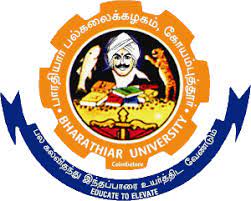                              BHARATHIAR UNIVERSITY DEPARTMENT OF INFORMATION TECHNOLOGYBharathiar University(A State University, Accredited with “A” Grade by NAAC and13th Rank among Indian Universities by MHRD-NIRF)Coimbatore 641 046, TAMILNADU, INDIABHARATHIAR UNIVERSITY, COIMBATORE – 641 046DEPARTMENT OF INFORMATION TECHNOLOGYMISSIONTo mould the students as innovative and high quality IT professionalto meet the global challenges.To provide value-based IT education to the students and enrich their knowledge.To engage the students in research and development to pursue higher education.BHARATHIAR UNIVERSITY, COIMBATORE – 641 046                        M. Sc INFORMATION TECHNOLOGY (CBCS)(Effective from the academic Year 2022 - 2023)1. Eligibility for Admission to the ProgrammeCandidates for admission to the First year programme leading to the Degree of Master of Science in Information Technology (M.Sc. IT) will be required to possess:A Pass with 50% of marks in B.Sc. Computer Science / B.C.A. /B.Sc.(Computer Technology / B.Sc. Information Technology).(or)B.Sc (Artificial Intelligence & Machine Learning),  B.Sc (Computer Science & Data Analytics) B.Sc (Multimedia & Web Technology),B.Sc (Computer Science &  Cognitive Systems), B.Sc (Animation), B.Sc (Maths with Computer Applications),B.Sc (Electronics and Communication Systems), B.Com (Computer Science), B.Com (Information Technology), B.Com (Computer Applications),B.Com (Computer Science & Computer Applications), B.Com (E-Commerce),  BBA (Computer Application), BBA (Information Systems), B.Voc. (Networking and Mobile Applications), B.Voc. (Web Technology),B.Voc. (Business Process and Data Analytics), B.Voc. (Multimedia and Animation.(or) (iii)    Any Degree with PGDCA (First Class) In case of SC/ST candidates, a mere pass in any of the above said degree will be sufficient.2.  Duration of the ProgrammeThe programme shall be offered on a full-time basis. The programme will consist of three semesters of course work and laboratory work and the fourth semester consists of project work.3.  RegulationsThe general Regulations of the Bharathiar University Choice Based Credit System Programme are applicable to this programme.4.  The Medium of Instruction and ExaminationsThe medium of instruction and Examinations shall be in English.5.  Submission of Record Notebooks for Practical Examinations & Project Viva-Voce.Students taking the Practical Examinations should submit bonafide Record Note Books prescribed for the Examinations. Otherwise the students will not be permitted to take the Practical Examinations.Students taking the Project Viva Examination should submit Project Report prescribed for the Examinations. Otherwise the students will not be permitted to take the Project Viva-voce Examination.6. Online Courses	Students have to complete one online course of 8 weeks to complete the M.Sc.(IT)  programme from Swayam/NPTEL/BU-MOOCs. This will carry 2 credits over and above the 96 credits.7. Job Oriented Course/ Value Added Course	Students have to complete one Job Oriented course and one Value Added Course apart from their regular curriculum.*****  BHARATHIAR UNIVERSITY : : COIMBATORE 641 046M. Sc. (Information Technology) Curriculum (University Department)(For the students admitted during the academic year 2022 – 23 onwards)M.Sc.(Information Technology) - (University Department) 2022-23ELECTIVE PAPERSM.Sc. (Information Technology) - (University Department) 2022-2023LIST OF SUPPORTIVE COURSESM.Sc. Information Technology (University Department) 2022-2023LIST OF JOB ORIENTED COURSES/ VALUE ADDED COURSESM.Sc. Information Technology (University Department)LIST OF CERTIFICATE COURSES OFFERED TO OTHER DEPARTMENT AND AFFILIATED COLLEGE STUDENTS (2022-2023)*S-Strong; M-Medium; L-Low*S-Strong; M-Medium; L-Low*S-Strong; M-Medium; L-Low*S-Strong; M-Medium; L-Low*S-Strong; M-Medium; L-Low*S-Strong; M-Medium; L-Low*S-Strong; M-Medium; L-Low*S-Strong; M-Medium; L-Low*S-Strong; M-Medium; L-Low*S-Strong; M-Medium; L-Low*S-Strong; M-Medium; L-Low*S-Strong, M-Medium L-Low*S-Strong; M-Medium; L-Low*S-Strong; M-Medium; L-Low*S-Strong; M-Medium; L-Low*S-Strong; M-Medium; L-Low*S-Strong; M-Medium; L-Low*S-Strong; M-Medium; L-Low*S-Strong; M-Medium; L-Low*S-Strong; M-Medium; L-Low*S-Strong; M-Medium; L-Low*S-Strong; M-Medium; L-Low*S-Strong; M-Medium; L-Low*S-Strong; M-Medium; L-Low*S-Strong; M-Medium; L-Low*S-Strong; M-Medium; L-Low*S-Strong; M-Medium; L-Low*S-Strong; M-Medium; L-Low*S-Strong; M-Medium; L-Low*S-Strong; M-Medium; L-Low*S-Strong; M-Medium; L-Low*S-Strong; M-Medium; L-Low*S-Strong; M-Medium; L-Low*S-Strong; M-Medium; L-Low*S-Strong; M-Medium; L-Low*S-Strong; M-Medium; L-Low*S-Strong; M-Medium; L-Low*S-Strong; M-Medium; L-Low*S-Strong; M-Medium; L-Low*S-Strong; M-Medium; L-Low*S-Strong; M-Medium; L-Low*S-Strong; M-Medium; L-LowProgram Educational Objectives(PEOs)Program Educational Objectives(PEOs)Program Educational Objectives(PEOs)The M.Sc. Information Technology program describe accomplishments that graduates are expected to attain within five to seven years after graduationThe M.Sc. Information Technology program describe accomplishments that graduates are expected to attain within five to seven years after graduationThe M.Sc. Information Technology program describe accomplishments that graduates are expected to attain within five to seven years after graduationPEO1PEO1Be a Software Engineer or Developer either as an individual or as a team player in the Information Technology industry and allied branches providing viable solutions.PEO2PEO2Initiate life-long learning to acquire new technologies and adapt to the changing needs of Information Technology  Industry through self-study, graduate work and professional development.PEO3PEO3Exhibit professional excellence, ethics, soft skills, leadership qualities as a responsible citizen with societal interest to match the standards of the Industry 4.0/5.0PEO4PEO4Graduate will be able to pursue higher studies in the field of Information Technology.PEO5PEO5Provide simplest automated solution to various legacy systems.PEO6PEO6Analize, Design and Create innovative products for real time applications.PEO7PEO7Take up studies in the higher education institution in applied automated research.PEO8PEO8Acquire the skills needed to become an entrepreneur in the Information Technology areas.  PEO9PEO9Able to get placed in Government / Public sectors to take care of Information Technology based solutions.PEO10PEO10Provide knowledge and skills to participate and be successful in choosing careers in the CIVIL services. Program Specific Outcomes (PSOs)After the successful Completion of M.Sc.(IT) Programme, the students are expected toProgram Specific Outcomes (PSOs)After the successful Completion of M.Sc.(IT) Programme, the students are expected toProgram Specific Outcomes (PSOs)After the successful Completion of M.Sc.(IT) Programme, the students are expected toPSO1Gain thorough knowledge about the theoretical fundamentals in the Information Technology  field.Gain thorough knowledge about the theoretical fundamentals in the Information Technology  field.PSO2Familiarity and practical exposure in a broad range of programming languages.Familiarity and practical exposure in a broad range of programming languages.PSO3Get gain expertise in the design and development of Open Source platform.Get gain expertise in the design and development of Open Source platform.PSO4Design, Develop and Test software systems for real world problems.Design, Develop and Test software systems for real world problems.PSO5Inculcate skills to excel in the field of Information Technology.Inculcate skills to excel in the field of Information Technology.PSO6Formalize and practice innovative ideas to suit the development as per the Industry 4.0/5.0  specifications. Formalize and practice innovative ideas to suit the development as per the Industry 4.0/5.0  specifications. Program Outcomes (POs)Program Outcomes (POs)On Successful completion of the M.Sc.(Information Technology) programme, the students will be able toOn Successful completion of the M.Sc.(Information Technology) programme, the students will be able toPO1Apply the knowledge of Mathematics, Science and Computing in the core Information Technologies.PO2Create, Select, and Apply appropriate techniques, resources and modern Information Technology tools including prediction and modeling to complex activities with an understanding of  the limitations.PO3Get Problem solving and programming ability to solve complex problems is the field of Information Technology.PO4Develop techniques for Capturing, Analysing and Storing the digital data in a structure format.PO5Design and Integrate different networks for fast and secure data transfer in the different network platforms.PO6Create need based customized tools and software for Industrial Automations.PO7Enrich the skill set to meet professional expectations in the Multimedia, Image processing, IoT, Mobile Application Development, and Augmented RealityPO8Develop and Implement solutions to real time problems using latest algorithms and techniques.PO9Provide Web based solutions in the field of Commerce and Industry 4.0./5.0PO10Use research-based knowledge and research methods including design of experiments, analysis and interpretation of data, and synthesis of the information to provide valid conclusions. Suggested CodeTitle of CourseTitle of CourseTitle of CourseCreditsCreditsHoursHoursHoursHoursHoursMaximum MarksMaximum MarksMaximum MarksMaximum MarksMaximum MarksSuggested CodeTitle of CourseTitle of CourseTitle of CourseCreditsCreditsTheoryTheoryPracticalPracticalPracticalCIAESEESEESETotalFirst SemesterFirst SemesterFirst SemesterFirst SemesterFirst SemesterFirst SemesterFirst SemesterFirst SemesterFirst SemesterFirst SemesterFirst SemesterFirst SemesterFirst SemesterFirst SemesterFirst SemesterFirst Semester22IT13A22IT13ADesign and Analysis of AlgorithmDesign and Analysis of Algorithm446262-50505050505010022IT13B22IT13BAdvanced Java ProgrammingAdvanced Java Programming446262-50505050505010022IT13C22IT13CAdvanced Web TechnologyAdvanced Web Technology446262-50505050505010022IT13P22IT13PPractical:Design and Analysis of Algorithm - LabPractical:Design and Analysis of Algorithm - Lab44--6250505050505010022IT13Q22IT13QPractical:Advanced Java Programming - LabPractical:Advanced Java Programming - Lab44--6250505050505010022IT13R22IT13RPractical:Advanced Web Technology - LabPractical:Advanced Web Technology - Lab44--6250505050505010022IT1EX22IT1EXElective – IElective – I446262-50505050505010022IT1GSXX22IT1GSXXSupportiveSupportive222626-25252525252550TotalTotalTotalTotal3030274274186375375375375375375750Second SemesterSecond SemesterSecond SemesterSecond SemesterSecond SemesterSecond SemesterSecond SemesterSecond SemesterSecond SemesterSecond SemesterSecond SemesterSecond SemesterSecond SemesterSecond SemesterSecond SemesterSecond Semester22IT23A22IT23A22IT23AGraphics and Multimedia SystemsGraphics and Multimedia Systems462---5050505010010022IT23B22IT23B22IT23BCryptography  and Network  SecurityCryptography  and Network  Security462---5050505010010022IT23C22IT23C22IT23CPython ProgrammingPython Programming462---5050505010010022IT23P22IT23P22IT23PPractical : Graphics and Multimedia Systems- LabPractical : Graphics and Multimedia Systems- Lab4-6262625050505010010022IT23Q22IT23Q22IT23QPractical : Cryptography and Network Security - LabPractical : Cryptography and Network Security - Lab4-6262625050505010010022IT23R22IT23R22IT23RPractical : Python Programming - LabPractical : Python Programming - Lab4-6262625050505010010022IT2EX22IT2EX22IT2EXElective – IIElective – II462---5050505010010022IT2GSXX22IT2GSXX22IT2GSXXSupportiveSupportive226---252525255050TotalTotalTotalTotalTotal30274186186186375375375375750750Third SemesterThird SemesterThird SemesterThird SemesterThird SemesterThird SemesterThird SemesterThird Semester22IT33AInternet of Things462505010022IT33BMobile Application Development462505010022IT33CAdvanced Data Base Management Systems462505010022IT33PPractical :Internet of Things - Lab462505010022IT33QPractical :Mobile Application Development - Lab462505010022IT33RPractical :Advanced Data Base Management Systems - Lab462505010022IT3EXElective – III462505010022IT3GSXXSupportive226252550TotalTotal30274186375375750Fourth SemesterFourth SemesterFourth SemesterFourth SemesterFourth SemesterFourth SemesterFourth SemesterFourth Semester22ITPROProject work and Viva-Voce6--100100200Total Total 6100100200Grand TotalGrand Total96822558122512252450Suggested CodeTitle of CourseCreditsHoursHoursMaximum MarksMaximum MarksMaximum MarksSuggested CodeTitle of CourseCreditsTheoryPracticalCIAESETotal22ITE01Object Oriented Software Engineering462-505010022ITE02Artificial Intelligence and Machine Learning462-505010022ITE03Open Source Technologies462-505010022ITE04Advanced Computer Network462-505010022ITE05Deep Learning462-505010022ITE06Cloud Computing462-505010022ITE07Digital Image Processing462-505010022ITE08Block Chain Technology462-505010022ITE09Robotics and Automation462-505010022ITE10Introduction to Fintech462-505010022ITE11Augmented Reality462-505010022ITE12Industrial Internet of Things462-5050100Suggested CodeTitle of courseCreditsHoursHoursMaximum MarksMaximum MarksMaximum MarksSuggested CodeTitle of courseCreditsTheoryPracticalCIAESETotal22ITS01Introduction to Industry 4.0232-25255022ITS02Introduction to Artificial Intelligence & Machine Learning232-25255022ITS03Introduction to IoT232-25255022ITS04Artificial Intelligence and Machine Learning for Bioinformatics232-25255022ITS05Python Programming 232-25255022ITS06Python Programming for Financial Applications232-25255022ITS07Artificial Intelligence and Machine Learning  for Business Applications232-252550Title of courseTitle of courseJOVA01Certificate course  on “Word Press”JOVA02Certificate course on “Ethical Hacking and Cyber Forensics”JOVA03Certificate course on “Embedded systems and Wireless Sensor Networks for IoT”Suggested CodeTitle of courseCreditsHoursHoursMaximum MarksMaximum MarksMaximum MarksSuggested CodeTitle of courseCreditsTheoryPracticalCIAESETotal22ITC01Introduction to Industry 4.0232-25255022ITC02Artificial Intelligence & Machine Learning232-25255022ITC03Introduction to IoT232-25255022ITC04Cyber Threats232-25255022ITC05Augmented Reality232-252550Course codeCourse codeCourse codeCourse code22IT13A22IT13ADESIGN AND ANALYSIS OF ALGORITHMSLLLLTPCCore/Elective/SupportiveCore/Elective/SupportiveCore/Elective/SupportiveCore/Elective/SupportiveCore/Elective/SupportiveCore/Elective/SupportiveCore33331-4Pre-requisitePre-requisitePre-requisitePre-requisitePre-requisitePre-requisiteData Structures at UG levelSyllabus VersionSyllabus VersionSyllabus VersionSyllabus Version2022-232022-232022-23Course Objectives:Course Objectives:Course Objectives:Course Objectives:Course Objectives:Course Objectives:Course Objectives:Course Objectives:Course Objectives:Course Objectives:Course Objectives:Course Objectives:Course Objectives:Course Objectives:The Main Objectives of this Course are to:  This Course willenable Students to Solve a given Problem Using an Algorithm. It Enables to Mathematically Analyse the Algorithms for its Efficiency and            Effectiveness.It also improves the Knowledge of the Students to do Research in Further Developments.The Main Objectives of this Course are to:  This Course willenable Students to Solve a given Problem Using an Algorithm. It Enables to Mathematically Analyse the Algorithms for its Efficiency and            Effectiveness.It also improves the Knowledge of the Students to do Research in Further Developments.The Main Objectives of this Course are to:  This Course willenable Students to Solve a given Problem Using an Algorithm. It Enables to Mathematically Analyse the Algorithms for its Efficiency and            Effectiveness.It also improves the Knowledge of the Students to do Research in Further Developments.The Main Objectives of this Course are to:  This Course willenable Students to Solve a given Problem Using an Algorithm. It Enables to Mathematically Analyse the Algorithms for its Efficiency and            Effectiveness.It also improves the Knowledge of the Students to do Research in Further Developments.The Main Objectives of this Course are to:  This Course willenable Students to Solve a given Problem Using an Algorithm. It Enables to Mathematically Analyse the Algorithms for its Efficiency and            Effectiveness.It also improves the Knowledge of the Students to do Research in Further Developments.The Main Objectives of this Course are to:  This Course willenable Students to Solve a given Problem Using an Algorithm. It Enables to Mathematically Analyse the Algorithms for its Efficiency and            Effectiveness.It also improves the Knowledge of the Students to do Research in Further Developments.The Main Objectives of this Course are to:  This Course willenable Students to Solve a given Problem Using an Algorithm. It Enables to Mathematically Analyse the Algorithms for its Efficiency and            Effectiveness.It also improves the Knowledge of the Students to do Research in Further Developments.The Main Objectives of this Course are to:  This Course willenable Students to Solve a given Problem Using an Algorithm. It Enables to Mathematically Analyse the Algorithms for its Efficiency and            Effectiveness.It also improves the Knowledge of the Students to do Research in Further Developments.The Main Objectives of this Course are to:  This Course willenable Students to Solve a given Problem Using an Algorithm. It Enables to Mathematically Analyse the Algorithms for its Efficiency and            Effectiveness.It also improves the Knowledge of the Students to do Research in Further Developments.The Main Objectives of this Course are to:  This Course willenable Students to Solve a given Problem Using an Algorithm. It Enables to Mathematically Analyse the Algorithms for its Efficiency and            Effectiveness.It also improves the Knowledge of the Students to do Research in Further Developments.The Main Objectives of this Course are to:  This Course willenable Students to Solve a given Problem Using an Algorithm. It Enables to Mathematically Analyse the Algorithms for its Efficiency and            Effectiveness.It also improves the Knowledge of the Students to do Research in Further Developments.The Main Objectives of this Course are to:  This Course willenable Students to Solve a given Problem Using an Algorithm. It Enables to Mathematically Analyse the Algorithms for its Efficiency and            Effectiveness.It also improves the Knowledge of the Students to do Research in Further Developments.The Main Objectives of this Course are to:  This Course willenable Students to Solve a given Problem Using an Algorithm. It Enables to Mathematically Analyse the Algorithms for its Efficiency and            Effectiveness.It also improves the Knowledge of the Students to do Research in Further Developments.The Main Objectives of this Course are to:  This Course willenable Students to Solve a given Problem Using an Algorithm. It Enables to Mathematically Analyse the Algorithms for its Efficiency and            Effectiveness.It also improves the Knowledge of the Students to do Research in Further Developments.Expected Course Outcomes:Expected Course Outcomes:Expected Course Outcomes:Expected Course Outcomes:Expected Course Outcomes:Expected Course Outcomes:Expected Course Outcomes:Expected Course Outcomes:Expected Course Outcomes:Expected Course Outcomes:Expected Course Outcomes:Expected Course Outcomes:Expected Course Outcomes:Expected Course Outcomes:On the successful completion of the course, student will be able to:On the successful completion of the course, student will be able to:On the successful completion of the course, student will be able to:On the successful completion of the course, student will be able to:On the successful completion of the course, student will be able to:On the successful completion of the course, student will be able to:On the successful completion of the course, student will be able to:On the successful completion of the course, student will be able to:On the successful completion of the course, student will be able to:On the successful completion of the course, student will be able to:On the successful completion of the course, student will be able to:On the successful completion of the course, student will be able to:On the successful completion of the course, student will be able to:On the successful completion of the course, student will be able to:111Summarize the relevance of algorithms for computational Problems solving and real time applications.Summarize the relevance of algorithms for computational Problems solving and real time applications.Summarize the relevance of algorithms for computational Problems solving and real time applications.Summarize the relevance of algorithms for computational Problems solving and real time applications.Summarize the relevance of algorithms for computational Problems solving and real time applications.Summarize the relevance of algorithms for computational Problems solving and real time applications.Summarize the relevance of algorithms for computational Problems solving and real time applications.Summarize the relevance of algorithms for computational Problems solving and real time applications.Summarize the relevance of algorithms for computational Problems solving and real time applications.K2K2222Differentiate different algorithmic approaches, techniques and methodsDifferentiate different algorithmic approaches, techniques and methodsDifferentiate different algorithmic approaches, techniques and methodsDifferentiate different algorithmic approaches, techniques and methodsDifferentiate different algorithmic approaches, techniques and methodsDifferentiate different algorithmic approaches, techniques and methodsDifferentiate different algorithmic approaches, techniques and methodsDifferentiate different algorithmic approaches, techniques and methodsDifferentiate different algorithmic approaches, techniques and methodsK4K4333Apply design and analysis techniques for a given algorithm.Apply design and analysis techniques for a given algorithm.Apply design and analysis techniques for a given algorithm.Apply design and analysis techniques for a given algorithm.Apply design and analysis techniques for a given algorithm.Apply design and analysis techniques for a given algorithm.Apply design and analysis techniques for a given algorithm.Apply design and analysis techniques for a given algorithm.Apply design and analysis techniques for a given algorithm.K3K3444Apply optimization techniques for improving the efficiency of algorithms.Apply optimization techniques for improving the efficiency of algorithms.Apply optimization techniques for improving the efficiency of algorithms.Apply optimization techniques for improving the efficiency of algorithms.Apply optimization techniques for improving the efficiency of algorithms.Apply optimization techniques for improving the efficiency of algorithms.Apply optimization techniques for improving the efficiency of algorithms.Apply optimization techniques for improving the efficiency of algorithms.Apply optimization techniques for improving the efficiency of algorithms.K3K3555Calculate difficult steps with algorithmsCalculate difficult steps with algorithmsCalculate difficult steps with algorithmsCalculate difficult steps with algorithmsCalculate difficult steps with algorithmsCalculate difficult steps with algorithmsCalculate difficult steps with algorithmsCalculate difficult steps with algorithmsCalculate difficult steps with algorithmsK4K4K1 - Remember; K2 - Understand; K3 - Apply; K4 - Analyze; K5 - Evaluate; K6 – CreateK1 - Remember; K2 - Understand; K3 - Apply; K4 - Analyze; K5 - Evaluate; K6 – CreateK1 - Remember; K2 - Understand; K3 - Apply; K4 - Analyze; K5 - Evaluate; K6 – CreateK1 - Remember; K2 - Understand; K3 - Apply; K4 - Analyze; K5 - Evaluate; K6 – CreateK1 - Remember; K2 - Understand; K3 - Apply; K4 - Analyze; K5 - Evaluate; K6 – CreateK1 - Remember; K2 - Understand; K3 - Apply; K4 - Analyze; K5 - Evaluate; K6 – CreateK1 - Remember; K2 - Understand; K3 - Apply; K4 - Analyze; K5 - Evaluate; K6 – CreateK1 - Remember; K2 - Understand; K3 - Apply; K4 - Analyze; K5 - Evaluate; K6 – CreateK1 - Remember; K2 - Understand; K3 - Apply; K4 - Analyze; K5 - Evaluate; K6 – CreateK1 - Remember; K2 - Understand; K3 - Apply; K4 - Analyze; K5 - Evaluate; K6 – CreateK1 - Remember; K2 - Understand; K3 - Apply; K4 - Analyze; K5 - Evaluate; K6 – CreateK1 - Remember; K2 - Understand; K3 - Apply; K4 - Analyze; K5 - Evaluate; K6 – CreateK1 - Remember; K2 - Understand; K3 - Apply; K4 - Analyze; K5 - Evaluate; K6 – CreateK1 - Remember; K2 - Understand; K3 - Apply; K4 - Analyze; K5 - Evaluate; K6 – CreateUNIT:1UNIT:1UNIT:1UNIT:1UNIT:1ALGORITHMSALGORITHMSALGORITHMSALGORITHMSALGORITHMS12  HOURS12  HOURS12  HOURS12  HOURS            Algorithms - Insertion Sort - Analyzing Algorithms - Designing Algorithms - Asymptotic Notation - Standard Notations and Common Functions - The Maximum-Sub Array Problem – Strassen’s Algorithm for Matrix Multiplication - The Substitution Method for Solving Recurrences - The Recursion-Tree Method for Solving Recurrences - The Master Method for Solving Recurrences.            Algorithms - Insertion Sort - Analyzing Algorithms - Designing Algorithms - Asymptotic Notation - Standard Notations and Common Functions - The Maximum-Sub Array Problem – Strassen’s Algorithm for Matrix Multiplication - The Substitution Method for Solving Recurrences - The Recursion-Tree Method for Solving Recurrences - The Master Method for Solving Recurrences.            Algorithms - Insertion Sort - Analyzing Algorithms - Designing Algorithms - Asymptotic Notation - Standard Notations and Common Functions - The Maximum-Sub Array Problem – Strassen’s Algorithm for Matrix Multiplication - The Substitution Method for Solving Recurrences - The Recursion-Tree Method for Solving Recurrences - The Master Method for Solving Recurrences.            Algorithms - Insertion Sort - Analyzing Algorithms - Designing Algorithms - Asymptotic Notation - Standard Notations and Common Functions - The Maximum-Sub Array Problem – Strassen’s Algorithm for Matrix Multiplication - The Substitution Method for Solving Recurrences - The Recursion-Tree Method for Solving Recurrences - The Master Method for Solving Recurrences.            Algorithms - Insertion Sort - Analyzing Algorithms - Designing Algorithms - Asymptotic Notation - Standard Notations and Common Functions - The Maximum-Sub Array Problem – Strassen’s Algorithm for Matrix Multiplication - The Substitution Method for Solving Recurrences - The Recursion-Tree Method for Solving Recurrences - The Master Method for Solving Recurrences.            Algorithms - Insertion Sort - Analyzing Algorithms - Designing Algorithms - Asymptotic Notation - Standard Notations and Common Functions - The Maximum-Sub Array Problem – Strassen’s Algorithm for Matrix Multiplication - The Substitution Method for Solving Recurrences - The Recursion-Tree Method for Solving Recurrences - The Master Method for Solving Recurrences.            Algorithms - Insertion Sort - Analyzing Algorithms - Designing Algorithms - Asymptotic Notation - Standard Notations and Common Functions - The Maximum-Sub Array Problem – Strassen’s Algorithm for Matrix Multiplication - The Substitution Method for Solving Recurrences - The Recursion-Tree Method for Solving Recurrences - The Master Method for Solving Recurrences.            Algorithms - Insertion Sort - Analyzing Algorithms - Designing Algorithms - Asymptotic Notation - Standard Notations and Common Functions - The Maximum-Sub Array Problem – Strassen’s Algorithm for Matrix Multiplication - The Substitution Method for Solving Recurrences - The Recursion-Tree Method for Solving Recurrences - The Master Method for Solving Recurrences.            Algorithms - Insertion Sort - Analyzing Algorithms - Designing Algorithms - Asymptotic Notation - Standard Notations and Common Functions - The Maximum-Sub Array Problem – Strassen’s Algorithm for Matrix Multiplication - The Substitution Method for Solving Recurrences - The Recursion-Tree Method for Solving Recurrences - The Master Method for Solving Recurrences.            Algorithms - Insertion Sort - Analyzing Algorithms - Designing Algorithms - Asymptotic Notation - Standard Notations and Common Functions - The Maximum-Sub Array Problem – Strassen’s Algorithm for Matrix Multiplication - The Substitution Method for Solving Recurrences - The Recursion-Tree Method for Solving Recurrences - The Master Method for Solving Recurrences.            Algorithms - Insertion Sort - Analyzing Algorithms - Designing Algorithms - Asymptotic Notation - Standard Notations and Common Functions - The Maximum-Sub Array Problem – Strassen’s Algorithm for Matrix Multiplication - The Substitution Method for Solving Recurrences - The Recursion-Tree Method for Solving Recurrences - The Master Method for Solving Recurrences.            Algorithms - Insertion Sort - Analyzing Algorithms - Designing Algorithms - Asymptotic Notation - Standard Notations and Common Functions - The Maximum-Sub Array Problem – Strassen’s Algorithm for Matrix Multiplication - The Substitution Method for Solving Recurrences - The Recursion-Tree Method for Solving Recurrences - The Master Method for Solving Recurrences.            Algorithms - Insertion Sort - Analyzing Algorithms - Designing Algorithms - Asymptotic Notation - Standard Notations and Common Functions - The Maximum-Sub Array Problem – Strassen’s Algorithm for Matrix Multiplication - The Substitution Method for Solving Recurrences - The Recursion-Tree Method for Solving Recurrences - The Master Method for Solving Recurrences.            Algorithms - Insertion Sort - Analyzing Algorithms - Designing Algorithms - Asymptotic Notation - Standard Notations and Common Functions - The Maximum-Sub Array Problem – Strassen’s Algorithm for Matrix Multiplication - The Substitution Method for Solving Recurrences - The Recursion-Tree Method for Solving Recurrences - The Master Method for Solving Recurrences.UNIT:2UNIT:2UNIT:2UNIT:2UNIT:2PROBABILISTIC ANALYSIS AND RANDOMIZED ALGORITHMSPROBABILISTIC ANALYSIS AND RANDOMIZED ALGORITHMSPROBABILISTIC ANALYSIS AND RANDOMIZED ALGORITHMSPROBABILISTIC ANALYSIS AND RANDOMIZED ALGORITHMS12  HOURS12  HOURS12  HOURS12  HOURS12  HOURS          The Hiring Problem - Worst-Case Analysis - Probabilistic Analysis - Randomized Algorithms - Indicator Random Variables - Problems - Randomly Permuting Arrays - Probabilistic Analysis and Further Uses of Indicator Random Variables - The Birthday Paradox - An Analysis Using Indicator Random Variables - Balls and Bins - The On-Line Hiring Problem - Problems.          The Hiring Problem - Worst-Case Analysis - Probabilistic Analysis - Randomized Algorithms - Indicator Random Variables - Problems - Randomly Permuting Arrays - Probabilistic Analysis and Further Uses of Indicator Random Variables - The Birthday Paradox - An Analysis Using Indicator Random Variables - Balls and Bins - The On-Line Hiring Problem - Problems.          The Hiring Problem - Worst-Case Analysis - Probabilistic Analysis - Randomized Algorithms - Indicator Random Variables - Problems - Randomly Permuting Arrays - Probabilistic Analysis and Further Uses of Indicator Random Variables - The Birthday Paradox - An Analysis Using Indicator Random Variables - Balls and Bins - The On-Line Hiring Problem - Problems.          The Hiring Problem - Worst-Case Analysis - Probabilistic Analysis - Randomized Algorithms - Indicator Random Variables - Problems - Randomly Permuting Arrays - Probabilistic Analysis and Further Uses of Indicator Random Variables - The Birthday Paradox - An Analysis Using Indicator Random Variables - Balls and Bins - The On-Line Hiring Problem - Problems.          The Hiring Problem - Worst-Case Analysis - Probabilistic Analysis - Randomized Algorithms - Indicator Random Variables - Problems - Randomly Permuting Arrays - Probabilistic Analysis and Further Uses of Indicator Random Variables - The Birthday Paradox - An Analysis Using Indicator Random Variables - Balls and Bins - The On-Line Hiring Problem - Problems.          The Hiring Problem - Worst-Case Analysis - Probabilistic Analysis - Randomized Algorithms - Indicator Random Variables - Problems - Randomly Permuting Arrays - Probabilistic Analysis and Further Uses of Indicator Random Variables - The Birthday Paradox - An Analysis Using Indicator Random Variables - Balls and Bins - The On-Line Hiring Problem - Problems.          The Hiring Problem - Worst-Case Analysis - Probabilistic Analysis - Randomized Algorithms - Indicator Random Variables - Problems - Randomly Permuting Arrays - Probabilistic Analysis and Further Uses of Indicator Random Variables - The Birthday Paradox - An Analysis Using Indicator Random Variables - Balls and Bins - The On-Line Hiring Problem - Problems.          The Hiring Problem - Worst-Case Analysis - Probabilistic Analysis - Randomized Algorithms - Indicator Random Variables - Problems - Randomly Permuting Arrays - Probabilistic Analysis and Further Uses of Indicator Random Variables - The Birthday Paradox - An Analysis Using Indicator Random Variables - Balls and Bins - The On-Line Hiring Problem - Problems.          The Hiring Problem - Worst-Case Analysis - Probabilistic Analysis - Randomized Algorithms - Indicator Random Variables - Problems - Randomly Permuting Arrays - Probabilistic Analysis and Further Uses of Indicator Random Variables - The Birthday Paradox - An Analysis Using Indicator Random Variables - Balls and Bins - The On-Line Hiring Problem - Problems.          The Hiring Problem - Worst-Case Analysis - Probabilistic Analysis - Randomized Algorithms - Indicator Random Variables - Problems - Randomly Permuting Arrays - Probabilistic Analysis and Further Uses of Indicator Random Variables - The Birthday Paradox - An Analysis Using Indicator Random Variables - Balls and Bins - The On-Line Hiring Problem - Problems.          The Hiring Problem - Worst-Case Analysis - Probabilistic Analysis - Randomized Algorithms - Indicator Random Variables - Problems - Randomly Permuting Arrays - Probabilistic Analysis and Further Uses of Indicator Random Variables - The Birthday Paradox - An Analysis Using Indicator Random Variables - Balls and Bins - The On-Line Hiring Problem - Problems.          The Hiring Problem - Worst-Case Analysis - Probabilistic Analysis - Randomized Algorithms - Indicator Random Variables - Problems - Randomly Permuting Arrays - Probabilistic Analysis and Further Uses of Indicator Random Variables - The Birthday Paradox - An Analysis Using Indicator Random Variables - Balls and Bins - The On-Line Hiring Problem - Problems.          The Hiring Problem - Worst-Case Analysis - Probabilistic Analysis - Randomized Algorithms - Indicator Random Variables - Problems - Randomly Permuting Arrays - Probabilistic Analysis and Further Uses of Indicator Random Variables - The Birthday Paradox - An Analysis Using Indicator Random Variables - Balls and Bins - The On-Line Hiring Problem - Problems.          The Hiring Problem - Worst-Case Analysis - Probabilistic Analysis - Randomized Algorithms - Indicator Random Variables - Problems - Randomly Permuting Arrays - Probabilistic Analysis and Further Uses of Indicator Random Variables - The Birthday Paradox - An Analysis Using Indicator Random Variables - Balls and Bins - The On-Line Hiring Problem - Problems.UNIT:3UNIT:3UNIT:3UNIT:3UNIT:3SORTING ALGORITHMSSORTING ALGORITHMS12  HOURS12  HOURS12  HOURS12  HOURS12  HOURS12  HOURS12  HOURS          Heap Sort – Heaps - Maintaining the Heap Property - Building a Heap – Initialization –  Maintenance - Termination – The Heap Sort Algorithm – Priority Queues – Quicksort - Description of Quicksort - Performance of Quicksort - A Randomized Version of Quicksort - Analysis of Quicksort - Sorting in Linear Time - Lower Bounds for Sorting - Counting Sort - Radix Sort -  Bucket Sort.          Heap Sort – Heaps - Maintaining the Heap Property - Building a Heap – Initialization –  Maintenance - Termination – The Heap Sort Algorithm – Priority Queues – Quicksort - Description of Quicksort - Performance of Quicksort - A Randomized Version of Quicksort - Analysis of Quicksort - Sorting in Linear Time - Lower Bounds for Sorting - Counting Sort - Radix Sort -  Bucket Sort.          Heap Sort – Heaps - Maintaining the Heap Property - Building a Heap – Initialization –  Maintenance - Termination – The Heap Sort Algorithm – Priority Queues – Quicksort - Description of Quicksort - Performance of Quicksort - A Randomized Version of Quicksort - Analysis of Quicksort - Sorting in Linear Time - Lower Bounds for Sorting - Counting Sort - Radix Sort -  Bucket Sort.          Heap Sort – Heaps - Maintaining the Heap Property - Building a Heap – Initialization –  Maintenance - Termination – The Heap Sort Algorithm – Priority Queues – Quicksort - Description of Quicksort - Performance of Quicksort - A Randomized Version of Quicksort - Analysis of Quicksort - Sorting in Linear Time - Lower Bounds for Sorting - Counting Sort - Radix Sort -  Bucket Sort.          Heap Sort – Heaps - Maintaining the Heap Property - Building a Heap – Initialization –  Maintenance - Termination – The Heap Sort Algorithm – Priority Queues – Quicksort - Description of Quicksort - Performance of Quicksort - A Randomized Version of Quicksort - Analysis of Quicksort - Sorting in Linear Time - Lower Bounds for Sorting - Counting Sort - Radix Sort -  Bucket Sort.          Heap Sort – Heaps - Maintaining the Heap Property - Building a Heap – Initialization –  Maintenance - Termination – The Heap Sort Algorithm – Priority Queues – Quicksort - Description of Quicksort - Performance of Quicksort - A Randomized Version of Quicksort - Analysis of Quicksort - Sorting in Linear Time - Lower Bounds for Sorting - Counting Sort - Radix Sort -  Bucket Sort.          Heap Sort – Heaps - Maintaining the Heap Property - Building a Heap – Initialization –  Maintenance - Termination – The Heap Sort Algorithm – Priority Queues – Quicksort - Description of Quicksort - Performance of Quicksort - A Randomized Version of Quicksort - Analysis of Quicksort - Sorting in Linear Time - Lower Bounds for Sorting - Counting Sort - Radix Sort -  Bucket Sort.          Heap Sort – Heaps - Maintaining the Heap Property - Building a Heap – Initialization –  Maintenance - Termination – The Heap Sort Algorithm – Priority Queues – Quicksort - Description of Quicksort - Performance of Quicksort - A Randomized Version of Quicksort - Analysis of Quicksort - Sorting in Linear Time - Lower Bounds for Sorting - Counting Sort - Radix Sort -  Bucket Sort.          Heap Sort – Heaps - Maintaining the Heap Property - Building a Heap – Initialization –  Maintenance - Termination – The Heap Sort Algorithm – Priority Queues – Quicksort - Description of Quicksort - Performance of Quicksort - A Randomized Version of Quicksort - Analysis of Quicksort - Sorting in Linear Time - Lower Bounds for Sorting - Counting Sort - Radix Sort -  Bucket Sort.          Heap Sort – Heaps - Maintaining the Heap Property - Building a Heap – Initialization –  Maintenance - Termination – The Heap Sort Algorithm – Priority Queues – Quicksort - Description of Quicksort - Performance of Quicksort - A Randomized Version of Quicksort - Analysis of Quicksort - Sorting in Linear Time - Lower Bounds for Sorting - Counting Sort - Radix Sort -  Bucket Sort.          Heap Sort – Heaps - Maintaining the Heap Property - Building a Heap – Initialization –  Maintenance - Termination – The Heap Sort Algorithm – Priority Queues – Quicksort - Description of Quicksort - Performance of Quicksort - A Randomized Version of Quicksort - Analysis of Quicksort - Sorting in Linear Time - Lower Bounds for Sorting - Counting Sort - Radix Sort -  Bucket Sort.          Heap Sort – Heaps - Maintaining the Heap Property - Building a Heap – Initialization –  Maintenance - Termination – The Heap Sort Algorithm – Priority Queues – Quicksort - Description of Quicksort - Performance of Quicksort - A Randomized Version of Quicksort - Analysis of Quicksort - Sorting in Linear Time - Lower Bounds for Sorting - Counting Sort - Radix Sort -  Bucket Sort.          Heap Sort – Heaps - Maintaining the Heap Property - Building a Heap – Initialization –  Maintenance - Termination – The Heap Sort Algorithm – Priority Queues – Quicksort - Description of Quicksort - Performance of Quicksort - A Randomized Version of Quicksort - Analysis of Quicksort - Sorting in Linear Time - Lower Bounds for Sorting - Counting Sort - Radix Sort -  Bucket Sort.          Heap Sort – Heaps - Maintaining the Heap Property - Building a Heap – Initialization –  Maintenance - Termination – The Heap Sort Algorithm – Priority Queues – Quicksort - Description of Quicksort - Performance of Quicksort - A Randomized Version of Quicksort - Analysis of Quicksort - Sorting in Linear Time - Lower Bounds for Sorting - Counting Sort - Radix Sort -  Bucket Sort.UNIT:4UNIT:4UNIT:4UNIT:4UNIT:4STACKS AND QUEUESSTACKS AND QUEUES12  HOURS12  HOURS12  HOURS12  HOURS12  HOURS12  HOURS12  HOURS         Elementary Data Structures - Stacks and Queues - Linked Lists - Sentinels - Implementing Pointers and Objects - Representing Rooted Trees - Binary Trees - Binary Search Trees - Binary Search Tree - Querying a Binary Search Tree - Insertion and Deletion - Randomly Built Binary Search Trees - Red-Black Trees - Properties of Red-Black Trees – Rotations – Insertion – Deletion.         Elementary Data Structures - Stacks and Queues - Linked Lists - Sentinels - Implementing Pointers and Objects - Representing Rooted Trees - Binary Trees - Binary Search Trees - Binary Search Tree - Querying a Binary Search Tree - Insertion and Deletion - Randomly Built Binary Search Trees - Red-Black Trees - Properties of Red-Black Trees – Rotations – Insertion – Deletion.         Elementary Data Structures - Stacks and Queues - Linked Lists - Sentinels - Implementing Pointers and Objects - Representing Rooted Trees - Binary Trees - Binary Search Trees - Binary Search Tree - Querying a Binary Search Tree - Insertion and Deletion - Randomly Built Binary Search Trees - Red-Black Trees - Properties of Red-Black Trees – Rotations – Insertion – Deletion.         Elementary Data Structures - Stacks and Queues - Linked Lists - Sentinels - Implementing Pointers and Objects - Representing Rooted Trees - Binary Trees - Binary Search Trees - Binary Search Tree - Querying a Binary Search Tree - Insertion and Deletion - Randomly Built Binary Search Trees - Red-Black Trees - Properties of Red-Black Trees – Rotations – Insertion – Deletion.         Elementary Data Structures - Stacks and Queues - Linked Lists - Sentinels - Implementing Pointers and Objects - Representing Rooted Trees - Binary Trees - Binary Search Trees - Binary Search Tree - Querying a Binary Search Tree - Insertion and Deletion - Randomly Built Binary Search Trees - Red-Black Trees - Properties of Red-Black Trees – Rotations – Insertion – Deletion.         Elementary Data Structures - Stacks and Queues - Linked Lists - Sentinels - Implementing Pointers and Objects - Representing Rooted Trees - Binary Trees - Binary Search Trees - Binary Search Tree - Querying a Binary Search Tree - Insertion and Deletion - Randomly Built Binary Search Trees - Red-Black Trees - Properties of Red-Black Trees – Rotations – Insertion – Deletion.         Elementary Data Structures - Stacks and Queues - Linked Lists - Sentinels - Implementing Pointers and Objects - Representing Rooted Trees - Binary Trees - Binary Search Trees - Binary Search Tree - Querying a Binary Search Tree - Insertion and Deletion - Randomly Built Binary Search Trees - Red-Black Trees - Properties of Red-Black Trees – Rotations – Insertion – Deletion.         Elementary Data Structures - Stacks and Queues - Linked Lists - Sentinels - Implementing Pointers and Objects - Representing Rooted Trees - Binary Trees - Binary Search Trees - Binary Search Tree - Querying a Binary Search Tree - Insertion and Deletion - Randomly Built Binary Search Trees - Red-Black Trees - Properties of Red-Black Trees – Rotations – Insertion – Deletion.         Elementary Data Structures - Stacks and Queues - Linked Lists - Sentinels - Implementing Pointers and Objects - Representing Rooted Trees - Binary Trees - Binary Search Trees - Binary Search Tree - Querying a Binary Search Tree - Insertion and Deletion - Randomly Built Binary Search Trees - Red-Black Trees - Properties of Red-Black Trees – Rotations – Insertion – Deletion.         Elementary Data Structures - Stacks and Queues - Linked Lists - Sentinels - Implementing Pointers and Objects - Representing Rooted Trees - Binary Trees - Binary Search Trees - Binary Search Tree - Querying a Binary Search Tree - Insertion and Deletion - Randomly Built Binary Search Trees - Red-Black Trees - Properties of Red-Black Trees – Rotations – Insertion – Deletion.         Elementary Data Structures - Stacks and Queues - Linked Lists - Sentinels - Implementing Pointers and Objects - Representing Rooted Trees - Binary Trees - Binary Search Trees - Binary Search Tree - Querying a Binary Search Tree - Insertion and Deletion - Randomly Built Binary Search Trees - Red-Black Trees - Properties of Red-Black Trees – Rotations – Insertion – Deletion.         Elementary Data Structures - Stacks and Queues - Linked Lists - Sentinels - Implementing Pointers and Objects - Representing Rooted Trees - Binary Trees - Binary Search Trees - Binary Search Tree - Querying a Binary Search Tree - Insertion and Deletion - Randomly Built Binary Search Trees - Red-Black Trees - Properties of Red-Black Trees – Rotations – Insertion – Deletion.         Elementary Data Structures - Stacks and Queues - Linked Lists - Sentinels - Implementing Pointers and Objects - Representing Rooted Trees - Binary Trees - Binary Search Trees - Binary Search Tree - Querying a Binary Search Tree - Insertion and Deletion - Randomly Built Binary Search Trees - Red-Black Trees - Properties of Red-Black Trees – Rotations – Insertion – Deletion.         Elementary Data Structures - Stacks and Queues - Linked Lists - Sentinels - Implementing Pointers and Objects - Representing Rooted Trees - Binary Trees - Binary Search Trees - Binary Search Tree - Querying a Binary Search Tree - Insertion and Deletion - Randomly Built Binary Search Trees - Red-Black Trees - Properties of Red-Black Trees – Rotations – Insertion – Deletion.UNIT:5UNIT:5UNIT:5UNIT:5UNIT:5DYNAMIC PROGRAMMINGDYNAMIC PROGRAMMINGDYNAMIC PROGRAMMING12  HOURS12  HOURS12  HOURS12  HOURS12  HOURS12  HOURS           Matrix Chain Multiplication - Elements of Dynamic Programming - Longest Common Subsequence - Improving the Code - Optimal Binary Search Trees - Greedy Algorithms - An Activity Selection Problem - Huffman Codes - Improving the Code - Prefix Codes - Constructing a Huffman Code - Correctness of Huffman’s Algorithm - Amortized Analysis - Aggregate Analysis.           Matrix Chain Multiplication - Elements of Dynamic Programming - Longest Common Subsequence - Improving the Code - Optimal Binary Search Trees - Greedy Algorithms - An Activity Selection Problem - Huffman Codes - Improving the Code - Prefix Codes - Constructing a Huffman Code - Correctness of Huffman’s Algorithm - Amortized Analysis - Aggregate Analysis.           Matrix Chain Multiplication - Elements of Dynamic Programming - Longest Common Subsequence - Improving the Code - Optimal Binary Search Trees - Greedy Algorithms - An Activity Selection Problem - Huffman Codes - Improving the Code - Prefix Codes - Constructing a Huffman Code - Correctness of Huffman’s Algorithm - Amortized Analysis - Aggregate Analysis.           Matrix Chain Multiplication - Elements of Dynamic Programming - Longest Common Subsequence - Improving the Code - Optimal Binary Search Trees - Greedy Algorithms - An Activity Selection Problem - Huffman Codes - Improving the Code - Prefix Codes - Constructing a Huffman Code - Correctness of Huffman’s Algorithm - Amortized Analysis - Aggregate Analysis.           Matrix Chain Multiplication - Elements of Dynamic Programming - Longest Common Subsequence - Improving the Code - Optimal Binary Search Trees - Greedy Algorithms - An Activity Selection Problem - Huffman Codes - Improving the Code - Prefix Codes - Constructing a Huffman Code - Correctness of Huffman’s Algorithm - Amortized Analysis - Aggregate Analysis.           Matrix Chain Multiplication - Elements of Dynamic Programming - Longest Common Subsequence - Improving the Code - Optimal Binary Search Trees - Greedy Algorithms - An Activity Selection Problem - Huffman Codes - Improving the Code - Prefix Codes - Constructing a Huffman Code - Correctness of Huffman’s Algorithm - Amortized Analysis - Aggregate Analysis.           Matrix Chain Multiplication - Elements of Dynamic Programming - Longest Common Subsequence - Improving the Code - Optimal Binary Search Trees - Greedy Algorithms - An Activity Selection Problem - Huffman Codes - Improving the Code - Prefix Codes - Constructing a Huffman Code - Correctness of Huffman’s Algorithm - Amortized Analysis - Aggregate Analysis.           Matrix Chain Multiplication - Elements of Dynamic Programming - Longest Common Subsequence - Improving the Code - Optimal Binary Search Trees - Greedy Algorithms - An Activity Selection Problem - Huffman Codes - Improving the Code - Prefix Codes - Constructing a Huffman Code - Correctness of Huffman’s Algorithm - Amortized Analysis - Aggregate Analysis.           Matrix Chain Multiplication - Elements of Dynamic Programming - Longest Common Subsequence - Improving the Code - Optimal Binary Search Trees - Greedy Algorithms - An Activity Selection Problem - Huffman Codes - Improving the Code - Prefix Codes - Constructing a Huffman Code - Correctness of Huffman’s Algorithm - Amortized Analysis - Aggregate Analysis.           Matrix Chain Multiplication - Elements of Dynamic Programming - Longest Common Subsequence - Improving the Code - Optimal Binary Search Trees - Greedy Algorithms - An Activity Selection Problem - Huffman Codes - Improving the Code - Prefix Codes - Constructing a Huffman Code - Correctness of Huffman’s Algorithm - Amortized Analysis - Aggregate Analysis.           Matrix Chain Multiplication - Elements of Dynamic Programming - Longest Common Subsequence - Improving the Code - Optimal Binary Search Trees - Greedy Algorithms - An Activity Selection Problem - Huffman Codes - Improving the Code - Prefix Codes - Constructing a Huffman Code - Correctness of Huffman’s Algorithm - Amortized Analysis - Aggregate Analysis.           Matrix Chain Multiplication - Elements of Dynamic Programming - Longest Common Subsequence - Improving the Code - Optimal Binary Search Trees - Greedy Algorithms - An Activity Selection Problem - Huffman Codes - Improving the Code - Prefix Codes - Constructing a Huffman Code - Correctness of Huffman’s Algorithm - Amortized Analysis - Aggregate Analysis.           Matrix Chain Multiplication - Elements of Dynamic Programming - Longest Common Subsequence - Improving the Code - Optimal Binary Search Trees - Greedy Algorithms - An Activity Selection Problem - Huffman Codes - Improving the Code - Prefix Codes - Constructing a Huffman Code - Correctness of Huffman’s Algorithm - Amortized Analysis - Aggregate Analysis.           Matrix Chain Multiplication - Elements of Dynamic Programming - Longest Common Subsequence - Improving the Code - Optimal Binary Search Trees - Greedy Algorithms - An Activity Selection Problem - Huffman Codes - Improving the Code - Prefix Codes - Constructing a Huffman Code - Correctness of Huffman’s Algorithm - Amortized Analysis - Aggregate Analysis.UNIT:6UNIT:6UNIT:6UNIT:6UNIT:6CONTEMPORARY ISSUESCONTEMPORARY ISSUESCONTEMPORARY ISSUES2 HOURS2 HOURS2 HOURS2 HOURS2 HOURS2 HOURS            Expert Lectures, Online Seminars – Webinars            Expert Lectures, Online Seminars – Webinars            Expert Lectures, Online Seminars – Webinars            Expert Lectures, Online Seminars – Webinars            Expert Lectures, Online Seminars – Webinars            Expert Lectures, Online Seminars – Webinars            Expert Lectures, Online Seminars – Webinars            Expert Lectures, Online Seminars – Webinars            Expert Lectures, Online Seminars – Webinars            Expert Lectures, Online Seminars – Webinars            Expert Lectures, Online Seminars – Webinars            Expert Lectures, Online Seminars – Webinars            Expert Lectures, Online Seminars – Webinars            Expert Lectures, Online Seminars – WebinarsTOTAL LECTURE HOURSTOTAL LECTURE HOURSTOTAL LECTURE HOURS62  HOURS62  HOURS62  HOURS62  HOURS62  HOURS62  HOURSText Book(s)Text Book(s)Text Book(s)Text Book(s)Text Book(s)Text Book(s)Text Book(s)Text Book(s)Text Book(s)Text Book(s)Text Book(s)Text Book(s)Text Book(s)Text Book(s)1Sandeep Sen, Amit Kumar, “Design and Analysis of Algorithms: A Contemporary Perspective”,Cambridge, 2019Sandeep Sen, Amit Kumar, “Design and Analysis of Algorithms: A Contemporary Perspective”,Cambridge, 2019Sandeep Sen, Amit Kumar, “Design and Analysis of Algorithms: A Contemporary Perspective”,Cambridge, 2019Sandeep Sen, Amit Kumar, “Design and Analysis of Algorithms: A Contemporary Perspective”,Cambridge, 2019Sandeep Sen, Amit Kumar, “Design and Analysis of Algorithms: A Contemporary Perspective”,Cambridge, 2019Sandeep Sen, Amit Kumar, “Design and Analysis of Algorithms: A Contemporary Perspective”,Cambridge, 2019Sandeep Sen, Amit Kumar, “Design and Analysis of Algorithms: A Contemporary Perspective”,Cambridge, 2019Sandeep Sen, Amit Kumar, “Design and Analysis of Algorithms: A Contemporary Perspective”,Cambridge, 2019Sandeep Sen, Amit Kumar, “Design and Analysis of Algorithms: A Contemporary Perspective”,Cambridge, 2019Sandeep Sen, Amit Kumar, “Design and Analysis of Algorithms: A Contemporary Perspective”,Cambridge, 2019Sandeep Sen, Amit Kumar, “Design and Analysis of Algorithms: A Contemporary Perspective”,Cambridge, 2019Sandeep Sen, Amit Kumar, “Design and Analysis of Algorithms: A Contemporary Perspective”,Cambridge, 2019Sandeep Sen, Amit Kumar, “Design and Analysis of Algorithms: A Contemporary Perspective”,Cambridge, 2019Reference BooksReference BooksReference BooksReference BooksReference BooksReference BooksReference BooksReference BooksReference BooksReference BooksReference BooksReference BooksReference BooksReference Books1Robert Karamagi, “Design and Analysis of Algorithms” , 2020Robert Karamagi, “Design and Analysis of Algorithms” , 2020Robert Karamagi, “Design and Analysis of Algorithms” , 2020Robert Karamagi, “Design and Analysis of Algorithms” , 2020Robert Karamagi, “Design and Analysis of Algorithms” , 2020Robert Karamagi, “Design and Analysis of Algorithms” , 2020Robert Karamagi, “Design and Analysis of Algorithms” , 2020Robert Karamagi, “Design and Analysis of Algorithms” , 2020Robert Karamagi, “Design and Analysis of Algorithms” , 2020Robert Karamagi, “Design and Analysis of Algorithms” , 2020Robert Karamagi, “Design and Analysis of Algorithms” , 2020Robert Karamagi, “Design and Analysis of Algorithms” , 2020Robert Karamagi, “Design and Analysis of Algorithms” , 2020Related Online Contents [MOOC, SWAYAM, NPTEL, Websites etc.]Related Online Contents [MOOC, SWAYAM, NPTEL, Websites etc.]Related Online Contents [MOOC, SWAYAM, NPTEL, Websites etc.]Related Online Contents [MOOC, SWAYAM, NPTEL, Websites etc.]Related Online Contents [MOOC, SWAYAM, NPTEL, Websites etc.]Related Online Contents [MOOC, SWAYAM, NPTEL, Websites etc.]Related Online Contents [MOOC, SWAYAM, NPTEL, Websites etc.]Related Online Contents [MOOC, SWAYAM, NPTEL, Websites etc.]Related Online Contents [MOOC, SWAYAM, NPTEL, Websites etc.]Related Online Contents [MOOC, SWAYAM, NPTEL, Websites etc.]Related Online Contents [MOOC, SWAYAM, NPTEL, Websites etc.]Related Online Contents [MOOC, SWAYAM, NPTEL, Websites etc.]Related Online Contents [MOOC, SWAYAM, NPTEL, Websites etc.]Related Online Contents [MOOC, SWAYAM, NPTEL, Websites etc.]11Design and Analysis of Algorithms by Prof. AbhiramRanade, Dept. of CSE, IIT Bombay.Design and Analysis of Algorithms by Prof. AbhiramRanade, Dept. of CSE, IIT Bombay.Design and Analysis of Algorithms by Prof. AbhiramRanade, Dept. of CSE, IIT Bombay.Design and Analysis of Algorithms by Prof. AbhiramRanade, Dept. of CSE, IIT Bombay.Design and Analysis of Algorithms by Prof. AbhiramRanade, Dept. of CSE, IIT Bombay.Design and Analysis of Algorithms by Prof. AbhiramRanade, Dept. of CSE, IIT Bombay.Design and Analysis of Algorithms by Prof. AbhiramRanade, Dept. of CSE, IIT Bombay.Design and Analysis of Algorithms by Prof. AbhiramRanade, Dept. of CSE, IIT Bombay.Design and Analysis of Algorithms by Prof. AbhiramRanade, Dept. of CSE, IIT Bombay.Design and Analysis of Algorithms by Prof. AbhiramRanade, Dept. of CSE, IIT Bombay.Design and Analysis of Algorithms by Prof. AbhiramRanade, Dept. of CSE, IIT Bombay.Design and Analysis of Algorithms by Prof. AbhiramRanade, Dept. of CSE, IIT Bombay.Course Designed By:Dr. T. RAMESHCourse Designed By:Dr. T. RAMESHCourse Designed By:Dr. T. RAMESHCourse Designed By:Dr. T. RAMESHCourse Designed By:Dr. T. RAMESHCourse Designed By:Dr. T. RAMESHCourse Designed By:Dr. T. RAMESHCourse Designed By:Dr. T. RAMESHCourse Designed By:Dr. T. RAMESHCourse Designed By:Dr. T. RAMESHCourse Designed By:Dr. T. RAMESHCourse Designed By:Dr. T. RAMESHCourse Designed By:Dr. T. RAMESHCourse Designed By:Dr. T. RAMESHMapping with Programme OutcomesMapping with Programme OutcomesMapping with Programme OutcomesMapping with Programme OutcomesMapping with Programme OutcomesMapping with Programme OutcomesMapping with Programme OutcomesMapping with Programme OutcomesMapping with Programme OutcomesMapping with Programme OutcomesMapping with Programme OutcomesCOsPO1PO2PO3PO4PO5PO6PO7PO8PO9PO10CO1SSSSMLSSSSCO3SSSSSSSSMLCO3SSMSSSSSSSCO4LMLLSMSSSSCO5MLMSLSSSLMCourse CodeCourse CodeCourse Code22IT13BADVANCED JAVA PROGRAMMINGLLTPCCore/ Elective/ SupportiveCore/ Elective/ SupportiveCore/ Elective/ SupportiveCore/ Elective/ SupportiveCore3314Pre-requisitePre-requisitePre-requisitePre-requisiteUG-Degree level: Basic  Java, OOPs Concepts, AppletSyllabus VersionSyllabus VersionSyllabus Version2022-232022-23Course Objectives:Course Objectives:Course Objectives:Course Objectives:Course Objectives:Course Objectives:Course Objectives:Course Objectives:Course Objectives:Course Objectives:The main objectives of this course are to:To deepen student’s programming skills by analyzing the real world problem in a programmer’s point of view and implement the concepts in real time projects To enable the students to learn the ethical, historical, environmental and technological aspects of Advanced Java Programming and how it impacts the social and economic development of society To get a job in in the industryThe main objectives of this course are to:To deepen student’s programming skills by analyzing the real world problem in a programmer’s point of view and implement the concepts in real time projects To enable the students to learn the ethical, historical, environmental and technological aspects of Advanced Java Programming and how it impacts the social and economic development of society To get a job in in the industryThe main objectives of this course are to:To deepen student’s programming skills by analyzing the real world problem in a programmer’s point of view and implement the concepts in real time projects To enable the students to learn the ethical, historical, environmental and technological aspects of Advanced Java Programming and how it impacts the social and economic development of society To get a job in in the industryThe main objectives of this course are to:To deepen student’s programming skills by analyzing the real world problem in a programmer’s point of view and implement the concepts in real time projects To enable the students to learn the ethical, historical, environmental and technological aspects of Advanced Java Programming and how it impacts the social and economic development of society To get a job in in the industryThe main objectives of this course are to:To deepen student’s programming skills by analyzing the real world problem in a programmer’s point of view and implement the concepts in real time projects To enable the students to learn the ethical, historical, environmental and technological aspects of Advanced Java Programming and how it impacts the social and economic development of society To get a job in in the industryThe main objectives of this course are to:To deepen student’s programming skills by analyzing the real world problem in a programmer’s point of view and implement the concepts in real time projects To enable the students to learn the ethical, historical, environmental and technological aspects of Advanced Java Programming and how it impacts the social and economic development of society To get a job in in the industryThe main objectives of this course are to:To deepen student’s programming skills by analyzing the real world problem in a programmer’s point of view and implement the concepts in real time projects To enable the students to learn the ethical, historical, environmental and technological aspects of Advanced Java Programming and how it impacts the social and economic development of society To get a job in in the industryThe main objectives of this course are to:To deepen student’s programming skills by analyzing the real world problem in a programmer’s point of view and implement the concepts in real time projects To enable the students to learn the ethical, historical, environmental and technological aspects of Advanced Java Programming and how it impacts the social and economic development of society To get a job in in the industryThe main objectives of this course are to:To deepen student’s programming skills by analyzing the real world problem in a programmer’s point of view and implement the concepts in real time projects To enable the students to learn the ethical, historical, environmental and technological aspects of Advanced Java Programming and how it impacts the social and economic development of society To get a job in in the industryThe main objectives of this course are to:To deepen student’s programming skills by analyzing the real world problem in a programmer’s point of view and implement the concepts in real time projects To enable the students to learn the ethical, historical, environmental and technological aspects of Advanced Java Programming and how it impacts the social and economic development of society To get a job in in the industryExpected Course Outcomes:Expected Course Outcomes:Expected Course Outcomes:Expected Course Outcomes:Expected Course Outcomes:Expected Course Outcomes:Expected Course Outcomes:Expected Course Outcomes:Expected Course Outcomes:Expected Course Outcomes:On the successful completion of the course, student will be able to:On the successful completion of the course, student will be able to:On the successful completion of the course, student will be able to:On the successful completion of the course, student will be able to:On the successful completion of the course, student will be able to:On the successful completion of the course, student will be able to:On the successful completion of the course, student will be able to:On the successful completion of the course, student will be able to:On the successful completion of the course, student will be able to:On the successful completion of the course, student will be able to:11Describes about the basic object oriented concepts like encapsulation, polymorphism and various AWT concepts.Describes about the basic object oriented concepts like encapsulation, polymorphism and various AWT concepts.Describes about the basic object oriented concepts like encapsulation, polymorphism and various AWT concepts.Describes about the basic object oriented concepts like encapsulation, polymorphism and various AWT concepts.Describes about the basic object oriented concepts like encapsulation, polymorphism and various AWT concepts.Describes about the basic object oriented concepts like encapsulation, polymorphism and various AWT concepts.K2/ K3K2/ K322Able to develop a Graphical User Interface (GUI) with Applet and SwingAble to develop a Graphical User Interface (GUI) with Applet and SwingAble to develop a Graphical User Interface (GUI) with Applet and SwingAble to develop a Graphical User Interface (GUI) with Applet and SwingAble to develop a Graphical User Interface (GUI) with Applet and SwingAble to develop a Graphical User Interface (GUI) with Applet and SwingK2/K3/K4K2/K3/K433Develop a Client-Server Application with Database MaintenanceDevelop a Client-Server Application with Database MaintenanceDevelop a Client-Server Application with Database MaintenanceDevelop a Client-Server Application with Database MaintenanceDevelop a Client-Server Application with Database MaintenanceDevelop a Client-Server Application with Database MaintenanceK5/K6K5/K6K1 – Remember, K2 – Understand, K3 – Apply, K4 – Analyze, K5 – Evaluate, K6– CreateK1 – Remember, K2 – Understand, K3 – Apply, K4 – Analyze, K5 – Evaluate, K6– CreateK1 – Remember, K2 – Understand, K3 – Apply, K4 – Analyze, K5 – Evaluate, K6– CreateK1 – Remember, K2 – Understand, K3 – Apply, K4 – Analyze, K5 – Evaluate, K6– CreateK1 – Remember, K2 – Understand, K3 – Apply, K4 – Analyze, K5 – Evaluate, K6– CreateK1 – Remember, K2 – Understand, K3 – Apply, K4 – Analyze, K5 – Evaluate, K6– CreateK1 – Remember, K2 – Understand, K3 – Apply, K4 – Analyze, K5 – Evaluate, K6– CreateK1 – Remember, K2 – Understand, K3 – Apply, K4 – Analyze, K5 – Evaluate, K6– CreateK1 – Remember, K2 – Understand, K3 – Apply, K4 – Analyze, K5 – Evaluate, K6– CreateK1 – Remember, K2 – Understand, K3 – Apply, K4 – Analyze, K5 – Evaluate, K6– CreateUNIT: 1UNIT: 1UNIT: 1Design PatternsDesign PatternsDesign Patterns12HOURS12HOURS12HOURS12HOURSDesign Patterns: Introduction to Design patterns - Catalogue for Design Pattern - Factory Method Pattern, Prototype Pattern, Singleton Pattern- Adapter Pattern- Proxy Pattern-Decorator Pattern- Command Pattern- Template Pattern- Mediator Pattern-Collection Framework – Array List class – Linked List class – Array List vs. Linked List - List Iterator interface - Hash Set class- Linked Hash Set class-Tree Set class Priority Queue class - Map interface-Hash Map class- Linked Hash Map class –Tree Map class - Comparable interface -Comparator interface-Comparable vs. Comparator  Design Patterns: Introduction to Design patterns - Catalogue for Design Pattern - Factory Method Pattern, Prototype Pattern, Singleton Pattern- Adapter Pattern- Proxy Pattern-Decorator Pattern- Command Pattern- Template Pattern- Mediator Pattern-Collection Framework – Array List class – Linked List class – Array List vs. Linked List - List Iterator interface - Hash Set class- Linked Hash Set class-Tree Set class Priority Queue class - Map interface-Hash Map class- Linked Hash Map class –Tree Map class - Comparable interface -Comparator interface-Comparable vs. Comparator  Design Patterns: Introduction to Design patterns - Catalogue for Design Pattern - Factory Method Pattern, Prototype Pattern, Singleton Pattern- Adapter Pattern- Proxy Pattern-Decorator Pattern- Command Pattern- Template Pattern- Mediator Pattern-Collection Framework – Array List class – Linked List class – Array List vs. Linked List - List Iterator interface - Hash Set class- Linked Hash Set class-Tree Set class Priority Queue class - Map interface-Hash Map class- Linked Hash Map class –Tree Map class - Comparable interface -Comparator interface-Comparable vs. Comparator  Design Patterns: Introduction to Design patterns - Catalogue for Design Pattern - Factory Method Pattern, Prototype Pattern, Singleton Pattern- Adapter Pattern- Proxy Pattern-Decorator Pattern- Command Pattern- Template Pattern- Mediator Pattern-Collection Framework – Array List class – Linked List class – Array List vs. Linked List - List Iterator interface - Hash Set class- Linked Hash Set class-Tree Set class Priority Queue class - Map interface-Hash Map class- Linked Hash Map class –Tree Map class - Comparable interface -Comparator interface-Comparable vs. Comparator  Design Patterns: Introduction to Design patterns - Catalogue for Design Pattern - Factory Method Pattern, Prototype Pattern, Singleton Pattern- Adapter Pattern- Proxy Pattern-Decorator Pattern- Command Pattern- Template Pattern- Mediator Pattern-Collection Framework – Array List class – Linked List class – Array List vs. Linked List - List Iterator interface - Hash Set class- Linked Hash Set class-Tree Set class Priority Queue class - Map interface-Hash Map class- Linked Hash Map class –Tree Map class - Comparable interface -Comparator interface-Comparable vs. Comparator  Design Patterns: Introduction to Design patterns - Catalogue for Design Pattern - Factory Method Pattern, Prototype Pattern, Singleton Pattern- Adapter Pattern- Proxy Pattern-Decorator Pattern- Command Pattern- Template Pattern- Mediator Pattern-Collection Framework – Array List class – Linked List class – Array List vs. Linked List - List Iterator interface - Hash Set class- Linked Hash Set class-Tree Set class Priority Queue class - Map interface-Hash Map class- Linked Hash Map class –Tree Map class - Comparable interface -Comparator interface-Comparable vs. Comparator  Design Patterns: Introduction to Design patterns - Catalogue for Design Pattern - Factory Method Pattern, Prototype Pattern, Singleton Pattern- Adapter Pattern- Proxy Pattern-Decorator Pattern- Command Pattern- Template Pattern- Mediator Pattern-Collection Framework – Array List class – Linked List class – Array List vs. Linked List - List Iterator interface - Hash Set class- Linked Hash Set class-Tree Set class Priority Queue class - Map interface-Hash Map class- Linked Hash Map class –Tree Map class - Comparable interface -Comparator interface-Comparable vs. Comparator  Design Patterns: Introduction to Design patterns - Catalogue for Design Pattern - Factory Method Pattern, Prototype Pattern, Singleton Pattern- Adapter Pattern- Proxy Pattern-Decorator Pattern- Command Pattern- Template Pattern- Mediator Pattern-Collection Framework – Array List class – Linked List class – Array List vs. Linked List - List Iterator interface - Hash Set class- Linked Hash Set class-Tree Set class Priority Queue class - Map interface-Hash Map class- Linked Hash Map class –Tree Map class - Comparable interface -Comparator interface-Comparable vs. Comparator  Design Patterns: Introduction to Design patterns - Catalogue for Design Pattern - Factory Method Pattern, Prototype Pattern, Singleton Pattern- Adapter Pattern- Proxy Pattern-Decorator Pattern- Command Pattern- Template Pattern- Mediator Pattern-Collection Framework – Array List class – Linked List class – Array List vs. Linked List - List Iterator interface - Hash Set class- Linked Hash Set class-Tree Set class Priority Queue class - Map interface-Hash Map class- Linked Hash Map class –Tree Map class - Comparable interface -Comparator interface-Comparable vs. Comparator  Design Patterns: Introduction to Design patterns - Catalogue for Design Pattern - Factory Method Pattern, Prototype Pattern, Singleton Pattern- Adapter Pattern- Proxy Pattern-Decorator Pattern- Command Pattern- Template Pattern- Mediator Pattern-Collection Framework – Array List class – Linked List class – Array List vs. Linked List - List Iterator interface - Hash Set class- Linked Hash Set class-Tree Set class Priority Queue class - Map interface-Hash Map class- Linked Hash Map class –Tree Map class - Comparable interface -Comparator interface-Comparable vs. Comparator  UNIT: 2UNIT: 2UNIT: 2Applet Fundamentals and AWT ComponentsApplet Fundamentals and AWT ComponentsApplet Fundamentals and AWT Components12 HOURS12 HOURS12 HOURS12 HOURSApplet Fundamentals- Applet Class - Applet lifecycle- Steps for Developing Applet Programs- Passing Values through Parameters- Graphics in Applets- GUI Application - Dialog Boxes - Creating Windows - Layout Managers – AWT Component classes – Swing component classes- Borders – Event handling with AWT components - AWT Graphics classes - File Choosers - Color Choosers – Tree – Table –Tabbed panels–Progressive bar - Sliders.Applet Fundamentals- Applet Class - Applet lifecycle- Steps for Developing Applet Programs- Passing Values through Parameters- Graphics in Applets- GUI Application - Dialog Boxes - Creating Windows - Layout Managers – AWT Component classes – Swing component classes- Borders – Event handling with AWT components - AWT Graphics classes - File Choosers - Color Choosers – Tree – Table –Tabbed panels–Progressive bar - Sliders.Applet Fundamentals- Applet Class - Applet lifecycle- Steps for Developing Applet Programs- Passing Values through Parameters- Graphics in Applets- GUI Application - Dialog Boxes - Creating Windows - Layout Managers – AWT Component classes – Swing component classes- Borders – Event handling with AWT components - AWT Graphics classes - File Choosers - Color Choosers – Tree – Table –Tabbed panels–Progressive bar - Sliders.Applet Fundamentals- Applet Class - Applet lifecycle- Steps for Developing Applet Programs- Passing Values through Parameters- Graphics in Applets- GUI Application - Dialog Boxes - Creating Windows - Layout Managers – AWT Component classes – Swing component classes- Borders – Event handling with AWT components - AWT Graphics classes - File Choosers - Color Choosers – Tree – Table –Tabbed panels–Progressive bar - Sliders.Applet Fundamentals- Applet Class - Applet lifecycle- Steps for Developing Applet Programs- Passing Values through Parameters- Graphics in Applets- GUI Application - Dialog Boxes - Creating Windows - Layout Managers – AWT Component classes – Swing component classes- Borders – Event handling with AWT components - AWT Graphics classes - File Choosers - Color Choosers – Tree – Table –Tabbed panels–Progressive bar - Sliders.Applet Fundamentals- Applet Class - Applet lifecycle- Steps for Developing Applet Programs- Passing Values through Parameters- Graphics in Applets- GUI Application - Dialog Boxes - Creating Windows - Layout Managers – AWT Component classes – Swing component classes- Borders – Event handling with AWT components - AWT Graphics classes - File Choosers - Color Choosers – Tree – Table –Tabbed panels–Progressive bar - Sliders.Applet Fundamentals- Applet Class - Applet lifecycle- Steps for Developing Applet Programs- Passing Values through Parameters- Graphics in Applets- GUI Application - Dialog Boxes - Creating Windows - Layout Managers – AWT Component classes – Swing component classes- Borders – Event handling with AWT components - AWT Graphics classes - File Choosers - Color Choosers – Tree – Table –Tabbed panels–Progressive bar - Sliders.Applet Fundamentals- Applet Class - Applet lifecycle- Steps for Developing Applet Programs- Passing Values through Parameters- Graphics in Applets- GUI Application - Dialog Boxes - Creating Windows - Layout Managers – AWT Component classes – Swing component classes- Borders – Event handling with AWT components - AWT Graphics classes - File Choosers - Color Choosers – Tree – Table –Tabbed panels–Progressive bar - Sliders.Applet Fundamentals- Applet Class - Applet lifecycle- Steps for Developing Applet Programs- Passing Values through Parameters- Graphics in Applets- GUI Application - Dialog Boxes - Creating Windows - Layout Managers – AWT Component classes – Swing component classes- Borders – Event handling with AWT components - AWT Graphics classes - File Choosers - Color Choosers – Tree – Table –Tabbed panels–Progressive bar - Sliders.Applet Fundamentals- Applet Class - Applet lifecycle- Steps for Developing Applet Programs- Passing Values through Parameters- Graphics in Applets- GUI Application - Dialog Boxes - Creating Windows - Layout Managers – AWT Component classes – Swing component classes- Borders – Event handling with AWT components - AWT Graphics classes - File Choosers - Color Choosers – Tree – Table –Tabbed panels–Progressive bar - Sliders.UNIT: 3UNIT: 3UNIT: 3JDBD ConnectionJDBD ConnectionJDBD Connection12HOURS12HOURS12HOURS12HOURSJDBC -Introduction - JDBC Architecture - JDBC Classes and Interfaces – Database Access with MySQL -Steps in Developing JDBC application - Creating a New Database and Table with JDBC - Working with Database Metadata; Java Networking Basics of Networking - Networking in Java- Socket Program using TCP/IP - Socket Program using UDP- URL and Inet address classes.JDBC -Introduction - JDBC Architecture - JDBC Classes and Interfaces – Database Access with MySQL -Steps in Developing JDBC application - Creating a New Database and Table with JDBC - Working with Database Metadata; Java Networking Basics of Networking - Networking in Java- Socket Program using TCP/IP - Socket Program using UDP- URL and Inet address classes.JDBC -Introduction - JDBC Architecture - JDBC Classes and Interfaces – Database Access with MySQL -Steps in Developing JDBC application - Creating a New Database and Table with JDBC - Working with Database Metadata; Java Networking Basics of Networking - Networking in Java- Socket Program using TCP/IP - Socket Program using UDP- URL and Inet address classes.JDBC -Introduction - JDBC Architecture - JDBC Classes and Interfaces – Database Access with MySQL -Steps in Developing JDBC application - Creating a New Database and Table with JDBC - Working with Database Metadata; Java Networking Basics of Networking - Networking in Java- Socket Program using TCP/IP - Socket Program using UDP- URL and Inet address classes.JDBC -Introduction - JDBC Architecture - JDBC Classes and Interfaces – Database Access with MySQL -Steps in Developing JDBC application - Creating a New Database and Table with JDBC - Working with Database Metadata; Java Networking Basics of Networking - Networking in Java- Socket Program using TCP/IP - Socket Program using UDP- URL and Inet address classes.JDBC -Introduction - JDBC Architecture - JDBC Classes and Interfaces – Database Access with MySQL -Steps in Developing JDBC application - Creating a New Database and Table with JDBC - Working with Database Metadata; Java Networking Basics of Networking - Networking in Java- Socket Program using TCP/IP - Socket Program using UDP- URL and Inet address classes.JDBC -Introduction - JDBC Architecture - JDBC Classes and Interfaces – Database Access with MySQL -Steps in Developing JDBC application - Creating a New Database and Table with JDBC - Working with Database Metadata; Java Networking Basics of Networking - Networking in Java- Socket Program using TCP/IP - Socket Program using UDP- URL and Inet address classes.JDBC -Introduction - JDBC Architecture - JDBC Classes and Interfaces – Database Access with MySQL -Steps in Developing JDBC application - Creating a New Database and Table with JDBC - Working with Database Metadata; Java Networking Basics of Networking - Networking in Java- Socket Program using TCP/IP - Socket Program using UDP- URL and Inet address classes.JDBC -Introduction - JDBC Architecture - JDBC Classes and Interfaces – Database Access with MySQL -Steps in Developing JDBC application - Creating a New Database and Table with JDBC - Working with Database Metadata; Java Networking Basics of Networking - Networking in Java- Socket Program using TCP/IP - Socket Program using UDP- URL and Inet address classes.JDBC -Introduction - JDBC Architecture - JDBC Classes and Interfaces – Database Access with MySQL -Steps in Developing JDBC application - Creating a New Database and Table with JDBC - Working with Database Metadata; Java Networking Basics of Networking - Networking in Java- Socket Program using TCP/IP - Socket Program using UDP- URL and Inet address classes.UNIT: 4UNIT: 4UNIT: 4JSP and ServletJSP and ServletJSP and Servlet12HOURS12HOURS12HOURS12HOURSServlet: Advantages over Applets - Servlet Alternatives - Servlet Strengths - Servlet Architecture - Servlet Life Cycle – Generic Servlet, Http Servlet - First Servlet - Invoking Servlet - Passing Parameters to Servlets - Retrieving Parameters - Server-Side Include – Cookies- JSP Engines - Working with JSP - JSP and Servlet - Anatomy of a JSP Page- Database Connectivity using Servlets and JSP. Servlet: Advantages over Applets - Servlet Alternatives - Servlet Strengths - Servlet Architecture - Servlet Life Cycle – Generic Servlet, Http Servlet - First Servlet - Invoking Servlet - Passing Parameters to Servlets - Retrieving Parameters - Server-Side Include – Cookies- JSP Engines - Working with JSP - JSP and Servlet - Anatomy of a JSP Page- Database Connectivity using Servlets and JSP. Servlet: Advantages over Applets - Servlet Alternatives - Servlet Strengths - Servlet Architecture - Servlet Life Cycle – Generic Servlet, Http Servlet - First Servlet - Invoking Servlet - Passing Parameters to Servlets - Retrieving Parameters - Server-Side Include – Cookies- JSP Engines - Working with JSP - JSP and Servlet - Anatomy of a JSP Page- Database Connectivity using Servlets and JSP. Servlet: Advantages over Applets - Servlet Alternatives - Servlet Strengths - Servlet Architecture - Servlet Life Cycle – Generic Servlet, Http Servlet - First Servlet - Invoking Servlet - Passing Parameters to Servlets - Retrieving Parameters - Server-Side Include – Cookies- JSP Engines - Working with JSP - JSP and Servlet - Anatomy of a JSP Page- Database Connectivity using Servlets and JSP. Servlet: Advantages over Applets - Servlet Alternatives - Servlet Strengths - Servlet Architecture - Servlet Life Cycle – Generic Servlet, Http Servlet - First Servlet - Invoking Servlet - Passing Parameters to Servlets - Retrieving Parameters - Server-Side Include – Cookies- JSP Engines - Working with JSP - JSP and Servlet - Anatomy of a JSP Page- Database Connectivity using Servlets and JSP. Servlet: Advantages over Applets - Servlet Alternatives - Servlet Strengths - Servlet Architecture - Servlet Life Cycle – Generic Servlet, Http Servlet - First Servlet - Invoking Servlet - Passing Parameters to Servlets - Retrieving Parameters - Server-Side Include – Cookies- JSP Engines - Working with JSP - JSP and Servlet - Anatomy of a JSP Page- Database Connectivity using Servlets and JSP. Servlet: Advantages over Applets - Servlet Alternatives - Servlet Strengths - Servlet Architecture - Servlet Life Cycle – Generic Servlet, Http Servlet - First Servlet - Invoking Servlet - Passing Parameters to Servlets - Retrieving Parameters - Server-Side Include – Cookies- JSP Engines - Working with JSP - JSP and Servlet - Anatomy of a JSP Page- Database Connectivity using Servlets and JSP. Servlet: Advantages over Applets - Servlet Alternatives - Servlet Strengths - Servlet Architecture - Servlet Life Cycle – Generic Servlet, Http Servlet - First Servlet - Invoking Servlet - Passing Parameters to Servlets - Retrieving Parameters - Server-Side Include – Cookies- JSP Engines - Working with JSP - JSP and Servlet - Anatomy of a JSP Page- Database Connectivity using Servlets and JSP. Servlet: Advantages over Applets - Servlet Alternatives - Servlet Strengths - Servlet Architecture - Servlet Life Cycle – Generic Servlet, Http Servlet - First Servlet - Invoking Servlet - Passing Parameters to Servlets - Retrieving Parameters - Server-Side Include – Cookies- JSP Engines - Working with JSP - JSP and Servlet - Anatomy of a JSP Page- Database Connectivity using Servlets and JSP. Servlet: Advantages over Applets - Servlet Alternatives - Servlet Strengths - Servlet Architecture - Servlet Life Cycle – Generic Servlet, Http Servlet - First Servlet - Invoking Servlet - Passing Parameters to Servlets - Retrieving Parameters - Server-Side Include – Cookies- JSP Engines - Working with JSP - JSP and Servlet - Anatomy of a JSP Page- Database Connectivity using Servlets and JSP. UNIT: 5UNIT: 5UNIT: 5Lambda ExpressionsLambda ExpressionsLambda Expressions12HOURS12HOURS12HOURS12HOURSLambda Expressions- Method Reference- Functional Interface- Streams API, Filters- Optional Class- Nashorn- Base 64 Encode Decode- JShell(RPEL)- Collection Factory Methods- Private Interface Methods- Inner Class Diamond Operator- Multiresolution Image API.Lambda Expressions- Method Reference- Functional Interface- Streams API, Filters- Optional Class- Nashorn- Base 64 Encode Decode- JShell(RPEL)- Collection Factory Methods- Private Interface Methods- Inner Class Diamond Operator- Multiresolution Image API.Lambda Expressions- Method Reference- Functional Interface- Streams API, Filters- Optional Class- Nashorn- Base 64 Encode Decode- JShell(RPEL)- Collection Factory Methods- Private Interface Methods- Inner Class Diamond Operator- Multiresolution Image API.Lambda Expressions- Method Reference- Functional Interface- Streams API, Filters- Optional Class- Nashorn- Base 64 Encode Decode- JShell(RPEL)- Collection Factory Methods- Private Interface Methods- Inner Class Diamond Operator- Multiresolution Image API.Lambda Expressions- Method Reference- Functional Interface- Streams API, Filters- Optional Class- Nashorn- Base 64 Encode Decode- JShell(RPEL)- Collection Factory Methods- Private Interface Methods- Inner Class Diamond Operator- Multiresolution Image API.Lambda Expressions- Method Reference- Functional Interface- Streams API, Filters- Optional Class- Nashorn- Base 64 Encode Decode- JShell(RPEL)- Collection Factory Methods- Private Interface Methods- Inner Class Diamond Operator- Multiresolution Image API.Lambda Expressions- Method Reference- Functional Interface- Streams API, Filters- Optional Class- Nashorn- Base 64 Encode Decode- JShell(RPEL)- Collection Factory Methods- Private Interface Methods- Inner Class Diamond Operator- Multiresolution Image API.Lambda Expressions- Method Reference- Functional Interface- Streams API, Filters- Optional Class- Nashorn- Base 64 Encode Decode- JShell(RPEL)- Collection Factory Methods- Private Interface Methods- Inner Class Diamond Operator- Multiresolution Image API.Lambda Expressions- Method Reference- Functional Interface- Streams API, Filters- Optional Class- Nashorn- Base 64 Encode Decode- JShell(RPEL)- Collection Factory Methods- Private Interface Methods- Inner Class Diamond Operator- Multiresolution Image API.Lambda Expressions- Method Reference- Functional Interface- Streams API, Filters- Optional Class- Nashorn- Base 64 Encode Decode- JShell(RPEL)- Collection Factory Methods- Private Interface Methods- Inner Class Diamond Operator- Multiresolution Image API.UNIT: 6UNIT: 6UNIT: 6Contemporary IssuesContemporary IssuesContemporary Issues2 HOURS2 HOURS2 HOURS2 HOURSExpert lectures, online seminars – webinarsExpert lectures, online seminars – webinarsExpert lectures, online seminars – webinarsExpert lectures, online seminars – webinarsExpert lectures, online seminars – webinarsExpert lectures, online seminars – webinarsExpert lectures, online seminars – webinarsExpert lectures, online seminars – webinarsExpert lectures, online seminars – webinarsExpert lectures, online seminars – webinarsLatest Development / Topics in Advanced Java ProgrammingLatest Development / Topics in Advanced Java ProgrammingLatest Development / Topics in Advanced Java ProgrammingLatest Development / Topics in Advanced Java ProgrammingLatest Development / Topics in Advanced Java ProgrammingLatest Development / Topics in Advanced Java ProgrammingLatest Development / Topics in Advanced Java ProgrammingLatest Development / Topics in Advanced Java ProgrammingLatest Development / Topics in Advanced Java ProgrammingLatest Development / Topics in Advanced Java ProgrammingTotal Lecture hoursTotal Lecture hoursTotal Lecture hours62 HOURS62 HOURS62 HOURS62 HOURSText Book(s)Text Book(s)Text Book(s)Text Book(s)Text Book(s)Text Book(s)Text Book(s)Text Book(s)Text Book(s)Text Book(s)1Java: The Complete Reference, Twelfth EditionBy HerbertSchildt · 2021 McGraw-HillEducationJava: The Complete Reference, Twelfth EditionBy HerbertSchildt · 2021 McGraw-HillEducationJava: The Complete Reference, Twelfth EditionBy HerbertSchildt · 2021 McGraw-HillEducationJava: The Complete Reference, Twelfth EditionBy HerbertSchildt · 2021 McGraw-HillEducationJava: The Complete Reference, Twelfth EditionBy HerbertSchildt · 2021 McGraw-HillEducationJava: The Complete Reference, Twelfth EditionBy HerbertSchildt · 2021 McGraw-HillEducationJava: The Complete Reference, Twelfth EditionBy HerbertSchildt · 2021 McGraw-HillEducationJava: The Complete Reference, Twelfth EditionBy HerbertSchildt · 2021 McGraw-HillEducationJava: The Complete Reference, Twelfth EditionBy HerbertSchildt · 2021 McGraw-HillEducation2Programming with Java By E Balagurusamy · 2019, McGraw-Hill EducationProgramming with Java By E Balagurusamy · 2019, McGraw-Hill EducationProgramming with Java By E Balagurusamy · 2019, McGraw-Hill EducationProgramming with Java By E Balagurusamy · 2019, McGraw-Hill EducationProgramming with Java By E Balagurusamy · 2019, McGraw-Hill EducationProgramming with Java By E Balagurusamy · 2019, McGraw-Hill EducationProgramming with Java By E Balagurusamy · 2019, McGraw-Hill EducationProgramming with Java By E Balagurusamy · 2019, McGraw-Hill EducationProgramming with Java By E Balagurusamy · 2019, McGraw-Hill Education3Java ProjectsLearn the Fundamentals of Java 11 Programming by Building Industry Grade Practical Projects, 2nd EditionBy Peter Verhas · 2018Java ProjectsLearn the Fundamentals of Java 11 Programming by Building Industry Grade Practical Projects, 2nd EditionBy Peter Verhas · 2018Java ProjectsLearn the Fundamentals of Java 11 Programming by Building Industry Grade Practical Projects, 2nd EditionBy Peter Verhas · 2018Java ProjectsLearn the Fundamentals of Java 11 Programming by Building Industry Grade Practical Projects, 2nd EditionBy Peter Verhas · 2018Java ProjectsLearn the Fundamentals of Java 11 Programming by Building Industry Grade Practical Projects, 2nd EditionBy Peter Verhas · 2018Java ProjectsLearn the Fundamentals of Java 11 Programming by Building Industry Grade Practical Projects, 2nd EditionBy Peter Verhas · 2018Java ProjectsLearn the Fundamentals of Java 11 Programming by Building Industry Grade Practical Projects, 2nd EditionBy Peter Verhas · 2018Java ProjectsLearn the Fundamentals of Java 11 Programming by Building Industry Grade Practical Projects, 2nd EditionBy Peter Verhas · 2018Java ProjectsLearn the Fundamentals of Java 11 Programming by Building Industry Grade Practical Projects, 2nd EditionBy Peter Verhas · 20184Advanced Java, By Anuradha A. Puntambekar · 2020, UNICORN Publishing GroupAdvanced Java, By Anuradha A. Puntambekar · 2020, UNICORN Publishing GroupAdvanced Java, By Anuradha A. Puntambekar · 2020, UNICORN Publishing GroupAdvanced Java, By Anuradha A. Puntambekar · 2020, UNICORN Publishing GroupAdvanced Java, By Anuradha A. Puntambekar · 2020, UNICORN Publishing GroupAdvanced Java, By Anuradha A. Puntambekar · 2020, UNICORN Publishing GroupAdvanced Java, By Anuradha A. Puntambekar · 2020, UNICORN Publishing GroupAdvanced Java, By Anuradha A. Puntambekar · 2020, UNICORN Publishing GroupAdvanced Java, By Anuradha A. Puntambekar · 2020, UNICORN Publishing Group5Warburton Richard, “Java 8 Lambdas”, Shroff Publishers & Distributors Pvt Ltd.Warburton Richard, “Java 8 Lambdas”, Shroff Publishers & Distributors Pvt Ltd.Warburton Richard, “Java 8 Lambdas”, Shroff Publishers & Distributors Pvt Ltd.Warburton Richard, “Java 8 Lambdas”, Shroff Publishers & Distributors Pvt Ltd.Warburton Richard, “Java 8 Lambdas”, Shroff Publishers & Distributors Pvt Ltd.Warburton Richard, “Java 8 Lambdas”, Shroff Publishers & Distributors Pvt Ltd.Warburton Richard, “Java 8 Lambdas”, Shroff Publishers & Distributors Pvt Ltd.Warburton Richard, “Java 8 Lambdas”, Shroff Publishers & Distributors Pvt Ltd.Warburton Richard, “Java 8 Lambdas”, Shroff Publishers & Distributors Pvt Ltd.Reference Book(s)Reference Book(s)Reference Book(s)Reference Book(s)Reference Book(s)Reference Book(s)Reference Book(s)Reference Book(s)Reference Book(s)Reference Book(s)11Java How To Program, By Paul Deitel, Harvey Deitel · 2019, Pearson EducationJava How To Program, By Paul Deitel, Harvey Deitel · 2019, Pearson EducationJava How To Program, By Paul Deitel, Harvey Deitel · 2019, Pearson EducationJava How To Program, By Paul Deitel, Harvey Deitel · 2019, Pearson EducationJava How To Program, By Paul Deitel, Harvey Deitel · 2019, Pearson EducationJava How To Program, By Paul Deitel, Harvey Deitel · 2019, Pearson EducationJava How To Program, By Paul Deitel, Harvey Deitel · 2019, Pearson EducationJava How To Program, By Paul Deitel, Harvey Deitel · 2019, Pearson Education22Jan Graba, “An Introduction to Network Programming with Java 7 Compatible”, 3rd Edition, Springer.Jan Graba, “An Introduction to Network Programming with Java 7 Compatible”, 3rd Edition, Springer.Jan Graba, “An Introduction to Network Programming with Java 7 Compatible”, 3rd Edition, Springer.Jan Graba, “An Introduction to Network Programming with Java 7 Compatible”, 3rd Edition, Springer.Jan Graba, “An Introduction to Network Programming with Java 7 Compatible”, 3rd Edition, Springer.Jan Graba, “An Introduction to Network Programming with Java 7 Compatible”, 3rd Edition, Springer.Jan Graba, “An Introduction to Network Programming with Java 7 Compatible”, 3rd Edition, Springer.Jan Graba, “An Introduction to Network Programming with Java 7 Compatible”, 3rd Edition, Springer.Related Online Contents [MOOK, SWAYAM, NPTEL, Websites etc.]Related Online Contents [MOOK, SWAYAM, NPTEL, Websites etc.]Related Online Contents [MOOK, SWAYAM, NPTEL, Websites etc.]Related Online Contents [MOOK, SWAYAM, NPTEL, Websites etc.]Related Online Contents [MOOK, SWAYAM, NPTEL, Websites etc.]Related Online Contents [MOOK, SWAYAM, NPTEL, Websites etc.]Related Online Contents [MOOK, SWAYAM, NPTEL, Websites etc.]Related Online Contents [MOOK, SWAYAM, NPTEL, Websites etc.]Related Online Contents [MOOK, SWAYAM, NPTEL, Websites etc.]Related Online Contents [MOOK, SWAYAM, NPTEL, Websites etc.]11https://nptel.ac.in/courses/106.105.106105191/,https://www.digimat.in/courses/video/106105191/L01.html,https://nptel.ac.in/noc/courses/noc20SEMI/noc20-cs08/,https://www.youtube.com/watch/vkpSUw_FTg4,https://www.youtube.com/watch/vVksxhztD8kQhttps://swayam.gov.in/nd1_noc19_cs84/previewhttps://nptel.ac.in/courses/106.105.106105191/,https://www.digimat.in/courses/video/106105191/L01.html,https://nptel.ac.in/noc/courses/noc20SEMI/noc20-cs08/,https://www.youtube.com/watch/vkpSUw_FTg4,https://www.youtube.com/watch/vVksxhztD8kQhttps://swayam.gov.in/nd1_noc19_cs84/previewhttps://nptel.ac.in/courses/106.105.106105191/,https://www.digimat.in/courses/video/106105191/L01.html,https://nptel.ac.in/noc/courses/noc20SEMI/noc20-cs08/,https://www.youtube.com/watch/vkpSUw_FTg4,https://www.youtube.com/watch/vVksxhztD8kQhttps://swayam.gov.in/nd1_noc19_cs84/previewhttps://nptel.ac.in/courses/106.105.106105191/,https://www.digimat.in/courses/video/106105191/L01.html,https://nptel.ac.in/noc/courses/noc20SEMI/noc20-cs08/,https://www.youtube.com/watch/vkpSUw_FTg4,https://www.youtube.com/watch/vVksxhztD8kQhttps://swayam.gov.in/nd1_noc19_cs84/previewhttps://nptel.ac.in/courses/106.105.106105191/,https://www.digimat.in/courses/video/106105191/L01.html,https://nptel.ac.in/noc/courses/noc20SEMI/noc20-cs08/,https://www.youtube.com/watch/vkpSUw_FTg4,https://www.youtube.com/watch/vVksxhztD8kQhttps://swayam.gov.in/nd1_noc19_cs84/previewhttps://nptel.ac.in/courses/106.105.106105191/,https://www.digimat.in/courses/video/106105191/L01.html,https://nptel.ac.in/noc/courses/noc20SEMI/noc20-cs08/,https://www.youtube.com/watch/vkpSUw_FTg4,https://www.youtube.com/watch/vVksxhztD8kQhttps://swayam.gov.in/nd1_noc19_cs84/previewhttps://nptel.ac.in/courses/106.105.106105191/,https://www.digimat.in/courses/video/106105191/L01.html,https://nptel.ac.in/noc/courses/noc20SEMI/noc20-cs08/,https://www.youtube.com/watch/vkpSUw_FTg4,https://www.youtube.com/watch/vVksxhztD8kQhttps://swayam.gov.in/nd1_noc19_cs84/previewhttps://nptel.ac.in/courses/106.105.106105191/,https://www.digimat.in/courses/video/106105191/L01.html,https://nptel.ac.in/noc/courses/noc20SEMI/noc20-cs08/,https://www.youtube.com/watch/vkpSUw_FTg4,https://www.youtube.com/watch/vVksxhztD8kQhttps://swayam.gov.in/nd1_noc19_cs84/previewCourse Designed By: Dr.R.VADIVELCourse Designed By: Dr.R.VADIVELCourse Designed By: Dr.R.VADIVELCourse Designed By: Dr.R.VADIVELCourse Designed By: Dr.R.VADIVELCourse Designed By: Dr.R.VADIVELCourse Designed By: Dr.R.VADIVELCourse Designed By: Dr.R.VADIVELCourse Designed By: Dr.R.VADIVELCourse Designed By: Dr.R.VADIVELMapping with Programme OutcomesMapping with Programme OutcomesMapping with Programme OutcomesMapping with Programme OutcomesMapping with Programme OutcomesMapping with Programme OutcomesMapping with Programme OutcomesMapping with Programme OutcomesMapping with Programme OutcomesMapping with Programme OutcomesMapping with Programme OutcomesCOsPO1PO2PO3PO4PO5PO6PO7PO8PO9PO10CO1SSSSMLSSSSCO3SSSSSSSSMLCO3SSMSSSSSSSCO4LMLLSMSSSSCO5MLMSLSSSLMCourse codeCourse codeCourse codeCourse code22IT13CADVANCED WEB TECHNOLOGYLLLTTPCCore/Elective/SupportiveCore/Elective/SupportiveCore/Elective/SupportiveCore/Elective/SupportiveCore/Elective/SupportiveCore33311-4Pre-requisitePre-requisitePre-requisitePre-requisitePre-requisiteKNOWLEDGE ABOUT WEB DESIGNSyllabus VersionSyllabus VersionSyllabus VersionSyllabus Version2022-232022-232022-23Course Objectives:Course Objectives:Course Objectives:Course Objectives:Course Objectives:Course Objectives:Course Objectives:Course Objectives:Course Objectives:Course Objectives:Course Objectives:Course Objectives:Course Objectives:The main objectives of this course are to: To understand the basics of web page development using ASP.Net To understand Web control and database connectivity using ADO.NET To Design and Development of Web servicesThe main objectives of this course are to: To understand the basics of web page development using ASP.Net To understand Web control and database connectivity using ADO.NET To Design and Development of Web servicesThe main objectives of this course are to: To understand the basics of web page development using ASP.Net To understand Web control and database connectivity using ADO.NET To Design and Development of Web servicesThe main objectives of this course are to: To understand the basics of web page development using ASP.Net To understand Web control and database connectivity using ADO.NET To Design and Development of Web servicesThe main objectives of this course are to: To understand the basics of web page development using ASP.Net To understand Web control and database connectivity using ADO.NET To Design and Development of Web servicesThe main objectives of this course are to: To understand the basics of web page development using ASP.Net To understand Web control and database connectivity using ADO.NET To Design and Development of Web servicesThe main objectives of this course are to: To understand the basics of web page development using ASP.Net To understand Web control and database connectivity using ADO.NET To Design and Development of Web servicesThe main objectives of this course are to: To understand the basics of web page development using ASP.Net To understand Web control and database connectivity using ADO.NET To Design and Development of Web servicesThe main objectives of this course are to: To understand the basics of web page development using ASP.Net To understand Web control and database connectivity using ADO.NET To Design and Development of Web servicesThe main objectives of this course are to: To understand the basics of web page development using ASP.Net To understand Web control and database connectivity using ADO.NET To Design and Development of Web servicesThe main objectives of this course are to: To understand the basics of web page development using ASP.Net To understand Web control and database connectivity using ADO.NET To Design and Development of Web servicesThe main objectives of this course are to: To understand the basics of web page development using ASP.Net To understand Web control and database connectivity using ADO.NET To Design and Development of Web servicesThe main objectives of this course are to: To understand the basics of web page development using ASP.Net To understand Web control and database connectivity using ADO.NET To Design and Development of Web servicesExpected Course Outcomes:Expected Course Outcomes:Expected Course Outcomes:Expected Course Outcomes:Expected Course Outcomes:Expected Course Outcomes:Expected Course Outcomes:Expected Course Outcomes:Expected Course Outcomes:Expected Course Outcomes:Expected Course Outcomes:Expected Course Outcomes:Expected Course Outcomes:On the successful completion of the course, student will be able to:On the successful completion of the course, student will be able to:On the successful completion of the course, student will be able to:On the successful completion of the course, student will be able to:On the successful completion of the course, student will be able to:On the successful completion of the course, student will be able to:On the successful completion of the course, student will be able to:On the successful completion of the course, student will be able to:On the successful completion of the course, student will be able to:On the successful completion of the course, student will be able to:On the successful completion of the course, student will be able to:On the successful completion of the course, student will be able to:On the successful completion of the course, student will be able to:111Design a web page with Web form and web control classesDesign a web page with Web form and web control classesDesign a web page with Web form and web control classesDesign a web page with Web form and web control classesDesign a web page with Web form and web control classesDesign a web page with Web form and web control classesDesign a web page with Web form and web control classesDesign a web page with Web form and web control classesK2K2222Design  a Client/Server Model with knowledge of ASP.NET and ADO.NETDesign  a Client/Server Model with knowledge of ASP.NET and ADO.NETDesign  a Client/Server Model with knowledge of ASP.NET and ADO.NETDesign  a Client/Server Model with knowledge of ASP.NET and ADO.NETDesign  a Client/Server Model with knowledge of ASP.NET and ADO.NETDesign  a Client/Server Model with knowledge of ASP.NET and ADO.NETDesign  a Client/Server Model with knowledge of ASP.NET and ADO.NETDesign  a Client/Server Model with knowledge of ASP.NET and ADO.NETK2K2333Differentiate between cookies, session, validation control, data list and data grid.Differentiate between cookies, session, validation control, data list and data grid.Differentiate between cookies, session, validation control, data list and data grid.Differentiate between cookies, session, validation control, data list and data grid.Differentiate between cookies, session, validation control, data list and data grid.Differentiate between cookies, session, validation control, data list and data grid.Differentiate between cookies, session, validation control, data list and data grid.Differentiate between cookies, session, validation control, data list and data grid.K3K3444Design and develop Web application using Visual Studio.NETDesign and develop Web application using Visual Studio.NETDesign and develop Web application using Visual Studio.NETDesign and develop Web application using Visual Studio.NETDesign and develop Web application using Visual Studio.NETDesign and develop Web application using Visual Studio.NETDesign and develop Web application using Visual Studio.NETDesign and develop Web application using Visual Studio.NETK6K6555Get a job with their own skills.Get a job with their own skills.Get a job with their own skills.Get a job with their own skills.Get a job with their own skills.Get a job with their own skills.Get a job with their own skills.Get a job with their own skills.K6K6K1 - Remember; K2 - Understand; K3 - Apply; K4 - Analyze; K5 - Evaluate; K6– CreateK1 - Remember; K2 - Understand; K3 - Apply; K4 - Analyze; K5 - Evaluate; K6– CreateK1 - Remember; K2 - Understand; K3 - Apply; K4 - Analyze; K5 - Evaluate; K6– CreateK1 - Remember; K2 - Understand; K3 - Apply; K4 - Analyze; K5 - Evaluate; K6– CreateK1 - Remember; K2 - Understand; K3 - Apply; K4 - Analyze; K5 - Evaluate; K6– CreateK1 - Remember; K2 - Understand; K3 - Apply; K4 - Analyze; K5 - Evaluate; K6– CreateK1 - Remember; K2 - Understand; K3 - Apply; K4 - Analyze; K5 - Evaluate; K6– CreateK1 - Remember; K2 - Understand; K3 - Apply; K4 - Analyze; K5 - Evaluate; K6– CreateK1 - Remember; K2 - Understand; K3 - Apply; K4 - Analyze; K5 - Evaluate; K6– CreateK1 - Remember; K2 - Understand; K3 - Apply; K4 - Analyze; K5 - Evaluate; K6– CreateK1 - Remember; K2 - Understand; K3 - Apply; K4 - Analyze; K5 - Evaluate; K6– CreateK1 - Remember; K2 - Understand; K3 - Apply; K4 - Analyze; K5 - Evaluate; K6– CreateK1 - Remember; K2 - Understand; K3 - Apply; K4 - Analyze; K5 - Evaluate; K6– CreateUNIT:1UNIT:1UNIT:1UNIT:1ASP.Net BasicsASP.Net BasicsASP.Net BasicsASP.Net Basics12  HOURS12  HOURS12  HOURS12  HOURS12  HOURSThe .NET framework –  Data types – Variables - Scope and Accessibility – Variables – Operations - Object Based manipulation - Conditional Structures- Loop Structures - Functions and Subroutines. Types, Objects and Namespaces : The Basics about Classes - Value types and Reference types -  Name spaces and assemblies  - Setting Up ASP.NET and IIS .The .NET framework –  Data types – Variables - Scope and Accessibility – Variables – Operations - Object Based manipulation - Conditional Structures- Loop Structures - Functions and Subroutines. Types, Objects and Namespaces : The Basics about Classes - Value types and Reference types -  Name spaces and assemblies  - Setting Up ASP.NET and IIS .The .NET framework –  Data types – Variables - Scope and Accessibility – Variables – Operations - Object Based manipulation - Conditional Structures- Loop Structures - Functions and Subroutines. Types, Objects and Namespaces : The Basics about Classes - Value types and Reference types -  Name spaces and assemblies  - Setting Up ASP.NET and IIS .The .NET framework –  Data types – Variables - Scope and Accessibility – Variables – Operations - Object Based manipulation - Conditional Structures- Loop Structures - Functions and Subroutines. Types, Objects and Namespaces : The Basics about Classes - Value types and Reference types -  Name spaces and assemblies  - Setting Up ASP.NET and IIS .The .NET framework –  Data types – Variables - Scope and Accessibility – Variables – Operations - Object Based manipulation - Conditional Structures- Loop Structures - Functions and Subroutines. Types, Objects and Namespaces : The Basics about Classes - Value types and Reference types -  Name spaces and assemblies  - Setting Up ASP.NET and IIS .The .NET framework –  Data types – Variables - Scope and Accessibility – Variables – Operations - Object Based manipulation - Conditional Structures- Loop Structures - Functions and Subroutines. Types, Objects and Namespaces : The Basics about Classes - Value types and Reference types -  Name spaces and assemblies  - Setting Up ASP.NET and IIS .The .NET framework –  Data types – Variables - Scope and Accessibility – Variables – Operations - Object Based manipulation - Conditional Structures- Loop Structures - Functions and Subroutines. Types, Objects and Namespaces : The Basics about Classes - Value types and Reference types -  Name spaces and assemblies  - Setting Up ASP.NET and IIS .The .NET framework –  Data types – Variables - Scope and Accessibility – Variables – Operations - Object Based manipulation - Conditional Structures- Loop Structures - Functions and Subroutines. Types, Objects and Namespaces : The Basics about Classes - Value types and Reference types -  Name spaces and assemblies  - Setting Up ASP.NET and IIS .The .NET framework –  Data types – Variables - Scope and Accessibility – Variables – Operations - Object Based manipulation - Conditional Structures- Loop Structures - Functions and Subroutines. Types, Objects and Namespaces : The Basics about Classes - Value types and Reference types -  Name spaces and assemblies  - Setting Up ASP.NET and IIS .The .NET framework –  Data types – Variables - Scope and Accessibility – Variables – Operations - Object Based manipulation - Conditional Structures- Loop Structures - Functions and Subroutines. Types, Objects and Namespaces : The Basics about Classes - Value types and Reference types -  Name spaces and assemblies  - Setting Up ASP.NET and IIS .The .NET framework –  Data types – Variables - Scope and Accessibility – Variables – Operations - Object Based manipulation - Conditional Structures- Loop Structures - Functions and Subroutines. Types, Objects and Namespaces : The Basics about Classes - Value types and Reference types -  Name spaces and assemblies  - Setting Up ASP.NET and IIS .The .NET framework –  Data types – Variables - Scope and Accessibility – Variables – Operations - Object Based manipulation - Conditional Structures- Loop Structures - Functions and Subroutines. Types, Objects and Namespaces : The Basics about Classes - Value types and Reference types -  Name spaces and assemblies  - Setting Up ASP.NET and IIS .The .NET framework –  Data types – Variables - Scope and Accessibility – Variables – Operations - Object Based manipulation - Conditional Structures- Loop Structures - Functions and Subroutines. Types, Objects and Namespaces : The Basics about Classes - Value types and Reference types -  Name spaces and assemblies  - Setting Up ASP.NET and IIS .UNIT:2UNIT:2UNIT:2UNIT:2Application Development Using ASP.Net, Web Controls and Visual Studio.NetApplication Development Using ASP.Net, Web Controls and Visual Studio.NetApplication Development Using ASP.Net, Web Controls and Visual Studio.Net12  HOURS12  HOURS12  HOURS12  HOURS12  HOURS12  HOURSASP.NET Applications: ASP.NET applications – Global.asax application file - ASP.NET Classes - ASP.NET Configuration. Web Form fundamentals: Page Applet- Currency converter - HTML control classes - Page class - HTML server controls. Web controls: Web Control Classes – Auto PostBack and Web Control events- Accessing web controls. Visual Studio.NET: Visual Studio.NET Project- Web form Designer- Writing code- ET debugging. Validation and Rich Controls: Validation - regular expressions - Validated customer form. State management - Tracing, Logging, and Error Handling.ASP.NET Applications: ASP.NET applications – Global.asax application file - ASP.NET Classes - ASP.NET Configuration. Web Form fundamentals: Page Applet- Currency converter - HTML control classes - Page class - HTML server controls. Web controls: Web Control Classes – Auto PostBack and Web Control events- Accessing web controls. Visual Studio.NET: Visual Studio.NET Project- Web form Designer- Writing code- ET debugging. Validation and Rich Controls: Validation - regular expressions - Validated customer form. State management - Tracing, Logging, and Error Handling.ASP.NET Applications: ASP.NET applications – Global.asax application file - ASP.NET Classes - ASP.NET Configuration. Web Form fundamentals: Page Applet- Currency converter - HTML control classes - Page class - HTML server controls. Web controls: Web Control Classes – Auto PostBack and Web Control events- Accessing web controls. Visual Studio.NET: Visual Studio.NET Project- Web form Designer- Writing code- ET debugging. Validation and Rich Controls: Validation - regular expressions - Validated customer form. State management - Tracing, Logging, and Error Handling.ASP.NET Applications: ASP.NET applications – Global.asax application file - ASP.NET Classes - ASP.NET Configuration. Web Form fundamentals: Page Applet- Currency converter - HTML control classes - Page class - HTML server controls. Web controls: Web Control Classes – Auto PostBack and Web Control events- Accessing web controls. Visual Studio.NET: Visual Studio.NET Project- Web form Designer- Writing code- ET debugging. Validation and Rich Controls: Validation - regular expressions - Validated customer form. State management - Tracing, Logging, and Error Handling.ASP.NET Applications: ASP.NET applications – Global.asax application file - ASP.NET Classes - ASP.NET Configuration. Web Form fundamentals: Page Applet- Currency converter - HTML control classes - Page class - HTML server controls. Web controls: Web Control Classes – Auto PostBack and Web Control events- Accessing web controls. Visual Studio.NET: Visual Studio.NET Project- Web form Designer- Writing code- ET debugging. Validation and Rich Controls: Validation - regular expressions - Validated customer form. State management - Tracing, Logging, and Error Handling.ASP.NET Applications: ASP.NET applications – Global.asax application file - ASP.NET Classes - ASP.NET Configuration. Web Form fundamentals: Page Applet- Currency converter - HTML control classes - Page class - HTML server controls. Web controls: Web Control Classes – Auto PostBack and Web Control events- Accessing web controls. Visual Studio.NET: Visual Studio.NET Project- Web form Designer- Writing code- ET debugging. Validation and Rich Controls: Validation - regular expressions - Validated customer form. State management - Tracing, Logging, and Error Handling.ASP.NET Applications: ASP.NET applications – Global.asax application file - ASP.NET Classes - ASP.NET Configuration. Web Form fundamentals: Page Applet- Currency converter - HTML control classes - Page class - HTML server controls. Web controls: Web Control Classes – Auto PostBack and Web Control events- Accessing web controls. Visual Studio.NET: Visual Studio.NET Project- Web form Designer- Writing code- ET debugging. Validation and Rich Controls: Validation - regular expressions - Validated customer form. State management - Tracing, Logging, and Error Handling.ASP.NET Applications: ASP.NET applications – Global.asax application file - ASP.NET Classes - ASP.NET Configuration. Web Form fundamentals: Page Applet- Currency converter - HTML control classes - Page class - HTML server controls. Web controls: Web Control Classes – Auto PostBack and Web Control events- Accessing web controls. Visual Studio.NET: Visual Studio.NET Project- Web form Designer- Writing code- ET debugging. Validation and Rich Controls: Validation - regular expressions - Validated customer form. State management - Tracing, Logging, and Error Handling.ASP.NET Applications: ASP.NET applications – Global.asax application file - ASP.NET Classes - ASP.NET Configuration. Web Form fundamentals: Page Applet- Currency converter - HTML control classes - Page class - HTML server controls. Web controls: Web Control Classes – Auto PostBack and Web Control events- Accessing web controls. Visual Studio.NET: Visual Studio.NET Project- Web form Designer- Writing code- ET debugging. Validation and Rich Controls: Validation - regular expressions - Validated customer form. State management - Tracing, Logging, and Error Handling.ASP.NET Applications: ASP.NET applications – Global.asax application file - ASP.NET Classes - ASP.NET Configuration. Web Form fundamentals: Page Applet- Currency converter - HTML control classes - Page class - HTML server controls. Web controls: Web Control Classes – Auto PostBack and Web Control events- Accessing web controls. Visual Studio.NET: Visual Studio.NET Project- Web form Designer- Writing code- ET debugging. Validation and Rich Controls: Validation - regular expressions - Validated customer form. State management - Tracing, Logging, and Error Handling.ASP.NET Applications: ASP.NET applications – Global.asax application file - ASP.NET Classes - ASP.NET Configuration. Web Form fundamentals: Page Applet- Currency converter - HTML control classes - Page class - HTML server controls. Web controls: Web Control Classes – Auto PostBack and Web Control events- Accessing web controls. Visual Studio.NET: Visual Studio.NET Project- Web form Designer- Writing code- ET debugging. Validation and Rich Controls: Validation - regular expressions - Validated customer form. State management - Tracing, Logging, and Error Handling.ASP.NET Applications: ASP.NET applications – Global.asax application file - ASP.NET Classes - ASP.NET Configuration. Web Form fundamentals: Page Applet- Currency converter - HTML control classes - Page class - HTML server controls. Web controls: Web Control Classes – Auto PostBack and Web Control events- Accessing web controls. Visual Studio.NET: Visual Studio.NET Project- Web form Designer- Writing code- ET debugging. Validation and Rich Controls: Validation - regular expressions - Validated customer form. State management - Tracing, Logging, and Error Handling.ASP.NET Applications: ASP.NET applications – Global.asax application file - ASP.NET Classes - ASP.NET Configuration. Web Form fundamentals: Page Applet- Currency converter - HTML control classes - Page class - HTML server controls. Web controls: Web Control Classes – Auto PostBack and Web Control events- Accessing web controls. Visual Studio.NET: Visual Studio.NET Project- Web form Designer- Writing code- ET debugging. Validation and Rich Controls: Validation - regular expressions - Validated customer form. State management - Tracing, Logging, and Error Handling.UNIT:3UNIT:3UNIT:3UNIT:3Working with DataWorking with Data12  HOURS12  HOURS12  HOURS12  HOURS12  HOURS12  HOURS12  HOURSBasics of ADO.NET - ADO.NET and data management - Characteristics of ADO.NET- ADO.NET object model. ADO.NET data access : SQL basics – Select , Update, Insert, Delete statements- Accessing data- Creating a connection- Using a command with a DataReader - Accessing Disconnected data - Selecting multiple tables – Updating Disconnected data. Data binding: Single value Data Binding- Repeated value data binding- Data binding with data bases. Data list  – Data grid – Repeater – Files, Streams and Email – Using XMLBasics of ADO.NET - ADO.NET and data management - Characteristics of ADO.NET- ADO.NET object model. ADO.NET data access : SQL basics – Select , Update, Insert, Delete statements- Accessing data- Creating a connection- Using a command with a DataReader - Accessing Disconnected data - Selecting multiple tables – Updating Disconnected data. Data binding: Single value Data Binding- Repeated value data binding- Data binding with data bases. Data list  – Data grid – Repeater – Files, Streams and Email – Using XMLBasics of ADO.NET - ADO.NET and data management - Characteristics of ADO.NET- ADO.NET object model. ADO.NET data access : SQL basics – Select , Update, Insert, Delete statements- Accessing data- Creating a connection- Using a command with a DataReader - Accessing Disconnected data - Selecting multiple tables – Updating Disconnected data. Data binding: Single value Data Binding- Repeated value data binding- Data binding with data bases. Data list  – Data grid – Repeater – Files, Streams and Email – Using XMLBasics of ADO.NET - ADO.NET and data management - Characteristics of ADO.NET- ADO.NET object model. ADO.NET data access : SQL basics – Select , Update, Insert, Delete statements- Accessing data- Creating a connection- Using a command with a DataReader - Accessing Disconnected data - Selecting multiple tables – Updating Disconnected data. Data binding: Single value Data Binding- Repeated value data binding- Data binding with data bases. Data list  – Data grid – Repeater – Files, Streams and Email – Using XMLBasics of ADO.NET - ADO.NET and data management - Characteristics of ADO.NET- ADO.NET object model. ADO.NET data access : SQL basics – Select , Update, Insert, Delete statements- Accessing data- Creating a connection- Using a command with a DataReader - Accessing Disconnected data - Selecting multiple tables – Updating Disconnected data. Data binding: Single value Data Binding- Repeated value data binding- Data binding with data bases. Data list  – Data grid – Repeater – Files, Streams and Email – Using XMLBasics of ADO.NET - ADO.NET and data management - Characteristics of ADO.NET- ADO.NET object model. ADO.NET data access : SQL basics – Select , Update, Insert, Delete statements- Accessing data- Creating a connection- Using a command with a DataReader - Accessing Disconnected data - Selecting multiple tables – Updating Disconnected data. Data binding: Single value Data Binding- Repeated value data binding- Data binding with data bases. Data list  – Data grid – Repeater – Files, Streams and Email – Using XMLBasics of ADO.NET - ADO.NET and data management - Characteristics of ADO.NET- ADO.NET object model. ADO.NET data access : SQL basics – Select , Update, Insert, Delete statements- Accessing data- Creating a connection- Using a command with a DataReader - Accessing Disconnected data - Selecting multiple tables – Updating Disconnected data. Data binding: Single value Data Binding- Repeated value data binding- Data binding with data bases. Data list  – Data grid – Repeater – Files, Streams and Email – Using XMLBasics of ADO.NET - ADO.NET and data management - Characteristics of ADO.NET- ADO.NET object model. ADO.NET data access : SQL basics – Select , Update, Insert, Delete statements- Accessing data- Creating a connection- Using a command with a DataReader - Accessing Disconnected data - Selecting multiple tables – Updating Disconnected data. Data binding: Single value Data Binding- Repeated value data binding- Data binding with data bases. Data list  – Data grid – Repeater – Files, Streams and Email – Using XMLBasics of ADO.NET - ADO.NET and data management - Characteristics of ADO.NET- ADO.NET object model. ADO.NET data access : SQL basics – Select , Update, Insert, Delete statements- Accessing data- Creating a connection- Using a command with a DataReader - Accessing Disconnected data - Selecting multiple tables – Updating Disconnected data. Data binding: Single value Data Binding- Repeated value data binding- Data binding with data bases. Data list  – Data grid – Repeater – Files, Streams and Email – Using XMLBasics of ADO.NET - ADO.NET and data management - Characteristics of ADO.NET- ADO.NET object model. ADO.NET data access : SQL basics – Select , Update, Insert, Delete statements- Accessing data- Creating a connection- Using a command with a DataReader - Accessing Disconnected data - Selecting multiple tables – Updating Disconnected data. Data binding: Single value Data Binding- Repeated value data binding- Data binding with data bases. Data list  – Data grid – Repeater – Files, Streams and Email – Using XMLBasics of ADO.NET - ADO.NET and data management - Characteristics of ADO.NET- ADO.NET object model. ADO.NET data access : SQL basics – Select , Update, Insert, Delete statements- Accessing data- Creating a connection- Using a command with a DataReader - Accessing Disconnected data - Selecting multiple tables – Updating Disconnected data. Data binding: Single value Data Binding- Repeated value data binding- Data binding with data bases. Data list  – Data grid – Repeater – Files, Streams and Email – Using XMLBasics of ADO.NET - ADO.NET and data management - Characteristics of ADO.NET- ADO.NET object model. ADO.NET data access : SQL basics – Select , Update, Insert, Delete statements- Accessing data- Creating a connection- Using a command with a DataReader - Accessing Disconnected data - Selecting multiple tables – Updating Disconnected data. Data binding: Single value Data Binding- Repeated value data binding- Data binding with data bases. Data list  – Data grid – Repeater – Files, Streams and Email – Using XMLBasics of ADO.NET - ADO.NET and data management - Characteristics of ADO.NET- ADO.NET object model. ADO.NET data access : SQL basics – Select , Update, Insert, Delete statements- Accessing data- Creating a connection- Using a command with a DataReader - Accessing Disconnected data - Selecting multiple tables – Updating Disconnected data. Data binding: Single value Data Binding- Repeated value data binding- Data binding with data bases. Data list  – Data grid – Repeater – Files, Streams and Email – Using XMLUNIT:4UNIT:4UNIT:4UNIT:4Web ServicesWeb Services12  HOURS12  HOURS12  HOURS12  HOURS12  HOURS12  HOURS12  HOURSWeb  services  Architecture  :  History -  WSDL–SOAP- Communicating with a web service - Web service discovery and UDDI. Creating Web services : Web service basics- The StockQuote web service – Documenting the web service - Testing the web service - Web service Data types - ASP.NET intrinsic objects. Using web services: Consuming a web service -  Using  the proxy classWeb  services  Architecture  :  History -  WSDL–SOAP- Communicating with a web service - Web service discovery and UDDI. Creating Web services : Web service basics- The StockQuote web service – Documenting the web service - Testing the web service - Web service Data types - ASP.NET intrinsic objects. Using web services: Consuming a web service -  Using  the proxy classWeb  services  Architecture  :  History -  WSDL–SOAP- Communicating with a web service - Web service discovery and UDDI. Creating Web services : Web service basics- The StockQuote web service – Documenting the web service - Testing the web service - Web service Data types - ASP.NET intrinsic objects. Using web services: Consuming a web service -  Using  the proxy classWeb  services  Architecture  :  History -  WSDL–SOAP- Communicating with a web service - Web service discovery and UDDI. Creating Web services : Web service basics- The StockQuote web service – Documenting the web service - Testing the web service - Web service Data types - ASP.NET intrinsic objects. Using web services: Consuming a web service -  Using  the proxy classWeb  services  Architecture  :  History -  WSDL–SOAP- Communicating with a web service - Web service discovery and UDDI. Creating Web services : Web service basics- The StockQuote web service – Documenting the web service - Testing the web service - Web service Data types - ASP.NET intrinsic objects. Using web services: Consuming a web service -  Using  the proxy classWeb  services  Architecture  :  History -  WSDL–SOAP- Communicating with a web service - Web service discovery and UDDI. Creating Web services : Web service basics- The StockQuote web service – Documenting the web service - Testing the web service - Web service Data types - ASP.NET intrinsic objects. Using web services: Consuming a web service -  Using  the proxy classWeb  services  Architecture  :  History -  WSDL–SOAP- Communicating with a web service - Web service discovery and UDDI. Creating Web services : Web service basics- The StockQuote web service – Documenting the web service - Testing the web service - Web service Data types - ASP.NET intrinsic objects. Using web services: Consuming a web service -  Using  the proxy classWeb  services  Architecture  :  History -  WSDL–SOAP- Communicating with a web service - Web service discovery and UDDI. Creating Web services : Web service basics- The StockQuote web service – Documenting the web service - Testing the web service - Web service Data types - ASP.NET intrinsic objects. Using web services: Consuming a web service -  Using  the proxy classWeb  services  Architecture  :  History -  WSDL–SOAP- Communicating with a web service - Web service discovery and UDDI. Creating Web services : Web service basics- The StockQuote web service – Documenting the web service - Testing the web service - Web service Data types - ASP.NET intrinsic objects. Using web services: Consuming a web service -  Using  the proxy classWeb  services  Architecture  :  History -  WSDL–SOAP- Communicating with a web service - Web service discovery and UDDI. Creating Web services : Web service basics- The StockQuote web service – Documenting the web service - Testing the web service - Web service Data types - ASP.NET intrinsic objects. Using web services: Consuming a web service -  Using  the proxy classWeb  services  Architecture  :  History -  WSDL–SOAP- Communicating with a web service - Web service discovery and UDDI. Creating Web services : Web service basics- The StockQuote web service – Documenting the web service - Testing the web service - Web service Data types - ASP.NET intrinsic objects. Using web services: Consuming a web service -  Using  the proxy classWeb  services  Architecture  :  History -  WSDL–SOAP- Communicating with a web service - Web service discovery and UDDI. Creating Web services : Web service basics- The StockQuote web service – Documenting the web service - Testing the web service - Web service Data types - ASP.NET intrinsic objects. Using web services: Consuming a web service -  Using  the proxy classWeb  services  Architecture  :  History -  WSDL–SOAP- Communicating with a web service - Web service discovery and UDDI. Creating Web services : Web service basics- The StockQuote web service – Documenting the web service - Testing the web service - Web service Data types - ASP.NET intrinsic objects. Using web services: Consuming a web service -  Using  the proxy classUNIT:5UNIT:5UNIT:5UNIT:5Component Based Programming, Caching/Performance tuning and SecurityComponent Based Programming, Caching/Performance tuning and Security12  HOURS12  HOURS12  HOURS12  HOURS12  HOURS12  HOURS12  HOURSComponent Based Programming: Creating a simple component – Properties and state- Database components- Using COM components. Custom controls: User Controls- Deriving Custom controls. Caching and Performance Tuning: Designing and scalability– Profiling- Catching- Output catching- Data catching. Implementing security: Determining security requirements- The ASP.NET security model- Forms authentication- Windows authentication.Component Based Programming: Creating a simple component – Properties and state- Database components- Using COM components. Custom controls: User Controls- Deriving Custom controls. Caching and Performance Tuning: Designing and scalability– Profiling- Catching- Output catching- Data catching. Implementing security: Determining security requirements- The ASP.NET security model- Forms authentication- Windows authentication.Component Based Programming: Creating a simple component – Properties and state- Database components- Using COM components. Custom controls: User Controls- Deriving Custom controls. Caching and Performance Tuning: Designing and scalability– Profiling- Catching- Output catching- Data catching. Implementing security: Determining security requirements- The ASP.NET security model- Forms authentication- Windows authentication.Component Based Programming: Creating a simple component – Properties and state- Database components- Using COM components. Custom controls: User Controls- Deriving Custom controls. Caching and Performance Tuning: Designing and scalability– Profiling- Catching- Output catching- Data catching. Implementing security: Determining security requirements- The ASP.NET security model- Forms authentication- Windows authentication.Component Based Programming: Creating a simple component – Properties and state- Database components- Using COM components. Custom controls: User Controls- Deriving Custom controls. Caching and Performance Tuning: Designing and scalability– Profiling- Catching- Output catching- Data catching. Implementing security: Determining security requirements- The ASP.NET security model- Forms authentication- Windows authentication.Component Based Programming: Creating a simple component – Properties and state- Database components- Using COM components. Custom controls: User Controls- Deriving Custom controls. Caching and Performance Tuning: Designing and scalability– Profiling- Catching- Output catching- Data catching. Implementing security: Determining security requirements- The ASP.NET security model- Forms authentication- Windows authentication.Component Based Programming: Creating a simple component – Properties and state- Database components- Using COM components. Custom controls: User Controls- Deriving Custom controls. Caching and Performance Tuning: Designing and scalability– Profiling- Catching- Output catching- Data catching. Implementing security: Determining security requirements- The ASP.NET security model- Forms authentication- Windows authentication.Component Based Programming: Creating a simple component – Properties and state- Database components- Using COM components. Custom controls: User Controls- Deriving Custom controls. Caching and Performance Tuning: Designing and scalability– Profiling- Catching- Output catching- Data catching. Implementing security: Determining security requirements- The ASP.NET security model- Forms authentication- Windows authentication.Component Based Programming: Creating a simple component – Properties and state- Database components- Using COM components. Custom controls: User Controls- Deriving Custom controls. Caching and Performance Tuning: Designing and scalability– Profiling- Catching- Output catching- Data catching. Implementing security: Determining security requirements- The ASP.NET security model- Forms authentication- Windows authentication.Component Based Programming: Creating a simple component – Properties and state- Database components- Using COM components. Custom controls: User Controls- Deriving Custom controls. Caching and Performance Tuning: Designing and scalability– Profiling- Catching- Output catching- Data catching. Implementing security: Determining security requirements- The ASP.NET security model- Forms authentication- Windows authentication.Component Based Programming: Creating a simple component – Properties and state- Database components- Using COM components. Custom controls: User Controls- Deriving Custom controls. Caching and Performance Tuning: Designing and scalability– Profiling- Catching- Output catching- Data catching. Implementing security: Determining security requirements- The ASP.NET security model- Forms authentication- Windows authentication.Component Based Programming: Creating a simple component – Properties and state- Database components- Using COM components. Custom controls: User Controls- Deriving Custom controls. Caching and Performance Tuning: Designing and scalability– Profiling- Catching- Output catching- Data catching. Implementing security: Determining security requirements- The ASP.NET security model- Forms authentication- Windows authentication.Component Based Programming: Creating a simple component – Properties and state- Database components- Using COM components. Custom controls: User Controls- Deriving Custom controls. Caching and Performance Tuning: Designing and scalability– Profiling- Catching- Output catching- Data catching. Implementing security: Determining security requirements- The ASP.NET security model- Forms authentication- Windows authentication.UNIT:6UNIT:6UNIT:6UNIT:6Contemporary IssuesContemporary Issues2 HOURS2 HOURS2 HOURS2 HOURS2 HOURS2 HOURS2 HOURSExpert lectures, online seminars – webinarsExpert lectures, online seminars – webinarsExpert lectures, online seminars – webinarsExpert lectures, online seminars – webinarsExpert lectures, online seminars – webinarsExpert lectures, online seminars – webinarsExpert lectures, online seminars – webinarsExpert lectures, online seminars – webinarsExpert lectures, online seminars – webinarsExpert lectures, online seminars – webinarsExpert lectures, online seminars – webinarsExpert lectures, online seminars – webinarsExpert lectures, online seminars – webinarsTotal Lecture hoursTotal Lecture hours62  HOURS62  HOURS62  HOURS62  HOURS62  HOURS62  HOURS62  HOURSText Book(s)Text Book(s)Text Book(s)Text Book(s)Text Book(s)Text Book(s)Text Book(s)Text Book(s)Text Book(s)Text Book(s)Text Book(s)Text Book(s)Text Book(s)1Dino Esposito, Programming ASP.NET Core, Eastern Economy Edition, Prentice Hall of India, 2019.Dino Esposito, Programming ASP.NET Core, Eastern Economy Edition, Prentice Hall of India, 2019.Dino Esposito, Programming ASP.NET Core, Eastern Economy Edition, Prentice Hall of India, 2019.Dino Esposito, Programming ASP.NET Core, Eastern Economy Edition, Prentice Hall of India, 2019.Dino Esposito, Programming ASP.NET Core, Eastern Economy Edition, Prentice Hall of India, 2019.Dino Esposito, Programming ASP.NET Core, Eastern Economy Edition, Prentice Hall of India, 2019.Dino Esposito, Programming ASP.NET Core, Eastern Economy Edition, Prentice Hall of India, 2019.Dino Esposito, Programming ASP.NET Core, Eastern Economy Edition, Prentice Hall of India, 2019.Dino Esposito, Programming ASP.NET Core, Eastern Economy Edition, Prentice Hall of India, 2019.Dino Esposito, Programming ASP.NET Core, Eastern Economy Edition, Prentice Hall of India, 2019.Dino Esposito, Programming ASP.NET Core, Eastern Economy Edition, Prentice Hall of India, 2019.Dino Esposito, Programming ASP.NET Core, Eastern Economy Edition, Prentice Hall of India, 2019.2James Chambers, David Paquette, Simons Timms, ASP.Net Core Application Development, Eastern Economy Edition, Prentice Hall of India, 2015James Chambers, David Paquette, Simons Timms, ASP.Net Core Application Development, Eastern Economy Edition, Prentice Hall of India, 2015James Chambers, David Paquette, Simons Timms, ASP.Net Core Application Development, Eastern Economy Edition, Prentice Hall of India, 2015James Chambers, David Paquette, Simons Timms, ASP.Net Core Application Development, Eastern Economy Edition, Prentice Hall of India, 2015James Chambers, David Paquette, Simons Timms, ASP.Net Core Application Development, Eastern Economy Edition, Prentice Hall of India, 2015James Chambers, David Paquette, Simons Timms, ASP.Net Core Application Development, Eastern Economy Edition, Prentice Hall of India, 2015James Chambers, David Paquette, Simons Timms, ASP.Net Core Application Development, Eastern Economy Edition, Prentice Hall of India, 2015James Chambers, David Paquette, Simons Timms, ASP.Net Core Application Development, Eastern Economy Edition, Prentice Hall of India, 2015James Chambers, David Paquette, Simons Timms, ASP.Net Core Application Development, Eastern Economy Edition, Prentice Hall of India, 2015James Chambers, David Paquette, Simons Timms, ASP.Net Core Application Development, Eastern Economy Edition, Prentice Hall of India, 2015James Chambers, David Paquette, Simons Timms, ASP.Net Core Application Development, Eastern Economy Edition, Prentice Hall of India, 2015James Chambers, David Paquette, Simons Timms, ASP.Net Core Application Development, Eastern Economy Edition, Prentice Hall of India, 2015Reference BooksReference BooksReference BooksReference BooksReference BooksReference BooksReference BooksReference BooksReference BooksReference BooksReference BooksReference BooksReference Books1Andrew Lock, “ASP.NET Core in Action”, Simon and Schuster,2018Andrew Lock, “ASP.NET Core in Action”, Simon and Schuster,2018Andrew Lock, “ASP.NET Core in Action”, Simon and Schuster,2018Andrew Lock, “ASP.NET Core in Action”, Simon and Schuster,2018Andrew Lock, “ASP.NET Core in Action”, Simon and Schuster,2018Andrew Lock, “ASP.NET Core in Action”, Simon and Schuster,2018Andrew Lock, “ASP.NET Core in Action”, Simon and Schuster,2018Andrew Lock, “ASP.NET Core in Action”, Simon and Schuster,2018Andrew Lock, “ASP.NET Core in Action”, Simon and Schuster,2018Andrew Lock, “ASP.NET Core in Action”, Simon and Schuster,2018Andrew Lock, “ASP.NET Core in Action”, Simon and Schuster,2018Andrew Lock, “ASP.NET Core in Action”, Simon and Schuster,2018Related Online Contents [MOOC, SWAYAM, NPTEL, Websites etc.]Related Online Contents [MOOC, SWAYAM, NPTEL, Websites etc.]Related Online Contents [MOOC, SWAYAM, NPTEL, Websites etc.]Related Online Contents [MOOC, SWAYAM, NPTEL, Websites etc.]Related Online Contents [MOOC, SWAYAM, NPTEL, Websites etc.]Related Online Contents [MOOC, SWAYAM, NPTEL, Websites etc.]Related Online Contents [MOOC, SWAYAM, NPTEL, Websites etc.]Related Online Contents [MOOC, SWAYAM, NPTEL, Websites etc.]Related Online Contents [MOOC, SWAYAM, NPTEL, Websites etc.]Related Online Contents [MOOC, SWAYAM, NPTEL, Websites etc.]Related Online Contents [MOOC, SWAYAM, NPTEL, Websites etc.]Related Online Contents [MOOC, SWAYAM, NPTEL, Websites etc.]Related Online Contents [MOOC, SWAYAM, NPTEL, Websites etc.]11https://www.mooc-list.com/tags/aspnethttps://www.mooc-list.com/tags/aspnethttps://www.mooc-list.com/tags/aspnethttps://www.mooc-list.com/tags/aspnethttps://www.mooc-list.com/tags/aspnethttps://www.mooc-list.com/tags/aspnethttps://www.mooc-list.com/tags/aspnethttps://www.mooc-list.com/tags/aspnethttps://www.mooc-list.com/tags/aspnethttps://www.mooc-list.com/tags/aspnethttps://www.mooc-list.com/tags/aspnetCourse Designed By: Dr. T.RAMESH. Course Designed By: Dr. T.RAMESH. Course Designed By: Dr. T.RAMESH. Course Designed By: Dr. T.RAMESH. Course Designed By: Dr. T.RAMESH. Course Designed By: Dr. T.RAMESH. Course Designed By: Dr. T.RAMESH. Course Designed By: Dr. T.RAMESH. Course Designed By: Dr. T.RAMESH. Course Designed By: Dr. T.RAMESH. Course Designed By: Dr. T.RAMESH. Course Designed By: Dr. T.RAMESH. Course Designed By: Dr. T.RAMESH. Mapping with Programme OutcomesMapping with Programme OutcomesMapping with Programme OutcomesMapping with Programme OutcomesMapping with Programme OutcomesMapping with Programme OutcomesMapping with Programme OutcomesMapping with Programme OutcomesMapping with Programme OutcomesMapping with Programme OutcomesMapping with Programme OutcomesCOsPO1PO2PO3PO4PO5PO6PO7PO8PO9PO10CO1MMSLSSLSSMCO3LMSSSSLSSSCO3LLSSSSSSSSCO4MMSSSSLMSSCO5MMSSSSMMSMCourse codeCourse codeCourse codeCourse code22IT13P22IT13PDESIGN AND ANALYSIS OF ALGORITHM - LABDESIGN AND ANALYSIS OF ALGORITHM - LABDESIGN AND ANALYSIS OF ALGORITHM - LABLLLTTTPCCore/Elective/SupportiveCore/Elective/SupportiveCore/Elective/SupportiveCore/Elective/SupportiveCore/Elective/SupportiveCore/Elective/Supportive                                 Core                                 Core                                 Core------44Pre-requisitePre-requisitePre-requisitePre-requisitePre-requisitePre-requisiteData Structures at UG levelData Structures at UG levelData Structures at UG levelSyllabus VersionSyllabus VersionSyllabus VersionSyllabus VersionSyllabus Version2022-232022-232022-23Course Objectives:Course Objectives:Course Objectives:Course Objectives:Course Objectives:Course Objectives:Course Objectives:Course Objectives:Course Objectives:Course Objectives:Course Objectives:Course Objectives:Course Objectives:Course Objectives:Course Objectives:Course Objectives:Course Objectives:The main objectives of this course are to: This Course Will Enable Students to solve a given Problem Using an Algorithm.Also, It Enables to Mathematically Analyse the Algorithms for its Efficiency and                          Effectiveness.The main objectives of this course are to: This Course Will Enable Students to solve a given Problem Using an Algorithm.Also, It Enables to Mathematically Analyse the Algorithms for its Efficiency and                          Effectiveness.The main objectives of this course are to: This Course Will Enable Students to solve a given Problem Using an Algorithm.Also, It Enables to Mathematically Analyse the Algorithms for its Efficiency and                          Effectiveness.The main objectives of this course are to: This Course Will Enable Students to solve a given Problem Using an Algorithm.Also, It Enables to Mathematically Analyse the Algorithms for its Efficiency and                          Effectiveness.The main objectives of this course are to: This Course Will Enable Students to solve a given Problem Using an Algorithm.Also, It Enables to Mathematically Analyse the Algorithms for its Efficiency and                          Effectiveness.The main objectives of this course are to: This Course Will Enable Students to solve a given Problem Using an Algorithm.Also, It Enables to Mathematically Analyse the Algorithms for its Efficiency and                          Effectiveness.The main objectives of this course are to: This Course Will Enable Students to solve a given Problem Using an Algorithm.Also, It Enables to Mathematically Analyse the Algorithms for its Efficiency and                          Effectiveness.The main objectives of this course are to: This Course Will Enable Students to solve a given Problem Using an Algorithm.Also, It Enables to Mathematically Analyse the Algorithms for its Efficiency and                          Effectiveness.The main objectives of this course are to: This Course Will Enable Students to solve a given Problem Using an Algorithm.Also, It Enables to Mathematically Analyse the Algorithms for its Efficiency and                          Effectiveness.The main objectives of this course are to: This Course Will Enable Students to solve a given Problem Using an Algorithm.Also, It Enables to Mathematically Analyse the Algorithms for its Efficiency and                          Effectiveness.The main objectives of this course are to: This Course Will Enable Students to solve a given Problem Using an Algorithm.Also, It Enables to Mathematically Analyse the Algorithms for its Efficiency and                          Effectiveness.The main objectives of this course are to: This Course Will Enable Students to solve a given Problem Using an Algorithm.Also, It Enables to Mathematically Analyse the Algorithms for its Efficiency and                          Effectiveness.The main objectives of this course are to: This Course Will Enable Students to solve a given Problem Using an Algorithm.Also, It Enables to Mathematically Analyse the Algorithms for its Efficiency and                          Effectiveness.The main objectives of this course are to: This Course Will Enable Students to solve a given Problem Using an Algorithm.Also, It Enables to Mathematically Analyse the Algorithms for its Efficiency and                          Effectiveness.The main objectives of this course are to: This Course Will Enable Students to solve a given Problem Using an Algorithm.Also, It Enables to Mathematically Analyse the Algorithms for its Efficiency and                          Effectiveness.The main objectives of this course are to: This Course Will Enable Students to solve a given Problem Using an Algorithm.Also, It Enables to Mathematically Analyse the Algorithms for its Efficiency and                          Effectiveness.The main objectives of this course are to: This Course Will Enable Students to solve a given Problem Using an Algorithm.Also, It Enables to Mathematically Analyse the Algorithms for its Efficiency and                          Effectiveness.Expected Course Outcomes:Expected Course Outcomes:Expected Course Outcomes:Expected Course Outcomes:Expected Course Outcomes:Expected Course Outcomes:Expected Course Outcomes:Expected Course Outcomes:Expected Course Outcomes:Expected Course Outcomes:Expected Course Outcomes:Expected Course Outcomes:Expected Course Outcomes:Expected Course Outcomes:Expected Course Outcomes:Expected Course Outcomes:Expected Course Outcomes:On the successful completion of the course, student will be able to:On the successful completion of the course, student will be able to:On the successful completion of the course, student will be able to:On the successful completion of the course, student will be able to:On the successful completion of the course, student will be able to:On the successful completion of the course, student will be able to:On the successful completion of the course, student will be able to:On the successful completion of the course, student will be able to:On the successful completion of the course, student will be able to:On the successful completion of the course, student will be able to:On the successful completion of the course, student will be able to:On the successful completion of the course, student will be able to:On the successful completion of the course, student will be able to:On the successful completion of the course, student will be able to:On the successful completion of the course, student will be able to:On the successful completion of the course, student will be able to:On the successful completion of the course, student will be able to:111Analyze the performance of algorithms in terms of asymptotic notations.Analyze the performance of algorithms in terms of asymptotic notations.Analyze the performance of algorithms in terms of asymptotic notations.Analyze the performance of algorithms in terms of asymptotic notations.Analyze the performance of algorithms in terms of asymptotic notations.Analyze the performance of algorithms in terms of asymptotic notations.Analyze the performance of algorithms in terms of asymptotic notations.Analyze the performance of algorithms in terms of asymptotic notations.Analyze the performance of algorithms in terms of asymptotic notations.Analyze the performance of algorithms in terms of asymptotic notations.K4K4K4K4222Demonstrate and have exposure in major algorithms and data structures.Demonstrate and have exposure in major algorithms and data structures.Demonstrate and have exposure in major algorithms and data structures.Demonstrate and have exposure in major algorithms and data structures.Demonstrate and have exposure in major algorithms and data structures.Demonstrate and have exposure in major algorithms and data structures.Demonstrate and have exposure in major algorithms and data structures.Demonstrate and have exposure in major algorithms and data structures.Demonstrate and have exposure in major algorithms and data structures.Demonstrate and have exposure in major algorithms and data structures.K3K3K3K3333Apply design paradigms of algorithms and methods of analysis for writing optimized code.Apply design paradigms of algorithms and methods of analysis for writing optimized code.Apply design paradigms of algorithms and methods of analysis for writing optimized code.Apply design paradigms of algorithms and methods of analysis for writing optimized code.Apply design paradigms of algorithms and methods of analysis for writing optimized code.Apply design paradigms of algorithms and methods of analysis for writing optimized code.Apply design paradigms of algorithms and methods of analysis for writing optimized code.Apply design paradigms of algorithms and methods of analysis for writing optimized code.Apply design paradigms of algorithms and methods of analysis for writing optimized code.Apply design paradigms of algorithms and methods of analysis for writing optimized code.K3K3K3K3444Synthesize efficient algorithms in real-time design situations.Synthesize efficient algorithms in real-time design situations.Synthesize efficient algorithms in real-time design situations.Synthesize efficient algorithms in real-time design situations.Synthesize efficient algorithms in real-time design situations.Synthesize efficient algorithms in real-time design situations.Synthesize efficient algorithms in real-time design situations.Synthesize efficient algorithms in real-time design situations.Synthesize efficient algorithms in real-time design situations.Synthesize efficient algorithms in real-time design situations.K5K5K5K5555Apply different procedures on algorithms to define the solutions.Apply different procedures on algorithms to define the solutions.Apply different procedures on algorithms to define the solutions.Apply different procedures on algorithms to define the solutions.Apply different procedures on algorithms to define the solutions.Apply different procedures on algorithms to define the solutions.Apply different procedures on algorithms to define the solutions.Apply different procedures on algorithms to define the solutions.Apply different procedures on algorithms to define the solutions.Apply different procedures on algorithms to define the solutions.K3K3K3K3K1 - Remember; K2 - Understand; K3 - Apply; K4 - Analyze; K5 - Evaluate; K6 - CreateK1 - Remember; K2 - Understand; K3 - Apply; K4 - Analyze; K5 - Evaluate; K6 - CreateK1 - Remember; K2 - Understand; K3 - Apply; K4 - Analyze; K5 - Evaluate; K6 - CreateK1 - Remember; K2 - Understand; K3 - Apply; K4 - Analyze; K5 - Evaluate; K6 - CreateK1 - Remember; K2 - Understand; K3 - Apply; K4 - Analyze; K5 - Evaluate; K6 - CreateK1 - Remember; K2 - Understand; K3 - Apply; K4 - Analyze; K5 - Evaluate; K6 - CreateK1 - Remember; K2 - Understand; K3 - Apply; K4 - Analyze; K5 - Evaluate; K6 - CreateK1 - Remember; K2 - Understand; K3 - Apply; K4 - Analyze; K5 - Evaluate; K6 - CreateK1 - Remember; K2 - Understand; K3 - Apply; K4 - Analyze; K5 - Evaluate; K6 - CreateK1 - Remember; K2 - Understand; K3 - Apply; K4 - Analyze; K5 - Evaluate; K6 - CreateK1 - Remember; K2 - Understand; K3 - Apply; K4 - Analyze; K5 - Evaluate; K6 - CreateK1 - Remember; K2 - Understand; K3 - Apply; K4 - Analyze; K5 - Evaluate; K6 - CreateK1 - Remember; K2 - Understand; K3 - Apply; K4 - Analyze; K5 - Evaluate; K6 - CreateK1 - Remember; K2 - Understand; K3 - Apply; K4 - Analyze; K5 - Evaluate; K6 - CreateK1 - Remember; K2 - Understand; K3 - Apply; K4 - Analyze; K5 - Evaluate; K6 - CreateK1 - Remember; K2 - Understand; K3 - Apply; K4 - Analyze; K5 - Evaluate; K6 - CreateK1 - Remember; K2 - Understand; K3 - Apply; K4 - Analyze; K5 - Evaluate; K6 - CreateUNIT:1UNIT:1UNIT:1UNIT:1UNIT:1Basic ConceptBasic ConceptBasic ConceptBasic ConceptBasic ConceptBasic Concept12  HOURS12  HOURS12  HOURS12  HOURS12  HOURS12  HOURSInsertion Sort - Asymptotic Notation - The Maximum-Sub Array Problem – Strassen’s Algorithm for Matrix Multiplication - The Substitution Method for Solving Recurrences - The Recursion-Tree Method for Solving Recurrences - The Master Method for Solving Recurrences.Insertion Sort - Asymptotic Notation - The Maximum-Sub Array Problem – Strassen’s Algorithm for Matrix Multiplication - The Substitution Method for Solving Recurrences - The Recursion-Tree Method for Solving Recurrences - The Master Method for Solving Recurrences.Insertion Sort - Asymptotic Notation - The Maximum-Sub Array Problem – Strassen’s Algorithm for Matrix Multiplication - The Substitution Method for Solving Recurrences - The Recursion-Tree Method for Solving Recurrences - The Master Method for Solving Recurrences.Insertion Sort - Asymptotic Notation - The Maximum-Sub Array Problem – Strassen’s Algorithm for Matrix Multiplication - The Substitution Method for Solving Recurrences - The Recursion-Tree Method for Solving Recurrences - The Master Method for Solving Recurrences.Insertion Sort - Asymptotic Notation - The Maximum-Sub Array Problem – Strassen’s Algorithm for Matrix Multiplication - The Substitution Method for Solving Recurrences - The Recursion-Tree Method for Solving Recurrences - The Master Method for Solving Recurrences.Insertion Sort - Asymptotic Notation - The Maximum-Sub Array Problem – Strassen’s Algorithm for Matrix Multiplication - The Substitution Method for Solving Recurrences - The Recursion-Tree Method for Solving Recurrences - The Master Method for Solving Recurrences.Insertion Sort - Asymptotic Notation - The Maximum-Sub Array Problem – Strassen’s Algorithm for Matrix Multiplication - The Substitution Method for Solving Recurrences - The Recursion-Tree Method for Solving Recurrences - The Master Method for Solving Recurrences.Insertion Sort - Asymptotic Notation - The Maximum-Sub Array Problem – Strassen’s Algorithm for Matrix Multiplication - The Substitution Method for Solving Recurrences - The Recursion-Tree Method for Solving Recurrences - The Master Method for Solving Recurrences.Insertion Sort - Asymptotic Notation - The Maximum-Sub Array Problem – Strassen’s Algorithm for Matrix Multiplication - The Substitution Method for Solving Recurrences - The Recursion-Tree Method for Solving Recurrences - The Master Method for Solving Recurrences.Insertion Sort - Asymptotic Notation - The Maximum-Sub Array Problem – Strassen’s Algorithm for Matrix Multiplication - The Substitution Method for Solving Recurrences - The Recursion-Tree Method for Solving Recurrences - The Master Method for Solving Recurrences.Insertion Sort - Asymptotic Notation - The Maximum-Sub Array Problem – Strassen’s Algorithm for Matrix Multiplication - The Substitution Method for Solving Recurrences - The Recursion-Tree Method for Solving Recurrences - The Master Method for Solving Recurrences.Insertion Sort - Asymptotic Notation - The Maximum-Sub Array Problem – Strassen’s Algorithm for Matrix Multiplication - The Substitution Method for Solving Recurrences - The Recursion-Tree Method for Solving Recurrences - The Master Method for Solving Recurrences.Insertion Sort - Asymptotic Notation - The Maximum-Sub Array Problem – Strassen’s Algorithm for Matrix Multiplication - The Substitution Method for Solving Recurrences - The Recursion-Tree Method for Solving Recurrences - The Master Method for Solving Recurrences.Insertion Sort - Asymptotic Notation - The Maximum-Sub Array Problem – Strassen’s Algorithm for Matrix Multiplication - The Substitution Method for Solving Recurrences - The Recursion-Tree Method for Solving Recurrences - The Master Method for Solving Recurrences.Insertion Sort - Asymptotic Notation - The Maximum-Sub Array Problem – Strassen’s Algorithm for Matrix Multiplication - The Substitution Method for Solving Recurrences - The Recursion-Tree Method for Solving Recurrences - The Master Method for Solving Recurrences.Insertion Sort - Asymptotic Notation - The Maximum-Sub Array Problem – Strassen’s Algorithm for Matrix Multiplication - The Substitution Method for Solving Recurrences - The Recursion-Tree Method for Solving Recurrences - The Master Method for Solving Recurrences.Insertion Sort - Asymptotic Notation - The Maximum-Sub Array Problem – Strassen’s Algorithm for Matrix Multiplication - The Substitution Method for Solving Recurrences - The Recursion-Tree Method for Solving Recurrences - The Master Method for Solving Recurrences.UNIT:2UNIT:2UNIT:2UNIT:2UNIT:2Hiring ProblemHiring ProblemHiring ProblemHiring ProblemHiring Problem12  HOURS12  HOURS12  HOURS12  HOURS12  HOURS12  HOURS12  HOURSThe Hiring Problem - Randomly Permuting Arrays - The Birthday Paradox - Balls and Bins - The On-Line Hiring Problem.The Hiring Problem - Randomly Permuting Arrays - The Birthday Paradox - Balls and Bins - The On-Line Hiring Problem.The Hiring Problem - Randomly Permuting Arrays - The Birthday Paradox - Balls and Bins - The On-Line Hiring Problem.The Hiring Problem - Randomly Permuting Arrays - The Birthday Paradox - Balls and Bins - The On-Line Hiring Problem.The Hiring Problem - Randomly Permuting Arrays - The Birthday Paradox - Balls and Bins - The On-Line Hiring Problem.The Hiring Problem - Randomly Permuting Arrays - The Birthday Paradox - Balls and Bins - The On-Line Hiring Problem.The Hiring Problem - Randomly Permuting Arrays - The Birthday Paradox - Balls and Bins - The On-Line Hiring Problem.The Hiring Problem - Randomly Permuting Arrays - The Birthday Paradox - Balls and Bins - The On-Line Hiring Problem.The Hiring Problem - Randomly Permuting Arrays - The Birthday Paradox - Balls and Bins - The On-Line Hiring Problem.The Hiring Problem - Randomly Permuting Arrays - The Birthday Paradox - Balls and Bins - The On-Line Hiring Problem.The Hiring Problem - Randomly Permuting Arrays - The Birthday Paradox - Balls and Bins - The On-Line Hiring Problem.The Hiring Problem - Randomly Permuting Arrays - The Birthday Paradox - Balls and Bins - The On-Line Hiring Problem.The Hiring Problem - Randomly Permuting Arrays - The Birthday Paradox - Balls and Bins - The On-Line Hiring Problem.The Hiring Problem - Randomly Permuting Arrays - The Birthday Paradox - Balls and Bins - The On-Line Hiring Problem.The Hiring Problem - Randomly Permuting Arrays - The Birthday Paradox - Balls and Bins - The On-Line Hiring Problem.The Hiring Problem - Randomly Permuting Arrays - The Birthday Paradox - Balls and Bins - The On-Line Hiring Problem.The Hiring Problem - Randomly Permuting Arrays - The Birthday Paradox - Balls and Bins - The On-Line Hiring Problem.UNIT:3UNIT:3UNIT:3UNIT:3UNIT:3SortingSortingSorting12  HOURS12  HOURS12  HOURS12  HOURS12  HOURS12  HOURS12  HOURS12  HOURS12  HOURS Heap Sort –Priority Queues – Quicksort - Counting Sort - Radix Sort - Bucket Sort. Heap Sort –Priority Queues – Quicksort - Counting Sort - Radix Sort - Bucket Sort. Heap Sort –Priority Queues – Quicksort - Counting Sort - Radix Sort - Bucket Sort. Heap Sort –Priority Queues – Quicksort - Counting Sort - Radix Sort - Bucket Sort. Heap Sort –Priority Queues – Quicksort - Counting Sort - Radix Sort - Bucket Sort. Heap Sort –Priority Queues – Quicksort - Counting Sort - Radix Sort - Bucket Sort. Heap Sort –Priority Queues – Quicksort - Counting Sort - Radix Sort - Bucket Sort. Heap Sort –Priority Queues – Quicksort - Counting Sort - Radix Sort - Bucket Sort. Heap Sort –Priority Queues – Quicksort - Counting Sort - Radix Sort - Bucket Sort. Heap Sort –Priority Queues – Quicksort - Counting Sort - Radix Sort - Bucket Sort. Heap Sort –Priority Queues – Quicksort - Counting Sort - Radix Sort - Bucket Sort. Heap Sort –Priority Queues – Quicksort - Counting Sort - Radix Sort - Bucket Sort. Heap Sort –Priority Queues – Quicksort - Counting Sort - Radix Sort - Bucket Sort. Heap Sort –Priority Queues – Quicksort - Counting Sort - Radix Sort - Bucket Sort. Heap Sort –Priority Queues – Quicksort - Counting Sort - Radix Sort - Bucket Sort. Heap Sort –Priority Queues – Quicksort - Counting Sort - Radix Sort - Bucket Sort. Heap Sort –Priority Queues – Quicksort - Counting Sort - Radix Sort - Bucket Sort.UNIT:4UNIT:4UNIT:4UNIT:4UNIT:4Stacks and QueuesStacks and QueuesStacks and Queues12  HOURS12  HOURS12  HOURS12  HOURS12  HOURS12  HOURS12  HOURS12  HOURS12  HOURSStacks and Queues - Linked  - Binary Trees - Binary Search Trees -Querying a Binary Search Tree - Insertion and Deletion - Red-Black Trees– Rotations – Insertion – Deletion.Stacks and Queues - Linked  - Binary Trees - Binary Search Trees -Querying a Binary Search Tree - Insertion and Deletion - Red-Black Trees– Rotations – Insertion – Deletion.Stacks and Queues - Linked  - Binary Trees - Binary Search Trees -Querying a Binary Search Tree - Insertion and Deletion - Red-Black Trees– Rotations – Insertion – Deletion.Stacks and Queues - Linked  - Binary Trees - Binary Search Trees -Querying a Binary Search Tree - Insertion and Deletion - Red-Black Trees– Rotations – Insertion – Deletion.Stacks and Queues - Linked  - Binary Trees - Binary Search Trees -Querying a Binary Search Tree - Insertion and Deletion - Red-Black Trees– Rotations – Insertion – Deletion.Stacks and Queues - Linked  - Binary Trees - Binary Search Trees -Querying a Binary Search Tree - Insertion and Deletion - Red-Black Trees– Rotations – Insertion – Deletion.Stacks and Queues - Linked  - Binary Trees - Binary Search Trees -Querying a Binary Search Tree - Insertion and Deletion - Red-Black Trees– Rotations – Insertion – Deletion.Stacks and Queues - Linked  - Binary Trees - Binary Search Trees -Querying a Binary Search Tree - Insertion and Deletion - Red-Black Trees– Rotations – Insertion – Deletion.Stacks and Queues - Linked  - Binary Trees - Binary Search Trees -Querying a Binary Search Tree - Insertion and Deletion - Red-Black Trees– Rotations – Insertion – Deletion.Stacks and Queues - Linked  - Binary Trees - Binary Search Trees -Querying a Binary Search Tree - Insertion and Deletion - Red-Black Trees– Rotations – Insertion – Deletion.Stacks and Queues - Linked  - Binary Trees - Binary Search Trees -Querying a Binary Search Tree - Insertion and Deletion - Red-Black Trees– Rotations – Insertion – Deletion.Stacks and Queues - Linked  - Binary Trees - Binary Search Trees -Querying a Binary Search Tree - Insertion and Deletion - Red-Black Trees– Rotations – Insertion – Deletion.Stacks and Queues - Linked  - Binary Trees - Binary Search Trees -Querying a Binary Search Tree - Insertion and Deletion - Red-Black Trees– Rotations – Insertion – Deletion.Stacks and Queues - Linked  - Binary Trees - Binary Search Trees -Querying a Binary Search Tree - Insertion and Deletion - Red-Black Trees– Rotations – Insertion – Deletion.Stacks and Queues - Linked  - Binary Trees - Binary Search Trees -Querying a Binary Search Tree - Insertion and Deletion - Red-Black Trees– Rotations – Insertion – Deletion.Stacks and Queues - Linked  - Binary Trees - Binary Search Trees -Querying a Binary Search Tree - Insertion and Deletion - Red-Black Trees– Rotations – Insertion – Deletion.Stacks and Queues - Linked  - Binary Trees - Binary Search Trees -Querying a Binary Search Tree - Insertion and Deletion - Red-Black Trees– Rotations – Insertion – Deletion.UNIT:5UNIT:5UNIT:5UNIT:5UNIT:5Greedy AlgorithmsGreedy Algorithms12  HOURS12  HOURS12  HOURS12  HOURS12  HOURS12  HOURS12  HOURS12  HOURS12  HOURS12  HOURSMatrix Chain Multiplication - Longest Common Subsequence - Optimal Binary Search Trees - Greedy Algorithms - Huffman Codes - Amortized Analysis - Aggregate Analysis.Matrix Chain Multiplication - Longest Common Subsequence - Optimal Binary Search Trees - Greedy Algorithms - Huffman Codes - Amortized Analysis - Aggregate Analysis.Matrix Chain Multiplication - Longest Common Subsequence - Optimal Binary Search Trees - Greedy Algorithms - Huffman Codes - Amortized Analysis - Aggregate Analysis.Matrix Chain Multiplication - Longest Common Subsequence - Optimal Binary Search Trees - Greedy Algorithms - Huffman Codes - Amortized Analysis - Aggregate Analysis.Matrix Chain Multiplication - Longest Common Subsequence - Optimal Binary Search Trees - Greedy Algorithms - Huffman Codes - Amortized Analysis - Aggregate Analysis.Matrix Chain Multiplication - Longest Common Subsequence - Optimal Binary Search Trees - Greedy Algorithms - Huffman Codes - Amortized Analysis - Aggregate Analysis.Matrix Chain Multiplication - Longest Common Subsequence - Optimal Binary Search Trees - Greedy Algorithms - Huffman Codes - Amortized Analysis - Aggregate Analysis.Matrix Chain Multiplication - Longest Common Subsequence - Optimal Binary Search Trees - Greedy Algorithms - Huffman Codes - Amortized Analysis - Aggregate Analysis.Matrix Chain Multiplication - Longest Common Subsequence - Optimal Binary Search Trees - Greedy Algorithms - Huffman Codes - Amortized Analysis - Aggregate Analysis.Matrix Chain Multiplication - Longest Common Subsequence - Optimal Binary Search Trees - Greedy Algorithms - Huffman Codes - Amortized Analysis - Aggregate Analysis.Matrix Chain Multiplication - Longest Common Subsequence - Optimal Binary Search Trees - Greedy Algorithms - Huffman Codes - Amortized Analysis - Aggregate Analysis.Matrix Chain Multiplication - Longest Common Subsequence - Optimal Binary Search Trees - Greedy Algorithms - Huffman Codes - Amortized Analysis - Aggregate Analysis.Matrix Chain Multiplication - Longest Common Subsequence - Optimal Binary Search Trees - Greedy Algorithms - Huffman Codes - Amortized Analysis - Aggregate Analysis.Matrix Chain Multiplication - Longest Common Subsequence - Optimal Binary Search Trees - Greedy Algorithms - Huffman Codes - Amortized Analysis - Aggregate Analysis.Matrix Chain Multiplication - Longest Common Subsequence - Optimal Binary Search Trees - Greedy Algorithms - Huffman Codes - Amortized Analysis - Aggregate Analysis.Matrix Chain Multiplication - Longest Common Subsequence - Optimal Binary Search Trees - Greedy Algorithms - Huffman Codes - Amortized Analysis - Aggregate Analysis.Matrix Chain Multiplication - Longest Common Subsequence - Optimal Binary Search Trees - Greedy Algorithms - Huffman Codes - Amortized Analysis - Aggregate Analysis.UNIT:6UNIT:6UNIT:6UNIT:6UNIT:6Contemporary IssuesContemporary Issues2 HOURS2 HOURS2 HOURS2 HOURS2 HOURS2 HOURS2 HOURS2 HOURS2 HOURS2 HOURSExpert lectures, online seminars – webinarsExpert lectures, online seminars – webinarsExpert lectures, online seminars – webinarsExpert lectures, online seminars – webinarsExpert lectures, online seminars – webinarsExpert lectures, online seminars – webinarsExpert lectures, online seminars – webinarsExpert lectures, online seminars – webinarsExpert lectures, online seminars – webinarsExpert lectures, online seminars – webinarsExpert lectures, online seminars – webinarsExpert lectures, online seminars – webinarsExpert lectures, online seminars – webinarsExpert lectures, online seminars – webinarsExpert lectures, online seminars – webinarsExpert lectures, online seminars – webinarsExpert lectures, online seminars – webinarsTotal Lecture hoursTotal Lecture hours62HOURS62HOURS62HOURS62HOURS62HOURS62HOURS62HOURS62HOURS62HOURS62HOURSText Book(s)Text Book(s)Text Book(s)Text Book(s)Text Book(s)Text Book(s)Text Book(s)Text Book(s)Text Book(s)Text Book(s)Text Book(s)Text Book(s)Text Book(s)Text Book(s)Text Book(s)Text Book(s)Text Book(s)1Sandeep Sen, Amit Kumar, “Design and Analysis of Algorithms: A Contemporary Perspective”, Cambridge, 2019Sandeep Sen, Amit Kumar, “Design and Analysis of Algorithms: A Contemporary Perspective”, Cambridge, 2019Sandeep Sen, Amit Kumar, “Design and Analysis of Algorithms: A Contemporary Perspective”, Cambridge, 2019Sandeep Sen, Amit Kumar, “Design and Analysis of Algorithms: A Contemporary Perspective”, Cambridge, 2019Sandeep Sen, Amit Kumar, “Design and Analysis of Algorithms: A Contemporary Perspective”, Cambridge, 2019Sandeep Sen, Amit Kumar, “Design and Analysis of Algorithms: A Contemporary Perspective”, Cambridge, 2019Sandeep Sen, Amit Kumar, “Design and Analysis of Algorithms: A Contemporary Perspective”, Cambridge, 2019Sandeep Sen, Amit Kumar, “Design and Analysis of Algorithms: A Contemporary Perspective”, Cambridge, 2019Sandeep Sen, Amit Kumar, “Design and Analysis of Algorithms: A Contemporary Perspective”, Cambridge, 2019Sandeep Sen, Amit Kumar, “Design and Analysis of Algorithms: A Contemporary Perspective”, Cambridge, 2019Sandeep Sen, Amit Kumar, “Design and Analysis of Algorithms: A Contemporary Perspective”, Cambridge, 2019Sandeep Sen, Amit Kumar, “Design and Analysis of Algorithms: A Contemporary Perspective”, Cambridge, 2019Sandeep Sen, Amit Kumar, “Design and Analysis of Algorithms: A Contemporary Perspective”, Cambridge, 2019Sandeep Sen, Amit Kumar, “Design and Analysis of Algorithms: A Contemporary Perspective”, Cambridge, 2019Sandeep Sen, Amit Kumar, “Design and Analysis of Algorithms: A Contemporary Perspective”, Cambridge, 2019Sandeep Sen, Amit Kumar, “Design and Analysis of Algorithms: A Contemporary Perspective”, Cambridge, 2019Reference BooksReference BooksReference BooksReference BooksReference BooksReference BooksReference BooksReference BooksReference BooksReference BooksReference BooksReference BooksReference BooksReference BooksReference BooksReference BooksReference Books1Robert Karamagi, “Design and Analysis of Algorithms” , 2020Robert Karamagi, “Design and Analysis of Algorithms” , 2020Robert Karamagi, “Design and Analysis of Algorithms” , 2020Robert Karamagi, “Design and Analysis of Algorithms” , 2020Robert Karamagi, “Design and Analysis of Algorithms” , 2020Robert Karamagi, “Design and Analysis of Algorithms” , 2020Robert Karamagi, “Design and Analysis of Algorithms” , 2020Robert Karamagi, “Design and Analysis of Algorithms” , 2020Robert Karamagi, “Design and Analysis of Algorithms” , 2020Robert Karamagi, “Design and Analysis of Algorithms” , 2020Robert Karamagi, “Design and Analysis of Algorithms” , 2020Robert Karamagi, “Design and Analysis of Algorithms” , 2020Robert Karamagi, “Design and Analysis of Algorithms” , 2020Robert Karamagi, “Design and Analysis of Algorithms” , 2020Robert Karamagi, “Design and Analysis of Algorithms” , 2020Robert Karamagi, “Design and Analysis of Algorithms” , 2020Related Online Contents [MOOC, SWAYAM, NPTEL, Websites etc.]Related Online Contents [MOOC, SWAYAM, NPTEL, Websites etc.]Related Online Contents [MOOC, SWAYAM, NPTEL, Websites etc.]Related Online Contents [MOOC, SWAYAM, NPTEL, Websites etc.]Related Online Contents [MOOC, SWAYAM, NPTEL, Websites etc.]Related Online Contents [MOOC, SWAYAM, NPTEL, Websites etc.]Related Online Contents [MOOC, SWAYAM, NPTEL, Websites etc.]Related Online Contents [MOOC, SWAYAM, NPTEL, Websites etc.]Related Online Contents [MOOC, SWAYAM, NPTEL, Websites etc.]Related Online Contents [MOOC, SWAYAM, NPTEL, Websites etc.]Related Online Contents [MOOC, SWAYAM, NPTEL, Websites etc.]Related Online Contents [MOOC, SWAYAM, NPTEL, Websites etc.]Related Online Contents [MOOC, SWAYAM, NPTEL, Websites etc.]Related Online Contents [MOOC, SWAYAM, NPTEL, Websites etc.]Related Online Contents [MOOC, SWAYAM, NPTEL, Websites etc.]Related Online Contents [MOOC, SWAYAM, NPTEL, Websites etc.]Related Online Contents [MOOC, SWAYAM, NPTEL, Websites etc.]11Design and Analysis of Algorithms by Prof. AbhiramRanade, Dept of CSE, IIT Bombay.Design and Analysis of Algorithms by Prof. AbhiramRanade, Dept of CSE, IIT Bombay.Design and Analysis of Algorithms by Prof. AbhiramRanade, Dept of CSE, IIT Bombay.Design and Analysis of Algorithms by Prof. AbhiramRanade, Dept of CSE, IIT Bombay.Design and Analysis of Algorithms by Prof. AbhiramRanade, Dept of CSE, IIT Bombay.Design and Analysis of Algorithms by Prof. AbhiramRanade, Dept of CSE, IIT Bombay.Design and Analysis of Algorithms by Prof. AbhiramRanade, Dept of CSE, IIT Bombay.Design and Analysis of Algorithms by Prof. AbhiramRanade, Dept of CSE, IIT Bombay.Design and Analysis of Algorithms by Prof. AbhiramRanade, Dept of CSE, IIT Bombay.Design and Analysis of Algorithms by Prof. AbhiramRanade, Dept of CSE, IIT Bombay.Design and Analysis of Algorithms by Prof. AbhiramRanade, Dept of CSE, IIT Bombay.Design and Analysis of Algorithms by Prof. AbhiramRanade, Dept of CSE, IIT Bombay.Design and Analysis of Algorithms by Prof. AbhiramRanade, Dept of CSE, IIT Bombay.Design and Analysis of Algorithms by Prof. AbhiramRanade, Dept of CSE, IIT Bombay.Design and Analysis of Algorithms by Prof. AbhiramRanade, Dept of CSE, IIT Bombay.Course Designed By:Dr. T. RAMESHCourse Designed By:Dr. T. RAMESHCourse Designed By:Dr. T. RAMESHCourse Designed By:Dr. T. RAMESHCourse Designed By:Dr. T. RAMESHCourse Designed By:Dr. T. RAMESHCourse Designed By:Dr. T. RAMESHCourse Designed By:Dr. T. RAMESHCourse Designed By:Dr. T. RAMESHCourse Designed By:Dr. T. RAMESHCourse Designed By:Dr. T. RAMESHCourse Designed By:Dr. T. RAMESHCourse Designed By:Dr. T. RAMESHCourse Designed By:Dr. T. RAMESHCourse Designed By:Dr. T. RAMESHCourse Designed By:Dr. T. RAMESHCourse Designed By:Dr. T. RAMESHMapping with Programme OutcomesMapping with Programme OutcomesMapping with Programme OutcomesMapping with Programme OutcomesMapping with Programme OutcomesMapping with Programme OutcomesMapping with Programme OutcomesMapping with Programme OutcomesMapping with Programme OutcomesMapping with Programme OutcomesMapping with Programme OutcomesCosPO1PO2PO3PO4PO5PO6PO7PO8PO9PO10CO1SMSSMSSMSSCO3SSSSSSSLSMCO3SSSSSSSMMMCO4SSMSSSSLMSCO5MLLLLSSLSSCourse CodeCourse Code22IT13QADVANCED JAVA PROGRAMMING- LABLLTPCCore/ Elective/ SupportiveCore/ Elective/ SupportiveCore/ Elective/ SupportiveCore--44Pre-requisitePre-requisitePre-requisiteUG-Degree Level: Basic JAVA, OOPS concepts, JDBC/ODBC connection.Syllabus VersionSyllabus VersionSyllabus Version2022-232022-23Course Objectives:Course Objectives:Course Objectives:Course Objectives:Course Objectives:Course Objectives:Course Objectives:Course Objectives:Course Objectives:The main objectives of this course are to:Objective of this course to provide the ability to design console based applications, GUI based and web based applications.Students will also be able to understand integrated development environment to create, debug and run.Multi-tier and enterprise-level applications. Design and analyse programs using remote method invocations (RMI).The main objectives of this course are to:Objective of this course to provide the ability to design console based applications, GUI based and web based applications.Students will also be able to understand integrated development environment to create, debug and run.Multi-tier and enterprise-level applications. Design and analyse programs using remote method invocations (RMI).The main objectives of this course are to:Objective of this course to provide the ability to design console based applications, GUI based and web based applications.Students will also be able to understand integrated development environment to create, debug and run.Multi-tier and enterprise-level applications. Design and analyse programs using remote method invocations (RMI).The main objectives of this course are to:Objective of this course to provide the ability to design console based applications, GUI based and web based applications.Students will also be able to understand integrated development environment to create, debug and run.Multi-tier and enterprise-level applications. Design and analyse programs using remote method invocations (RMI).The main objectives of this course are to:Objective of this course to provide the ability to design console based applications, GUI based and web based applications.Students will also be able to understand integrated development environment to create, debug and run.Multi-tier and enterprise-level applications. Design and analyse programs using remote method invocations (RMI).The main objectives of this course are to:Objective of this course to provide the ability to design console based applications, GUI based and web based applications.Students will also be able to understand integrated development environment to create, debug and run.Multi-tier and enterprise-level applications. Design and analyse programs using remote method invocations (RMI).The main objectives of this course are to:Objective of this course to provide the ability to design console based applications, GUI based and web based applications.Students will also be able to understand integrated development environment to create, debug and run.Multi-tier and enterprise-level applications. Design and analyse programs using remote method invocations (RMI).The main objectives of this course are to:Objective of this course to provide the ability to design console based applications, GUI based and web based applications.Students will also be able to understand integrated development environment to create, debug and run.Multi-tier and enterprise-level applications. Design and analyse programs using remote method invocations (RMI).The main objectives of this course are to:Objective of this course to provide the ability to design console based applications, GUI based and web based applications.Students will also be able to understand integrated development environment to create, debug and run.Multi-tier and enterprise-level applications. Design and analyse programs using remote method invocations (RMI).Expected Course Outcomes:Expected Course Outcomes:Expected Course Outcomes:Expected Course Outcomes:Expected Course Outcomes:Expected Course Outcomes:Expected Course Outcomes:Expected Course Outcomes:Expected Course Outcomes:On the successful completion of the course, student will be able to:On the successful completion of the course, student will be able to:On the successful completion of the course, student will be able to:On the successful completion of the course, student will be able to:On the successful completion of the course, student will be able to:On the successful completion of the course, student will be able to:On the successful completion of the course, student will be able to:On the successful completion of the course, student will be able to:On the successful completion of the course, student will be able to:1Implement the basic object-oriented programming concepts like encapsulation, polymorphism, and various AWT concepts, overriding and overloading methods.Implement the basic object-oriented programming concepts like encapsulation, polymorphism, and various AWT concepts, overriding and overloading methods.Implement the basic object-oriented programming concepts like encapsulation, polymorphism, and various AWT concepts, overriding and overloading methods.Implement the basic object-oriented programming concepts like encapsulation, polymorphism, and various AWT concepts, overriding and overloading methods.Implement the basic object-oriented programming concepts like encapsulation, polymorphism, and various AWT concepts, overriding and overloading methods.Implement the basic object-oriented programming concepts like encapsulation, polymorphism, and various AWT concepts, overriding and overloading methods.K3K32Using advanced java concepts to develop Client/Server communication and Remote Method Invocation (RMI), URL connection establish.Using advanced java concepts to develop Client/Server communication and Remote Method Invocation (RMI), URL connection establish.Using advanced java concepts to develop Client/Server communication and Remote Method Invocation (RMI), URL connection establish.Using advanced java concepts to develop Client/Server communication and Remote Method Invocation (RMI), URL connection establish.Using advanced java concepts to develop Client/Server communication and Remote Method Invocation (RMI), URL connection establish.Using advanced java concepts to develop Client/Server communication and Remote Method Invocation (RMI), URL connection establish.K3K33Initialize the Applet Program and Develop the delegation event model, Mouse event Handling.Initialize the Applet Program and Develop the delegation event model, Mouse event Handling.Initialize the Applet Program and Develop the delegation event model, Mouse event Handling.Initialize the Applet Program and Develop the delegation event model, Mouse event Handling.Initialize the Applet Program and Develop the delegation event model, Mouse event Handling.Initialize the Applet Program and Develop the delegation event model, Mouse event Handling.K3K34Connections establish between JDBC vs ODBC, and also write the simple servlet program.Connections establish between JDBC vs ODBC, and also write the simple servlet program.Connections establish between JDBC vs ODBC, and also write the simple servlet program.Connections establish between JDBC vs ODBC, and also write the simple servlet program.Connections establish between JDBC vs ODBC, and also write the simple servlet program.Connections establish between JDBC vs ODBC, and also write the simple servlet program.K3K35Create the EJB, Message Driven Beans.Create the EJB, Message Driven Beans.Create the EJB, Message Driven Beans.Create the EJB, Message Driven Beans.Create the EJB, Message Driven Beans.Create the EJB, Message Driven Beans.K3K3K1 – Remember, K2 – Understand, K3 – Apply, K4 – Analyze, K5 – Evaluate, K6– CreateK1 – Remember, K2 – Understand, K3 – Apply, K4 – Analyze, K5 – Evaluate, K6– CreateK1 – Remember, K2 – Understand, K3 – Apply, K4 – Analyze, K5 – Evaluate, K6– CreateK1 – Remember, K2 – Understand, K3 – Apply, K4 – Analyze, K5 – Evaluate, K6– CreateK1 – Remember, K2 – Understand, K3 – Apply, K4 – Analyze, K5 – Evaluate, K6– CreateK1 – Remember, K2 – Understand, K3 – Apply, K4 – Analyze, K5 – Evaluate, K6– CreateK1 – Remember, K2 – Understand, K3 – Apply, K4 – Analyze, K5 – Evaluate, K6– CreateK1 – Remember, K2 – Understand, K3 – Apply, K4 – Analyze, K5 – Evaluate, K6– CreateK1 – Remember, K2 – Understand, K3 – Apply, K4 – Analyze, K5 – Evaluate, K6– CreateUNIT: 1UNIT: 1Basic ConceptsBasic ConceptsBasic Concepts12HOURS12HOURS12HOURS12HOURSEncapsulation, Inheritance, Polymorphism, Method Overriding, Method Overloading, Swing and AWT Components- java.sql packages.Encapsulation, Inheritance, Polymorphism, Method Overriding, Method Overloading, Swing and AWT Components- java.sql packages.Encapsulation, Inheritance, Polymorphism, Method Overriding, Method Overloading, Swing and AWT Components- java.sql packages.Encapsulation, Inheritance, Polymorphism, Method Overriding, Method Overloading, Swing and AWT Components- java.sql packages.Encapsulation, Inheritance, Polymorphism, Method Overriding, Method Overloading, Swing and AWT Components- java.sql packages.Encapsulation, Inheritance, Polymorphism, Method Overriding, Method Overloading, Swing and AWT Components- java.sql packages.Encapsulation, Inheritance, Polymorphism, Method Overriding, Method Overloading, Swing and AWT Components- java.sql packages.Encapsulation, Inheritance, Polymorphism, Method Overriding, Method Overloading, Swing and AWT Components- java.sql packages.Encapsulation, Inheritance, Polymorphism, Method Overriding, Method Overloading, Swing and AWT Components- java.sql packages.UNIT: 2UNIT: 2Distributed Applications and NetworkingDistributed Applications and NetworkingDistributed Applications and Networking 12 HOURS 12 HOURS 12 HOURS 12 HOURSRMI- Parameters in RMI- JVM, Java Serialization, Java networking, Classes and Interfaces, TCP/IP Client & Server Sockets, Http URL Connection, Datagrams.RMI- Parameters in RMI- JVM, Java Serialization, Java networking, Classes and Interfaces, TCP/IP Client & Server Sockets, Http URL Connection, Datagrams.RMI- Parameters in RMI- JVM, Java Serialization, Java networking, Classes and Interfaces, TCP/IP Client & Server Sockets, Http URL Connection, Datagrams.RMI- Parameters in RMI- JVM, Java Serialization, Java networking, Classes and Interfaces, TCP/IP Client & Server Sockets, Http URL Connection, Datagrams.RMI- Parameters in RMI- JVM, Java Serialization, Java networking, Classes and Interfaces, TCP/IP Client & Server Sockets, Http URL Connection, Datagrams.RMI- Parameters in RMI- JVM, Java Serialization, Java networking, Classes and Interfaces, TCP/IP Client & Server Sockets, Http URL Connection, Datagrams.RMI- Parameters in RMI- JVM, Java Serialization, Java networking, Classes and Interfaces, TCP/IP Client & Server Sockets, Http URL Connection, Datagrams.RMI- Parameters in RMI- JVM, Java Serialization, Java networking, Classes and Interfaces, TCP/IP Client & Server Sockets, Http URL Connection, Datagrams.RMI- Parameters in RMI- JVM, Java Serialization, Java networking, Classes and Interfaces, TCP/IP Client & Server Sockets, Http URL Connection, Datagrams.UNIT: 3UNIT: 3Applets and EventsApplets and EventsApplets and Events12 HOURS12 HOURS12 HOURS12 HOURSApplets, HTML applet tag, Order of Applet initialization, Sizing graphics, passing parameters to applets, Mouse Event handling, the Delegation Event Model.Applets, HTML applet tag, Order of Applet initialization, Sizing graphics, passing parameters to applets, Mouse Event handling, the Delegation Event Model.Applets, HTML applet tag, Order of Applet initialization, Sizing graphics, passing parameters to applets, Mouse Event handling, the Delegation Event Model.Applets, HTML applet tag, Order of Applet initialization, Sizing graphics, passing parameters to applets, Mouse Event handling, the Delegation Event Model.Applets, HTML applet tag, Order of Applet initialization, Sizing graphics, passing parameters to applets, Mouse Event handling, the Delegation Event Model.Applets, HTML applet tag, Order of Applet initialization, Sizing graphics, passing parameters to applets, Mouse Event handling, the Delegation Event Model.Applets, HTML applet tag, Order of Applet initialization, Sizing graphics, passing parameters to applets, Mouse Event handling, the Delegation Event Model.Applets, HTML applet tag, Order of Applet initialization, Sizing graphics, passing parameters to applets, Mouse Event handling, the Delegation Event Model.Applets, HTML applet tag, Order of Applet initialization, Sizing graphics, passing parameters to applets, Mouse Event handling, the Delegation Event Model.UNIT: 4UNIT: 4JDBC and ServletsJDBC and ServletsJDBC and Servlets12 HOURS12 HOURS12 HOURS12 HOURSServlet program- Database Connectivity with JDBC, ODBC using servlet, servlet development options, JavaScript.Servlet program- Database Connectivity with JDBC, ODBC using servlet, servlet development options, JavaScript.Servlet program- Database Connectivity with JDBC, ODBC using servlet, servlet development options, JavaScript.Servlet program- Database Connectivity with JDBC, ODBC using servlet, servlet development options, JavaScript.Servlet program- Database Connectivity with JDBC, ODBC using servlet, servlet development options, JavaScript.Servlet program- Database Connectivity with JDBC, ODBC using servlet, servlet development options, JavaScript.Servlet program- Database Connectivity with JDBC, ODBC using servlet, servlet development options, JavaScript.Servlet program- Database Connectivity with JDBC, ODBC using servlet, servlet development options, JavaScript.Servlet program- Database Connectivity with JDBC, ODBC using servlet, servlet development options, JavaScript.UNIT: 5UNIT: 5JSP and EJPJSP and EJPJSP and EJP12 HOURS12 HOURS12 HOURS12 HOURSJSP tags, Servlet vs JSP, JSP Syntax Basics, JSP Directories, Entity beans vs Session Beans, Message Driven Beans.JSP tags, Servlet vs JSP, JSP Syntax Basics, JSP Directories, Entity beans vs Session Beans, Message Driven Beans.JSP tags, Servlet vs JSP, JSP Syntax Basics, JSP Directories, Entity beans vs Session Beans, Message Driven Beans.JSP tags, Servlet vs JSP, JSP Syntax Basics, JSP Directories, Entity beans vs Session Beans, Message Driven Beans.JSP tags, Servlet vs JSP, JSP Syntax Basics, JSP Directories, Entity beans vs Session Beans, Message Driven Beans.JSP tags, Servlet vs JSP, JSP Syntax Basics, JSP Directories, Entity beans vs Session Beans, Message Driven Beans.JSP tags, Servlet vs JSP, JSP Syntax Basics, JSP Directories, Entity beans vs Session Beans, Message Driven Beans.JSP tags, Servlet vs JSP, JSP Syntax Basics, JSP Directories, Entity beans vs Session Beans, Message Driven Beans.JSP tags, Servlet vs JSP, JSP Syntax Basics, JSP Directories, Entity beans vs Session Beans, Message Driven Beans.UNIT: 6UNIT: 6Contemporary IssuesContemporary IssuesContemporary Issues2 HOURS2 HOURS2 HOURS2 HOURSExpert lectures, online seminars – webinarsExpert lectures, online seminars – webinarsExpert lectures, online seminars – webinarsExpert lectures, online seminars – webinarsExpert lectures, online seminars – webinarsExpert lectures, online seminars – webinarsExpert lectures, online seminars – webinarsExpert lectures, online seminars – webinarsExpert lectures, online seminars – webinarsApplications in Advanced Java ProgrammingApplications in Advanced Java ProgrammingApplications in Advanced Java ProgrammingApplications in Advanced Java ProgrammingApplications in Advanced Java ProgrammingApplications in Advanced Java ProgrammingApplications in Advanced Java ProgrammingApplications in Advanced Java ProgrammingApplications in Advanced Java ProgrammingTotal Lecture hoursTotal Lecture hoursTotal Lecture hours62 HOURS62 HOURS62 HOURS62 HOURSText Book(s)Text Book(s)Text Book(s)Text Book(s)Text Book(s)Text Book(s)Text Book(s)Text Book(s)Text Book(s)1Java: The Complete Reference, TwelfthEditionBy Herbert Schildt · 2021 McGraw-Hill EducationJava: The Complete Reference, TwelfthEditionBy Herbert Schildt · 2021 McGraw-Hill EducationJava: The Complete Reference, TwelfthEditionBy Herbert Schildt · 2021 McGraw-Hill EducationJava: The Complete Reference, TwelfthEditionBy Herbert Schildt · 2021 McGraw-Hill EducationJava: The Complete Reference, TwelfthEditionBy Herbert Schildt · 2021 McGraw-Hill EducationJava: The Complete Reference, TwelfthEditionBy Herbert Schildt · 2021 McGraw-Hill EducationJava: The Complete Reference, TwelfthEditionBy Herbert Schildt · 2021 McGraw-Hill EducationJava: The Complete Reference, TwelfthEditionBy Herbert Schildt · 2021 McGraw-Hill Education2Programming with Java By E Balagurusamy · 2019, McGraw-Hill EducationProgramming with Java By E Balagurusamy · 2019, McGraw-Hill EducationProgramming with Java By E Balagurusamy · 2019, McGraw-Hill EducationProgramming with Java By E Balagurusamy · 2019, McGraw-Hill EducationProgramming with Java By E Balagurusamy · 2019, McGraw-Hill EducationProgramming with Java By E Balagurusamy · 2019, McGraw-Hill EducationProgramming with Java By E Balagurusamy · 2019, McGraw-Hill EducationProgramming with Java By E Balagurusamy · 2019, McGraw-Hill Education3Java – The Complete Reference, Herbert Schildt, Tata McGraw –Hill, ninth edition, 2018.Java – The Complete Reference, Herbert Schildt, Tata McGraw –Hill, ninth edition, 2018.Java – The Complete Reference, Herbert Schildt, Tata McGraw –Hill, ninth edition, 2018.Java – The Complete Reference, Herbert Schildt, Tata McGraw –Hill, ninth edition, 2018.Java – The Complete Reference, Herbert Schildt, Tata McGraw –Hill, ninth edition, 2018.Java – The Complete Reference, Herbert Schildt, Tata McGraw –Hill, ninth edition, 2018.Java – The Complete Reference, Herbert Schildt, Tata McGraw –Hill, ninth edition, 2018.Java – The Complete Reference, Herbert Schildt, Tata McGraw –Hill, ninth edition, 2018.Reference Book(s)Reference Book(s)Reference Book(s)Reference Book(s)Reference Book(s)Reference Book(s)Reference Book(s)Reference Book(s)Reference Book(s)1Java How To Program, By Paul Deitel, Harvey Deitel · 2019, Pearson EducationJava How To Program, By Paul Deitel, Harvey Deitel · 2019, Pearson EducationJava How To Program, By Paul Deitel, Harvey Deitel · 2019, Pearson EducationJava How To Program, By Paul Deitel, Harvey Deitel · 2019, Pearson EducationJava How To Program, By Paul Deitel, Harvey Deitel · 2019, Pearson EducationJava How To Program, By Paul Deitel, Harvey Deitel · 2019, Pearson EducationJava How To Program, By Paul Deitel, Harvey Deitel · 2019, Pearson EducationJava How To Program, By Paul Deitel, Harvey Deitel · 2019, Pearson Education2Java ProjectsLearn the Fundamentals of Java 11 Programming by Building Industry Grade Practical Projects, 2nd EditionBy Peter Verhas · 2018Java ProjectsLearn the Fundamentals of Java 11 Programming by Building Industry Grade Practical Projects, 2nd EditionBy Peter Verhas · 2018Java ProjectsLearn the Fundamentals of Java 11 Programming by Building Industry Grade Practical Projects, 2nd EditionBy Peter Verhas · 2018Java ProjectsLearn the Fundamentals of Java 11 Programming by Building Industry Grade Practical Projects, 2nd EditionBy Peter Verhas · 2018Java ProjectsLearn the Fundamentals of Java 11 Programming by Building Industry Grade Practical Projects, 2nd EditionBy Peter Verhas · 2018Java ProjectsLearn the Fundamentals of Java 11 Programming by Building Industry Grade Practical Projects, 2nd EditionBy Peter Verhas · 2018Java ProjectsLearn the Fundamentals of Java 11 Programming by Building Industry Grade Practical Projects, 2nd EditionBy Peter Verhas · 2018Java ProjectsLearn the Fundamentals of Java 11 Programming by Building Industry Grade Practical Projects, 2nd EditionBy Peter Verhas · 2018Related Online Contents [MOOK, SWAYAM, NPTEL, Websites etc.]Related Online Contents [MOOK, SWAYAM, NPTEL, Websites etc.]Related Online Contents [MOOK, SWAYAM, NPTEL, Websites etc.]Related Online Contents [MOOK, SWAYAM, NPTEL, Websites etc.]Related Online Contents [MOOK, SWAYAM, NPTEL, Websites etc.]Related Online Contents [MOOK, SWAYAM, NPTEL, Websites etc.]Related Online Contents [MOOK, SWAYAM, NPTEL, Websites etc.]Related Online Contents [MOOK, SWAYAM, NPTEL, Websites etc.]Related Online Contents [MOOK, SWAYAM, NPTEL, Websites etc.]1https://nptel.ac.in/courses/106.105.106105191/,https://www.digimat.in/nptel/courses/video/106105191/L01.html,https://nptel.ac.in/noc/courses/noc20SEMI/noc20-cs08/,https://www.youtube.com/watch/v=VksxhzfD8kQhttps://swayam.gov.in/nd1_noc19_cs84/previewhttps://nptel.ac.in/courses/106.105.106105191/,https://www.digimat.in/nptel/courses/video/106105191/L01.html,https://nptel.ac.in/noc/courses/noc20SEMI/noc20-cs08/,https://www.youtube.com/watch/v=VksxhzfD8kQhttps://swayam.gov.in/nd1_noc19_cs84/previewhttps://nptel.ac.in/courses/106.105.106105191/,https://www.digimat.in/nptel/courses/video/106105191/L01.html,https://nptel.ac.in/noc/courses/noc20SEMI/noc20-cs08/,https://www.youtube.com/watch/v=VksxhzfD8kQhttps://swayam.gov.in/nd1_noc19_cs84/previewhttps://nptel.ac.in/courses/106.105.106105191/,https://www.digimat.in/nptel/courses/video/106105191/L01.html,https://nptel.ac.in/noc/courses/noc20SEMI/noc20-cs08/,https://www.youtube.com/watch/v=VksxhzfD8kQhttps://swayam.gov.in/nd1_noc19_cs84/previewhttps://nptel.ac.in/courses/106.105.106105191/,https://www.digimat.in/nptel/courses/video/106105191/L01.html,https://nptel.ac.in/noc/courses/noc20SEMI/noc20-cs08/,https://www.youtube.com/watch/v=VksxhzfD8kQhttps://swayam.gov.in/nd1_noc19_cs84/previewhttps://nptel.ac.in/courses/106.105.106105191/,https://www.digimat.in/nptel/courses/video/106105191/L01.html,https://nptel.ac.in/noc/courses/noc20SEMI/noc20-cs08/,https://www.youtube.com/watch/v=VksxhzfD8kQhttps://swayam.gov.in/nd1_noc19_cs84/previewhttps://nptel.ac.in/courses/106.105.106105191/,https://www.digimat.in/nptel/courses/video/106105191/L01.html,https://nptel.ac.in/noc/courses/noc20SEMI/noc20-cs08/,https://www.youtube.com/watch/v=VksxhzfD8kQhttps://swayam.gov.in/nd1_noc19_cs84/previewhttps://nptel.ac.in/courses/106.105.106105191/,https://www.digimat.in/nptel/courses/video/106105191/L01.html,https://nptel.ac.in/noc/courses/noc20SEMI/noc20-cs08/,https://www.youtube.com/watch/v=VksxhzfD8kQhttps://swayam.gov.in/nd1_noc19_cs84/preview2https://www.goeduhub.com/free-solution-for-different-universities-java-lab-experimentshttps://www.goeduhub.com/free-solution-for-different-universities-java-lab-experimentshttps://www.goeduhub.com/free-solution-for-different-universities-java-lab-experimentshttps://www.goeduhub.com/free-solution-for-different-universities-java-lab-experimentshttps://www.goeduhub.com/free-solution-for-different-universities-java-lab-experimentshttps://www.goeduhub.com/free-solution-for-different-universities-java-lab-experimentshttps://www.goeduhub.com/free-solution-for-different-universities-java-lab-experimentshttps://www.goeduhub.com/free-solution-for-different-universities-java-lab-experimentsCourse Designed By:Dr.R.VADIVELCourse Designed By:Dr.R.VADIVELCourse Designed By:Dr.R.VADIVELCourse Designed By:Dr.R.VADIVELCourse Designed By:Dr.R.VADIVELCourse Designed By:Dr.R.VADIVELCourse Designed By:Dr.R.VADIVELCourse Designed By:Dr.R.VADIVELCourse Designed By:Dr.R.VADIVELMapping with Programme OutcomesMapping with Programme OutcomesMapping with Programme OutcomesMapping with Programme OutcomesMapping with Programme OutcomesMapping with Programme OutcomesMapping with Programme OutcomesMapping with Programme OutcomesMapping with Programme OutcomesMapping with Programme OutcomesMapping with Programme OutcomesCOsPO1PO2PO3PO4PO5PO6PO7PO8PO9PO10CO1SSSSMLSSSSCO3SSSSSSSSMLCO3SSMSSSSSSSCO4LMLLSMSSSSCO5MLMSLSSSLMCourse codeCourse codeCourse codeCourse code22IT13RADVANCED WEB TECHNOLOGY LABLLLTTPCCore/Elective/SupportiveCore/Elective/SupportiveCore/Elective/SupportiveCore/Elective/SupportiveCore/Elective/SupportivePRACTICAL EXPERIENCE &INTRODUCTION OF WEB DESIGN-----44Pre-requisitePre-requisitePre-requisitePre-requisitePre-requisiteSyllabus VersionSyllabus VersionSyllabus VersionSyllabus Version2022-232022-232022-23Course Objectives:Course Objectives:Course Objectives:Course Objectives:Course Objectives:Course Objectives:Course Objectives:Course Objectives:Course Objectives:Course Objectives:Course Objectives:Course Objectives:Course Objectives:The main objectives of this course are to: To understand the basics of web page development using ASP.NetTo understand Web control and database connectivity using ADO.NETTo Design and Development of Web servicesThe main objectives of this course are to: To understand the basics of web page development using ASP.NetTo understand Web control and database connectivity using ADO.NETTo Design and Development of Web servicesThe main objectives of this course are to: To understand the basics of web page development using ASP.NetTo understand Web control and database connectivity using ADO.NETTo Design and Development of Web servicesThe main objectives of this course are to: To understand the basics of web page development using ASP.NetTo understand Web control and database connectivity using ADO.NETTo Design and Development of Web servicesThe main objectives of this course are to: To understand the basics of web page development using ASP.NetTo understand Web control and database connectivity using ADO.NETTo Design and Development of Web servicesThe main objectives of this course are to: To understand the basics of web page development using ASP.NetTo understand Web control and database connectivity using ADO.NETTo Design and Development of Web servicesThe main objectives of this course are to: To understand the basics of web page development using ASP.NetTo understand Web control and database connectivity using ADO.NETTo Design and Development of Web servicesThe main objectives of this course are to: To understand the basics of web page development using ASP.NetTo understand Web control and database connectivity using ADO.NETTo Design and Development of Web servicesThe main objectives of this course are to: To understand the basics of web page development using ASP.NetTo understand Web control and database connectivity using ADO.NETTo Design and Development of Web servicesThe main objectives of this course are to: To understand the basics of web page development using ASP.NetTo understand Web control and database connectivity using ADO.NETTo Design and Development of Web servicesThe main objectives of this course are to: To understand the basics of web page development using ASP.NetTo understand Web control and database connectivity using ADO.NETTo Design and Development of Web servicesThe main objectives of this course are to: To understand the basics of web page development using ASP.NetTo understand Web control and database connectivity using ADO.NETTo Design and Development of Web servicesThe main objectives of this course are to: To understand the basics of web page development using ASP.NetTo understand Web control and database connectivity using ADO.NETTo Design and Development of Web servicesExpected Course Outcomes:Expected Course Outcomes:Expected Course Outcomes:Expected Course Outcomes:Expected Course Outcomes:Expected Course Outcomes:Expected Course Outcomes:Expected Course Outcomes:Expected Course Outcomes:Expected Course Outcomes:Expected Course Outcomes:Expected Course Outcomes:Expected Course Outcomes:On the successful completion of the course, student will be able to:On the successful completion of the course, student will be able to:On the successful completion of the course, student will be able to:On the successful completion of the course, student will be able to:On the successful completion of the course, student will be able to:On the successful completion of the course, student will be able to:On the successful completion of the course, student will be able to:On the successful completion of the course, student will be able to:On the successful completion of the course, student will be able to:On the successful completion of the course, student will be able to:On the successful completion of the course, student will be able to:On the successful completion of the course, student will be able to:On the successful completion of the course, student will be able to:111Design a web page with Web form and web control classesDesign a web page with Web form and web control classesDesign a web page with Web form and web control classesDesign a web page with Web form and web control classesDesign a web page with Web form and web control classesDesign a web page with Web form and web control classesDesign a web page with Web form and web control classesDesign a web page with Web form and web control classesK2K2222Design  a Client/Server Model with knowledge of ASP.NET and ADO.NETDesign  a Client/Server Model with knowledge of ASP.NET and ADO.NETDesign  a Client/Server Model with knowledge of ASP.NET and ADO.NETDesign  a Client/Server Model with knowledge of ASP.NET and ADO.NETDesign  a Client/Server Model with knowledge of ASP.NET and ADO.NETDesign  a Client/Server Model with knowledge of ASP.NET and ADO.NETDesign  a Client/Server Model with knowledge of ASP.NET and ADO.NETDesign  a Client/Server Model with knowledge of ASP.NET and ADO.NETK2K2333Differentiate between cookies, session, validation control, data list and data grid.Differentiate between cookies, session, validation control, data list and data grid.Differentiate between cookies, session, validation control, data list and data grid.Differentiate between cookies, session, validation control, data list and data grid.Differentiate between cookies, session, validation control, data list and data grid.Differentiate between cookies, session, validation control, data list and data grid.Differentiate between cookies, session, validation control, data list and data grid.Differentiate between cookies, session, validation control, data list and data grid.K3K3444Design and develop Web application using Visual Studio.NETDesign and develop Web application using Visual Studio.NETDesign and develop Web application using Visual Studio.NETDesign and develop Web application using Visual Studio.NETDesign and develop Web application using Visual Studio.NETDesign and develop Web application using Visual Studio.NETDesign and develop Web application using Visual Studio.NETDesign and develop Web application using Visual Studio.NETK6K6555Get a job with their own skills.Get a job with their own skills.Get a job with their own skills.Get a job with their own skills.Get a job with their own skills.Get a job with their own skills.Get a job with their own skills.Get a job with their own skills.K6K6K1 - Remember; K2 - Understand; K3 - Apply; K4 - Analyze; K5 - Evaluate; K6– CreateK1 - Remember; K2 - Understand; K3 - Apply; K4 - Analyze; K5 - Evaluate; K6– CreateK1 - Remember; K2 - Understand; K3 - Apply; K4 - Analyze; K5 - Evaluate; K6– CreateK1 - Remember; K2 - Understand; K3 - Apply; K4 - Analyze; K5 - Evaluate; K6– CreateK1 - Remember; K2 - Understand; K3 - Apply; K4 - Analyze; K5 - Evaluate; K6– CreateK1 - Remember; K2 - Understand; K3 - Apply; K4 - Analyze; K5 - Evaluate; K6– CreateK1 - Remember; K2 - Understand; K3 - Apply; K4 - Analyze; K5 - Evaluate; K6– CreateK1 - Remember; K2 - Understand; K3 - Apply; K4 - Analyze; K5 - Evaluate; K6– CreateK1 - Remember; K2 - Understand; K3 - Apply; K4 - Analyze; K5 - Evaluate; K6– CreateK1 - Remember; K2 - Understand; K3 - Apply; K4 - Analyze; K5 - Evaluate; K6– CreateK1 - Remember; K2 - Understand; K3 - Apply; K4 - Analyze; K5 - Evaluate; K6– CreateK1 - Remember; K2 - Understand; K3 - Apply; K4 - Analyze; K5 - Evaluate; K6– CreateK1 - Remember; K2 - Understand; K3 - Apply; K4 - Analyze; K5 - Evaluate; K6– CreateUNIT:1UNIT:1UNIT:1UNIT:1ASP.Net BasicsASP.Net BasicsASP.Net BasicsASP.Net Basics12  HOURS12  HOURS12  HOURS12  HOURS12  HOURSASP.NET programming  using classASP.NET programming  using classASP.NET programming  using classASP.NET programming  using classASP.NET programming  using classASP.NET programming  using classASP.NET programming  using classASP.NET programming  using classASP.NET programming  using classASP.NET programming  using classASP.NET programming  using classASP.NET programming  using classASP.NET programming  using classUNIT:2UNIT:2UNIT:2UNIT:2Application Development Using ASP.Net, Web Controls and Visual Studio.NetApplication Development Using ASP.Net, Web Controls and Visual Studio.NetApplication Development Using ASP.Net, Web Controls and Visual Studio.Net12  HOURS12  HOURS12  HOURS12  HOURS12  HOURS12  HOURSASP.NET Applications - Page class - HTML server controls. Web controls  - Visual Studio.NETWeb form Designer- Writing code- ET debugging  - Validation and Rich ControlsASP.NET Applications - Page class - HTML server controls. Web controls  - Visual Studio.NETWeb form Designer- Writing code- ET debugging  - Validation and Rich ControlsASP.NET Applications - Page class - HTML server controls. Web controls  - Visual Studio.NETWeb form Designer- Writing code- ET debugging  - Validation and Rich ControlsASP.NET Applications - Page class - HTML server controls. Web controls  - Visual Studio.NETWeb form Designer- Writing code- ET debugging  - Validation and Rich ControlsASP.NET Applications - Page class - HTML server controls. Web controls  - Visual Studio.NETWeb form Designer- Writing code- ET debugging  - Validation and Rich ControlsASP.NET Applications - Page class - HTML server controls. Web controls  - Visual Studio.NETWeb form Designer- Writing code- ET debugging  - Validation and Rich ControlsASP.NET Applications - Page class - HTML server controls. Web controls  - Visual Studio.NETWeb form Designer- Writing code- ET debugging  - Validation and Rich ControlsASP.NET Applications - Page class - HTML server controls. Web controls  - Visual Studio.NETWeb form Designer- Writing code- ET debugging  - Validation and Rich ControlsASP.NET Applications - Page class - HTML server controls. Web controls  - Visual Studio.NETWeb form Designer- Writing code- ET debugging  - Validation and Rich ControlsASP.NET Applications - Page class - HTML server controls. Web controls  - Visual Studio.NETWeb form Designer- Writing code- ET debugging  - Validation and Rich ControlsASP.NET Applications - Page class - HTML server controls. Web controls  - Visual Studio.NETWeb form Designer- Writing code- ET debugging  - Validation and Rich ControlsASP.NET Applications - Page class - HTML server controls. Web controls  - Visual Studio.NETWeb form Designer- Writing code- ET debugging  - Validation and Rich ControlsASP.NET Applications - Page class - HTML server controls. Web controls  - Visual Studio.NETWeb form Designer- Writing code- ET debugging  - Validation and Rich ControlsUNIT:3UNIT:3UNIT:3UNIT:3Working with DataWorking with Data12  HOURS12  HOURS12  HOURS12  HOURS12  HOURS12  HOURS12  HOURSADO.NET data access - Using a command with a DataReader - Accessing Disconnected data - Selecting multiple tables – Updating Disconnected data.ADO.NET data access - Using a command with a DataReader - Accessing Disconnected data - Selecting multiple tables – Updating Disconnected data.ADO.NET data access - Using a command with a DataReader - Accessing Disconnected data - Selecting multiple tables – Updating Disconnected data.ADO.NET data access - Using a command with a DataReader - Accessing Disconnected data - Selecting multiple tables – Updating Disconnected data.ADO.NET data access - Using a command with a DataReader - Accessing Disconnected data - Selecting multiple tables – Updating Disconnected data.ADO.NET data access - Using a command with a DataReader - Accessing Disconnected data - Selecting multiple tables – Updating Disconnected data.ADO.NET data access - Using a command with a DataReader - Accessing Disconnected data - Selecting multiple tables – Updating Disconnected data.ADO.NET data access - Using a command with a DataReader - Accessing Disconnected data - Selecting multiple tables – Updating Disconnected data.ADO.NET data access - Using a command with a DataReader - Accessing Disconnected data - Selecting multiple tables – Updating Disconnected data.ADO.NET data access - Using a command with a DataReader - Accessing Disconnected data - Selecting multiple tables – Updating Disconnected data.ADO.NET data access - Using a command with a DataReader - Accessing Disconnected data - Selecting multiple tables – Updating Disconnected data.ADO.NET data access - Using a command with a DataReader - Accessing Disconnected data - Selecting multiple tables – Updating Disconnected data.ADO.NET data access - Using a command with a DataReader - Accessing Disconnected data - Selecting multiple tables – Updating Disconnected data.UNIT:4UNIT:4UNIT:4UNIT:4Web ServicesWeb Services12  HOURS12  HOURS12  HOURS12  HOURS12  HOURS12  HOURS12  HOURSCreating Web services , Testing the web service, Using web servicesCreating Web services , Testing the web service, Using web servicesCreating Web services , Testing the web service, Using web servicesCreating Web services , Testing the web service, Using web servicesCreating Web services , Testing the web service, Using web servicesCreating Web services , Testing the web service, Using web servicesCreating Web services , Testing the web service, Using web servicesCreating Web services , Testing the web service, Using web servicesCreating Web services , Testing the web service, Using web servicesCreating Web services , Testing the web service, Using web servicesCreating Web services , Testing the web service, Using web servicesCreating Web services , Testing the web service, Using web servicesCreating Web services , Testing the web service, Using web servicesUNIT:5UNIT:5UNIT:5UNIT:5Component Based Programming, Caching/Performance tuning and SecurityComponent Based Programming, Caching/Performance tuning and Security12  HOURS12  HOURS12  HOURS12  HOURS12  HOURS12  HOURS12  HOURSComponent Based Programming: Creating a simple component, Custom controls, User Controls.Forms authentication- Windows authentication.Component Based Programming: Creating a simple component, Custom controls, User Controls.Forms authentication- Windows authentication.Component Based Programming: Creating a simple component, Custom controls, User Controls.Forms authentication- Windows authentication.Component Based Programming: Creating a simple component, Custom controls, User Controls.Forms authentication- Windows authentication.Component Based Programming: Creating a simple component, Custom controls, User Controls.Forms authentication- Windows authentication.Component Based Programming: Creating a simple component, Custom controls, User Controls.Forms authentication- Windows authentication.Component Based Programming: Creating a simple component, Custom controls, User Controls.Forms authentication- Windows authentication.Component Based Programming: Creating a simple component, Custom controls, User Controls.Forms authentication- Windows authentication.Component Based Programming: Creating a simple component, Custom controls, User Controls.Forms authentication- Windows authentication.Component Based Programming: Creating a simple component, Custom controls, User Controls.Forms authentication- Windows authentication.Component Based Programming: Creating a simple component, Custom controls, User Controls.Forms authentication- Windows authentication.Component Based Programming: Creating a simple component, Custom controls, User Controls.Forms authentication- Windows authentication.Component Based Programming: Creating a simple component, Custom controls, User Controls.Forms authentication- Windows authentication.UNIT:6UNIT:6UNIT:6UNIT:6Contemporary IssuesContemporary Issues2  HOURS2  HOURS2  HOURS2  HOURS2  HOURS2  HOURS2  HOURSExpert lectures, online seminars – webinarsExpert lectures, online seminars – webinarsExpert lectures, online seminars – webinarsExpert lectures, online seminars – webinarsExpert lectures, online seminars – webinarsExpert lectures, online seminars – webinarsExpert lectures, online seminars – webinarsExpert lectures, online seminars – webinarsExpert lectures, online seminars – webinarsExpert lectures, online seminars – webinarsExpert lectures, online seminars – webinarsExpert lectures, online seminars – webinarsExpert lectures, online seminars – webinarsTotal Lecture hoursTotal Lecture hours62 HOURS62 HOURS62 HOURS62 HOURS62 HOURS62 HOURS62 HOURSText Book(s)Text Book(s)Text Book(s)Text Book(s)Text Book(s)Text Book(s)Text Book(s)Text Book(s)Text Book(s)Text Book(s)Text Book(s)Text Book(s)Text Book(s)1Dino Esposito, Programming ASP.NET Core, Eastern Economy Edition, Prentice Hall of India, 2019.Dino Esposito, Programming ASP.NET Core, Eastern Economy Edition, Prentice Hall of India, 2019.Dino Esposito, Programming ASP.NET Core, Eastern Economy Edition, Prentice Hall of India, 2019.Dino Esposito, Programming ASP.NET Core, Eastern Economy Edition, Prentice Hall of India, 2019.Dino Esposito, Programming ASP.NET Core, Eastern Economy Edition, Prentice Hall of India, 2019.Dino Esposito, Programming ASP.NET Core, Eastern Economy Edition, Prentice Hall of India, 2019.Dino Esposito, Programming ASP.NET Core, Eastern Economy Edition, Prentice Hall of India, 2019.Dino Esposito, Programming ASP.NET Core, Eastern Economy Edition, Prentice Hall of India, 2019.Dino Esposito, Programming ASP.NET Core, Eastern Economy Edition, Prentice Hall of India, 2019.Dino Esposito, Programming ASP.NET Core, Eastern Economy Edition, Prentice Hall of India, 2019.Dino Esposito, Programming ASP.NET Core, Eastern Economy Edition, Prentice Hall of India, 2019.Dino Esposito, Programming ASP.NET Core, Eastern Economy Edition, Prentice Hall of India, 2019.2James Chambers, David Paquette, Simons Timms, ASP.Net Core Application Development, Eastern Economy Edition, Prentice Hall of India, 2015James Chambers, David Paquette, Simons Timms, ASP.Net Core Application Development, Eastern Economy Edition, Prentice Hall of India, 2015James Chambers, David Paquette, Simons Timms, ASP.Net Core Application Development, Eastern Economy Edition, Prentice Hall of India, 2015James Chambers, David Paquette, Simons Timms, ASP.Net Core Application Development, Eastern Economy Edition, Prentice Hall of India, 2015James Chambers, David Paquette, Simons Timms, ASP.Net Core Application Development, Eastern Economy Edition, Prentice Hall of India, 2015James Chambers, David Paquette, Simons Timms, ASP.Net Core Application Development, Eastern Economy Edition, Prentice Hall of India, 2015James Chambers, David Paquette, Simons Timms, ASP.Net Core Application Development, Eastern Economy Edition, Prentice Hall of India, 2015James Chambers, David Paquette, Simons Timms, ASP.Net Core Application Development, Eastern Economy Edition, Prentice Hall of India, 2015James Chambers, David Paquette, Simons Timms, ASP.Net Core Application Development, Eastern Economy Edition, Prentice Hall of India, 2015James Chambers, David Paquette, Simons Timms, ASP.Net Core Application Development, Eastern Economy Edition, Prentice Hall of India, 2015James Chambers, David Paquette, Simons Timms, ASP.Net Core Application Development, Eastern Economy Edition, Prentice Hall of India, 2015James Chambers, David Paquette, Simons Timms, ASP.Net Core Application Development, Eastern Economy Edition, Prentice Hall of India, 2015Reference Book(s)Reference Book(s)Reference Book(s)Reference Book(s)Reference Book(s)Reference Book(s)Reference Book(s)Reference Book(s)Reference Book(s)Reference Book(s)Reference Book(s)Reference Book(s)Reference Book(s)1Andrew Lock, “ASP.NET Core in Action”, Simon and Schuster,2018Andrew Lock, “ASP.NET Core in Action”, Simon and Schuster,2018Andrew Lock, “ASP.NET Core in Action”, Simon and Schuster,2018Andrew Lock, “ASP.NET Core in Action”, Simon and Schuster,2018Andrew Lock, “ASP.NET Core in Action”, Simon and Schuster,2018Andrew Lock, “ASP.NET Core in Action”, Simon and Schuster,2018Andrew Lock, “ASP.NET Core in Action”, Simon and Schuster,2018Andrew Lock, “ASP.NET Core in Action”, Simon and Schuster,2018Andrew Lock, “ASP.NET Core in Action”, Simon and Schuster,2018Andrew Lock, “ASP.NET Core in Action”, Simon and Schuster,2018Andrew Lock, “ASP.NET Core in Action”, Simon and Schuster,2018Andrew Lock, “ASP.NET Core in Action”, Simon and Schuster,2018Related Online Contents [MOOC, SWAYAM, NPTEL, Websites etc.]Related Online Contents [MOOC, SWAYAM, NPTEL, Websites etc.]Related Online Contents [MOOC, SWAYAM, NPTEL, Websites etc.]Related Online Contents [MOOC, SWAYAM, NPTEL, Websites etc.]Related Online Contents [MOOC, SWAYAM, NPTEL, Websites etc.]Related Online Contents [MOOC, SWAYAM, NPTEL, Websites etc.]Related Online Contents [MOOC, SWAYAM, NPTEL, Websites etc.]Related Online Contents [MOOC, SWAYAM, NPTEL, Websites etc.]Related Online Contents [MOOC, SWAYAM, NPTEL, Websites etc.]Related Online Contents [MOOC, SWAYAM, NPTEL, Websites etc.]Related Online Contents [MOOC, SWAYAM, NPTEL, Websites etc.]Related Online Contents [MOOC, SWAYAM, NPTEL, Websites etc.]Related Online Contents [MOOC, SWAYAM, NPTEL, Websites etc.]11https://www.mooc-list.com/tags/aspnethttps://www.mooc-list.com/tags/aspnethttps://www.mooc-list.com/tags/aspnethttps://www.mooc-list.com/tags/aspnethttps://www.mooc-list.com/tags/aspnethttps://www.mooc-list.com/tags/aspnethttps://www.mooc-list.com/tags/aspnethttps://www.mooc-list.com/tags/aspnethttps://www.mooc-list.com/tags/aspnethttps://www.mooc-list.com/tags/aspnethttps://www.mooc-list.com/tags/aspnetCourse Designed By: Dr. T.RAMESH. Course Designed By: Dr. T.RAMESH. Course Designed By: Dr. T.RAMESH. Course Designed By: Dr. T.RAMESH. Course Designed By: Dr. T.RAMESH. Course Designed By: Dr. T.RAMESH. Course Designed By: Dr. T.RAMESH. Course Designed By: Dr. T.RAMESH. Course Designed By: Dr. T.RAMESH. Course Designed By: Dr. T.RAMESH. Course Designed By: Dr. T.RAMESH. Course Designed By: Dr. T.RAMESH. Course Designed By: Dr. T.RAMESH. Mapping with Programme OutcomesMapping with Programme OutcomesMapping with Programme OutcomesMapping with Programme OutcomesMapping with Programme OutcomesMapping with Programme OutcomesMapping with Programme OutcomesMapping with Programme OutcomesMapping with Programme OutcomesMapping with Programme OutcomesMapping with Programme OutcomesCOsPO1PO2PO3PO4PO5PO6PO7PO8PO9PO10CO1MMSLSSLSSMCO3LMSSSSLSSSCO3LLSSSSSSSSCO4MMSSSSLMSSCO5MMSSSSMMSMCourse CodeCourse Code22IT23AGRAPHICS AND MULTIMEDIA SYSTEMSLLTPCCore/ Elective/ SupportiveCore/ Elective/ SupportiveCore/ Elective/ SupportiveCore331-4Pre-requisitePre-requisitePre-requisiteComputer Graphics, MultimediaSyllabus VersionSyllabus VersionSyllabus Version2022-232022-23Course Objectives:Course Objectives:Course Objectives:Course Objectives:Course Objectives:Course Objectives:Course Objectives:Course Objectives:Course Objectives:The main objectives of this course are to:To give a brief understanding of computer graphics and input-output devices.To enable students to know about 2-D and 3-D geometrical transformation.To describe the ways in which multimedia information is captured, processed, and rendered.To introduce various new multimedia images file formats such as TIFF and JFIF.To learn the step-by-step process of how to develop non-computer and computer-based animations.The main objectives of this course are to:To give a brief understanding of computer graphics and input-output devices.To enable students to know about 2-D and 3-D geometrical transformation.To describe the ways in which multimedia information is captured, processed, and rendered.To introduce various new multimedia images file formats such as TIFF and JFIF.To learn the step-by-step process of how to develop non-computer and computer-based animations.The main objectives of this course are to:To give a brief understanding of computer graphics and input-output devices.To enable students to know about 2-D and 3-D geometrical transformation.To describe the ways in which multimedia information is captured, processed, and rendered.To introduce various new multimedia images file formats such as TIFF and JFIF.To learn the step-by-step process of how to develop non-computer and computer-based animations.The main objectives of this course are to:To give a brief understanding of computer graphics and input-output devices.To enable students to know about 2-D and 3-D geometrical transformation.To describe the ways in which multimedia information is captured, processed, and rendered.To introduce various new multimedia images file formats such as TIFF and JFIF.To learn the step-by-step process of how to develop non-computer and computer-based animations.The main objectives of this course are to:To give a brief understanding of computer graphics and input-output devices.To enable students to know about 2-D and 3-D geometrical transformation.To describe the ways in which multimedia information is captured, processed, and rendered.To introduce various new multimedia images file formats such as TIFF and JFIF.To learn the step-by-step process of how to develop non-computer and computer-based animations.The main objectives of this course are to:To give a brief understanding of computer graphics and input-output devices.To enable students to know about 2-D and 3-D geometrical transformation.To describe the ways in which multimedia information is captured, processed, and rendered.To introduce various new multimedia images file formats such as TIFF and JFIF.To learn the step-by-step process of how to develop non-computer and computer-based animations.The main objectives of this course are to:To give a brief understanding of computer graphics and input-output devices.To enable students to know about 2-D and 3-D geometrical transformation.To describe the ways in which multimedia information is captured, processed, and rendered.To introduce various new multimedia images file formats such as TIFF and JFIF.To learn the step-by-step process of how to develop non-computer and computer-based animations.The main objectives of this course are to:To give a brief understanding of computer graphics and input-output devices.To enable students to know about 2-D and 3-D geometrical transformation.To describe the ways in which multimedia information is captured, processed, and rendered.To introduce various new multimedia images file formats such as TIFF and JFIF.To learn the step-by-step process of how to develop non-computer and computer-based animations.The main objectives of this course are to:To give a brief understanding of computer graphics and input-output devices.To enable students to know about 2-D and 3-D geometrical transformation.To describe the ways in which multimedia information is captured, processed, and rendered.To introduce various new multimedia images file formats such as TIFF and JFIF.To learn the step-by-step process of how to develop non-computer and computer-based animations.Expected Course Outcomes:Expected Course Outcomes:Expected Course Outcomes:Expected Course Outcomes:Expected Course Outcomes:Expected Course Outcomes:Expected Course Outcomes:Expected Course Outcomes:Expected Course Outcomes:On the successful completion of the course, student will be able to:On the successful completion of the course, student will be able to:On the successful completion of the course, student will be able to:On the successful completion of the course, student will be able to:On the successful completion of the course, student will be able to:On the successful completion of the course, student will be able to:On the successful completion of the course, student will be able to:On the successful completion of the course, student will be able to:On the successful completion of the course, student will be able to:1Describe technical characteristics and performance of multimedia systems and terminals.Describe technical characteristics and performance of multimedia systems and terminals.Describe technical characteristics and performance of multimedia systems and terminals.Describe technical characteristics and performance of multimedia systems and terminals.Describe technical characteristics and performance of multimedia systems and terminals.Describe technical characteristics and performance of multimedia systems and terminals.K2K22Design creative approach in the application of multimedia devices, equipment, and systems.Design creative approach in the application of multimedia devices, equipment, and systems.Design creative approach in the application of multimedia devices, equipment, and systems.Design creative approach in the application of multimedia devices, equipment, and systems.Design creative approach in the application of multimedia devices, equipment, and systems.Design creative approach in the application of multimedia devices, equipment, and systems.K6K63Carry out experiments and measurements on the multimedia systems in laboratory conditions on real components and equipment.Carry out experiments and measurements on the multimedia systems in laboratory conditions on real components and equipment.Carry out experiments and measurements on the multimedia systems in laboratory conditions on real components and equipment.Carry out experiments and measurements on the multimedia systems in laboratory conditions on real components and equipment.Carry out experiments and measurements on the multimedia systems in laboratory conditions on real components and equipment.Carry out experiments and measurements on the multimedia systems in laboratory conditions on real components and equipment.K3K34Interpret and analyze measurement results obtained on the multimedia system and components.Interpret and analyze measurement results obtained on the multimedia system and components.Interpret and analyze measurement results obtained on the multimedia system and components.Interpret and analyze measurement results obtained on the multimedia system and components.Interpret and analyze measurement results obtained on the multimedia system and components.Interpret and analyze measurement results obtained on the multimedia system and components.K4K45Understand all file formats.Understand all file formats.Understand all file formats.Understand all file formats.Understand all file formats.Understand all file formats.K1 – Remember, K2 – Understand, K3 – Apply, K4 – Analyze, K5 – Evaluate, K6– CreateK1 – Remember, K2 – Understand, K3 – Apply, K4 – Analyze, K5 – Evaluate, K6– CreateK1 – Remember, K2 – Understand, K3 – Apply, K4 – Analyze, K5 – Evaluate, K6– CreateK1 – Remember, K2 – Understand, K3 – Apply, K4 – Analyze, K5 – Evaluate, K6– CreateK1 – Remember, K2 – Understand, K3 – Apply, K4 – Analyze, K5 – Evaluate, K6– CreateK1 – Remember, K2 – Understand, K3 – Apply, K4 – Analyze, K5 – Evaluate, K6– CreateK1 – Remember, K2 – Understand, K3 – Apply, K4 – Analyze, K5 – Evaluate, K6– CreateK1 – Remember, K2 – Understand, K3 – Apply, K4 – Analyze, K5 – Evaluate, K6– CreateK1 – Remember, K2 – Understand, K3 – Apply, K4 – Analyze, K5 – Evaluate, K6– CreateUnit: 1Unit: 1INTRODUCTION TO COMPUTER GRAPHICSINTRODUCTION TO COMPUTER GRAPHICSINTRODUCTION TO COMPUTER GRAPHICS12 HOURS12 HOURS12 HOURS12 HOURSIntroduction to Computer Graphics: Applications of Computer Graphics, Operations of Computer Graphics, Graphics Software Packages, Requirements, Graphical User Interface. Graphical I/O Devices: Raster Video Principals, Random Scan Devices, Graphics Accelerators, and Graphics Co-Processors. Scan Conversion: Methods, Polynomial Method, DDA Algorithms, Bresenhams Algorithms.Introduction to Computer Graphics: Applications of Computer Graphics, Operations of Computer Graphics, Graphics Software Packages, Requirements, Graphical User Interface. Graphical I/O Devices: Raster Video Principals, Random Scan Devices, Graphics Accelerators, and Graphics Co-Processors. Scan Conversion: Methods, Polynomial Method, DDA Algorithms, Bresenhams Algorithms.Introduction to Computer Graphics: Applications of Computer Graphics, Operations of Computer Graphics, Graphics Software Packages, Requirements, Graphical User Interface. Graphical I/O Devices: Raster Video Principals, Random Scan Devices, Graphics Accelerators, and Graphics Co-Processors. Scan Conversion: Methods, Polynomial Method, DDA Algorithms, Bresenhams Algorithms.Introduction to Computer Graphics: Applications of Computer Graphics, Operations of Computer Graphics, Graphics Software Packages, Requirements, Graphical User Interface. Graphical I/O Devices: Raster Video Principals, Random Scan Devices, Graphics Accelerators, and Graphics Co-Processors. Scan Conversion: Methods, Polynomial Method, DDA Algorithms, Bresenhams Algorithms.Introduction to Computer Graphics: Applications of Computer Graphics, Operations of Computer Graphics, Graphics Software Packages, Requirements, Graphical User Interface. Graphical I/O Devices: Raster Video Principals, Random Scan Devices, Graphics Accelerators, and Graphics Co-Processors. Scan Conversion: Methods, Polynomial Method, DDA Algorithms, Bresenhams Algorithms.Introduction to Computer Graphics: Applications of Computer Graphics, Operations of Computer Graphics, Graphics Software Packages, Requirements, Graphical User Interface. Graphical I/O Devices: Raster Video Principals, Random Scan Devices, Graphics Accelerators, and Graphics Co-Processors. Scan Conversion: Methods, Polynomial Method, DDA Algorithms, Bresenhams Algorithms.Introduction to Computer Graphics: Applications of Computer Graphics, Operations of Computer Graphics, Graphics Software Packages, Requirements, Graphical User Interface. Graphical I/O Devices: Raster Video Principals, Random Scan Devices, Graphics Accelerators, and Graphics Co-Processors. Scan Conversion: Methods, Polynomial Method, DDA Algorithms, Bresenhams Algorithms.Introduction to Computer Graphics: Applications of Computer Graphics, Operations of Computer Graphics, Graphics Software Packages, Requirements, Graphical User Interface. Graphical I/O Devices: Raster Video Principals, Random Scan Devices, Graphics Accelerators, and Graphics Co-Processors. Scan Conversion: Methods, Polynomial Method, DDA Algorithms, Bresenhams Algorithms.Introduction to Computer Graphics: Applications of Computer Graphics, Operations of Computer Graphics, Graphics Software Packages, Requirements, Graphical User Interface. Graphical I/O Devices: Raster Video Principals, Random Scan Devices, Graphics Accelerators, and Graphics Co-Processors. Scan Conversion: Methods, Polynomial Method, DDA Algorithms, Bresenhams Algorithms.Unit: 2Unit: 2TRANSFORMATIONSTRANSFORMATIONSTRANSFORMATIONS12 HOURS12 HOURS12 HOURS12 HOURS2-DGeometrical Transformations: Basic Transformations, Homogeneous Coordinate Systems, Other Transformations, Combined Transformations, Inverse of Combined Transformations, 3-D Geometrical Transformations: Basic 3-D Transformations, 3-D Translation. Scaling, Rotation, Rotation about an Arbitrary Axis in Space, Other 3-D transformations, 3-D Reflection, Reflection about any Arbitrary Plane, 3-D Shearing.2-DGeometrical Transformations: Basic Transformations, Homogeneous Coordinate Systems, Other Transformations, Combined Transformations, Inverse of Combined Transformations, 3-D Geometrical Transformations: Basic 3-D Transformations, 3-D Translation. Scaling, Rotation, Rotation about an Arbitrary Axis in Space, Other 3-D transformations, 3-D Reflection, Reflection about any Arbitrary Plane, 3-D Shearing.2-DGeometrical Transformations: Basic Transformations, Homogeneous Coordinate Systems, Other Transformations, Combined Transformations, Inverse of Combined Transformations, 3-D Geometrical Transformations: Basic 3-D Transformations, 3-D Translation. Scaling, Rotation, Rotation about an Arbitrary Axis in Space, Other 3-D transformations, 3-D Reflection, Reflection about any Arbitrary Plane, 3-D Shearing.2-DGeometrical Transformations: Basic Transformations, Homogeneous Coordinate Systems, Other Transformations, Combined Transformations, Inverse of Combined Transformations, 3-D Geometrical Transformations: Basic 3-D Transformations, 3-D Translation. Scaling, Rotation, Rotation about an Arbitrary Axis in Space, Other 3-D transformations, 3-D Reflection, Reflection about any Arbitrary Plane, 3-D Shearing.2-DGeometrical Transformations: Basic Transformations, Homogeneous Coordinate Systems, Other Transformations, Combined Transformations, Inverse of Combined Transformations, 3-D Geometrical Transformations: Basic 3-D Transformations, 3-D Translation. Scaling, Rotation, Rotation about an Arbitrary Axis in Space, Other 3-D transformations, 3-D Reflection, Reflection about any Arbitrary Plane, 3-D Shearing.2-DGeometrical Transformations: Basic Transformations, Homogeneous Coordinate Systems, Other Transformations, Combined Transformations, Inverse of Combined Transformations, 3-D Geometrical Transformations: Basic 3-D Transformations, 3-D Translation. Scaling, Rotation, Rotation about an Arbitrary Axis in Space, Other 3-D transformations, 3-D Reflection, Reflection about any Arbitrary Plane, 3-D Shearing.2-DGeometrical Transformations: Basic Transformations, Homogeneous Coordinate Systems, Other Transformations, Combined Transformations, Inverse of Combined Transformations, 3-D Geometrical Transformations: Basic 3-D Transformations, 3-D Translation. Scaling, Rotation, Rotation about an Arbitrary Axis in Space, Other 3-D transformations, 3-D Reflection, Reflection about any Arbitrary Plane, 3-D Shearing.2-DGeometrical Transformations: Basic Transformations, Homogeneous Coordinate Systems, Other Transformations, Combined Transformations, Inverse of Combined Transformations, 3-D Geometrical Transformations: Basic 3-D Transformations, 3-D Translation. Scaling, Rotation, Rotation about an Arbitrary Axis in Space, Other 3-D transformations, 3-D Reflection, Reflection about any Arbitrary Plane, 3-D Shearing.2-DGeometrical Transformations: Basic Transformations, Homogeneous Coordinate Systems, Other Transformations, Combined Transformations, Inverse of Combined Transformations, 3-D Geometrical Transformations: Basic 3-D Transformations, 3-D Translation. Scaling, Rotation, Rotation about an Arbitrary Axis in Space, Other 3-D transformations, 3-D Reflection, Reflection about any Arbitrary Plane, 3-D Shearing.Unit: 3Unit: 3INTRODUCTION TO MULTIMEDIAINTRODUCTION TO MULTIMEDIAINTRODUCTION TO MULTIMEDIA12 HOURS12 HOURS12 HOURS12 HOURSIntroduction to Multimedia: Concepts of Multimedia, Types, Multimedia data Streams, hardware/Software Requirements, Applications, Multimedia Authoring, Digital Audio, MIDI, Image Compression Standards, Video Compression and Encoding, Hypertext and Hypermedia.Introduction to Multimedia: Concepts of Multimedia, Types, Multimedia data Streams, hardware/Software Requirements, Applications, Multimedia Authoring, Digital Audio, MIDI, Image Compression Standards, Video Compression and Encoding, Hypertext and Hypermedia.Introduction to Multimedia: Concepts of Multimedia, Types, Multimedia data Streams, hardware/Software Requirements, Applications, Multimedia Authoring, Digital Audio, MIDI, Image Compression Standards, Video Compression and Encoding, Hypertext and Hypermedia.Introduction to Multimedia: Concepts of Multimedia, Types, Multimedia data Streams, hardware/Software Requirements, Applications, Multimedia Authoring, Digital Audio, MIDI, Image Compression Standards, Video Compression and Encoding, Hypertext and Hypermedia.Introduction to Multimedia: Concepts of Multimedia, Types, Multimedia data Streams, hardware/Software Requirements, Applications, Multimedia Authoring, Digital Audio, MIDI, Image Compression Standards, Video Compression and Encoding, Hypertext and Hypermedia.Introduction to Multimedia: Concepts of Multimedia, Types, Multimedia data Streams, hardware/Software Requirements, Applications, Multimedia Authoring, Digital Audio, MIDI, Image Compression Standards, Video Compression and Encoding, Hypertext and Hypermedia.Introduction to Multimedia: Concepts of Multimedia, Types, Multimedia data Streams, hardware/Software Requirements, Applications, Multimedia Authoring, Digital Audio, MIDI, Image Compression Standards, Video Compression and Encoding, Hypertext and Hypermedia.Introduction to Multimedia: Concepts of Multimedia, Types, Multimedia data Streams, hardware/Software Requirements, Applications, Multimedia Authoring, Digital Audio, MIDI, Image Compression Standards, Video Compression and Encoding, Hypertext and Hypermedia.Introduction to Multimedia: Concepts of Multimedia, Types, Multimedia data Streams, hardware/Software Requirements, Applications, Multimedia Authoring, Digital Audio, MIDI, Image Compression Standards, Video Compression and Encoding, Hypertext and Hypermedia.Unit: 4Unit: 4FILE FORMATSFILE FORMATSFILE FORMATS12 HOURS12 HOURS12 HOURS12 HOURSGraphics Image File Formats: Image File Formats, Raster Formats, Bitmap Format, Graphics Interchange Format, Joint Photographic Experts Group,  Tagged Image File Format, Microsoft Image Extensions, Portable Network Graphics, BMP Format, Overview, Bitmap Compression, JPEG and JFIF, JPEG Encoding Steps, JFIF Format, GIF Format, GIF Extension Blocks, TIFF File Formats.Graphics Image File Formats: Image File Formats, Raster Formats, Bitmap Format, Graphics Interchange Format, Joint Photographic Experts Group,  Tagged Image File Format, Microsoft Image Extensions, Portable Network Graphics, BMP Format, Overview, Bitmap Compression, JPEG and JFIF, JPEG Encoding Steps, JFIF Format, GIF Format, GIF Extension Blocks, TIFF File Formats.Graphics Image File Formats: Image File Formats, Raster Formats, Bitmap Format, Graphics Interchange Format, Joint Photographic Experts Group,  Tagged Image File Format, Microsoft Image Extensions, Portable Network Graphics, BMP Format, Overview, Bitmap Compression, JPEG and JFIF, JPEG Encoding Steps, JFIF Format, GIF Format, GIF Extension Blocks, TIFF File Formats.Graphics Image File Formats: Image File Formats, Raster Formats, Bitmap Format, Graphics Interchange Format, Joint Photographic Experts Group,  Tagged Image File Format, Microsoft Image Extensions, Portable Network Graphics, BMP Format, Overview, Bitmap Compression, JPEG and JFIF, JPEG Encoding Steps, JFIF Format, GIF Format, GIF Extension Blocks, TIFF File Formats.Graphics Image File Formats: Image File Formats, Raster Formats, Bitmap Format, Graphics Interchange Format, Joint Photographic Experts Group,  Tagged Image File Format, Microsoft Image Extensions, Portable Network Graphics, BMP Format, Overview, Bitmap Compression, JPEG and JFIF, JPEG Encoding Steps, JFIF Format, GIF Format, GIF Extension Blocks, TIFF File Formats.Graphics Image File Formats: Image File Formats, Raster Formats, Bitmap Format, Graphics Interchange Format, Joint Photographic Experts Group,  Tagged Image File Format, Microsoft Image Extensions, Portable Network Graphics, BMP Format, Overview, Bitmap Compression, JPEG and JFIF, JPEG Encoding Steps, JFIF Format, GIF Format, GIF Extension Blocks, TIFF File Formats.Graphics Image File Formats: Image File Formats, Raster Formats, Bitmap Format, Graphics Interchange Format, Joint Photographic Experts Group,  Tagged Image File Format, Microsoft Image Extensions, Portable Network Graphics, BMP Format, Overview, Bitmap Compression, JPEG and JFIF, JPEG Encoding Steps, JFIF Format, GIF Format, GIF Extension Blocks, TIFF File Formats.Graphics Image File Formats: Image File Formats, Raster Formats, Bitmap Format, Graphics Interchange Format, Joint Photographic Experts Group,  Tagged Image File Format, Microsoft Image Extensions, Portable Network Graphics, BMP Format, Overview, Bitmap Compression, JPEG and JFIF, JPEG Encoding Steps, JFIF Format, GIF Format, GIF Extension Blocks, TIFF File Formats.Graphics Image File Formats: Image File Formats, Raster Formats, Bitmap Format, Graphics Interchange Format, Joint Photographic Experts Group,  Tagged Image File Format, Microsoft Image Extensions, Portable Network Graphics, BMP Format, Overview, Bitmap Compression, JPEG and JFIF, JPEG Encoding Steps, JFIF Format, GIF Format, GIF Extension Blocks, TIFF File Formats.Unit: 5Unit: 5TOOLS FOR WORLD WIDE WEBTOOLS FOR WORLD WIDE WEBTOOLS FOR WORLD WIDE WEB12HOURS12HOURS12HOURS12HOURSMultimedia Tools in the Information Commons, Audio, Video, Photo, Text Scanning, and OCR, Font Editing and Design Tools, Text Editing and Word Processing Tool, Image Editing Tool, Painting, and Drawing Tools, Sound Editing Tool, Digitized Audio, MIDI, Comparison between MIDI and Digitized Audio, Advantages and Disadvantages of Digitized Audio and MIDI, Animation, Video, and Digital Movie Tool, Video Formats.Multimedia Tools in the Information Commons, Audio, Video, Photo, Text Scanning, and OCR, Font Editing and Design Tools, Text Editing and Word Processing Tool, Image Editing Tool, Painting, and Drawing Tools, Sound Editing Tool, Digitized Audio, MIDI, Comparison between MIDI and Digitized Audio, Advantages and Disadvantages of Digitized Audio and MIDI, Animation, Video, and Digital Movie Tool, Video Formats.Multimedia Tools in the Information Commons, Audio, Video, Photo, Text Scanning, and OCR, Font Editing and Design Tools, Text Editing and Word Processing Tool, Image Editing Tool, Painting, and Drawing Tools, Sound Editing Tool, Digitized Audio, MIDI, Comparison between MIDI and Digitized Audio, Advantages and Disadvantages of Digitized Audio and MIDI, Animation, Video, and Digital Movie Tool, Video Formats.Multimedia Tools in the Information Commons, Audio, Video, Photo, Text Scanning, and OCR, Font Editing and Design Tools, Text Editing and Word Processing Tool, Image Editing Tool, Painting, and Drawing Tools, Sound Editing Tool, Digitized Audio, MIDI, Comparison between MIDI and Digitized Audio, Advantages and Disadvantages of Digitized Audio and MIDI, Animation, Video, and Digital Movie Tool, Video Formats.Multimedia Tools in the Information Commons, Audio, Video, Photo, Text Scanning, and OCR, Font Editing and Design Tools, Text Editing and Word Processing Tool, Image Editing Tool, Painting, and Drawing Tools, Sound Editing Tool, Digitized Audio, MIDI, Comparison between MIDI and Digitized Audio, Advantages and Disadvantages of Digitized Audio and MIDI, Animation, Video, and Digital Movie Tool, Video Formats.Multimedia Tools in the Information Commons, Audio, Video, Photo, Text Scanning, and OCR, Font Editing and Design Tools, Text Editing and Word Processing Tool, Image Editing Tool, Painting, and Drawing Tools, Sound Editing Tool, Digitized Audio, MIDI, Comparison between MIDI and Digitized Audio, Advantages and Disadvantages of Digitized Audio and MIDI, Animation, Video, and Digital Movie Tool, Video Formats.Multimedia Tools in the Information Commons, Audio, Video, Photo, Text Scanning, and OCR, Font Editing and Design Tools, Text Editing and Word Processing Tool, Image Editing Tool, Painting, and Drawing Tools, Sound Editing Tool, Digitized Audio, MIDI, Comparison between MIDI and Digitized Audio, Advantages and Disadvantages of Digitized Audio and MIDI, Animation, Video, and Digital Movie Tool, Video Formats.Multimedia Tools in the Information Commons, Audio, Video, Photo, Text Scanning, and OCR, Font Editing and Design Tools, Text Editing and Word Processing Tool, Image Editing Tool, Painting, and Drawing Tools, Sound Editing Tool, Digitized Audio, MIDI, Comparison between MIDI and Digitized Audio, Advantages and Disadvantages of Digitized Audio and MIDI, Animation, Video, and Digital Movie Tool, Video Formats.Multimedia Tools in the Information Commons, Audio, Video, Photo, Text Scanning, and OCR, Font Editing and Design Tools, Text Editing and Word Processing Tool, Image Editing Tool, Painting, and Drawing Tools, Sound Editing Tool, Digitized Audio, MIDI, Comparison between MIDI and Digitized Audio, Advantages and Disadvantages of Digitized Audio and MIDI, Animation, Video, and Digital Movie Tool, Video Formats.Unit: 6Unit: 6CONTEMPORARY ISSUESCONTEMPORARY ISSUESCONTEMPORARY ISSUES2HOURS2HOURS2HOURS2HOURSExpert lectures, online seminars – webinarsExpert lectures, online seminars – webinarsExpert lectures, online seminars – webinarsExpert lectures, online seminars – webinarsExpert lectures, online seminars – webinarsExpert lectures, online seminars – webinarsExpert lectures, online seminars – webinarsExpert lectures, online seminars – webinarsExpert lectures, online seminars – webinarsTotal Lecture HOURSTotal Lecture HOURSTotal Lecture HOURS62HOURS62HOURS62HOURS62HOURSText Book(s)Text Book(s)Text Book(s)Text Book(s)Text Book(s)Text Book(s)Text Book(s)Text Book(s)Text Book(s)1Fundamentals of Computer Graphics, International Student EditionBy Steve (Cornell University Marschner, Ithaca New York USA), Peter Shirley · 2022, Taylor and Francis Limited PublicationFundamentals of Computer Graphics, International Student EditionBy Steve (Cornell University Marschner, Ithaca New York USA), Peter Shirley · 2022, Taylor and Francis Limited PublicationFundamentals of Computer Graphics, International Student EditionBy Steve (Cornell University Marschner, Ithaca New York USA), Peter Shirley · 2022, Taylor and Francis Limited PublicationFundamentals of Computer Graphics, International Student EditionBy Steve (Cornell University Marschner, Ithaca New York USA), Peter Shirley · 2022, Taylor and Francis Limited PublicationFundamentals of Computer Graphics, International Student EditionBy Steve (Cornell University Marschner, Ithaca New York USA), Peter Shirley · 2022, Taylor and Francis Limited PublicationFundamentals of Computer Graphics, International Student EditionBy Steve (Cornell University Marschner, Ithaca New York USA), Peter Shirley · 2022, Taylor and Francis Limited PublicationFundamentals of Computer Graphics, International Student EditionBy Steve (Cornell University Marschner, Ithaca New York USA), Peter Shirley · 2022, Taylor and Francis Limited PublicationFundamentals of Computer Graphics, International Student EditionBy Steve (Cornell University Marschner, Ithaca New York USA), Peter Shirley · 2022, Taylor and Francis Limited Publication2Computer Graphics And Multimedia (Hb 2022) by Moody L, Kaufman PressComputer Graphics And Multimedia (Hb 2022) by Moody L, Kaufman PressComputer Graphics And Multimedia (Hb 2022) by Moody L, Kaufman PressComputer Graphics And Multimedia (Hb 2022) by Moody L, Kaufman PressComputer Graphics And Multimedia (Hb 2022) by Moody L, Kaufman PressComputer Graphics And Multimedia (Hb 2022) by Moody L, Kaufman PressComputer Graphics And Multimedia (Hb 2022) by Moody L, Kaufman PressComputer Graphics And Multimedia (Hb 2022) by Moody L, Kaufman Press3Multimedia Computing, By Gerald Friedland, Ramesh Jain · 2014, Cambridge University PressMultimedia Computing, By Gerald Friedland, Ramesh Jain · 2014, Cambridge University PressMultimedia Computing, By Gerald Friedland, Ramesh Jain · 2014, Cambridge University PressMultimedia Computing, By Gerald Friedland, Ramesh Jain · 2014, Cambridge University PressMultimedia Computing, By Gerald Friedland, Ramesh Jain · 2014, Cambridge University PressMultimedia Computing, By Gerald Friedland, Ramesh Jain · 2014, Cambridge University PressMultimedia Computing, By Gerald Friedland, Ramesh Jain · 2014, Cambridge University PressMultimedia Computing, By Gerald Friedland, Ramesh Jain · 2014, Cambridge University Press4Computer Graphics- Theory and PracticeBy Jonas Gomes, Luiz Velho, Mario Costa Sousa · 2012, CRC PressComputer Graphics- Theory and PracticeBy Jonas Gomes, Luiz Velho, Mario Costa Sousa · 2012, CRC PressComputer Graphics- Theory and PracticeBy Jonas Gomes, Luiz Velho, Mario Costa Sousa · 2012, CRC PressComputer Graphics- Theory and PracticeBy Jonas Gomes, Luiz Velho, Mario Costa Sousa · 2012, CRC PressComputer Graphics- Theory and PracticeBy Jonas Gomes, Luiz Velho, Mario Costa Sousa · 2012, CRC PressComputer Graphics- Theory and PracticeBy Jonas Gomes, Luiz Velho, Mario Costa Sousa · 2012, CRC PressComputer Graphics- Theory and PracticeBy Jonas Gomes, Luiz Velho, Mario Costa Sousa · 2012, CRC PressComputer Graphics- Theory and PracticeBy Jonas Gomes, Luiz Velho, Mario Costa Sousa · 2012, CRC PressReference Book(s)Reference Book(s)Reference Book(s)Reference Book(s)Reference Book(s)Reference Book(s)Reference Book(s)Reference Book(s)Reference Book(s)1Fundamentals of Computer GraphicsBy Steve Marschner, PeterShirley, Michael Ashikhmin, Michael Gleicher, Naty Hoffman, Garrett Johnson, Peter Willemsen, Tamara Munzner, Erik Reinhard, William B. Thompson, Brian Wyvill · 2021, CRC Press/Taylor & Francis Group publicationFundamentals of Computer GraphicsBy Steve Marschner, PeterShirley, Michael Ashikhmin, Michael Gleicher, Naty Hoffman, Garrett Johnson, Peter Willemsen, Tamara Munzner, Erik Reinhard, William B. Thompson, Brian Wyvill · 2021, CRC Press/Taylor & Francis Group publicationFundamentals of Computer GraphicsBy Steve Marschner, PeterShirley, Michael Ashikhmin, Michael Gleicher, Naty Hoffman, Garrett Johnson, Peter Willemsen, Tamara Munzner, Erik Reinhard, William B. Thompson, Brian Wyvill · 2021, CRC Press/Taylor & Francis Group publicationFundamentals of Computer GraphicsBy Steve Marschner, PeterShirley, Michael Ashikhmin, Michael Gleicher, Naty Hoffman, Garrett Johnson, Peter Willemsen, Tamara Munzner, Erik Reinhard, William B. Thompson, Brian Wyvill · 2021, CRC Press/Taylor & Francis Group publicationFundamentals of Computer GraphicsBy Steve Marschner, PeterShirley, Michael Ashikhmin, Michael Gleicher, Naty Hoffman, Garrett Johnson, Peter Willemsen, Tamara Munzner, Erik Reinhard, William B. Thompson, Brian Wyvill · 2021, CRC Press/Taylor & Francis Group publicationFundamentals of Computer GraphicsBy Steve Marschner, PeterShirley, Michael Ashikhmin, Michael Gleicher, Naty Hoffman, Garrett Johnson, Peter Willemsen, Tamara Munzner, Erik Reinhard, William B. Thompson, Brian Wyvill · 2021, CRC Press/Taylor & Francis Group publicationFundamentals of Computer GraphicsBy Steve Marschner, PeterShirley, Michael Ashikhmin, Michael Gleicher, Naty Hoffman, Garrett Johnson, Peter Willemsen, Tamara Munzner, Erik Reinhard, William B. Thompson, Brian Wyvill · 2021, CRC Press/Taylor & Francis Group publicationFundamentals of Computer GraphicsBy Steve Marschner, PeterShirley, Michael Ashikhmin, Michael Gleicher, Naty Hoffman, Garrett Johnson, Peter Willemsen, Tamara Munzner, Erik Reinhard, William B. Thompson, Brian Wyvill · 2021, CRC Press/Taylor & Francis Group publication2Malay K. Pakhira, “Computer Graphics, Multimedia Animation”, PHI Learning, 2010.Malay K. Pakhira, “Computer Graphics, Multimedia Animation”, PHI Learning, 2010.Malay K. Pakhira, “Computer Graphics, Multimedia Animation”, PHI Learning, 2010.Malay K. Pakhira, “Computer Graphics, Multimedia Animation”, PHI Learning, 2010.Malay K. Pakhira, “Computer Graphics, Multimedia Animation”, PHI Learning, 2010.Malay K. Pakhira, “Computer Graphics, Multimedia Animation”, PHI Learning, 2010.Malay K. Pakhira, “Computer Graphics, Multimedia Animation”, PHI Learning, 2010.Malay K. Pakhira, “Computer Graphics, Multimedia Animation”, PHI Learning, 2010.Related Online Contents [MOOC, SWAYAM, NPTEL, Websites etc.]Related Online Contents [MOOC, SWAYAM, NPTEL, Websites etc.]Related Online Contents [MOOC, SWAYAM, NPTEL, Websites etc.]Related Online Contents [MOOC, SWAYAM, NPTEL, Websites etc.]Related Online Contents [MOOC, SWAYAM, NPTEL, Websites etc.]Related Online Contents [MOOC, SWAYAM, NPTEL, Websites etc.]Related Online Contents [MOOC, SWAYAM, NPTEL, Websites etc.]Related Online Contents [MOOC, SWAYAM, NPTEL, Websites etc.]Related Online Contents [MOOC, SWAYAM, NPTEL, Websites etc.]1Introduction to Computer Graphics, Dr.PremKalra, Dept of CSE, IIT.https://www.youtube.com/watch?v=6LjVtIcSbK8&list=PLwdnzlV3ogoWaYiowRtJ8t8FeR-ODfSV1https://www.youtube.com/watch?v=fwzYuhduME4&list=PL338D19C40D6D1732https://www.youtube.com/watch?v=V4mP2pQyou0&list=PL112A527F83F7A5E4https://www.youtube.com/watch?v=davcYvCJ63whttps://www.youtube.com/watch?v=fAJzLuce_msIntroduction to Computer Graphics, Dr.PremKalra, Dept of CSE, IIT.https://www.youtube.com/watch?v=6LjVtIcSbK8&list=PLwdnzlV3ogoWaYiowRtJ8t8FeR-ODfSV1https://www.youtube.com/watch?v=fwzYuhduME4&list=PL338D19C40D6D1732https://www.youtube.com/watch?v=V4mP2pQyou0&list=PL112A527F83F7A5E4https://www.youtube.com/watch?v=davcYvCJ63whttps://www.youtube.com/watch?v=fAJzLuce_msIntroduction to Computer Graphics, Dr.PremKalra, Dept of CSE, IIT.https://www.youtube.com/watch?v=6LjVtIcSbK8&list=PLwdnzlV3ogoWaYiowRtJ8t8FeR-ODfSV1https://www.youtube.com/watch?v=fwzYuhduME4&list=PL338D19C40D6D1732https://www.youtube.com/watch?v=V4mP2pQyou0&list=PL112A527F83F7A5E4https://www.youtube.com/watch?v=davcYvCJ63whttps://www.youtube.com/watch?v=fAJzLuce_msIntroduction to Computer Graphics, Dr.PremKalra, Dept of CSE, IIT.https://www.youtube.com/watch?v=6LjVtIcSbK8&list=PLwdnzlV3ogoWaYiowRtJ8t8FeR-ODfSV1https://www.youtube.com/watch?v=fwzYuhduME4&list=PL338D19C40D6D1732https://www.youtube.com/watch?v=V4mP2pQyou0&list=PL112A527F83F7A5E4https://www.youtube.com/watch?v=davcYvCJ63whttps://www.youtube.com/watch?v=fAJzLuce_msIntroduction to Computer Graphics, Dr.PremKalra, Dept of CSE, IIT.https://www.youtube.com/watch?v=6LjVtIcSbK8&list=PLwdnzlV3ogoWaYiowRtJ8t8FeR-ODfSV1https://www.youtube.com/watch?v=fwzYuhduME4&list=PL338D19C40D6D1732https://www.youtube.com/watch?v=V4mP2pQyou0&list=PL112A527F83F7A5E4https://www.youtube.com/watch?v=davcYvCJ63whttps://www.youtube.com/watch?v=fAJzLuce_msIntroduction to Computer Graphics, Dr.PremKalra, Dept of CSE, IIT.https://www.youtube.com/watch?v=6LjVtIcSbK8&list=PLwdnzlV3ogoWaYiowRtJ8t8FeR-ODfSV1https://www.youtube.com/watch?v=fwzYuhduME4&list=PL338D19C40D6D1732https://www.youtube.com/watch?v=V4mP2pQyou0&list=PL112A527F83F7A5E4https://www.youtube.com/watch?v=davcYvCJ63whttps://www.youtube.com/watch?v=fAJzLuce_msIntroduction to Computer Graphics, Dr.PremKalra, Dept of CSE, IIT.https://www.youtube.com/watch?v=6LjVtIcSbK8&list=PLwdnzlV3ogoWaYiowRtJ8t8FeR-ODfSV1https://www.youtube.com/watch?v=fwzYuhduME4&list=PL338D19C40D6D1732https://www.youtube.com/watch?v=V4mP2pQyou0&list=PL112A527F83F7A5E4https://www.youtube.com/watch?v=davcYvCJ63whttps://www.youtube.com/watch?v=fAJzLuce_msIntroduction to Computer Graphics, Dr.PremKalra, Dept of CSE, IIT.https://www.youtube.com/watch?v=6LjVtIcSbK8&list=PLwdnzlV3ogoWaYiowRtJ8t8FeR-ODfSV1https://www.youtube.com/watch?v=fwzYuhduME4&list=PL338D19C40D6D1732https://www.youtube.com/watch?v=V4mP2pQyou0&list=PL112A527F83F7A5E4https://www.youtube.com/watch?v=davcYvCJ63whttps://www.youtube.com/watch?v=fAJzLuce_msCourse Designed By: Dr.R.VADIVELCourse Designed By: Dr.R.VADIVELCourse Designed By: Dr.R.VADIVELCourse Designed By: Dr.R.VADIVELCourse Designed By: Dr.R.VADIVELCourse Designed By: Dr.R.VADIVELCourse Designed By: Dr.R.VADIVELCourse Designed By: Dr.R.VADIVELCourse Designed By: Dr.R.VADIVELMapping with Programme OutcomesMapping with Programme OutcomesMapping with Programme OutcomesMapping with Programme OutcomesMapping with Programme OutcomesMapping with Programme OutcomesMapping with Programme OutcomesMapping with Programme OutcomesMapping with Programme OutcomesMapping with Programme OutcomesMapping with Programme OutcomesCOsPO1PO2PO3PO4PO5PO6PO7PO8PO9PO10CO1SSSSMLSSSSCO3SSSSSSSSMLCO3SSMSSSSSSSCO4LMLLSMSSSSCO5MLMSLSSSLMCourse codeCourse codeCourse codeCourse code22IT23BCRYPTOGRAPHY AND NETWORK SECURITYLLLLLTTPCCore/Elective/SupportiveCore/Elective/SupportiveCore/Elective/SupportiveCore/Elective/SupportiveCore/Elective/SupportiveCore3333311-4Pre-requisitePre-requisitePre-requisitePre-requisitePre-requisiteUG level – Cryptography and Network SecuritySyllabus VersionSyllabus VersionSyllabus VersionSyllabus VersionSyllabus VersionSyllabus Version2022-232022-232022-23Course Objectives:Course Objectives:Course Objectives:Course Objectives:Course Objectives:Course Objectives:Course Objectives:Course Objectives:Course Objectives:Course Objectives:Course Objectives:Course Objectives:Course Objectives:Course Objectives:Course Objectives:The main objectives of this course are to: This course focuses on the fundamentals of Cryptography and Network Security that are used in protecting both the information present in computer storage as well as information traveling over computer networks.Interest in network security has been spurred by the pervasive use of computer-based applications such as information systems, databases, and the Internet.Cryptography and Network security is enabled through securing data, computers, and networks. By the end of this course, student will be able to describe major network security issues and trends, and advise an individual seeking to protect data.The main objectives of this course are to: This course focuses on the fundamentals of Cryptography and Network Security that are used in protecting both the information present in computer storage as well as information traveling over computer networks.Interest in network security has been spurred by the pervasive use of computer-based applications such as information systems, databases, and the Internet.Cryptography and Network security is enabled through securing data, computers, and networks. By the end of this course, student will be able to describe major network security issues and trends, and advise an individual seeking to protect data.The main objectives of this course are to: This course focuses on the fundamentals of Cryptography and Network Security that are used in protecting both the information present in computer storage as well as information traveling over computer networks.Interest in network security has been spurred by the pervasive use of computer-based applications such as information systems, databases, and the Internet.Cryptography and Network security is enabled through securing data, computers, and networks. By the end of this course, student will be able to describe major network security issues and trends, and advise an individual seeking to protect data.The main objectives of this course are to: This course focuses on the fundamentals of Cryptography and Network Security that are used in protecting both the information present in computer storage as well as information traveling over computer networks.Interest in network security has been spurred by the pervasive use of computer-based applications such as information systems, databases, and the Internet.Cryptography and Network security is enabled through securing data, computers, and networks. By the end of this course, student will be able to describe major network security issues and trends, and advise an individual seeking to protect data.The main objectives of this course are to: This course focuses on the fundamentals of Cryptography and Network Security that are used in protecting both the information present in computer storage as well as information traveling over computer networks.Interest in network security has been spurred by the pervasive use of computer-based applications such as information systems, databases, and the Internet.Cryptography and Network security is enabled through securing data, computers, and networks. By the end of this course, student will be able to describe major network security issues and trends, and advise an individual seeking to protect data.The main objectives of this course are to: This course focuses on the fundamentals of Cryptography and Network Security that are used in protecting both the information present in computer storage as well as information traveling over computer networks.Interest in network security has been spurred by the pervasive use of computer-based applications such as information systems, databases, and the Internet.Cryptography and Network security is enabled through securing data, computers, and networks. By the end of this course, student will be able to describe major network security issues and trends, and advise an individual seeking to protect data.The main objectives of this course are to: This course focuses on the fundamentals of Cryptography and Network Security that are used in protecting both the information present in computer storage as well as information traveling over computer networks.Interest in network security has been spurred by the pervasive use of computer-based applications such as information systems, databases, and the Internet.Cryptography and Network security is enabled through securing data, computers, and networks. By the end of this course, student will be able to describe major network security issues and trends, and advise an individual seeking to protect data.The main objectives of this course are to: This course focuses on the fundamentals of Cryptography and Network Security that are used in protecting both the information present in computer storage as well as information traveling over computer networks.Interest in network security has been spurred by the pervasive use of computer-based applications such as information systems, databases, and the Internet.Cryptography and Network security is enabled through securing data, computers, and networks. By the end of this course, student will be able to describe major network security issues and trends, and advise an individual seeking to protect data.The main objectives of this course are to: This course focuses on the fundamentals of Cryptography and Network Security that are used in protecting both the information present in computer storage as well as information traveling over computer networks.Interest in network security has been spurred by the pervasive use of computer-based applications such as information systems, databases, and the Internet.Cryptography and Network security is enabled through securing data, computers, and networks. By the end of this course, student will be able to describe major network security issues and trends, and advise an individual seeking to protect data.The main objectives of this course are to: This course focuses on the fundamentals of Cryptography and Network Security that are used in protecting both the information present in computer storage as well as information traveling over computer networks.Interest in network security has been spurred by the pervasive use of computer-based applications such as information systems, databases, and the Internet.Cryptography and Network security is enabled through securing data, computers, and networks. By the end of this course, student will be able to describe major network security issues and trends, and advise an individual seeking to protect data.The main objectives of this course are to: This course focuses on the fundamentals of Cryptography and Network Security that are used in protecting both the information present in computer storage as well as information traveling over computer networks.Interest in network security has been spurred by the pervasive use of computer-based applications such as information systems, databases, and the Internet.Cryptography and Network security is enabled through securing data, computers, and networks. By the end of this course, student will be able to describe major network security issues and trends, and advise an individual seeking to protect data.The main objectives of this course are to: This course focuses on the fundamentals of Cryptography and Network Security that are used in protecting both the information present in computer storage as well as information traveling over computer networks.Interest in network security has been spurred by the pervasive use of computer-based applications such as information systems, databases, and the Internet.Cryptography and Network security is enabled through securing data, computers, and networks. By the end of this course, student will be able to describe major network security issues and trends, and advise an individual seeking to protect data.The main objectives of this course are to: This course focuses on the fundamentals of Cryptography and Network Security that are used in protecting both the information present in computer storage as well as information traveling over computer networks.Interest in network security has been spurred by the pervasive use of computer-based applications such as information systems, databases, and the Internet.Cryptography and Network security is enabled through securing data, computers, and networks. By the end of this course, student will be able to describe major network security issues and trends, and advise an individual seeking to protect data.The main objectives of this course are to: This course focuses on the fundamentals of Cryptography and Network Security that are used in protecting both the information present in computer storage as well as information traveling over computer networks.Interest in network security has been spurred by the pervasive use of computer-based applications such as information systems, databases, and the Internet.Cryptography and Network security is enabled through securing data, computers, and networks. By the end of this course, student will be able to describe major network security issues and trends, and advise an individual seeking to protect data.The main objectives of this course are to: This course focuses on the fundamentals of Cryptography and Network Security that are used in protecting both the information present in computer storage as well as information traveling over computer networks.Interest in network security has been spurred by the pervasive use of computer-based applications such as information systems, databases, and the Internet.Cryptography and Network security is enabled through securing data, computers, and networks. By the end of this course, student will be able to describe major network security issues and trends, and advise an individual seeking to protect data.Expected Course Outcomes:Expected Course Outcomes:Expected Course Outcomes:Expected Course Outcomes:Expected Course Outcomes:Expected Course Outcomes:Expected Course Outcomes:Expected Course Outcomes:Expected Course Outcomes:Expected Course Outcomes:Expected Course Outcomes:Expected Course Outcomes:Expected Course Outcomes:Expected Course Outcomes:Expected Course Outcomes:On the successful completion of the course, student will be able to:On the successful completion of the course, student will be able to:On the successful completion of the course, student will be able to:On the successful completion of the course, student will be able to:On the successful completion of the course, student will be able to:On the successful completion of the course, student will be able to:On the successful completion of the course, student will be able to:On the successful completion of the course, student will be able to:On the successful completion of the course, student will be able to:On the successful completion of the course, student will be able to:On the successful completion of the course, student will be able to:On the successful completion of the course, student will be able to:On the successful completion of the course, student will be able to:On the successful completion of the course, student will be able to:On the successful completion of the course, student will be able to:111Recognize the network security policies, standards and procedures for completeness and alignment with generally accepted practicesRecognize the network security policies, standards and procedures for completeness and alignment with generally accepted practicesRecognize the network security policies, standards and procedures for completeness and alignment with generally accepted practicesRecognize the network security policies, standards and procedures for completeness and alignment with generally accepted practicesRecognize the network security policies, standards and procedures for completeness and alignment with generally accepted practicesRecognize the network security policies, standards and procedures for completeness and alignment with generally accepted practicesRecognize the network security policies, standards and procedures for completeness and alignment with generally accepted practicesRecognize the network security policies, standards and procedures for completeness and alignment with generally accepted practicesRecognize the network security policies, standards and procedures for completeness and alignment with generally accepted practicesRecognize the network security policies, standards and procedures for completeness and alignment with generally accepted practicesK2K2222Explain the functionalities of Cryptography and Network securityExplain the functionalities of Cryptography and Network securityExplain the functionalities of Cryptography and Network securityExplain the functionalities of Cryptography and Network securityExplain the functionalities of Cryptography and Network securityExplain the functionalities of Cryptography and Network securityExplain the functionalities of Cryptography and Network securityExplain the functionalities of Cryptography and Network securityExplain the functionalities of Cryptography and Network securityExplain the functionalities of Cryptography and Network securityK2K2333Describe Authentication and Security practiceDescribe Authentication and Security practiceDescribe Authentication and Security practiceDescribe Authentication and Security practiceDescribe Authentication and Security practiceDescribe Authentication and Security practiceDescribe Authentication and Security practiceDescribe Authentication and Security practiceDescribe Authentication and Security practiceDescribe Authentication and Security practiceK2K2444Analyze the root causes of cyber crimeAnalyze the root causes of cyber crimeAnalyze the root causes of cyber crimeAnalyze the root causes of cyber crimeAnalyze the root causes of cyber crimeAnalyze the root causes of cyber crimeAnalyze the root causes of cyber crimeAnalyze the root causes of cyber crimeAnalyze the root causes of cyber crimeAnalyze the root causes of cyber crimeK3K3555Implement suitable security techniques for a given problemImplement suitable security techniques for a given problemImplement suitable security techniques for a given problemImplement suitable security techniques for a given problemImplement suitable security techniques for a given problemImplement suitable security techniques for a given problemImplement suitable security techniques for a given problemImplement suitable security techniques for a given problemImplement suitable security techniques for a given problemImplement suitable security techniques for a given problemK3K3K1 - Remember; K2 - Understand; K3 - Apply; K4 - Analyze; K5 - Evaluate; K6 - CreateK1 - Remember; K2 - Understand; K3 - Apply; K4 - Analyze; K5 - Evaluate; K6 - CreateK1 - Remember; K2 - Understand; K3 - Apply; K4 - Analyze; K5 - Evaluate; K6 - CreateK1 - Remember; K2 - Understand; K3 - Apply; K4 - Analyze; K5 - Evaluate; K6 - CreateK1 - Remember; K2 - Understand; K3 - Apply; K4 - Analyze; K5 - Evaluate; K6 - CreateK1 - Remember; K2 - Understand; K3 - Apply; K4 - Analyze; K5 - Evaluate; K6 - CreateK1 - Remember; K2 - Understand; K3 - Apply; K4 - Analyze; K5 - Evaluate; K6 - CreateK1 - Remember; K2 - Understand; K3 - Apply; K4 - Analyze; K5 - Evaluate; K6 - CreateK1 - Remember; K2 - Understand; K3 - Apply; K4 - Analyze; K5 - Evaluate; K6 - CreateK1 - Remember; K2 - Understand; K3 - Apply; K4 - Analyze; K5 - Evaluate; K6 - CreateK1 - Remember; K2 - Understand; K3 - Apply; K4 - Analyze; K5 - Evaluate; K6 - CreateK1 - Remember; K2 - Understand; K3 - Apply; K4 - Analyze; K5 - Evaluate; K6 - CreateK1 - Remember; K2 - Understand; K3 - Apply; K4 - Analyze; K5 - Evaluate; K6 - CreateK1 - Remember; K2 - Understand; K3 - Apply; K4 - Analyze; K5 - Evaluate; K6 - CreateK1 - Remember; K2 - Understand; K3 - Apply; K4 - Analyze; K5 - Evaluate; K6 - CreateUnit:1Unit:1Unit:1Unit:1IntroductionIntroductionIntroductionIntroductionIntroductionIntroduction12 HOURS12 HOURS12 HOURS12 HOURS12 HOURSSecurity attacks, services and mechanisms – OSI security architecture – Classical encryption techniques: substitution techniques - , transposition techniques, steganography.Security attacks, services and mechanisms – OSI security architecture – Classical encryption techniques: substitution techniques - , transposition techniques, steganography.Security attacks, services and mechanisms – OSI security architecture – Classical encryption techniques: substitution techniques - , transposition techniques, steganography.Security attacks, services and mechanisms – OSI security architecture – Classical encryption techniques: substitution techniques - , transposition techniques, steganography.Security attacks, services and mechanisms – OSI security architecture – Classical encryption techniques: substitution techniques - , transposition techniques, steganography.Security attacks, services and mechanisms – OSI security architecture – Classical encryption techniques: substitution techniques - , transposition techniques, steganography.Security attacks, services and mechanisms – OSI security architecture – Classical encryption techniques: substitution techniques - , transposition techniques, steganography.Security attacks, services and mechanisms – OSI security architecture – Classical encryption techniques: substitution techniques - , transposition techniques, steganography.Security attacks, services and mechanisms – OSI security architecture – Classical encryption techniques: substitution techniques - , transposition techniques, steganography.Security attacks, services and mechanisms – OSI security architecture – Classical encryption techniques: substitution techniques - , transposition techniques, steganography.Security attacks, services and mechanisms – OSI security architecture – Classical encryption techniques: substitution techniques - , transposition techniques, steganography.Security attacks, services and mechanisms – OSI security architecture – Classical encryption techniques: substitution techniques - , transposition techniques, steganography.Security attacks, services and mechanisms – OSI security architecture – Classical encryption techniques: substitution techniques - , transposition techniques, steganography.Security attacks, services and mechanisms – OSI security architecture – Classical encryption techniques: substitution techniques - , transposition techniques, steganography.Security attacks, services and mechanisms – OSI security architecture – Classical encryption techniques: substitution techniques - , transposition techniques, steganography.Unit:2Unit:2Unit:2Unit:2Symmetric Encryption and Public-Key CryptographySymmetric Encryption and Public-Key CryptographySymmetric Encryption and Public-Key CryptographySymmetric Encryption and Public-Key CryptographySymmetric Encryption and Public-Key Cryptography12 HOURS12 HOURS12 HOURS12 HOURS12 HOURS12 HOURSBlock Ciphers and the Data Encryption Standard - The Data Encryption Standard - Advanced Encryption Standard - AES Key Expansion - Multiple Encryption and Triple DES.The RSA Algorithm - Description of the Algorithm - Computational Aspects - The Security of RSA.Block Ciphers and the Data Encryption Standard - The Data Encryption Standard - Advanced Encryption Standard - AES Key Expansion - Multiple Encryption and Triple DES.The RSA Algorithm - Description of the Algorithm - Computational Aspects - The Security of RSA.Block Ciphers and the Data Encryption Standard - The Data Encryption Standard - Advanced Encryption Standard - AES Key Expansion - Multiple Encryption and Triple DES.The RSA Algorithm - Description of the Algorithm - Computational Aspects - The Security of RSA.Block Ciphers and the Data Encryption Standard - The Data Encryption Standard - Advanced Encryption Standard - AES Key Expansion - Multiple Encryption and Triple DES.The RSA Algorithm - Description of the Algorithm - Computational Aspects - The Security of RSA.Block Ciphers and the Data Encryption Standard - The Data Encryption Standard - Advanced Encryption Standard - AES Key Expansion - Multiple Encryption and Triple DES.The RSA Algorithm - Description of the Algorithm - Computational Aspects - The Security of RSA.Block Ciphers and the Data Encryption Standard - The Data Encryption Standard - Advanced Encryption Standard - AES Key Expansion - Multiple Encryption and Triple DES.The RSA Algorithm - Description of the Algorithm - Computational Aspects - The Security of RSA.Block Ciphers and the Data Encryption Standard - The Data Encryption Standard - Advanced Encryption Standard - AES Key Expansion - Multiple Encryption and Triple DES.The RSA Algorithm - Description of the Algorithm - Computational Aspects - The Security of RSA.Block Ciphers and the Data Encryption Standard - The Data Encryption Standard - Advanced Encryption Standard - AES Key Expansion - Multiple Encryption and Triple DES.The RSA Algorithm - Description of the Algorithm - Computational Aspects - The Security of RSA.Block Ciphers and the Data Encryption Standard - The Data Encryption Standard - Advanced Encryption Standard - AES Key Expansion - Multiple Encryption and Triple DES.The RSA Algorithm - Description of the Algorithm - Computational Aspects - The Security of RSA.Block Ciphers and the Data Encryption Standard - The Data Encryption Standard - Advanced Encryption Standard - AES Key Expansion - Multiple Encryption and Triple DES.The RSA Algorithm - Description of the Algorithm - Computational Aspects - The Security of RSA.Block Ciphers and the Data Encryption Standard - The Data Encryption Standard - Advanced Encryption Standard - AES Key Expansion - Multiple Encryption and Triple DES.The RSA Algorithm - Description of the Algorithm - Computational Aspects - The Security of RSA.Block Ciphers and the Data Encryption Standard - The Data Encryption Standard - Advanced Encryption Standard - AES Key Expansion - Multiple Encryption and Triple DES.The RSA Algorithm - Description of the Algorithm - Computational Aspects - The Security of RSA.Block Ciphers and the Data Encryption Standard - The Data Encryption Standard - Advanced Encryption Standard - AES Key Expansion - Multiple Encryption and Triple DES.The RSA Algorithm - Description of the Algorithm - Computational Aspects - The Security of RSA.Block Ciphers and the Data Encryption Standard - The Data Encryption Standard - Advanced Encryption Standard - AES Key Expansion - Multiple Encryption and Triple DES.The RSA Algorithm - Description of the Algorithm - Computational Aspects - The Security of RSA.Block Ciphers and the Data Encryption Standard - The Data Encryption Standard - Advanced Encryption Standard - AES Key Expansion - Multiple Encryption and Triple DES.The RSA Algorithm - Description of the Algorithm - Computational Aspects - The Security of RSA.Unit:3Unit:3Unit:3Unit:3Electronic Mail and Web SecurityElectronic Mail and Web SecurityElectronic Mail and Web SecurityElectronic Mail and Web Security12 HOURS12 HOURS12 HOURS12 HOURS12 HOURS12 HOURS12 HOURSElectronic Mail Security: Pretty Good Privacy (PGP), S/MIME –DomainKeys Identified Mail. Web Security Considerations - Secure Socket Layer and Transport Layer Security - Transport Layer Security – HTTPS - Secure Shell (SSH).Electronic Mail Security: Pretty Good Privacy (PGP), S/MIME –DomainKeys Identified Mail. Web Security Considerations - Secure Socket Layer and Transport Layer Security - Transport Layer Security – HTTPS - Secure Shell (SSH).Electronic Mail Security: Pretty Good Privacy (PGP), S/MIME –DomainKeys Identified Mail. Web Security Considerations - Secure Socket Layer and Transport Layer Security - Transport Layer Security – HTTPS - Secure Shell (SSH).Electronic Mail Security: Pretty Good Privacy (PGP), S/MIME –DomainKeys Identified Mail. Web Security Considerations - Secure Socket Layer and Transport Layer Security - Transport Layer Security – HTTPS - Secure Shell (SSH).Electronic Mail Security: Pretty Good Privacy (PGP), S/MIME –DomainKeys Identified Mail. Web Security Considerations - Secure Socket Layer and Transport Layer Security - Transport Layer Security – HTTPS - Secure Shell (SSH).Electronic Mail Security: Pretty Good Privacy (PGP), S/MIME –DomainKeys Identified Mail. Web Security Considerations - Secure Socket Layer and Transport Layer Security - Transport Layer Security – HTTPS - Secure Shell (SSH).Electronic Mail Security: Pretty Good Privacy (PGP), S/MIME –DomainKeys Identified Mail. Web Security Considerations - Secure Socket Layer and Transport Layer Security - Transport Layer Security – HTTPS - Secure Shell (SSH).Electronic Mail Security: Pretty Good Privacy (PGP), S/MIME –DomainKeys Identified Mail. Web Security Considerations - Secure Socket Layer and Transport Layer Security - Transport Layer Security – HTTPS - Secure Shell (SSH).Electronic Mail Security: Pretty Good Privacy (PGP), S/MIME –DomainKeys Identified Mail. Web Security Considerations - Secure Socket Layer and Transport Layer Security - Transport Layer Security – HTTPS - Secure Shell (SSH).Electronic Mail Security: Pretty Good Privacy (PGP), S/MIME –DomainKeys Identified Mail. Web Security Considerations - Secure Socket Layer and Transport Layer Security - Transport Layer Security – HTTPS - Secure Shell (SSH).Electronic Mail Security: Pretty Good Privacy (PGP), S/MIME –DomainKeys Identified Mail. Web Security Considerations - Secure Socket Layer and Transport Layer Security - Transport Layer Security – HTTPS - Secure Shell (SSH).Electronic Mail Security: Pretty Good Privacy (PGP), S/MIME –DomainKeys Identified Mail. Web Security Considerations - Secure Socket Layer and Transport Layer Security - Transport Layer Security – HTTPS - Secure Shell (SSH).Electronic Mail Security: Pretty Good Privacy (PGP), S/MIME –DomainKeys Identified Mail. Web Security Considerations - Secure Socket Layer and Transport Layer Security - Transport Layer Security – HTTPS - Secure Shell (SSH).Electronic Mail Security: Pretty Good Privacy (PGP), S/MIME –DomainKeys Identified Mail. Web Security Considerations - Secure Socket Layer and Transport Layer Security - Transport Layer Security – HTTPS - Secure Shell (SSH).Electronic Mail Security: Pretty Good Privacy (PGP), S/MIME –DomainKeys Identified Mail. Web Security Considerations - Secure Socket Layer and Transport Layer Security - Transport Layer Security – HTTPS - Secure Shell (SSH).Unit:4Unit:4Unit:4Unit:4IP and Wireless Network SecurityIP and Wireless Network SecurityIP and Wireless Network SecurityIP and Wireless Network Security12 HOURS12 HOURS12 HOURS12 HOURS12 HOURS12 HOURS12 HOURSIP Security – Overview - IP Security Policy - Encapsulating Security Payload - Combining Security Associations - Internet Key Exchange - Cryptographic Suites. Wireless Network Security - Wireless LAN Overview - Wireless LAN Security - Wireless Application Protocol Overview - Wireless Transport Layer Security - WAP End-to-End Security.IP Security – Overview - IP Security Policy - Encapsulating Security Payload - Combining Security Associations - Internet Key Exchange - Cryptographic Suites. Wireless Network Security - Wireless LAN Overview - Wireless LAN Security - Wireless Application Protocol Overview - Wireless Transport Layer Security - WAP End-to-End Security.IP Security – Overview - IP Security Policy - Encapsulating Security Payload - Combining Security Associations - Internet Key Exchange - Cryptographic Suites. Wireless Network Security - Wireless LAN Overview - Wireless LAN Security - Wireless Application Protocol Overview - Wireless Transport Layer Security - WAP End-to-End Security.IP Security – Overview - IP Security Policy - Encapsulating Security Payload - Combining Security Associations - Internet Key Exchange - Cryptographic Suites. Wireless Network Security - Wireless LAN Overview - Wireless LAN Security - Wireless Application Protocol Overview - Wireless Transport Layer Security - WAP End-to-End Security.IP Security – Overview - IP Security Policy - Encapsulating Security Payload - Combining Security Associations - Internet Key Exchange - Cryptographic Suites. Wireless Network Security - Wireless LAN Overview - Wireless LAN Security - Wireless Application Protocol Overview - Wireless Transport Layer Security - WAP End-to-End Security.IP Security – Overview - IP Security Policy - Encapsulating Security Payload - Combining Security Associations - Internet Key Exchange - Cryptographic Suites. Wireless Network Security - Wireless LAN Overview - Wireless LAN Security - Wireless Application Protocol Overview - Wireless Transport Layer Security - WAP End-to-End Security.IP Security – Overview - IP Security Policy - Encapsulating Security Payload - Combining Security Associations - Internet Key Exchange - Cryptographic Suites. Wireless Network Security - Wireless LAN Overview - Wireless LAN Security - Wireless Application Protocol Overview - Wireless Transport Layer Security - WAP End-to-End Security.IP Security – Overview - IP Security Policy - Encapsulating Security Payload - Combining Security Associations - Internet Key Exchange - Cryptographic Suites. Wireless Network Security - Wireless LAN Overview - Wireless LAN Security - Wireless Application Protocol Overview - Wireless Transport Layer Security - WAP End-to-End Security.IP Security – Overview - IP Security Policy - Encapsulating Security Payload - Combining Security Associations - Internet Key Exchange - Cryptographic Suites. Wireless Network Security - Wireless LAN Overview - Wireless LAN Security - Wireless Application Protocol Overview - Wireless Transport Layer Security - WAP End-to-End Security.IP Security – Overview - IP Security Policy - Encapsulating Security Payload - Combining Security Associations - Internet Key Exchange - Cryptographic Suites. Wireless Network Security - Wireless LAN Overview - Wireless LAN Security - Wireless Application Protocol Overview - Wireless Transport Layer Security - WAP End-to-End Security.IP Security – Overview - IP Security Policy - Encapsulating Security Payload - Combining Security Associations - Internet Key Exchange - Cryptographic Suites. Wireless Network Security - Wireless LAN Overview - Wireless LAN Security - Wireless Application Protocol Overview - Wireless Transport Layer Security - WAP End-to-End Security.IP Security – Overview - IP Security Policy - Encapsulating Security Payload - Combining Security Associations - Internet Key Exchange - Cryptographic Suites. Wireless Network Security - Wireless LAN Overview - Wireless LAN Security - Wireless Application Protocol Overview - Wireless Transport Layer Security - WAP End-to-End Security.IP Security – Overview - IP Security Policy - Encapsulating Security Payload - Combining Security Associations - Internet Key Exchange - Cryptographic Suites. Wireless Network Security - Wireless LAN Overview - Wireless LAN Security - Wireless Application Protocol Overview - Wireless Transport Layer Security - WAP End-to-End Security.IP Security – Overview - IP Security Policy - Encapsulating Security Payload - Combining Security Associations - Internet Key Exchange - Cryptographic Suites. Wireless Network Security - Wireless LAN Overview - Wireless LAN Security - Wireless Application Protocol Overview - Wireless Transport Layer Security - WAP End-to-End Security.IP Security – Overview - IP Security Policy - Encapsulating Security Payload - Combining Security Associations - Internet Key Exchange - Cryptographic Suites. Wireless Network Security - Wireless LAN Overview - Wireless LAN Security - Wireless Application Protocol Overview - Wireless Transport Layer Security - WAP End-to-End Security.Unit:5Unit:5Unit:5Unit:5Intruders, Malicious Software and FirewallsIntruders, Malicious Software and FirewallsIntruders, Malicious Software and Firewalls12 HOURS12 HOURS12 HOURS12 HOURS12 HOURS12 HOURS12 HOURS12 HOURSIntruders - Intrusion Detection - Password Management. Malicious Software - Types of Malicious Software – Viruses - Virus Countermeasures – Worms - Distributed Denial of Service Attacks. Firewalls - The Need for Firewalls - Firewall Characteristics - Types of Firewall.Intruders - Intrusion Detection - Password Management. Malicious Software - Types of Malicious Software – Viruses - Virus Countermeasures – Worms - Distributed Denial of Service Attacks. Firewalls - The Need for Firewalls - Firewall Characteristics - Types of Firewall.Intruders - Intrusion Detection - Password Management. Malicious Software - Types of Malicious Software – Viruses - Virus Countermeasures – Worms - Distributed Denial of Service Attacks. Firewalls - The Need for Firewalls - Firewall Characteristics - Types of Firewall.Intruders - Intrusion Detection - Password Management. Malicious Software - Types of Malicious Software – Viruses - Virus Countermeasures – Worms - Distributed Denial of Service Attacks. Firewalls - The Need for Firewalls - Firewall Characteristics - Types of Firewall.Intruders - Intrusion Detection - Password Management. Malicious Software - Types of Malicious Software – Viruses - Virus Countermeasures – Worms - Distributed Denial of Service Attacks. Firewalls - The Need for Firewalls - Firewall Characteristics - Types of Firewall.Intruders - Intrusion Detection - Password Management. Malicious Software - Types of Malicious Software – Viruses - Virus Countermeasures – Worms - Distributed Denial of Service Attacks. Firewalls - The Need for Firewalls - Firewall Characteristics - Types of Firewall.Intruders - Intrusion Detection - Password Management. Malicious Software - Types of Malicious Software – Viruses - Virus Countermeasures – Worms - Distributed Denial of Service Attacks. Firewalls - The Need for Firewalls - Firewall Characteristics - Types of Firewall.Intruders - Intrusion Detection - Password Management. Malicious Software - Types of Malicious Software – Viruses - Virus Countermeasures – Worms - Distributed Denial of Service Attacks. Firewalls - The Need for Firewalls - Firewall Characteristics - Types of Firewall.Intruders - Intrusion Detection - Password Management. Malicious Software - Types of Malicious Software – Viruses - Virus Countermeasures – Worms - Distributed Denial of Service Attacks. Firewalls - The Need for Firewalls - Firewall Characteristics - Types of Firewall.Intruders - Intrusion Detection - Password Management. Malicious Software - Types of Malicious Software – Viruses - Virus Countermeasures – Worms - Distributed Denial of Service Attacks. Firewalls - The Need for Firewalls - Firewall Characteristics - Types of Firewall.Intruders - Intrusion Detection - Password Management. Malicious Software - Types of Malicious Software – Viruses - Virus Countermeasures – Worms - Distributed Denial of Service Attacks. Firewalls - The Need for Firewalls - Firewall Characteristics - Types of Firewall.Intruders - Intrusion Detection - Password Management. Malicious Software - Types of Malicious Software – Viruses - Virus Countermeasures – Worms - Distributed Denial of Service Attacks. Firewalls - The Need for Firewalls - Firewall Characteristics - Types of Firewall.Intruders - Intrusion Detection - Password Management. Malicious Software - Types of Malicious Software – Viruses - Virus Countermeasures – Worms - Distributed Denial of Service Attacks. Firewalls - The Need for Firewalls - Firewall Characteristics - Types of Firewall.Intruders - Intrusion Detection - Password Management. Malicious Software - Types of Malicious Software – Viruses - Virus Countermeasures – Worms - Distributed Denial of Service Attacks. Firewalls - The Need for Firewalls - Firewall Characteristics - Types of Firewall.Intruders - Intrusion Detection - Password Management. Malicious Software - Types of Malicious Software – Viruses - Virus Countermeasures – Worms - Distributed Denial of Service Attacks. Firewalls - The Need for Firewalls - Firewall Characteristics - Types of Firewall.Unit:6Unit:6Unit:6Unit:6Contemporary IssuesContemporary IssuesContemporary Issues2  HOURS2  HOURS2  HOURS2  HOURS2  HOURS2  HOURS2  HOURS2  HOURSExpert lectures, online seminars – webinarsExpert lectures, online seminars – webinarsExpert lectures, online seminars – webinarsExpert lectures, online seminars – webinarsExpert lectures, online seminars – webinarsExpert lectures, online seminars – webinarsExpert lectures, online seminars – webinarsExpert lectures, online seminars – webinarsExpert lectures, online seminars – webinarsExpert lectures, online seminars – webinarsExpert lectures, online seminars – webinarsExpert lectures, online seminars – webinarsExpert lectures, online seminars – webinarsExpert lectures, online seminars – webinarsExpert lectures, online seminars – webinarsLatest developments/topics in Cryptography & Network SecurityLatest developments/topics in Cryptography & Network SecurityLatest developments/topics in Cryptography & Network SecurityLatest developments/topics in Cryptography & Network SecurityLatest developments/topics in Cryptography & Network SecurityLatest developments/topics in Cryptography & Network SecurityLatest developments/topics in Cryptography & Network SecurityLatest developments/topics in Cryptography & Network SecurityLatest developments/topics in Cryptography & Network SecurityLatest developments/topics in Cryptography & Network SecurityLatest developments/topics in Cryptography & Network SecurityLatest developments/topics in Cryptography & Network SecurityLatest developments/topics in Cryptography & Network SecurityLatest developments/topics in Cryptography & Network SecurityLatest developments/topics in Cryptography & Network SecurityTotal Lecture  HOURSTotal Lecture  HOURSTotal Lecture  HOURS62 HOURS62 HOURS62 HOURS62 HOURS62 HOURS62 HOURS62 HOURS62 HOURSText Book(s)Text Book(s)Text Book(s)Text Book(s)Text Book(s)Text Book(s)Text Book(s)Text Book(s)Text Book(s)Text Book(s)Text Book(s)Text Book(s)Text Book(s)Text Book(s)Text Book(s)1William Stallings, “Cryptography & Network Security”, 6th Edition, Pearson Education, New Delhi 2013.William Stallings, “Cryptography & Network Security”, 6th Edition, Pearson Education, New Delhi 2013.William Stallings, “Cryptography & Network Security”, 6th Edition, Pearson Education, New Delhi 2013.William Stallings, “Cryptography & Network Security”, 6th Edition, Pearson Education, New Delhi 2013.William Stallings, “Cryptography & Network Security”, 6th Edition, Pearson Education, New Delhi 2013.William Stallings, “Cryptography & Network Security”, 6th Edition, Pearson Education, New Delhi 2013.William Stallings, “Cryptography & Network Security”, 6th Edition, Pearson Education, New Delhi 2013.William Stallings, “Cryptography & Network Security”, 6th Edition, Pearson Education, New Delhi 2013.William Stallings, “Cryptography & Network Security”, 6th Edition, Pearson Education, New Delhi 2013.William Stallings, “Cryptography & Network Security”, 6th Edition, Pearson Education, New Delhi 2013.William Stallings, “Cryptography & Network Security”, 6th Edition, Pearson Education, New Delhi 2013.William Stallings, “Cryptography & Network Security”, 6th Edition, Pearson Education, New Delhi 2013.William Stallings, “Cryptography & Network Security”, 6th Edition, Pearson Education, New Delhi 2013.William Stallings, “Cryptography & Network Security”, 6th Edition, Pearson Education, New Delhi 2013.2William Stallings, “Network Security Essentials Applications and Standards”Third Edition, Pearson Education, 2008.William Stallings, “Network Security Essentials Applications and Standards”Third Edition, Pearson Education, 2008.William Stallings, “Network Security Essentials Applications and Standards”Third Edition, Pearson Education, 2008.William Stallings, “Network Security Essentials Applications and Standards”Third Edition, Pearson Education, 2008.William Stallings, “Network Security Essentials Applications and Standards”Third Edition, Pearson Education, 2008.William Stallings, “Network Security Essentials Applications and Standards”Third Edition, Pearson Education, 2008.William Stallings, “Network Security Essentials Applications and Standards”Third Edition, Pearson Education, 2008.William Stallings, “Network Security Essentials Applications and Standards”Third Edition, Pearson Education, 2008.William Stallings, “Network Security Essentials Applications and Standards”Third Edition, Pearson Education, 2008.William Stallings, “Network Security Essentials Applications and Standards”Third Edition, Pearson Education, 2008.William Stallings, “Network Security Essentials Applications and Standards”Third Edition, Pearson Education, 2008.William Stallings, “Network Security Essentials Applications and Standards”Third Edition, Pearson Education, 2008.William Stallings, “Network Security Essentials Applications and Standards”Third Edition, Pearson Education, 2008.William Stallings, “Network Security Essentials Applications and Standards”Third Edition, Pearson Education, 2008.Reference BooksReference BooksReference BooksReference BooksReference BooksReference BooksReference BooksReference BooksReference BooksReference BooksReference BooksReference BooksReference BooksReference BooksReference Books1Behrouz A. Ferouzan, “Cryptography & Network Security”, Tata Mc Graw Hill, 2007, Reprint 2015.Behrouz A. Ferouzan, “Cryptography & Network Security”, Tata Mc Graw Hill, 2007, Reprint 2015.Behrouz A. Ferouzan, “Cryptography & Network Security”, Tata Mc Graw Hill, 2007, Reprint 2015.Behrouz A. Ferouzan, “Cryptography & Network Security”, Tata Mc Graw Hill, 2007, Reprint 2015.Behrouz A. Ferouzan, “Cryptography & Network Security”, Tata Mc Graw Hill, 2007, Reprint 2015.Behrouz A. Ferouzan, “Cryptography & Network Security”, Tata Mc Graw Hill, 2007, Reprint 2015.Behrouz A. Ferouzan, “Cryptography & Network Security”, Tata Mc Graw Hill, 2007, Reprint 2015.Behrouz A. Ferouzan, “Cryptography & Network Security”, Tata Mc Graw Hill, 2007, Reprint 2015.Behrouz A. Ferouzan, “Cryptography & Network Security”, Tata Mc Graw Hill, 2007, Reprint 2015.Behrouz A. Ferouzan, “Cryptography & Network Security”, Tata Mc Graw Hill, 2007, Reprint 2015.Behrouz A. Ferouzan, “Cryptography & Network Security”, Tata Mc Graw Hill, 2007, Reprint 2015.Behrouz A. Ferouzan, “Cryptography & Network Security”, Tata Mc Graw Hill, 2007, Reprint 2015.Behrouz A. Ferouzan, “Cryptography & Network Security”, Tata Mc Graw Hill, 2007, Reprint 2015.Behrouz A. Ferouzan, “Cryptography & Network Security”, Tata Mc Graw Hill, 2007, Reprint 2015.Related Online Contents [MOOC, SWAYAM, NPTEL, Websites etc.]Related Online Contents [MOOC, SWAYAM, NPTEL, Websites etc.]Related Online Contents [MOOC, SWAYAM, NPTEL, Websites etc.]Related Online Contents [MOOC, SWAYAM, NPTEL, Websites etc.]Related Online Contents [MOOC, SWAYAM, NPTEL, Websites etc.]Related Online Contents [MOOC, SWAYAM, NPTEL, Websites etc.]Related Online Contents [MOOC, SWAYAM, NPTEL, Websites etc.]Related Online Contents [MOOC, SWAYAM, NPTEL, Websites etc.]Related Online Contents [MOOC, SWAYAM, NPTEL, Websites etc.]Related Online Contents [MOOC, SWAYAM, NPTEL, Websites etc.]Related Online Contents [MOOC, SWAYAM, NPTEL, Websites etc.]Related Online Contents [MOOC, SWAYAM, NPTEL, Websites etc.]Related Online Contents [MOOC, SWAYAM, NPTEL, Websites etc.]Related Online Contents [MOOC, SWAYAM, NPTEL, Websites etc.]Related Online Contents [MOOC, SWAYAM, NPTEL, Websites etc.]11Foundations of CryptographyBy Prof. Ashish Choudhury, IIIT Bangalore.Foundations of CryptographyBy Prof. Ashish Choudhury, IIIT Bangalore.Foundations of CryptographyBy Prof. Ashish Choudhury, IIIT Bangalore.Foundations of CryptographyBy Prof. Ashish Choudhury, IIIT Bangalore.Foundations of CryptographyBy Prof. Ashish Choudhury, IIIT Bangalore.Foundations of CryptographyBy Prof. Ashish Choudhury, IIIT Bangalore.Foundations of CryptographyBy Prof. Ashish Choudhury, IIIT Bangalore.Foundations of CryptographyBy Prof. Ashish Choudhury, IIIT Bangalore.Foundations of CryptographyBy Prof. Ashish Choudhury, IIIT Bangalore.Foundations of CryptographyBy Prof. Ashish Choudhury, IIIT Bangalore.Foundations of CryptographyBy Prof. Ashish Choudhury, IIIT Bangalore.Foundations of CryptographyBy Prof. Ashish Choudhury, IIIT Bangalore.Foundations of CryptographyBy Prof. Ashish Choudhury, IIIT Bangalore.Course Designed By: Dr.W.ROSE VARUNACourse Designed By: Dr.W.ROSE VARUNACourse Designed By: Dr.W.ROSE VARUNACourse Designed By: Dr.W.ROSE VARUNACourse Designed By: Dr.W.ROSE VARUNACourse Designed By: Dr.W.ROSE VARUNACourse Designed By: Dr.W.ROSE VARUNACourse Designed By: Dr.W.ROSE VARUNACourse Designed By: Dr.W.ROSE VARUNACourse Designed By: Dr.W.ROSE VARUNACourse Designed By: Dr.W.ROSE VARUNACourse Designed By: Dr.W.ROSE VARUNACourse Designed By: Dr.W.ROSE VARUNACourse Designed By: Dr.W.ROSE VARUNACourse Designed By: Dr.W.ROSE VARUNAMapping with Programme OutcomesMapping with Programme OutcomesMapping with Programme OutcomesMapping with Programme OutcomesMapping with Programme OutcomesMapping with Programme OutcomesMapping with Programme OutcomesMapping with Programme OutcomesMapping with Programme OutcomesMapping with Programme OutcomesMapping with Programme OutcomesCOsPO1PO2PO3PO4PO5PO6PO7PO8PO9PO10CO1SSMLSSLMSSCO3SSSMMMLMLSCO3MMSSSMLMMMCO4LLMSSSLMLSCO5MMMSSMLMLSCourse codeCourse codeCourse codeCourse code22IT23CPYTHON PROGRAMMINGLLTTPCCore/Elective/SupportiveCore/Elective/SupportiveCore/Elective/SupportiveCore/Elective/SupportiveCore/Elective/SupportiveCore3311-4Pre-requisitePre-requisitePre-requisitePre-requisitePre-requisiteKnowledge about the Internet and  any one of the Scripting  LanguagesSyllabus VersionSyllabus VersionSyllabus Version2022-232022-232022-23Course Objectives:Course Objectives:Course Objectives:Course Objectives:Course Objectives:Course Objectives:Course Objectives:Course Objectives:Course Objectives:Course Objectives:Course Objectives:Course Objectives:The main objectives of this course are to:  Understand the basics of Python ProgrammingGet a Job in the IT industry as a python programmerUse Python programming in their researchThe main objectives of this course are to:  Understand the basics of Python ProgrammingGet a Job in the IT industry as a python programmerUse Python programming in their researchThe main objectives of this course are to:  Understand the basics of Python ProgrammingGet a Job in the IT industry as a python programmerUse Python programming in their researchThe main objectives of this course are to:  Understand the basics of Python ProgrammingGet a Job in the IT industry as a python programmerUse Python programming in their researchThe main objectives of this course are to:  Understand the basics of Python ProgrammingGet a Job in the IT industry as a python programmerUse Python programming in their researchThe main objectives of this course are to:  Understand the basics of Python ProgrammingGet a Job in the IT industry as a python programmerUse Python programming in their researchThe main objectives of this course are to:  Understand the basics of Python ProgrammingGet a Job in the IT industry as a python programmerUse Python programming in their researchThe main objectives of this course are to:  Understand the basics of Python ProgrammingGet a Job in the IT industry as a python programmerUse Python programming in their researchThe main objectives of this course are to:  Understand the basics of Python ProgrammingGet a Job in the IT industry as a python programmerUse Python programming in their researchThe main objectives of this course are to:  Understand the basics of Python ProgrammingGet a Job in the IT industry as a python programmerUse Python programming in their researchThe main objectives of this course are to:  Understand the basics of Python ProgrammingGet a Job in the IT industry as a python programmerUse Python programming in their researchThe main objectives of this course are to:  Understand the basics of Python ProgrammingGet a Job in the IT industry as a python programmerUse Python programming in their researchExpected Course Outcomes:Expected Course Outcomes:Expected Course Outcomes:Expected Course Outcomes:Expected Course Outcomes:Expected Course Outcomes:Expected Course Outcomes:Expected Course Outcomes:Expected Course Outcomes:Expected Course Outcomes:Expected Course Outcomes:Expected Course Outcomes:On the successful completion of the course, student will be able to:On the successful completion of the course, student will be able to:On the successful completion of the course, student will be able to:On the successful completion of the course, student will be able to:On the successful completion of the course, student will be able to:On the successful completion of the course, student will be able to:On the successful completion of the course, student will be able to:On the successful completion of the course, student will be able to:On the successful completion of the course, student will be able to:On the successful completion of the course, student will be able to:On the successful completion of the course, student will be able to:On the successful completion of the course, student will be able to:111Understand the basics of Python ProgrammingUnderstand the basics of Python ProgrammingUnderstand the basics of Python ProgrammingUnderstand the basics of Python ProgrammingUnderstand the basics of Python ProgrammingUnderstand the basics of Python ProgrammingUnderstand the basics of Python ProgrammingK2K2222Understand OOPs concepts Understand OOPs concepts Understand OOPs concepts Understand OOPs concepts Understand OOPs concepts Understand OOPs concepts Understand OOPs concepts K2K2333Design and Develop Python ProgrammingDesign and Develop Python ProgrammingDesign and Develop Python ProgrammingDesign and Develop Python ProgrammingDesign and Develop Python ProgrammingDesign and Develop Python ProgrammingDesign and Develop Python ProgrammingK3K3444Get a job in the IT industry as a Python ProgrammerGet a job in the IT industry as a Python ProgrammerGet a job in the IT industry as a Python ProgrammerGet a job in the IT industry as a Python ProgrammerGet a job in the IT industry as a Python ProgrammerGet a job in the IT industry as a Python ProgrammerGet a job in the IT industry as a Python ProgrammerK6K6555Work as a freelance Python ProgrammerWork as a freelance Python ProgrammerWork as a freelance Python ProgrammerWork as a freelance Python ProgrammerWork as a freelance Python ProgrammerWork as a freelance Python ProgrammerWork as a freelance Python ProgrammerK6K6K1 - Remember; K2 - Understand; K3 - Apply; K4 - Analyze; K5 - Evaluate; K6 – CreateK1 - Remember; K2 - Understand; K3 - Apply; K4 - Analyze; K5 - Evaluate; K6 – CreateK1 - Remember; K2 - Understand; K3 - Apply; K4 - Analyze; K5 - Evaluate; K6 – CreateK1 - Remember; K2 - Understand; K3 - Apply; K4 - Analyze; K5 - Evaluate; K6 – CreateK1 - Remember; K2 - Understand; K3 - Apply; K4 - Analyze; K5 - Evaluate; K6 – CreateK1 - Remember; K2 - Understand; K3 - Apply; K4 - Analyze; K5 - Evaluate; K6 – CreateK1 - Remember; K2 - Understand; K3 - Apply; K4 - Analyze; K5 - Evaluate; K6 – CreateK1 - Remember; K2 - Understand; K3 - Apply; K4 - Analyze; K5 - Evaluate; K6 – CreateK1 - Remember; K2 - Understand; K3 - Apply; K4 - Analyze; K5 - Evaluate; K6 – CreateK1 - Remember; K2 - Understand; K3 - Apply; K4 - Analyze; K5 - Evaluate; K6 – CreateK1 - Remember; K2 - Understand; K3 - Apply; K4 - Analyze; K5 - Evaluate; K6 – CreateK1 - Remember; K2 - Understand; K3 - Apply; K4 - Analyze; K5 - Evaluate; K6 – CreateUNIT:1UNIT:1UNIT:1UNIT:1Introduction to Python Introduction to Python Introduction to Python 12 HOURS12 HOURS12 HOURS12 HOURS12 HOURSIntroduction to Python :  Python interpreter - Overview of programming in Python - Python built-in types - Arithmetic in Python -  Program input and Program output- Variables and assignment. Control Statements: -if statements - while statement -for statementsIntroduction to Python :  Python interpreter - Overview of programming in Python - Python built-in types - Arithmetic in Python -  Program input and Program output- Variables and assignment. Control Statements: -if statements - while statement -for statementsIntroduction to Python :  Python interpreter - Overview of programming in Python - Python built-in types - Arithmetic in Python -  Program input and Program output- Variables and assignment. Control Statements: -if statements - while statement -for statementsIntroduction to Python :  Python interpreter - Overview of programming in Python - Python built-in types - Arithmetic in Python -  Program input and Program output- Variables and assignment. Control Statements: -if statements - while statement -for statementsIntroduction to Python :  Python interpreter - Overview of programming in Python - Python built-in types - Arithmetic in Python -  Program input and Program output- Variables and assignment. Control Statements: -if statements - while statement -for statementsIntroduction to Python :  Python interpreter - Overview of programming in Python - Python built-in types - Arithmetic in Python -  Program input and Program output- Variables and assignment. Control Statements: -if statements - while statement -for statementsIntroduction to Python :  Python interpreter - Overview of programming in Python - Python built-in types - Arithmetic in Python -  Program input and Program output- Variables and assignment. Control Statements: -if statements - while statement -for statementsIntroduction to Python :  Python interpreter - Overview of programming in Python - Python built-in types - Arithmetic in Python -  Program input and Program output- Variables and assignment. Control Statements: -if statements - while statement -for statementsIntroduction to Python :  Python interpreter - Overview of programming in Python - Python built-in types - Arithmetic in Python -  Program input and Program output- Variables and assignment. Control Statements: -if statements - while statement -for statementsIntroduction to Python :  Python interpreter - Overview of programming in Python - Python built-in types - Arithmetic in Python -  Program input and Program output- Variables and assignment. Control Statements: -if statements - while statement -for statementsIntroduction to Python :  Python interpreter - Overview of programming in Python - Python built-in types - Arithmetic in Python -  Program input and Program output- Variables and assignment. Control Statements: -if statements - while statement -for statementsIntroduction to Python :  Python interpreter - Overview of programming in Python - Python built-in types - Arithmetic in Python -  Program input and Program output- Variables and assignment. Control Statements: -if statements - while statement -for statementsUNIT:2UNIT:2UNIT:2UNIT:2List, Dictionary, Tuples and FunctionsList, Dictionary, Tuples and FunctionsList, Dictionary, Tuples and Functions12HOURS12HOURS12HOURS12HOURS12HOURSStrings and string operations - List basics -  List operations -  Dictionaries -  Dictionary basics and Tuples- Functions - formal arguments -  variable-length arguments - Exceptions -  detecting and handling exceptions.Strings and string operations - List basics -  List operations -  Dictionaries -  Dictionary basics and Tuples- Functions - formal arguments -  variable-length arguments - Exceptions -  detecting and handling exceptions.Strings and string operations - List basics -  List operations -  Dictionaries -  Dictionary basics and Tuples- Functions - formal arguments -  variable-length arguments - Exceptions -  detecting and handling exceptions.Strings and string operations - List basics -  List operations -  Dictionaries -  Dictionary basics and Tuples- Functions - formal arguments -  variable-length arguments - Exceptions -  detecting and handling exceptions.Strings and string operations - List basics -  List operations -  Dictionaries -  Dictionary basics and Tuples- Functions - formal arguments -  variable-length arguments - Exceptions -  detecting and handling exceptions.Strings and string operations - List basics -  List operations -  Dictionaries -  Dictionary basics and Tuples- Functions - formal arguments -  variable-length arguments - Exceptions -  detecting and handling exceptions.Strings and string operations - List basics -  List operations -  Dictionaries -  Dictionary basics and Tuples- Functions - formal arguments -  variable-length arguments - Exceptions -  detecting and handling exceptions.Strings and string operations - List basics -  List operations -  Dictionaries -  Dictionary basics and Tuples- Functions - formal arguments -  variable-length arguments - Exceptions -  detecting and handling exceptions.Strings and string operations - List basics -  List operations -  Dictionaries -  Dictionary basics and Tuples- Functions - formal arguments -  variable-length arguments - Exceptions -  detecting and handling exceptions.Strings and string operations - List basics -  List operations -  Dictionaries -  Dictionary basics and Tuples- Functions - formal arguments -  variable-length arguments - Exceptions -  detecting and handling exceptions.Strings and string operations - List basics -  List operations -  Dictionaries -  Dictionary basics and Tuples- Functions - formal arguments -  variable-length arguments - Exceptions -  detecting and handling exceptions.Strings and string operations - List basics -  List operations -  Dictionaries -  Dictionary basics and Tuples- Functions - formal arguments -  variable-length arguments - Exceptions -  detecting and handling exceptions.UNIT:3UNIT:3UNIT:3UNIT:3OOP in PythonOOP in PythonOOP in Python12 HOURS12 HOURS12 HOURS12 HOURS12 HOURSClasses - class attributes -  instances -  instance attributes -  binding and method invocation -  inheritance -  polymorphism - Built-in functions for classes and instances.Classes - class attributes -  instances -  instance attributes -  binding and method invocation -  inheritance -  polymorphism - Built-in functions for classes and instances.Classes - class attributes -  instances -  instance attributes -  binding and method invocation -  inheritance -  polymorphism - Built-in functions for classes and instances.Classes - class attributes -  instances -  instance attributes -  binding and method invocation -  inheritance -  polymorphism - Built-in functions for classes and instances.Classes - class attributes -  instances -  instance attributes -  binding and method invocation -  inheritance -  polymorphism - Built-in functions for classes and instances.Classes - class attributes -  instances -  instance attributes -  binding and method invocation -  inheritance -  polymorphism - Built-in functions for classes and instances.Classes - class attributes -  instances -  instance attributes -  binding and method invocation -  inheritance -  polymorphism - Built-in functions for classes and instances.Classes - class attributes -  instances -  instance attributes -  binding and method invocation -  inheritance -  polymorphism - Built-in functions for classes and instances.Classes - class attributes -  instances -  instance attributes -  binding and method invocation -  inheritance -  polymorphism - Built-in functions for classes and instances.Classes - class attributes -  instances -  instance attributes -  binding and method invocation -  inheritance -  polymorphism - Built-in functions for classes and instances.Classes - class attributes -  instances -  instance attributes -  binding and method invocation -  inheritance -  polymorphism - Built-in functions for classes and instances.Classes - class attributes -  instances -  instance attributes -  binding and method invocation -  inheritance -  polymorphism - Built-in functions for classes and instances.UNIT:4UNIT:4UNIT:4UNIT:4File HandlingFile HandlingFile Handling12 HOURS12 HOURS12 HOURS12 HOURS12 HOURSFiles and input/output -  reading and writing files - methods of file objects - using standard library functions -  dates and timesFiles and input/output -  reading and writing files - methods of file objects - using standard library functions -  dates and timesFiles and input/output -  reading and writing files - methods of file objects - using standard library functions -  dates and timesFiles and input/output -  reading and writing files - methods of file objects - using standard library functions -  dates and timesFiles and input/output -  reading and writing files - methods of file objects - using standard library functions -  dates and timesFiles and input/output -  reading and writing files - methods of file objects - using standard library functions -  dates and timesFiles and input/output -  reading and writing files - methods of file objects - using standard library functions -  dates and timesFiles and input/output -  reading and writing files - methods of file objects - using standard library functions -  dates and timesFiles and input/output -  reading and writing files - methods of file objects - using standard library functions -  dates and timesFiles and input/output -  reading and writing files - methods of file objects - using standard library functions -  dates and timesFiles and input/output -  reading and writing files - methods of file objects - using standard library functions -  dates and timesFiles and input/output -  reading and writing files - methods of file objects - using standard library functions -  dates and timesUNIT:5UNIT:5UNIT:5UNIT:5Database and PackagesDatabase and PackagesDatabase and Packages12HOURS12HOURS12HOURS12HOURS12HOURS Python database application programmer’s interface (DB- API) - connection and cursor objects -   Type  objects  and  constructors -  python  database adapters.Packages : Modules – creating and using modules Python database application programmer’s interface (DB- API) - connection and cursor objects -   Type  objects  and  constructors -  python  database adapters.Packages : Modules – creating and using modules Python database application programmer’s interface (DB- API) - connection and cursor objects -   Type  objects  and  constructors -  python  database adapters.Packages : Modules – creating and using modules Python database application programmer’s interface (DB- API) - connection and cursor objects -   Type  objects  and  constructors -  python  database adapters.Packages : Modules – creating and using modules Python database application programmer’s interface (DB- API) - connection and cursor objects -   Type  objects  and  constructors -  python  database adapters.Packages : Modules – creating and using modules Python database application programmer’s interface (DB- API) - connection and cursor objects -   Type  objects  and  constructors -  python  database adapters.Packages : Modules – creating and using modules Python database application programmer’s interface (DB- API) - connection and cursor objects -   Type  objects  and  constructors -  python  database adapters.Packages : Modules – creating and using modules Python database application programmer’s interface (DB- API) - connection and cursor objects -   Type  objects  and  constructors -  python  database adapters.Packages : Modules – creating and using modules Python database application programmer’s interface (DB- API) - connection and cursor objects -   Type  objects  and  constructors -  python  database adapters.Packages : Modules – creating and using modules Python database application programmer’s interface (DB- API) - connection and cursor objects -   Type  objects  and  constructors -  python  database adapters.Packages : Modules – creating and using modules Python database application programmer’s interface (DB- API) - connection and cursor objects -   Type  objects  and  constructors -  python  database adapters.Packages : Modules – creating and using modules Python database application programmer’s interface (DB- API) - connection and cursor objects -   Type  objects  and  constructors -  python  database adapters.Packages : Modules – creating and using modulesUNIT:6UNIT:6UNIT:6UNIT:6Contemporary IssuesContemporary IssuesContemporary Issues2  HOURS2  HOURS2  HOURS2  HOURS2  HOURSExpert lectures, online seminars – webinarsExpert lectures, online seminars – webinarsExpert lectures, online seminars – webinarsExpert lectures, online seminars – webinarsExpert lectures, online seminars – webinarsExpert lectures, online seminars – webinarsExpert lectures, online seminars – webinarsExpert lectures, online seminars – webinarsExpert lectures, online seminars – webinarsExpert lectures, online seminars – webinarsExpert lectures, online seminars – webinarsExpert lectures, online seminars – webinarsTotal Lecture hoursTotal Lecture hoursTotal Lecture hours62 HOURS62 HOURS62 HOURS62 HOURS62 HOURSText Book(s)Text Book(s)Text Book(s)Text Book(s)Text Book(s)Text Book(s)Text Book(s)Text Book(s)Text Book(s)Text Book(s)Text Book(s)Text Book(s)1Amit Ashok Kamthane and Ashok N. Kamthane, (2018)“ Python Programming”, McGraw Hill Education; First edition Amit Ashok Kamthane and Ashok N. Kamthane, (2018)“ Python Programming”, McGraw Hill Education; First edition Amit Ashok Kamthane and Ashok N. Kamthane, (2018)“ Python Programming”, McGraw Hill Education; First edition Amit Ashok Kamthane and Ashok N. Kamthane, (2018)“ Python Programming”, McGraw Hill Education; First edition Amit Ashok Kamthane and Ashok N. Kamthane, (2018)“ Python Programming”, McGraw Hill Education; First edition Amit Ashok Kamthane and Ashok N. Kamthane, (2018)“ Python Programming”, McGraw Hill Education; First edition Amit Ashok Kamthane and Ashok N. Kamthane, (2018)“ Python Programming”, McGraw Hill Education; First edition Amit Ashok Kamthane and Ashok N. Kamthane, (2018)“ Python Programming”, McGraw Hill Education; First edition Amit Ashok Kamthane and Ashok N. Kamthane, (2018)“ Python Programming”, McGraw Hill Education; First edition Amit Ashok Kamthane and Ashok N. Kamthane, (2018)“ Python Programming”, McGraw Hill Education; First edition Amit Ashok Kamthane and Ashok N. Kamthane, (2018)“ Python Programming”, McGraw Hill Education; First edition Reference Book(s)Reference Book(s)Reference Book(s)Reference Book(s)Reference Book(s)Reference Book(s)Reference Book(s)Reference Book(s)Reference Book(s)Reference Book(s)Reference Book(s)Reference Book(s)1Python Tricks (2017),A Buffet of Awesome Python Features, Dan BaderPython Tricks (2017),A Buffet of Awesome Python Features, Dan BaderPython Tricks (2017),A Buffet of Awesome Python Features, Dan BaderPython Tricks (2017),A Buffet of Awesome Python Features, Dan BaderPython Tricks (2017),A Buffet of Awesome Python Features, Dan BaderPython Tricks (2017),A Buffet of Awesome Python Features, Dan BaderPython Tricks (2017),A Buffet of Awesome Python Features, Dan BaderPython Tricks (2017),A Buffet of Awesome Python Features, Dan BaderPython Tricks (2017),A Buffet of Awesome Python Features, Dan BaderPython Tricks (2017),A Buffet of Awesome Python Features, Dan BaderPython Tricks (2017),A Buffet of Awesome Python Features, Dan Bader2Harsh Bhasin, (2017), Python for Beginners, New Age International (P) Ltd PublishersHarsh Bhasin, (2017), Python for Beginners, New Age International (P) Ltd PublishersHarsh Bhasin, (2017), Python for Beginners, New Age International (P) Ltd PublishersHarsh Bhasin, (2017), Python for Beginners, New Age International (P) Ltd PublishersHarsh Bhasin, (2017), Python for Beginners, New Age International (P) Ltd PublishersHarsh Bhasin, (2017), Python for Beginners, New Age International (P) Ltd PublishersHarsh Bhasin, (2017), Python for Beginners, New Age International (P) Ltd PublishersHarsh Bhasin, (2017), Python for Beginners, New Age International (P) Ltd PublishersHarsh Bhasin, (2017), Python for Beginners, New Age International (P) Ltd PublishersHarsh Bhasin, (2017), Python for Beginners, New Age International (P) Ltd PublishersHarsh Bhasin, (2017), Python for Beginners, New Age International (P) Ltd PublishersRelated Online Contents [MOOC, SWAYAM, NPTEL, Websites etc.]Related Online Contents [MOOC, SWAYAM, NPTEL, Websites etc.]Related Online Contents [MOOC, SWAYAM, NPTEL, Websites etc.]Related Online Contents [MOOC, SWAYAM, NPTEL, Websites etc.]Related Online Contents [MOOC, SWAYAM, NPTEL, Websites etc.]Related Online Contents [MOOC, SWAYAM, NPTEL, Websites etc.]Related Online Contents [MOOC, SWAYAM, NPTEL, Websites etc.]Related Online Contents [MOOC, SWAYAM, NPTEL, Websites etc.]Related Online Contents [MOOC, SWAYAM, NPTEL, Websites etc.]Related Online Contents [MOOC, SWAYAM, NPTEL, Websites etc.]Related Online Contents [MOOC, SWAYAM, NPTEL, Websites etc.]Related Online Contents [MOOC, SWAYAM, NPTEL, Websites etc.]11http://docs.python.org/tutorial/http://docs.python.org/tutorial/http://docs.python.org/tutorial/http://docs.python.org/tutorial/http://docs.python.org/tutorial/http://docs.python.org/tutorial/http://docs.python.org/tutorial/http://docs.python.org/tutorial/http://docs.python.org/tutorial/http://docs.python.org/tutorial/22https://nptel.ac.in/courses/106/106/106106182/https://nptel.ac.in/courses/106/106/106106182/https://nptel.ac.in/courses/106/106/106106182/https://nptel.ac.in/courses/106/106/106106182/https://nptel.ac.in/courses/106/106/106106182/https://nptel.ac.in/courses/106/106/106106182/https://nptel.ac.in/courses/106/106/106106182/https://nptel.ac.in/courses/106/106/106106182/https://nptel.ac.in/courses/106/106/106106182/https://nptel.ac.in/courses/106/106/106106182/Course Designed By: Dr.T.RAMESH.Course Designed By: Dr.T.RAMESH.Course Designed By: Dr.T.RAMESH.Course Designed By: Dr.T.RAMESH.Course Designed By: Dr.T.RAMESH.Course Designed By: Dr.T.RAMESH.Course Designed By: Dr.T.RAMESH.Course Designed By: Dr.T.RAMESH.Course Designed By: Dr.T.RAMESH.Course Designed By: Dr.T.RAMESH.Course Designed By: Dr.T.RAMESH.Course Designed By: Dr.T.RAMESH.Mapping with Programme OutcomesMapping with Programme OutcomesMapping with Programme OutcomesMapping with Programme OutcomesMapping with Programme OutcomesMapping with Programme OutcomesMapping with Programme OutcomesMapping with Programme OutcomesMapping with Programme OutcomesMapping with Programme OutcomesMapping with Programme OutcomesCosPO1PO2PO3PO4PO5PO6PO7PO8PO9PO10CO1MMLSSSMSMSCO3LSLSSSMSMSCO3SSSSSSMSMMCO4LMMMSSMSMMCO5LMMMSSMSMMCourse CodeCourse Code22IT23PGRAPHICS AND MULTIMEDIA SYSTEMS - LABLLTPCCore/ Elective/ SupportiveCore/ Elective/ SupportiveCore/ Elective/ SupportiveCore---44Pre-requisitePre-requisitePre-requisiteUG Degree level: Graphics and MultimediaSyllabus VersionSyllabus VersionSyllabus Version2022-232022-23Course Objectives:Course Objectives:Course Objectives:Course Objectives:Course Objectives:Course Objectives:Course Objectives:Course Objectives:Course Objectives:The main objectives of this course are to:To give a brief understanding of computer graphics.To enable students to know the writing program for DDA, Bresenham’s, Midpoint Circle      Generation, and Ellipse Generation Algorithms.To describe the ways to create various types of texts and fonts.To introduce programming knowledge in 2-D and 3-D transformation.To learn the step-by-step process of how to develop a program for Curve Generation and animations.The main objectives of this course are to:To give a brief understanding of computer graphics.To enable students to know the writing program for DDA, Bresenham’s, Midpoint Circle      Generation, and Ellipse Generation Algorithms.To describe the ways to create various types of texts and fonts.To introduce programming knowledge in 2-D and 3-D transformation.To learn the step-by-step process of how to develop a program for Curve Generation and animations.The main objectives of this course are to:To give a brief understanding of computer graphics.To enable students to know the writing program for DDA, Bresenham’s, Midpoint Circle      Generation, and Ellipse Generation Algorithms.To describe the ways to create various types of texts and fonts.To introduce programming knowledge in 2-D and 3-D transformation.To learn the step-by-step process of how to develop a program for Curve Generation and animations.The main objectives of this course are to:To give a brief understanding of computer graphics.To enable students to know the writing program for DDA, Bresenham’s, Midpoint Circle      Generation, and Ellipse Generation Algorithms.To describe the ways to create various types of texts and fonts.To introduce programming knowledge in 2-D and 3-D transformation.To learn the step-by-step process of how to develop a program for Curve Generation and animations.The main objectives of this course are to:To give a brief understanding of computer graphics.To enable students to know the writing program for DDA, Bresenham’s, Midpoint Circle      Generation, and Ellipse Generation Algorithms.To describe the ways to create various types of texts and fonts.To introduce programming knowledge in 2-D and 3-D transformation.To learn the step-by-step process of how to develop a program for Curve Generation and animations.The main objectives of this course are to:To give a brief understanding of computer graphics.To enable students to know the writing program for DDA, Bresenham’s, Midpoint Circle      Generation, and Ellipse Generation Algorithms.To describe the ways to create various types of texts and fonts.To introduce programming knowledge in 2-D and 3-D transformation.To learn the step-by-step process of how to develop a program for Curve Generation and animations.The main objectives of this course are to:To give a brief understanding of computer graphics.To enable students to know the writing program for DDA, Bresenham’s, Midpoint Circle      Generation, and Ellipse Generation Algorithms.To describe the ways to create various types of texts and fonts.To introduce programming knowledge in 2-D and 3-D transformation.To learn the step-by-step process of how to develop a program for Curve Generation and animations.The main objectives of this course are to:To give a brief understanding of computer graphics.To enable students to know the writing program for DDA, Bresenham’s, Midpoint Circle      Generation, and Ellipse Generation Algorithms.To describe the ways to create various types of texts and fonts.To introduce programming knowledge in 2-D and 3-D transformation.To learn the step-by-step process of how to develop a program for Curve Generation and animations.The main objectives of this course are to:To give a brief understanding of computer graphics.To enable students to know the writing program for DDA, Bresenham’s, Midpoint Circle      Generation, and Ellipse Generation Algorithms.To describe the ways to create various types of texts and fonts.To introduce programming knowledge in 2-D and 3-D transformation.To learn the step-by-step process of how to develop a program for Curve Generation and animations.Expected Course Outcomes:Expected Course Outcomes:Expected Course Outcomes:Expected Course Outcomes:Expected Course Outcomes:Expected Course Outcomes:Expected Course Outcomes:Expected Course Outcomes:Expected Course Outcomes:On the successful completion of the course, students will be able to:On the successful completion of the course, students will be able to:On the successful completion of the course, students will be able to:On the successful completion of the course, students will be able to:On the successful completion of the course, students will be able to:On the successful completion of the course, students will be able to:On the successful completion of the course, students will be able to:On the successful completion of the course, students will be able to:On the successful completion of the course, students will be able to:1Describe technical characteristics and performance of multimedia systems and terminals.Describe technical characteristics and performance of multimedia systems and terminals.Describe technical characteristics and performance of multimedia systems and terminals.Describe technical characteristics and performance of multimedia systems and terminals.Describe technical characteristics and performance of multimedia systems and terminals.Describe technical characteristics and performance of multimedia systems and terminals.K2K22Design creative approach in the application of multimedia devices, equipment, and systemsDesign creative approach in the application of multimedia devices, equipment, and systemsDesign creative approach in the application of multimedia devices, equipment, and systemsDesign creative approach in the application of multimedia devices, equipment, and systemsDesign creative approach in the application of multimedia devices, equipment, and systemsDesign creative approach in the application of multimedia devices, equipment, and systemsK6K63Carry out experiments and measurements on the multimedia systems in laboratory conditions on real components and equipment.Carry out experiments and measurements on the multimedia systems in laboratory conditions on real components and equipment.Carry out experiments and measurements on the multimedia systems in laboratory conditions on real components and equipment.Carry out experiments and measurements on the multimedia systems in laboratory conditions on real components and equipment.Carry out experiments and measurements on the multimedia systems in laboratory conditions on real components and equipment.Carry out experiments and measurements on the multimedia systems in laboratory conditions on real components and equipment.K3K34Interpret and analyze measurement results obtained on the multimedia system and components.Interpret and analyze measurement results obtained on the multimedia system and components.Interpret and analyze measurement results obtained on the multimedia system and components.Interpret and analyze measurement results obtained on the multimedia system and components.Interpret and analyze measurement results obtained on the multimedia system and components.Interpret and analyze measurement results obtained on the multimedia system and components.K4K4K1 – Remember, K2 – Understand, K3 – Apply, K4 – Analyze, K5 – Evaluate, K6– CreateK1 – Remember, K2 – Understand, K3 – Apply, K4 – Analyze, K5 – Evaluate, K6– CreateK1 – Remember, K2 – Understand, K3 – Apply, K4 – Analyze, K5 – Evaluate, K6– CreateK1 – Remember, K2 – Understand, K3 – Apply, K4 – Analyze, K5 – Evaluate, K6– CreateK1 – Remember, K2 – Understand, K3 – Apply, K4 – Analyze, K5 – Evaluate, K6– CreateK1 – Remember, K2 – Understand, K3 – Apply, K4 – Analyze, K5 – Evaluate, K6– CreateK1 – Remember, K2 – Understand, K3 – Apply, K4 – Analyze, K5 – Evaluate, K6– CreateK1 – Remember, K2 – Understand, K3 – Apply, K4 – Analyze, K5 – Evaluate, K6– CreateK1 – Remember, K2 – Understand, K3 – Apply, K4 – Analyze, K5 – Evaluate, K6– CreateUNIT:1UNIT:1INTRODUCTION TO COMPUTER GRAPHICSINTRODUCTION TO COMPUTER GRAPHICSINTRODUCTION TO COMPUTER GRAPHICS12HOURS12HOURS12HOURS12HOURSIntroduction to Computer Graphics: Applications of Computer Graphics, Operations of Computer Graphics, Graphics Software Packages, Requirements, Scan Conversion: Methods, Polynomial Method, DDA Algorithms, Bresenham’s Algorithms.Introduction to Computer Graphics: Applications of Computer Graphics, Operations of Computer Graphics, Graphics Software Packages, Requirements, Scan Conversion: Methods, Polynomial Method, DDA Algorithms, Bresenham’s Algorithms.Introduction to Computer Graphics: Applications of Computer Graphics, Operations of Computer Graphics, Graphics Software Packages, Requirements, Scan Conversion: Methods, Polynomial Method, DDA Algorithms, Bresenham’s Algorithms.Introduction to Computer Graphics: Applications of Computer Graphics, Operations of Computer Graphics, Graphics Software Packages, Requirements, Scan Conversion: Methods, Polynomial Method, DDA Algorithms, Bresenham’s Algorithms.Introduction to Computer Graphics: Applications of Computer Graphics, Operations of Computer Graphics, Graphics Software Packages, Requirements, Scan Conversion: Methods, Polynomial Method, DDA Algorithms, Bresenham’s Algorithms.Introduction to Computer Graphics: Applications of Computer Graphics, Operations of Computer Graphics, Graphics Software Packages, Requirements, Scan Conversion: Methods, Polynomial Method, DDA Algorithms, Bresenham’s Algorithms.Introduction to Computer Graphics: Applications of Computer Graphics, Operations of Computer Graphics, Graphics Software Packages, Requirements, Scan Conversion: Methods, Polynomial Method, DDA Algorithms, Bresenham’s Algorithms.Introduction to Computer Graphics: Applications of Computer Graphics, Operations of Computer Graphics, Graphics Software Packages, Requirements, Scan Conversion: Methods, Polynomial Method, DDA Algorithms, Bresenham’s Algorithms.Introduction to Computer Graphics: Applications of Computer Graphics, Operations of Computer Graphics, Graphics Software Packages, Requirements, Scan Conversion: Methods, Polynomial Method, DDA Algorithms, Bresenham’s Algorithms.UNIT:2UNIT:2TRANSFORMATIONSTRANSFORMATIONSTRANSFORMATIONS12 HOURS12 HOURS12 HOURS12 HOURS2-DGeometrical Transformations: Basic Transformations, Homogeneous Coordinate Systems, Creating two-dimensional objects, Two Dimensional Transformations, 3-D Geometrical Transformations: Basic 3-D Transformations, 3-D Translation. Scaling, Rotation, Three Dimensional Transformations.2-DGeometrical Transformations: Basic Transformations, Homogeneous Coordinate Systems, Creating two-dimensional objects, Two Dimensional Transformations, 3-D Geometrical Transformations: Basic 3-D Transformations, 3-D Translation. Scaling, Rotation, Three Dimensional Transformations.2-DGeometrical Transformations: Basic Transformations, Homogeneous Coordinate Systems, Creating two-dimensional objects, Two Dimensional Transformations, 3-D Geometrical Transformations: Basic 3-D Transformations, 3-D Translation. Scaling, Rotation, Three Dimensional Transformations.2-DGeometrical Transformations: Basic Transformations, Homogeneous Coordinate Systems, Creating two-dimensional objects, Two Dimensional Transformations, 3-D Geometrical Transformations: Basic 3-D Transformations, 3-D Translation. Scaling, Rotation, Three Dimensional Transformations.2-DGeometrical Transformations: Basic Transformations, Homogeneous Coordinate Systems, Creating two-dimensional objects, Two Dimensional Transformations, 3-D Geometrical Transformations: Basic 3-D Transformations, 3-D Translation. Scaling, Rotation, Three Dimensional Transformations.2-DGeometrical Transformations: Basic Transformations, Homogeneous Coordinate Systems, Creating two-dimensional objects, Two Dimensional Transformations, 3-D Geometrical Transformations: Basic 3-D Transformations, 3-D Translation. Scaling, Rotation, Three Dimensional Transformations.2-DGeometrical Transformations: Basic Transformations, Homogeneous Coordinate Systems, Creating two-dimensional objects, Two Dimensional Transformations, 3-D Geometrical Transformations: Basic 3-D Transformations, 3-D Translation. Scaling, Rotation, Three Dimensional Transformations.2-DGeometrical Transformations: Basic Transformations, Homogeneous Coordinate Systems, Creating two-dimensional objects, Two Dimensional Transformations, 3-D Geometrical Transformations: Basic 3-D Transformations, 3-D Translation. Scaling, Rotation, Three Dimensional Transformations.2-DGeometrical Transformations: Basic Transformations, Homogeneous Coordinate Systems, Creating two-dimensional objects, Two Dimensional Transformations, 3-D Geometrical Transformations: Basic 3-D Transformations, 3-D Translation. Scaling, Rotation, Three Dimensional Transformations.UNIT:3UNIT:3INTRODUCTION TO MULTIMEDIAINTRODUCTION TO MULTIMEDIAINTRODUCTION TO MULTIMEDIA12HOURS12HOURS12HOURS12HOURSIntroduction to Multimedia: Concepts of Multimedia, Types, Multimedia data Streams, hardware/Software Requirements, Applications, MIDI, Image Compression Standards, Video, Hypertext and Hypermedia,Coloring the Pictures, Curve GenerationIntroduction to Multimedia: Concepts of Multimedia, Types, Multimedia data Streams, hardware/Software Requirements, Applications, MIDI, Image Compression Standards, Video, Hypertext and Hypermedia,Coloring the Pictures, Curve GenerationIntroduction to Multimedia: Concepts of Multimedia, Types, Multimedia data Streams, hardware/Software Requirements, Applications, MIDI, Image Compression Standards, Video, Hypertext and Hypermedia,Coloring the Pictures, Curve GenerationIntroduction to Multimedia: Concepts of Multimedia, Types, Multimedia data Streams, hardware/Software Requirements, Applications, MIDI, Image Compression Standards, Video, Hypertext and Hypermedia,Coloring the Pictures, Curve GenerationIntroduction to Multimedia: Concepts of Multimedia, Types, Multimedia data Streams, hardware/Software Requirements, Applications, MIDI, Image Compression Standards, Video, Hypertext and Hypermedia,Coloring the Pictures, Curve GenerationIntroduction to Multimedia: Concepts of Multimedia, Types, Multimedia data Streams, hardware/Software Requirements, Applications, MIDI, Image Compression Standards, Video, Hypertext and Hypermedia,Coloring the Pictures, Curve GenerationIntroduction to Multimedia: Concepts of Multimedia, Types, Multimedia data Streams, hardware/Software Requirements, Applications, MIDI, Image Compression Standards, Video, Hypertext and Hypermedia,Coloring the Pictures, Curve GenerationIntroduction to Multimedia: Concepts of Multimedia, Types, Multimedia data Streams, hardware/Software Requirements, Applications, MIDI, Image Compression Standards, Video, Hypertext and Hypermedia,Coloring the Pictures, Curve GenerationIntroduction to Multimedia: Concepts of Multimedia, Types, Multimedia data Streams, hardware/Software Requirements, Applications, MIDI, Image Compression Standards, Video, Hypertext and Hypermedia,Coloring the Pictures, Curve GenerationUNIT:4UNIT:4FILE FORMATSFILE FORMATSFILE FORMATS12HOURS12HOURS12HOURS12HOURSGraphics Image File Formats: Image File Formats, Joint Photographic Experts Group, Tagged Image File Format, JPEG and JFIF, JFIF Format, GIF Format, TIFF File Formats. Creating various types of texts and fonts, Creating various types of images.Graphics Image File Formats: Image File Formats, Joint Photographic Experts Group, Tagged Image File Format, JPEG and JFIF, JFIF Format, GIF Format, TIFF File Formats. Creating various types of texts and fonts, Creating various types of images.Graphics Image File Formats: Image File Formats, Joint Photographic Experts Group, Tagged Image File Format, JPEG and JFIF, JFIF Format, GIF Format, TIFF File Formats. Creating various types of texts and fonts, Creating various types of images.Graphics Image File Formats: Image File Formats, Joint Photographic Experts Group, Tagged Image File Format, JPEG and JFIF, JFIF Format, GIF Format, TIFF File Formats. Creating various types of texts and fonts, Creating various types of images.Graphics Image File Formats: Image File Formats, Joint Photographic Experts Group, Tagged Image File Format, JPEG and JFIF, JFIF Format, GIF Format, TIFF File Formats. Creating various types of texts and fonts, Creating various types of images.Graphics Image File Formats: Image File Formats, Joint Photographic Experts Group, Tagged Image File Format, JPEG and JFIF, JFIF Format, GIF Format, TIFF File Formats. Creating various types of texts and fonts, Creating various types of images.Graphics Image File Formats: Image File Formats, Joint Photographic Experts Group, Tagged Image File Format, JPEG and JFIF, JFIF Format, GIF Format, TIFF File Formats. Creating various types of texts and fonts, Creating various types of images.Graphics Image File Formats: Image File Formats, Joint Photographic Experts Group, Tagged Image File Format, JPEG and JFIF, JFIF Format, GIF Format, TIFF File Formats. Creating various types of texts and fonts, Creating various types of images.Graphics Image File Formats: Image File Formats, Joint Photographic Experts Group, Tagged Image File Format, JPEG and JFIF, JFIF Format, GIF Format, TIFF File Formats. Creating various types of texts and fonts, Creating various types of images.UNIT:5UNIT:5TOOLS FOR THE WORLD WIDE WEBTOOLS FOR THE WORLD WIDE WEBTOOLS FOR THE WORLD WIDE WEB12HOURS12HOURS12HOURS12HOURSMultimedia Tools in the Information Commons, Audio, Video, Photo, Text Scanning, and OCR, Font Editing and Design Tools, Text Editing and Word Processing Tool, Image Editing Tool, Painting and Drawing Tools, Sound Editing Tool, Animation, Video, Simple Animations using transformations, Key Frame AnimationMultimedia Tools in the Information Commons, Audio, Video, Photo, Text Scanning, and OCR, Font Editing and Design Tools, Text Editing and Word Processing Tool, Image Editing Tool, Painting and Drawing Tools, Sound Editing Tool, Animation, Video, Simple Animations using transformations, Key Frame AnimationMultimedia Tools in the Information Commons, Audio, Video, Photo, Text Scanning, and OCR, Font Editing and Design Tools, Text Editing and Word Processing Tool, Image Editing Tool, Painting and Drawing Tools, Sound Editing Tool, Animation, Video, Simple Animations using transformations, Key Frame AnimationMultimedia Tools in the Information Commons, Audio, Video, Photo, Text Scanning, and OCR, Font Editing and Design Tools, Text Editing and Word Processing Tool, Image Editing Tool, Painting and Drawing Tools, Sound Editing Tool, Animation, Video, Simple Animations using transformations, Key Frame AnimationMultimedia Tools in the Information Commons, Audio, Video, Photo, Text Scanning, and OCR, Font Editing and Design Tools, Text Editing and Word Processing Tool, Image Editing Tool, Painting and Drawing Tools, Sound Editing Tool, Animation, Video, Simple Animations using transformations, Key Frame AnimationMultimedia Tools in the Information Commons, Audio, Video, Photo, Text Scanning, and OCR, Font Editing and Design Tools, Text Editing and Word Processing Tool, Image Editing Tool, Painting and Drawing Tools, Sound Editing Tool, Animation, Video, Simple Animations using transformations, Key Frame AnimationMultimedia Tools in the Information Commons, Audio, Video, Photo, Text Scanning, and OCR, Font Editing and Design Tools, Text Editing and Word Processing Tool, Image Editing Tool, Painting and Drawing Tools, Sound Editing Tool, Animation, Video, Simple Animations using transformations, Key Frame AnimationMultimedia Tools in the Information Commons, Audio, Video, Photo, Text Scanning, and OCR, Font Editing and Design Tools, Text Editing and Word Processing Tool, Image Editing Tool, Painting and Drawing Tools, Sound Editing Tool, Animation, Video, Simple Animations using transformations, Key Frame AnimationMultimedia Tools in the Information Commons, Audio, Video, Photo, Text Scanning, and OCR, Font Editing and Design Tools, Text Editing and Word Processing Tool, Image Editing Tool, Painting and Drawing Tools, Sound Editing Tool, Animation, Video, Simple Animations using transformations, Key Frame AnimationUNIT:6UNIT:6CONTEMPORARY ISSUESCONTEMPORARY ISSUESCONTEMPORARY ISSUES2HOURS2HOURS2HOURS2HOURSExpert lectures, online seminars – webinarsExpert lectures, online seminars – webinarsExpert lectures, online seminars – webinarsExpert lectures, online seminars – webinarsExpert lectures, online seminars – webinarsExpert lectures, online seminars – webinarsExpert lectures, online seminars – webinarsExpert lectures, online seminars – webinarsExpert lectures, online seminars – webinarsTotal Lecture hoursTotal Lecture hoursTotal Lecture hours62HOURS62HOURS62HOURS62HOURSText Book(s)Text Book(s)Text Book(s)Text Book(s)Text Book(s)Text Book(s)Text Book(s)Text Book(s)Text Book(s)1Fundamentals of Computer Graphics, International Student Edition By Steve (Cornell University Marschner, Ithaca New York USA), Peter Shirley · 2022, Taylor and Francis Limited PublicationFundamentals of Computer Graphics, International Student Edition By Steve (Cornell University Marschner, Ithaca New York USA), Peter Shirley · 2022, Taylor and Francis Limited PublicationFundamentals of Computer Graphics, International Student Edition By Steve (Cornell University Marschner, Ithaca New York USA), Peter Shirley · 2022, Taylor and Francis Limited PublicationFundamentals of Computer Graphics, International Student Edition By Steve (Cornell University Marschner, Ithaca New York USA), Peter Shirley · 2022, Taylor and Francis Limited PublicationFundamentals of Computer Graphics, International Student Edition By Steve (Cornell University Marschner, Ithaca New York USA), Peter Shirley · 2022, Taylor and Francis Limited PublicationFundamentals of Computer Graphics, International Student Edition By Steve (Cornell University Marschner, Ithaca New York USA), Peter Shirley · 2022, Taylor and Francis Limited PublicationFundamentals of Computer Graphics, International Student Edition By Steve (Cornell University Marschner, Ithaca New York USA), Peter Shirley · 2022, Taylor and Francis Limited PublicationFundamentals of Computer Graphics, International Student Edition By Steve (Cornell University Marschner, Ithaca New York USA), Peter Shirley · 2022, Taylor and Francis Limited Publication2Computer Graphics And Multimedia (Hb 2022) by Moody L, Kaufman PressComputer Graphics And Multimedia (Hb 2022) by Moody L, Kaufman PressComputer Graphics And Multimedia (Hb 2022) by Moody L, Kaufman PressComputer Graphics And Multimedia (Hb 2022) by Moody L, Kaufman PressComputer Graphics And Multimedia (Hb 2022) by Moody L, Kaufman PressComputer Graphics And Multimedia (Hb 2022) by Moody L, Kaufman PressComputer Graphics And Multimedia (Hb 2022) by Moody L, Kaufman PressComputer Graphics And Multimedia (Hb 2022) by Moody L, Kaufman PressReference Book(s)Reference Book(s)Reference Book(s)Reference Book(s)Reference Book(s)Reference Book(s)Reference Book(s)Reference Book(s)Reference Book(s)1Computer Graphics: Theory and PracticalBy Dr.PulasthiGunawardhana · 2020, Scientific Research Publishing, Inc. USA.Computer Graphics: Theory and PracticalBy Dr.PulasthiGunawardhana · 2020, Scientific Research Publishing, Inc. USA.Computer Graphics: Theory and PracticalBy Dr.PulasthiGunawardhana · 2020, Scientific Research Publishing, Inc. USA.Computer Graphics: Theory and PracticalBy Dr.PulasthiGunawardhana · 2020, Scientific Research Publishing, Inc. USA.Computer Graphics: Theory and PracticalBy Dr.PulasthiGunawardhana · 2020, Scientific Research Publishing, Inc. USA.Computer Graphics: Theory and PracticalBy Dr.PulasthiGunawardhana · 2020, Scientific Research Publishing, Inc. USA.Computer Graphics: Theory and PracticalBy Dr.PulasthiGunawardhana · 2020, Scientific Research Publishing, Inc. USA.Computer Graphics: Theory and PracticalBy Dr.PulasthiGunawardhana · 2020, Scientific Research Publishing, Inc. USA.2Introduction to Computer GraphicsA Practical Learning ApproachBy Fabio Ganovelli, Massimiliano Corsini, SumantaPattanaik, Marco Di Benedetto · 2014, CRC PressIntroduction to Computer GraphicsA Practical Learning ApproachBy Fabio Ganovelli, Massimiliano Corsini, SumantaPattanaik, Marco Di Benedetto · 2014, CRC PressIntroduction to Computer GraphicsA Practical Learning ApproachBy Fabio Ganovelli, Massimiliano Corsini, SumantaPattanaik, Marco Di Benedetto · 2014, CRC PressIntroduction to Computer GraphicsA Practical Learning ApproachBy Fabio Ganovelli, Massimiliano Corsini, SumantaPattanaik, Marco Di Benedetto · 2014, CRC PressIntroduction to Computer GraphicsA Practical Learning ApproachBy Fabio Ganovelli, Massimiliano Corsini, SumantaPattanaik, Marco Di Benedetto · 2014, CRC PressIntroduction to Computer GraphicsA Practical Learning ApproachBy Fabio Ganovelli, Massimiliano Corsini, SumantaPattanaik, Marco Di Benedetto · 2014, CRC PressIntroduction to Computer GraphicsA Practical Learning ApproachBy Fabio Ganovelli, Massimiliano Corsini, SumantaPattanaik, Marco Di Benedetto · 2014, CRC PressIntroduction to Computer GraphicsA Practical Learning ApproachBy Fabio Ganovelli, Massimiliano Corsini, SumantaPattanaik, Marco Di Benedetto · 2014, CRC PressRelated Online Contents [MOOC, SWAYAM, NPTEL, Websites etc.]Related Online Contents [MOOC, SWAYAM, NPTEL, Websites etc.]Related Online Contents [MOOC, SWAYAM, NPTEL, Websites etc.]Related Online Contents [MOOC, SWAYAM, NPTEL, Websites etc.]Related Online Contents [MOOC, SWAYAM, NPTEL, Websites etc.]Related Online Contents [MOOC, SWAYAM, NPTEL, Websites etc.]Related Online Contents [MOOC, SWAYAM, NPTEL, Websites etc.]Related Online Contents [MOOC, SWAYAM, NPTEL, Websites etc.]Related Online Contents [MOOC, SWAYAM, NPTEL, Websites etc.]1Introduction to Computer Graphics, Dr.PremKalra, Dept of CSE, IIT.Introduction to Computer Graphics, Dr.PremKalra, Dept of CSE, IIT.Introduction to Computer Graphics, Dr.PremKalra, Dept of CSE, IIT.Introduction to Computer Graphics, Dr.PremKalra, Dept of CSE, IIT.Introduction to Computer Graphics, Dr.PremKalra, Dept of CSE, IIT.Introduction to Computer Graphics, Dr.PremKalra, Dept of CSE, IIT.Introduction to Computer Graphics, Dr.PremKalra, Dept of CSE, IIT.Introduction to Computer Graphics, Dr.PremKalra, Dept of CSE, IIT.Course Designed By: Dr.R.VADIVELCourse Designed By: Dr.R.VADIVELCourse Designed By: Dr.R.VADIVELCourse Designed By: Dr.R.VADIVELCourse Designed By: Dr.R.VADIVELCourse Designed By: Dr.R.VADIVELCourse Designed By: Dr.R.VADIVELCourse Designed By: Dr.R.VADIVELCourse Designed By: Dr.R.VADIVELMapping with Programme OutcomesMapping with Programme OutcomesMapping with Programme OutcomesMapping with Programme OutcomesMapping with Programme OutcomesMapping with Programme OutcomesMapping with Programme OutcomesMapping with Programme OutcomesMapping with Programme OutcomesMapping with Programme OutcomesMapping with Programme OutcomesCOsPO1PO2PO3PO4PO5PO6PO7PO8PO9PO10CO1SSSSMLSSSSCO3SSSSSSSSMLCO3SSMSSSSSSSCO4LMLLSMSSSSCO5MLMSLSSSLMCourse codeCourse codeCourse codeCourse code22IT23QCRYPTOGRAPHY AND NETWORK SECURITY - LABLLLLLTPPCCore/Elective/SupportiveCore/Elective/SupportiveCore/Elective/SupportiveCore/Elective/SupportiveCore/Elective/SupportiveCore------444Pre-requisitePre-requisitePre-requisitePre-requisitePre-requisiteUG level – Cryptography and Network SecuritySyllabus VersionSyllabus VersionSyllabus VersionSyllabus VersionSyllabus VersionSyllabus Version2022-232022-232022-23Course Objectives:Course Objectives:Course Objectives:Course Objectives:Course Objectives:Course Objectives:Course Objectives:Course Objectives:Course Objectives:Course Objectives:Course Objectives:Course Objectives:Course Objectives:Course Objectives:Course Objectives:The main objectives of this course are to: To learn different cipher techniquesTo implement the algorithms DES, RSA,MD5,SHA-1To use network security tools and vulnerability assessment toolsThe main objectives of this course are to: To learn different cipher techniquesTo implement the algorithms DES, RSA,MD5,SHA-1To use network security tools and vulnerability assessment toolsThe main objectives of this course are to: To learn different cipher techniquesTo implement the algorithms DES, RSA,MD5,SHA-1To use network security tools and vulnerability assessment toolsThe main objectives of this course are to: To learn different cipher techniquesTo implement the algorithms DES, RSA,MD5,SHA-1To use network security tools and vulnerability assessment toolsThe main objectives of this course are to: To learn different cipher techniquesTo implement the algorithms DES, RSA,MD5,SHA-1To use network security tools and vulnerability assessment toolsThe main objectives of this course are to: To learn different cipher techniquesTo implement the algorithms DES, RSA,MD5,SHA-1To use network security tools and vulnerability assessment toolsThe main objectives of this course are to: To learn different cipher techniquesTo implement the algorithms DES, RSA,MD5,SHA-1To use network security tools and vulnerability assessment toolsThe main objectives of this course are to: To learn different cipher techniquesTo implement the algorithms DES, RSA,MD5,SHA-1To use network security tools and vulnerability assessment toolsThe main objectives of this course are to: To learn different cipher techniquesTo implement the algorithms DES, RSA,MD5,SHA-1To use network security tools and vulnerability assessment toolsThe main objectives of this course are to: To learn different cipher techniquesTo implement the algorithms DES, RSA,MD5,SHA-1To use network security tools and vulnerability assessment toolsThe main objectives of this course are to: To learn different cipher techniquesTo implement the algorithms DES, RSA,MD5,SHA-1To use network security tools and vulnerability assessment toolsThe main objectives of this course are to: To learn different cipher techniquesTo implement the algorithms DES, RSA,MD5,SHA-1To use network security tools and vulnerability assessment toolsThe main objectives of this course are to: To learn different cipher techniquesTo implement the algorithms DES, RSA,MD5,SHA-1To use network security tools and vulnerability assessment toolsThe main objectives of this course are to: To learn different cipher techniquesTo implement the algorithms DES, RSA,MD5,SHA-1To use network security tools and vulnerability assessment toolsThe main objectives of this course are to: To learn different cipher techniquesTo implement the algorithms DES, RSA,MD5,SHA-1To use network security tools and vulnerability assessment toolsExpected Course Outcomes:Expected Course Outcomes:Expected Course Outcomes:Expected Course Outcomes:Expected Course Outcomes:Expected Course Outcomes:Expected Course Outcomes:Expected Course Outcomes:Expected Course Outcomes:Expected Course Outcomes:Expected Course Outcomes:Expected Course Outcomes:Expected Course Outcomes:Expected Course Outcomes:Expected Course Outcomes:On the successful completion of the course, student will be able to:On the successful completion of the course, student will be able to:On the successful completion of the course, student will be able to:On the successful completion of the course, student will be able to:On the successful completion of the course, student will be able to:On the successful completion of the course, student will be able to:On the successful completion of the course, student will be able to:On the successful completion of the course, student will be able to:On the successful completion of the course, student will be able to:On the successful completion of the course, student will be able to:On the successful completion of the course, student will be able to:On the successful completion of the course, student will be able to:On the successful completion of the course, student will be able to:On the successful completion of the course, student will be able to:On the successful completion of the course, student will be able to:111Develop code for classical Encryption Techniques to solve the problems. Develop code for classical Encryption Techniques to solve the problems. Develop code for classical Encryption Techniques to solve the problems. Develop code for classical Encryption Techniques to solve the problems. Develop code for classical Encryption Techniques to solve the problems. Develop code for classical Encryption Techniques to solve the problems. Develop code for classical Encryption Techniques to solve the problems. Develop code for classical Encryption Techniques to solve the problems. Develop code for classical Encryption Techniques to solve the problems. Develop code for classical Encryption Techniques to solve the problems. K5K5222Build cryptosystems by applying symmetric and public key encryption algorithms. Build cryptosystems by applying symmetric and public key encryption algorithms. Build cryptosystems by applying symmetric and public key encryption algorithms. Build cryptosystems by applying symmetric and public key encryption algorithms. Build cryptosystems by applying symmetric and public key encryption algorithms. Build cryptosystems by applying symmetric and public key encryption algorithms. Build cryptosystems by applying symmetric and public key encryption algorithms. Build cryptosystems by applying symmetric and public key encryption algorithms. Build cryptosystems by applying symmetric and public key encryption algorithms. Build cryptosystems by applying symmetric and public key encryption algorithms. K6K6333Construct code for authentication algorithms. Construct code for authentication algorithms. Construct code for authentication algorithms. Construct code for authentication algorithms. Construct code for authentication algorithms. Construct code for authentication algorithms. Construct code for authentication algorithms. Construct code for authentication algorithms. Construct code for authentication algorithms. Construct code for authentication algorithms. K4K4444Develop a signature scheme using Digital signature standard. Develop a signature scheme using Digital signature standard. Develop a signature scheme using Digital signature standard. Develop a signature scheme using Digital signature standard. Develop a signature scheme using Digital signature standard. Develop a signature scheme using Digital signature standard. Develop a signature scheme using Digital signature standard. Develop a signature scheme using Digital signature standard. Develop a signature scheme using Digital signature standard. Develop a signature scheme using Digital signature standard. K6K6555Demonstrate the network security system using open source toolsDemonstrate the network security system using open source toolsDemonstrate the network security system using open source toolsDemonstrate the network security system using open source toolsDemonstrate the network security system using open source toolsDemonstrate the network security system using open source toolsDemonstrate the network security system using open source toolsDemonstrate the network security system using open source toolsDemonstrate the network security system using open source toolsDemonstrate the network security system using open source toolsK4K4K1 - Remember; K2 - Understand; K3 - Apply; K4 - Analyze; K5 - Evaluate; K6 - CreateK1 - Remember; K2 - Understand; K3 - Apply; K4 - Analyze; K5 - Evaluate; K6 - CreateK1 - Remember; K2 - Understand; K3 - Apply; K4 - Analyze; K5 - Evaluate; K6 - CreateK1 - Remember; K2 - Understand; K3 - Apply; K4 - Analyze; K5 - Evaluate; K6 - CreateK1 - Remember; K2 - Understand; K3 - Apply; K4 - Analyze; K5 - Evaluate; K6 - CreateK1 - Remember; K2 - Understand; K3 - Apply; K4 - Analyze; K5 - Evaluate; K6 - CreateK1 - Remember; K2 - Understand; K3 - Apply; K4 - Analyze; K5 - Evaluate; K6 - CreateK1 - Remember; K2 - Understand; K3 - Apply; K4 - Analyze; K5 - Evaluate; K6 - CreateK1 - Remember; K2 - Understand; K3 - Apply; K4 - Analyze; K5 - Evaluate; K6 - CreateK1 - Remember; K2 - Understand; K3 - Apply; K4 - Analyze; K5 - Evaluate; K6 - CreateK1 - Remember; K2 - Understand; K3 - Apply; K4 - Analyze; K5 - Evaluate; K6 - CreateK1 - Remember; K2 - Understand; K3 - Apply; K4 - Analyze; K5 - Evaluate; K6 - CreateK1 - Remember; K2 - Understand; K3 - Apply; K4 - Analyze; K5 - Evaluate; K6 - CreateK1 - Remember; K2 - Understand; K3 - Apply; K4 - Analyze; K5 - Evaluate; K6 - CreateK1 - Remember; K2 - Understand; K3 - Apply; K4 - Analyze; K5 - Evaluate; K6 - CreateUNIT:1UNIT:1UNIT:1UNIT:1Substitution and Transposition techniquesSubstitution and Transposition techniquesSubstitution and Transposition techniquesSubstitution and Transposition techniquesSubstitution and Transposition techniquesSubstitution and Transposition techniques12 HOURS12 HOURS12 HOURS12 HOURS12 HOURS1. Perform encryption, decryption using the following substitution techniquesi. Ceaser cipher ii. Playfair cipher iii. Hill Cipher iv. Vigenere cipher.2. Perform encryption and decryption using following transposition techniques Rail fence - Row & Column Transformation1. Perform encryption, decryption using the following substitution techniquesi. Ceaser cipher ii. Playfair cipher iii. Hill Cipher iv. Vigenere cipher.2. Perform encryption and decryption using following transposition techniques Rail fence - Row & Column Transformation1. Perform encryption, decryption using the following substitution techniquesi. Ceaser cipher ii. Playfair cipher iii. Hill Cipher iv. Vigenere cipher.2. Perform encryption and decryption using following transposition techniques Rail fence - Row & Column Transformation1. Perform encryption, decryption using the following substitution techniquesi. Ceaser cipher ii. Playfair cipher iii. Hill Cipher iv. Vigenere cipher.2. Perform encryption and decryption using following transposition techniques Rail fence - Row & Column Transformation1. Perform encryption, decryption using the following substitution techniquesi. Ceaser cipher ii. Playfair cipher iii. Hill Cipher iv. Vigenere cipher.2. Perform encryption and decryption using following transposition techniques Rail fence - Row & Column Transformation1. Perform encryption, decryption using the following substitution techniquesi. Ceaser cipher ii. Playfair cipher iii. Hill Cipher iv. Vigenere cipher.2. Perform encryption and decryption using following transposition techniques Rail fence - Row & Column Transformation1. Perform encryption, decryption using the following substitution techniquesi. Ceaser cipher ii. Playfair cipher iii. Hill Cipher iv. Vigenere cipher.2. Perform encryption and decryption using following transposition techniques Rail fence - Row & Column Transformation1. Perform encryption, decryption using the following substitution techniquesi. Ceaser cipher ii. Playfair cipher iii. Hill Cipher iv. Vigenere cipher.2. Perform encryption and decryption using following transposition techniques Rail fence - Row & Column Transformation1. Perform encryption, decryption using the following substitution techniquesi. Ceaser cipher ii. Playfair cipher iii. Hill Cipher iv. Vigenere cipher.2. Perform encryption and decryption using following transposition techniques Rail fence - Row & Column Transformation1. Perform encryption, decryption using the following substitution techniquesi. Ceaser cipher ii. Playfair cipher iii. Hill Cipher iv. Vigenere cipher.2. Perform encryption and decryption using following transposition techniques Rail fence - Row & Column Transformation1. Perform encryption, decryption using the following substitution techniquesi. Ceaser cipher ii. Playfair cipher iii. Hill Cipher iv. Vigenere cipher.2. Perform encryption and decryption using following transposition techniques Rail fence - Row & Column Transformation1. Perform encryption, decryption using the following substitution techniquesi. Ceaser cipher ii. Playfair cipher iii. Hill Cipher iv. Vigenere cipher.2. Perform encryption and decryption using following transposition techniques Rail fence - Row & Column Transformation1. Perform encryption, decryption using the following substitution techniquesi. Ceaser cipher ii. Playfair cipher iii. Hill Cipher iv. Vigenere cipher.2. Perform encryption and decryption using following transposition techniques Rail fence - Row & Column Transformation1. Perform encryption, decryption using the following substitution techniquesi. Ceaser cipher ii. Playfair cipher iii. Hill Cipher iv. Vigenere cipher.2. Perform encryption and decryption using following transposition techniques Rail fence - Row & Column Transformation1. Perform encryption, decryption using the following substitution techniquesi. Ceaser cipher ii. Playfair cipher iii. Hill Cipher iv. Vigenere cipher.2. Perform encryption and decryption using following transposition techniques Rail fence - Row & Column TransformationUNIT:2UNIT:2UNIT:2UNIT:2DES&AES algorithmDES&AES algorithmDES&AES algorithmDES&AES algorithmDES&AES algorithm12HOURS12HOURS12HOURS12HOURS12HOURS12HOURS3. Apply DES algorithm for practical applications.4. Apply AES algorithm for practical applications.3. Apply DES algorithm for practical applications.4. Apply AES algorithm for practical applications.3. Apply DES algorithm for practical applications.4. Apply AES algorithm for practical applications.3. Apply DES algorithm for practical applications.4. Apply AES algorithm for practical applications.3. Apply DES algorithm for practical applications.4. Apply AES algorithm for practical applications.3. Apply DES algorithm for practical applications.4. Apply AES algorithm for practical applications.3. Apply DES algorithm for practical applications.4. Apply AES algorithm for practical applications.3. Apply DES algorithm for practical applications.4. Apply AES algorithm for practical applications.3. Apply DES algorithm for practical applications.4. Apply AES algorithm for practical applications.3. Apply DES algorithm for practical applications.4. Apply AES algorithm for practical applications.3. Apply DES algorithm for practical applications.4. Apply AES algorithm for practical applications.3. Apply DES algorithm for practical applications.4. Apply AES algorithm for practical applications.3. Apply DES algorithm for practical applications.4. Apply AES algorithm for practical applications.3. Apply DES algorithm for practical applications.4. Apply AES algorithm for practical applications.3. Apply DES algorithm for practical applications.4. Apply AES algorithm for practical applications.UNIT:3UNIT:3UNIT:3UNIT:3RSA &Diffie-Hellman Key ExchangeRSA &Diffie-Hellman Key ExchangeRSA &Diffie-Hellman Key ExchangeRSA &Diffie-Hellman Key Exchange12HOURS12HOURS12HOURS12HOURS12HOURS12HOURS12HOURS5. Implement RSA Algorithm using HTML and JavaScript6. Implement the Diffie-Hellman Key Exchange algorithm for a given problem.5. Implement RSA Algorithm using HTML and JavaScript6. Implement the Diffie-Hellman Key Exchange algorithm for a given problem.5. Implement RSA Algorithm using HTML and JavaScript6. Implement the Diffie-Hellman Key Exchange algorithm for a given problem.5. Implement RSA Algorithm using HTML and JavaScript6. Implement the Diffie-Hellman Key Exchange algorithm for a given problem.5. Implement RSA Algorithm using HTML and JavaScript6. Implement the Diffie-Hellman Key Exchange algorithm for a given problem.5. Implement RSA Algorithm using HTML and JavaScript6. Implement the Diffie-Hellman Key Exchange algorithm for a given problem.5. Implement RSA Algorithm using HTML and JavaScript6. Implement the Diffie-Hellman Key Exchange algorithm for a given problem.5. Implement RSA Algorithm using HTML and JavaScript6. Implement the Diffie-Hellman Key Exchange algorithm for a given problem.5. Implement RSA Algorithm using HTML and JavaScript6. Implement the Diffie-Hellman Key Exchange algorithm for a given problem.5. Implement RSA Algorithm using HTML and JavaScript6. Implement the Diffie-Hellman Key Exchange algorithm for a given problem.5. Implement RSA Algorithm using HTML and JavaScript6. Implement the Diffie-Hellman Key Exchange algorithm for a given problem.5. Implement RSA Algorithm using HTML and JavaScript6. Implement the Diffie-Hellman Key Exchange algorithm for a given problem.5. Implement RSA Algorithm using HTML and JavaScript6. Implement the Diffie-Hellman Key Exchange algorithm for a given problem.5. Implement RSA Algorithm using HTML and JavaScript6. Implement the Diffie-Hellman Key Exchange algorithm for a given problem.5. Implement RSA Algorithm using HTML and JavaScript6. Implement the Diffie-Hellman Key Exchange algorithm for a given problem.UNIT:4UNIT:4UNIT:4UNIT:4Digital SignatureDigital SignatureDigital SignatureDigital Signature12HOURS12HOURS12HOURS12HOURS12HOURS12HOURS12HOURS7. Calculate the message digest of a text using the SHA-1 algorithm8. Implement the SIGNATURE SCHEME - Digital Signature Standard.9. Demonstrate intrusion detection system (ids) using any tool eg. Snort or any other s/w.7. Calculate the message digest of a text using the SHA-1 algorithm8. Implement the SIGNATURE SCHEME - Digital Signature Standard.9. Demonstrate intrusion detection system (ids) using any tool eg. Snort or any other s/w.7. Calculate the message digest of a text using the SHA-1 algorithm8. Implement the SIGNATURE SCHEME - Digital Signature Standard.9. Demonstrate intrusion detection system (ids) using any tool eg. Snort or any other s/w.7. Calculate the message digest of a text using the SHA-1 algorithm8. Implement the SIGNATURE SCHEME - Digital Signature Standard.9. Demonstrate intrusion detection system (ids) using any tool eg. Snort or any other s/w.7. Calculate the message digest of a text using the SHA-1 algorithm8. Implement the SIGNATURE SCHEME - Digital Signature Standard.9. Demonstrate intrusion detection system (ids) using any tool eg. Snort or any other s/w.7. Calculate the message digest of a text using the SHA-1 algorithm8. Implement the SIGNATURE SCHEME - Digital Signature Standard.9. Demonstrate intrusion detection system (ids) using any tool eg. Snort or any other s/w.7. Calculate the message digest of a text using the SHA-1 algorithm8. Implement the SIGNATURE SCHEME - Digital Signature Standard.9. Demonstrate intrusion detection system (ids) using any tool eg. Snort or any other s/w.7. Calculate the message digest of a text using the SHA-1 algorithm8. Implement the SIGNATURE SCHEME - Digital Signature Standard.9. Demonstrate intrusion detection system (ids) using any tool eg. Snort or any other s/w.7. Calculate the message digest of a text using the SHA-1 algorithm8. Implement the SIGNATURE SCHEME - Digital Signature Standard.9. Demonstrate intrusion detection system (ids) using any tool eg. Snort or any other s/w.7. Calculate the message digest of a text using the SHA-1 algorithm8. Implement the SIGNATURE SCHEME - Digital Signature Standard.9. Demonstrate intrusion detection system (ids) using any tool eg. Snort or any other s/w.7. Calculate the message digest of a text using the SHA-1 algorithm8. Implement the SIGNATURE SCHEME - Digital Signature Standard.9. Demonstrate intrusion detection system (ids) using any tool eg. Snort or any other s/w.7. Calculate the message digest of a text using the SHA-1 algorithm8. Implement the SIGNATURE SCHEME - Digital Signature Standard.9. Demonstrate intrusion detection system (ids) using any tool eg. Snort or any other s/w.7. Calculate the message digest of a text using the SHA-1 algorithm8. Implement the SIGNATURE SCHEME - Digital Signature Standard.9. Demonstrate intrusion detection system (ids) using any tool eg. Snort or any other s/w.7. Calculate the message digest of a text using the SHA-1 algorithm8. Implement the SIGNATURE SCHEME - Digital Signature Standard.9. Demonstrate intrusion detection system (ids) using any tool eg. Snort or any other s/w.7. Calculate the message digest of a text using the SHA-1 algorithm8. Implement the SIGNATURE SCHEME - Digital Signature Standard.9. Demonstrate intrusion detection system (ids) using any tool eg. Snort or any other s/w.UNIT:5UNIT:5UNIT:5UNIT:5Defeating MalwareDefeating MalwareDefeating Malware12HOURS12HOURS12HOURS12HOURS12HOURS12HOURS12HOURS12HOURS10. Automated Attack and Penetration Tools Exploring N-Stalker, a Vulnerability Assessment Tool11. Defeating Malware - Building Trojans, Rootkit Hunter10. Automated Attack and Penetration Tools Exploring N-Stalker, a Vulnerability Assessment Tool11. Defeating Malware - Building Trojans, Rootkit Hunter10. Automated Attack and Penetration Tools Exploring N-Stalker, a Vulnerability Assessment Tool11. Defeating Malware - Building Trojans, Rootkit Hunter10. Automated Attack and Penetration Tools Exploring N-Stalker, a Vulnerability Assessment Tool11. Defeating Malware - Building Trojans, Rootkit Hunter10. Automated Attack and Penetration Tools Exploring N-Stalker, a Vulnerability Assessment Tool11. Defeating Malware - Building Trojans, Rootkit Hunter10. Automated Attack and Penetration Tools Exploring N-Stalker, a Vulnerability Assessment Tool11. Defeating Malware - Building Trojans, Rootkit Hunter10. Automated Attack and Penetration Tools Exploring N-Stalker, a Vulnerability Assessment Tool11. Defeating Malware - Building Trojans, Rootkit Hunter10. Automated Attack and Penetration Tools Exploring N-Stalker, a Vulnerability Assessment Tool11. Defeating Malware - Building Trojans, Rootkit Hunter10. Automated Attack and Penetration Tools Exploring N-Stalker, a Vulnerability Assessment Tool11. Defeating Malware - Building Trojans, Rootkit Hunter10. Automated Attack and Penetration Tools Exploring N-Stalker, a Vulnerability Assessment Tool11. Defeating Malware - Building Trojans, Rootkit Hunter10. Automated Attack and Penetration Tools Exploring N-Stalker, a Vulnerability Assessment Tool11. Defeating Malware - Building Trojans, Rootkit Hunter10. Automated Attack and Penetration Tools Exploring N-Stalker, a Vulnerability Assessment Tool11. Defeating Malware - Building Trojans, Rootkit Hunter10. Automated Attack and Penetration Tools Exploring N-Stalker, a Vulnerability Assessment Tool11. Defeating Malware - Building Trojans, Rootkit Hunter10. Automated Attack and Penetration Tools Exploring N-Stalker, a Vulnerability Assessment Tool11. Defeating Malware - Building Trojans, Rootkit Hunter10. Automated Attack and Penetration Tools Exploring N-Stalker, a Vulnerability Assessment Tool11. Defeating Malware - Building Trojans, Rootkit HunterUNIT:6UNIT:6UNIT:6UNIT:6Contemporary IssuesContemporary IssuesContemporary Issues2 HOURS2 HOURS2 HOURS2 HOURS2 HOURS2 HOURS2 HOURS2 HOURSExpert lectures, online seminars – webinarsExpert lectures, online seminars – webinarsExpert lectures, online seminars – webinarsExpert lectures, online seminars – webinarsExpert lectures, online seminars – webinarsExpert lectures, online seminars – webinarsExpert lectures, online seminars – webinarsExpert lectures, online seminars – webinarsExpert lectures, online seminars – webinarsExpert lectures, online seminars – webinarsExpert lectures, online seminars – webinarsExpert lectures, online seminars – webinarsExpert lectures, online seminars – webinarsExpert lectures, online seminars – webinarsExpert lectures, online seminars – webinarsLatest developments/topics in Cryptography & Network SecurityLatest developments/topics in Cryptography & Network SecurityLatest developments/topics in Cryptography & Network SecurityLatest developments/topics in Cryptography & Network SecurityLatest developments/topics in Cryptography & Network SecurityLatest developments/topics in Cryptography & Network SecurityLatest developments/topics in Cryptography & Network SecurityLatest developments/topics in Cryptography & Network SecurityLatest developments/topics in Cryptography & Network SecurityLatest developments/topics in Cryptography & Network SecurityLatest developments/topics in Cryptography & Network SecurityLatest developments/topics in Cryptography & Network SecurityLatest developments/topics in Cryptography & Network SecurityLatest developments/topics in Cryptography & Network SecurityLatest developments/topics in Cryptography & Network SecurityTotal Lecture hoursTotal Lecture hoursTotal Lecture hours62HOURS62HOURS62HOURS62HOURS62HOURS62HOURS62HOURS62HOURSText Book(s)Text Book(s)Text Book(s)Text Book(s)Text Book(s)Text Book(s)Text Book(s)Text Book(s)Text Book(s)Text Book(s)Text Book(s)Text Book(s)Text Book(s)Text Book(s)Text Book(s)1William Stallings, “Cryptography & Network Security”, 6th Edition, Pearson Education, New Delhi 2013.William Stallings, “Cryptography & Network Security”, 6th Edition, Pearson Education, New Delhi 2013.William Stallings, “Cryptography & Network Security”, 6th Edition, Pearson Education, New Delhi 2013.William Stallings, “Cryptography & Network Security”, 6th Edition, Pearson Education, New Delhi 2013.William Stallings, “Cryptography & Network Security”, 6th Edition, Pearson Education, New Delhi 2013.William Stallings, “Cryptography & Network Security”, 6th Edition, Pearson Education, New Delhi 2013.William Stallings, “Cryptography & Network Security”, 6th Edition, Pearson Education, New Delhi 2013.William Stallings, “Cryptography & Network Security”, 6th Edition, Pearson Education, New Delhi 2013.William Stallings, “Cryptography & Network Security”, 6th Edition, Pearson Education, New Delhi 2013.William Stallings, “Cryptography & Network Security”, 6th Edition, Pearson Education, New Delhi 2013.William Stallings, “Cryptography & Network Security”, 6th Edition, Pearson Education, New Delhi 2013.William Stallings, “Cryptography & Network Security”, 6th Edition, Pearson Education, New Delhi 2013.William Stallings, “Cryptography & Network Security”, 6th Edition, Pearson Education, New Delhi 2013.William Stallings, “Cryptography & Network Security”, 6th Edition, Pearson Education, New Delhi 2013.2William Stallings, “Network Security Essentials Applications and Standards”Third Edition, Pearson Education, 2008.William Stallings, “Network Security Essentials Applications and Standards”Third Edition, Pearson Education, 2008.William Stallings, “Network Security Essentials Applications and Standards”Third Edition, Pearson Education, 2008.William Stallings, “Network Security Essentials Applications and Standards”Third Edition, Pearson Education, 2008.William Stallings, “Network Security Essentials Applications and Standards”Third Edition, Pearson Education, 2008.William Stallings, “Network Security Essentials Applications and Standards”Third Edition, Pearson Education, 2008.William Stallings, “Network Security Essentials Applications and Standards”Third Edition, Pearson Education, 2008.William Stallings, “Network Security Essentials Applications and Standards”Third Edition, Pearson Education, 2008.William Stallings, “Network Security Essentials Applications and Standards”Third Edition, Pearson Education, 2008.William Stallings, “Network Security Essentials Applications and Standards”Third Edition, Pearson Education, 2008.William Stallings, “Network Security Essentials Applications and Standards”Third Edition, Pearson Education, 2008.William Stallings, “Network Security Essentials Applications and Standards”Third Edition, Pearson Education, 2008.William Stallings, “Network Security Essentials Applications and Standards”Third Edition, Pearson Education, 2008.William Stallings, “Network Security Essentials Applications and Standards”Third Edition, Pearson Education, 2008.Reference BooksReference BooksReference BooksReference BooksReference BooksReference BooksReference BooksReference BooksReference BooksReference BooksReference BooksReference BooksReference BooksReference BooksReference Books1Behrouz A. Ferouzan, “Cryptography & Network Security”, Tata McGraw Hill, 2007, Reprint 2015.Behrouz A. Ferouzan, “Cryptography & Network Security”, Tata McGraw Hill, 2007, Reprint 2015.Behrouz A. Ferouzan, “Cryptography & Network Security”, Tata McGraw Hill, 2007, Reprint 2015.Behrouz A. Ferouzan, “Cryptography & Network Security”, Tata McGraw Hill, 2007, Reprint 2015.Behrouz A. Ferouzan, “Cryptography & Network Security”, Tata McGraw Hill, 2007, Reprint 2015.Behrouz A. Ferouzan, “Cryptography & Network Security”, Tata McGraw Hill, 2007, Reprint 2015.Behrouz A. Ferouzan, “Cryptography & Network Security”, Tata McGraw Hill, 2007, Reprint 2015.Behrouz A. Ferouzan, “Cryptography & Network Security”, Tata McGraw Hill, 2007, Reprint 2015.Behrouz A. Ferouzan, “Cryptography & Network Security”, Tata McGraw Hill, 2007, Reprint 2015.Behrouz A. Ferouzan, “Cryptography & Network Security”, Tata McGraw Hill, 2007, Reprint 2015.Behrouz A. Ferouzan, “Cryptography & Network Security”, Tata McGraw Hill, 2007, Reprint 2015.Behrouz A. Ferouzan, “Cryptography & Network Security”, Tata McGraw Hill, 2007, Reprint 2015.Behrouz A. Ferouzan, “Cryptography & Network Security”, Tata McGraw Hill, 2007, Reprint 2015.Behrouz A. Ferouzan, “Cryptography & Network Security”, Tata McGraw Hill, 2007, Reprint 2015.Related Online Contents [MOOC, SWAYAM, NPTEL, Websites etc.]Related Online Contents [MOOC, SWAYAM, NPTEL, Websites etc.]Related Online Contents [MOOC, SWAYAM, NPTEL, Websites etc.]Related Online Contents [MOOC, SWAYAM, NPTEL, Websites etc.]Related Online Contents [MOOC, SWAYAM, NPTEL, Websites etc.]Related Online Contents [MOOC, SWAYAM, NPTEL, Websites etc.]Related Online Contents [MOOC, SWAYAM, NPTEL, Websites etc.]Related Online Contents [MOOC, SWAYAM, NPTEL, Websites etc.]Related Online Contents [MOOC, SWAYAM, NPTEL, Websites etc.]Related Online Contents [MOOC, SWAYAM, NPTEL, Websites etc.]Related Online Contents [MOOC, SWAYAM, NPTEL, Websites etc.]Related Online Contents [MOOC, SWAYAM, NPTEL, Websites etc.]Related Online Contents [MOOC, SWAYAM, NPTEL, Websites etc.]Related Online Contents [MOOC, SWAYAM, NPTEL, Websites etc.]Related Online Contents [MOOC, SWAYAM, NPTEL, Websites etc.]11Foundations of CryptographyBy Prof. Ashish Choudhury, IIIT Bangalore.Foundations of CryptographyBy Prof. Ashish Choudhury, IIIT Bangalore.Foundations of CryptographyBy Prof. Ashish Choudhury, IIIT Bangalore.Foundations of CryptographyBy Prof. Ashish Choudhury, IIIT Bangalore.Foundations of CryptographyBy Prof. Ashish Choudhury, IIIT Bangalore.Foundations of CryptographyBy Prof. Ashish Choudhury, IIIT Bangalore.Foundations of CryptographyBy Prof. Ashish Choudhury, IIIT Bangalore.Foundations of CryptographyBy Prof. Ashish Choudhury, IIIT Bangalore.Foundations of CryptographyBy Prof. Ashish Choudhury, IIIT Bangalore.Foundations of CryptographyBy Prof. Ashish Choudhury, IIIT Bangalore.Foundations of CryptographyBy Prof. Ashish Choudhury, IIIT Bangalore.Foundations of CryptographyBy Prof. Ashish Choudhury, IIIT Bangalore.Foundations of CryptographyBy Prof. Ashish Choudhury, IIIT Bangalore.Course Designed By: Dr.W.ROSEVARUNACourse Designed By: Dr.W.ROSEVARUNACourse Designed By: Dr.W.ROSEVARUNACourse Designed By: Dr.W.ROSEVARUNACourse Designed By: Dr.W.ROSEVARUNACourse Designed By: Dr.W.ROSEVARUNACourse Designed By: Dr.W.ROSEVARUNACourse Designed By: Dr.W.ROSEVARUNACourse Designed By: Dr.W.ROSEVARUNACourse Designed By: Dr.W.ROSEVARUNACourse Designed By: Dr.W.ROSEVARUNACourse Designed By: Dr.W.ROSEVARUNACourse Designed By: Dr.W.ROSEVARUNACourse Designed By: Dr.W.ROSEVARUNACourse Designed By: Dr.W.ROSEVARUNAMapping with Programme OutcomesMapping with Programme OutcomesMapping with Programme OutcomesMapping with Programme OutcomesMapping with Programme OutcomesMapping with Programme OutcomesMapping with Programme OutcomesMapping with Programme OutcomesMapping with Programme OutcomesMapping with Programme OutcomesMapping with Programme OutcomesCOsPO1PO2PO3PO4PO5PO6PO7PO8PO9PO10CO1SSSSSSLMSSCO3SSSSSSLMMSCO3MMMSSLLLMMCO4LLSSSLLMSMCO5MMSSSMLLSSCourse codeCourse codeCourse codeCourse code22IT23RPYTHON PROGRAMMING - LAB LLLLLTPCCore/Elective/SupportiveCore/Elective/SupportiveCore/Elective/SupportiveCore/Elective/SupportiveCore/Elective/SupportiveCore------44Pre-requisitePre-requisitePre-requisitePre-requisitePre-requisiteKnowledge about the Internet and  any one of the Scripting  LanguagesSyllabus VersionSyllabus VersionSyllabus VersionSyllabus VersionSyllabus Version2022-232022-232022-23Course Objectives:Course Objectives:Course Objectives:Course Objectives:Course Objectives:Course Objectives:Course Objectives:Course Objectives:Course Objectives:Course Objectives:Course Objectives:Course Objectives:Course Objectives:Course Objectives:The main objectives of this course are to:  Understand the basics of Python ProgrammingGet a Job in the IT industry as a python programmerUse Python programming in their researchThe main objectives of this course are to:  Understand the basics of Python ProgrammingGet a Job in the IT industry as a python programmerUse Python programming in their researchThe main objectives of this course are to:  Understand the basics of Python ProgrammingGet a Job in the IT industry as a python programmerUse Python programming in their researchThe main objectives of this course are to:  Understand the basics of Python ProgrammingGet a Job in the IT industry as a python programmerUse Python programming in their researchThe main objectives of this course are to:  Understand the basics of Python ProgrammingGet a Job in the IT industry as a python programmerUse Python programming in their researchThe main objectives of this course are to:  Understand the basics of Python ProgrammingGet a Job in the IT industry as a python programmerUse Python programming in their researchThe main objectives of this course are to:  Understand the basics of Python ProgrammingGet a Job in the IT industry as a python programmerUse Python programming in their researchThe main objectives of this course are to:  Understand the basics of Python ProgrammingGet a Job in the IT industry as a python programmerUse Python programming in their researchThe main objectives of this course are to:  Understand the basics of Python ProgrammingGet a Job in the IT industry as a python programmerUse Python programming in their researchThe main objectives of this course are to:  Understand the basics of Python ProgrammingGet a Job in the IT industry as a python programmerUse Python programming in their researchThe main objectives of this course are to:  Understand the basics of Python ProgrammingGet a Job in the IT industry as a python programmerUse Python programming in their researchThe main objectives of this course are to:  Understand the basics of Python ProgrammingGet a Job in the IT industry as a python programmerUse Python programming in their researchThe main objectives of this course are to:  Understand the basics of Python ProgrammingGet a Job in the IT industry as a python programmerUse Python programming in their researchThe main objectives of this course are to:  Understand the basics of Python ProgrammingGet a Job in the IT industry as a python programmerUse Python programming in their researchExpected Course Outcomes:Expected Course Outcomes:Expected Course Outcomes:Expected Course Outcomes:Expected Course Outcomes:Expected Course Outcomes:Expected Course Outcomes:Expected Course Outcomes:Expected Course Outcomes:Expected Course Outcomes:Expected Course Outcomes:Expected Course Outcomes:Expected Course Outcomes:Expected Course Outcomes:On the successful completion of the course, student will be able to:On the successful completion of the course, student will be able to:On the successful completion of the course, student will be able to:On the successful completion of the course, student will be able to:On the successful completion of the course, student will be able to:On the successful completion of the course, student will be able to:On the successful completion of the course, student will be able to:On the successful completion of the course, student will be able to:On the successful completion of the course, student will be able to:On the successful completion of the course, student will be able to:On the successful completion of the course, student will be able to:On the successful completion of the course, student will be able to:On the successful completion of the course, student will be able to:On the successful completion of the course, student will be able to:111Understand the basics of Python ProgrammingUnderstand the basics of Python ProgrammingUnderstand the basics of Python ProgrammingUnderstand the basics of Python ProgrammingUnderstand the basics of Python ProgrammingUnderstand the basics of Python ProgrammingUnderstand the basics of Python ProgrammingUnderstand the basics of Python ProgrammingUnderstand the basics of Python ProgrammingK2K2222Understand OOPs concepts Understand OOPs concepts Understand OOPs concepts Understand OOPs concepts Understand OOPs concepts Understand OOPs concepts Understand OOPs concepts Understand OOPs concepts Understand OOPs concepts K2K2333Design and Develop Python ProgrammingDesign and Develop Python ProgrammingDesign and Develop Python ProgrammingDesign and Develop Python ProgrammingDesign and Develop Python ProgrammingDesign and Develop Python ProgrammingDesign and Develop Python ProgrammingDesign and Develop Python ProgrammingDesign and Develop Python ProgrammingK3K3444Get a job in the IT industry as a Python ProgrammerGet a job in the IT industry as a Python ProgrammerGet a job in the IT industry as a Python ProgrammerGet a job in the IT industry as a Python ProgrammerGet a job in the IT industry as a Python ProgrammerGet a job in the IT industry as a Python ProgrammerGet a job in the IT industry as a Python ProgrammerGet a job in the IT industry as a Python ProgrammerGet a job in the IT industry as a Python ProgrammerK6K6555Work as a freelance Python ProgrammerWork as a freelance Python ProgrammerWork as a freelance Python ProgrammerWork as a freelance Python ProgrammerWork as a freelance Python ProgrammerWork as a freelance Python ProgrammerWork as a freelance Python ProgrammerWork as a freelance Python ProgrammerWork as a freelance Python ProgrammerK6K6K1 - Remember; K2 - Understand; K3 - Apply; K4 - Analyze; K5 - Evaluate; K6 - CreateK1 - Remember; K2 - Understand; K3 - Apply; K4 - Analyze; K5 - Evaluate; K6 - CreateK1 - Remember; K2 - Understand; K3 - Apply; K4 - Analyze; K5 - Evaluate; K6 - CreateK1 - Remember; K2 - Understand; K3 - Apply; K4 - Analyze; K5 - Evaluate; K6 - CreateK1 - Remember; K2 - Understand; K3 - Apply; K4 - Analyze; K5 - Evaluate; K6 - CreateK1 - Remember; K2 - Understand; K3 - Apply; K4 - Analyze; K5 - Evaluate; K6 - CreateK1 - Remember; K2 - Understand; K3 - Apply; K4 - Analyze; K5 - Evaluate; K6 - CreateK1 - Remember; K2 - Understand; K3 - Apply; K4 - Analyze; K5 - Evaluate; K6 - CreateK1 - Remember; K2 - Understand; K3 - Apply; K4 - Analyze; K5 - Evaluate; K6 - CreateK1 - Remember; K2 - Understand; K3 - Apply; K4 - Analyze; K5 - Evaluate; K6 - CreateK1 - Remember; K2 - Understand; K3 - Apply; K4 - Analyze; K5 - Evaluate; K6 - CreateK1 - Remember; K2 - Understand; K3 - Apply; K4 - Analyze; K5 - Evaluate; K6 - CreateK1 - Remember; K2 - Understand; K3 - Apply; K4 - Analyze; K5 - Evaluate; K6 - CreateK1 - Remember; K2 - Understand; K3 - Apply; K4 - Analyze; K5 - Evaluate; K6 - CreateUNIT:1UNIT:1UNIT:1UNIT:1Introduction to Python Introduction to Python Introduction to Python Introduction to Python Introduction to Python Introduction to Python 12 HOURS12 HOURS12 HOURS12 HOURSControl Statements: -if statements - while statement -for statementsControl Statements: -if statements - while statement -for statementsControl Statements: -if statements - while statement -for statementsControl Statements: -if statements - while statement -for statementsControl Statements: -if statements - while statement -for statementsControl Statements: -if statements - while statement -for statementsControl Statements: -if statements - while statement -for statementsControl Statements: -if statements - while statement -for statementsControl Statements: -if statements - while statement -for statementsControl Statements: -if statements - while statement -for statementsControl Statements: -if statements - while statement -for statementsControl Statements: -if statements - while statement -for statementsControl Statements: -if statements - while statement -for statementsControl Statements: -if statements - while statement -for statementsUNIT:2UNIT:2UNIT:2UNIT:2List, Dictionary, Tuples and FunctionsList, Dictionary, Tuples and FunctionsList, Dictionary, Tuples and FunctionsList, Dictionary, Tuples and FunctionsList, Dictionary, Tuples and Functions12 HOURS12 HOURS12 HOURS12 HOURS12 HOURSStrings and string operations -   List operations -  Dictionaries -   TuplesFunctions - Exceptions   handling Strings and string operations -   List operations -  Dictionaries -   TuplesFunctions - Exceptions   handling Strings and string operations -   List operations -  Dictionaries -   TuplesFunctions - Exceptions   handling Strings and string operations -   List operations -  Dictionaries -   TuplesFunctions - Exceptions   handling Strings and string operations -   List operations -  Dictionaries -   TuplesFunctions - Exceptions   handling Strings and string operations -   List operations -  Dictionaries -   TuplesFunctions - Exceptions   handling Strings and string operations -   List operations -  Dictionaries -   TuplesFunctions - Exceptions   handling Strings and string operations -   List operations -  Dictionaries -   TuplesFunctions - Exceptions   handling Strings and string operations -   List operations -  Dictionaries -   TuplesFunctions - Exceptions   handling Strings and string operations -   List operations -  Dictionaries -   TuplesFunctions - Exceptions   handling Strings and string operations -   List operations -  Dictionaries -   TuplesFunctions - Exceptions   handling Strings and string operations -   List operations -  Dictionaries -   TuplesFunctions - Exceptions   handling Strings and string operations -   List operations -  Dictionaries -   TuplesFunctions - Exceptions   handling Strings and string operations -   List operations -  Dictionaries -   TuplesFunctions - Exceptions   handling UNIT:3UNIT:3UNIT:3UNIT:3OOP in PythonOOP in PythonOOP in PythonOOP in Python12 HOURS12 HOURS12 HOURS12 HOURS12 HOURS12 HOURSClasses - class attributes -  instances -  instance attributes -  binding and method invocation -  inheritance -  Built-in functions for classes and instances.Classes - class attributes -  instances -  instance attributes -  binding and method invocation -  inheritance -  Built-in functions for classes and instances.Classes - class attributes -  instances -  instance attributes -  binding and method invocation -  inheritance -  Built-in functions for classes and instances.Classes - class attributes -  instances -  instance attributes -  binding and method invocation -  inheritance -  Built-in functions for classes and instances.Classes - class attributes -  instances -  instance attributes -  binding and method invocation -  inheritance -  Built-in functions for classes and instances.Classes - class attributes -  instances -  instance attributes -  binding and method invocation -  inheritance -  Built-in functions for classes and instances.Classes - class attributes -  instances -  instance attributes -  binding and method invocation -  inheritance -  Built-in functions for classes and instances.Classes - class attributes -  instances -  instance attributes -  binding and method invocation -  inheritance -  Built-in functions for classes and instances.Classes - class attributes -  instances -  instance attributes -  binding and method invocation -  inheritance -  Built-in functions for classes and instances.Classes - class attributes -  instances -  instance attributes -  binding and method invocation -  inheritance -  Built-in functions for classes and instances.Classes - class attributes -  instances -  instance attributes -  binding and method invocation -  inheritance -  Built-in functions for classes and instances.Classes - class attributes -  instances -  instance attributes -  binding and method invocation -  inheritance -  Built-in functions for classes and instances.Classes - class attributes -  instances -  instance attributes -  binding and method invocation -  inheritance -  Built-in functions for classes and instances.Classes - class attributes -  instances -  instance attributes -  binding and method invocation -  inheritance -  Built-in functions for classes and instances.UNIT:4UNIT:4UNIT:4UNIT:4File HandlingFile HandlingFile HandlingFile Handling12 HOURS12 HOURS12 HOURS12 HOURS12 HOURS12 HOURSFiles and input/output -  reading and writing files - methods of file objects - using standard library functions -  dates and timesFiles and input/output -  reading and writing files - methods of file objects - using standard library functions -  dates and timesFiles and input/output -  reading and writing files - methods of file objects - using standard library functions -  dates and timesFiles and input/output -  reading and writing files - methods of file objects - using standard library functions -  dates and timesFiles and input/output -  reading and writing files - methods of file objects - using standard library functions -  dates and timesFiles and input/output -  reading and writing files - methods of file objects - using standard library functions -  dates and timesFiles and input/output -  reading and writing files - methods of file objects - using standard library functions -  dates and timesFiles and input/output -  reading and writing files - methods of file objects - using standard library functions -  dates and timesFiles and input/output -  reading and writing files - methods of file objects - using standard library functions -  dates and timesFiles and input/output -  reading and writing files - methods of file objects - using standard library functions -  dates and timesFiles and input/output -  reading and writing files - methods of file objects - using standard library functions -  dates and timesFiles and input/output -  reading and writing files - methods of file objects - using standard library functions -  dates and timesFiles and input/output -  reading and writing files - methods of file objects - using standard library functions -  dates and timesFiles and input/output -  reading and writing files - methods of file objects - using standard library functions -  dates and timesUNIT:5UNIT:5UNIT:5UNIT:5Database and Web programmingDatabase and Web programmingDatabase and Web programming12HOURS12HOURS12HOURS12HOURS12HOURS12HOURS12HOURSUsing Database – creating and using modulesUsing Database – creating and using modulesUsing Database – creating and using modulesUsing Database – creating and using modulesUsing Database – creating and using modulesUsing Database – creating and using modulesUsing Database – creating and using modulesUsing Database – creating and using modulesUsing Database – creating and using modulesUsing Database – creating and using modulesUsing Database – creating and using modulesUsing Database – creating and using modulesUsing Database – creating and using modulesUsing Database – creating and using modulesUNIT:6UNIT:6UNIT:6UNIT:6Contemporary IssuesContemporary IssuesContemporary Issues2 HOURS2 HOURS2 HOURS2 HOURS2 HOURS2 HOURS2 HOURSExpert lectures, online seminars – webinarsExpert lectures, online seminars – webinarsExpert lectures, online seminars – webinarsExpert lectures, online seminars – webinarsExpert lectures, online seminars – webinarsExpert lectures, online seminars – webinarsExpert lectures, online seminars – webinarsExpert lectures, online seminars – webinarsExpert lectures, online seminars – webinarsExpert lectures, online seminars – webinarsExpert lectures, online seminars – webinarsExpert lectures, online seminars – webinarsExpert lectures, online seminars – webinarsExpert lectures, online seminars – webinarsTotal Lecture hoursTotal Lecture hoursTotal Lecture hours62  HOURS62  HOURS62  HOURS62  HOURS62  HOURS62  HOURS62  HOURSText Book(s)Text Book(s)Text Book(s)Text Book(s)Text Book(s)Text Book(s)Text Book(s)Text Book(s)Text Book(s)Text Book(s)Text Book(s)Text Book(s)Text Book(s)Text Book(s)1Amit Ashok Kamthane and Ashok N. Kamthane, “ Python Programming”, McGraw Hill Education; First edition (2 July 2018)Amit Ashok Kamthane and Ashok N. Kamthane, “ Python Programming”, McGraw Hill Education; First edition (2 July 2018)Amit Ashok Kamthane and Ashok N. Kamthane, “ Python Programming”, McGraw Hill Education; First edition (2 July 2018)Amit Ashok Kamthane and Ashok N. Kamthane, “ Python Programming”, McGraw Hill Education; First edition (2 July 2018)Amit Ashok Kamthane and Ashok N. Kamthane, “ Python Programming”, McGraw Hill Education; First edition (2 July 2018)Amit Ashok Kamthane and Ashok N. Kamthane, “ Python Programming”, McGraw Hill Education; First edition (2 July 2018)Amit Ashok Kamthane and Ashok N. Kamthane, “ Python Programming”, McGraw Hill Education; First edition (2 July 2018)Amit Ashok Kamthane and Ashok N. Kamthane, “ Python Programming”, McGraw Hill Education; First edition (2 July 2018)Amit Ashok Kamthane and Ashok N. Kamthane, “ Python Programming”, McGraw Hill Education; First edition (2 July 2018)Amit Ashok Kamthane and Ashok N. Kamthane, “ Python Programming”, McGraw Hill Education; First edition (2 July 2018)Amit Ashok Kamthane and Ashok N. Kamthane, “ Python Programming”, McGraw Hill Education; First edition (2 July 2018)Amit Ashok Kamthane and Ashok N. Kamthane, “ Python Programming”, McGraw Hill Education; First edition (2 July 2018)Amit Ashok Kamthane and Ashok N. Kamthane, “ Python Programming”, McGraw Hill Education; First edition (2 July 2018)Reference BooksReference BooksReference BooksReference BooksReference BooksReference BooksReference BooksReference BooksReference BooksReference BooksReference BooksReference BooksReference BooksReference Books1Python Tricks: A Buffet of Awesome Python Features, Dan Bader,2017Python Tricks: A Buffet of Awesome Python Features, Dan Bader,2017Python Tricks: A Buffet of Awesome Python Features, Dan Bader,2017Python Tricks: A Buffet of Awesome Python Features, Dan Bader,2017Python Tricks: A Buffet of Awesome Python Features, Dan Bader,2017Python Tricks: A Buffet of Awesome Python Features, Dan Bader,2017Python Tricks: A Buffet of Awesome Python Features, Dan Bader,2017Python Tricks: A Buffet of Awesome Python Features, Dan Bader,2017Python Tricks: A Buffet of Awesome Python Features, Dan Bader,2017Python Tricks: A Buffet of Awesome Python Features, Dan Bader,2017Python Tricks: A Buffet of Awesome Python Features, Dan Bader,2017Python Tricks: A Buffet of Awesome Python Features, Dan Bader,2017Python Tricks: A Buffet of Awesome Python Features, Dan Bader,20172Harsh Bhasin, Python for Beginners,  New Age International (P) Ltd Publishers,2017Harsh Bhasin, Python for Beginners,  New Age International (P) Ltd Publishers,2017Harsh Bhasin, Python for Beginners,  New Age International (P) Ltd Publishers,2017Harsh Bhasin, Python for Beginners,  New Age International (P) Ltd Publishers,2017Harsh Bhasin, Python for Beginners,  New Age International (P) Ltd Publishers,2017Harsh Bhasin, Python for Beginners,  New Age International (P) Ltd Publishers,2017Harsh Bhasin, Python for Beginners,  New Age International (P) Ltd Publishers,2017Harsh Bhasin, Python for Beginners,  New Age International (P) Ltd Publishers,2017Harsh Bhasin, Python for Beginners,  New Age International (P) Ltd Publishers,2017Harsh Bhasin, Python for Beginners,  New Age International (P) Ltd Publishers,2017Harsh Bhasin, Python for Beginners,  New Age International (P) Ltd Publishers,2017Harsh Bhasin, Python for Beginners,  New Age International (P) Ltd Publishers,2017Harsh Bhasin, Python for Beginners,  New Age International (P) Ltd Publishers,2017Related Online Contents [MOOC, SWAYAM, NPTEL, Websites etc.]Related Online Contents [MOOC, SWAYAM, NPTEL, Websites etc.]Related Online Contents [MOOC, SWAYAM, NPTEL, Websites etc.]Related Online Contents [MOOC, SWAYAM, NPTEL, Websites etc.]Related Online Contents [MOOC, SWAYAM, NPTEL, Websites etc.]Related Online Contents [MOOC, SWAYAM, NPTEL, Websites etc.]Related Online Contents [MOOC, SWAYAM, NPTEL, Websites etc.]Related Online Contents [MOOC, SWAYAM, NPTEL, Websites etc.]Related Online Contents [MOOC, SWAYAM, NPTEL, Websites etc.]Related Online Contents [MOOC, SWAYAM, NPTEL, Websites etc.]Related Online Contents [MOOC, SWAYAM, NPTEL, Websites etc.]Related Online Contents [MOOC, SWAYAM, NPTEL, Websites etc.]Related Online Contents [MOOC, SWAYAM, NPTEL, Websites etc.]Related Online Contents [MOOC, SWAYAM, NPTEL, Websites etc.]11  http://docs.python.org/tutorial/  http://docs.python.org/tutorial/  http://docs.python.org/tutorial/  http://docs.python.org/tutorial/  http://docs.python.org/tutorial/  http://docs.python.org/tutorial/  http://docs.python.org/tutorial/  http://docs.python.org/tutorial/  http://docs.python.org/tutorial/  http://docs.python.org/tutorial/  http://docs.python.org/tutorial/  http://docs.python.org/tutorial/22https://nptel.ac.in/courses/106/106/106106182/https://nptel.ac.in/courses/106/106/106106182/https://nptel.ac.in/courses/106/106/106106182/https://nptel.ac.in/courses/106/106/106106182/https://nptel.ac.in/courses/106/106/106106182/https://nptel.ac.in/courses/106/106/106106182/https://nptel.ac.in/courses/106/106/106106182/https://nptel.ac.in/courses/106/106/106106182/https://nptel.ac.in/courses/106/106/106106182/https://nptel.ac.in/courses/106/106/106106182/https://nptel.ac.in/courses/106/106/106106182/https://nptel.ac.in/courses/106/106/106106182/Course Designed By: Dr. T.RAMESH.Course Designed By: Dr. T.RAMESH.Course Designed By: Dr. T.RAMESH.Course Designed By: Dr. T.RAMESH.Course Designed By: Dr. T.RAMESH.Course Designed By: Dr. T.RAMESH.Course Designed By: Dr. T.RAMESH.Course Designed By: Dr. T.RAMESH.Course Designed By: Dr. T.RAMESH.Course Designed By: Dr. T.RAMESH.Course Designed By: Dr. T.RAMESH.Course Designed By: Dr. T.RAMESH.Course Designed By: Dr. T.RAMESH.Course Designed By: Dr. T.RAMESH.Mapping with Programme OutcomesMapping with Programme OutcomesMapping with Programme OutcomesMapping with Programme OutcomesMapping with Programme OutcomesMapping with Programme OutcomesMapping with Programme OutcomesMapping with Programme OutcomesMapping with Programme OutcomesMapping with Programme OutcomesMapping with Programme OutcomesCOsPO1PO2PO3PO4PO5PO6PO7PO8PO9PO10CO1MMLSSSMSMSCO3LSLSSSMSMSCO3SSSSSSMSMMCO4LMMMSSMSMMCO5LMMMSSMSMMCourse CodeCourse Code22ITE33AINTERNET OF THINGSLLTPCCore/ Elective/ SupportiveCore/ Elective/ SupportiveCore/ Elective/ SupportiveCORE331-4Pre-requisitePre-requisitePre-requisiteBasic knowledge of hardware,programming in cSyllabus VersionSyllabus VersionSyllabus Version2022-232022-23Course Objectives:Course Objectives:Course Objectives:Course Objectives:Course Objectives:Course Objectives:Course Objectives:Course Objectives:Course Objectives:The main objectives of this course are to:In order to gain knowledge on bases of Internet of Things (IoT), IoT Architecture, and the Protocols related to IoTTo understand the concept of the Web of Thing and the relationship between the IoT and WoT. The main objectives of this course are to:In order to gain knowledge on bases of Internet of Things (IoT), IoT Architecture, and the Protocols related to IoTTo understand the concept of the Web of Thing and the relationship between the IoT and WoT. The main objectives of this course are to:In order to gain knowledge on bases of Internet of Things (IoT), IoT Architecture, and the Protocols related to IoTTo understand the concept of the Web of Thing and the relationship between the IoT and WoT. The main objectives of this course are to:In order to gain knowledge on bases of Internet of Things (IoT), IoT Architecture, and the Protocols related to IoTTo understand the concept of the Web of Thing and the relationship between the IoT and WoT. The main objectives of this course are to:In order to gain knowledge on bases of Internet of Things (IoT), IoT Architecture, and the Protocols related to IoTTo understand the concept of the Web of Thing and the relationship between the IoT and WoT. The main objectives of this course are to:In order to gain knowledge on bases of Internet of Things (IoT), IoT Architecture, and the Protocols related to IoTTo understand the concept of the Web of Thing and the relationship between the IoT and WoT. The main objectives of this course are to:In order to gain knowledge on bases of Internet of Things (IoT), IoT Architecture, and the Protocols related to IoTTo understand the concept of the Web of Thing and the relationship between the IoT and WoT. The main objectives of this course are to:In order to gain knowledge on bases of Internet of Things (IoT), IoT Architecture, and the Protocols related to IoTTo understand the concept of the Web of Thing and the relationship between the IoT and WoT. The main objectives of this course are to:In order to gain knowledge on bases of Internet of Things (IoT), IoT Architecture, and the Protocols related to IoTTo understand the concept of the Web of Thing and the relationship between the IoT and WoT. Expected Course Outcomes:Expected Course Outcomes:Expected Course Outcomes:Expected Course Outcomes:Expected Course Outcomes:Expected Course Outcomes:Expected Course Outcomes:Expected Course Outcomes:Expected Course Outcomes:On the successful completion of the course, student will be able to:On the successful completion of the course, student will be able to:On the successful completion of the course, student will be able to:On the successful completion of the course, student will be able to:On the successful completion of the course, student will be able to:On the successful completion of the course, student will be able to:On the successful completion of the course, student will be able to:On the successful completion of the course, student will be able to:On the successful completion of the course, student will be able to:CO1Gain the basic knowledge about IoT and they will be able to use IoT related products in real life.  Gain the basic knowledge about IoT and they will be able to use IoT related products in real life.  Gain the basic knowledge about IoT and they will be able to use IoT related products in real life.  Gain the basic knowledge about IoT and they will be able to use IoT related products in real life.  Gain the basic knowledge about IoT and they will be able to use IoT related products in real life.  Gain the basic knowledge about IoT and they will be able to use IoT related products in real life.  K2/ K3K2/ K3CO2It helps to rely less on physical resources and started to do their work smarter. It helps to rely less on physical resources and started to do their work smarter. It helps to rely less on physical resources and started to do their work smarter. It helps to rely less on physical resources and started to do their work smarter. It helps to rely less on physical resources and started to do their work smarter. It helps to rely less on physical resources and started to do their work smarter. K4/K5/K6K4/K5/K6K1 – Remember, K2 – Understand, K3 – Apply, K4 – Analyze, K5 – Evaluate, K6– CreateK1 – Remember, K2 – Understand, K3 – Apply, K4 – Analyze, K5 – Evaluate, K6– CreateK1 – Remember, K2 – Understand, K3 – Apply, K4 – Analyze, K5 – Evaluate, K6– CreateK1 – Remember, K2 – Understand, K3 – Apply, K4 – Analyze, K5 – Evaluate, K6– CreateK1 – Remember, K2 – Understand, K3 – Apply, K4 – Analyze, K5 – Evaluate, K6– CreateK1 – Remember, K2 – Understand, K3 – Apply, K4 – Analyze, K5 – Evaluate, K6– CreateK1 – Remember, K2 – Understand, K3 – Apply, K4 – Analyze, K5 – Evaluate, K6– CreateK1 – Remember, K2 – Understand, K3 – Apply, K4 – Analyze, K5 – Evaluate, K6– CreateK1 – Remember, K2 – Understand, K3 – Apply, K4 – Analyze, K5 – Evaluate, K6– CreateUNIT:1UNIT:1INTRODUCTION to IoTINTRODUCTION to IoTINTRODUCTION to IoT12 HOURS12 HOURS12 HOURS12 HOURSInternet of Things - Physical Design- Logical Design- IoT Enabling Technologies - IoT Levels and Deployment Templates - Domain Specific IoTs - IoT and M2M - IoT System Management with NETCONF-YANG- IoT Platforms Design Methodology.  Internet of Things - Physical Design- Logical Design- IoT Enabling Technologies - IoT Levels and Deployment Templates - Domain Specific IoTs - IoT and M2M - IoT System Management with NETCONF-YANG- IoT Platforms Design Methodology.  Internet of Things - Physical Design- Logical Design- IoT Enabling Technologies - IoT Levels and Deployment Templates - Domain Specific IoTs - IoT and M2M - IoT System Management with NETCONF-YANG- IoT Platforms Design Methodology.  Internet of Things - Physical Design- Logical Design- IoT Enabling Technologies - IoT Levels and Deployment Templates - Domain Specific IoTs - IoT and M2M - IoT System Management with NETCONF-YANG- IoT Platforms Design Methodology.  Internet of Things - Physical Design- Logical Design- IoT Enabling Technologies - IoT Levels and Deployment Templates - Domain Specific IoTs - IoT and M2M - IoT System Management with NETCONF-YANG- IoT Platforms Design Methodology.  Internet of Things - Physical Design- Logical Design- IoT Enabling Technologies - IoT Levels and Deployment Templates - Domain Specific IoTs - IoT and M2M - IoT System Management with NETCONF-YANG- IoT Platforms Design Methodology.  Internet of Things - Physical Design- Logical Design- IoT Enabling Technologies - IoT Levels and Deployment Templates - Domain Specific IoTs - IoT and M2M - IoT System Management with NETCONF-YANG- IoT Platforms Design Methodology.  Internet of Things - Physical Design- Logical Design- IoT Enabling Technologies - IoT Levels and Deployment Templates - Domain Specific IoTs - IoT and M2M - IoT System Management with NETCONF-YANG- IoT Platforms Design Methodology.  Internet of Things - Physical Design- Logical Design- IoT Enabling Technologies - IoT Levels and Deployment Templates - Domain Specific IoTs - IoT and M2M - IoT System Management with NETCONF-YANG- IoT Platforms Design Methodology.  UNIT:2UNIT:2IoT ARCHITECTUREIoT ARCHITECTUREIoT ARCHITECTURE12 HOURS12 HOURS12 HOURS12 HOURSM2M high-level ETSI architecture - IETF architecture for IoT - OGC architecture - IoT reference model - Domain model - information model - functional model - communication model M2M high-level ETSI architecture - IETF architecture for IoT - OGC architecture - IoT reference model - Domain model - information model - functional model - communication model M2M high-level ETSI architecture - IETF architecture for IoT - OGC architecture - IoT reference model - Domain model - information model - functional model - communication model M2M high-level ETSI architecture - IETF architecture for IoT - OGC architecture - IoT reference model - Domain model - information model - functional model - communication model M2M high-level ETSI architecture - IETF architecture for IoT - OGC architecture - IoT reference model - Domain model - information model - functional model - communication model M2M high-level ETSI architecture - IETF architecture for IoT - OGC architecture - IoT reference model - Domain model - information model - functional model - communication model M2M high-level ETSI architecture - IETF architecture for IoT - OGC architecture - IoT reference model - Domain model - information model - functional model - communication model M2M high-level ETSI architecture - IETF architecture for IoT - OGC architecture - IoT reference model - Domain model - information model - functional model - communication model M2M high-level ETSI architecture - IETF architecture for IoT - OGC architecture - IoT reference model - Domain model - information model - functional model - communication model - IoT reference architecture- IoT reference architecture- IoT reference architecture- IoT reference architecture- IoT reference architecture- IoT reference architecture- IoT reference architecture- IoT reference architecture- IoT reference architectureUNIT:3UNIT:3IoT PROTOCOLSIoT PROTOCOLSIoT PROTOCOLS12 HOURS12 HOURS12 HOURS12 HOURSProtocol Standardization for IoT – Efforts – M2M and WSN Protocols – SCADA and RFID Protocols – Unified Data Standards – Protocols – IEEE 802.15.4 – BACNet Protocol – Modbus– Zigbee Architecture – Network layer – 6LowPAN - CoAP - Security  Protocol Standardization for IoT – Efforts – M2M and WSN Protocols – SCADA and RFID Protocols – Unified Data Standards – Protocols – IEEE 802.15.4 – BACNet Protocol – Modbus– Zigbee Architecture – Network layer – 6LowPAN - CoAP - Security  Protocol Standardization for IoT – Efforts – M2M and WSN Protocols – SCADA and RFID Protocols – Unified Data Standards – Protocols – IEEE 802.15.4 – BACNet Protocol – Modbus– Zigbee Architecture – Network layer – 6LowPAN - CoAP - Security  Protocol Standardization for IoT – Efforts – M2M and WSN Protocols – SCADA and RFID Protocols – Unified Data Standards – Protocols – IEEE 802.15.4 – BACNet Protocol – Modbus– Zigbee Architecture – Network layer – 6LowPAN - CoAP - Security  Protocol Standardization for IoT – Efforts – M2M and WSN Protocols – SCADA and RFID Protocols – Unified Data Standards – Protocols – IEEE 802.15.4 – BACNet Protocol – Modbus– Zigbee Architecture – Network layer – 6LowPAN - CoAP - Security  Protocol Standardization for IoT – Efforts – M2M and WSN Protocols – SCADA and RFID Protocols – Unified Data Standards – Protocols – IEEE 802.15.4 – BACNet Protocol – Modbus– Zigbee Architecture – Network layer – 6LowPAN - CoAP - Security  Protocol Standardization for IoT – Efforts – M2M and WSN Protocols – SCADA and RFID Protocols – Unified Data Standards – Protocols – IEEE 802.15.4 – BACNet Protocol – Modbus– Zigbee Architecture – Network layer – 6LowPAN - CoAP - Security  Protocol Standardization for IoT – Efforts – M2M and WSN Protocols – SCADA and RFID Protocols – Unified Data Standards – Protocols – IEEE 802.15.4 – BACNet Protocol – Modbus– Zigbee Architecture – Network layer – 6LowPAN - CoAP - Security  Protocol Standardization for IoT – Efforts – M2M and WSN Protocols – SCADA and RFID Protocols – Unified Data Standards – Protocols – IEEE 802.15.4 – BACNet Protocol – Modbus– Zigbee Architecture – Network layer – 6LowPAN - CoAP - Security  UNIT:4UNIT:4WEB OF THINGSWEB OF THINGSWEB OF THINGS12 HOURS12 HOURS12 HOURS12 HOURSWeb of Things versus Internet of Things – Two Pillars of the Web – Architecture Standardization for WoT– Platform Middleware for WoT – Unified Multitier WoT Architecture – WoT Portals and Business Intelligence. Cloud of Things: Grid/SOA and Cloud Computing – Cloud Middleware – Cloud Standards – Cloud Providers and Systems – Mobile Cloud Computing – The Cloud of Things Architecture. Web of Things versus Internet of Things – Two Pillars of the Web – Architecture Standardization for WoT– Platform Middleware for WoT – Unified Multitier WoT Architecture – WoT Portals and Business Intelligence. Cloud of Things: Grid/SOA and Cloud Computing – Cloud Middleware – Cloud Standards – Cloud Providers and Systems – Mobile Cloud Computing – The Cloud of Things Architecture. Web of Things versus Internet of Things – Two Pillars of the Web – Architecture Standardization for WoT– Platform Middleware for WoT – Unified Multitier WoT Architecture – WoT Portals and Business Intelligence. Cloud of Things: Grid/SOA and Cloud Computing – Cloud Middleware – Cloud Standards – Cloud Providers and Systems – Mobile Cloud Computing – The Cloud of Things Architecture. Web of Things versus Internet of Things – Two Pillars of the Web – Architecture Standardization for WoT– Platform Middleware for WoT – Unified Multitier WoT Architecture – WoT Portals and Business Intelligence. Cloud of Things: Grid/SOA and Cloud Computing – Cloud Middleware – Cloud Standards – Cloud Providers and Systems – Mobile Cloud Computing – The Cloud of Things Architecture. Web of Things versus Internet of Things – Two Pillars of the Web – Architecture Standardization for WoT– Platform Middleware for WoT – Unified Multitier WoT Architecture – WoT Portals and Business Intelligence. Cloud of Things: Grid/SOA and Cloud Computing – Cloud Middleware – Cloud Standards – Cloud Providers and Systems – Mobile Cloud Computing – The Cloud of Things Architecture. Web of Things versus Internet of Things – Two Pillars of the Web – Architecture Standardization for WoT– Platform Middleware for WoT – Unified Multitier WoT Architecture – WoT Portals and Business Intelligence. Cloud of Things: Grid/SOA and Cloud Computing – Cloud Middleware – Cloud Standards – Cloud Providers and Systems – Mobile Cloud Computing – The Cloud of Things Architecture. Web of Things versus Internet of Things – Two Pillars of the Web – Architecture Standardization for WoT– Platform Middleware for WoT – Unified Multitier WoT Architecture – WoT Portals and Business Intelligence. Cloud of Things: Grid/SOA and Cloud Computing – Cloud Middleware – Cloud Standards – Cloud Providers and Systems – Mobile Cloud Computing – The Cloud of Things Architecture. Web of Things versus Internet of Things – Two Pillars of the Web – Architecture Standardization for WoT– Platform Middleware for WoT – Unified Multitier WoT Architecture – WoT Portals and Business Intelligence. Cloud of Things: Grid/SOA and Cloud Computing – Cloud Middleware – Cloud Standards – Cloud Providers and Systems – Mobile Cloud Computing – The Cloud of Things Architecture. Web of Things versus Internet of Things – Two Pillars of the Web – Architecture Standardization for WoT– Platform Middleware for WoT – Unified Multitier WoT Architecture – WoT Portals and Business Intelligence. Cloud of Things: Grid/SOA and Cloud Computing – Cloud Middleware – Cloud Standards – Cloud Providers and Systems – Mobile Cloud Computing – The Cloud of Things Architecture. UNIT:5UNIT:5APPLICATIONSAPPLICATIONSAPPLICATIONS12 HOURS12 HOURS12 HOURS12 HOURSThe Role of the Internet of Things for Increased Autonomy and Agility in Collaborative Production Environments - Resource Management in the Internet of Things: Clustering, Synchronisation and Software Agents. Applications - Smart Grid – Electrical Vehicle Charging.The Role of the Internet of Things for Increased Autonomy and Agility in Collaborative Production Environments - Resource Management in the Internet of Things: Clustering, Synchronisation and Software Agents. Applications - Smart Grid – Electrical Vehicle Charging.The Role of the Internet of Things for Increased Autonomy and Agility in Collaborative Production Environments - Resource Management in the Internet of Things: Clustering, Synchronisation and Software Agents. Applications - Smart Grid – Electrical Vehicle Charging.The Role of the Internet of Things for Increased Autonomy and Agility in Collaborative Production Environments - Resource Management in the Internet of Things: Clustering, Synchronisation and Software Agents. Applications - Smart Grid – Electrical Vehicle Charging.The Role of the Internet of Things for Increased Autonomy and Agility in Collaborative Production Environments - Resource Management in the Internet of Things: Clustering, Synchronisation and Software Agents. Applications - Smart Grid – Electrical Vehicle Charging.The Role of the Internet of Things for Increased Autonomy and Agility in Collaborative Production Environments - Resource Management in the Internet of Things: Clustering, Synchronisation and Software Agents. Applications - Smart Grid – Electrical Vehicle Charging.The Role of the Internet of Things for Increased Autonomy and Agility in Collaborative Production Environments - Resource Management in the Internet of Things: Clustering, Synchronisation and Software Agents. Applications - Smart Grid – Electrical Vehicle Charging.The Role of the Internet of Things for Increased Autonomy and Agility in Collaborative Production Environments - Resource Management in the Internet of Things: Clustering, Synchronisation and Software Agents. Applications - Smart Grid – Electrical Vehicle Charging.The Role of the Internet of Things for Increased Autonomy and Agility in Collaborative Production Environments - Resource Management in the Internet of Things: Clustering, Synchronisation and Software Agents. Applications - Smart Grid – Electrical Vehicle Charging.UNIT:6UNIT:6CONTEMPORARY ISSUESCONTEMPORARY ISSUESCONTEMPORARY ISSUES2 HOURS2 HOURS2 HOURS2 HOURSExpert lectures, online seminars – webinarsExpert lectures, online seminars – webinarsExpert lectures, online seminars – webinarsExpert lectures, online seminars – webinarsExpert lectures, online seminars – webinarsExpert lectures, online seminars – webinarsExpert lectures, online seminars – webinarsExpert lectures, online seminars – webinarsExpert lectures, online seminars – webinarsTotal Lecture HoursTotal Lecture HoursTotal Lecture Hours62 HOURS62 HOURS62 HOURS62 HOURSText Book(s)Text Book(s)Text Book(s)Text Book(s)Text Book(s)Text Book(s)Text Book(s)Text Book(s)Text Book(s)1Fundamentals of Internet of ThingsBy Sudhir Kumar · 2021, CRC PressFundamentals of Internet of ThingsBy Sudhir Kumar · 2021, CRC PressFundamentals of Internet of ThingsBy Sudhir Kumar · 2021, CRC PressFundamentals of Internet of ThingsBy Sudhir Kumar · 2021, CRC PressFundamentals of Internet of ThingsBy Sudhir Kumar · 2021, CRC PressFundamentals of Internet of ThingsBy Sudhir Kumar · 2021, CRC PressFundamentals of Internet of ThingsBy Sudhir Kumar · 2021, CRC PressFundamentals of Internet of ThingsBy Sudhir Kumar · 2021, CRC Press2Internet of Things (IoT)- Principles, Paradigms and Applications of IoTBy Dr KamleshLakhwani, Dr Hemant Kumar Gianey, Joseph Kofi Wireko, Kamal Kant Hiran · 2020Internet of Things (IoT)- Principles, Paradigms and Applications of IoTBy Dr KamleshLakhwani, Dr Hemant Kumar Gianey, Joseph Kofi Wireko, Kamal Kant Hiran · 2020Internet of Things (IoT)- Principles, Paradigms and Applications of IoTBy Dr KamleshLakhwani, Dr Hemant Kumar Gianey, Joseph Kofi Wireko, Kamal Kant Hiran · 2020Internet of Things (IoT)- Principles, Paradigms and Applications of IoTBy Dr KamleshLakhwani, Dr Hemant Kumar Gianey, Joseph Kofi Wireko, Kamal Kant Hiran · 2020Internet of Things (IoT)- Principles, Paradigms and Applications of IoTBy Dr KamleshLakhwani, Dr Hemant Kumar Gianey, Joseph Kofi Wireko, Kamal Kant Hiran · 2020Internet of Things (IoT)- Principles, Paradigms and Applications of IoTBy Dr KamleshLakhwani, Dr Hemant Kumar Gianey, Joseph Kofi Wireko, Kamal Kant Hiran · 2020Internet of Things (IoT)- Principles, Paradigms and Applications of IoTBy Dr KamleshLakhwani, Dr Hemant Kumar Gianey, Joseph Kofi Wireko, Kamal Kant Hiran · 2020Internet of Things (IoT)- Principles, Paradigms and Applications of IoTBy Dr KamleshLakhwani, Dr Hemant Kumar Gianey, Joseph Kofi Wireko, Kamal Kant Hiran · 20203David Hanes, Gonzalo Salgueiro, Patrick Grossetete, Rob Barton and Jerome Henry, ―IoT Fundamentals: Networking Technologies, Protocols and Use Cases for Internet of Things, Cisco Press, 2017David Hanes, Gonzalo Salgueiro, Patrick Grossetete, Rob Barton and Jerome Henry, ―IoT Fundamentals: Networking Technologies, Protocols and Use Cases for Internet of Things, Cisco Press, 2017David Hanes, Gonzalo Salgueiro, Patrick Grossetete, Rob Barton and Jerome Henry, ―IoT Fundamentals: Networking Technologies, Protocols and Use Cases for Internet of Things, Cisco Press, 2017David Hanes, Gonzalo Salgueiro, Patrick Grossetete, Rob Barton and Jerome Henry, ―IoT Fundamentals: Networking Technologies, Protocols and Use Cases for Internet of Things, Cisco Press, 2017David Hanes, Gonzalo Salgueiro, Patrick Grossetete, Rob Barton and Jerome Henry, ―IoT Fundamentals: Networking Technologies, Protocols and Use Cases for Internet of Things, Cisco Press, 2017David Hanes, Gonzalo Salgueiro, Patrick Grossetete, Rob Barton and Jerome Henry, ―IoT Fundamentals: Networking Technologies, Protocols and Use Cases for Internet of Things, Cisco Press, 2017David Hanes, Gonzalo Salgueiro, Patrick Grossetete, Rob Barton and Jerome Henry, ―IoT Fundamentals: Networking Technologies, Protocols and Use Cases for Internet of Things, Cisco Press, 2017David Hanes, Gonzalo Salgueiro, Patrick Grossetete, Rob Barton and Jerome Henry, ―IoT Fundamentals: Networking Technologies, Protocols and Use Cases for Internet of Things, Cisco Press, 20174Internet of Things (IoT)- Systems and Applications2019 by Jamil Y. Khan, Mehmet R. Yuce, Jenny Stanford PublishingInternet of Things (IoT)- Systems and Applications2019 by Jamil Y. Khan, Mehmet R. Yuce, Jenny Stanford PublishingInternet of Things (IoT)- Systems and Applications2019 by Jamil Y. Khan, Mehmet R. Yuce, Jenny Stanford PublishingInternet of Things (IoT)- Systems and Applications2019 by Jamil Y. Khan, Mehmet R. Yuce, Jenny Stanford PublishingInternet of Things (IoT)- Systems and Applications2019 by Jamil Y. Khan, Mehmet R. Yuce, Jenny Stanford PublishingInternet of Things (IoT)- Systems and Applications2019 by Jamil Y. Khan, Mehmet R. Yuce, Jenny Stanford PublishingInternet of Things (IoT)- Systems and Applications2019 by Jamil Y. Khan, Mehmet R. Yuce, Jenny Stanford PublishingInternet of Things (IoT)- Systems and Applications2019 by Jamil Y. Khan, Mehmet R. Yuce, Jenny Stanford Publishing5ArshdeepBahga, Vijay Madisetti, “Internet of Things – A handson approach”, Universities Press, 2015.  ArshdeepBahga, Vijay Madisetti, “Internet of Things – A handson approach”, Universities Press, 2015.  ArshdeepBahga, Vijay Madisetti, “Internet of Things – A handson approach”, Universities Press, 2015.  ArshdeepBahga, Vijay Madisetti, “Internet of Things – A handson approach”, Universities Press, 2015.  ArshdeepBahga, Vijay Madisetti, “Internet of Things – A handson approach”, Universities Press, 2015.  ArshdeepBahga, Vijay Madisetti, “Internet of Things – A handson approach”, Universities Press, 2015.  ArshdeepBahga, Vijay Madisetti, “Internet of Things – A handson approach”, Universities Press, 2015.  ArshdeepBahga, Vijay Madisetti, “Internet of Things – A handson approach”, Universities Press, 2015.  Reference Book(s)Reference Book(s)Reference Book(s)Reference Book(s)Reference Book(s)Reference Book(s)Reference Book(s)Reference Book(s)Reference Book(s)1Networks, Crowds, and Markets: Reasoning About a Highly Connected World - David Easley and Jon Kleinberg, Cambridge University Press - 2010. Networks, Crowds, and Markets: Reasoning About a Highly Connected World - David Easley and Jon Kleinberg, Cambridge University Press - 2010. Networks, Crowds, and Markets: Reasoning About a Highly Connected World - David Easley and Jon Kleinberg, Cambridge University Press - 2010. Networks, Crowds, and Markets: Reasoning About a Highly Connected World - David Easley and Jon Kleinberg, Cambridge University Press - 2010. Networks, Crowds, and Markets: Reasoning About a Highly Connected World - David Easley and Jon Kleinberg, Cambridge University Press - 2010. Networks, Crowds, and Markets: Reasoning About a Highly Connected World - David Easley and Jon Kleinberg, Cambridge University Press - 2010. Networks, Crowds, and Markets: Reasoning About a Highly Connected World - David Easley and Jon Kleinberg, Cambridge University Press - 2010. Networks, Crowds, and Markets: Reasoning About a Highly Connected World - David Easley and Jon Kleinberg, Cambridge University Press - 2010. 2Olivier Hersent, David Boswarthick, Omar Elloumi , “The Internet of Things – Key applications and Protocols”, Wiley, 2012. Olivier Hersent, David Boswarthick, Omar Elloumi , “The Internet of Things – Key applications and Protocols”, Wiley, 2012. Olivier Hersent, David Boswarthick, Omar Elloumi , “The Internet of Things – Key applications and Protocols”, Wiley, 2012. Olivier Hersent, David Boswarthick, Omar Elloumi , “The Internet of Things – Key applications and Protocols”, Wiley, 2012. Olivier Hersent, David Boswarthick, Omar Elloumi , “The Internet of Things – Key applications and Protocols”, Wiley, 2012. Olivier Hersent, David Boswarthick, Omar Elloumi , “The Internet of Things – Key applications and Protocols”, Wiley, 2012. Olivier Hersent, David Boswarthick, Omar Elloumi , “The Internet of Things – Key applications and Protocols”, Wiley, 2012. Olivier Hersent, David Boswarthick, Omar Elloumi , “The Internet of Things – Key applications and Protocols”, Wiley, 2012. Related Online Contents [MOOC, SWAYAM, NPTEL, Websites etc.]Related Online Contents [MOOC, SWAYAM, NPTEL, Websites etc.]Related Online Contents [MOOC, SWAYAM, NPTEL, Websites etc.]Related Online Contents [MOOC, SWAYAM, NPTEL, Websites etc.]Related Online Contents [MOOC, SWAYAM, NPTEL, Websites etc.]Related Online Contents [MOOC, SWAYAM, NPTEL, Websites etc.]Related Online Contents [MOOC, SWAYAM, NPTEL, Websites etc.]Related Online Contents [MOOC, SWAYAM, NPTEL, Websites etc.]Related Online Contents [MOOC, SWAYAM, NPTEL, Websites etc.]1Introduction to IOThttps://nptel.ac.in/courses/106.105.106105166/Introduction to IOThttps://nptel.ac.in/courses/106.105.106105166/Introduction to IOThttps://nptel.ac.in/courses/106.105.106105166/Introduction to IOThttps://nptel.ac.in/courses/106.105.106105166/Introduction to IOThttps://nptel.ac.in/courses/106.105.106105166/Introduction to IOThttps://nptel.ac.in/courses/106.105.106105166/Introduction to IOThttps://nptel.ac.in/courses/106.105.106105166/Introduction to IOThttps://nptel.ac.in/courses/106.105.106105166/Course Designed By: Dr.R.VADIVELCourse Designed By: Dr.R.VADIVELCourse Designed By: Dr.R.VADIVELCourse Designed By: Dr.R.VADIVELCourse Designed By: Dr.R.VADIVELCourse Designed By: Dr.R.VADIVELCourse Designed By: Dr.R.VADIVELCourse Designed By: Dr.R.VADIVELCourse Designed By: Dr.R.VADIVELMapping with Programme OutcomesMapping with Programme OutcomesMapping with Programme OutcomesMapping with Programme OutcomesMapping with Programme OutcomesMapping with Programme OutcomesMapping with Programme OutcomesMapping with Programme OutcomesMapping with Programme OutcomesMapping with Programme OutcomesMapping with Programme OutcomesCOsPO1PO2PO3PO4PO5PO6PO7PO8PO9PO10CO1MMSLSSLSSMCO3LMSSSSLSSSCO3LLSSSSSSSSCO4MMSSSSLMSSCO5MMSSSSMMSMCourse codeCourse codeCourse codeCourse code22IT33BMOBILE APPLICATION DEVELOPMENT    LLLTTPCCore/Elective/SupportiveCore/Elective/SupportiveCore/Elective/SupportiveCore/Elective/SupportiveCore/Elective/SupportiveCore33311-4Pre-requisitePre-requisitePre-requisitePre-requisitePre-requisiteBasics about the Networking, TCP/IP and Programming SkillsSyllabus VersionSyllabus VersionSyllabus VersionSyllabus Version2022-232022-232022-23Course Objectives:Course Objectives:Course Objectives:Course Objectives:Course Objectives:Course Objectives:Course Objectives:Course Objectives:Course Objectives:Course Objectives:Course Objectives:Course Objectives:Course Objectives:The main objectives of this course are to: To understand the User Interface Design, Back end databases, other services for mobile applications.To get a job using mobile application development skillsTo get exposure  to Android  and IOS development environmentThe main objectives of this course are to: To understand the User Interface Design, Back end databases, other services for mobile applications.To get a job using mobile application development skillsTo get exposure  to Android  and IOS development environmentThe main objectives of this course are to: To understand the User Interface Design, Back end databases, other services for mobile applications.To get a job using mobile application development skillsTo get exposure  to Android  and IOS development environmentThe main objectives of this course are to: To understand the User Interface Design, Back end databases, other services for mobile applications.To get a job using mobile application development skillsTo get exposure  to Android  and IOS development environmentThe main objectives of this course are to: To understand the User Interface Design, Back end databases, other services for mobile applications.To get a job using mobile application development skillsTo get exposure  to Android  and IOS development environmentThe main objectives of this course are to: To understand the User Interface Design, Back end databases, other services for mobile applications.To get a job using mobile application development skillsTo get exposure  to Android  and IOS development environmentThe main objectives of this course are to: To understand the User Interface Design, Back end databases, other services for mobile applications.To get a job using mobile application development skillsTo get exposure  to Android  and IOS development environmentThe main objectives of this course are to: To understand the User Interface Design, Back end databases, other services for mobile applications.To get a job using mobile application development skillsTo get exposure  to Android  and IOS development environmentThe main objectives of this course are to: To understand the User Interface Design, Back end databases, other services for mobile applications.To get a job using mobile application development skillsTo get exposure  to Android  and IOS development environmentThe main objectives of this course are to: To understand the User Interface Design, Back end databases, other services for mobile applications.To get a job using mobile application development skillsTo get exposure  to Android  and IOS development environmentThe main objectives of this course are to: To understand the User Interface Design, Back end databases, other services for mobile applications.To get a job using mobile application development skillsTo get exposure  to Android  and IOS development environmentThe main objectives of this course are to: To understand the User Interface Design, Back end databases, other services for mobile applications.To get a job using mobile application development skillsTo get exposure  to Android  and IOS development environmentThe main objectives of this course are to: To understand the User Interface Design, Back end databases, other services for mobile applications.To get a job using mobile application development skillsTo get exposure  to Android  and IOS development environmentExpected Course Outcomes:Expected Course Outcomes:Expected Course Outcomes:Expected Course Outcomes:Expected Course Outcomes:Expected Course Outcomes:Expected Course Outcomes:Expected Course Outcomes:Expected Course Outcomes:Expected Course Outcomes:Expected Course Outcomes:Expected Course Outcomes:Expected Course Outcomes:On the successful completion of the course, student will be able to:On the successful completion of the course, student will be able to:On the successful completion of the course, student will be able to:On the successful completion of the course, student will be able to:On the successful completion of the course, student will be able to:On the successful completion of the course, student will be able to:On the successful completion of the course, student will be able to:On the successful completion of the course, student will be able to:On the successful completion of the course, student will be able to:On the successful completion of the course, student will be able to:On the successful completion of the course, student will be able to:On the successful completion of the course, student will be able to:On the successful completion of the course, student will be able to:111Understand the  principles of Mobile networksUnderstand the  principles of Mobile networksUnderstand the  principles of Mobile networksUnderstand the  principles of Mobile networksUnderstand the  principles of Mobile networksUnderstand the  principles of Mobile networksUnderstand the  principles of Mobile networksUnderstand the  principles of Mobile networksK2K2222Understand the different mobile network technologyUnderstand the different mobile network technologyUnderstand the different mobile network technologyUnderstand the different mobile network technologyUnderstand the different mobile network technologyUnderstand the different mobile network technologyUnderstand the different mobile network technologyUnderstand the different mobile network technologyK2K2333Get familiar with Android and IOS environmentGet familiar with Android and IOS environmentGet familiar with Android and IOS environmentGet familiar with Android and IOS environmentGet familiar with Android and IOS environmentGet familiar with Android and IOS environmentGet familiar with Android and IOS environmentGet familiar with Android and IOS environmentK3K3444Design and develop Mobile application using Android and IOS.Design and develop Mobile application using Android and IOS.Design and develop Mobile application using Android and IOS.Design and develop Mobile application using Android and IOS.Design and develop Mobile application using Android and IOS.Design and develop Mobile application using Android and IOS.Design and develop Mobile application using Android and IOS.Design and develop Mobile application using Android and IOS.K6K6555Get a job with their own skills.Get a job with their own skills.Get a job with their own skills.Get a job with their own skills.Get a job with their own skills.Get a job with their own skills.Get a job with their own skills.Get a job with their own skills.K6K6K1 - Remember; K2 - Understand; K3 - Apply; K4 - Analyze; K5 - Evaluate; K6 - CreateK1 - Remember; K2 - Understand; K3 - Apply; K4 - Analyze; K5 - Evaluate; K6 - CreateK1 - Remember; K2 - Understand; K3 - Apply; K4 - Analyze; K5 - Evaluate; K6 - CreateK1 - Remember; K2 - Understand; K3 - Apply; K4 - Analyze; K5 - Evaluate; K6 - CreateK1 - Remember; K2 - Understand; K3 - Apply; K4 - Analyze; K5 - Evaluate; K6 - CreateK1 - Remember; K2 - Understand; K3 - Apply; K4 - Analyze; K5 - Evaluate; K6 - CreateK1 - Remember; K2 - Understand; K3 - Apply; K4 - Analyze; K5 - Evaluate; K6 - CreateK1 - Remember; K2 - Understand; K3 - Apply; K4 - Analyze; K5 - Evaluate; K6 - CreateK1 - Remember; K2 - Understand; K3 - Apply; K4 - Analyze; K5 - Evaluate; K6 - CreateK1 - Remember; K2 - Understand; K3 - Apply; K4 - Analyze; K5 - Evaluate; K6 - CreateK1 - Remember; K2 - Understand; K3 - Apply; K4 - Analyze; K5 - Evaluate; K6 - CreateK1 - Remember; K2 - Understand; K3 - Apply; K4 - Analyze; K5 - Evaluate; K6 - CreateK1 - Remember; K2 - Understand; K3 - Apply; K4 - Analyze; K5 - Evaluate; K6 - CreateUNIT:1UNIT:1UNIT:1UNIT:1Mobile Communication and TechnologyMobile Communication and TechnologyMobile Communication and TechnologyMobile Communication and Technology12HOURS12HOURS12HOURS12HOURS12HOURSMobile Communication - Mobile Computing - Mobile Computing Architecture  Mobile Communication and Technologies :GSM  - CDMA - Bluetooth –ZigBee - IrDA  - RFID – IEEE 802.11 – GPS - NFCMobile Communication - Mobile Computing - Mobile Computing Architecture  Mobile Communication and Technologies :GSM  - CDMA - Bluetooth –ZigBee - IrDA  - RFID – IEEE 802.11 – GPS - NFCMobile Communication - Mobile Computing - Mobile Computing Architecture  Mobile Communication and Technologies :GSM  - CDMA - Bluetooth –ZigBee - IrDA  - RFID – IEEE 802.11 – GPS - NFCMobile Communication - Mobile Computing - Mobile Computing Architecture  Mobile Communication and Technologies :GSM  - CDMA - Bluetooth –ZigBee - IrDA  - RFID – IEEE 802.11 – GPS - NFCMobile Communication - Mobile Computing - Mobile Computing Architecture  Mobile Communication and Technologies :GSM  - CDMA - Bluetooth –ZigBee - IrDA  - RFID – IEEE 802.11 – GPS - NFCMobile Communication - Mobile Computing - Mobile Computing Architecture  Mobile Communication and Technologies :GSM  - CDMA - Bluetooth –ZigBee - IrDA  - RFID – IEEE 802.11 – GPS - NFCMobile Communication - Mobile Computing - Mobile Computing Architecture  Mobile Communication and Technologies :GSM  - CDMA - Bluetooth –ZigBee - IrDA  - RFID – IEEE 802.11 – GPS - NFCMobile Communication - Mobile Computing - Mobile Computing Architecture  Mobile Communication and Technologies :GSM  - CDMA - Bluetooth –ZigBee - IrDA  - RFID – IEEE 802.11 – GPS - NFCMobile Communication - Mobile Computing - Mobile Computing Architecture  Mobile Communication and Technologies :GSM  - CDMA - Bluetooth –ZigBee - IrDA  - RFID – IEEE 802.11 – GPS - NFCMobile Communication - Mobile Computing - Mobile Computing Architecture  Mobile Communication and Technologies :GSM  - CDMA - Bluetooth –ZigBee - IrDA  - RFID – IEEE 802.11 – GPS - NFCMobile Communication - Mobile Computing - Mobile Computing Architecture  Mobile Communication and Technologies :GSM  - CDMA - Bluetooth –ZigBee - IrDA  - RFID – IEEE 802.11 – GPS - NFCMobile Communication - Mobile Computing - Mobile Computing Architecture  Mobile Communication and Technologies :GSM  - CDMA - Bluetooth –ZigBee - IrDA  - RFID – IEEE 802.11 – GPS - NFCMobile Communication - Mobile Computing - Mobile Computing Architecture  Mobile Communication and Technologies :GSM  - CDMA - Bluetooth –ZigBee - IrDA  - RFID – IEEE 802.11 – GPS - NFCUNIT:2UNIT:2UNIT:2UNIT:25G Communication Technology5G Communication Technology5G Communication Technology12HOURS12HOURS12HOURS12HOURS12HOURS12HOURS5G System Concepts – 5G Architecture – Functional Architecture – Machine type Communication – Device to Device 4G to 5G5G System Concepts – 5G Architecture – Functional Architecture – Machine type Communication – Device to Device 4G to 5G5G System Concepts – 5G Architecture – Functional Architecture – Machine type Communication – Device to Device 4G to 5G5G System Concepts – 5G Architecture – Functional Architecture – Machine type Communication – Device to Device 4G to 5G5G System Concepts – 5G Architecture – Functional Architecture – Machine type Communication – Device to Device 4G to 5G5G System Concepts – 5G Architecture – Functional Architecture – Machine type Communication – Device to Device 4G to 5G5G System Concepts – 5G Architecture – Functional Architecture – Machine type Communication – Device to Device 4G to 5G5G System Concepts – 5G Architecture – Functional Architecture – Machine type Communication – Device to Device 4G to 5G5G System Concepts – 5G Architecture – Functional Architecture – Machine type Communication – Device to Device 4G to 5G5G System Concepts – 5G Architecture – Functional Architecture – Machine type Communication – Device to Device 4G to 5G5G System Concepts – 5G Architecture – Functional Architecture – Machine type Communication – Device to Device 4G to 5G5G System Concepts – 5G Architecture – Functional Architecture – Machine type Communication – Device to Device 4G to 5G5G System Concepts – 5G Architecture – Functional Architecture – Machine type Communication – Device to Device 4G to 5GUNIT:3UNIT:3UNIT:3UNIT:3User Interface  Design  and Files/DirectoriesUser Interface  Design  and Files/Directories12HOURS12HOURS12HOURS12HOURS12HOURS12HOURS12HOURSUser Interface Design : Fundamental  -  Views - Layouts – Drawable Resources - Resolution and Density Independence - Creating and Using Menus- Intents – Adapters - Internet Resources - Dialogs Files and Directories: Files - Saving – retrieving – file Management - Databases – SQLite - Cursors and Content –Values – Working with SQlite.User Interface Design : Fundamental  -  Views - Layouts – Drawable Resources - Resolution and Density Independence - Creating and Using Menus- Intents – Adapters - Internet Resources - Dialogs Files and Directories: Files - Saving – retrieving – file Management - Databases – SQLite - Cursors and Content –Values – Working with SQlite.User Interface Design : Fundamental  -  Views - Layouts – Drawable Resources - Resolution and Density Independence - Creating and Using Menus- Intents – Adapters - Internet Resources - Dialogs Files and Directories: Files - Saving – retrieving – file Management - Databases – SQLite - Cursors and Content –Values – Working with SQlite.User Interface Design : Fundamental  -  Views - Layouts – Drawable Resources - Resolution and Density Independence - Creating and Using Menus- Intents – Adapters - Internet Resources - Dialogs Files and Directories: Files - Saving – retrieving – file Management - Databases – SQLite - Cursors and Content –Values – Working with SQlite.User Interface Design : Fundamental  -  Views - Layouts – Drawable Resources - Resolution and Density Independence - Creating and Using Menus- Intents – Adapters - Internet Resources - Dialogs Files and Directories: Files - Saving – retrieving – file Management - Databases – SQLite - Cursors and Content –Values – Working with SQlite.User Interface Design : Fundamental  -  Views - Layouts – Drawable Resources - Resolution and Density Independence - Creating and Using Menus- Intents – Adapters - Internet Resources - Dialogs Files and Directories: Files - Saving – retrieving – file Management - Databases – SQLite - Cursors and Content –Values – Working with SQlite.User Interface Design : Fundamental  -  Views - Layouts – Drawable Resources - Resolution and Density Independence - Creating and Using Menus- Intents – Adapters - Internet Resources - Dialogs Files and Directories: Files - Saving – retrieving – file Management - Databases – SQLite - Cursors and Content –Values – Working with SQlite.User Interface Design : Fundamental  -  Views - Layouts – Drawable Resources - Resolution and Density Independence - Creating and Using Menus- Intents – Adapters - Internet Resources - Dialogs Files and Directories: Files - Saving – retrieving – file Management - Databases – SQLite - Cursors and Content –Values – Working with SQlite.User Interface Design : Fundamental  -  Views - Layouts – Drawable Resources - Resolution and Density Independence - Creating and Using Menus- Intents – Adapters - Internet Resources - Dialogs Files and Directories: Files - Saving – retrieving – file Management - Databases – SQLite - Cursors and Content –Values – Working with SQlite.User Interface Design : Fundamental  -  Views - Layouts – Drawable Resources - Resolution and Density Independence - Creating and Using Menus- Intents – Adapters - Internet Resources - Dialogs Files and Directories: Files - Saving – retrieving – file Management - Databases – SQLite - Cursors and Content –Values – Working with SQlite.User Interface Design : Fundamental  -  Views - Layouts – Drawable Resources - Resolution and Density Independence - Creating and Using Menus- Intents – Adapters - Internet Resources - Dialogs Files and Directories: Files - Saving – retrieving – file Management - Databases – SQLite - Cursors and Content –Values – Working with SQlite.User Interface Design : Fundamental  -  Views - Layouts – Drawable Resources - Resolution and Density Independence - Creating and Using Menus- Intents – Adapters - Internet Resources - Dialogs Files and Directories: Files - Saving – retrieving – file Management - Databases – SQLite - Cursors and Content –Values – Working with SQlite.User Interface Design : Fundamental  -  Views - Layouts – Drawable Resources - Resolution and Density Independence - Creating and Using Menus- Intents – Adapters - Internet Resources - Dialogs Files and Directories: Files - Saving – retrieving – file Management - Databases – SQLite - Cursors and Content –Values – Working with SQlite.UNIT:4UNIT:4UNIT:4UNIT:4Networking, Location-Based Services  and Multimedia ServicesNetworking, Location-Based Services  and Multimedia Services12HOURS12HOURS12HOURS12HOURS12HOURS12HOURS12HOURSNetworking and Emailing services - Maps – Geocoding – Location - Based Services – Alarm – service – Toast – Threads – using sensors – Graphics – Media Player – Camera – Video – Working with Bluetooth, NFC and WiFi – Handling Telephony and SMS – Email.Networking and Emailing services - Maps – Geocoding – Location - Based Services – Alarm – service – Toast – Threads – using sensors – Graphics – Media Player – Camera – Video – Working with Bluetooth, NFC and WiFi – Handling Telephony and SMS – Email.Networking and Emailing services - Maps – Geocoding – Location - Based Services – Alarm – service – Toast – Threads – using sensors – Graphics – Media Player – Camera – Video – Working with Bluetooth, NFC and WiFi – Handling Telephony and SMS – Email.Networking and Emailing services - Maps – Geocoding – Location - Based Services – Alarm – service – Toast – Threads – using sensors – Graphics – Media Player – Camera – Video – Working with Bluetooth, NFC and WiFi – Handling Telephony and SMS – Email.Networking and Emailing services - Maps – Geocoding – Location - Based Services – Alarm – service – Toast – Threads – using sensors – Graphics – Media Player – Camera – Video – Working with Bluetooth, NFC and WiFi – Handling Telephony and SMS – Email.Networking and Emailing services - Maps – Geocoding – Location - Based Services – Alarm – service – Toast – Threads – using sensors – Graphics – Media Player – Camera – Video – Working with Bluetooth, NFC and WiFi – Handling Telephony and SMS – Email.Networking and Emailing services - Maps – Geocoding – Location - Based Services – Alarm – service – Toast – Threads – using sensors – Graphics – Media Player – Camera – Video – Working with Bluetooth, NFC and WiFi – Handling Telephony and SMS – Email.Networking and Emailing services - Maps – Geocoding – Location - Based Services – Alarm – service – Toast – Threads – using sensors – Graphics – Media Player – Camera – Video – Working with Bluetooth, NFC and WiFi – Handling Telephony and SMS – Email.Networking and Emailing services - Maps – Geocoding – Location - Based Services – Alarm – service – Toast – Threads – using sensors – Graphics – Media Player – Camera – Video – Working with Bluetooth, NFC and WiFi – Handling Telephony and SMS – Email.Networking and Emailing services - Maps – Geocoding – Location - Based Services – Alarm – service – Toast – Threads – using sensors – Graphics – Media Player – Camera – Video – Working with Bluetooth, NFC and WiFi – Handling Telephony and SMS – Email.Networking and Emailing services - Maps – Geocoding – Location - Based Services – Alarm – service – Toast – Threads – using sensors – Graphics – Media Player – Camera – Video – Working with Bluetooth, NFC and WiFi – Handling Telephony and SMS – Email.Networking and Emailing services - Maps – Geocoding – Location - Based Services – Alarm – service – Toast – Threads – using sensors – Graphics – Media Player – Camera – Video – Working with Bluetooth, NFC and WiFi – Handling Telephony and SMS – Email.Networking and Emailing services - Maps – Geocoding – Location - Based Services – Alarm – service – Toast – Threads – using sensors – Graphics – Media Player – Camera – Video – Working with Bluetooth, NFC and WiFi – Handling Telephony and SMS – Email.UNIT:5UNIT:5UNIT:5UNIT:5Android and IOSAndroid and IOS12HOURS12HOURS12HOURS12HOURS12HOURS12HOURS12HOURS  Android: Development Tools – Architecture - Manifest - Application Life Cycle -  Application     Priority and Process States IOS:  iPhone Developer  - Apple Developer Connection  - Memory Management - Fundamental iPhone Design Patterns – Tables and Views  Android: Development Tools – Architecture - Manifest - Application Life Cycle -  Application     Priority and Process States IOS:  iPhone Developer  - Apple Developer Connection  - Memory Management - Fundamental iPhone Design Patterns – Tables and Views  Android: Development Tools – Architecture - Manifest - Application Life Cycle -  Application     Priority and Process States IOS:  iPhone Developer  - Apple Developer Connection  - Memory Management - Fundamental iPhone Design Patterns – Tables and Views  Android: Development Tools – Architecture - Manifest - Application Life Cycle -  Application     Priority and Process States IOS:  iPhone Developer  - Apple Developer Connection  - Memory Management - Fundamental iPhone Design Patterns – Tables and Views  Android: Development Tools – Architecture - Manifest - Application Life Cycle -  Application     Priority and Process States IOS:  iPhone Developer  - Apple Developer Connection  - Memory Management - Fundamental iPhone Design Patterns – Tables and Views  Android: Development Tools – Architecture - Manifest - Application Life Cycle -  Application     Priority and Process States IOS:  iPhone Developer  - Apple Developer Connection  - Memory Management - Fundamental iPhone Design Patterns – Tables and Views  Android: Development Tools – Architecture - Manifest - Application Life Cycle -  Application     Priority and Process States IOS:  iPhone Developer  - Apple Developer Connection  - Memory Management - Fundamental iPhone Design Patterns – Tables and Views  Android: Development Tools – Architecture - Manifest - Application Life Cycle -  Application     Priority and Process States IOS:  iPhone Developer  - Apple Developer Connection  - Memory Management - Fundamental iPhone Design Patterns – Tables and Views  Android: Development Tools – Architecture - Manifest - Application Life Cycle -  Application     Priority and Process States IOS:  iPhone Developer  - Apple Developer Connection  - Memory Management - Fundamental iPhone Design Patterns – Tables and Views  Android: Development Tools – Architecture - Manifest - Application Life Cycle -  Application     Priority and Process States IOS:  iPhone Developer  - Apple Developer Connection  - Memory Management - Fundamental iPhone Design Patterns – Tables and Views  Android: Development Tools – Architecture - Manifest - Application Life Cycle -  Application     Priority and Process States IOS:  iPhone Developer  - Apple Developer Connection  - Memory Management - Fundamental iPhone Design Patterns – Tables and Views  Android: Development Tools – Architecture - Manifest - Application Life Cycle -  Application     Priority and Process States IOS:  iPhone Developer  - Apple Developer Connection  - Memory Management - Fundamental iPhone Design Patterns – Tables and Views  Android: Development Tools – Architecture - Manifest - Application Life Cycle -  Application     Priority and Process States IOS:  iPhone Developer  - Apple Developer Connection  - Memory Management - Fundamental iPhone Design Patterns – Tables and ViewsUNIT:6UNIT:6UNIT:6UNIT:6Contemporary IssuesContemporary Issues2 HOURS2 HOURS2 HOURS2 HOURS2 HOURS2 HOURS2 HOURSExpert lectures, online seminars – webinarsExpert lectures, online seminars – webinarsExpert lectures, online seminars – webinarsExpert lectures, online seminars – webinarsExpert lectures, online seminars – webinarsExpert lectures, online seminars – webinarsExpert lectures, online seminars – webinarsExpert lectures, online seminars – webinarsExpert lectures, online seminars – webinarsExpert lectures, online seminars – webinarsExpert lectures, online seminars – webinarsExpert lectures, online seminars – webinarsExpert lectures, online seminars – webinarsTotal Lecture hoursTotal Lecture hours62HOURS62HOURS62HOURS62HOURS62HOURS62HOURS62HOURSText Book(s)Text Book(s)Text Book(s)Text Book(s)Text Book(s)Text Book(s)Text Book(s)Text Book(s)Text Book(s)Text Book(s)Text Book(s)Text Book(s)Text Book(s)1William Lee, Mobile Communications Engineering: Theory and Applications, Willey, 2017William Lee, Mobile Communications Engineering: Theory and Applications, Willey, 2017William Lee, Mobile Communications Engineering: Theory and Applications, Willey, 2017William Lee, Mobile Communications Engineering: Theory and Applications, Willey, 2017William Lee, Mobile Communications Engineering: Theory and Applications, Willey, 2017William Lee, Mobile Communications Engineering: Theory and Applications, Willey, 2017William Lee, Mobile Communications Engineering: Theory and Applications, Willey, 2017William Lee, Mobile Communications Engineering: Theory and Applications, Willey, 2017William Lee, Mobile Communications Engineering: Theory and Applications, Willey, 2017William Lee, Mobile Communications Engineering: Theory and Applications, Willey, 2017William Lee, Mobile Communications Engineering: Theory and Applications, Willey, 2017William Lee, Mobile Communications Engineering: Theory and Applications, Willey, 20172Ajit Singh  5G Simplified, SPD,299Ajit Singh  5G Simplified, SPD,299Ajit Singh  5G Simplified, SPD,299Ajit Singh  5G Simplified, SPD,299Ajit Singh  5G Simplified, SPD,299Ajit Singh  5G Simplified, SPD,299Ajit Singh  5G Simplified, SPD,299Ajit Singh  5G Simplified, SPD,299Ajit Singh  5G Simplified, SPD,299Ajit Singh  5G Simplified, SPD,299Ajit Singh  5G Simplified, SPD,299Ajit Singh  5G Simplified, SPD,2993Neil Smith, Android Studio 3.0 Development Essentials - Android 8 Edition,Payload Media, Inc. 207Neil Smith, Android Studio 3.0 Development Essentials - Android 8 Edition,Payload Media, Inc. 207Neil Smith, Android Studio 3.0 Development Essentials - Android 8 Edition,Payload Media, Inc. 207Neil Smith, Android Studio 3.0 Development Essentials - Android 8 Edition,Payload Media, Inc. 207Neil Smith, Android Studio 3.0 Development Essentials - Android 8 Edition,Payload Media, Inc. 207Neil Smith, Android Studio 3.0 Development Essentials - Android 8 Edition,Payload Media, Inc. 207Neil Smith, Android Studio 3.0 Development Essentials - Android 8 Edition,Payload Media, Inc. 207Neil Smith, Android Studio 3.0 Development Essentials - Android 8 Edition,Payload Media, Inc. 207Neil Smith, Android Studio 3.0 Development Essentials - Android 8 Edition,Payload Media, Inc. 207Neil Smith, Android Studio 3.0 Development Essentials - Android 8 Edition,Payload Media, Inc. 207Neil Smith, Android Studio 3.0 Development Essentials - Android 8 Edition,Payload Media, Inc. 207Neil Smith, Android Studio 3.0 Development Essentials - Android 8 Edition,Payload Media, Inc. 2074Ahmad Sahar , Craig Clayton, iOS 15 Programming for Beginners - Sixth Edition, Packt 2021Ahmad Sahar , Craig Clayton, iOS 15 Programming for Beginners - Sixth Edition, Packt 2021Ahmad Sahar , Craig Clayton, iOS 15 Programming for Beginners - Sixth Edition, Packt 2021Ahmad Sahar , Craig Clayton, iOS 15 Programming for Beginners - Sixth Edition, Packt 2021Ahmad Sahar , Craig Clayton, iOS 15 Programming for Beginners - Sixth Edition, Packt 2021Ahmad Sahar , Craig Clayton, iOS 15 Programming for Beginners - Sixth Edition, Packt 2021Ahmad Sahar , Craig Clayton, iOS 15 Programming for Beginners - Sixth Edition, Packt 2021Ahmad Sahar , Craig Clayton, iOS 15 Programming for Beginners - Sixth Edition, Packt 2021Ahmad Sahar , Craig Clayton, iOS 15 Programming for Beginners - Sixth Edition, Packt 2021Ahmad Sahar , Craig Clayton, iOS 15 Programming for Beginners - Sixth Edition, Packt 2021Ahmad Sahar , Craig Clayton, iOS 15 Programming for Beginners - Sixth Edition, Packt 2021Ahmad Sahar , Craig Clayton, iOS 15 Programming for Beginners - Sixth Edition, Packt 20215AfifOsseiran, Jose F. Monserrat, PathickMarsch, 5G Mobile Wireless Communication, Cambridge University Press, 2016AfifOsseiran, Jose F. Monserrat, PathickMarsch, 5G Mobile Wireless Communication, Cambridge University Press, 2016AfifOsseiran, Jose F. Monserrat, PathickMarsch, 5G Mobile Wireless Communication, Cambridge University Press, 2016AfifOsseiran, Jose F. Monserrat, PathickMarsch, 5G Mobile Wireless Communication, Cambridge University Press, 2016AfifOsseiran, Jose F. Monserrat, PathickMarsch, 5G Mobile Wireless Communication, Cambridge University Press, 2016AfifOsseiran, Jose F. Monserrat, PathickMarsch, 5G Mobile Wireless Communication, Cambridge University Press, 2016AfifOsseiran, Jose F. Monserrat, PathickMarsch, 5G Mobile Wireless Communication, Cambridge University Press, 2016AfifOsseiran, Jose F. Monserrat, PathickMarsch, 5G Mobile Wireless Communication, Cambridge University Press, 2016AfifOsseiran, Jose F. Monserrat, PathickMarsch, 5G Mobile Wireless Communication, Cambridge University Press, 2016AfifOsseiran, Jose F. Monserrat, PathickMarsch, 5G Mobile Wireless Communication, Cambridge University Press, 2016AfifOsseiran, Jose F. Monserrat, PathickMarsch, 5G Mobile Wireless Communication, Cambridge University Press, 2016AfifOsseiran, Jose F. Monserrat, PathickMarsch, 5G Mobile Wireless Communication, Cambridge University Press, 2016Reference BooksReference BooksReference BooksReference BooksReference BooksReference BooksReference BooksReference BooksReference BooksReference BooksReference BooksReference BooksReference Books1Pradeep Kothari, “Android Application Development” Dream tech Press, 2015Pradeep Kothari, “Android Application Development” Dream tech Press, 2015Pradeep Kothari, “Android Application Development” Dream tech Press, 2015Pradeep Kothari, “Android Application Development” Dream tech Press, 2015Pradeep Kothari, “Android Application Development” Dream tech Press, 2015Pradeep Kothari, “Android Application Development” Dream tech Press, 2015Pradeep Kothari, “Android Application Development” Dream tech Press, 2015Pradeep Kothari, “Android Application Development” Dream tech Press, 2015Pradeep Kothari, “Android Application Development” Dream tech Press, 2015Pradeep Kothari, “Android Application Development” Dream tech Press, 2015Pradeep Kothari, “Android Application Development” Dream tech Press, 2015Pradeep Kothari, “Android Application Development” Dream tech Press, 20152Matt Neuburg, Programming IOS 13 : Dive Deep into Views, View Controllers and Frame works,Orelly, 2019.Matt Neuburg, Programming IOS 13 : Dive Deep into Views, View Controllers and Frame works,Orelly, 2019.Matt Neuburg, Programming IOS 13 : Dive Deep into Views, View Controllers and Frame works,Orelly, 2019.Matt Neuburg, Programming IOS 13 : Dive Deep into Views, View Controllers and Frame works,Orelly, 2019.Matt Neuburg, Programming IOS 13 : Dive Deep into Views, View Controllers and Frame works,Orelly, 2019.Matt Neuburg, Programming IOS 13 : Dive Deep into Views, View Controllers and Frame works,Orelly, 2019.Matt Neuburg, Programming IOS 13 : Dive Deep into Views, View Controllers and Frame works,Orelly, 2019.Matt Neuburg, Programming IOS 13 : Dive Deep into Views, View Controllers and Frame works,Orelly, 2019.Matt Neuburg, Programming IOS 13 : Dive Deep into Views, View Controllers and Frame works,Orelly, 2019.Matt Neuburg, Programming IOS 13 : Dive Deep into Views, View Controllers and Frame works,Orelly, 2019.Matt Neuburg, Programming IOS 13 : Dive Deep into Views, View Controllers and Frame works,Orelly, 2019.Matt Neuburg, Programming IOS 13 : Dive Deep into Views, View Controllers and Frame works,Orelly, 2019.Related Online Contents [MOOC, SWAYAM, NPTEL, Websites etc.]Related Online Contents [MOOC, SWAYAM, NPTEL, Websites etc.]Related Online Contents [MOOC, SWAYAM, NPTEL, Websites etc.]Related Online Contents [MOOC, SWAYAM, NPTEL, Websites etc.]Related Online Contents [MOOC, SWAYAM, NPTEL, Websites etc.]Related Online Contents [MOOC, SWAYAM, NPTEL, Websites etc.]Related Online Contents [MOOC, SWAYAM, NPTEL, Websites etc.]Related Online Contents [MOOC, SWAYAM, NPTEL, Websites etc.]Related Online Contents [MOOC, SWAYAM, NPTEL, Websites etc.]Related Online Contents [MOOC, SWAYAM, NPTEL, Websites etc.]Related Online Contents [MOOC, SWAYAM, NPTEL, Websites etc.]Related Online Contents [MOOC, SWAYAM, NPTEL, Websites etc.]Related Online Contents [MOOC, SWAYAM, NPTEL, Websites etc.]11https://onlinecourses.nptel.ac.in/noc16_cs13https://onlinecourses.nptel.ac.in/noc16_cs13https://onlinecourses.nptel.ac.in/noc16_cs13https://onlinecourses.nptel.ac.in/noc16_cs13https://onlinecourses.nptel.ac.in/noc16_cs13https://onlinecourses.nptel.ac.in/noc16_cs13https://onlinecourses.nptel.ac.in/noc16_cs13https://onlinecourses.nptel.ac.in/noc16_cs13https://onlinecourses.nptel.ac.in/noc16_cs13https://onlinecourses.nptel.ac.in/noc16_cs13https://onlinecourses.nptel.ac.in/noc16_cs13Course Designed By: Dr. T.RAMESH. Course Designed By: Dr. T.RAMESH. Course Designed By: Dr. T.RAMESH. Course Designed By: Dr. T.RAMESH. Course Designed By: Dr. T.RAMESH. Course Designed By: Dr. T.RAMESH. Course Designed By: Dr. T.RAMESH. Course Designed By: Dr. T.RAMESH. Course Designed By: Dr. T.RAMESH. Course Designed By: Dr. T.RAMESH. Course Designed By: Dr. T.RAMESH. Course Designed By: Dr. T.RAMESH. Course Designed By: Dr. T.RAMESH. Mapping with Programme OutcomesMapping with Programme OutcomesMapping with Programme OutcomesMapping with Programme OutcomesMapping with Programme OutcomesMapping with Programme OutcomesMapping with Programme OutcomesMapping with Programme OutcomesMapping with Programme OutcomesMapping with Programme OutcomesMapping with Programme OutcomesCOsPO1PO2PO3PO4PO5PO6PO7PO8PO9PO10CO1MMSLSSLSSMCO3LMSSSSLSSSCO3LLSSSSSSSSCO4MMSSSSLMSSCO5MMSSSSMMSMCourse codeCourse codeCourse codeCourse code22IT33CADVANCED DATABASE MANAGEMENT SYSTEMSADVANCED DATABASE MANAGEMENT SYSTEMSADVANCED DATABASE MANAGEMENT SYSTEMSLLLTTPCCore/Elective/SupportiveCore/Elective/SupportiveCore/Elective/SupportiveCore/Elective/SupportiveCore/Elective/SupportiveCoreCoreCore33311-4Pre-requisitePre-requisitePre-requisitePre-requisitePre-requisiteUG level – Database management systemUG level – Database management systemUG level – Database management systemSyllabus VersionSyllabus VersionSyllabus VersionSyllabus Version2022-232022-232022-23Course Objectives:Course Objectives:Course Objectives:Course Objectives:Course Objectives:Course Objectives:Course Objectives:Course Objectives:Course Objectives:Course Objectives:Course Objectives:Course Objectives:Course Objectives:Course Objectives:Course Objectives:The main objectives of this course are to: This course aims at facilitating the student to understand the various functionalities of DBMS software.It helps to perform many operations related to creating, manipulating and maintaining databases for Real-world applicationsIt helps the students to understand the various designing concepts, storage methods, querying and managing databases.The main objectives of this course are to: This course aims at facilitating the student to understand the various functionalities of DBMS software.It helps to perform many operations related to creating, manipulating and maintaining databases for Real-world applicationsIt helps the students to understand the various designing concepts, storage methods, querying and managing databases.The main objectives of this course are to: This course aims at facilitating the student to understand the various functionalities of DBMS software.It helps to perform many operations related to creating, manipulating and maintaining databases for Real-world applicationsIt helps the students to understand the various designing concepts, storage methods, querying and managing databases.The main objectives of this course are to: This course aims at facilitating the student to understand the various functionalities of DBMS software.It helps to perform many operations related to creating, manipulating and maintaining databases for Real-world applicationsIt helps the students to understand the various designing concepts, storage methods, querying and managing databases.The main objectives of this course are to: This course aims at facilitating the student to understand the various functionalities of DBMS software.It helps to perform many operations related to creating, manipulating and maintaining databases for Real-world applicationsIt helps the students to understand the various designing concepts, storage methods, querying and managing databases.The main objectives of this course are to: This course aims at facilitating the student to understand the various functionalities of DBMS software.It helps to perform many operations related to creating, manipulating and maintaining databases for Real-world applicationsIt helps the students to understand the various designing concepts, storage methods, querying and managing databases.The main objectives of this course are to: This course aims at facilitating the student to understand the various functionalities of DBMS software.It helps to perform many operations related to creating, manipulating and maintaining databases for Real-world applicationsIt helps the students to understand the various designing concepts, storage methods, querying and managing databases.The main objectives of this course are to: This course aims at facilitating the student to understand the various functionalities of DBMS software.It helps to perform many operations related to creating, manipulating and maintaining databases for Real-world applicationsIt helps the students to understand the various designing concepts, storage methods, querying and managing databases.The main objectives of this course are to: This course aims at facilitating the student to understand the various functionalities of DBMS software.It helps to perform many operations related to creating, manipulating and maintaining databases for Real-world applicationsIt helps the students to understand the various designing concepts, storage methods, querying and managing databases.The main objectives of this course are to: This course aims at facilitating the student to understand the various functionalities of DBMS software.It helps to perform many operations related to creating, manipulating and maintaining databases for Real-world applicationsIt helps the students to understand the various designing concepts, storage methods, querying and managing databases.The main objectives of this course are to: This course aims at facilitating the student to understand the various functionalities of DBMS software.It helps to perform many operations related to creating, manipulating and maintaining databases for Real-world applicationsIt helps the students to understand the various designing concepts, storage methods, querying and managing databases.The main objectives of this course are to: This course aims at facilitating the student to understand the various functionalities of DBMS software.It helps to perform many operations related to creating, manipulating and maintaining databases for Real-world applicationsIt helps the students to understand the various designing concepts, storage methods, querying and managing databases.The main objectives of this course are to: This course aims at facilitating the student to understand the various functionalities of DBMS software.It helps to perform many operations related to creating, manipulating and maintaining databases for Real-world applicationsIt helps the students to understand the various designing concepts, storage methods, querying and managing databases.The main objectives of this course are to: This course aims at facilitating the student to understand the various functionalities of DBMS software.It helps to perform many operations related to creating, manipulating and maintaining databases for Real-world applicationsIt helps the students to understand the various designing concepts, storage methods, querying and managing databases.The main objectives of this course are to: This course aims at facilitating the student to understand the various functionalities of DBMS software.It helps to perform many operations related to creating, manipulating and maintaining databases for Real-world applicationsIt helps the students to understand the various designing concepts, storage methods, querying and managing databases.Expected Course Outcomes:Expected Course Outcomes:Expected Course Outcomes:Expected Course Outcomes:Expected Course Outcomes:Expected Course Outcomes:Expected Course Outcomes:Expected Course Outcomes:Expected Course Outcomes:Expected Course Outcomes:Expected Course Outcomes:Expected Course Outcomes:Expected Course Outcomes:Expected Course Outcomes:Expected Course Outcomes:On the successful completion of the course, student will be able to:On the successful completion of the course, student will be able to:On the successful completion of the course, student will be able to:On the successful completion of the course, student will be able to:On the successful completion of the course, student will be able to:On the successful completion of the course, student will be able to:On the successful completion of the course, student will be able to:On the successful completion of the course, student will be able to:On the successful completion of the course, student will be able to:On the successful completion of the course, student will be able to:On the successful completion of the course, student will be able to:On the successful completion of the course, student will be able to:On the successful completion of the course, student will be able to:On the successful completion of the course, student will be able to:On the successful completion of the course, student will be able to:111Explain the structure and model of the relational database systemExplain the structure and model of the relational database systemExplain the structure and model of the relational database systemExplain the structure and model of the relational database systemExplain the structure and model of the relational database systemExplain the structure and model of the relational database systemExplain the structure and model of the relational database systemExplain the structure and model of the relational database systemExplain the structure and model of the relational database systemExplain the structure and model of the relational database systemK2K2222Design multiple tables, and using group functions, sub queriesDesign multiple tables, and using group functions, sub queriesDesign multiple tables, and using group functions, sub queriesDesign multiple tables, and using group functions, sub queriesDesign multiple tables, and using group functions, sub queriesDesign multiple tables, and using group functions, sub queriesDesign multiple tables, and using group functions, sub queriesDesign multiple tables, and using group functions, sub queriesDesign multiple tables, and using group functions, sub queriesDesign multiple tables, and using group functions, sub queriesK3K3333Design a database based on a data model considering thenormalization to a specified levelDesign a database based on a data model considering thenormalization to a specified levelDesign a database based on a data model considering thenormalization to a specified levelDesign a database based on a data model considering thenormalization to a specified levelDesign a database based on a data model considering thenormalization to a specified levelDesign a database based on a data model considering thenormalization to a specified levelDesign a database based on a data model considering thenormalization to a specified levelDesign a database based on a data model considering thenormalization to a specified levelDesign a database based on a data model considering thenormalization to a specified levelDesign a database based on a data model considering thenormalization to a specified levelK4K4444Estimate the storage size of the database and designappropriate storage techniquesEstimate the storage size of the database and designappropriate storage techniquesEstimate the storage size of the database and designappropriate storage techniquesEstimate the storage size of the database and designappropriate storage techniquesEstimate the storage size of the database and designappropriate storage techniquesEstimate the storage size of the database and designappropriate storage techniquesEstimate the storage size of the database and designappropriate storage techniquesEstimate the storage size of the database and designappropriate storage techniquesEstimate the storage size of the database and designappropriate storage techniquesEstimate the storage size of the database and designappropriate storage techniquesK3K3555Analyze the requirements of transaction processing,concurrency controlAnalyze the requirements of transaction processing,concurrency controlAnalyze the requirements of transaction processing,concurrency controlAnalyze the requirements of transaction processing,concurrency controlAnalyze the requirements of transaction processing,concurrency controlAnalyze the requirements of transaction processing,concurrency controlAnalyze the requirements of transaction processing,concurrency controlAnalyze the requirements of transaction processing,concurrency controlAnalyze the requirements of transaction processing,concurrency controlAnalyze the requirements of transaction processing,concurrency controlK4K4K1 - Remember; K2 - Understand; K3 - Apply; K4 - Analyze; K5 - Evaluate; K6 - CreateK1 - Remember; K2 - Understand; K3 - Apply; K4 - Analyze; K5 - Evaluate; K6 - CreateK1 - Remember; K2 - Understand; K3 - Apply; K4 - Analyze; K5 - Evaluate; K6 - CreateK1 - Remember; K2 - Understand; K3 - Apply; K4 - Analyze; K5 - Evaluate; K6 - CreateK1 - Remember; K2 - Understand; K3 - Apply; K4 - Analyze; K5 - Evaluate; K6 - CreateK1 - Remember; K2 - Understand; K3 - Apply; K4 - Analyze; K5 - Evaluate; K6 - CreateK1 - Remember; K2 - Understand; K3 - Apply; K4 - Analyze; K5 - Evaluate; K6 - CreateK1 - Remember; K2 - Understand; K3 - Apply; K4 - Analyze; K5 - Evaluate; K6 - CreateK1 - Remember; K2 - Understand; K3 - Apply; K4 - Analyze; K5 - Evaluate; K6 - CreateK1 - Remember; K2 - Understand; K3 - Apply; K4 - Analyze; K5 - Evaluate; K6 - CreateK1 - Remember; K2 - Understand; K3 - Apply; K4 - Analyze; K5 - Evaluate; K6 - CreateK1 - Remember; K2 - Understand; K3 - Apply; K4 - Analyze; K5 - Evaluate; K6 - CreateK1 - Remember; K2 - Understand; K3 - Apply; K4 - Analyze; K5 - Evaluate; K6 - CreateK1 - Remember; K2 - Understand; K3 - Apply; K4 - Analyze; K5 - Evaluate; K6 - CreateK1 - Remember; K2 - Understand; K3 - Apply; K4 - Analyze; K5 - Evaluate; K6 - CreateUNIT:1UNIT:1UNIT:1UNIT:1IntroductionIntroductionIntroductionIntroductionIntroductionIntroduction12 HOURS12 HOURS12 HOURS12 HOURS12 HOURSDatabase Design and the E-R Model: The Entity-Relationship Model, Entity-Relationship Diagrams, Normalization: Introduction, Nonloss Decomposition and Functional Dependencies, 1NF, 2NF and 3NF, Boyce/ Codd Normal Form. Parallel Databases: I/O Parallelism, Interquery Parallelism, Intraquery Parallelism, Intraoperation Parallelism, Interoperation Parallelism.Database Design and the E-R Model: The Entity-Relationship Model, Entity-Relationship Diagrams, Normalization: Introduction, Nonloss Decomposition and Functional Dependencies, 1NF, 2NF and 3NF, Boyce/ Codd Normal Form. Parallel Databases: I/O Parallelism, Interquery Parallelism, Intraquery Parallelism, Intraoperation Parallelism, Interoperation Parallelism.Database Design and the E-R Model: The Entity-Relationship Model, Entity-Relationship Diagrams, Normalization: Introduction, Nonloss Decomposition and Functional Dependencies, 1NF, 2NF and 3NF, Boyce/ Codd Normal Form. Parallel Databases: I/O Parallelism, Interquery Parallelism, Intraquery Parallelism, Intraoperation Parallelism, Interoperation Parallelism.Database Design and the E-R Model: The Entity-Relationship Model, Entity-Relationship Diagrams, Normalization: Introduction, Nonloss Decomposition and Functional Dependencies, 1NF, 2NF and 3NF, Boyce/ Codd Normal Form. Parallel Databases: I/O Parallelism, Interquery Parallelism, Intraquery Parallelism, Intraoperation Parallelism, Interoperation Parallelism.Database Design and the E-R Model: The Entity-Relationship Model, Entity-Relationship Diagrams, Normalization: Introduction, Nonloss Decomposition and Functional Dependencies, 1NF, 2NF and 3NF, Boyce/ Codd Normal Form. Parallel Databases: I/O Parallelism, Interquery Parallelism, Intraquery Parallelism, Intraoperation Parallelism, Interoperation Parallelism.Database Design and the E-R Model: The Entity-Relationship Model, Entity-Relationship Diagrams, Normalization: Introduction, Nonloss Decomposition and Functional Dependencies, 1NF, 2NF and 3NF, Boyce/ Codd Normal Form. Parallel Databases: I/O Parallelism, Interquery Parallelism, Intraquery Parallelism, Intraoperation Parallelism, Interoperation Parallelism.Database Design and the E-R Model: The Entity-Relationship Model, Entity-Relationship Diagrams, Normalization: Introduction, Nonloss Decomposition and Functional Dependencies, 1NF, 2NF and 3NF, Boyce/ Codd Normal Form. Parallel Databases: I/O Parallelism, Interquery Parallelism, Intraquery Parallelism, Intraoperation Parallelism, Interoperation Parallelism.Database Design and the E-R Model: The Entity-Relationship Model, Entity-Relationship Diagrams, Normalization: Introduction, Nonloss Decomposition and Functional Dependencies, 1NF, 2NF and 3NF, Boyce/ Codd Normal Form. Parallel Databases: I/O Parallelism, Interquery Parallelism, Intraquery Parallelism, Intraoperation Parallelism, Interoperation Parallelism.Database Design and the E-R Model: The Entity-Relationship Model, Entity-Relationship Diagrams, Normalization: Introduction, Nonloss Decomposition and Functional Dependencies, 1NF, 2NF and 3NF, Boyce/ Codd Normal Form. Parallel Databases: I/O Parallelism, Interquery Parallelism, Intraquery Parallelism, Intraoperation Parallelism, Interoperation Parallelism.Database Design and the E-R Model: The Entity-Relationship Model, Entity-Relationship Diagrams, Normalization: Introduction, Nonloss Decomposition and Functional Dependencies, 1NF, 2NF and 3NF, Boyce/ Codd Normal Form. Parallel Databases: I/O Parallelism, Interquery Parallelism, Intraquery Parallelism, Intraoperation Parallelism, Interoperation Parallelism.Database Design and the E-R Model: The Entity-Relationship Model, Entity-Relationship Diagrams, Normalization: Introduction, Nonloss Decomposition and Functional Dependencies, 1NF, 2NF and 3NF, Boyce/ Codd Normal Form. Parallel Databases: I/O Parallelism, Interquery Parallelism, Intraquery Parallelism, Intraoperation Parallelism, Interoperation Parallelism.Database Design and the E-R Model: The Entity-Relationship Model, Entity-Relationship Diagrams, Normalization: Introduction, Nonloss Decomposition and Functional Dependencies, 1NF, 2NF and 3NF, Boyce/ Codd Normal Form. Parallel Databases: I/O Parallelism, Interquery Parallelism, Intraquery Parallelism, Intraoperation Parallelism, Interoperation Parallelism.Database Design and the E-R Model: The Entity-Relationship Model, Entity-Relationship Diagrams, Normalization: Introduction, Nonloss Decomposition and Functional Dependencies, 1NF, 2NF and 3NF, Boyce/ Codd Normal Form. Parallel Databases: I/O Parallelism, Interquery Parallelism, Intraquery Parallelism, Intraoperation Parallelism, Interoperation Parallelism.Database Design and the E-R Model: The Entity-Relationship Model, Entity-Relationship Diagrams, Normalization: Introduction, Nonloss Decomposition and Functional Dependencies, 1NF, 2NF and 3NF, Boyce/ Codd Normal Form. Parallel Databases: I/O Parallelism, Interquery Parallelism, Intraquery Parallelism, Intraoperation Parallelism, Interoperation Parallelism.Database Design and the E-R Model: The Entity-Relationship Model, Entity-Relationship Diagrams, Normalization: Introduction, Nonloss Decomposition and Functional Dependencies, 1NF, 2NF and 3NF, Boyce/ Codd Normal Form. Parallel Databases: I/O Parallelism, Interquery Parallelism, Intraquery Parallelism, Intraoperation Parallelism, Interoperation Parallelism.UNIT:2UNIT:2UNIT:2UNIT:2Object-Based Distributed and DatabasesObject-Based Distributed and DatabasesObject-Based Distributed and DatabasesObject-Based Distributed and DatabasesObject-Based Distributed and Databases12 HOURS12 HOURS12 HOURS12 HOURS12 HOURS12 HOURSDistributed Databases: Distributed data storage, Distributed transactions, Commit protocols, Concurrency control, Query Processing. Object-Based Databases: Complex Data Types, Structured Types and Inheritance, Table Inheritance, array and Multiset, Object Identity and Reference Types, Object Oriented versus Object Relational.Distributed Databases: Distributed data storage, Distributed transactions, Commit protocols, Concurrency control, Query Processing. Object-Based Databases: Complex Data Types, Structured Types and Inheritance, Table Inheritance, array and Multiset, Object Identity and Reference Types, Object Oriented versus Object Relational.Distributed Databases: Distributed data storage, Distributed transactions, Commit protocols, Concurrency control, Query Processing. Object-Based Databases: Complex Data Types, Structured Types and Inheritance, Table Inheritance, array and Multiset, Object Identity and Reference Types, Object Oriented versus Object Relational.Distributed Databases: Distributed data storage, Distributed transactions, Commit protocols, Concurrency control, Query Processing. Object-Based Databases: Complex Data Types, Structured Types and Inheritance, Table Inheritance, array and Multiset, Object Identity and Reference Types, Object Oriented versus Object Relational.Distributed Databases: Distributed data storage, Distributed transactions, Commit protocols, Concurrency control, Query Processing. Object-Based Databases: Complex Data Types, Structured Types and Inheritance, Table Inheritance, array and Multiset, Object Identity and Reference Types, Object Oriented versus Object Relational.Distributed Databases: Distributed data storage, Distributed transactions, Commit protocols, Concurrency control, Query Processing. Object-Based Databases: Complex Data Types, Structured Types and Inheritance, Table Inheritance, array and Multiset, Object Identity and Reference Types, Object Oriented versus Object Relational.Distributed Databases: Distributed data storage, Distributed transactions, Commit protocols, Concurrency control, Query Processing. Object-Based Databases: Complex Data Types, Structured Types and Inheritance, Table Inheritance, array and Multiset, Object Identity and Reference Types, Object Oriented versus Object Relational.Distributed Databases: Distributed data storage, Distributed transactions, Commit protocols, Concurrency control, Query Processing. Object-Based Databases: Complex Data Types, Structured Types and Inheritance, Table Inheritance, array and Multiset, Object Identity and Reference Types, Object Oriented versus Object Relational.Distributed Databases: Distributed data storage, Distributed transactions, Commit protocols, Concurrency control, Query Processing. Object-Based Databases: Complex Data Types, Structured Types and Inheritance, Table Inheritance, array and Multiset, Object Identity and Reference Types, Object Oriented versus Object Relational.Distributed Databases: Distributed data storage, Distributed transactions, Commit protocols, Concurrency control, Query Processing. Object-Based Databases: Complex Data Types, Structured Types and Inheritance, Table Inheritance, array and Multiset, Object Identity and Reference Types, Object Oriented versus Object Relational.Distributed Databases: Distributed data storage, Distributed transactions, Commit protocols, Concurrency control, Query Processing. Object-Based Databases: Complex Data Types, Structured Types and Inheritance, Table Inheritance, array and Multiset, Object Identity and Reference Types, Object Oriented versus Object Relational.Distributed Databases: Distributed data storage, Distributed transactions, Commit protocols, Concurrency control, Query Processing. Object-Based Databases: Complex Data Types, Structured Types and Inheritance, Table Inheritance, array and Multiset, Object Identity and Reference Types, Object Oriented versus Object Relational.Distributed Databases: Distributed data storage, Distributed transactions, Commit protocols, Concurrency control, Query Processing. Object-Based Databases: Complex Data Types, Structured Types and Inheritance, Table Inheritance, array and Multiset, Object Identity and Reference Types, Object Oriented versus Object Relational.Distributed Databases: Distributed data storage, Distributed transactions, Commit protocols, Concurrency control, Query Processing. Object-Based Databases: Complex Data Types, Structured Types and Inheritance, Table Inheritance, array and Multiset, Object Identity and Reference Types, Object Oriented versus Object Relational.Distributed Databases: Distributed data storage, Distributed transactions, Commit protocols, Concurrency control, Query Processing. Object-Based Databases: Complex Data Types, Structured Types and Inheritance, Table Inheritance, array and Multiset, Object Identity and Reference Types, Object Oriented versus Object Relational.UNIT:3UNIT:3UNIT:3UNIT:3XMLXMLXML12 HOURS12 HOURS12 HOURS12 HOURS12 HOURS12 HOURS12 HOURS12 HOURSXML: Structure of XML Data, XML Document Schema - Document Type Definition (DTD) - XML Schema, XML Querying and Transformation - Tree Model of XML – Xpath – Xquery, Application Program Interfaces to XML, Storage of XML Data - Nonrelational Data Stores - Relational Databases - SQL/XML, XML Applications - Storing Data with Complex Structure - Standardized Data Exchange Formats - Web Services - Data Mediation.XML: Structure of XML Data, XML Document Schema - Document Type Definition (DTD) - XML Schema, XML Querying and Transformation - Tree Model of XML – Xpath – Xquery, Application Program Interfaces to XML, Storage of XML Data - Nonrelational Data Stores - Relational Databases - SQL/XML, XML Applications - Storing Data with Complex Structure - Standardized Data Exchange Formats - Web Services - Data Mediation.XML: Structure of XML Data, XML Document Schema - Document Type Definition (DTD) - XML Schema, XML Querying and Transformation - Tree Model of XML – Xpath – Xquery, Application Program Interfaces to XML, Storage of XML Data - Nonrelational Data Stores - Relational Databases - SQL/XML, XML Applications - Storing Data with Complex Structure - Standardized Data Exchange Formats - Web Services - Data Mediation.XML: Structure of XML Data, XML Document Schema - Document Type Definition (DTD) - XML Schema, XML Querying and Transformation - Tree Model of XML – Xpath – Xquery, Application Program Interfaces to XML, Storage of XML Data - Nonrelational Data Stores - Relational Databases - SQL/XML, XML Applications - Storing Data with Complex Structure - Standardized Data Exchange Formats - Web Services - Data Mediation.XML: Structure of XML Data, XML Document Schema - Document Type Definition (DTD) - XML Schema, XML Querying and Transformation - Tree Model of XML – Xpath – Xquery, Application Program Interfaces to XML, Storage of XML Data - Nonrelational Data Stores - Relational Databases - SQL/XML, XML Applications - Storing Data with Complex Structure - Standardized Data Exchange Formats - Web Services - Data Mediation.XML: Structure of XML Data, XML Document Schema - Document Type Definition (DTD) - XML Schema, XML Querying and Transformation - Tree Model of XML – Xpath – Xquery, Application Program Interfaces to XML, Storage of XML Data - Nonrelational Data Stores - Relational Databases - SQL/XML, XML Applications - Storing Data with Complex Structure - Standardized Data Exchange Formats - Web Services - Data Mediation.XML: Structure of XML Data, XML Document Schema - Document Type Definition (DTD) - XML Schema, XML Querying and Transformation - Tree Model of XML – Xpath – Xquery, Application Program Interfaces to XML, Storage of XML Data - Nonrelational Data Stores - Relational Databases - SQL/XML, XML Applications - Storing Data with Complex Structure - Standardized Data Exchange Formats - Web Services - Data Mediation.XML: Structure of XML Data, XML Document Schema - Document Type Definition (DTD) - XML Schema, XML Querying and Transformation - Tree Model of XML – Xpath – Xquery, Application Program Interfaces to XML, Storage of XML Data - Nonrelational Data Stores - Relational Databases - SQL/XML, XML Applications - Storing Data with Complex Structure - Standardized Data Exchange Formats - Web Services - Data Mediation.XML: Structure of XML Data, XML Document Schema - Document Type Definition (DTD) - XML Schema, XML Querying and Transformation - Tree Model of XML – Xpath – Xquery, Application Program Interfaces to XML, Storage of XML Data - Nonrelational Data Stores - Relational Databases - SQL/XML, XML Applications - Storing Data with Complex Structure - Standardized Data Exchange Formats - Web Services - Data Mediation.XML: Structure of XML Data, XML Document Schema - Document Type Definition (DTD) - XML Schema, XML Querying and Transformation - Tree Model of XML – Xpath – Xquery, Application Program Interfaces to XML, Storage of XML Data - Nonrelational Data Stores - Relational Databases - SQL/XML, XML Applications - Storing Data with Complex Structure - Standardized Data Exchange Formats - Web Services - Data Mediation.XML: Structure of XML Data, XML Document Schema - Document Type Definition (DTD) - XML Schema, XML Querying and Transformation - Tree Model of XML – Xpath – Xquery, Application Program Interfaces to XML, Storage of XML Data - Nonrelational Data Stores - Relational Databases - SQL/XML, XML Applications - Storing Data with Complex Structure - Standardized Data Exchange Formats - Web Services - Data Mediation.XML: Structure of XML Data, XML Document Schema - Document Type Definition (DTD) - XML Schema, XML Querying and Transformation - Tree Model of XML – Xpath – Xquery, Application Program Interfaces to XML, Storage of XML Data - Nonrelational Data Stores - Relational Databases - SQL/XML, XML Applications - Storing Data with Complex Structure - Standardized Data Exchange Formats - Web Services - Data Mediation.XML: Structure of XML Data, XML Document Schema - Document Type Definition (DTD) - XML Schema, XML Querying and Transformation - Tree Model of XML – Xpath – Xquery, Application Program Interfaces to XML, Storage of XML Data - Nonrelational Data Stores - Relational Databases - SQL/XML, XML Applications - Storing Data with Complex Structure - Standardized Data Exchange Formats - Web Services - Data Mediation.XML: Structure of XML Data, XML Document Schema - Document Type Definition (DTD) - XML Schema, XML Querying and Transformation - Tree Model of XML – Xpath – Xquery, Application Program Interfaces to XML, Storage of XML Data - Nonrelational Data Stores - Relational Databases - SQL/XML, XML Applications - Storing Data with Complex Structure - Standardized Data Exchange Formats - Web Services - Data Mediation.XML: Structure of XML Data, XML Document Schema - Document Type Definition (DTD) - XML Schema, XML Querying and Transformation - Tree Model of XML – Xpath – Xquery, Application Program Interfaces to XML, Storage of XML Data - Nonrelational Data Stores - Relational Databases - SQL/XML, XML Applications - Storing Data with Complex Structure - Standardized Data Exchange Formats - Web Services - Data Mediation.UNIT:4UNIT:4UNIT:4UNIT:4Spatial and Temporal Data and MobilitySpatial and Temporal Data and MobilitySpatial and Temporal Data and Mobility12 HOURS12 HOURS12 HOURS12 HOURS12 HOURS12 HOURS12 HOURS12 HOURSTime in Databases - Time Specification in SQL - Temporal Query Languages, Spatial and Geographic Data - Representation of Geometric Information - Design Databases - Geographic Data - Spatial Queries - Indexing of Spatial Data, Multimedia Databases - Multimedia Data Formats - Continuous-Media Data - Similarity-Based Retrieval, Mobility and Personal Databases - A Model of Mobile Computing - Routing and Query Processing - Broadcast Data - Disconnectivity and Consistency.Time in Databases - Time Specification in SQL - Temporal Query Languages, Spatial and Geographic Data - Representation of Geometric Information - Design Databases - Geographic Data - Spatial Queries - Indexing of Spatial Data, Multimedia Databases - Multimedia Data Formats - Continuous-Media Data - Similarity-Based Retrieval, Mobility and Personal Databases - A Model of Mobile Computing - Routing and Query Processing - Broadcast Data - Disconnectivity and Consistency.Time in Databases - Time Specification in SQL - Temporal Query Languages, Spatial and Geographic Data - Representation of Geometric Information - Design Databases - Geographic Data - Spatial Queries - Indexing of Spatial Data, Multimedia Databases - Multimedia Data Formats - Continuous-Media Data - Similarity-Based Retrieval, Mobility and Personal Databases - A Model of Mobile Computing - Routing and Query Processing - Broadcast Data - Disconnectivity and Consistency.Time in Databases - Time Specification in SQL - Temporal Query Languages, Spatial and Geographic Data - Representation of Geometric Information - Design Databases - Geographic Data - Spatial Queries - Indexing of Spatial Data, Multimedia Databases - Multimedia Data Formats - Continuous-Media Data - Similarity-Based Retrieval, Mobility and Personal Databases - A Model of Mobile Computing - Routing and Query Processing - Broadcast Data - Disconnectivity and Consistency.Time in Databases - Time Specification in SQL - Temporal Query Languages, Spatial and Geographic Data - Representation of Geometric Information - Design Databases - Geographic Data - Spatial Queries - Indexing of Spatial Data, Multimedia Databases - Multimedia Data Formats - Continuous-Media Data - Similarity-Based Retrieval, Mobility and Personal Databases - A Model of Mobile Computing - Routing and Query Processing - Broadcast Data - Disconnectivity and Consistency.Time in Databases - Time Specification in SQL - Temporal Query Languages, Spatial and Geographic Data - Representation of Geometric Information - Design Databases - Geographic Data - Spatial Queries - Indexing of Spatial Data, Multimedia Databases - Multimedia Data Formats - Continuous-Media Data - Similarity-Based Retrieval, Mobility and Personal Databases - A Model of Mobile Computing - Routing and Query Processing - Broadcast Data - Disconnectivity and Consistency.Time in Databases - Time Specification in SQL - Temporal Query Languages, Spatial and Geographic Data - Representation of Geometric Information - Design Databases - Geographic Data - Spatial Queries - Indexing of Spatial Data, Multimedia Databases - Multimedia Data Formats - Continuous-Media Data - Similarity-Based Retrieval, Mobility and Personal Databases - A Model of Mobile Computing - Routing and Query Processing - Broadcast Data - Disconnectivity and Consistency.Time in Databases - Time Specification in SQL - Temporal Query Languages, Spatial and Geographic Data - Representation of Geometric Information - Design Databases - Geographic Data - Spatial Queries - Indexing of Spatial Data, Multimedia Databases - Multimedia Data Formats - Continuous-Media Data - Similarity-Based Retrieval, Mobility and Personal Databases - A Model of Mobile Computing - Routing and Query Processing - Broadcast Data - Disconnectivity and Consistency.Time in Databases - Time Specification in SQL - Temporal Query Languages, Spatial and Geographic Data - Representation of Geometric Information - Design Databases - Geographic Data - Spatial Queries - Indexing of Spatial Data, Multimedia Databases - Multimedia Data Formats - Continuous-Media Data - Similarity-Based Retrieval, Mobility and Personal Databases - A Model of Mobile Computing - Routing and Query Processing - Broadcast Data - Disconnectivity and Consistency.Time in Databases - Time Specification in SQL - Temporal Query Languages, Spatial and Geographic Data - Representation of Geometric Information - Design Databases - Geographic Data - Spatial Queries - Indexing of Spatial Data, Multimedia Databases - Multimedia Data Formats - Continuous-Media Data - Similarity-Based Retrieval, Mobility and Personal Databases - A Model of Mobile Computing - Routing and Query Processing - Broadcast Data - Disconnectivity and Consistency.Time in Databases - Time Specification in SQL - Temporal Query Languages, Spatial and Geographic Data - Representation of Geometric Information - Design Databases - Geographic Data - Spatial Queries - Indexing of Spatial Data, Multimedia Databases - Multimedia Data Formats - Continuous-Media Data - Similarity-Based Retrieval, Mobility and Personal Databases - A Model of Mobile Computing - Routing and Query Processing - Broadcast Data - Disconnectivity and Consistency.Time in Databases - Time Specification in SQL - Temporal Query Languages, Spatial and Geographic Data - Representation of Geometric Information - Design Databases - Geographic Data - Spatial Queries - Indexing of Spatial Data, Multimedia Databases - Multimedia Data Formats - Continuous-Media Data - Similarity-Based Retrieval, Mobility and Personal Databases - A Model of Mobile Computing - Routing and Query Processing - Broadcast Data - Disconnectivity and Consistency.Time in Databases - Time Specification in SQL - Temporal Query Languages, Spatial and Geographic Data - Representation of Geometric Information - Design Databases - Geographic Data - Spatial Queries - Indexing of Spatial Data, Multimedia Databases - Multimedia Data Formats - Continuous-Media Data - Similarity-Based Retrieval, Mobility and Personal Databases - A Model of Mobile Computing - Routing and Query Processing - Broadcast Data - Disconnectivity and Consistency.Time in Databases - Time Specification in SQL - Temporal Query Languages, Spatial and Geographic Data - Representation of Geometric Information - Design Databases - Geographic Data - Spatial Queries - Indexing of Spatial Data, Multimedia Databases - Multimedia Data Formats - Continuous-Media Data - Similarity-Based Retrieval, Mobility and Personal Databases - A Model of Mobile Computing - Routing and Query Processing - Broadcast Data - Disconnectivity and Consistency.Time in Databases - Time Specification in SQL - Temporal Query Languages, Spatial and Geographic Data - Representation of Geometric Information - Design Databases - Geographic Data - Spatial Queries - Indexing of Spatial Data, Multimedia Databases - Multimedia Data Formats - Continuous-Media Data - Similarity-Based Retrieval, Mobility and Personal Databases - A Model of Mobile Computing - Routing and Query Processing - Broadcast Data - Disconnectivity and Consistency.UNIT:5UNIT:5UNIT:5UNIT:5NoSQLNoSQL12 HOURS12 HOURS12 HOURS12 HOURS12 HOURS12 HOURS12 HOURS12 HOURS12 HOURSNoSQL Basics - Definition and Introduction - Sorted Ordered Column-Oriented Stores - Key/Value Stores - Document Databases - Graph Databases - Interfacing and Interacting with NoSQL - Language Bindings for NoSQL Data Stores – Storage Architecture- HBase Distributed Storage Architecture - NoSQL in Cloud - Google App Engine Data Store- Amazon SimpleDB – Case Study in MongoDB.NoSQL Basics - Definition and Introduction - Sorted Ordered Column-Oriented Stores - Key/Value Stores - Document Databases - Graph Databases - Interfacing and Interacting with NoSQL - Language Bindings for NoSQL Data Stores – Storage Architecture- HBase Distributed Storage Architecture - NoSQL in Cloud - Google App Engine Data Store- Amazon SimpleDB – Case Study in MongoDB.NoSQL Basics - Definition and Introduction - Sorted Ordered Column-Oriented Stores - Key/Value Stores - Document Databases - Graph Databases - Interfacing and Interacting with NoSQL - Language Bindings for NoSQL Data Stores – Storage Architecture- HBase Distributed Storage Architecture - NoSQL in Cloud - Google App Engine Data Store- Amazon SimpleDB – Case Study in MongoDB.NoSQL Basics - Definition and Introduction - Sorted Ordered Column-Oriented Stores - Key/Value Stores - Document Databases - Graph Databases - Interfacing and Interacting with NoSQL - Language Bindings for NoSQL Data Stores – Storage Architecture- HBase Distributed Storage Architecture - NoSQL in Cloud - Google App Engine Data Store- Amazon SimpleDB – Case Study in MongoDB.NoSQL Basics - Definition and Introduction - Sorted Ordered Column-Oriented Stores - Key/Value Stores - Document Databases - Graph Databases - Interfacing and Interacting with NoSQL - Language Bindings for NoSQL Data Stores – Storage Architecture- HBase Distributed Storage Architecture - NoSQL in Cloud - Google App Engine Data Store- Amazon SimpleDB – Case Study in MongoDB.NoSQL Basics - Definition and Introduction - Sorted Ordered Column-Oriented Stores - Key/Value Stores - Document Databases - Graph Databases - Interfacing and Interacting with NoSQL - Language Bindings for NoSQL Data Stores – Storage Architecture- HBase Distributed Storage Architecture - NoSQL in Cloud - Google App Engine Data Store- Amazon SimpleDB – Case Study in MongoDB.NoSQL Basics - Definition and Introduction - Sorted Ordered Column-Oriented Stores - Key/Value Stores - Document Databases - Graph Databases - Interfacing and Interacting with NoSQL - Language Bindings for NoSQL Data Stores – Storage Architecture- HBase Distributed Storage Architecture - NoSQL in Cloud - Google App Engine Data Store- Amazon SimpleDB – Case Study in MongoDB.NoSQL Basics - Definition and Introduction - Sorted Ordered Column-Oriented Stores - Key/Value Stores - Document Databases - Graph Databases - Interfacing and Interacting with NoSQL - Language Bindings for NoSQL Data Stores – Storage Architecture- HBase Distributed Storage Architecture - NoSQL in Cloud - Google App Engine Data Store- Amazon SimpleDB – Case Study in MongoDB.NoSQL Basics - Definition and Introduction - Sorted Ordered Column-Oriented Stores - Key/Value Stores - Document Databases - Graph Databases - Interfacing and Interacting with NoSQL - Language Bindings for NoSQL Data Stores – Storage Architecture- HBase Distributed Storage Architecture - NoSQL in Cloud - Google App Engine Data Store- Amazon SimpleDB – Case Study in MongoDB.NoSQL Basics - Definition and Introduction - Sorted Ordered Column-Oriented Stores - Key/Value Stores - Document Databases - Graph Databases - Interfacing and Interacting with NoSQL - Language Bindings for NoSQL Data Stores – Storage Architecture- HBase Distributed Storage Architecture - NoSQL in Cloud - Google App Engine Data Store- Amazon SimpleDB – Case Study in MongoDB.NoSQL Basics - Definition and Introduction - Sorted Ordered Column-Oriented Stores - Key/Value Stores - Document Databases - Graph Databases - Interfacing and Interacting with NoSQL - Language Bindings for NoSQL Data Stores – Storage Architecture- HBase Distributed Storage Architecture - NoSQL in Cloud - Google App Engine Data Store- Amazon SimpleDB – Case Study in MongoDB.NoSQL Basics - Definition and Introduction - Sorted Ordered Column-Oriented Stores - Key/Value Stores - Document Databases - Graph Databases - Interfacing and Interacting with NoSQL - Language Bindings for NoSQL Data Stores – Storage Architecture- HBase Distributed Storage Architecture - NoSQL in Cloud - Google App Engine Data Store- Amazon SimpleDB – Case Study in MongoDB.NoSQL Basics - Definition and Introduction - Sorted Ordered Column-Oriented Stores - Key/Value Stores - Document Databases - Graph Databases - Interfacing and Interacting with NoSQL - Language Bindings for NoSQL Data Stores – Storage Architecture- HBase Distributed Storage Architecture - NoSQL in Cloud - Google App Engine Data Store- Amazon SimpleDB – Case Study in MongoDB.NoSQL Basics - Definition and Introduction - Sorted Ordered Column-Oriented Stores - Key/Value Stores - Document Databases - Graph Databases - Interfacing and Interacting with NoSQL - Language Bindings for NoSQL Data Stores – Storage Architecture- HBase Distributed Storage Architecture - NoSQL in Cloud - Google App Engine Data Store- Amazon SimpleDB – Case Study in MongoDB.NoSQL Basics - Definition and Introduction - Sorted Ordered Column-Oriented Stores - Key/Value Stores - Document Databases - Graph Databases - Interfacing and Interacting with NoSQL - Language Bindings for NoSQL Data Stores – Storage Architecture- HBase Distributed Storage Architecture - NoSQL in Cloud - Google App Engine Data Store- Amazon SimpleDB – Case Study in MongoDB.UNIT:6UNIT:6UNIT:6UNIT:6Contemporary IssuesContemporary Issues2  HOURS2  HOURS2  HOURS2  HOURS2  HOURS2  HOURS2  HOURS2  HOURS2  HOURSExpert lectures, online seminars– webinarsExpert lectures, online seminars– webinarsExpert lectures, online seminars– webinarsExpert lectures, online seminars– webinarsExpert lectures, online seminars– webinarsExpert lectures, online seminars– webinarsExpert lectures, online seminars– webinarsExpert lectures, online seminars– webinarsExpert lectures, online seminars– webinarsExpert lectures, online seminars– webinarsExpert lectures, online seminars– webinarsExpert lectures, online seminars– webinarsExpert lectures, online seminars– webinarsExpert lectures, online seminars– webinarsExpert lectures, online seminars– webinarsLatest developments/topics in Advanced DBMSLatest developments/topics in Advanced DBMSLatest developments/topics in Advanced DBMSLatest developments/topics in Advanced DBMSLatest developments/topics in Advanced DBMSLatest developments/topics in Advanced DBMSLatest developments/topics in Advanced DBMSLatest developments/topics in Advanced DBMSLatest developments/topics in Advanced DBMSLatest developments/topics in Advanced DBMSLatest developments/topics in Advanced DBMSLatest developments/topics in Advanced DBMSLatest developments/topics in Advanced DBMSLatest developments/topics in Advanced DBMSLatest developments/topics in Advanced DBMSTotal Lecture hoursTotal Lecture hours62HOURS62HOURS62HOURS62HOURS62HOURS62HOURS62HOURS62HOURS62HOURSText Book(s)Text Book(s)Text Book(s)Text Book(s)Text Book(s)Text Book(s)Text Book(s)Text Book(s)Text Book(s)Text Book(s)Text Book(s)Text Book(s)Text Book(s)Text Book(s)Text Book(s)1Silberschatz, Korth, Sudarshan, “Database system concepts”, 6th Edition, Tata McGraw Hill (For UNITS I, IV), 2011.Silberschatz, Korth, Sudarshan, “Database system concepts”, 6th Edition, Tata McGraw Hill (For UNITS I, IV), 2011.Silberschatz, Korth, Sudarshan, “Database system concepts”, 6th Edition, Tata McGraw Hill (For UNITS I, IV), 2011.Silberschatz, Korth, Sudarshan, “Database system concepts”, 6th Edition, Tata McGraw Hill (For UNITS I, IV), 2011.Silberschatz, Korth, Sudarshan, “Database system concepts”, 6th Edition, Tata McGraw Hill (For UNITS I, IV), 2011.Silberschatz, Korth, Sudarshan, “Database system concepts”, 6th Edition, Tata McGraw Hill (For UNITS I, IV), 2011.Silberschatz, Korth, Sudarshan, “Database system concepts”, 6th Edition, Tata McGraw Hill (For UNITS I, IV), 2011.Silberschatz, Korth, Sudarshan, “Database system concepts”, 6th Edition, Tata McGraw Hill (For UNITS I, IV), 2011.Silberschatz, Korth, Sudarshan, “Database system concepts”, 6th Edition, Tata McGraw Hill (For UNITS I, IV), 2011.Silberschatz, Korth, Sudarshan, “Database system concepts”, 6th Edition, Tata McGraw Hill (For UNITS I, IV), 2011.Silberschatz, Korth, Sudarshan, “Database system concepts”, 6th Edition, Tata McGraw Hill (For UNITS I, IV), 2011.Silberschatz, Korth, Sudarshan, “Database system concepts”, 6th Edition, Tata McGraw Hill (For UNITS I, IV), 2011.Silberschatz, Korth, Sudarshan, “Database system concepts”, 6th Edition, Tata McGraw Hill (For UNITS I, IV), 2011.Silberschatz, Korth, Sudarshan, “Database system concepts”, 6th Edition, Tata McGraw Hill (For UNITS I, IV), 2011.2C.J.Date, A.Kannan, S.Swamynathan, “An Introduction to Database Systems”, 8th Edition, Pearson Education Reprint 2016.C.J.Date, A.Kannan, S.Swamynathan, “An Introduction to Database Systems”, 8th Edition, Pearson Education Reprint 2016.C.J.Date, A.Kannan, S.Swamynathan, “An Introduction to Database Systems”, 8th Edition, Pearson Education Reprint 2016.C.J.Date, A.Kannan, S.Swamynathan, “An Introduction to Database Systems”, 8th Edition, Pearson Education Reprint 2016.C.J.Date, A.Kannan, S.Swamynathan, “An Introduction to Database Systems”, 8th Edition, Pearson Education Reprint 2016.C.J.Date, A.Kannan, S.Swamynathan, “An Introduction to Database Systems”, 8th Edition, Pearson Education Reprint 2016.C.J.Date, A.Kannan, S.Swamynathan, “An Introduction to Database Systems”, 8th Edition, Pearson Education Reprint 2016.C.J.Date, A.Kannan, S.Swamynathan, “An Introduction to Database Systems”, 8th Edition, Pearson Education Reprint 2016.C.J.Date, A.Kannan, S.Swamynathan, “An Introduction to Database Systems”, 8th Edition, Pearson Education Reprint 2016.C.J.Date, A.Kannan, S.Swamynathan, “An Introduction to Database Systems”, 8th Edition, Pearson Education Reprint 2016.C.J.Date, A.Kannan, S.Swamynathan, “An Introduction to Database Systems”, 8th Edition, Pearson Education Reprint 2016.C.J.Date, A.Kannan, S.Swamynathan, “An Introduction to Database Systems”, 8th Edition, Pearson Education Reprint 2016.C.J.Date, A.Kannan, S.Swamynathan, “An Introduction to Database Systems”, 8th Edition, Pearson Education Reprint 2016.C.J.Date, A.Kannan, S.Swamynathan, “An Introduction to Database Systems”, 8th Edition, Pearson Education Reprint 2016.3Shashank Tiwari, “Professional NoSQL” (For UNIT V), 2011.Shashank Tiwari, “Professional NoSQL” (For UNIT V), 2011.Shashank Tiwari, “Professional NoSQL” (For UNIT V), 2011.Shashank Tiwari, “Professional NoSQL” (For UNIT V), 2011.Shashank Tiwari, “Professional NoSQL” (For UNIT V), 2011.Shashank Tiwari, “Professional NoSQL” (For UNIT V), 2011.Shashank Tiwari, “Professional NoSQL” (For UNIT V), 2011.Shashank Tiwari, “Professional NoSQL” (For UNIT V), 2011.Shashank Tiwari, “Professional NoSQL” (For UNIT V), 2011.Shashank Tiwari, “Professional NoSQL” (For UNIT V), 2011.Shashank Tiwari, “Professional NoSQL” (For UNIT V), 2011.Shashank Tiwari, “Professional NoSQL” (For UNIT V), 2011.Shashank Tiwari, “Professional NoSQL” (For UNIT V), 2011.Shashank Tiwari, “Professional NoSQL” (For UNIT V), 2011.Reference BooksReference BooksReference BooksReference BooksReference BooksReference BooksReference BooksReference BooksReference BooksReference BooksReference BooksReference BooksReference BooksReference BooksReference Books1RamezElmasri, Shamkant B. Navathe,“Fundamentals ofDatabaseSystems”, 6th Edition, Addison-Wesley.RamezElmasri, Shamkant B. Navathe,“Fundamentals ofDatabaseSystems”, 6th Edition, Addison-Wesley.RamezElmasri, Shamkant B. Navathe,“Fundamentals ofDatabaseSystems”, 6th Edition, Addison-Wesley.RamezElmasri, Shamkant B. Navathe,“Fundamentals ofDatabaseSystems”, 6th Edition, Addison-Wesley.RamezElmasri, Shamkant B. Navathe,“Fundamentals ofDatabaseSystems”, 6th Edition, Addison-Wesley.RamezElmasri, Shamkant B. Navathe,“Fundamentals ofDatabaseSystems”, 6th Edition, Addison-Wesley.RamezElmasri, Shamkant B. Navathe,“Fundamentals ofDatabaseSystems”, 6th Edition, Addison-Wesley.RamezElmasri, Shamkant B. Navathe,“Fundamentals ofDatabaseSystems”, 6th Edition, Addison-Wesley.RamezElmasri, Shamkant B. Navathe,“Fundamentals ofDatabaseSystems”, 6th Edition, Addison-Wesley.RamezElmasri, Shamkant B. Navathe,“Fundamentals ofDatabaseSystems”, 6th Edition, Addison-Wesley.RamezElmasri, Shamkant B. Navathe,“Fundamentals ofDatabaseSystems”, 6th Edition, Addison-Wesley.RamezElmasri, Shamkant B. Navathe,“Fundamentals ofDatabaseSystems”, 6th Edition, Addison-Wesley.RamezElmasri, Shamkant B. Navathe,“Fundamentals ofDatabaseSystems”, 6th Edition, Addison-Wesley.RamezElmasri, Shamkant B. Navathe,“Fundamentals ofDatabaseSystems”, 6th Edition, Addison-Wesley.Related Online Contents [MOOC, SWAYAM, NPTEL, Websites etc.]Related Online Contents [MOOC, SWAYAM, NPTEL, Websites etc.]Related Online Contents [MOOC, SWAYAM, NPTEL, Websites etc.]Related Online Contents [MOOC, SWAYAM, NPTEL, Websites etc.]Related Online Contents [MOOC, SWAYAM, NPTEL, Websites etc.]Related Online Contents [MOOC, SWAYAM, NPTEL, Websites etc.]Related Online Contents [MOOC, SWAYAM, NPTEL, Websites etc.]Related Online Contents [MOOC, SWAYAM, NPTEL, Websites etc.]Related Online Contents [MOOC, SWAYAM, NPTEL, Websites etc.]Related Online Contents [MOOC, SWAYAM, NPTEL, Websites etc.]Related Online Contents [MOOC, SWAYAM, NPTEL, Websites etc.]Related Online Contents [MOOC, SWAYAM, NPTEL, Websites etc.]Related Online Contents [MOOC, SWAYAM, NPTEL, Websites etc.]Related Online Contents [MOOC, SWAYAM, NPTEL, Websites etc.]Related Online Contents [MOOC, SWAYAM, NPTEL, Websites etc.]11Database Management SystemBy Dr. B. Lavanya, Associate Professor, University of Madras, Chennai, Tamil Nadu, Duration :	12 weeksDatabase Management SystemBy Dr. B. Lavanya, Associate Professor, University of Madras, Chennai, Tamil Nadu, Duration :	12 weeksDatabase Management SystemBy Dr. B. Lavanya, Associate Professor, University of Madras, Chennai, Tamil Nadu, Duration :	12 weeksDatabase Management SystemBy Dr. B. Lavanya, Associate Professor, University of Madras, Chennai, Tamil Nadu, Duration :	12 weeksDatabase Management SystemBy Dr. B. Lavanya, Associate Professor, University of Madras, Chennai, Tamil Nadu, Duration :	12 weeksDatabase Management SystemBy Dr. B. Lavanya, Associate Professor, University of Madras, Chennai, Tamil Nadu, Duration :	12 weeksDatabase Management SystemBy Dr. B. Lavanya, Associate Professor, University of Madras, Chennai, Tamil Nadu, Duration :	12 weeksDatabase Management SystemBy Dr. B. Lavanya, Associate Professor, University of Madras, Chennai, Tamil Nadu, Duration :	12 weeksDatabase Management SystemBy Dr. B. Lavanya, Associate Professor, University of Madras, Chennai, Tamil Nadu, Duration :	12 weeksDatabase Management SystemBy Dr. B. Lavanya, Associate Professor, University of Madras, Chennai, Tamil Nadu, Duration :	12 weeksDatabase Management SystemBy Dr. B. Lavanya, Associate Professor, University of Madras, Chennai, Tamil Nadu, Duration :	12 weeksDatabase Management SystemBy Dr. B. Lavanya, Associate Professor, University of Madras, Chennai, Tamil Nadu, Duration :	12 weeksDatabase Management SystemBy Dr. B. Lavanya, Associate Professor, University of Madras, Chennai, Tamil Nadu, Duration :	12 weeksCourse Designed By:Dr.W.ROSEVARUNACourse Designed By:Dr.W.ROSEVARUNACourse Designed By:Dr.W.ROSEVARUNACourse Designed By:Dr.W.ROSEVARUNACourse Designed By:Dr.W.ROSEVARUNACourse Designed By:Dr.W.ROSEVARUNACourse Designed By:Dr.W.ROSEVARUNACourse Designed By:Dr.W.ROSEVARUNACourse Designed By:Dr.W.ROSEVARUNACourse Designed By:Dr.W.ROSEVARUNACourse Designed By:Dr.W.ROSEVARUNACourse Designed By:Dr.W.ROSEVARUNACourse Designed By:Dr.W.ROSEVARUNACourse Designed By:Dr.W.ROSEVARUNACourse Designed By:Dr.W.ROSEVARUNAMapping with Programme OutcomesMapping with Programme OutcomesMapping with Programme OutcomesMapping with Programme OutcomesMapping with Programme OutcomesMapping with Programme OutcomesMapping with Programme OutcomesMapping with Programme OutcomesMapping with Programme OutcomesMapping with Programme OutcomesMapping with Programme OutcomesCOsPO1PO2PO3PO4PO5PO6PO7PO8PO9PO10CO1SSSSSSLMSSCO3SSSSSSLMMSCO3MMMSSLLLMMCO4LLSSSLLMSMCO5MMSSSMLLSSCourse CodeCourse Code22IT33PINTERNET OF THINGS - LABLLTPCCore/ Elective/ SupportiveCore/ Elective/ SupportiveCore/ Elective/ SupportiveCore---44Pre-requisitePre-requisitePre-requisiteUG-Degree level: Basic in Cloud Computing and Internet of ThingsSyllabus VersionSyllabus VersionSyllabus Version2022-232022-23Course Objectives:Course Objectives:Course Objectives:Course Objectives:Course Objectives:Course Objectives:Course Objectives:Course Objectives:Course Objectives:The main objectives of this course are to:In order to gain knowledge on the bases of the Internet of Things (IoT), IoT Architecture, and the Protocols related to IoTTo understand the concept of the Web of Things and the relationship between the IoT and WoT. To study IoT Access technologies.To study the design methodology and different IoT hardware platforms.Familiarization with Arduino/ Raspberry Pi and perform necessary software installationThe main objectives of this course are to:In order to gain knowledge on the bases of the Internet of Things (IoT), IoT Architecture, and the Protocols related to IoTTo understand the concept of the Web of Things and the relationship between the IoT and WoT. To study IoT Access technologies.To study the design methodology and different IoT hardware platforms.Familiarization with Arduino/ Raspberry Pi and perform necessary software installationThe main objectives of this course are to:In order to gain knowledge on the bases of the Internet of Things (IoT), IoT Architecture, and the Protocols related to IoTTo understand the concept of the Web of Things and the relationship between the IoT and WoT. To study IoT Access technologies.To study the design methodology and different IoT hardware platforms.Familiarization with Arduino/ Raspberry Pi and perform necessary software installationThe main objectives of this course are to:In order to gain knowledge on the bases of the Internet of Things (IoT), IoT Architecture, and the Protocols related to IoTTo understand the concept of the Web of Things and the relationship between the IoT and WoT. To study IoT Access technologies.To study the design methodology and different IoT hardware platforms.Familiarization with Arduino/ Raspberry Pi and perform necessary software installationThe main objectives of this course are to:In order to gain knowledge on the bases of the Internet of Things (IoT), IoT Architecture, and the Protocols related to IoTTo understand the concept of the Web of Things and the relationship between the IoT and WoT. To study IoT Access technologies.To study the design methodology and different IoT hardware platforms.Familiarization with Arduino/ Raspberry Pi and perform necessary software installationThe main objectives of this course are to:In order to gain knowledge on the bases of the Internet of Things (IoT), IoT Architecture, and the Protocols related to IoTTo understand the concept of the Web of Things and the relationship between the IoT and WoT. To study IoT Access technologies.To study the design methodology and different IoT hardware platforms.Familiarization with Arduino/ Raspberry Pi and perform necessary software installationThe main objectives of this course are to:In order to gain knowledge on the bases of the Internet of Things (IoT), IoT Architecture, and the Protocols related to IoTTo understand the concept of the Web of Things and the relationship between the IoT and WoT. To study IoT Access technologies.To study the design methodology and different IoT hardware platforms.Familiarization with Arduino/ Raspberry Pi and perform necessary software installationThe main objectives of this course are to:In order to gain knowledge on the bases of the Internet of Things (IoT), IoT Architecture, and the Protocols related to IoTTo understand the concept of the Web of Things and the relationship between the IoT and WoT. To study IoT Access technologies.To study the design methodology and different IoT hardware platforms.Familiarization with Arduino/ Raspberry Pi and perform necessary software installationThe main objectives of this course are to:In order to gain knowledge on the bases of the Internet of Things (IoT), IoT Architecture, and the Protocols related to IoTTo understand the concept of the Web of Things and the relationship between the IoT and WoT. To study IoT Access technologies.To study the design methodology and different IoT hardware platforms.Familiarization with Arduino/ Raspberry Pi and perform necessary software installationExpected Course Outcomes:Expected Course Outcomes:Expected Course Outcomes:Expected Course Outcomes:Expected Course Outcomes:Expected Course Outcomes:Expected Course Outcomes:Expected Course Outcomes:Expected Course Outcomes:On the successful completion of the course, students will be able to:On the successful completion of the course, students will be able to:On the successful completion of the course, students will be able to:On the successful completion of the course, students will be able to:On the successful completion of the course, students will be able to:On the successful completion of the course, students will be able to:On the successful completion of the course, students will be able to:On the successful completion of the course, students will be able to:On the successful completion of the course, students will be able to:1Gain the basic knowledge about IoT and they will be able to use IoT-related products in real life.  Gain the basic knowledge about IoT and they will be able to use IoT-related products in real life.  Gain the basic knowledge about IoT and they will be able to use IoT-related products in real life.  Gain the basic knowledge about IoT and they will be able to use IoT-related products in real life.  Gain the basic knowledge about IoT and they will be able to use IoT-related products in real life.  Gain the basic knowledge about IoT and they will be able to use IoT-related products in real life.  K2/K3K2/K32It helps to rely less on physical resources and started to do their work smarter. It helps to rely less on physical resources and started to do their work smarter. It helps to rely less on physical resources and started to do their work smarter. It helps to rely less on physical resources and started to do their work smarter. It helps to rely less on physical resources and started to do their work smarter. It helps to rely less on physical resources and started to do their work smarter. K3K33It helps to Easy interface to all microprocessors.It helps to Easy interface to all microprocessors.It helps to Easy interface to all microprocessors.It helps to Easy interface to all microprocessors.It helps to Easy interface to all microprocessors.It helps to Easy interface to all microprocessors.K3K34Able to realize the revolution of the Internet in Mobile Devices, Cloud & SensorNetworks.Able to realize the revolution of the Internet in Mobile Devices, Cloud & SensorNetworks.Able to realize the revolution of the Internet in Mobile Devices, Cloud & SensorNetworks.Able to realize the revolution of the Internet in Mobile Devices, Cloud & SensorNetworks.Able to realize the revolution of the Internet in Mobile Devices, Cloud & SensorNetworks.Able to realize the revolution of the Internet in Mobile Devices, Cloud & SensorNetworks.K3K3K1 – Remember, K2 – Understand, K3 – Apply, K4 – Analyze, K5 – Evaluate, K6 – CreateK1 – Remember, K2 – Understand, K3 – Apply, K4 – Analyze, K5 – Evaluate, K6 – CreateK1 – Remember, K2 – Understand, K3 – Apply, K4 – Analyze, K5 – Evaluate, K6 – CreateK1 – Remember, K2 – Understand, K3 – Apply, K4 – Analyze, K5 – Evaluate, K6 – CreateK1 – Remember, K2 – Understand, K3 – Apply, K4 – Analyze, K5 – Evaluate, K6 – CreateK1 – Remember, K2 – Understand, K3 – Apply, K4 – Analyze, K5 – Evaluate, K6 – CreateK1 – Remember, K2 – Understand, K3 – Apply, K4 – Analyze, K5 – Evaluate, K6 – CreateK1 – Remember, K2 – Understand, K3 – Apply, K4 – Analyze, K5 – Evaluate, K6 – CreateK1 – Remember, K2 – Understand, K3 – Apply, K4 – Analyze, K5 – Evaluate, K6 – CreateUNIT:1UNIT:1INTRODUCTION to IoTINTRODUCTION to IoTINTRODUCTION to IoT12  HOURS12  HOURS12  HOURS12  HOURSInternet of Things - Physical Design- Logical Design- IoT Enabling Technologies, Domain-Specific IoTs, Connected appliances.Internet of Things - Physical Design- Logical Design- IoT Enabling Technologies, Domain-Specific IoTs, Connected appliances.Internet of Things - Physical Design- Logical Design- IoT Enabling Technologies, Domain-Specific IoTs, Connected appliances.Internet of Things - Physical Design- Logical Design- IoT Enabling Technologies, Domain-Specific IoTs, Connected appliances.Internet of Things - Physical Design- Logical Design- IoT Enabling Technologies, Domain-Specific IoTs, Connected appliances.Internet of Things - Physical Design- Logical Design- IoT Enabling Technologies, Domain-Specific IoTs, Connected appliances.Internet of Things - Physical Design- Logical Design- IoT Enabling Technologies, Domain-Specific IoTs, Connected appliances.Internet of Things - Physical Design- Logical Design- IoT Enabling Technologies, Domain-Specific IoTs, Connected appliances.Internet of Things - Physical Design- Logical Design- IoT Enabling Technologies, Domain-Specific IoTs, Connected appliances.UNIT:2UNIT:2IoT ARCHITECTUREIoT ARCHITECTUREIoT ARCHITECTURE12  HOURS12  HOURS12  HOURS12  HOURSM2M high-level ETSI architecture - IETF architecture for IoT - OGC architecture - IoT reference model - Smart home security systems.M2M high-level ETSI architecture - IETF architecture for IoT - OGC architecture - IoT reference model - Smart home security systems.M2M high-level ETSI architecture - IETF architecture for IoT - OGC architecture - IoT reference model - Smart home security systems.M2M high-level ETSI architecture - IETF architecture for IoT - OGC architecture - IoT reference model - Smart home security systems.M2M high-level ETSI architecture - IETF architecture for IoT - OGC architecture - IoT reference model - Smart home security systems.M2M high-level ETSI architecture - IETF architecture for IoT - OGC architecture - IoT reference model - Smart home security systems.M2M high-level ETSI architecture - IETF architecture for IoT - OGC architecture - IoT reference model - Smart home security systems.M2M high-level ETSI architecture - IETF architecture for IoT - OGC architecture - IoT reference model - Smart home security systems.M2M high-level ETSI architecture - IETF architecture for IoT - OGC architecture - IoT reference model - Smart home security systems.UNIT:3UNIT:3IoT PROTOCOLSIoT PROTOCOLSIoT PROTOCOLS12  HOURS12  HOURS12  HOURS12  HOURSProtocol Standardization for IoT – Efforts – M2M and WSN Protocols – SCADA and RFID Protocols – Unified Data Standards – Protocols – IEEE 802.15.4 – Zigbee Architecture – Network layer – Autonomous farming equipment- Wearable health monitors.Protocol Standardization for IoT – Efforts – M2M and WSN Protocols – SCADA and RFID Protocols – Unified Data Standards – Protocols – IEEE 802.15.4 – Zigbee Architecture – Network layer – Autonomous farming equipment- Wearable health monitors.Protocol Standardization for IoT – Efforts – M2M and WSN Protocols – SCADA and RFID Protocols – Unified Data Standards – Protocols – IEEE 802.15.4 – Zigbee Architecture – Network layer – Autonomous farming equipment- Wearable health monitors.Protocol Standardization for IoT – Efforts – M2M and WSN Protocols – SCADA and RFID Protocols – Unified Data Standards – Protocols – IEEE 802.15.4 – Zigbee Architecture – Network layer – Autonomous farming equipment- Wearable health monitors.Protocol Standardization for IoT – Efforts – M2M and WSN Protocols – SCADA and RFID Protocols – Unified Data Standards – Protocols – IEEE 802.15.4 – Zigbee Architecture – Network layer – Autonomous farming equipment- Wearable health monitors.Protocol Standardization for IoT – Efforts – M2M and WSN Protocols – SCADA and RFID Protocols – Unified Data Standards – Protocols – IEEE 802.15.4 – Zigbee Architecture – Network layer – Autonomous farming equipment- Wearable health monitors.Protocol Standardization for IoT – Efforts – M2M and WSN Protocols – SCADA and RFID Protocols – Unified Data Standards – Protocols – IEEE 802.15.4 – Zigbee Architecture – Network layer – Autonomous farming equipment- Wearable health monitors.Protocol Standardization for IoT – Efforts – M2M and WSN Protocols – SCADA and RFID Protocols – Unified Data Standards – Protocols – IEEE 802.15.4 – Zigbee Architecture – Network layer – Autonomous farming equipment- Wearable health monitors.Protocol Standardization for IoT – Efforts – M2M and WSN Protocols – SCADA and RFID Protocols – Unified Data Standards – Protocols – IEEE 802.15.4 – Zigbee Architecture – Network layer – Autonomous farming equipment- Wearable health monitors.UNIT:4UNIT:4WEB OF THINGSWEB OF THINGSWEB OF THINGS12  HOURS12  HOURS12  HOURS12  HOURSWeb of Things versus Internet of Things – Two Pillars of the Web – Architecture Standardization for WoT– Platform Middleware for WoT – Smart factory equipment- Wireless inventory trackers.Web of Things versus Internet of Things – Two Pillars of the Web – Architecture Standardization for WoT– Platform Middleware for WoT – Smart factory equipment- Wireless inventory trackers.Web of Things versus Internet of Things – Two Pillars of the Web – Architecture Standardization for WoT– Platform Middleware for WoT – Smart factory equipment- Wireless inventory trackers.Web of Things versus Internet of Things – Two Pillars of the Web – Architecture Standardization for WoT– Platform Middleware for WoT – Smart factory equipment- Wireless inventory trackers.Web of Things versus Internet of Things – Two Pillars of the Web – Architecture Standardization for WoT– Platform Middleware for WoT – Smart factory equipment- Wireless inventory trackers.Web of Things versus Internet of Things – Two Pillars of the Web – Architecture Standardization for WoT– Platform Middleware for WoT – Smart factory equipment- Wireless inventory trackers.Web of Things versus Internet of Things – Two Pillars of the Web – Architecture Standardization for WoT– Platform Middleware for WoT – Smart factory equipment- Wireless inventory trackers.Web of Things versus Internet of Things – Two Pillars of the Web – Architecture Standardization for WoT– Platform Middleware for WoT – Smart factory equipment- Wireless inventory trackers.Web of Things versus Internet of Things – Two Pillars of the Web – Architecture Standardization for WoT– Platform Middleware for WoT – Smart factory equipment- Wireless inventory trackers.UNIT:5UNIT:5APPLICATIONSAPPLICATIONSAPPLICATIONS12  HOURS12  HOURS12  HOURS12  HOURSThe Role of the Internet of Things for Increased Autonomy and Agility in Collaborative Production Environments - Resource Management in the Internet of Things: Ultra-high-speed wireless internet- IOT data AnalyticsThe Role of the Internet of Things for Increased Autonomy and Agility in Collaborative Production Environments - Resource Management in the Internet of Things: Ultra-high-speed wireless internet- IOT data AnalyticsThe Role of the Internet of Things for Increased Autonomy and Agility in Collaborative Production Environments - Resource Management in the Internet of Things: Ultra-high-speed wireless internet- IOT data AnalyticsThe Role of the Internet of Things for Increased Autonomy and Agility in Collaborative Production Environments - Resource Management in the Internet of Things: Ultra-high-speed wireless internet- IOT data AnalyticsThe Role of the Internet of Things for Increased Autonomy and Agility in Collaborative Production Environments - Resource Management in the Internet of Things: Ultra-high-speed wireless internet- IOT data AnalyticsThe Role of the Internet of Things for Increased Autonomy and Agility in Collaborative Production Environments - Resource Management in the Internet of Things: Ultra-high-speed wireless internet- IOT data AnalyticsThe Role of the Internet of Things for Increased Autonomy and Agility in Collaborative Production Environments - Resource Management in the Internet of Things: Ultra-high-speed wireless internet- IOT data AnalyticsThe Role of the Internet of Things for Increased Autonomy and Agility in Collaborative Production Environments - Resource Management in the Internet of Things: Ultra-high-speed wireless internet- IOT data AnalyticsThe Role of the Internet of Things for Increased Autonomy and Agility in Collaborative Production Environments - Resource Management in the Internet of Things: Ultra-high-speed wireless internet- IOT data AnalyticsUNIT:6UNIT:6CONTEMPORARY ISSUESCONTEMPORARY ISSUESCONTEMPORARY ISSUES2HOURS2HOURS2HOURS2HOURSExpert lectures, online seminars – webinarsExpert lectures, online seminars – webinarsExpert lectures, online seminars – webinarsExpert lectures, online seminars – webinarsExpert lectures, online seminars – webinarsExpert lectures, online seminars – webinarsExpert lectures, online seminars – webinarsExpert lectures, online seminars – webinarsExpert lectures, online seminars – webinarsApplications in the Internet of Things.Applications in the Internet of Things.Applications in the Internet of Things.Applications in the Internet of Things.Applications in the Internet of Things.Applications in the Internet of Things.Applications in the Internet of Things.Applications in the Internet of Things.Applications in the Internet of Things.Total Lecture hoursTotal Lecture hoursTotal Lecture hours62HOURS62HOURS62HOURS62HOURSText Book(s)Text Book(s)Text Book(s)Text Book(s)Text Book(s)Text Book(s)Text Book(s)Text Book(s)Text Book(s)1Internet of Things (IoT)- Systems and Applications2019 by Jamil Y. Khan, Mehmet R. Yuce, Jenny Stanford PublishingInternet of Things (IoT)- Systems and Applications2019 by Jamil Y. Khan, Mehmet R. Yuce, Jenny Stanford PublishingInternet of Things (IoT)- Systems and Applications2019 by Jamil Y. Khan, Mehmet R. Yuce, Jenny Stanford PublishingInternet of Things (IoT)- Systems and Applications2019 by Jamil Y. Khan, Mehmet R. Yuce, Jenny Stanford PublishingInternet of Things (IoT)- Systems and Applications2019 by Jamil Y. Khan, Mehmet R. Yuce, Jenny Stanford PublishingInternet of Things (IoT)- Systems and Applications2019 by Jamil Y. Khan, Mehmet R. Yuce, Jenny Stanford PublishingInternet of Things (IoT)- Systems and Applications2019 by Jamil Y. Khan, Mehmet R. Yuce, Jenny Stanford PublishingInternet of Things (IoT)- Systems and Applications2019 by Jamil Y. Khan, Mehmet R. Yuce, Jenny Stanford Publishing2Internet of Things (IoT)- Principles, Paradigms and Applications of IoTBy Dr KamleshLakhwani, Dr Hemant Kumar Gianey, Joseph Kofi Wireko, Kamal Kant Hiran · 2020Internet of Things (IoT)- Principles, Paradigms and Applications of IoTBy Dr KamleshLakhwani, Dr Hemant Kumar Gianey, Joseph Kofi Wireko, Kamal Kant Hiran · 2020Internet of Things (IoT)- Principles, Paradigms and Applications of IoTBy Dr KamleshLakhwani, Dr Hemant Kumar Gianey, Joseph Kofi Wireko, Kamal Kant Hiran · 2020Internet of Things (IoT)- Principles, Paradigms and Applications of IoTBy Dr KamleshLakhwani, Dr Hemant Kumar Gianey, Joseph Kofi Wireko, Kamal Kant Hiran · 2020Internet of Things (IoT)- Principles, Paradigms and Applications of IoTBy Dr KamleshLakhwani, Dr Hemant Kumar Gianey, Joseph Kofi Wireko, Kamal Kant Hiran · 2020Internet of Things (IoT)- Principles, Paradigms and Applications of IoTBy Dr KamleshLakhwani, Dr Hemant Kumar Gianey, Joseph Kofi Wireko, Kamal Kant Hiran · 2020Internet of Things (IoT)- Principles, Paradigms and Applications of IoTBy Dr KamleshLakhwani, Dr Hemant Kumar Gianey, Joseph Kofi Wireko, Kamal Kant Hiran · 2020Internet of Things (IoT)- Principles, Paradigms and Applications of IoTBy Dr KamleshLakhwani, Dr Hemant Kumar Gianey, Joseph Kofi Wireko, Kamal Kant Hiran · 20203Jan Ho¨ ller, VlasiosTsiatsis , Catherine Mulligan, Stamatis , Karnouskos, Stefan Avesand. David Boyle, "From Machine-toMachine to the Internet of Things - Introduction to a New Age of Intelligence", Elsevier, 2014. Jan Ho¨ ller, VlasiosTsiatsis , Catherine Mulligan, Stamatis , Karnouskos, Stefan Avesand. David Boyle, "From Machine-toMachine to the Internet of Things - Introduction to a New Age of Intelligence", Elsevier, 2014. Jan Ho¨ ller, VlasiosTsiatsis , Catherine Mulligan, Stamatis , Karnouskos, Stefan Avesand. David Boyle, "From Machine-toMachine to the Internet of Things - Introduction to a New Age of Intelligence", Elsevier, 2014. Jan Ho¨ ller, VlasiosTsiatsis , Catherine Mulligan, Stamatis , Karnouskos, Stefan Avesand. David Boyle, "From Machine-toMachine to the Internet of Things - Introduction to a New Age of Intelligence", Elsevier, 2014. Jan Ho¨ ller, VlasiosTsiatsis , Catherine Mulligan, Stamatis , Karnouskos, Stefan Avesand. David Boyle, "From Machine-toMachine to the Internet of Things - Introduction to a New Age of Intelligence", Elsevier, 2014. Jan Ho¨ ller, VlasiosTsiatsis , Catherine Mulligan, Stamatis , Karnouskos, Stefan Avesand. David Boyle, "From Machine-toMachine to the Internet of Things - Introduction to a New Age of Intelligence", Elsevier, 2014. Jan Ho¨ ller, VlasiosTsiatsis , Catherine Mulligan, Stamatis , Karnouskos, Stefan Avesand. David Boyle, "From Machine-toMachine to the Internet of Things - Introduction to a New Age of Intelligence", Elsevier, 2014. Jan Ho¨ ller, VlasiosTsiatsis , Catherine Mulligan, Stamatis , Karnouskos, Stefan Avesand. David Boyle, "From Machine-toMachine to the Internet of Things - Introduction to a New Age of Intelligence", Elsevier, 2014. Reference Book(s)Reference Book(s)Reference Book(s)Reference Book(s)Reference Book(s)Reference Book(s)Reference Book(s)Reference Book(s)Reference Book(s)1Fundamentals of Internet of ThingsBy Sudhir Kumar · 2021, CRC PressFundamentals of Internet of ThingsBy Sudhir Kumar · 2021, CRC PressFundamentals of Internet of ThingsBy Sudhir Kumar · 2021, CRC PressFundamentals of Internet of ThingsBy Sudhir Kumar · 2021, CRC PressFundamentals of Internet of ThingsBy Sudhir Kumar · 2021, CRC PressFundamentals of Internet of ThingsBy Sudhir Kumar · 2021, CRC PressFundamentals of Internet of ThingsBy Sudhir Kumar · 2021, CRC PressFundamentals of Internet of ThingsBy Sudhir Kumar · 2021, CRC Press2Olivier Hersent, David Boswarthick, Omar Elloumi, “The Internet of Things – Key applications and Protocols”, Wiley, 2012. Olivier Hersent, David Boswarthick, Omar Elloumi, “The Internet of Things – Key applications and Protocols”, Wiley, 2012. Olivier Hersent, David Boswarthick, Omar Elloumi, “The Internet of Things – Key applications and Protocols”, Wiley, 2012. Olivier Hersent, David Boswarthick, Omar Elloumi, “The Internet of Things – Key applications and Protocols”, Wiley, 2012. Olivier Hersent, David Boswarthick, Omar Elloumi, “The Internet of Things – Key applications and Protocols”, Wiley, 2012. Olivier Hersent, David Boswarthick, Omar Elloumi, “The Internet of Things – Key applications and Protocols”, Wiley, 2012. Olivier Hersent, David Boswarthick, Omar Elloumi, “The Internet of Things – Key applications and Protocols”, Wiley, 2012. Olivier Hersent, David Boswarthick, Omar Elloumi, “The Internet of Things – Key applications and Protocols”, Wiley, 2012. Related Online Contents [MOOC, SWAYAM, NPTEL, Websites etc.]Related Online Contents [MOOC, SWAYAM, NPTEL, Websites etc.]Related Online Contents [MOOC, SWAYAM, NPTEL, Websites etc.]Related Online Contents [MOOC, SWAYAM, NPTEL, Websites etc.]Related Online Contents [MOOC, SWAYAM, NPTEL, Websites etc.]Related Online Contents [MOOC, SWAYAM, NPTEL, Websites etc.]Related Online Contents [MOOC, SWAYAM, NPTEL, Websites etc.]Related Online Contents [MOOC, SWAYAM, NPTEL, Websites etc.]Related Online Contents [MOOC, SWAYAM, NPTEL, Websites etc.]1Introduction to IOThttps://nptel.ac.in/courses/106.105.106105166/Introduction to IOThttps://nptel.ac.in/courses/106.105.106105166/Introduction to IOThttps://nptel.ac.in/courses/106.105.106105166/Introduction to IOThttps://nptel.ac.in/courses/106.105.106105166/Introduction to IOThttps://nptel.ac.in/courses/106.105.106105166/Introduction to IOThttps://nptel.ac.in/courses/106.105.106105166/Introduction to IOThttps://nptel.ac.in/courses/106.105.106105166/Introduction to IOThttps://nptel.ac.in/courses/106.105.106105166/Course Designed By: Dr.R.VADIVELCourse Designed By: Dr.R.VADIVELCourse Designed By: Dr.R.VADIVELCourse Designed By: Dr.R.VADIVELCourse Designed By: Dr.R.VADIVELCourse Designed By: Dr.R.VADIVELCourse Designed By: Dr.R.VADIVELCourse Designed By: Dr.R.VADIVELCourse Designed By: Dr.R.VADIVELMapping with Programme OutcomesMapping with Programme OutcomesMapping with Programme OutcomesMapping with Programme OutcomesMapping with Programme OutcomesMapping with Programme OutcomesMapping with Programme OutcomesMapping with Programme OutcomesMapping with Programme OutcomesMapping with Programme OutcomesMapping with Programme OutcomesCOsPO1PO2PO3PO4PO5PO6PO7PO8PO9PO10CO1MMSLSSLSSMCO3LMSSSSLSSSCO3LLSSSSSSSSCO4MMSSSSLMSSCO5MMSSSSMMSMCourse codeCourse codeCourse codeCourse code22IT33QMOBILE APPLICATION DEVELOPMENT - LABLLLLLTPCCore/Elective/SupportiveCore/Elective/SupportiveCore/Elective/SupportiveCore/Elective/SupportiveCore/Elective/SupportiveCore - - - - --44Pre-requisitePre-requisitePre-requisitePre-requisitePre-requisiteKnowledge about the Internet, web and Mobile NetworksSyllabus VersionSyllabus VersionSyllabus VersionSyllabus VersionSyllabus VersionSyllabus Version2022-232022-23Course Objectives:Course Objectives:Course Objectives:Course Objectives:Course Objectives:Course Objectives:Course Objectives:Course Objectives:Course Objectives:Course Objectives:Course Objectives:Course Objectives:Course Objectives:Course Objectives:The main objectives of this course are to: To understand development of mobile applications.To understand User Interface Design, Back end databases, other services for mobile applications.To get exposure  to Android and IOS development environmentThe main objectives of this course are to: To understand development of mobile applications.To understand User Interface Design, Back end databases, other services for mobile applications.To get exposure  to Android and IOS development environmentThe main objectives of this course are to: To understand development of mobile applications.To understand User Interface Design, Back end databases, other services for mobile applications.To get exposure  to Android and IOS development environmentThe main objectives of this course are to: To understand development of mobile applications.To understand User Interface Design, Back end databases, other services for mobile applications.To get exposure  to Android and IOS development environmentThe main objectives of this course are to: To understand development of mobile applications.To understand User Interface Design, Back end databases, other services for mobile applications.To get exposure  to Android and IOS development environmentThe main objectives of this course are to: To understand development of mobile applications.To understand User Interface Design, Back end databases, other services for mobile applications.To get exposure  to Android and IOS development environmentThe main objectives of this course are to: To understand development of mobile applications.To understand User Interface Design, Back end databases, other services for mobile applications.To get exposure  to Android and IOS development environmentThe main objectives of this course are to: To understand development of mobile applications.To understand User Interface Design, Back end databases, other services for mobile applications.To get exposure  to Android and IOS development environmentThe main objectives of this course are to: To understand development of mobile applications.To understand User Interface Design, Back end databases, other services for mobile applications.To get exposure  to Android and IOS development environmentThe main objectives of this course are to: To understand development of mobile applications.To understand User Interface Design, Back end databases, other services for mobile applications.To get exposure  to Android and IOS development environmentThe main objectives of this course are to: To understand development of mobile applications.To understand User Interface Design, Back end databases, other services for mobile applications.To get exposure  to Android and IOS development environmentThe main objectives of this course are to: To understand development of mobile applications.To understand User Interface Design, Back end databases, other services for mobile applications.To get exposure  to Android and IOS development environmentThe main objectives of this course are to: To understand development of mobile applications.To understand User Interface Design, Back end databases, other services for mobile applications.To get exposure  to Android and IOS development environmentThe main objectives of this course are to: To understand development of mobile applications.To understand User Interface Design, Back end databases, other services for mobile applications.To get exposure  to Android and IOS development environmentExpected Course Outcomes:Expected Course Outcomes:Expected Course Outcomes:Expected Course Outcomes:Expected Course Outcomes:Expected Course Outcomes:Expected Course Outcomes:Expected Course Outcomes:Expected Course Outcomes:Expected Course Outcomes:Expected Course Outcomes:Expected Course Outcomes:Expected Course Outcomes:Expected Course Outcomes:On the successful completion of the course, student will be able to:On the successful completion of the course, student will be able to:On the successful completion of the course, student will be able to:On the successful completion of the course, student will be able to:On the successful completion of the course, student will be able to:On the successful completion of the course, student will be able to:On the successful completion of the course, student will be able to:On the successful completion of the course, student will be able to:On the successful completion of the course, student will be able to:On the successful completion of the course, student will be able to:On the successful completion of the course, student will be able to:On the successful completion of the course, student will be able to:On the successful completion of the course, student will be able to:On the successful completion of the course, student will be able to:111To understand User Interface Design, Back end databases, other services for mobile applicationsTo understand User Interface Design, Back end databases, other services for mobile applicationsTo understand User Interface Design, Back end databases, other services for mobile applicationsTo understand User Interface Design, Back end databases, other services for mobile applicationsTo understand User Interface Design, Back end databases, other services for mobile applicationsTo understand User Interface Design, Back end databases, other services for mobile applicationsTo understand User Interface Design, Back end databases, other services for mobile applicationsTo understand User Interface Design, Back end databases, other services for mobile applicationsTo understand User Interface Design, Back end databases, other services for mobile applicationsK2K2222Understand the different mobile network technologyUnderstand the different mobile network technologyUnderstand the different mobile network technologyUnderstand the different mobile network technologyUnderstand the different mobile network technologyUnderstand the different mobile network technologyUnderstand the different mobile network technologyUnderstand the different mobile network technologyUnderstand the different mobile network technologyK2K2333Get familiar with Android and IOS environmentGet familiar with Android and IOS environmentGet familiar with Android and IOS environmentGet familiar with Android and IOS environmentGet familiar with Android and IOS environmentGet familiar with Android and IOS environmentGet familiar with Android and IOS environmentGet familiar with Android and IOS environmentGet familiar with Android and IOS environmentK3K3444Design and develop Mobile application using Android and IOS.Design and develop Mobile application using Android and IOS.Design and develop Mobile application using Android and IOS.Design and develop Mobile application using Android and IOS.Design and develop Mobile application using Android and IOS.Design and develop Mobile application using Android and IOS.Design and develop Mobile application using Android and IOS.Design and develop Mobile application using Android and IOS.Design and develop Mobile application using Android and IOS.K6K6555Get a job with their own skills.Get a job with their own skills.Get a job with their own skills.Get a job with their own skills.Get a job with their own skills.Get a job with their own skills.Get a job with their own skills.Get a job with their own skills.Get a job with their own skills.K6K6K1 - Remember; K2 - Understand; K3 - Apply; K4 - Analyze; K5 - Evaluate; K6– CreateK1 - Remember; K2 - Understand; K3 - Apply; K4 - Analyze; K5 - Evaluate; K6– CreateK1 - Remember; K2 - Understand; K3 - Apply; K4 - Analyze; K5 - Evaluate; K6– CreateK1 - Remember; K2 - Understand; K3 - Apply; K4 - Analyze; K5 - Evaluate; K6– CreateK1 - Remember; K2 - Understand; K3 - Apply; K4 - Analyze; K5 - Evaluate; K6– CreateK1 - Remember; K2 - Understand; K3 - Apply; K4 - Analyze; K5 - Evaluate; K6– CreateK1 - Remember; K2 - Understand; K3 - Apply; K4 - Analyze; K5 - Evaluate; K6– CreateK1 - Remember; K2 - Understand; K3 - Apply; K4 - Analyze; K5 - Evaluate; K6– CreateK1 - Remember; K2 - Understand; K3 - Apply; K4 - Analyze; K5 - Evaluate; K6– CreateK1 - Remember; K2 - Understand; K3 - Apply; K4 - Analyze; K5 - Evaluate; K6– CreateK1 - Remember; K2 - Understand; K3 - Apply; K4 - Analyze; K5 - Evaluate; K6– CreateK1 - Remember; K2 - Understand; K3 - Apply; K4 - Analyze; K5 - Evaluate; K6– CreateK1 - Remember; K2 - Understand; K3 - Apply; K4 - Analyze; K5 - Evaluate; K6– CreateK1 - Remember; K2 - Understand; K3 - Apply; K4 - Analyze; K5 - Evaluate; K6– CreateUNIT:1UNIT:1UNIT:1UNIT:1Mobile Communication and Technology ImplementationMobile Communication and Technology ImplementationMobile Communication and Technology ImplementationMobile Communication and Technology ImplementationMobile Communication and Technology ImplementationMobile Communication and Technology Implementation12HOURS12HOURS12HOURS12HOURSBluetooth –ZigBee - IrDA  - RFID – IEEE 802.11 – GPS – NFC - Delivery of voice and text messageBluetooth –ZigBee - IrDA  - RFID – IEEE 802.11 – GPS – NFC - Delivery of voice and text messageBluetooth –ZigBee - IrDA  - RFID – IEEE 802.11 – GPS – NFC - Delivery of voice and text messageBluetooth –ZigBee - IrDA  - RFID – IEEE 802.11 – GPS – NFC - Delivery of voice and text messageBluetooth –ZigBee - IrDA  - RFID – IEEE 802.11 – GPS – NFC - Delivery of voice and text messageBluetooth –ZigBee - IrDA  - RFID – IEEE 802.11 – GPS – NFC - Delivery of voice and text messageBluetooth –ZigBee - IrDA  - RFID – IEEE 802.11 – GPS – NFC - Delivery of voice and text messageBluetooth –ZigBee - IrDA  - RFID – IEEE 802.11 – GPS – NFC - Delivery of voice and text messageBluetooth –ZigBee - IrDA  - RFID – IEEE 802.11 – GPS – NFC - Delivery of voice and text messageBluetooth –ZigBee - IrDA  - RFID – IEEE 802.11 – GPS – NFC - Delivery of voice and text messageBluetooth –ZigBee - IrDA  - RFID – IEEE 802.11 – GPS – NFC - Delivery of voice and text messageBluetooth –ZigBee - IrDA  - RFID – IEEE 802.11 – GPS – NFC - Delivery of voice and text messageBluetooth –ZigBee - IrDA  - RFID – IEEE 802.11 – GPS – NFC - Delivery of voice and text messageBluetooth –ZigBee - IrDA  - RFID – IEEE 802.11 – GPS – NFC - Delivery of voice and text messageUNIT:2UNIT:2UNIT:2UNIT:2User Interface Design and Files/DirectoriesUser Interface Design and Files/DirectoriesUser Interface Design and Files/DirectoriesUser Interface Design and Files/DirectoriesUser Interface Design and Files/Directories12HOURS12HOURS12HOURS12HOURS12HOURSUser Interface Design - Files and DirectoriesUser Interface Design - Files and DirectoriesUser Interface Design - Files and DirectoriesUser Interface Design - Files and DirectoriesUser Interface Design - Files and DirectoriesUser Interface Design - Files and DirectoriesUser Interface Design - Files and DirectoriesUser Interface Design - Files and DirectoriesUser Interface Design - Files and DirectoriesUser Interface Design - Files and DirectoriesUser Interface Design - Files and DirectoriesUser Interface Design - Files and DirectoriesUser Interface Design - Files and DirectoriesUser Interface Design - Files and DirectoriesUNIT:3UNIT:3UNIT:3UNIT:3Databases and Networking Databases and Networking Databases and Networking Databases and Networking 12HOURS12HOURS12HOURS12HOURS12HOURS12HOURSDatabases – SQLite - Cursors and Content –Values – Working with SQliteNetworking and Emailing services - Maps – Geocoding – Location - Based Services – Alarm – service – Toast – – using sensors – Graphics – Media Player – Camera – Video Databases – SQLite - Cursors and Content –Values – Working with SQliteNetworking and Emailing services - Maps – Geocoding – Location - Based Services – Alarm – service – Toast – – using sensors – Graphics – Media Player – Camera – Video Databases – SQLite - Cursors and Content –Values – Working with SQliteNetworking and Emailing services - Maps – Geocoding – Location - Based Services – Alarm – service – Toast – – using sensors – Graphics – Media Player – Camera – Video Databases – SQLite - Cursors and Content –Values – Working with SQliteNetworking and Emailing services - Maps – Geocoding – Location - Based Services – Alarm – service – Toast – – using sensors – Graphics – Media Player – Camera – Video Databases – SQLite - Cursors and Content –Values – Working with SQliteNetworking and Emailing services - Maps – Geocoding – Location - Based Services – Alarm – service – Toast – – using sensors – Graphics – Media Player – Camera – Video Databases – SQLite - Cursors and Content –Values – Working with SQliteNetworking and Emailing services - Maps – Geocoding – Location - Based Services – Alarm – service – Toast – – using sensors – Graphics – Media Player – Camera – Video Databases – SQLite - Cursors and Content –Values – Working with SQliteNetworking and Emailing services - Maps – Geocoding – Location - Based Services – Alarm – service – Toast – – using sensors – Graphics – Media Player – Camera – Video Databases – SQLite - Cursors and Content –Values – Working with SQliteNetworking and Emailing services - Maps – Geocoding – Location - Based Services – Alarm – service – Toast – – using sensors – Graphics – Media Player – Camera – Video Databases – SQLite - Cursors and Content –Values – Working with SQliteNetworking and Emailing services - Maps – Geocoding – Location - Based Services – Alarm – service – Toast – – using sensors – Graphics – Media Player – Camera – Video Databases – SQLite - Cursors and Content –Values – Working with SQliteNetworking and Emailing services - Maps – Geocoding – Location - Based Services – Alarm – service – Toast – – using sensors – Graphics – Media Player – Camera – Video Databases – SQLite - Cursors and Content –Values – Working with SQliteNetworking and Emailing services - Maps – Geocoding – Location - Based Services – Alarm – service – Toast – – using sensors – Graphics – Media Player – Camera – Video Databases – SQLite - Cursors and Content –Values – Working with SQliteNetworking and Emailing services - Maps – Geocoding – Location - Based Services – Alarm – service – Toast – – using sensors – Graphics – Media Player – Camera – Video Databases – SQLite - Cursors and Content –Values – Working with SQliteNetworking and Emailing services - Maps – Geocoding – Location - Based Services – Alarm – service – Toast – – using sensors – Graphics – Media Player – Camera – Video Databases – SQLite - Cursors and Content –Values – Working with SQliteNetworking and Emailing services - Maps – Geocoding – Location - Based Services – Alarm – service – Toast – – using sensors – Graphics – Media Player – Camera – Video UNIT:4UNIT:4UNIT:4UNIT:4AndroidAndroidAndroidAndroid12HOURS12HOURS12HOURS12HOURS12HOURS12HOURSAndroid Application Development Android Application Development Android Application Development Android Application Development Android Application Development Android Application Development Android Application Development Android Application Development Android Application Development Android Application Development Android Application Development Android Application Development Android Application Development Android Application Development UNIT:5UNIT:5UNIT:5UNIT:5IOSIOSIOS12HOURS12HOURS12HOURS12HOURS12HOURS12HOURS12HOURSIOS:  iPhone Developer  - Apple Developer Connection  - Memory Management - Fundamental iPhone Design Patterns – Tables and ViewsIOS:  iPhone Developer  - Apple Developer Connection  - Memory Management - Fundamental iPhone Design Patterns – Tables and ViewsIOS:  iPhone Developer  - Apple Developer Connection  - Memory Management - Fundamental iPhone Design Patterns – Tables and ViewsIOS:  iPhone Developer  - Apple Developer Connection  - Memory Management - Fundamental iPhone Design Patterns – Tables and ViewsIOS:  iPhone Developer  - Apple Developer Connection  - Memory Management - Fundamental iPhone Design Patterns – Tables and ViewsIOS:  iPhone Developer  - Apple Developer Connection  - Memory Management - Fundamental iPhone Design Patterns – Tables and ViewsIOS:  iPhone Developer  - Apple Developer Connection  - Memory Management - Fundamental iPhone Design Patterns – Tables and ViewsIOS:  iPhone Developer  - Apple Developer Connection  - Memory Management - Fundamental iPhone Design Patterns – Tables and ViewsIOS:  iPhone Developer  - Apple Developer Connection  - Memory Management - Fundamental iPhone Design Patterns – Tables and ViewsIOS:  iPhone Developer  - Apple Developer Connection  - Memory Management - Fundamental iPhone Design Patterns – Tables and ViewsIOS:  iPhone Developer  - Apple Developer Connection  - Memory Management - Fundamental iPhone Design Patterns – Tables and ViewsIOS:  iPhone Developer  - Apple Developer Connection  - Memory Management - Fundamental iPhone Design Patterns – Tables and ViewsIOS:  iPhone Developer  - Apple Developer Connection  - Memory Management - Fundamental iPhone Design Patterns – Tables and ViewsIOS:  iPhone Developer  - Apple Developer Connection  - Memory Management - Fundamental iPhone Design Patterns – Tables and ViewsUNIT:6UNIT:6UNIT:6UNIT:6Contemporary IssuesContemporary IssuesContemporary Issues2 HOURS2 HOURS2 HOURS2 HOURS2 HOURS2 HOURS2 HOURSExpert lectures, online seminars – webinarsExpert lectures, online seminars – webinarsExpert lectures, online seminars – webinarsExpert lectures, online seminars – webinarsExpert lectures, online seminars – webinarsExpert lectures, online seminars – webinarsExpert lectures, online seminars – webinarsExpert lectures, online seminars – webinarsExpert lectures, online seminars – webinarsExpert lectures, online seminars – webinarsExpert lectures, online seminars – webinarsExpert lectures, online seminars – webinarsExpert lectures, online seminars – webinarsExpert lectures, online seminars – webinarsTotal Lecture hoursTotal Lecture hoursTotal Lecture hours62HOURS62HOURS62HOURS62HOURS62HOURS62HOURS62HOURSText Book(s)Text Book(s)Text Book(s)Text Book(s)Text Book(s)Text Book(s)Text Book(s)Text Book(s)Text Book(s)Text Book(s)Text Book(s)Text Book(s)Text Book(s)Text Book(s)1William Lee, Mobile Communications Engineering: Theory and Applications, Willey, 2017William Lee, Mobile Communications Engineering: Theory and Applications, Willey, 2017William Lee, Mobile Communications Engineering: Theory and Applications, Willey, 2017William Lee, Mobile Communications Engineering: Theory and Applications, Willey, 2017William Lee, Mobile Communications Engineering: Theory and Applications, Willey, 2017William Lee, Mobile Communications Engineering: Theory and Applications, Willey, 2017William Lee, Mobile Communications Engineering: Theory and Applications, Willey, 2017William Lee, Mobile Communications Engineering: Theory and Applications, Willey, 2017William Lee, Mobile Communications Engineering: Theory and Applications, Willey, 2017William Lee, Mobile Communications Engineering: Theory and Applications, Willey, 2017William Lee, Mobile Communications Engineering: Theory and Applications, Willey, 2017William Lee, Mobile Communications Engineering: Theory and Applications, Willey, 2017William Lee, Mobile Communications Engineering: Theory and Applications, Willey, 20172Ajit Singh  5G Simplified, SPD, 299Ajit Singh  5G Simplified, SPD, 299Ajit Singh  5G Simplified, SPD, 299Ajit Singh  5G Simplified, SPD, 299Ajit Singh  5G Simplified, SPD, 299Ajit Singh  5G Simplified, SPD, 299Ajit Singh  5G Simplified, SPD, 299Ajit Singh  5G Simplified, SPD, 299Ajit Singh  5G Simplified, SPD, 299Ajit Singh  5G Simplified, SPD, 299Ajit Singh  5G Simplified, SPD, 299Ajit Singh  5G Simplified, SPD, 299Ajit Singh  5G Simplified, SPD, 2993Neil Smith, Android Studio 3.0 Development Essentials - Android 8 Edition,Payload Media, Inc. 207Neil Smith, Android Studio 3.0 Development Essentials - Android 8 Edition,Payload Media, Inc. 207Neil Smith, Android Studio 3.0 Development Essentials - Android 8 Edition,Payload Media, Inc. 207Neil Smith, Android Studio 3.0 Development Essentials - Android 8 Edition,Payload Media, Inc. 207Neil Smith, Android Studio 3.0 Development Essentials - Android 8 Edition,Payload Media, Inc. 207Neil Smith, Android Studio 3.0 Development Essentials - Android 8 Edition,Payload Media, Inc. 207Neil Smith, Android Studio 3.0 Development Essentials - Android 8 Edition,Payload Media, Inc. 207Neil Smith, Android Studio 3.0 Development Essentials - Android 8 Edition,Payload Media, Inc. 207Neil Smith, Android Studio 3.0 Development Essentials - Android 8 Edition,Payload Media, Inc. 207Neil Smith, Android Studio 3.0 Development Essentials - Android 8 Edition,Payload Media, Inc. 207Neil Smith, Android Studio 3.0 Development Essentials - Android 8 Edition,Payload Media, Inc. 207Neil Smith, Android Studio 3.0 Development Essentials - Android 8 Edition,Payload Media, Inc. 207Neil Smith, Android Studio 3.0 Development Essentials - Android 8 Edition,Payload Media, Inc. 2074Ahmad Sahar , Craig Clayton, iOS 15 Programming for Beginners - Sixth Edition, Packt 2021Ahmad Sahar , Craig Clayton, iOS 15 Programming for Beginners - Sixth Edition, Packt 2021Ahmad Sahar , Craig Clayton, iOS 15 Programming for Beginners - Sixth Edition, Packt 2021Ahmad Sahar , Craig Clayton, iOS 15 Programming for Beginners - Sixth Edition, Packt 2021Ahmad Sahar , Craig Clayton, iOS 15 Programming for Beginners - Sixth Edition, Packt 2021Ahmad Sahar , Craig Clayton, iOS 15 Programming for Beginners - Sixth Edition, Packt 2021Ahmad Sahar , Craig Clayton, iOS 15 Programming for Beginners - Sixth Edition, Packt 2021Ahmad Sahar , Craig Clayton, iOS 15 Programming for Beginners - Sixth Edition, Packt 2021Ahmad Sahar , Craig Clayton, iOS 15 Programming for Beginners - Sixth Edition, Packt 2021Ahmad Sahar , Craig Clayton, iOS 15 Programming for Beginners - Sixth Edition, Packt 2021Ahmad Sahar , Craig Clayton, iOS 15 Programming for Beginners - Sixth Edition, Packt 2021Ahmad Sahar , Craig Clayton, iOS 15 Programming for Beginners - Sixth Edition, Packt 2021Ahmad Sahar , Craig Clayton, iOS 15 Programming for Beginners - Sixth Edition, Packt 20215AfifOsseiran, Jose F. Monserrat, PathickMarsch, 5G Mobile Wireless Communication, Cambridge University Press, 2016AfifOsseiran, Jose F. Monserrat, PathickMarsch, 5G Mobile Wireless Communication, Cambridge University Press, 2016AfifOsseiran, Jose F. Monserrat, PathickMarsch, 5G Mobile Wireless Communication, Cambridge University Press, 2016AfifOsseiran, Jose F. Monserrat, PathickMarsch, 5G Mobile Wireless Communication, Cambridge University Press, 2016AfifOsseiran, Jose F. Monserrat, PathickMarsch, 5G Mobile Wireless Communication, Cambridge University Press, 2016AfifOsseiran, Jose F. Monserrat, PathickMarsch, 5G Mobile Wireless Communication, Cambridge University Press, 2016AfifOsseiran, Jose F. Monserrat, PathickMarsch, 5G Mobile Wireless Communication, Cambridge University Press, 2016AfifOsseiran, Jose F. Monserrat, PathickMarsch, 5G Mobile Wireless Communication, Cambridge University Press, 2016AfifOsseiran, Jose F. Monserrat, PathickMarsch, 5G Mobile Wireless Communication, Cambridge University Press, 2016AfifOsseiran, Jose F. Monserrat, PathickMarsch, 5G Mobile Wireless Communication, Cambridge University Press, 2016AfifOsseiran, Jose F. Monserrat, PathickMarsch, 5G Mobile Wireless Communication, Cambridge University Press, 2016AfifOsseiran, Jose F. Monserrat, PathickMarsch, 5G Mobile Wireless Communication, Cambridge University Press, 2016AfifOsseiran, Jose F. Monserrat, PathickMarsch, 5G Mobile Wireless Communication, Cambridge University Press, 2016Reference BooksReference BooksReference BooksReference BooksReference BooksReference BooksReference BooksReference BooksReference BooksReference BooksReference BooksReference BooksReference BooksReference Books1Pradeep Kothari, “Android Application Development” Dream tech Press, 2015Pradeep Kothari, “Android Application Development” Dream tech Press, 2015Pradeep Kothari, “Android Application Development” Dream tech Press, 2015Pradeep Kothari, “Android Application Development” Dream tech Press, 2015Pradeep Kothari, “Android Application Development” Dream tech Press, 2015Pradeep Kothari, “Android Application Development” Dream tech Press, 2015Pradeep Kothari, “Android Application Development” Dream tech Press, 2015Pradeep Kothari, “Android Application Development” Dream tech Press, 2015Pradeep Kothari, “Android Application Development” Dream tech Press, 2015Pradeep Kothari, “Android Application Development” Dream tech Press, 2015Pradeep Kothari, “Android Application Development” Dream tech Press, 2015Pradeep Kothari, “Android Application Development” Dream tech Press, 2015Pradeep Kothari, “Android Application Development” Dream tech Press, 20152Matt Neuburg, Programming IOS 13 : Dive Deep into Views, View Controllers and Frame works,Orelly, 2011Matt Neuburg, Programming IOS 13 : Dive Deep into Views, View Controllers and Frame works,Orelly, 2011Matt Neuburg, Programming IOS 13 : Dive Deep into Views, View Controllers and Frame works,Orelly, 2011Matt Neuburg, Programming IOS 13 : Dive Deep into Views, View Controllers and Frame works,Orelly, 2011Matt Neuburg, Programming IOS 13 : Dive Deep into Views, View Controllers and Frame works,Orelly, 2011Matt Neuburg, Programming IOS 13 : Dive Deep into Views, View Controllers and Frame works,Orelly, 2011Matt Neuburg, Programming IOS 13 : Dive Deep into Views, View Controllers and Frame works,Orelly, 2011Matt Neuburg, Programming IOS 13 : Dive Deep into Views, View Controllers and Frame works,Orelly, 2011Matt Neuburg, Programming IOS 13 : Dive Deep into Views, View Controllers and Frame works,Orelly, 2011Matt Neuburg, Programming IOS 13 : Dive Deep into Views, View Controllers and Frame works,Orelly, 2011Matt Neuburg, Programming IOS 13 : Dive Deep into Views, View Controllers and Frame works,Orelly, 2011Matt Neuburg, Programming IOS 13 : Dive Deep into Views, View Controllers and Frame works,Orelly, 2011Matt Neuburg, Programming IOS 13 : Dive Deep into Views, View Controllers and Frame works,Orelly, 2011Related Online Contents [MOOC, SWAYAM, NPTEL, Websites etc.]Related Online Contents [MOOC, SWAYAM, NPTEL, Websites etc.]Related Online Contents [MOOC, SWAYAM, NPTEL, Websites etc.]Related Online Contents [MOOC, SWAYAM, NPTEL, Websites etc.]Related Online Contents [MOOC, SWAYAM, NPTEL, Websites etc.]Related Online Contents [MOOC, SWAYAM, NPTEL, Websites etc.]Related Online Contents [MOOC, SWAYAM, NPTEL, Websites etc.]Related Online Contents [MOOC, SWAYAM, NPTEL, Websites etc.]Related Online Contents [MOOC, SWAYAM, NPTEL, Websites etc.]Related Online Contents [MOOC, SWAYAM, NPTEL, Websites etc.]Related Online Contents [MOOC, SWAYAM, NPTEL, Websites etc.]Related Online Contents [MOOC, SWAYAM, NPTEL, Websites etc.]Related Online Contents [MOOC, SWAYAM, NPTEL, Websites etc.]Related Online Contents [MOOC, SWAYAM, NPTEL, Websites etc.]11https://onlinecourses.nptel.ac.in/noc16_cs13https://onlinecourses.nptel.ac.in/noc16_cs13https://onlinecourses.nptel.ac.in/noc16_cs13https://onlinecourses.nptel.ac.in/noc16_cs13https://onlinecourses.nptel.ac.in/noc16_cs13https://onlinecourses.nptel.ac.in/noc16_cs13https://onlinecourses.nptel.ac.in/noc16_cs13https://onlinecourses.nptel.ac.in/noc16_cs13https://onlinecourses.nptel.ac.in/noc16_cs13https://onlinecourses.nptel.ac.in/noc16_cs13https://onlinecourses.nptel.ac.in/noc16_cs13https://onlinecourses.nptel.ac.in/noc16_cs13Course Designed By: Dr. T.RAMESH. Course Designed By: Dr. T.RAMESH. Course Designed By: Dr. T.RAMESH. Course Designed By: Dr. T.RAMESH. Course Designed By: Dr. T.RAMESH. Course Designed By: Dr. T.RAMESH. Course Designed By: Dr. T.RAMESH. Course Designed By: Dr. T.RAMESH. Course Designed By: Dr. T.RAMESH. Course Designed By: Dr. T.RAMESH. Course Designed By: Dr. T.RAMESH. Course Designed By: Dr. T.RAMESH. Course Designed By: Dr. T.RAMESH. Course Designed By: Dr. T.RAMESH. Mapping with Programme OutcomesMapping with Programme OutcomesMapping with Programme OutcomesMapping with Programme OutcomesMapping with Programme OutcomesMapping with Programme OutcomesMapping with Programme OutcomesMapping with Programme OutcomesMapping with Programme OutcomesMapping with Programme OutcomesMapping with Programme OutcomesCOsPO1PO2PO3PO4PO5PO6PO7PO8PO9PO10CO1MMSLSSLSSMCO3LMSSSSLSSSCO3LLSSSSSSSSCO4MMSSSSLMSSCO5MMSSSSMMSMCourse codeCourse codeCourse codeCourse code22IT33RADVANCED DATABASE MANAGEMENT SYSTEMS - LABADVANCED DATABASE MANAGEMENT SYSTEMS - LABADVANCED DATABASE MANAGEMENT SYSTEMS - LABLLLTPPCCore/Elective/SupportiveCore/Elective/SupportiveCore/Elective/SupportiveCore/Elective/SupportiveCore/Elective/SupportiveCoreCoreCore---2444Pre-requisitePre-requisitePre-requisitePre-requisitePre-requisiteUG level – Database management systemUG level – Database management systemUG level – Database management systemSyllabus VersionSyllabus VersionSyllabus VersionSyllabus VersionSyllabus Version2022-232022-23Course Objectives:Course Objectives:Course Objectives:Course Objectives:Course Objectives:Course Objectives:Course Objectives:Course Objectives:Course Objectives:Course Objectives:Course Objectives:Course Objectives:Course Objectives:Course Objectives:Course Objectives:The main objectives of this course are to: This course aims at giving adequate exposure to students on the Database design and E-R modeling.The course also facilitates students with hands on training on SQL, oracle and NoSQL (Mongo DB) within the DBMS environment.It helps the students to understand the various designing concepts, storage methods, querying and managing databases.The main objectives of this course are to: This course aims at giving adequate exposure to students on the Database design and E-R modeling.The course also facilitates students with hands on training on SQL, oracle and NoSQL (Mongo DB) within the DBMS environment.It helps the students to understand the various designing concepts, storage methods, querying and managing databases.The main objectives of this course are to: This course aims at giving adequate exposure to students on the Database design and E-R modeling.The course also facilitates students with hands on training on SQL, oracle and NoSQL (Mongo DB) within the DBMS environment.It helps the students to understand the various designing concepts, storage methods, querying and managing databases.The main objectives of this course are to: This course aims at giving adequate exposure to students on the Database design and E-R modeling.The course also facilitates students with hands on training on SQL, oracle and NoSQL (Mongo DB) within the DBMS environment.It helps the students to understand the various designing concepts, storage methods, querying and managing databases.The main objectives of this course are to: This course aims at giving adequate exposure to students on the Database design and E-R modeling.The course also facilitates students with hands on training on SQL, oracle and NoSQL (Mongo DB) within the DBMS environment.It helps the students to understand the various designing concepts, storage methods, querying and managing databases.The main objectives of this course are to: This course aims at giving adequate exposure to students on the Database design and E-R modeling.The course also facilitates students with hands on training on SQL, oracle and NoSQL (Mongo DB) within the DBMS environment.It helps the students to understand the various designing concepts, storage methods, querying and managing databases.The main objectives of this course are to: This course aims at giving adequate exposure to students on the Database design and E-R modeling.The course also facilitates students with hands on training on SQL, oracle and NoSQL (Mongo DB) within the DBMS environment.It helps the students to understand the various designing concepts, storage methods, querying and managing databases.The main objectives of this course are to: This course aims at giving adequate exposure to students on the Database design and E-R modeling.The course also facilitates students with hands on training on SQL, oracle and NoSQL (Mongo DB) within the DBMS environment.It helps the students to understand the various designing concepts, storage methods, querying and managing databases.The main objectives of this course are to: This course aims at giving adequate exposure to students on the Database design and E-R modeling.The course also facilitates students with hands on training on SQL, oracle and NoSQL (Mongo DB) within the DBMS environment.It helps the students to understand the various designing concepts, storage methods, querying and managing databases.The main objectives of this course are to: This course aims at giving adequate exposure to students on the Database design and E-R modeling.The course also facilitates students with hands on training on SQL, oracle and NoSQL (Mongo DB) within the DBMS environment.It helps the students to understand the various designing concepts, storage methods, querying and managing databases.The main objectives of this course are to: This course aims at giving adequate exposure to students on the Database design and E-R modeling.The course also facilitates students with hands on training on SQL, oracle and NoSQL (Mongo DB) within the DBMS environment.It helps the students to understand the various designing concepts, storage methods, querying and managing databases.The main objectives of this course are to: This course aims at giving adequate exposure to students on the Database design and E-R modeling.The course also facilitates students with hands on training on SQL, oracle and NoSQL (Mongo DB) within the DBMS environment.It helps the students to understand the various designing concepts, storage methods, querying and managing databases.The main objectives of this course are to: This course aims at giving adequate exposure to students on the Database design and E-R modeling.The course also facilitates students with hands on training on SQL, oracle and NoSQL (Mongo DB) within the DBMS environment.It helps the students to understand the various designing concepts, storage methods, querying and managing databases.The main objectives of this course are to: This course aims at giving adequate exposure to students on the Database design and E-R modeling.The course also facilitates students with hands on training on SQL, oracle and NoSQL (Mongo DB) within the DBMS environment.It helps the students to understand the various designing concepts, storage methods, querying and managing databases.The main objectives of this course are to: This course aims at giving adequate exposure to students on the Database design and E-R modeling.The course also facilitates students with hands on training on SQL, oracle and NoSQL (Mongo DB) within the DBMS environment.It helps the students to understand the various designing concepts, storage methods, querying and managing databases.Expected Course Outcomes:Expected Course Outcomes:Expected Course Outcomes:Expected Course Outcomes:Expected Course Outcomes:Expected Course Outcomes:Expected Course Outcomes:Expected Course Outcomes:Expected Course Outcomes:Expected Course Outcomes:Expected Course Outcomes:Expected Course Outcomes:Expected Course Outcomes:Expected Course Outcomes:Expected Course Outcomes:On the successful completion of the course, student will be able to:On the successful completion of the course, student will be able to:On the successful completion of the course, student will be able to:On the successful completion of the course, student will be able to:On the successful completion of the course, student will be able to:On the successful completion of the course, student will be able to:On the successful completion of the course, student will be able to:On the successful completion of the course, student will be able to:On the successful completion of the course, student will be able to:On the successful completion of the course, student will be able to:On the successful completion of the course, student will be able to:On the successful completion of the course, student will be able to:On the successful completion of the course, student will be able to:On the successful completion of the course, student will be able to:On the successful completion of the course, student will be able to:111Model Entity Relationship with E-R diagrams	Model Entity Relationship with E-R diagrams	Model Entity Relationship with E-R diagrams	Model Entity Relationship with E-R diagrams	Model Entity Relationship with E-R diagrams	Model Entity Relationship with E-R diagrams	Model Entity Relationship with E-R diagrams	Model Entity Relationship with E-R diagrams	Model Entity Relationship with E-R diagrams	K3K3K3222Design database schema considering normalization and Relationships within databaseDesign database schema considering normalization and Relationships within databaseDesign database schema considering normalization and Relationships within databaseDesign database schema considering normalization and Relationships within databaseDesign database schema considering normalization and Relationships within databaseDesign database schema considering normalization and Relationships within databaseDesign database schema considering normalization and Relationships within databaseDesign database schema considering normalization and Relationships within databaseDesign database schema considering normalization and Relationships within databaseK3K3K3333Write SQL queries to user specificationsWrite SQL queries to user specificationsWrite SQL queries to user specificationsWrite SQL queries to user specificationsWrite SQL queries to user specificationsWrite SQL queries to user specificationsWrite SQL queries to user specificationsWrite SQL queries to user specificationsWrite SQL queries to user specificationsK3K3K3444Develop triggers, procedures, user defined functions and designaccurate and PLSQL programs in Oracle, XML and NoSQL.Develop triggers, procedures, user defined functions and designaccurate and PLSQL programs in Oracle, XML and NoSQL.Develop triggers, procedures, user defined functions and designaccurate and PLSQL programs in Oracle, XML and NoSQL.Develop triggers, procedures, user defined functions and designaccurate and PLSQL programs in Oracle, XML and NoSQL.Develop triggers, procedures, user defined functions and designaccurate and PLSQL programs in Oracle, XML and NoSQL.Develop triggers, procedures, user defined functions and designaccurate and PLSQL programs in Oracle, XML and NoSQL.Develop triggers, procedures, user defined functions and designaccurate and PLSQL programs in Oracle, XML and NoSQL.Develop triggers, procedures, user defined functions and designaccurate and PLSQL programs in Oracle, XML and NoSQL.Develop triggers, procedures, user defined functions and designaccurate and PLSQL programs in Oracle, XML and NoSQL.K3K3K3555Use the database from a front end applicationUse the database from a front end applicationUse the database from a front end applicationUse the database from a front end applicationUse the database from a front end applicationUse the database from a front end applicationUse the database from a front end applicationUse the database from a front end applicationUse the database from a front end applicationK3K3K3K1 - Remember; K2 - Understand; K3 - Apply; K4 - Analyze; K5 - Evaluate; K6 - CreateK1 - Remember; K2 - Understand; K3 - Apply; K4 - Analyze; K5 - Evaluate; K6 - CreateK1 - Remember; K2 - Understand; K3 - Apply; K4 - Analyze; K5 - Evaluate; K6 - CreateK1 - Remember; K2 - Understand; K3 - Apply; K4 - Analyze; K5 - Evaluate; K6 - CreateK1 - Remember; K2 - Understand; K3 - Apply; K4 - Analyze; K5 - Evaluate; K6 - CreateK1 - Remember; K2 - Understand; K3 - Apply; K4 - Analyze; K5 - Evaluate; K6 - CreateK1 - Remember; K2 - Understand; K3 - Apply; K4 - Analyze; K5 - Evaluate; K6 - CreateK1 - Remember; K2 - Understand; K3 - Apply; K4 - Analyze; K5 - Evaluate; K6 - CreateK1 - Remember; K2 - Understand; K3 - Apply; K4 - Analyze; K5 - Evaluate; K6 - CreateK1 - Remember; K2 - Understand; K3 - Apply; K4 - Analyze; K5 - Evaluate; K6 - CreateK1 - Remember; K2 - Understand; K3 - Apply; K4 - Analyze; K5 - Evaluate; K6 - CreateK1 - Remember; K2 - Understand; K3 - Apply; K4 - Analyze; K5 - Evaluate; K6 - CreateK1 - Remember; K2 - Understand; K3 - Apply; K4 - Analyze; K5 - Evaluate; K6 - CreateK1 - Remember; K2 - Understand; K3 - Apply; K4 - Analyze; K5 - Evaluate; K6 - CreateK1 - Remember; K2 - Understand; K3 - Apply; K4 - Analyze; K5 - Evaluate; K6 - CreateUNIT:1UNIT:1UNIT:1UNIT:1IntroductionIntroductionIntroductionIntroductionIntroductionIntroduction12 HOURS12 HOURS12 HOURS12 HOURS12 HOURSBasic SQL – DDL & DML, Views, Group operations, aggregate operations, SystemOperations in OracleBasic SQL – DDL & DML, Views, Group operations, aggregate operations, SystemOperations in OracleBasic SQL – DDL & DML, Views, Group operations, aggregate operations, SystemOperations in OracleBasic SQL – DDL & DML, Views, Group operations, aggregate operations, SystemOperations in OracleBasic SQL – DDL & DML, Views, Group operations, aggregate operations, SystemOperations in OracleBasic SQL – DDL & DML, Views, Group operations, aggregate operations, SystemOperations in OracleBasic SQL – DDL & DML, Views, Group operations, aggregate operations, SystemOperations in OracleBasic SQL – DDL & DML, Views, Group operations, aggregate operations, SystemOperations in OracleBasic SQL – DDL & DML, Views, Group operations, aggregate operations, SystemOperations in OracleBasic SQL – DDL & DML, Views, Group operations, aggregate operations, SystemOperations in OracleBasic SQL – DDL & DML, Views, Group operations, aggregate operations, SystemOperations in OracleBasic SQL – DDL & DML, Views, Group operations, aggregate operations, SystemOperations in OracleBasic SQL – DDL & DML, Views, Group operations, aggregate operations, SystemOperations in OracleBasic SQL – DDL & DML, Views, Group operations, aggregate operations, SystemOperations in OracleBasic SQL – DDL & DML, Views, Group operations, aggregate operations, SystemOperations in OracleUNIT:2UNIT:2UNIT:2UNIT:2Object-Based Distributed and DatabasesObject-Based Distributed and DatabasesObject-Based Distributed and DatabasesObject-Based Distributed and DatabasesObject-Based Distributed and Databases12HOURS12HOURS12HOURS12HOURS12HOURS12HOURSIntermediate SQL –Joins, Subqueries, DCL operations, Advanced SQL – Nested tables, V-arraysIntermediate SQL –Joins, Subqueries, DCL operations, Advanced SQL – Nested tables, V-arraysIntermediate SQL –Joins, Subqueries, DCL operations, Advanced SQL – Nested tables, V-arraysIntermediate SQL –Joins, Subqueries, DCL operations, Advanced SQL – Nested tables, V-arraysIntermediate SQL –Joins, Subqueries, DCL operations, Advanced SQL – Nested tables, V-arraysIntermediate SQL –Joins, Subqueries, DCL operations, Advanced SQL – Nested tables, V-arraysIntermediate SQL –Joins, Subqueries, DCL operations, Advanced SQL – Nested tables, V-arraysIntermediate SQL –Joins, Subqueries, DCL operations, Advanced SQL – Nested tables, V-arraysIntermediate SQL –Joins, Subqueries, DCL operations, Advanced SQL – Nested tables, V-arraysIntermediate SQL –Joins, Subqueries, DCL operations, Advanced SQL – Nested tables, V-arraysIntermediate SQL –Joins, Subqueries, DCL operations, Advanced SQL – Nested tables, V-arraysIntermediate SQL –Joins, Subqueries, DCL operations, Advanced SQL – Nested tables, V-arraysIntermediate SQL –Joins, Subqueries, DCL operations, Advanced SQL – Nested tables, V-arraysIntermediate SQL –Joins, Subqueries, DCL operations, Advanced SQL – Nested tables, V-arraysIntermediate SQL –Joins, Subqueries, DCL operations, Advanced SQL – Nested tables, V-arraysUNIT:3UNIT:3UNIT:3UNIT:3XMLXMLXML12 HOURS12 HOURS12 HOURS12 HOURS12 HOURS12 HOURS12 HOURS12 HOURSER Modeling, Database Design and NormalizationER Modeling, Database Design and NormalizationER Modeling, Database Design and NormalizationER Modeling, Database Design and NormalizationER Modeling, Database Design and NormalizationER Modeling, Database Design and NormalizationER Modeling, Database Design and NormalizationER Modeling, Database Design and NormalizationER Modeling, Database Design and NormalizationER Modeling, Database Design and NormalizationER Modeling, Database Design and NormalizationER Modeling, Database Design and NormalizationER Modeling, Database Design and NormalizationER Modeling, Database Design and NormalizationER Modeling, Database Design and NormalizationUNIT:4UNIT:4UNIT:4UNIT:4Spatial and Temporal Data and MobilitySpatial and Temporal Data and MobilitySpatial and Temporal Data and Mobility12HOURS12HOURS12HOURS12HOURS12HOURS12HOURS12HOURS12HOURSStored procedures and using them in a client application, DBA mechanisms – Installation, Backup and recovery operations, Batch processingStored procedures and using them in a client application, DBA mechanisms – Installation, Backup and recovery operations, Batch processingStored procedures and using them in a client application, DBA mechanisms – Installation, Backup and recovery operations, Batch processingStored procedures and using them in a client application, DBA mechanisms – Installation, Backup and recovery operations, Batch processingStored procedures and using them in a client application, DBA mechanisms – Installation, Backup and recovery operations, Batch processingStored procedures and using them in a client application, DBA mechanisms – Installation, Backup and recovery operations, Batch processingStored procedures and using them in a client application, DBA mechanisms – Installation, Backup and recovery operations, Batch processingStored procedures and using them in a client application, DBA mechanisms – Installation, Backup and recovery operations, Batch processingStored procedures and using them in a client application, DBA mechanisms – Installation, Backup and recovery operations, Batch processingStored procedures and using them in a client application, DBA mechanisms – Installation, Backup and recovery operations, Batch processingStored procedures and using them in a client application, DBA mechanisms – Installation, Backup and recovery operations, Batch processingStored procedures and using them in a client application, DBA mechanisms – Installation, Backup and recovery operations, Batch processingStored procedures and using them in a client application, DBA mechanisms – Installation, Backup and recovery operations, Batch processingStored procedures and using them in a client application, DBA mechanisms – Installation, Backup and recovery operations, Batch processingStored procedures and using them in a client application, DBA mechanisms – Installation, Backup and recovery operations, Batch processingUNIT:5UNIT:5UNIT:5UNIT:5NoSQLNoSQL12HOURS12HOURS12HOURS12HOURS12HOURS12HOURS12HOURS12HOURS12HOURSMini Project - The course instructor shall provide real time problems / specifications to the students for mini project. The project shall be completed before the commencement of 2nd semester and a report shall be submitted.Mini Project - The course instructor shall provide real time problems / specifications to the students for mini project. The project shall be completed before the commencement of 2nd semester and a report shall be submitted.Mini Project - The course instructor shall provide real time problems / specifications to the students for mini project. The project shall be completed before the commencement of 2nd semester and a report shall be submitted.Mini Project - The course instructor shall provide real time problems / specifications to the students for mini project. The project shall be completed before the commencement of 2nd semester and a report shall be submitted.Mini Project - The course instructor shall provide real time problems / specifications to the students for mini project. The project shall be completed before the commencement of 2nd semester and a report shall be submitted.Mini Project - The course instructor shall provide real time problems / specifications to the students for mini project. The project shall be completed before the commencement of 2nd semester and a report shall be submitted.Mini Project - The course instructor shall provide real time problems / specifications to the students for mini project. The project shall be completed before the commencement of 2nd semester and a report shall be submitted.Mini Project - The course instructor shall provide real time problems / specifications to the students for mini project. The project shall be completed before the commencement of 2nd semester and a report shall be submitted.Mini Project - The course instructor shall provide real time problems / specifications to the students for mini project. The project shall be completed before the commencement of 2nd semester and a report shall be submitted.Mini Project - The course instructor shall provide real time problems / specifications to the students for mini project. The project shall be completed before the commencement of 2nd semester and a report shall be submitted.Mini Project - The course instructor shall provide real time problems / specifications to the students for mini project. The project shall be completed before the commencement of 2nd semester and a report shall be submitted.Mini Project - The course instructor shall provide real time problems / specifications to the students for mini project. The project shall be completed before the commencement of 2nd semester and a report shall be submitted.Mini Project - The course instructor shall provide real time problems / specifications to the students for mini project. The project shall be completed before the commencement of 2nd semester and a report shall be submitted.Mini Project - The course instructor shall provide real time problems / specifications to the students for mini project. The project shall be completed before the commencement of 2nd semester and a report shall be submitted.Mini Project - The course instructor shall provide real time problems / specifications to the students for mini project. The project shall be completed before the commencement of 2nd semester and a report shall be submitted.UNIT:6UNIT:6UNIT:6UNIT:6Contemporary IssuesContemporary Issues2HOURS2HOURS2HOURS2HOURS2HOURS2HOURS2HOURS2HOURS2HOURSExpert lectures, online seminars - webinarsExpert lectures, online seminars - webinarsExpert lectures, online seminars - webinarsExpert lectures, online seminars - webinarsExpert lectures, online seminars - webinarsExpert lectures, online seminars - webinarsExpert lectures, online seminars - webinarsExpert lectures, online seminars - webinarsExpert lectures, online seminars - webinarsExpert lectures, online seminars - webinarsExpert lectures, online seminars - webinarsExpert lectures, online seminars - webinarsExpert lectures, online seminars - webinarsExpert lectures, online seminars - webinarsExpert lectures, online seminars - webinarsLatest applications in RDBMSLatest applications in RDBMSLatest applications in RDBMSLatest applications in RDBMSLatest applications in RDBMSLatest applications in RDBMSLatest applications in RDBMSLatest applications in RDBMSLatest applications in RDBMSLatest applications in RDBMSLatest applications in RDBMSLatest applications in RDBMSLatest applications in RDBMSLatest applications in RDBMSLatest applications in RDBMSTotal Lecture hoursTotal Lecture hours62 HOURS62 HOURS62 HOURS62 HOURS62 HOURS62 HOURS62 HOURS62 HOURS62 HOURSText Book(s)Text Book(s)Text Book(s)Text Book(s)Text Book(s)Text Book(s)Text Book(s)Text Book(s)Text Book(s)Text Book(s)Text Book(s)Text Book(s)Text Book(s)Text Book(s)Text Book(s)1Silberschatz, Korth, Sudarshan, “Database system concepts”, 6th Edition, Tata McGraw Hill, 2011.Silberschatz, Korth, Sudarshan, “Database system concepts”, 6th Edition, Tata McGraw Hill, 2011.Silberschatz, Korth, Sudarshan, “Database system concepts”, 6th Edition, Tata McGraw Hill, 2011.Silberschatz, Korth, Sudarshan, “Database system concepts”, 6th Edition, Tata McGraw Hill, 2011.Silberschatz, Korth, Sudarshan, “Database system concepts”, 6th Edition, Tata McGraw Hill, 2011.Silberschatz, Korth, Sudarshan, “Database system concepts”, 6th Edition, Tata McGraw Hill, 2011.Silberschatz, Korth, Sudarshan, “Database system concepts”, 6th Edition, Tata McGraw Hill, 2011.Silberschatz, Korth, Sudarshan, “Database system concepts”, 6th Edition, Tata McGraw Hill, 2011.Silberschatz, Korth, Sudarshan, “Database system concepts”, 6th Edition, Tata McGraw Hill, 2011.Silberschatz, Korth, Sudarshan, “Database system concepts”, 6th Edition, Tata McGraw Hill, 2011.Silberschatz, Korth, Sudarshan, “Database system concepts”, 6th Edition, Tata McGraw Hill, 2011.Silberschatz, Korth, Sudarshan, “Database system concepts”, 6th Edition, Tata McGraw Hill, 2011.Silberschatz, Korth, Sudarshan, “Database system concepts”, 6th Edition, Tata McGraw Hill, 2011.Silberschatz, Korth, Sudarshan, “Database system concepts”, 6th Edition, Tata McGraw Hill, 2011.2C.J.Date, A.Kannan, S.Swamynathan, “An Introduction to Database Systems”, 8th Edition, Pearson Education Reprint 2016.C.J.Date, A.Kannan, S.Swamynathan, “An Introduction to Database Systems”, 8th Edition, Pearson Education Reprint 2016.C.J.Date, A.Kannan, S.Swamynathan, “An Introduction to Database Systems”, 8th Edition, Pearson Education Reprint 2016.C.J.Date, A.Kannan, S.Swamynathan, “An Introduction to Database Systems”, 8th Edition, Pearson Education Reprint 2016.C.J.Date, A.Kannan, S.Swamynathan, “An Introduction to Database Systems”, 8th Edition, Pearson Education Reprint 2016.C.J.Date, A.Kannan, S.Swamynathan, “An Introduction to Database Systems”, 8th Edition, Pearson Education Reprint 2016.C.J.Date, A.Kannan, S.Swamynathan, “An Introduction to Database Systems”, 8th Edition, Pearson Education Reprint 2016.C.J.Date, A.Kannan, S.Swamynathan, “An Introduction to Database Systems”, 8th Edition, Pearson Education Reprint 2016.C.J.Date, A.Kannan, S.Swamynathan, “An Introduction to Database Systems”, 8th Edition, Pearson Education Reprint 2016.C.J.Date, A.Kannan, S.Swamynathan, “An Introduction to Database Systems”, 8th Edition, Pearson Education Reprint 2016.C.J.Date, A.Kannan, S.Swamynathan, “An Introduction to Database Systems”, 8th Edition, Pearson Education Reprint 2016.C.J.Date, A.Kannan, S.Swamynathan, “An Introduction to Database Systems”, 8th Edition, Pearson Education Reprint 2016.C.J.Date, A.Kannan, S.Swamynathan, “An Introduction to Database Systems”, 8th Edition, Pearson Education Reprint 2016.C.J.Date, A.Kannan, S.Swamynathan, “An Introduction to Database Systems”, 8th Edition, Pearson Education Reprint 2016.3Shashank Tiwari, “Professional NoSQL”, 2011.Shashank Tiwari, “Professional NoSQL”, 2011.Shashank Tiwari, “Professional NoSQL”, 2011.Shashank Tiwari, “Professional NoSQL”, 2011.Shashank Tiwari, “Professional NoSQL”, 2011.Shashank Tiwari, “Professional NoSQL”, 2011.Shashank Tiwari, “Professional NoSQL”, 2011.Shashank Tiwari, “Professional NoSQL”, 2011.Shashank Tiwari, “Professional NoSQL”, 2011.Shashank Tiwari, “Professional NoSQL”, 2011.Shashank Tiwari, “Professional NoSQL”, 2011.Shashank Tiwari, “Professional NoSQL”, 2011.Shashank Tiwari, “Professional NoSQL”, 2011.Shashank Tiwari, “Professional NoSQL”, 2011.Reference BooksReference BooksReference BooksReference BooksReference BooksReference BooksReference BooksReference BooksReference BooksReference BooksReference BooksReference BooksReference BooksReference BooksReference Books1RamezElmasri,Shamkant B. Navathe, “Fundamentals ofDatabaseSystems”, 6th Edition, Addison-Wesley, 2011.RamezElmasri,Shamkant B. Navathe, “Fundamentals ofDatabaseSystems”, 6th Edition, Addison-Wesley, 2011.RamezElmasri,Shamkant B. Navathe, “Fundamentals ofDatabaseSystems”, 6th Edition, Addison-Wesley, 2011.RamezElmasri,Shamkant B. Navathe, “Fundamentals ofDatabaseSystems”, 6th Edition, Addison-Wesley, 2011.RamezElmasri,Shamkant B. Navathe, “Fundamentals ofDatabaseSystems”, 6th Edition, Addison-Wesley, 2011.RamezElmasri,Shamkant B. Navathe, “Fundamentals ofDatabaseSystems”, 6th Edition, Addison-Wesley, 2011.RamezElmasri,Shamkant B. Navathe, “Fundamentals ofDatabaseSystems”, 6th Edition, Addison-Wesley, 2011.RamezElmasri,Shamkant B. Navathe, “Fundamentals ofDatabaseSystems”, 6th Edition, Addison-Wesley, 2011.RamezElmasri,Shamkant B. Navathe, “Fundamentals ofDatabaseSystems”, 6th Edition, Addison-Wesley, 2011.RamezElmasri,Shamkant B. Navathe, “Fundamentals ofDatabaseSystems”, 6th Edition, Addison-Wesley, 2011.RamezElmasri,Shamkant B. Navathe, “Fundamentals ofDatabaseSystems”, 6th Edition, Addison-Wesley, 2011.RamezElmasri,Shamkant B. Navathe, “Fundamentals ofDatabaseSystems”, 6th Edition, Addison-Wesley, 2011.RamezElmasri,Shamkant B. Navathe, “Fundamentals ofDatabaseSystems”, 6th Edition, Addison-Wesley, 2011.RamezElmasri,Shamkant B. Navathe, “Fundamentals ofDatabaseSystems”, 6th Edition, Addison-Wesley, 2011.Related Online Contents [MOOC, SWAYAM, NPTEL, Websites etc.]Related Online Contents [MOOC, SWAYAM, NPTEL, Websites etc.]Related Online Contents [MOOC, SWAYAM, NPTEL, Websites etc.]Related Online Contents [MOOC, SWAYAM, NPTEL, Websites etc.]Related Online Contents [MOOC, SWAYAM, NPTEL, Websites etc.]Related Online Contents [MOOC, SWAYAM, NPTEL, Websites etc.]Related Online Contents [MOOC, SWAYAM, NPTEL, Websites etc.]Related Online Contents [MOOC, SWAYAM, NPTEL, Websites etc.]Related Online Contents [MOOC, SWAYAM, NPTEL, Websites etc.]Related Online Contents [MOOC, SWAYAM, NPTEL, Websites etc.]Related Online Contents [MOOC, SWAYAM, NPTEL, Websites etc.]Related Online Contents [MOOC, SWAYAM, NPTEL, Websites etc.]Related Online Contents [MOOC, SWAYAM, NPTEL, Websites etc.]Related Online Contents [MOOC, SWAYAM, NPTEL, Websites etc.]Related Online Contents [MOOC, SWAYAM, NPTEL, Websites etc.]11Database Management SystemBy Dr. B. Lavanya, Associate Professor, University of Madras, Chennai, Tamil Nadu.Duration :	12 weeksDatabase Management SystemBy Dr. B. Lavanya, Associate Professor, University of Madras, Chennai, Tamil Nadu.Duration :	12 weeksDatabase Management SystemBy Dr. B. Lavanya, Associate Professor, University of Madras, Chennai, Tamil Nadu.Duration :	12 weeksDatabase Management SystemBy Dr. B. Lavanya, Associate Professor, University of Madras, Chennai, Tamil Nadu.Duration :	12 weeksDatabase Management SystemBy Dr. B. Lavanya, Associate Professor, University of Madras, Chennai, Tamil Nadu.Duration :	12 weeksDatabase Management SystemBy Dr. B. Lavanya, Associate Professor, University of Madras, Chennai, Tamil Nadu.Duration :	12 weeksDatabase Management SystemBy Dr. B. Lavanya, Associate Professor, University of Madras, Chennai, Tamil Nadu.Duration :	12 weeksDatabase Management SystemBy Dr. B. Lavanya, Associate Professor, University of Madras, Chennai, Tamil Nadu.Duration :	12 weeksDatabase Management SystemBy Dr. B. Lavanya, Associate Professor, University of Madras, Chennai, Tamil Nadu.Duration :	12 weeksDatabase Management SystemBy Dr. B. Lavanya, Associate Professor, University of Madras, Chennai, Tamil Nadu.Duration :	12 weeksDatabase Management SystemBy Dr. B. Lavanya, Associate Professor, University of Madras, Chennai, Tamil Nadu.Duration :	12 weeksDatabase Management SystemBy Dr. B. Lavanya, Associate Professor, University of Madras, Chennai, Tamil Nadu.Duration :	12 weeksDatabase Management SystemBy Dr. B. Lavanya, Associate Professor, University of Madras, Chennai, Tamil Nadu.Duration :	12 weeksCourse Designed By: Dr.W.ROSEVARUNACourse Designed By: Dr.W.ROSEVARUNACourse Designed By: Dr.W.ROSEVARUNACourse Designed By: Dr.W.ROSEVARUNACourse Designed By: Dr.W.ROSEVARUNACourse Designed By: Dr.W.ROSEVARUNACourse Designed By: Dr.W.ROSEVARUNACourse Designed By: Dr.W.ROSEVARUNACourse Designed By: Dr.W.ROSEVARUNACourse Designed By: Dr.W.ROSEVARUNACourse Designed By: Dr.W.ROSEVARUNACourse Designed By: Dr.W.ROSEVARUNACourse Designed By: Dr.W.ROSEVARUNACourse Designed By: Dr.W.ROSEVARUNACourse Designed By: Dr.W.ROSEVARUNAMapping with Programme OutcomesMapping with Programme OutcomesMapping with Programme OutcomesMapping with Programme OutcomesMapping with Programme OutcomesMapping with Programme OutcomesMapping with Programme OutcomesMapping with Programme OutcomesMapping with Programme OutcomesMapping with Programme OutcomesMapping with Programme OutcomesCOsPO1PO2PO3PO4PO5PO6PO7PO8PO9PO10CO1SSSSSSLMSSCO3SSSSSSLMMSCO3MMMSSLLLMMCO4LLSSSLLMSMCO5MMSSSMLLSSCourse codeCourse codeCourse codeCourse code22ITE01OBJECT ORIENTED SOFTWARE ENGINEERINGLLLLLTTPCCore/Elective/SupportiveCore/Elective/SupportiveCore/Elective/SupportiveCore/Elective/SupportiveCore/Elective/SupportiveElective3333311-4Pre-requisitePre-requisitePre-requisitePre-requisitePre-requisiteUG level – Software EngineeringSyllabus VersionSyllabus VersionSyllabus VersionSyllabus VersionSyllabus VersionSyllabus Version2022-232022-232022-23Course Objectives:Course Objectives:Course Objectives:Course Objectives:Course Objectives:Course Objectives:Course Objectives:Course Objectives:Course Objectives:Course Objectives:Course Objectives:Course Objectives:Course Objectives:Course Objectives:Course Objectives:The main objectives of this course are to: This course aims at introducing to the students about the product that is to be engineered and the process that provides a framework for the engineering technology.The course facilitates the students to analyse risk in software design and quality and to plan, design, develop and validate the software project.It also improves the knowledge of the students to do research in further developments.The main objectives of this course are to: This course aims at introducing to the students about the product that is to be engineered and the process that provides a framework for the engineering technology.The course facilitates the students to analyse risk in software design and quality and to plan, design, develop and validate the software project.It also improves the knowledge of the students to do research in further developments.The main objectives of this course are to: This course aims at introducing to the students about the product that is to be engineered and the process that provides a framework for the engineering technology.The course facilitates the students to analyse risk in software design and quality and to plan, design, develop and validate the software project.It also improves the knowledge of the students to do research in further developments.The main objectives of this course are to: This course aims at introducing to the students about the product that is to be engineered and the process that provides a framework for the engineering technology.The course facilitates the students to analyse risk in software design and quality and to plan, design, develop and validate the software project.It also improves the knowledge of the students to do research in further developments.The main objectives of this course are to: This course aims at introducing to the students about the product that is to be engineered and the process that provides a framework for the engineering technology.The course facilitates the students to analyse risk in software design and quality and to plan, design, develop and validate the software project.It also improves the knowledge of the students to do research in further developments.The main objectives of this course are to: This course aims at introducing to the students about the product that is to be engineered and the process that provides a framework for the engineering technology.The course facilitates the students to analyse risk in software design and quality and to plan, design, develop and validate the software project.It also improves the knowledge of the students to do research in further developments.The main objectives of this course are to: This course aims at introducing to the students about the product that is to be engineered and the process that provides a framework for the engineering technology.The course facilitates the students to analyse risk in software design and quality and to plan, design, develop and validate the software project.It also improves the knowledge of the students to do research in further developments.The main objectives of this course are to: This course aims at introducing to the students about the product that is to be engineered and the process that provides a framework for the engineering technology.The course facilitates the students to analyse risk in software design and quality and to plan, design, develop and validate the software project.It also improves the knowledge of the students to do research in further developments.The main objectives of this course are to: This course aims at introducing to the students about the product that is to be engineered and the process that provides a framework for the engineering technology.The course facilitates the students to analyse risk in software design and quality and to plan, design, develop and validate the software project.It also improves the knowledge of the students to do research in further developments.The main objectives of this course are to: This course aims at introducing to the students about the product that is to be engineered and the process that provides a framework for the engineering technology.The course facilitates the students to analyse risk in software design and quality and to plan, design, develop and validate the software project.It also improves the knowledge of the students to do research in further developments.The main objectives of this course are to: This course aims at introducing to the students about the product that is to be engineered and the process that provides a framework for the engineering technology.The course facilitates the students to analyse risk in software design and quality and to plan, design, develop and validate the software project.It also improves the knowledge of the students to do research in further developments.The main objectives of this course are to: This course aims at introducing to the students about the product that is to be engineered and the process that provides a framework for the engineering technology.The course facilitates the students to analyse risk in software design and quality and to plan, design, develop and validate the software project.It also improves the knowledge of the students to do research in further developments.The main objectives of this course are to: This course aims at introducing to the students about the product that is to be engineered and the process that provides a framework for the engineering technology.The course facilitates the students to analyse risk in software design and quality and to plan, design, develop and validate the software project.It also improves the knowledge of the students to do research in further developments.The main objectives of this course are to: This course aims at introducing to the students about the product that is to be engineered and the process that provides a framework for the engineering technology.The course facilitates the students to analyse risk in software design and quality and to plan, design, develop and validate the software project.It also improves the knowledge of the students to do research in further developments.The main objectives of this course are to: This course aims at introducing to the students about the product that is to be engineered and the process that provides a framework for the engineering technology.The course facilitates the students to analyse risk in software design and quality and to plan, design, develop and validate the software project.It also improves the knowledge of the students to do research in further developments.Expected Course Outcomes:Expected Course Outcomes:Expected Course Outcomes:Expected Course Outcomes:Expected Course Outcomes:Expected Course Outcomes:Expected Course Outcomes:Expected Course Outcomes:Expected Course Outcomes:Expected Course Outcomes:Expected Course Outcomes:Expected Course Outcomes:Expected Course Outcomes:Expected Course Outcomes:Expected Course Outcomes:On the successful completion of the course, student will be able to:On the successful completion of the course, student will be able to:On the successful completion of the course, student will be able to:On the successful completion of the course, student will be able to:On the successful completion of the course, student will be able to:On the successful completion of the course, student will be able to:On the successful completion of the course, student will be able to:On the successful completion of the course, student will be able to:On the successful completion of the course, student will be able to:On the successful completion of the course, student will be able to:On the successful completion of the course, student will be able to:On the successful completion of the course, student will be able to:On the successful completion of the course, student will be able to:On the successful completion of the course, student will be able to:On the successful completion of the course, student will be able to:1 1 1 Explain a process model for a software project Development. Explain a process model for a software project Development. Explain a process model for a software project Development. Explain a process model for a software project Development. Explain a process model for a software project Development. Explain a process model for a software project Development. Explain a process model for a software project Development. Explain a process model for a software project Development. Explain a process model for a software project Development. Explain a process model for a software project Development. K1 K1 2 2 2 Prepare the SRS, Design document, Project plan of a given software system Prepare the SRS, Design document, Project plan of a given software system Prepare the SRS, Design document, Project plan of a given software system Prepare the SRS, Design document, Project plan of a given software system Prepare the SRS, Design document, Project plan of a given software system Prepare the SRS, Design document, Project plan of a given software system Prepare the SRS, Design document, Project plan of a given software system Prepare the SRS, Design document, Project plan of a given software system Prepare the SRS, Design document, Project plan of a given software system Prepare the SRS, Design document, Project plan of a given software system K6 K6 3 3 3 Apply Project Management and Requirement analysis, Principles to S/W Project development. Apply Project Management and Requirement analysis, Principles to S/W Project development. Apply Project Management and Requirement analysis, Principles to S/W Project development. Apply Project Management and Requirement analysis, Principles to S/W Project development. Apply Project Management and Requirement analysis, Principles to S/W Project development. Apply Project Management and Requirement analysis, Principles to S/W Project development. Apply Project Management and Requirement analysis, Principles to S/W Project development. Apply Project Management and Requirement analysis, Principles to S/W Project development. Apply Project Management and Requirement analysis, Principles to S/W Project development. Apply Project Management and Requirement analysis, Principles to S/W Project development. K3 K3 4 4 4 Analyse the cost estimate and problem complexity using various Estimation techniques Analyse the cost estimate and problem complexity using various Estimation techniques Analyse the cost estimate and problem complexity using various Estimation techniques Analyse the cost estimate and problem complexity using various Estimation techniques Analyse the cost estimate and problem complexity using various Estimation techniques Analyse the cost estimate and problem complexity using various Estimation techniques Analyse the cost estimate and problem complexity using various Estimation techniques Analyse the cost estimate and problem complexity using various Estimation techniques Analyse the cost estimate and problem complexity using various Estimation techniques Analyse the cost estimate and problem complexity using various Estimation techniques K4 K4 5 5 5 Explain software configuration process. Explain software configuration process. Explain software configuration process. Explain software configuration process. Explain software configuration process. Explain software configuration process. Explain software configuration process. Explain software configuration process. Explain software configuration process. Explain software configuration process. K1 K1 K1 - Remember; K2 - Understand; K3 - Apply; K4 - Analyze; K5 - Evaluate; K6 - CreateK1 - Remember; K2 - Understand; K3 - Apply; K4 - Analyze; K5 - Evaluate; K6 - CreateK1 - Remember; K2 - Understand; K3 - Apply; K4 - Analyze; K5 - Evaluate; K6 - CreateK1 - Remember; K2 - Understand; K3 - Apply; K4 - Analyze; K5 - Evaluate; K6 - CreateK1 - Remember; K2 - Understand; K3 - Apply; K4 - Analyze; K5 - Evaluate; K6 - CreateK1 - Remember; K2 - Understand; K3 - Apply; K4 - Analyze; K5 - Evaluate; K6 - CreateK1 - Remember; K2 - Understand; K3 - Apply; K4 - Analyze; K5 - Evaluate; K6 - CreateK1 - Remember; K2 - Understand; K3 - Apply; K4 - Analyze; K5 - Evaluate; K6 - CreateK1 - Remember; K2 - Understand; K3 - Apply; K4 - Analyze; K5 - Evaluate; K6 - CreateK1 - Remember; K2 - Understand; K3 - Apply; K4 - Analyze; K5 - Evaluate; K6 - CreateK1 - Remember; K2 - Understand; K3 - Apply; K4 - Analyze; K5 - Evaluate; K6 - CreateK1 - Remember; K2 - Understand; K3 - Apply; K4 - Analyze; K5 - Evaluate; K6 - CreateK1 - Remember; K2 - Understand; K3 - Apply; K4 - Analyze; K5 - Evaluate; K6 - CreateK1 - Remember; K2 - Understand; K3 - Apply; K4 - Analyze; K5 - Evaluate; K6 - CreateK1 - Remember; K2 - Understand; K3 - Apply; K4 - Analyze; K5 - Evaluate; K6 - CreateUNIT:1UNIT:1UNIT:1UNIT:1Software Process and Life Cycle ModelsSoftware Process and Life Cycle ModelsSoftware Process and Life Cycle ModelsSoftware Process and Life Cycle ModelsSoftware Process and Life Cycle ModelsSoftware Process and Life Cycle Models12 HOURS12 HOURS12 HOURS12 HOURS12 HOURSSoftware Development in Theory - Waterfall Life-Cycle Model - Rapid-Prototyping Life-Cycle Model - Open-Source Life-Cycle Model - Spiral Life-Cycle Model - Agile Processes - The Software Process - Improving the Software Process - Capability Maturity Models - Other Software Process Improvement Initiatives - Costs and Benefits of Software Process Improvement.Software Development in Theory - Waterfall Life-Cycle Model - Rapid-Prototyping Life-Cycle Model - Open-Source Life-Cycle Model - Spiral Life-Cycle Model - Agile Processes - The Software Process - Improving the Software Process - Capability Maturity Models - Other Software Process Improvement Initiatives - Costs and Benefits of Software Process Improvement.Software Development in Theory - Waterfall Life-Cycle Model - Rapid-Prototyping Life-Cycle Model - Open-Source Life-Cycle Model - Spiral Life-Cycle Model - Agile Processes - The Software Process - Improving the Software Process - Capability Maturity Models - Other Software Process Improvement Initiatives - Costs and Benefits of Software Process Improvement.Software Development in Theory - Waterfall Life-Cycle Model - Rapid-Prototyping Life-Cycle Model - Open-Source Life-Cycle Model - Spiral Life-Cycle Model - Agile Processes - The Software Process - Improving the Software Process - Capability Maturity Models - Other Software Process Improvement Initiatives - Costs and Benefits of Software Process Improvement.Software Development in Theory - Waterfall Life-Cycle Model - Rapid-Prototyping Life-Cycle Model - Open-Source Life-Cycle Model - Spiral Life-Cycle Model - Agile Processes - The Software Process - Improving the Software Process - Capability Maturity Models - Other Software Process Improvement Initiatives - Costs and Benefits of Software Process Improvement.Software Development in Theory - Waterfall Life-Cycle Model - Rapid-Prototyping Life-Cycle Model - Open-Source Life-Cycle Model - Spiral Life-Cycle Model - Agile Processes - The Software Process - Improving the Software Process - Capability Maturity Models - Other Software Process Improvement Initiatives - Costs and Benefits of Software Process Improvement.Software Development in Theory - Waterfall Life-Cycle Model - Rapid-Prototyping Life-Cycle Model - Open-Source Life-Cycle Model - Spiral Life-Cycle Model - Agile Processes - The Software Process - Improving the Software Process - Capability Maturity Models - Other Software Process Improvement Initiatives - Costs and Benefits of Software Process Improvement.Software Development in Theory - Waterfall Life-Cycle Model - Rapid-Prototyping Life-Cycle Model - Open-Source Life-Cycle Model - Spiral Life-Cycle Model - Agile Processes - The Software Process - Improving the Software Process - Capability Maturity Models - Other Software Process Improvement Initiatives - Costs and Benefits of Software Process Improvement.Software Development in Theory - Waterfall Life-Cycle Model - Rapid-Prototyping Life-Cycle Model - Open-Source Life-Cycle Model - Spiral Life-Cycle Model - Agile Processes - The Software Process - Improving the Software Process - Capability Maturity Models - Other Software Process Improvement Initiatives - Costs and Benefits of Software Process Improvement.Software Development in Theory - Waterfall Life-Cycle Model - Rapid-Prototyping Life-Cycle Model - Open-Source Life-Cycle Model - Spiral Life-Cycle Model - Agile Processes - The Software Process - Improving the Software Process - Capability Maturity Models - Other Software Process Improvement Initiatives - Costs and Benefits of Software Process Improvement.Software Development in Theory - Waterfall Life-Cycle Model - Rapid-Prototyping Life-Cycle Model - Open-Source Life-Cycle Model - Spiral Life-Cycle Model - Agile Processes - The Software Process - Improving the Software Process - Capability Maturity Models - Other Software Process Improvement Initiatives - Costs and Benefits of Software Process Improvement.Software Development in Theory - Waterfall Life-Cycle Model - Rapid-Prototyping Life-Cycle Model - Open-Source Life-Cycle Model - Spiral Life-Cycle Model - Agile Processes - The Software Process - Improving the Software Process - Capability Maturity Models - Other Software Process Improvement Initiatives - Costs and Benefits of Software Process Improvement.Software Development in Theory - Waterfall Life-Cycle Model - Rapid-Prototyping Life-Cycle Model - Open-Source Life-Cycle Model - Spiral Life-Cycle Model - Agile Processes - The Software Process - Improving the Software Process - Capability Maturity Models - Other Software Process Improvement Initiatives - Costs and Benefits of Software Process Improvement.Software Development in Theory - Waterfall Life-Cycle Model - Rapid-Prototyping Life-Cycle Model - Open-Source Life-Cycle Model - Spiral Life-Cycle Model - Agile Processes - The Software Process - Improving the Software Process - Capability Maturity Models - Other Software Process Improvement Initiatives - Costs and Benefits of Software Process Improvement.Software Development in Theory - Waterfall Life-Cycle Model - Rapid-Prototyping Life-Cycle Model - Open-Source Life-Cycle Model - Spiral Life-Cycle Model - Agile Processes - The Software Process - Improving the Software Process - Capability Maturity Models - Other Software Process Improvement Initiatives - Costs and Benefits of Software Process Improvement.UNIT:2UNIT:2UNIT:2UNIT:2Planning and EstimationPlanning and EstimationPlanning and EstimationPlanning and EstimationPlanning and Estimation12  HOURS12  HOURS12  HOURS12  HOURS12  HOURS12  HOURSPlanning and Estimating - Planning and the Software Process - Estimating Duration and Cost - Intermediate COCOMO - COCOMO II - Estimation Issues - Components of a Software Project Management Plan - Software Project Management Plan Framework - Planning Testing - Training Requirements - Documentation Standards - Testing the Software Project Management Plan.Planning and Estimating - Planning and the Software Process - Estimating Duration and Cost - Intermediate COCOMO - COCOMO II - Estimation Issues - Components of a Software Project Management Plan - Software Project Management Plan Framework - Planning Testing - Training Requirements - Documentation Standards - Testing the Software Project Management Plan.Planning and Estimating - Planning and the Software Process - Estimating Duration and Cost - Intermediate COCOMO - COCOMO II - Estimation Issues - Components of a Software Project Management Plan - Software Project Management Plan Framework - Planning Testing - Training Requirements - Documentation Standards - Testing the Software Project Management Plan.Planning and Estimating - Planning and the Software Process - Estimating Duration and Cost - Intermediate COCOMO - COCOMO II - Estimation Issues - Components of a Software Project Management Plan - Software Project Management Plan Framework - Planning Testing - Training Requirements - Documentation Standards - Testing the Software Project Management Plan.Planning and Estimating - Planning and the Software Process - Estimating Duration and Cost - Intermediate COCOMO - COCOMO II - Estimation Issues - Components of a Software Project Management Plan - Software Project Management Plan Framework - Planning Testing - Training Requirements - Documentation Standards - Testing the Software Project Management Plan.Planning and Estimating - Planning and the Software Process - Estimating Duration and Cost - Intermediate COCOMO - COCOMO II - Estimation Issues - Components of a Software Project Management Plan - Software Project Management Plan Framework - Planning Testing - Training Requirements - Documentation Standards - Testing the Software Project Management Plan.Planning and Estimating - Planning and the Software Process - Estimating Duration and Cost - Intermediate COCOMO - COCOMO II - Estimation Issues - Components of a Software Project Management Plan - Software Project Management Plan Framework - Planning Testing - Training Requirements - Documentation Standards - Testing the Software Project Management Plan.Planning and Estimating - Planning and the Software Process - Estimating Duration and Cost - Intermediate COCOMO - COCOMO II - Estimation Issues - Components of a Software Project Management Plan - Software Project Management Plan Framework - Planning Testing - Training Requirements - Documentation Standards - Testing the Software Project Management Plan.Planning and Estimating - Planning and the Software Process - Estimating Duration and Cost - Intermediate COCOMO - COCOMO II - Estimation Issues - Components of a Software Project Management Plan - Software Project Management Plan Framework - Planning Testing - Training Requirements - Documentation Standards - Testing the Software Project Management Plan.Planning and Estimating - Planning and the Software Process - Estimating Duration and Cost - Intermediate COCOMO - COCOMO II - Estimation Issues - Components of a Software Project Management Plan - Software Project Management Plan Framework - Planning Testing - Training Requirements - Documentation Standards - Testing the Software Project Management Plan.Planning and Estimating - Planning and the Software Process - Estimating Duration and Cost - Intermediate COCOMO - COCOMO II - Estimation Issues - Components of a Software Project Management Plan - Software Project Management Plan Framework - Planning Testing - Training Requirements - Documentation Standards - Testing the Software Project Management Plan.Planning and Estimating - Planning and the Software Process - Estimating Duration and Cost - Intermediate COCOMO - COCOMO II - Estimation Issues - Components of a Software Project Management Plan - Software Project Management Plan Framework - Planning Testing - Training Requirements - Documentation Standards - Testing the Software Project Management Plan.Planning and Estimating - Planning and the Software Process - Estimating Duration and Cost - Intermediate COCOMO - COCOMO II - Estimation Issues - Components of a Software Project Management Plan - Software Project Management Plan Framework - Planning Testing - Training Requirements - Documentation Standards - Testing the Software Project Management Plan.Planning and Estimating - Planning and the Software Process - Estimating Duration and Cost - Intermediate COCOMO - COCOMO II - Estimation Issues - Components of a Software Project Management Plan - Software Project Management Plan Framework - Planning Testing - Training Requirements - Documentation Standards - Testing the Software Project Management Plan.Planning and Estimating - Planning and the Software Process - Estimating Duration and Cost - Intermediate COCOMO - COCOMO II - Estimation Issues - Components of a Software Project Management Plan - Software Project Management Plan Framework - Planning Testing - Training Requirements - Documentation Standards - Testing the Software Project Management Plan.UNIT:3UNIT:3UNIT:3UNIT:3Workflow of Software Life CycleWorkflow of Software Life CycleWorkflow of Software Life CycleWorkflow of Software Life Cycle12  HOURS12  HOURS12  HOURS12  HOURS12  HOURS12  HOURS12  HOURSThe Requirements Workflow - Overview of the Requirements Workflow - The BusinessModel - Initial Requirements - Metrics for the Requirements Workflow - Challenges of the Requirements Workflow - The Analysis Workflow - Extracting the Entity Classes - Challenges of the Analysis Workflow - The Design Workflow - Object-Oriented Design - Formal Techniques for Detailed Design - Metrics for Design - Challenges of the Design Workflow.The Requirements Workflow - Overview of the Requirements Workflow - The BusinessModel - Initial Requirements - Metrics for the Requirements Workflow - Challenges of the Requirements Workflow - The Analysis Workflow - Extracting the Entity Classes - Challenges of the Analysis Workflow - The Design Workflow - Object-Oriented Design - Formal Techniques for Detailed Design - Metrics for Design - Challenges of the Design Workflow.The Requirements Workflow - Overview of the Requirements Workflow - The BusinessModel - Initial Requirements - Metrics for the Requirements Workflow - Challenges of the Requirements Workflow - The Analysis Workflow - Extracting the Entity Classes - Challenges of the Analysis Workflow - The Design Workflow - Object-Oriented Design - Formal Techniques for Detailed Design - Metrics for Design - Challenges of the Design Workflow.The Requirements Workflow - Overview of the Requirements Workflow - The BusinessModel - Initial Requirements - Metrics for the Requirements Workflow - Challenges of the Requirements Workflow - The Analysis Workflow - Extracting the Entity Classes - Challenges of the Analysis Workflow - The Design Workflow - Object-Oriented Design - Formal Techniques for Detailed Design - Metrics for Design - Challenges of the Design Workflow.The Requirements Workflow - Overview of the Requirements Workflow - The BusinessModel - Initial Requirements - Metrics for the Requirements Workflow - Challenges of the Requirements Workflow - The Analysis Workflow - Extracting the Entity Classes - Challenges of the Analysis Workflow - The Design Workflow - Object-Oriented Design - Formal Techniques for Detailed Design - Metrics for Design - Challenges of the Design Workflow.The Requirements Workflow - Overview of the Requirements Workflow - The BusinessModel - Initial Requirements - Metrics for the Requirements Workflow - Challenges of the Requirements Workflow - The Analysis Workflow - Extracting the Entity Classes - Challenges of the Analysis Workflow - The Design Workflow - Object-Oriented Design - Formal Techniques for Detailed Design - Metrics for Design - Challenges of the Design Workflow.The Requirements Workflow - Overview of the Requirements Workflow - The BusinessModel - Initial Requirements - Metrics for the Requirements Workflow - Challenges of the Requirements Workflow - The Analysis Workflow - Extracting the Entity Classes - Challenges of the Analysis Workflow - The Design Workflow - Object-Oriented Design - Formal Techniques for Detailed Design - Metrics for Design - Challenges of the Design Workflow.The Requirements Workflow - Overview of the Requirements Workflow - The BusinessModel - Initial Requirements - Metrics for the Requirements Workflow - Challenges of the Requirements Workflow - The Analysis Workflow - Extracting the Entity Classes - Challenges of the Analysis Workflow - The Design Workflow - Object-Oriented Design - Formal Techniques for Detailed Design - Metrics for Design - Challenges of the Design Workflow.The Requirements Workflow - Overview of the Requirements Workflow - The BusinessModel - Initial Requirements - Metrics for the Requirements Workflow - Challenges of the Requirements Workflow - The Analysis Workflow - Extracting the Entity Classes - Challenges of the Analysis Workflow - The Design Workflow - Object-Oriented Design - Formal Techniques for Detailed Design - Metrics for Design - Challenges of the Design Workflow.The Requirements Workflow - Overview of the Requirements Workflow - The BusinessModel - Initial Requirements - Metrics for the Requirements Workflow - Challenges of the Requirements Workflow - The Analysis Workflow - Extracting the Entity Classes - Challenges of the Analysis Workflow - The Design Workflow - Object-Oriented Design - Formal Techniques for Detailed Design - Metrics for Design - Challenges of the Design Workflow.The Requirements Workflow - Overview of the Requirements Workflow - The BusinessModel - Initial Requirements - Metrics for the Requirements Workflow - Challenges of the Requirements Workflow - The Analysis Workflow - Extracting the Entity Classes - Challenges of the Analysis Workflow - The Design Workflow - Object-Oriented Design - Formal Techniques for Detailed Design - Metrics for Design - Challenges of the Design Workflow.The Requirements Workflow - Overview of the Requirements Workflow - The BusinessModel - Initial Requirements - Metrics for the Requirements Workflow - Challenges of the Requirements Workflow - The Analysis Workflow - Extracting the Entity Classes - Challenges of the Analysis Workflow - The Design Workflow - Object-Oriented Design - Formal Techniques for Detailed Design - Metrics for Design - Challenges of the Design Workflow.The Requirements Workflow - Overview of the Requirements Workflow - The BusinessModel - Initial Requirements - Metrics for the Requirements Workflow - Challenges of the Requirements Workflow - The Analysis Workflow - Extracting the Entity Classes - Challenges of the Analysis Workflow - The Design Workflow - Object-Oriented Design - Formal Techniques for Detailed Design - Metrics for Design - Challenges of the Design Workflow.The Requirements Workflow - Overview of the Requirements Workflow - The BusinessModel - Initial Requirements - Metrics for the Requirements Workflow - Challenges of the Requirements Workflow - The Analysis Workflow - Extracting the Entity Classes - Challenges of the Analysis Workflow - The Design Workflow - Object-Oriented Design - Formal Techniques for Detailed Design - Metrics for Design - Challenges of the Design Workflow.The Requirements Workflow - Overview of the Requirements Workflow - The BusinessModel - Initial Requirements - Metrics for the Requirements Workflow - Challenges of the Requirements Workflow - The Analysis Workflow - Extracting the Entity Classes - Challenges of the Analysis Workflow - The Design Workflow - Object-Oriented Design - Formal Techniques for Detailed Design - Metrics for Design - Challenges of the Design Workflow.UNIT:4UNIT:4UNIT:4UNIT:4Implementation WorkflowImplementation WorkflowImplementation WorkflowImplementation Workflow12 HOURS12 HOURS12 HOURS12 HOURS12 HOURS12 HOURS12 HOURSThe Implementation Workflow - Choice of Programming Language - Good Programming Practice - Coding Standards - Test Case Selection - Black-Box Unit-Testing Techniques - Comparison of Unit-Testing Techniques - Integration Testing - Product Testing- Acceptance Testing - Metrics for the Implementation Workflow - Challenges of the Implementation Workflow.The Implementation Workflow - Choice of Programming Language - Good Programming Practice - Coding Standards - Test Case Selection - Black-Box Unit-Testing Techniques - Comparison of Unit-Testing Techniques - Integration Testing - Product Testing- Acceptance Testing - Metrics for the Implementation Workflow - Challenges of the Implementation Workflow.The Implementation Workflow - Choice of Programming Language - Good Programming Practice - Coding Standards - Test Case Selection - Black-Box Unit-Testing Techniques - Comparison of Unit-Testing Techniques - Integration Testing - Product Testing- Acceptance Testing - Metrics for the Implementation Workflow - Challenges of the Implementation Workflow.The Implementation Workflow - Choice of Programming Language - Good Programming Practice - Coding Standards - Test Case Selection - Black-Box Unit-Testing Techniques - Comparison of Unit-Testing Techniques - Integration Testing - Product Testing- Acceptance Testing - Metrics for the Implementation Workflow - Challenges of the Implementation Workflow.The Implementation Workflow - Choice of Programming Language - Good Programming Practice - Coding Standards - Test Case Selection - Black-Box Unit-Testing Techniques - Comparison of Unit-Testing Techniques - Integration Testing - Product Testing- Acceptance Testing - Metrics for the Implementation Workflow - Challenges of the Implementation Workflow.The Implementation Workflow - Choice of Programming Language - Good Programming Practice - Coding Standards - Test Case Selection - Black-Box Unit-Testing Techniques - Comparison of Unit-Testing Techniques - Integration Testing - Product Testing- Acceptance Testing - Metrics for the Implementation Workflow - Challenges of the Implementation Workflow.The Implementation Workflow - Choice of Programming Language - Good Programming Practice - Coding Standards - Test Case Selection - Black-Box Unit-Testing Techniques - Comparison of Unit-Testing Techniques - Integration Testing - Product Testing- Acceptance Testing - Metrics for the Implementation Workflow - Challenges of the Implementation Workflow.The Implementation Workflow - Choice of Programming Language - Good Programming Practice - Coding Standards - Test Case Selection - Black-Box Unit-Testing Techniques - Comparison of Unit-Testing Techniques - Integration Testing - Product Testing- Acceptance Testing - Metrics for the Implementation Workflow - Challenges of the Implementation Workflow.The Implementation Workflow - Choice of Programming Language - Good Programming Practice - Coding Standards - Test Case Selection - Black-Box Unit-Testing Techniques - Comparison of Unit-Testing Techniques - Integration Testing - Product Testing- Acceptance Testing - Metrics for the Implementation Workflow - Challenges of the Implementation Workflow.The Implementation Workflow - Choice of Programming Language - Good Programming Practice - Coding Standards - Test Case Selection - Black-Box Unit-Testing Techniques - Comparison of Unit-Testing Techniques - Integration Testing - Product Testing- Acceptance Testing - Metrics for the Implementation Workflow - Challenges of the Implementation Workflow.The Implementation Workflow - Choice of Programming Language - Good Programming Practice - Coding Standards - Test Case Selection - Black-Box Unit-Testing Techniques - Comparison of Unit-Testing Techniques - Integration Testing - Product Testing- Acceptance Testing - Metrics for the Implementation Workflow - Challenges of the Implementation Workflow.The Implementation Workflow - Choice of Programming Language - Good Programming Practice - Coding Standards - Test Case Selection - Black-Box Unit-Testing Techniques - Comparison of Unit-Testing Techniques - Integration Testing - Product Testing- Acceptance Testing - Metrics for the Implementation Workflow - Challenges of the Implementation Workflow.The Implementation Workflow - Choice of Programming Language - Good Programming Practice - Coding Standards - Test Case Selection - Black-Box Unit-Testing Techniques - Comparison of Unit-Testing Techniques - Integration Testing - Product Testing- Acceptance Testing - Metrics for the Implementation Workflow - Challenges of the Implementation Workflow.The Implementation Workflow - Choice of Programming Language - Good Programming Practice - Coding Standards - Test Case Selection - Black-Box Unit-Testing Techniques - Comparison of Unit-Testing Techniques - Integration Testing - Product Testing- Acceptance Testing - Metrics for the Implementation Workflow - Challenges of the Implementation Workflow.The Implementation Workflow - Choice of Programming Language - Good Programming Practice - Coding Standards - Test Case Selection - Black-Box Unit-Testing Techniques - Comparison of Unit-Testing Techniques - Integration Testing - Product Testing- Acceptance Testing - Metrics for the Implementation Workflow - Challenges of the Implementation Workflow.UNIT:5UNIT:5UNIT:5UNIT:5Software Configuration ManagementSoftware Configuration ManagementSoftware Configuration Management12 HOURS12 HOURS12 HOURS12 HOURS12 HOURS12 HOURS12 HOURS12 HOURSSoftware Configuration Management - Software Configuration Items - The SCM Process - Identification of Objects in the Software Configuration - Version Control - Object Pool Representation of Components, Variants, and Versions - Change Control - The Change Control Process - Access and Synchronization Control - Configuration Audit - Status Reporting - SCM Standards.Software Configuration Management - Software Configuration Items - The SCM Process - Identification of Objects in the Software Configuration - Version Control - Object Pool Representation of Components, Variants, and Versions - Change Control - The Change Control Process - Access and Synchronization Control - Configuration Audit - Status Reporting - SCM Standards.Software Configuration Management - Software Configuration Items - The SCM Process - Identification of Objects in the Software Configuration - Version Control - Object Pool Representation of Components, Variants, and Versions - Change Control - The Change Control Process - Access and Synchronization Control - Configuration Audit - Status Reporting - SCM Standards.Software Configuration Management - Software Configuration Items - The SCM Process - Identification of Objects in the Software Configuration - Version Control - Object Pool Representation of Components, Variants, and Versions - Change Control - The Change Control Process - Access and Synchronization Control - Configuration Audit - Status Reporting - SCM Standards.Software Configuration Management - Software Configuration Items - The SCM Process - Identification of Objects in the Software Configuration - Version Control - Object Pool Representation of Components, Variants, and Versions - Change Control - The Change Control Process - Access and Synchronization Control - Configuration Audit - Status Reporting - SCM Standards.Software Configuration Management - Software Configuration Items - The SCM Process - Identification of Objects in the Software Configuration - Version Control - Object Pool Representation of Components, Variants, and Versions - Change Control - The Change Control Process - Access and Synchronization Control - Configuration Audit - Status Reporting - SCM Standards.Software Configuration Management - Software Configuration Items - The SCM Process - Identification of Objects in the Software Configuration - Version Control - Object Pool Representation of Components, Variants, and Versions - Change Control - The Change Control Process - Access and Synchronization Control - Configuration Audit - Status Reporting - SCM Standards.Software Configuration Management - Software Configuration Items - The SCM Process - Identification of Objects in the Software Configuration - Version Control - Object Pool Representation of Components, Variants, and Versions - Change Control - The Change Control Process - Access and Synchronization Control - Configuration Audit - Status Reporting - SCM Standards.Software Configuration Management - Software Configuration Items - The SCM Process - Identification of Objects in the Software Configuration - Version Control - Object Pool Representation of Components, Variants, and Versions - Change Control - The Change Control Process - Access and Synchronization Control - Configuration Audit - Status Reporting - SCM Standards.Software Configuration Management - Software Configuration Items - The SCM Process - Identification of Objects in the Software Configuration - Version Control - Object Pool Representation of Components, Variants, and Versions - Change Control - The Change Control Process - Access and Synchronization Control - Configuration Audit - Status Reporting - SCM Standards.Software Configuration Management - Software Configuration Items - The SCM Process - Identification of Objects in the Software Configuration - Version Control - Object Pool Representation of Components, Variants, and Versions - Change Control - The Change Control Process - Access and Synchronization Control - Configuration Audit - Status Reporting - SCM Standards.Software Configuration Management - Software Configuration Items - The SCM Process - Identification of Objects in the Software Configuration - Version Control - Object Pool Representation of Components, Variants, and Versions - Change Control - The Change Control Process - Access and Synchronization Control - Configuration Audit - Status Reporting - SCM Standards.Software Configuration Management - Software Configuration Items - The SCM Process - Identification of Objects in the Software Configuration - Version Control - Object Pool Representation of Components, Variants, and Versions - Change Control - The Change Control Process - Access and Synchronization Control - Configuration Audit - Status Reporting - SCM Standards.Software Configuration Management - Software Configuration Items - The SCM Process - Identification of Objects in the Software Configuration - Version Control - Object Pool Representation of Components, Variants, and Versions - Change Control - The Change Control Process - Access and Synchronization Control - Configuration Audit - Status Reporting - SCM Standards.Software Configuration Management - Software Configuration Items - The SCM Process - Identification of Objects in the Software Configuration - Version Control - Object Pool Representation of Components, Variants, and Versions - Change Control - The Change Control Process - Access and Synchronization Control - Configuration Audit - Status Reporting - SCM Standards.UNIT:6UNIT:6UNIT:6UNIT:6Contemporary IssuesContemporary IssuesContemporary Issues2 HOURS2 HOURS2 HOURS2 HOURS2 HOURS2 HOURS2 HOURS2 HOURSExpert lectures, online seminars – webinarsExpert lectures, online seminars – webinarsExpert lectures, online seminars – webinarsExpert lectures, online seminars – webinarsExpert lectures, online seminars – webinarsExpert lectures, online seminars – webinarsExpert lectures, online seminars – webinarsExpert lectures, online seminars – webinarsExpert lectures, online seminars – webinarsExpert lectures, online seminars – webinarsExpert lectures, online seminars – webinarsExpert lectures, online seminars – webinarsExpert lectures, online seminars – webinarsExpert lectures, online seminars – webinarsExpert lectures, online seminars – webinarsTotal Lecture hoursTotal Lecture hoursTotal Lecture hours62 HOURS62 HOURS62 HOURS62 HOURS62 HOURS62 HOURS62 HOURS62 HOURSText Book(s)Text Book(s)Text Book(s)Text Book(s)Text Book(s)Text Book(s)Text Book(s)Text Book(s)Text Book(s)Text Book(s)Text Book(s)Text Book(s)Text Book(s)Text Book(s)Text Book(s)1Bernd Bruegge, “Object oriented software engineering”, Second Edition, Pearson Education.Bernd Bruegge, “Object oriented software engineering”, Second Edition, Pearson Education.Bernd Bruegge, “Object oriented software engineering”, Second Edition, Pearson Education.Bernd Bruegge, “Object oriented software engineering”, Second Edition, Pearson Education.Bernd Bruegge, “Object oriented software engineering”, Second Edition, Pearson Education.Bernd Bruegge, “Object oriented software engineering”, Second Edition, Pearson Education.Bernd Bruegge, “Object oriented software engineering”, Second Edition, Pearson Education.Bernd Bruegge, “Object oriented software engineering”, Second Edition, Pearson Education.Bernd Bruegge, “Object oriented software engineering”, Second Edition, Pearson Education.Bernd Bruegge, “Object oriented software engineering”, Second Edition, Pearson Education.Bernd Bruegge, “Object oriented software engineering”, Second Edition, Pearson Education.Bernd Bruegge, “Object oriented software engineering”, Second Edition, Pearson Education.Bernd Bruegge, “Object oriented software engineering”, Second Edition, Pearson Education.Bernd Bruegge, “Object oriented software engineering”, Second Edition, Pearson Education.Reference BooksReference BooksReference BooksReference BooksReference BooksReference BooksReference BooksReference BooksReference BooksReference BooksReference BooksReference BooksReference BooksReference BooksReference Books1 Stephan R. Schach, “Object Oriented Software Engineering”, Tata McGraw Hill, 2008. Stephan R. Schach, “Object Oriented Software Engineering”, Tata McGraw Hill, 2008. Stephan R. Schach, “Object Oriented Software Engineering”, Tata McGraw Hill, 2008. Stephan R. Schach, “Object Oriented Software Engineering”, Tata McGraw Hill, 2008. Stephan R. Schach, “Object Oriented Software Engineering”, Tata McGraw Hill, 2008. Stephan R. Schach, “Object Oriented Software Engineering”, Tata McGraw Hill, 2008. Stephan R. Schach, “Object Oriented Software Engineering”, Tata McGraw Hill, 2008. Stephan R. Schach, “Object Oriented Software Engineering”, Tata McGraw Hill, 2008. Stephan R. Schach, “Object Oriented Software Engineering”, Tata McGraw Hill, 2008. Stephan R. Schach, “Object Oriented Software Engineering”, Tata McGraw Hill, 2008. Stephan R. Schach, “Object Oriented Software Engineering”, Tata McGraw Hill, 2008. Stephan R. Schach, “Object Oriented Software Engineering”, Tata McGraw Hill, 2008. Stephan R. Schach, “Object Oriented Software Engineering”, Tata McGraw Hill, 2008. Stephan R. Schach, “Object Oriented Software Engineering”, Tata McGraw Hill, 2008. 2 Roger Pressman, “Software Engineering”, sixth edition, Tata McGraw Hill, 2014. Roger Pressman, “Software Engineering”, sixth edition, Tata McGraw Hill, 2014. Roger Pressman, “Software Engineering”, sixth edition, Tata McGraw Hill, 2014. Roger Pressman, “Software Engineering”, sixth edition, Tata McGraw Hill, 2014. Roger Pressman, “Software Engineering”, sixth edition, Tata McGraw Hill, 2014. Roger Pressman, “Software Engineering”, sixth edition, Tata McGraw Hill, 2014. Roger Pressman, “Software Engineering”, sixth edition, Tata McGraw Hill, 2014. Roger Pressman, “Software Engineering”, sixth edition, Tata McGraw Hill, 2014. Roger Pressman, “Software Engineering”, sixth edition, Tata McGraw Hill, 2014. Roger Pressman, “Software Engineering”, sixth edition, Tata McGraw Hill, 2014. Roger Pressman, “Software Engineering”, sixth edition, Tata McGraw Hill, 2014. Roger Pressman, “Software Engineering”, sixth edition, Tata McGraw Hill, 2014. Roger Pressman, “Software Engineering”, sixth edition, Tata McGraw Hill, 2014. Roger Pressman, “Software Engineering”, sixth edition, Tata McGraw Hill, 2014. Related Online Contents [MOOC, SWAYAM, NPTEL, Websites etc.]Related Online Contents [MOOC, SWAYAM, NPTEL, Websites etc.]Related Online Contents [MOOC, SWAYAM, NPTEL, Websites etc.]Related Online Contents [MOOC, SWAYAM, NPTEL, Websites etc.]Related Online Contents [MOOC, SWAYAM, NPTEL, Websites etc.]Related Online Contents [MOOC, SWAYAM, NPTEL, Websites etc.]Related Online Contents [MOOC, SWAYAM, NPTEL, Websites etc.]Related Online Contents [MOOC, SWAYAM, NPTEL, Websites etc.]Related Online Contents [MOOC, SWAYAM, NPTEL, Websites etc.]Related Online Contents [MOOC, SWAYAM, NPTEL, Websites etc.]Related Online Contents [MOOC, SWAYAM, NPTEL, Websites etc.]Related Online Contents [MOOC, SWAYAM, NPTEL, Websites etc.]Related Online Contents [MOOC, SWAYAM, NPTEL, Websites etc.]Related Online Contents [MOOC, SWAYAM, NPTEL, Websites etc.]Related Online Contents [MOOC, SWAYAM, NPTEL, Websites etc.]11Software Engineering, Prof. Rajib Mall, Dept of CSE, IIT Kharagpur.Software Engineering, Prof. Rajib Mall, Dept of CSE, IIT Kharagpur.Software Engineering, Prof. Rajib Mall, Dept of CSE, IIT Kharagpur.Software Engineering, Prof. Rajib Mall, Dept of CSE, IIT Kharagpur.Software Engineering, Prof. Rajib Mall, Dept of CSE, IIT Kharagpur.Software Engineering, Prof. Rajib Mall, Dept of CSE, IIT Kharagpur.Software Engineering, Prof. Rajib Mall, Dept of CSE, IIT Kharagpur.Software Engineering, Prof. Rajib Mall, Dept of CSE, IIT Kharagpur.Software Engineering, Prof. Rajib Mall, Dept of CSE, IIT Kharagpur.Software Engineering, Prof. Rajib Mall, Dept of CSE, IIT Kharagpur.Software Engineering, Prof. Rajib Mall, Dept of CSE, IIT Kharagpur.Software Engineering, Prof. Rajib Mall, Dept of CSE, IIT Kharagpur.Software Engineering, Prof. Rajib Mall, Dept of CSE, IIT Kharagpur.Course Designed By: Dr.W.ROSE VARUNACourse Designed By: Dr.W.ROSE VARUNACourse Designed By: Dr.W.ROSE VARUNACourse Designed By: Dr.W.ROSE VARUNACourse Designed By: Dr.W.ROSE VARUNACourse Designed By: Dr.W.ROSE VARUNACourse Designed By: Dr.W.ROSE VARUNACourse Designed By: Dr.W.ROSE VARUNACourse Designed By: Dr.W.ROSE VARUNACourse Designed By: Dr.W.ROSE VARUNACourse Designed By: Dr.W.ROSE VARUNACourse Designed By: Dr.W.ROSE VARUNACourse Designed By: Dr.W.ROSE VARUNACourse Designed By: Dr.W.ROSE VARUNACourse Designed By: Dr.W.ROSE VARUNAMapping with Programme OutcomesMapping with Programme OutcomesMapping with Programme OutcomesMapping with Programme OutcomesMapping with Programme OutcomesMapping with Programme OutcomesMapping with Programme OutcomesMapping with Programme OutcomesMapping with Programme OutcomesMapping with Programme OutcomesMapping with Programme OutcomesCOsPO1PO2PO3PO4PO5PO6PO7PO8PO9PO10CO1SMSSMSSMSSCO3SSSSSSSLSMCO3SSSSSSSMMMCO4SSMSSSSLMSCO5MLLLLSSLSSCourse code Course code Course code Course code 22ITE02ARTIFICIAL INTELLIGENCE AND MACHINE LEARNING LLTTPCCore/Elective/Supportive Core/Elective/Supportive Core/Elective/Supportive Core/Elective/Supportive Core/Elective/Supportive Elective3311-4Pre-requisite Pre-requisite Pre-requisite Pre-requisite Pre-requisite UG-Level AI and Machine LearningSyllabus versionSyllabus versionSyllabus versionSyllabus version2022-232022-23Course objectives Course objectives Course objectives Course objectives Course objectives Course objectives Course objectives Course objectives Course objectives Course objectives Course objectives Course objectives To understand artificial intelligence To understand  machine learningTo familiar with AL & ML algorithmsTo understand artificial intelligence To understand  machine learningTo familiar with AL & ML algorithmsTo understand artificial intelligence To understand  machine learningTo familiar with AL & ML algorithmsTo understand artificial intelligence To understand  machine learningTo familiar with AL & ML algorithmsTo understand artificial intelligence To understand  machine learningTo familiar with AL & ML algorithmsTo understand artificial intelligence To understand  machine learningTo familiar with AL & ML algorithmsTo understand artificial intelligence To understand  machine learningTo familiar with AL & ML algorithmsTo understand artificial intelligence To understand  machine learningTo familiar with AL & ML algorithmsTo understand artificial intelligence To understand  machine learningTo familiar with AL & ML algorithmsTo understand artificial intelligence To understand  machine learningTo familiar with AL & ML algorithmsTo understand artificial intelligence To understand  machine learningTo familiar with AL & ML algorithmsTo understand artificial intelligence To understand  machine learningTo familiar with AL & ML algorithmsExpected Course Outcomes:Expected Course Outcomes:Expected Course Outcomes:Expected Course Outcomes:Expected Course Outcomes:Expected Course Outcomes:Expected Course Outcomes:Expected Course Outcomes:Expected Course Outcomes:Expected Course Outcomes:Expected Course Outcomes:Expected Course Outcomes:On the successful completion of the courseOn the successful completion of the courseOn the successful completion of the courseOn the successful completion of the courseOn the successful completion of the courseOn the successful completion of the courseOn the successful completion of the courseOn the successful completion of the courseOn the successful completion of the courseOn the successful completion of the courseOn the successful completion of the courseOn the successful completion of the course1Students will also be able to understand basics of AIStudents will also be able to understand basics of AIStudents will also be able to understand basics of AIStudents will also be able to understand basics of AIStudents will also be able to understand basics of AIStudents will also be able to understand basics of AIStudents will also be able to understand basics of AIStudents will also be able to understand basics of AIK1K1K12To get exposure to students on the machine learning To get exposure to students on the machine learning To get exposure to students on the machine learning To get exposure to students on the machine learning To get exposure to students on the machine learning To get exposure to students on the machine learning To get exposure to students on the machine learning To get exposure to students on the machine learning K2K2K23To understand the basics of supervised learning and Unsupervised Learning To understand the basics of supervised learning and Unsupervised Learning To understand the basics of supervised learning and Unsupervised Learning To understand the basics of supervised learning and Unsupervised Learning To understand the basics of supervised learning and Unsupervised Learning To understand the basics of supervised learning and Unsupervised Learning To understand the basics of supervised learning and Unsupervised Learning To understand the basics of supervised learning and Unsupervised Learning K3K3K34Students  will Apply AI & Ml algorithms to solve the problems of complexityStudents  will Apply AI & Ml algorithms to solve the problems of complexityStudents  will Apply AI & Ml algorithms to solve the problems of complexityStudents  will Apply AI & Ml algorithms to solve the problems of complexityStudents  will Apply AI & Ml algorithms to solve the problems of complexityStudents  will Apply AI & Ml algorithms to solve the problems of complexityStudents  will Apply AI & Ml algorithms to solve the problems of complexityStudents  will Apply AI & Ml algorithms to solve the problems of complexityK4K4K45To get a job in the AL & ML domainTo get a job in the AL & ML domainTo get a job in the AL & ML domainTo get a job in the AL & ML domainTo get a job in the AL & ML domainTo get a job in the AL & ML domainTo get a job in the AL & ML domainTo get a job in the AL & ML domainK5K5K5K1 - Remember; K2 - Understand; K3 - Apply; K4 - Analyze; K5 - Evaluate; K6 – CreateK1 - Remember; K2 - Understand; K3 - Apply; K4 - Analyze; K5 - Evaluate; K6 – CreateK1 - Remember; K2 - Understand; K3 - Apply; K4 - Analyze; K5 - Evaluate; K6 – CreateK1 - Remember; K2 - Understand; K3 - Apply; K4 - Analyze; K5 - Evaluate; K6 – CreateK1 - Remember; K2 - Understand; K3 - Apply; K4 - Analyze; K5 - Evaluate; K6 – CreateK1 - Remember; K2 - Understand; K3 - Apply; K4 - Analyze; K5 - Evaluate; K6 – CreateK1 - Remember; K2 - Understand; K3 - Apply; K4 - Analyze; K5 - Evaluate; K6 – CreateK1 - Remember; K2 - Understand; K3 - Apply; K4 - Analyze; K5 - Evaluate; K6 – CreateK1 - Remember; K2 - Understand; K3 - Apply; K4 - Analyze; K5 - Evaluate; K6 – CreateK1 - Remember; K2 - Understand; K3 - Apply; K4 - Analyze; K5 - Evaluate; K6 – CreateK1 - Remember; K2 - Understand; K3 - Apply; K4 - Analyze; K5 - Evaluate; K6 – CreateK1 - Remember; K2 - Understand; K3 - Apply; K4 - Analyze; K5 - Evaluate; K6 – CreateUNIT:1UNIT:1UNIT:1ARTIFICIAL INTELLIGENCEARTIFICIAL INTELLIGENCEARTIFICIAL INTELLIGENCEARTIFICIAL INTELLIGENCE12 HOURS12 HOURS12 HOURS12 HOURS12 HOURSOverview of Artificial Intelligence:  importance of knowledge-knowledge based systems-knowledge organization-knowledge manipulation. LISP and AI Programming: Syntax and Numeric function, functions, predicates and conditionals-input and output and variables-properties lists and arraysOverview of Artificial Intelligence:  importance of knowledge-knowledge based systems-knowledge organization-knowledge manipulation. LISP and AI Programming: Syntax and Numeric function, functions, predicates and conditionals-input and output and variables-properties lists and arraysOverview of Artificial Intelligence:  importance of knowledge-knowledge based systems-knowledge organization-knowledge manipulation. LISP and AI Programming: Syntax and Numeric function, functions, predicates and conditionals-input and output and variables-properties lists and arraysOverview of Artificial Intelligence:  importance of knowledge-knowledge based systems-knowledge organization-knowledge manipulation. LISP and AI Programming: Syntax and Numeric function, functions, predicates and conditionals-input and output and variables-properties lists and arraysOverview of Artificial Intelligence:  importance of knowledge-knowledge based systems-knowledge organization-knowledge manipulation. LISP and AI Programming: Syntax and Numeric function, functions, predicates and conditionals-input and output and variables-properties lists and arraysOverview of Artificial Intelligence:  importance of knowledge-knowledge based systems-knowledge organization-knowledge manipulation. LISP and AI Programming: Syntax and Numeric function, functions, predicates and conditionals-input and output and variables-properties lists and arraysOverview of Artificial Intelligence:  importance of knowledge-knowledge based systems-knowledge organization-knowledge manipulation. LISP and AI Programming: Syntax and Numeric function, functions, predicates and conditionals-input and output and variables-properties lists and arraysOverview of Artificial Intelligence:  importance of knowledge-knowledge based systems-knowledge organization-knowledge manipulation. LISP and AI Programming: Syntax and Numeric function, functions, predicates and conditionals-input and output and variables-properties lists and arraysOverview of Artificial Intelligence:  importance of knowledge-knowledge based systems-knowledge organization-knowledge manipulation. LISP and AI Programming: Syntax and Numeric function, functions, predicates and conditionals-input and output and variables-properties lists and arraysOverview of Artificial Intelligence:  importance of knowledge-knowledge based systems-knowledge organization-knowledge manipulation. LISP and AI Programming: Syntax and Numeric function, functions, predicates and conditionals-input and output and variables-properties lists and arraysOverview of Artificial Intelligence:  importance of knowledge-knowledge based systems-knowledge organization-knowledge manipulation. LISP and AI Programming: Syntax and Numeric function, functions, predicates and conditionals-input and output and variables-properties lists and arraysOverview of Artificial Intelligence:  importance of knowledge-knowledge based systems-knowledge organization-knowledge manipulation. LISP and AI Programming: Syntax and Numeric function, functions, predicates and conditionals-input and output and variables-properties lists and arraysUNIT:2UNIT:2UNIT:2NLP AND EXPERT SYSTEMSNLP AND EXPERT SYSTEMSNLP AND EXPERT SYSTEMSNLP AND EXPERT SYSTEMS12 HOURS12 HOURS12 HOURS12 HOURS12 HOURSNatural Language Processing: overview of linguistics-grammar and languages-basic parsing techniques-semantic analysis and representation structures-natural language generation-natural language generation and system. Expert systems and Architecture: rule based and non-production system architecture- dealing with uncertainty-knowledge acquisition and building tools.Natural Language Processing: overview of linguistics-grammar and languages-basic parsing techniques-semantic analysis and representation structures-natural language generation-natural language generation and system. Expert systems and Architecture: rule based and non-production system architecture- dealing with uncertainty-knowledge acquisition and building tools.Natural Language Processing: overview of linguistics-grammar and languages-basic parsing techniques-semantic analysis and representation structures-natural language generation-natural language generation and system. Expert systems and Architecture: rule based and non-production system architecture- dealing with uncertainty-knowledge acquisition and building tools.Natural Language Processing: overview of linguistics-grammar and languages-basic parsing techniques-semantic analysis and representation structures-natural language generation-natural language generation and system. Expert systems and Architecture: rule based and non-production system architecture- dealing with uncertainty-knowledge acquisition and building tools.Natural Language Processing: overview of linguistics-grammar and languages-basic parsing techniques-semantic analysis and representation structures-natural language generation-natural language generation and system. Expert systems and Architecture: rule based and non-production system architecture- dealing with uncertainty-knowledge acquisition and building tools.Natural Language Processing: overview of linguistics-grammar and languages-basic parsing techniques-semantic analysis and representation structures-natural language generation-natural language generation and system. Expert systems and Architecture: rule based and non-production system architecture- dealing with uncertainty-knowledge acquisition and building tools.Natural Language Processing: overview of linguistics-grammar and languages-basic parsing techniques-semantic analysis and representation structures-natural language generation-natural language generation and system. Expert systems and Architecture: rule based and non-production system architecture- dealing with uncertainty-knowledge acquisition and building tools.Natural Language Processing: overview of linguistics-grammar and languages-basic parsing techniques-semantic analysis and representation structures-natural language generation-natural language generation and system. Expert systems and Architecture: rule based and non-production system architecture- dealing with uncertainty-knowledge acquisition and building tools.Natural Language Processing: overview of linguistics-grammar and languages-basic parsing techniques-semantic analysis and representation structures-natural language generation-natural language generation and system. Expert systems and Architecture: rule based and non-production system architecture- dealing with uncertainty-knowledge acquisition and building tools.Natural Language Processing: overview of linguistics-grammar and languages-basic parsing techniques-semantic analysis and representation structures-natural language generation-natural language generation and system. Expert systems and Architecture: rule based and non-production system architecture- dealing with uncertainty-knowledge acquisition and building tools.Natural Language Processing: overview of linguistics-grammar and languages-basic parsing techniques-semantic analysis and representation structures-natural language generation-natural language generation and system. Expert systems and Architecture: rule based and non-production system architecture- dealing with uncertainty-knowledge acquisition and building tools.Natural Language Processing: overview of linguistics-grammar and languages-basic parsing techniques-semantic analysis and representation structures-natural language generation-natural language generation and system. Expert systems and Architecture: rule based and non-production system architecture- dealing with uncertainty-knowledge acquisition and building tools.UNIT:3UNIT:3UNIT:3SUPERVISED LEARNINGSUPERVISED LEARNINGSUPERVISED LEARNINGSUPERVISED LEARNING12 HOURS12 HOURS12 HOURS12 HOURS12 HOURSLinear Models for Regression – Linear Basis Function Models – Bayesian Linear Regression– Common Regression Algorithms – Simple Linear Regression – Multiple Linear Regression– Linear Models for Classification – Common Classification Algorithms – K-Nearest-Neighbors – Decision Trees – Random Forest model – Support Vector Machines.Linear Models for Regression – Linear Basis Function Models – Bayesian Linear Regression– Common Regression Algorithms – Simple Linear Regression – Multiple Linear Regression– Linear Models for Classification – Common Classification Algorithms – K-Nearest-Neighbors – Decision Trees – Random Forest model – Support Vector Machines.Linear Models for Regression – Linear Basis Function Models – Bayesian Linear Regression– Common Regression Algorithms – Simple Linear Regression – Multiple Linear Regression– Linear Models for Classification – Common Classification Algorithms – K-Nearest-Neighbors – Decision Trees – Random Forest model – Support Vector Machines.Linear Models for Regression – Linear Basis Function Models – Bayesian Linear Regression– Common Regression Algorithms – Simple Linear Regression – Multiple Linear Regression– Linear Models for Classification – Common Classification Algorithms – K-Nearest-Neighbors – Decision Trees – Random Forest model – Support Vector Machines.Linear Models for Regression – Linear Basis Function Models – Bayesian Linear Regression– Common Regression Algorithms – Simple Linear Regression – Multiple Linear Regression– Linear Models for Classification – Common Classification Algorithms – K-Nearest-Neighbors – Decision Trees – Random Forest model – Support Vector Machines.Linear Models for Regression – Linear Basis Function Models – Bayesian Linear Regression– Common Regression Algorithms – Simple Linear Regression – Multiple Linear Regression– Linear Models for Classification – Common Classification Algorithms – K-Nearest-Neighbors – Decision Trees – Random Forest model – Support Vector Machines.Linear Models for Regression – Linear Basis Function Models – Bayesian Linear Regression– Common Regression Algorithms – Simple Linear Regression – Multiple Linear Regression– Linear Models for Classification – Common Classification Algorithms – K-Nearest-Neighbors – Decision Trees – Random Forest model – Support Vector Machines.Linear Models for Regression – Linear Basis Function Models – Bayesian Linear Regression– Common Regression Algorithms – Simple Linear Regression – Multiple Linear Regression– Linear Models for Classification – Common Classification Algorithms – K-Nearest-Neighbors – Decision Trees – Random Forest model – Support Vector Machines.Linear Models for Regression – Linear Basis Function Models – Bayesian Linear Regression– Common Regression Algorithms – Simple Linear Regression – Multiple Linear Regression– Linear Models for Classification – Common Classification Algorithms – K-Nearest-Neighbors – Decision Trees – Random Forest model – Support Vector Machines.Linear Models for Regression – Linear Basis Function Models – Bayesian Linear Regression– Common Regression Algorithms – Simple Linear Regression – Multiple Linear Regression– Linear Models for Classification – Common Classification Algorithms – K-Nearest-Neighbors – Decision Trees – Random Forest model – Support Vector Machines.Linear Models for Regression – Linear Basis Function Models – Bayesian Linear Regression– Common Regression Algorithms – Simple Linear Regression – Multiple Linear Regression– Linear Models for Classification – Common Classification Algorithms – K-Nearest-Neighbors – Decision Trees – Random Forest model – Support Vector Machines.Linear Models for Regression – Linear Basis Function Models – Bayesian Linear Regression– Common Regression Algorithms – Simple Linear Regression – Multiple Linear Regression– Linear Models for Classification – Common Classification Algorithms – K-Nearest-Neighbors – Decision Trees – Random Forest model – Support Vector Machines.UNIT:4UNIT:4UNIT:4UNSUPERVISED LEARNINGUNSUPERVISED LEARNINGUNSUPERVISED LEARNINGUNSUPERVISED LEARNING12 HOURS12 HOURS12 HOURS12 HOURS12 HOURSMixture Models and EM – K-Means Clustering – Dirichlet Process Mixture Models –Spectral Clustering – Hierarchical Clustering – The Curse of Dimensionality –Dimensionality Reduction – Principal Component Analysis – Latent Variable Models(LVM).Mixture Models and EM – K-Means Clustering – Dirichlet Process Mixture Models –Spectral Clustering – Hierarchical Clustering – The Curse of Dimensionality –Dimensionality Reduction – Principal Component Analysis – Latent Variable Models(LVM).Mixture Models and EM – K-Means Clustering – Dirichlet Process Mixture Models –Spectral Clustering – Hierarchical Clustering – The Curse of Dimensionality –Dimensionality Reduction – Principal Component Analysis – Latent Variable Models(LVM).Mixture Models and EM – K-Means Clustering – Dirichlet Process Mixture Models –Spectral Clustering – Hierarchical Clustering – The Curse of Dimensionality –Dimensionality Reduction – Principal Component Analysis – Latent Variable Models(LVM).Mixture Models and EM – K-Means Clustering – Dirichlet Process Mixture Models –Spectral Clustering – Hierarchical Clustering – The Curse of Dimensionality –Dimensionality Reduction – Principal Component Analysis – Latent Variable Models(LVM).Mixture Models and EM – K-Means Clustering – Dirichlet Process Mixture Models –Spectral Clustering – Hierarchical Clustering – The Curse of Dimensionality –Dimensionality Reduction – Principal Component Analysis – Latent Variable Models(LVM).Mixture Models and EM – K-Means Clustering – Dirichlet Process Mixture Models –Spectral Clustering – Hierarchical Clustering – The Curse of Dimensionality –Dimensionality Reduction – Principal Component Analysis – Latent Variable Models(LVM).Mixture Models and EM – K-Means Clustering – Dirichlet Process Mixture Models –Spectral Clustering – Hierarchical Clustering – The Curse of Dimensionality –Dimensionality Reduction – Principal Component Analysis – Latent Variable Models(LVM).Mixture Models and EM – K-Means Clustering – Dirichlet Process Mixture Models –Spectral Clustering – Hierarchical Clustering – The Curse of Dimensionality –Dimensionality Reduction – Principal Component Analysis – Latent Variable Models(LVM).Mixture Models and EM – K-Means Clustering – Dirichlet Process Mixture Models –Spectral Clustering – Hierarchical Clustering – The Curse of Dimensionality –Dimensionality Reduction – Principal Component Analysis – Latent Variable Models(LVM).Mixture Models and EM – K-Means Clustering – Dirichlet Process Mixture Models –Spectral Clustering – Hierarchical Clustering – The Curse of Dimensionality –Dimensionality Reduction – Principal Component Analysis – Latent Variable Models(LVM).Mixture Models and EM – K-Means Clustering – Dirichlet Process Mixture Models –Spectral Clustering – Hierarchical Clustering – The Curse of Dimensionality –Dimensionality Reduction – Principal Component Analysis – Latent Variable Models(LVM).UNIT:5UNIT:5UNIT:5GRAPHICAL MODELS ADVANCED LEARNINGGRAPHICAL MODELS ADVANCED LEARNINGGRAPHICAL MODELS ADVANCED LEARNINGGRAPHICAL MODELS ADVANCED LEARNING12 HOURS12 HOURS12 HOURS12 HOURS12 HOURSBayesian Networks – Conditional Independence – Markov Random Fields – Learning –Naive Bayes Classifiers – Markov Model – Hidden Markov Model. Reinforcement Learning – Representation Learning – Neural Networks – Active Learning –Ensemble Learning – Bootstrap Aggregation – Boosting – Gradient Boosting Machines –Deep Learning.Bayesian Networks – Conditional Independence – Markov Random Fields – Learning –Naive Bayes Classifiers – Markov Model – Hidden Markov Model. Reinforcement Learning – Representation Learning – Neural Networks – Active Learning –Ensemble Learning – Bootstrap Aggregation – Boosting – Gradient Boosting Machines –Deep Learning.Bayesian Networks – Conditional Independence – Markov Random Fields – Learning –Naive Bayes Classifiers – Markov Model – Hidden Markov Model. Reinforcement Learning – Representation Learning – Neural Networks – Active Learning –Ensemble Learning – Bootstrap Aggregation – Boosting – Gradient Boosting Machines –Deep Learning.Bayesian Networks – Conditional Independence – Markov Random Fields – Learning –Naive Bayes Classifiers – Markov Model – Hidden Markov Model. Reinforcement Learning – Representation Learning – Neural Networks – Active Learning –Ensemble Learning – Bootstrap Aggregation – Boosting – Gradient Boosting Machines –Deep Learning.Bayesian Networks – Conditional Independence – Markov Random Fields – Learning –Naive Bayes Classifiers – Markov Model – Hidden Markov Model. Reinforcement Learning – Representation Learning – Neural Networks – Active Learning –Ensemble Learning – Bootstrap Aggregation – Boosting – Gradient Boosting Machines –Deep Learning.Bayesian Networks – Conditional Independence – Markov Random Fields – Learning –Naive Bayes Classifiers – Markov Model – Hidden Markov Model. Reinforcement Learning – Representation Learning – Neural Networks – Active Learning –Ensemble Learning – Bootstrap Aggregation – Boosting – Gradient Boosting Machines –Deep Learning.Bayesian Networks – Conditional Independence – Markov Random Fields – Learning –Naive Bayes Classifiers – Markov Model – Hidden Markov Model. Reinforcement Learning – Representation Learning – Neural Networks – Active Learning –Ensemble Learning – Bootstrap Aggregation – Boosting – Gradient Boosting Machines –Deep Learning.Bayesian Networks – Conditional Independence – Markov Random Fields – Learning –Naive Bayes Classifiers – Markov Model – Hidden Markov Model. Reinforcement Learning – Representation Learning – Neural Networks – Active Learning –Ensemble Learning – Bootstrap Aggregation – Boosting – Gradient Boosting Machines –Deep Learning.Bayesian Networks – Conditional Independence – Markov Random Fields – Learning –Naive Bayes Classifiers – Markov Model – Hidden Markov Model. Reinforcement Learning – Representation Learning – Neural Networks – Active Learning –Ensemble Learning – Bootstrap Aggregation – Boosting – Gradient Boosting Machines –Deep Learning.Bayesian Networks – Conditional Independence – Markov Random Fields – Learning –Naive Bayes Classifiers – Markov Model – Hidden Markov Model. Reinforcement Learning – Representation Learning – Neural Networks – Active Learning –Ensemble Learning – Bootstrap Aggregation – Boosting – Gradient Boosting Machines –Deep Learning.Bayesian Networks – Conditional Independence – Markov Random Fields – Learning –Naive Bayes Classifiers – Markov Model – Hidden Markov Model. Reinforcement Learning – Representation Learning – Neural Networks – Active Learning –Ensemble Learning – Bootstrap Aggregation – Boosting – Gradient Boosting Machines –Deep Learning.Bayesian Networks – Conditional Independence – Markov Random Fields – Learning –Naive Bayes Classifiers – Markov Model – Hidden Markov Model. Reinforcement Learning – Representation Learning – Neural Networks – Active Learning –Ensemble Learning – Bootstrap Aggregation – Boosting – Gradient Boosting Machines –Deep Learning.UNIT:6UNIT:6UNIT:6Contemporary Issues     Contemporary Issues     Contemporary Issues     Contemporary Issues     2 HOURS2 HOURS2 HOURS2 HOURS2 HOURSLatest Development / Topics in Augmented RealityExpert lectures, online seminars – WebinarsLatest Development / Topics in Augmented RealityExpert lectures, online seminars – WebinarsLatest Development / Topics in Augmented RealityExpert lectures, online seminars – WebinarsLatest Development / Topics in Augmented RealityExpert lectures, online seminars – WebinarsLatest Development / Topics in Augmented RealityExpert lectures, online seminars – WebinarsLatest Development / Topics in Augmented RealityExpert lectures, online seminars – WebinarsLatest Development / Topics in Augmented RealityExpert lectures, online seminars – WebinarsTotal lecture hoursTotal lecture hoursTotal lecture hoursTotal lecture hoursTotal lecture hoursTotal lecture hoursTotal lecture hours62HOURS62HOURS62HOURS62HOURS62HOURSText Book(s)Text Book(s)Text Book(s)Text Book(s)Text Book(s)Text Book(s)Text Book(s)Text Book(s)Text Book(s)Text Book(s)Text Book(s)Text Book(s)11Dan W.Patterson “ Introduction to Artificial Intelligence and Expert System” Prentice Hall of India 2002Dan W.Patterson “ Introduction to Artificial Intelligence and Expert System” Prentice Hall of India 2002Dan W.Patterson “ Introduction to Artificial Intelligence and Expert System” Prentice Hall of India 2002Dan W.Patterson “ Introduction to Artificial Intelligence and Expert System” Prentice Hall of India 2002Dan W.Patterson “ Introduction to Artificial Intelligence and Expert System” Prentice Hall of India 2002Dan W.Patterson “ Introduction to Artificial Intelligence and Expert System” Prentice Hall of India 2002Dan W.Patterson “ Introduction to Artificial Intelligence and Expert System” Prentice Hall of India 2002Dan W.Patterson “ Introduction to Artificial Intelligence and Expert System” Prentice Hall of India 2002Dan W.Patterson “ Introduction to Artificial Intelligence and Expert System” Prentice Hall of India 2002Dan W.Patterson “ Introduction to Artificial Intelligence and Expert System” Prentice Hall of India 2002Reference Book(s)Reference Book(s)Reference Book(s)Reference Book(s)Reference Book(s)Reference Book(s)Reference Book(s)Reference Book(s)Reference Book(s)Reference Book(s)Reference Book(s)Reference Book(s)11EthemAlpaydin, “Introduction to Machine Learning”, Third Edition, Prentice Hall of India,    2015EthemAlpaydin, “Introduction to Machine Learning”, Third Edition, Prentice Hall of India,    2015EthemAlpaydin, “Introduction to Machine Learning”, Third Edition, Prentice Hall of India,    2015EthemAlpaydin, “Introduction to Machine Learning”, Third Edition, Prentice Hall of India,    2015EthemAlpaydin, “Introduction to Machine Learning”, Third Edition, Prentice Hall of India,    2015EthemAlpaydin, “Introduction to Machine Learning”, Third Edition, Prentice Hall of India,    2015EthemAlpaydin, “Introduction to Machine Learning”, Third Edition, Prentice Hall of India,    2015EthemAlpaydin, “Introduction to Machine Learning”, Third Edition, Prentice Hall of India,    2015EthemAlpaydin, “Introduction to Machine Learning”, Third Edition, Prentice Hall of India,    2015EthemAlpaydin, “Introduction to Machine Learning”, Third Edition, Prentice Hall of India,    201522Christopher Bishop, “Pattern Recognition and Machine Learning”, Springer, 2006Christopher Bishop, “Pattern Recognition and Machine Learning”, Springer, 2006Christopher Bishop, “Pattern Recognition and Machine Learning”, Springer, 2006Christopher Bishop, “Pattern Recognition and Machine Learning”, Springer, 2006Christopher Bishop, “Pattern Recognition and Machine Learning”, Springer, 2006Christopher Bishop, “Pattern Recognition and Machine Learning”, Springer, 2006Christopher Bishop, “Pattern Recognition and Machine Learning”, Springer, 2006Christopher Bishop, “Pattern Recognition and Machine Learning”, Springer, 2006Christopher Bishop, “Pattern Recognition and Machine Learning”, Springer, 2006Christopher Bishop, “Pattern Recognition and Machine Learning”, Springer, 200633Stephen Marsland, “Machine Learning – An Algorithmic Perspective”, Second Edition, CRC Press, 2014Stephen Marsland, “Machine Learning – An Algorithmic Perspective”, Second Edition, CRC Press, 2014Stephen Marsland, “Machine Learning – An Algorithmic Perspective”, Second Edition, CRC Press, 2014Stephen Marsland, “Machine Learning – An Algorithmic Perspective”, Second Edition, CRC Press, 2014Stephen Marsland, “Machine Learning – An Algorithmic Perspective”, Second Edition, CRC Press, 2014Stephen Marsland, “Machine Learning – An Algorithmic Perspective”, Second Edition, CRC Press, 2014Stephen Marsland, “Machine Learning – An Algorithmic Perspective”, Second Edition, CRC Press, 2014Stephen Marsland, “Machine Learning – An Algorithmic Perspective”, Second Edition, CRC Press, 2014Stephen Marsland, “Machine Learning – An Algorithmic Perspective”, Second Edition, CRC Press, 2014Stephen Marsland, “Machine Learning – An Algorithmic Perspective”, Second Edition, CRC Press, 201444Fabio Nelli, “Python Data Analytics with Pandas, Numpy, and Matplotlib”, Second Edition, Apress, 2018.Fabio Nelli, “Python Data Analytics with Pandas, Numpy, and Matplotlib”, Second Edition, Apress, 2018.Fabio Nelli, “Python Data Analytics with Pandas, Numpy, and Matplotlib”, Second Edition, Apress, 2018.Fabio Nelli, “Python Data Analytics with Pandas, Numpy, and Matplotlib”, Second Edition, Apress, 2018.Fabio Nelli, “Python Data Analytics with Pandas, Numpy, and Matplotlib”, Second Edition, Apress, 2018.Fabio Nelli, “Python Data Analytics with Pandas, Numpy, and Matplotlib”, Second Edition, Apress, 2018.Fabio Nelli, “Python Data Analytics with Pandas, Numpy, and Matplotlib”, Second Edition, Apress, 2018.Fabio Nelli, “Python Data Analytics with Pandas, Numpy, and Matplotlib”, Second Edition, Apress, 2018.Fabio Nelli, “Python Data Analytics with Pandas, Numpy, and Matplotlib”, Second Edition, Apress, 2018.Fabio Nelli, “Python Data Analytics with Pandas, Numpy, and Matplotlib”, Second Edition, Apress, 2018.Related Online Contents [MOOC, SWAYAM, NPTEL, Websites etc.]Related Online Contents [MOOC, SWAYAM, NPTEL, Websites etc.]Related Online Contents [MOOC, SWAYAM, NPTEL, Websites etc.]Related Online Contents [MOOC, SWAYAM, NPTEL, Websites etc.]Related Online Contents [MOOC, SWAYAM, NPTEL, Websites etc.]Related Online Contents [MOOC, SWAYAM, NPTEL, Websites etc.]Related Online Contents [MOOC, SWAYAM, NPTEL, Websites etc.]Related Online Contents [MOOC, SWAYAM, NPTEL, Websites etc.]Related Online Contents [MOOC, SWAYAM, NPTEL, Websites etc.]Related Online Contents [MOOC, SWAYAM, NPTEL, Websites etc.]Related Online Contents [MOOC, SWAYAM, NPTEL, Websites etc.]Related Online Contents [MOOC, SWAYAM, NPTEL, Websites etc.]    1    1https://archive.nptel.ac.in/courses/106/106/106106236/   https://archive.nptel.ac.in/courses/106/106/106106236/   https://archive.nptel.ac.in/courses/106/106/106106236/   https://archive.nptel.ac.in/courses/106/106/106106236/   https://archive.nptel.ac.in/courses/106/106/106106236/   https://archive.nptel.ac.in/courses/106/106/106106236/   https://archive.nptel.ac.in/courses/106/106/106106236/   https://archive.nptel.ac.in/courses/106/106/106106236/   https://archive.nptel.ac.in/courses/106/106/106106236/   https://archive.nptel.ac.in/courses/106/106/106106236/       2    2link https://archive.nptel.ac.in/courses/106/102/106102220/#link https://archive.nptel.ac.in/courses/106/102/106102220/#link https://archive.nptel.ac.in/courses/106/102/106102220/#link https://archive.nptel.ac.in/courses/106/102/106102220/#link https://archive.nptel.ac.in/courses/106/102/106102220/#link https://archive.nptel.ac.in/courses/106/102/106102220/#link https://archive.nptel.ac.in/courses/106/102/106102220/#link https://archive.nptel.ac.in/courses/106/102/106102220/#link https://archive.nptel.ac.in/courses/106/102/106102220/#link https://archive.nptel.ac.in/courses/106/102/106102220/#    3    3https://dl.matlabyar.com/siavash/ML/Book/Ethem%20Alpaydin-Introduction%20to%20Machine%20Learning-The%20MIT%20Press%20(2014).pdfhttps://dl.matlabyar.com/siavash/ML/Book/Ethem%20Alpaydin-Introduction%20to%20Machine%20Learning-The%20MIT%20Press%20(2014).pdfhttps://dl.matlabyar.com/siavash/ML/Book/Ethem%20Alpaydin-Introduction%20to%20Machine%20Learning-The%20MIT%20Press%20(2014).pdfhttps://dl.matlabyar.com/siavash/ML/Book/Ethem%20Alpaydin-Introduction%20to%20Machine%20Learning-The%20MIT%20Press%20(2014).pdfhttps://dl.matlabyar.com/siavash/ML/Book/Ethem%20Alpaydin-Introduction%20to%20Machine%20Learning-The%20MIT%20Press%20(2014).pdfhttps://dl.matlabyar.com/siavash/ML/Book/Ethem%20Alpaydin-Introduction%20to%20Machine%20Learning-The%20MIT%20Press%20(2014).pdfhttps://dl.matlabyar.com/siavash/ML/Book/Ethem%20Alpaydin-Introduction%20to%20Machine%20Learning-The%20MIT%20Press%20(2014).pdfhttps://dl.matlabyar.com/siavash/ML/Book/Ethem%20Alpaydin-Introduction%20to%20Machine%20Learning-The%20MIT%20Press%20(2014).pdfhttps://dl.matlabyar.com/siavash/ML/Book/Ethem%20Alpaydin-Introduction%20to%20Machine%20Learning-The%20MIT%20Press%20(2014).pdfhttps://dl.matlabyar.com/siavash/ML/Book/Ethem%20Alpaydin-Introduction%20to%20Machine%20Learning-The%20MIT%20Press%20(2014).pdf    4    4https://www.microsoft.com/en-us/research/uploads/prod/2006/01/Bishop-Pattern-Recognition-and-Machine-Learning-2006.pdhttps://www.microsoft.com/en-us/research/uploads/prod/2006/01/Bishop-Pattern-Recognition-and-Machine-Learning-2006.pdhttps://www.microsoft.com/en-us/research/uploads/prod/2006/01/Bishop-Pattern-Recognition-and-Machine-Learning-2006.pdhttps://www.microsoft.com/en-us/research/uploads/prod/2006/01/Bishop-Pattern-Recognition-and-Machine-Learning-2006.pdhttps://www.microsoft.com/en-us/research/uploads/prod/2006/01/Bishop-Pattern-Recognition-and-Machine-Learning-2006.pdhttps://www.microsoft.com/en-us/research/uploads/prod/2006/01/Bishop-Pattern-Recognition-and-Machine-Learning-2006.pdhttps://www.microsoft.com/en-us/research/uploads/prod/2006/01/Bishop-Pattern-Recognition-and-Machine-Learning-2006.pdhttps://www.microsoft.com/en-us/research/uploads/prod/2006/01/Bishop-Pattern-Recognition-and-Machine-Learning-2006.pdhttps://www.microsoft.com/en-us/research/uploads/prod/2006/01/Bishop-Pattern-Recognition-and-Machine-Learning-2006.pdhttps://www.microsoft.com/en-us/research/uploads/prod/2006/01/Bishop-Pattern-Recognition-and-Machine-Learning-2006.pd     5     5http://noiselab.ucsd.edu/ECE228/Murphy_Machine_Learning.pdfhttp://noiselab.ucsd.edu/ECE228/Murphy_Machine_Learning.pdfhttp://noiselab.ucsd.edu/ECE228/Murphy_Machine_Learning.pdfhttp://noiselab.ucsd.edu/ECE228/Murphy_Machine_Learning.pdfhttp://noiselab.ucsd.edu/ECE228/Murphy_Machine_Learning.pdfhttp://noiselab.ucsd.edu/ECE228/Murphy_Machine_Learning.pdfhttp://noiselab.ucsd.edu/ECE228/Murphy_Machine_Learning.pdfhttp://noiselab.ucsd.edu/ECE228/Murphy_Machine_Learning.pdfhttp://noiselab.ucsd.edu/ECE228/Murphy_Machine_Learning.pdfhttp://noiselab.ucsd.edu/ECE228/Murphy_Machine_Learning.pdfCourse Designed By:Dr.T. RAMESH Course Designed By:Dr.T. RAMESH Course Designed By:Dr.T. RAMESH Course Designed By:Dr.T. RAMESH Course Designed By:Dr.T. RAMESH Course Designed By:Dr.T. RAMESH Course Designed By:Dr.T. RAMESH Course Designed By:Dr.T. RAMESH Course Designed By:Dr.T. RAMESH Course Designed By:Dr.T. RAMESH Course Designed By:Dr.T. RAMESH Course Designed By:Dr.T. RAMESH Mapping with Programme OutcomesMapping with Programme OutcomesMapping with Programme OutcomesMapping with Programme OutcomesMapping with Programme OutcomesMapping with Programme OutcomesMapping with Programme OutcomesMapping with Programme OutcomesMapping with Programme OutcomesMapping with Programme OutcomesMapping with Programme OutcomesCOsPO1PO2PO3PO4PO5PO6PO7PO8PO9PO10CO1SMMMSMSMSMCO2SSSSMSMLSLCO3MMLLLMLMMMCO4MSMLSSMLLSCO5MSSMMLSMMLCourse codeCourse codeCourse codeCourse code22ITE0322ITE03OPEN SOURCE TECHNOLOGYLLLLLTPCCore/Elective/SupportiveCore/Elective/SupportiveCore/Elective/SupportiveCore/Elective/SupportiveCore/Elective/SupportiveCore/Elective/SupportiveElective333331-4Pre-requisitePre-requisitePre-requisitePre-requisitePre-requisitePre-requisiteKnowledge about Operating System, Internet and Web ProgrammingSyllabus VersionSyllabus VersionSyllabus VersionSyllabus VersionSyllabus Version2022-232022-232022-23Course Objectives:Course Objectives:Course Objectives:Course Objectives:Course Objectives:Course Objectives:Course Objectives:Course Objectives:Course Objectives:Course Objectives:Course Objectives:Course Objectives:Course Objectives:Course Objectives:Course Objectives:The main objectives of this course are to: Students are able to learn fundamentals of open source operating system Students are able to learn open source Desktop environmentDevelop their own open source software using these toolsThe main objectives of this course are to: Students are able to learn fundamentals of open source operating system Students are able to learn open source Desktop environmentDevelop their own open source software using these toolsThe main objectives of this course are to: Students are able to learn fundamentals of open source operating system Students are able to learn open source Desktop environmentDevelop their own open source software using these toolsThe main objectives of this course are to: Students are able to learn fundamentals of open source operating system Students are able to learn open source Desktop environmentDevelop their own open source software using these toolsThe main objectives of this course are to: Students are able to learn fundamentals of open source operating system Students are able to learn open source Desktop environmentDevelop their own open source software using these toolsThe main objectives of this course are to: Students are able to learn fundamentals of open source operating system Students are able to learn open source Desktop environmentDevelop their own open source software using these toolsThe main objectives of this course are to: Students are able to learn fundamentals of open source operating system Students are able to learn open source Desktop environmentDevelop their own open source software using these toolsThe main objectives of this course are to: Students are able to learn fundamentals of open source operating system Students are able to learn open source Desktop environmentDevelop their own open source software using these toolsThe main objectives of this course are to: Students are able to learn fundamentals of open source operating system Students are able to learn open source Desktop environmentDevelop their own open source software using these toolsThe main objectives of this course are to: Students are able to learn fundamentals of open source operating system Students are able to learn open source Desktop environmentDevelop their own open source software using these toolsThe main objectives of this course are to: Students are able to learn fundamentals of open source operating system Students are able to learn open source Desktop environmentDevelop their own open source software using these toolsThe main objectives of this course are to: Students are able to learn fundamentals of open source operating system Students are able to learn open source Desktop environmentDevelop their own open source software using these toolsThe main objectives of this course are to: Students are able to learn fundamentals of open source operating system Students are able to learn open source Desktop environmentDevelop their own open source software using these toolsThe main objectives of this course are to: Students are able to learn fundamentals of open source operating system Students are able to learn open source Desktop environmentDevelop their own open source software using these toolsThe main objectives of this course are to: Students are able to learn fundamentals of open source operating system Students are able to learn open source Desktop environmentDevelop their own open source software using these toolsExpected Course Outcomes:Expected Course Outcomes:Expected Course Outcomes:Expected Course Outcomes:Expected Course Outcomes:Expected Course Outcomes:Expected Course Outcomes:Expected Course Outcomes:Expected Course Outcomes:Expected Course Outcomes:Expected Course Outcomes:Expected Course Outcomes:Expected Course Outcomes:Expected Course Outcomes:Expected Course Outcomes:On the successful completion of the course, student will be able to:On the successful completion of the course, student will be able to:On the successful completion of the course, student will be able to:On the successful completion of the course, student will be able to:On the successful completion of the course, student will be able to:On the successful completion of the course, student will be able to:On the successful completion of the course, student will be able to:On the successful completion of the course, student will be able to:On the successful completion of the course, student will be able to:On the successful completion of the course, student will be able to:On the successful completion of the course, student will be able to:On the successful completion of the course, student will be able to:On the successful completion of the course, student will be able to:On the successful completion of the course, student will be able to:On the successful completion of the course, student will be able to:111 Familiar with  open source Operating System Familiar with  open source Operating System Familiar with  open source Operating System Familiar with  open source Operating System Familiar with  open source Operating System Familiar with  open source Operating System Familiar with  open source Operating System Familiar with  open source Operating System Familiar with  open source Operating System Familiar with  open source Operating SystemK2K2222 Familiar with  open source software tools and package Familiar with  open source software tools and package Familiar with  open source software tools and package Familiar with  open source software tools and package Familiar with  open source software tools and package Familiar with  open source software tools and package Familiar with  open source software tools and package Familiar with  open source software tools and package Familiar with  open source software tools and package Familiar with  open source software tools and packageK2K2333Design their own software package using  open source softwareDesign their own software package using  open source softwareDesign their own software package using  open source softwareDesign their own software package using  open source softwareDesign their own software package using  open source softwareDesign their own software package using  open source softwareDesign their own software package using  open source softwareDesign their own software package using  open source softwareDesign their own software package using  open source softwareDesign their own software package using  open source softwareK3K3444Get a job with their own  open source software development skillsGet a job with their own  open source software development skillsGet a job with their own  open source software development skillsGet a job with their own  open source software development skillsGet a job with their own  open source software development skillsGet a job with their own  open source software development skillsGet a job with their own  open source software development skillsGet a job with their own  open source software development skillsGet a job with their own  open source software development skillsGet a job with their own  open source software development skillsK6K6555Contribute the open software communityContribute the open software communityContribute the open software communityContribute the open software communityContribute the open software communityContribute the open software communityContribute the open software communityContribute the open software communityContribute the open software communityContribute the open software communityK6K6K1 - Remember; K2 - Understand; K3 - Apply; K4 - Analyze; K5 - Evaluate; K6 – CreateK1 - Remember; K2 - Understand; K3 - Apply; K4 - Analyze; K5 - Evaluate; K6 – CreateK1 - Remember; K2 - Understand; K3 - Apply; K4 - Analyze; K5 - Evaluate; K6 – CreateK1 - Remember; K2 - Understand; K3 - Apply; K4 - Analyze; K5 - Evaluate; K6 – CreateK1 - Remember; K2 - Understand; K3 - Apply; K4 - Analyze; K5 - Evaluate; K6 – CreateK1 - Remember; K2 - Understand; K3 - Apply; K4 - Analyze; K5 - Evaluate; K6 – CreateK1 - Remember; K2 - Understand; K3 - Apply; K4 - Analyze; K5 - Evaluate; K6 – CreateK1 - Remember; K2 - Understand; K3 - Apply; K4 - Analyze; K5 - Evaluate; K6 – CreateK1 - Remember; K2 - Understand; K3 - Apply; K4 - Analyze; K5 - Evaluate; K6 – CreateK1 - Remember; K2 - Understand; K3 - Apply; K4 - Analyze; K5 - Evaluate; K6 – CreateK1 - Remember; K2 - Understand; K3 - Apply; K4 - Analyze; K5 - Evaluate; K6 – CreateK1 - Remember; K2 - Understand; K3 - Apply; K4 - Analyze; K5 - Evaluate; K6 – CreateK1 - Remember; K2 - Understand; K3 - Apply; K4 - Analyze; K5 - Evaluate; K6 – CreateK1 - Remember; K2 - Understand; K3 - Apply; K4 - Analyze; K5 - Evaluate; K6 – CreateK1 - Remember; K2 - Understand; K3 - Apply; K4 - Analyze; K5 - Evaluate; K6 – CreateUNIT:1UNIT:1UNIT:1UNIT:1UNIT:1FOSS FOSS FOSS FOSS FOSS FOSS 12 HOURS12 HOURS12 HOURS12 HOURSOpen Source - Definition – Terms   - Technology  – Need - Free and Open Source Software            ( FOSS ) Open  Source Software  Licenses..Open Source - Definition – Terms   - Technology  – Need - Free and Open Source Software            ( FOSS ) Open  Source Software  Licenses..Open Source - Definition – Terms   - Technology  – Need - Free and Open Source Software            ( FOSS ) Open  Source Software  Licenses..Open Source - Definition – Terms   - Technology  – Need - Free and Open Source Software            ( FOSS ) Open  Source Software  Licenses..Open Source - Definition – Terms   - Technology  – Need - Free and Open Source Software            ( FOSS ) Open  Source Software  Licenses..Open Source - Definition – Terms   - Technology  – Need - Free and Open Source Software            ( FOSS ) Open  Source Software  Licenses..Open Source - Definition – Terms   - Technology  – Need - Free and Open Source Software            ( FOSS ) Open  Source Software  Licenses..Open Source - Definition – Terms   - Technology  – Need - Free and Open Source Software            ( FOSS ) Open  Source Software  Licenses..Open Source - Definition – Terms   - Technology  – Need - Free and Open Source Software            ( FOSS ) Open  Source Software  Licenses..Open Source - Definition – Terms   - Technology  – Need - Free and Open Source Software            ( FOSS ) Open  Source Software  Licenses..Open Source - Definition – Terms   - Technology  – Need - Free and Open Source Software            ( FOSS ) Open  Source Software  Licenses..Open Source - Definition – Terms   - Technology  – Need - Free and Open Source Software            ( FOSS ) Open  Source Software  Licenses..Open Source - Definition – Terms   - Technology  – Need - Free and Open Source Software            ( FOSS ) Open  Source Software  Licenses..Open Source - Definition – Terms   - Technology  – Need - Free and Open Source Software            ( FOSS ) Open  Source Software  Licenses..Open Source - Definition – Terms   - Technology  – Need - Free and Open Source Software            ( FOSS ) Open  Source Software  Licenses..UNIT:2UNIT:2UNIT:2UNIT:2UNIT:2LinuxLinuxLinuxLinuxLinux12 HOURS12 HOURS12 HOURS12 HOURS12 HOURSLinux Kernel -Architecture - Internal representation of files -Inodes –Structure of a regular file –Directories – shell - Basic commands -  Desktop environment –KDE –GNOME -Development environment tools and systemsLinux Kernel -Architecture - Internal representation of files -Inodes –Structure of a regular file –Directories – shell - Basic commands -  Desktop environment –KDE –GNOME -Development environment tools and systemsLinux Kernel -Architecture - Internal representation of files -Inodes –Structure of a regular file –Directories – shell - Basic commands -  Desktop environment –KDE –GNOME -Development environment tools and systemsLinux Kernel -Architecture - Internal representation of files -Inodes –Structure of a regular file –Directories – shell - Basic commands -  Desktop environment –KDE –GNOME -Development environment tools and systemsLinux Kernel -Architecture - Internal representation of files -Inodes –Structure of a regular file –Directories – shell - Basic commands -  Desktop environment –KDE –GNOME -Development environment tools and systemsLinux Kernel -Architecture - Internal representation of files -Inodes –Structure of a regular file –Directories – shell - Basic commands -  Desktop environment –KDE –GNOME -Development environment tools and systemsLinux Kernel -Architecture - Internal representation of files -Inodes –Structure of a regular file –Directories – shell - Basic commands -  Desktop environment –KDE –GNOME -Development environment tools and systemsLinux Kernel -Architecture - Internal representation of files -Inodes –Structure of a regular file –Directories – shell - Basic commands -  Desktop environment –KDE –GNOME -Development environment tools and systemsLinux Kernel -Architecture - Internal representation of files -Inodes –Structure of a regular file –Directories – shell - Basic commands -  Desktop environment –KDE –GNOME -Development environment tools and systemsLinux Kernel -Architecture - Internal representation of files -Inodes –Structure of a regular file –Directories – shell - Basic commands -  Desktop environment –KDE –GNOME -Development environment tools and systemsLinux Kernel -Architecture - Internal representation of files -Inodes –Structure of a regular file –Directories – shell - Basic commands -  Desktop environment –KDE –GNOME -Development environment tools and systemsLinux Kernel -Architecture - Internal representation of files -Inodes –Structure of a regular file –Directories – shell - Basic commands -  Desktop environment –KDE –GNOME -Development environment tools and systemsLinux Kernel -Architecture - Internal representation of files -Inodes –Structure of a regular file –Directories – shell - Basic commands -  Desktop environment –KDE –GNOME -Development environment tools and systemsLinux Kernel -Architecture - Internal representation of files -Inodes –Structure of a regular file –Directories – shell - Basic commands -  Desktop environment –KDE –GNOME -Development environment tools and systemsLinux Kernel -Architecture - Internal representation of files -Inodes –Structure of a regular file –Directories – shell - Basic commands -  Desktop environment –KDE –GNOME -Development environment tools and systemsUNIT:3UNIT:3UNIT:3UNIT:3UNIT:3PerlPerlPerl12 HOURS12 HOURS12 HOURS12 HOURS12 HOURS12 HOURS12 HOURSOverview of Perl – Variables  – Statements  - Scalar values - Operators - Control structures – regular expressions – Arrays – Hashes – List processing - Pattern Matching – File HandlingOverview of Perl – Variables  – Statements  - Scalar values - Operators - Control structures – regular expressions – Arrays – Hashes – List processing - Pattern Matching – File HandlingOverview of Perl – Variables  – Statements  - Scalar values - Operators - Control structures – regular expressions – Arrays – Hashes – List processing - Pattern Matching – File HandlingOverview of Perl – Variables  – Statements  - Scalar values - Operators - Control structures – regular expressions – Arrays – Hashes – List processing - Pattern Matching – File HandlingOverview of Perl – Variables  – Statements  - Scalar values - Operators - Control structures – regular expressions – Arrays – Hashes – List processing - Pattern Matching – File HandlingOverview of Perl – Variables  – Statements  - Scalar values - Operators - Control structures – regular expressions – Arrays – Hashes – List processing - Pattern Matching – File HandlingOverview of Perl – Variables  – Statements  - Scalar values - Operators - Control structures – regular expressions – Arrays – Hashes – List processing - Pattern Matching – File HandlingOverview of Perl – Variables  – Statements  - Scalar values - Operators - Control structures – regular expressions – Arrays – Hashes – List processing - Pattern Matching – File HandlingOverview of Perl – Variables  – Statements  - Scalar values - Operators - Control structures – regular expressions – Arrays – Hashes – List processing - Pattern Matching – File HandlingOverview of Perl – Variables  – Statements  - Scalar values - Operators - Control structures – regular expressions – Arrays – Hashes – List processing - Pattern Matching – File HandlingOverview of Perl – Variables  – Statements  - Scalar values - Operators - Control structures – regular expressions – Arrays – Hashes – List processing - Pattern Matching – File HandlingOverview of Perl – Variables  – Statements  - Scalar values - Operators - Control structures – regular expressions – Arrays – Hashes – List processing - Pattern Matching – File HandlingOverview of Perl – Variables  – Statements  - Scalar values - Operators - Control structures – regular expressions – Arrays – Hashes – List processing - Pattern Matching – File HandlingOverview of Perl – Variables  – Statements  - Scalar values - Operators - Control structures – regular expressions – Arrays – Hashes – List processing - Pattern Matching – File HandlingOverview of Perl – Variables  – Statements  - Scalar values - Operators - Control structures – regular expressions – Arrays – Hashes – List processing - Pattern Matching – File HandlingUNIT:4UNIT:4UNIT:4UNIT:4UNIT:4PHPPHPPHP12 HOURS12 HOURS12 HOURS12 HOURS12 HOURS12 HOURS12 HOURSBasic Syntax of PHP – web environment  - Common PHP Script  - Elements  -Using Variables  - Constants  – Data types  - Operators - Statements  – Flow Control  functions  – Dates and Times - Working With Arrays  - Using Functions    - String  Manipulation and Regular Expression - File and Directory Handling  - Working With Forms -  OOPBasic Syntax of PHP – web environment  - Common PHP Script  - Elements  -Using Variables  - Constants  – Data types  - Operators - Statements  – Flow Control  functions  – Dates and Times - Working With Arrays  - Using Functions    - String  Manipulation and Regular Expression - File and Directory Handling  - Working With Forms -  OOPBasic Syntax of PHP – web environment  - Common PHP Script  - Elements  -Using Variables  - Constants  – Data types  - Operators - Statements  – Flow Control  functions  – Dates and Times - Working With Arrays  - Using Functions    - String  Manipulation and Regular Expression - File and Directory Handling  - Working With Forms -  OOPBasic Syntax of PHP – web environment  - Common PHP Script  - Elements  -Using Variables  - Constants  – Data types  - Operators - Statements  – Flow Control  functions  – Dates and Times - Working With Arrays  - Using Functions    - String  Manipulation and Regular Expression - File and Directory Handling  - Working With Forms -  OOPBasic Syntax of PHP – web environment  - Common PHP Script  - Elements  -Using Variables  - Constants  – Data types  - Operators - Statements  – Flow Control  functions  – Dates and Times - Working With Arrays  - Using Functions    - String  Manipulation and Regular Expression - File and Directory Handling  - Working With Forms -  OOPBasic Syntax of PHP – web environment  - Common PHP Script  - Elements  -Using Variables  - Constants  – Data types  - Operators - Statements  – Flow Control  functions  – Dates and Times - Working With Arrays  - Using Functions    - String  Manipulation and Regular Expression - File and Directory Handling  - Working With Forms -  OOPBasic Syntax of PHP – web environment  - Common PHP Script  - Elements  -Using Variables  - Constants  – Data types  - Operators - Statements  – Flow Control  functions  – Dates and Times - Working With Arrays  - Using Functions    - String  Manipulation and Regular Expression - File and Directory Handling  - Working With Forms -  OOPBasic Syntax of PHP – web environment  - Common PHP Script  - Elements  -Using Variables  - Constants  – Data types  - Operators - Statements  – Flow Control  functions  – Dates and Times - Working With Arrays  - Using Functions    - String  Manipulation and Regular Expression - File and Directory Handling  - Working With Forms -  OOPBasic Syntax of PHP – web environment  - Common PHP Script  - Elements  -Using Variables  - Constants  – Data types  - Operators - Statements  – Flow Control  functions  – Dates and Times - Working With Arrays  - Using Functions    - String  Manipulation and Regular Expression - File and Directory Handling  - Working With Forms -  OOPBasic Syntax of PHP – web environment  - Common PHP Script  - Elements  -Using Variables  - Constants  – Data types  - Operators - Statements  – Flow Control  functions  – Dates and Times - Working With Arrays  - Using Functions    - String  Manipulation and Regular Expression - File and Directory Handling  - Working With Forms -  OOPBasic Syntax of PHP – web environment  - Common PHP Script  - Elements  -Using Variables  - Constants  – Data types  - Operators - Statements  – Flow Control  functions  – Dates and Times - Working With Arrays  - Using Functions    - String  Manipulation and Regular Expression - File and Directory Handling  - Working With Forms -  OOPBasic Syntax of PHP – web environment  - Common PHP Script  - Elements  -Using Variables  - Constants  – Data types  - Operators - Statements  – Flow Control  functions  – Dates and Times - Working With Arrays  - Using Functions    - String  Manipulation and Regular Expression - File and Directory Handling  - Working With Forms -  OOPBasic Syntax of PHP – web environment  - Common PHP Script  - Elements  -Using Variables  - Constants  – Data types  - Operators - Statements  – Flow Control  functions  – Dates and Times - Working With Arrays  - Using Functions    - String  Manipulation and Regular Expression - File and Directory Handling  - Working With Forms -  OOPBasic Syntax of PHP – web environment  - Common PHP Script  - Elements  -Using Variables  - Constants  – Data types  - Operators - Statements  – Flow Control  functions  – Dates and Times - Working With Arrays  - Using Functions    - String  Manipulation and Regular Expression - File and Directory Handling  - Working With Forms -  OOPBasic Syntax of PHP – web environment  - Common PHP Script  - Elements  -Using Variables  - Constants  – Data types  - Operators - Statements  – Flow Control  functions  – Dates and Times - Working With Arrays  - Using Functions    - String  Manipulation and Regular Expression - File and Directory Handling  - Working With Forms -  OOPUNIT:5UNIT:5UNIT:5UNIT:5UNIT:5MySQLMySQLMySQLMySQL12 HOURS12 HOURS12 HOURS12 HOURS12 HOURS12 HOURSData Types  -Primary Keys and Auto Increment Fields – Queries - SQL programs - Create Database and Tables –  ODBC - Connecting to MySQL with PHP - Creating, opening  and Closing a Connection -  Inserting data with PHP -  Retrieving data with PHP. Data Types  -Primary Keys and Auto Increment Fields – Queries - SQL programs - Create Database and Tables –  ODBC - Connecting to MySQL with PHP - Creating, opening  and Closing a Connection -  Inserting data with PHP -  Retrieving data with PHP. Data Types  -Primary Keys and Auto Increment Fields – Queries - SQL programs - Create Database and Tables –  ODBC - Connecting to MySQL with PHP - Creating, opening  and Closing a Connection -  Inserting data with PHP -  Retrieving data with PHP. Data Types  -Primary Keys and Auto Increment Fields – Queries - SQL programs - Create Database and Tables –  ODBC - Connecting to MySQL with PHP - Creating, opening  and Closing a Connection -  Inserting data with PHP -  Retrieving data with PHP. Data Types  -Primary Keys and Auto Increment Fields – Queries - SQL programs - Create Database and Tables –  ODBC - Connecting to MySQL with PHP - Creating, opening  and Closing a Connection -  Inserting data with PHP -  Retrieving data with PHP. Data Types  -Primary Keys and Auto Increment Fields – Queries - SQL programs - Create Database and Tables –  ODBC - Connecting to MySQL with PHP - Creating, opening  and Closing a Connection -  Inserting data with PHP -  Retrieving data with PHP. Data Types  -Primary Keys and Auto Increment Fields – Queries - SQL programs - Create Database and Tables –  ODBC - Connecting to MySQL with PHP - Creating, opening  and Closing a Connection -  Inserting data with PHP -  Retrieving data with PHP. Data Types  -Primary Keys and Auto Increment Fields – Queries - SQL programs - Create Database and Tables –  ODBC - Connecting to MySQL with PHP - Creating, opening  and Closing a Connection -  Inserting data with PHP -  Retrieving data with PHP. Data Types  -Primary Keys and Auto Increment Fields – Queries - SQL programs - Create Database and Tables –  ODBC - Connecting to MySQL with PHP - Creating, opening  and Closing a Connection -  Inserting data with PHP -  Retrieving data with PHP. Data Types  -Primary Keys and Auto Increment Fields – Queries - SQL programs - Create Database and Tables –  ODBC - Connecting to MySQL with PHP - Creating, opening  and Closing a Connection -  Inserting data with PHP -  Retrieving data with PHP. Data Types  -Primary Keys and Auto Increment Fields – Queries - SQL programs - Create Database and Tables –  ODBC - Connecting to MySQL with PHP - Creating, opening  and Closing a Connection -  Inserting data with PHP -  Retrieving data with PHP. Data Types  -Primary Keys and Auto Increment Fields – Queries - SQL programs - Create Database and Tables –  ODBC - Connecting to MySQL with PHP - Creating, opening  and Closing a Connection -  Inserting data with PHP -  Retrieving data with PHP. Data Types  -Primary Keys and Auto Increment Fields – Queries - SQL programs - Create Database and Tables –  ODBC - Connecting to MySQL with PHP - Creating, opening  and Closing a Connection -  Inserting data with PHP -  Retrieving data with PHP. Data Types  -Primary Keys and Auto Increment Fields – Queries - SQL programs - Create Database and Tables –  ODBC - Connecting to MySQL with PHP - Creating, opening  and Closing a Connection -  Inserting data with PHP -  Retrieving data with PHP. Data Types  -Primary Keys and Auto Increment Fields – Queries - SQL programs - Create Database and Tables –  ODBC - Connecting to MySQL with PHP - Creating, opening  and Closing a Connection -  Inserting data with PHP -  Retrieving data with PHP. UNIT:6UNIT:6UNIT:6UNIT:6UNIT:6Contemporary IssuesContemporary IssuesContemporary IssuesContemporary Issues2 HOURS2 HOURS2 HOURS2 HOURS2 HOURS2 HOURSExpert lectures, online seminars – webinarsExpert lectures, online seminars – webinarsExpert lectures, online seminars – webinarsExpert lectures, online seminars – webinarsExpert lectures, online seminars – webinarsExpert lectures, online seminars – webinarsExpert lectures, online seminars – webinarsExpert lectures, online seminars – webinarsExpert lectures, online seminars – webinarsExpert lectures, online seminars – webinarsExpert lectures, online seminars – webinarsExpert lectures, online seminars – webinarsExpert lectures, online seminars – webinarsExpert lectures, online seminars – webinarsExpert lectures, online seminars – webinarsTotal Lecture hoursTotal Lecture hoursTotal Lecture hoursTotal Lecture hours62 HOURS62 HOURS62 HOURS62 HOURS62 HOURS62 HOURSText Book(s)Text Book(s)Text Book(s)Text Book(s)Text Book(s)Text Book(s)Text Book(s)Text Book(s)Text Book(s)Text Book(s)Text Book(s)Text Book(s)Text Book(s)Text Book(s)Text Book(s)1Michael Hausenblas, “Learning Modern Linux” O'Reilly, 2022Michael Hausenblas, “Learning Modern Linux” O'Reilly, 2022Michael Hausenblas, “Learning Modern Linux” O'Reilly, 2022Michael Hausenblas, “Learning Modern Linux” O'Reilly, 2022Michael Hausenblas, “Learning Modern Linux” O'Reilly, 2022Michael Hausenblas, “Learning Modern Linux” O'Reilly, 2022Michael Hausenblas, “Learning Modern Linux” O'Reilly, 2022Michael Hausenblas, “Learning Modern Linux” O'Reilly, 2022Michael Hausenblas, “Learning Modern Linux” O'Reilly, 2022Michael Hausenblas, “Learning Modern Linux” O'Reilly, 2022Michael Hausenblas, “Learning Modern Linux” O'Reilly, 2022Michael Hausenblas, “Learning Modern Linux” O'Reilly, 2022Michael Hausenblas, “Learning Modern Linux” O'Reilly, 2022Michael Hausenblas, “Learning Modern Linux” O'Reilly, 20222William "Bo" Rothwell, “Beginning Perl Programming: From Novice to Professional”, Apress,2019William "Bo" Rothwell, “Beginning Perl Programming: From Novice to Professional”, Apress,2019William "Bo" Rothwell, “Beginning Perl Programming: From Novice to Professional”, Apress,2019William "Bo" Rothwell, “Beginning Perl Programming: From Novice to Professional”, Apress,2019William "Bo" Rothwell, “Beginning Perl Programming: From Novice to Professional”, Apress,2019William "Bo" Rothwell, “Beginning Perl Programming: From Novice to Professional”, Apress,2019William "Bo" Rothwell, “Beginning Perl Programming: From Novice to Professional”, Apress,2019William "Bo" Rothwell, “Beginning Perl Programming: From Novice to Professional”, Apress,2019William "Bo" Rothwell, “Beginning Perl Programming: From Novice to Professional”, Apress,2019William "Bo" Rothwell, “Beginning Perl Programming: From Novice to Professional”, Apress,2019William "Bo" Rothwell, “Beginning Perl Programming: From Novice to Professional”, Apress,2019William "Bo" Rothwell, “Beginning Perl Programming: From Novice to Professional”, Apress,2019William "Bo" Rothwell, “Beginning Perl Programming: From Novice to Professional”, Apress,2019William "Bo" Rothwell, “Beginning Perl Programming: From Novice to Professional”, Apress,20193Jon Duckett, “PHP & MySQL” Wrox2022Jon Duckett, “PHP & MySQL” Wrox2022Jon Duckett, “PHP & MySQL” Wrox2022Jon Duckett, “PHP & MySQL” Wrox2022Jon Duckett, “PHP & MySQL” Wrox2022Jon Duckett, “PHP & MySQL” Wrox2022Jon Duckett, “PHP & MySQL” Wrox2022Jon Duckett, “PHP & MySQL” Wrox2022Jon Duckett, “PHP & MySQL” Wrox2022Jon Duckett, “PHP & MySQL” Wrox2022Jon Duckett, “PHP & MySQL” Wrox2022Jon Duckett, “PHP & MySQL” Wrox2022Jon Duckett, “PHP & MySQL” Wrox2022Jon Duckett, “PHP & MySQL” Wrox2022Reference Book(s)Reference Book(s)Reference Book(s)Reference Book(s)Reference Book(s)Reference Book(s)Reference Book(s)Reference Book(s)Reference Book(s)Reference Book(s)Reference Book(s)Reference Book(s)Reference Book(s)Reference Book(s)Reference Book(s)1Marty  Matthews, “Php And Mysql Web Development: A Beginner's Guide” McGraw Hill, 2015Marty  Matthews, “Php And Mysql Web Development: A Beginner's Guide” McGraw Hill, 2015Marty  Matthews, “Php And Mysql Web Development: A Beginner's Guide” McGraw Hill, 2015Marty  Matthews, “Php And Mysql Web Development: A Beginner's Guide” McGraw Hill, 2015Marty  Matthews, “Php And Mysql Web Development: A Beginner's Guide” McGraw Hill, 2015Marty  Matthews, “Php And Mysql Web Development: A Beginner's Guide” McGraw Hill, 2015Marty  Matthews, “Php And Mysql Web Development: A Beginner's Guide” McGraw Hill, 2015Marty  Matthews, “Php And Mysql Web Development: A Beginner's Guide” McGraw Hill, 2015Marty  Matthews, “Php And Mysql Web Development: A Beginner's Guide” McGraw Hill, 2015Marty  Matthews, “Php And Mysql Web Development: A Beginner's Guide” McGraw Hill, 2015Marty  Matthews, “Php And Mysql Web Development: A Beginner's Guide” McGraw Hill, 2015Marty  Matthews, “Php And Mysql Web Development: A Beginner's Guide” McGraw Hill, 2015Marty  Matthews, “Php And Mysql Web Development: A Beginner's Guide” McGraw Hill, 2015Marty  Matthews, “Php And Mysql Web Development: A Beginner's Guide” McGraw Hill, 2015Related Online Contents [MOOC, SWAYAM, NPTEL, Websites etc.]Related Online Contents [MOOC, SWAYAM, NPTEL, Websites etc.]Related Online Contents [MOOC, SWAYAM, NPTEL, Websites etc.]Related Online Contents [MOOC, SWAYAM, NPTEL, Websites etc.]Related Online Contents [MOOC, SWAYAM, NPTEL, Websites etc.]Related Online Contents [MOOC, SWAYAM, NPTEL, Websites etc.]Related Online Contents [MOOC, SWAYAM, NPTEL, Websites etc.]Related Online Contents [MOOC, SWAYAM, NPTEL, Websites etc.]Related Online Contents [MOOC, SWAYAM, NPTEL, Websites etc.]Related Online Contents [MOOC, SWAYAM, NPTEL, Websites etc.]Related Online Contents [MOOC, SWAYAM, NPTEL, Websites etc.]Related Online Contents [MOOC, SWAYAM, NPTEL, Websites etc.]Related Online Contents [MOOC, SWAYAM, NPTEL, Websites etc.]Related Online Contents [MOOC, SWAYAM, NPTEL, Websites etc.]Related Online Contents [MOOC, SWAYAM, NPTEL, Websites etc.]11https://swayam.gov.in/nd2_aic20_sp24/previewhttps://swayam.gov.in/nd2_aic20_sp24/previewhttps://swayam.gov.in/nd2_aic20_sp24/previewhttps://swayam.gov.in/nd2_aic20_sp24/previewhttps://swayam.gov.in/nd2_aic20_sp24/previewhttps://swayam.gov.in/nd2_aic20_sp24/previewhttps://swayam.gov.in/nd2_aic20_sp24/previewhttps://swayam.gov.in/nd2_aic20_sp24/previewhttps://swayam.gov.in/nd2_aic20_sp24/previewhttps://swayam.gov.in/nd2_aic20_sp24/previewhttps://swayam.gov.in/nd2_aic20_sp24/previewhttps://swayam.gov.in/nd2_aic20_sp24/previewhttps://swayam.gov.in/nd2_aic20_sp24/preview22https://swayam.gov.in/nd2_aic20_sp31/previewhttps://swayam.gov.in/nd2_aic20_sp31/previewhttps://swayam.gov.in/nd2_aic20_sp31/previewhttps://swayam.gov.in/nd2_aic20_sp31/previewhttps://swayam.gov.in/nd2_aic20_sp31/previewhttps://swayam.gov.in/nd2_aic20_sp31/previewhttps://swayam.gov.in/nd2_aic20_sp31/previewhttps://swayam.gov.in/nd2_aic20_sp31/previewhttps://swayam.gov.in/nd2_aic20_sp31/previewhttps://swayam.gov.in/nd2_aic20_sp31/previewhttps://swayam.gov.in/nd2_aic20_sp31/previewhttps://swayam.gov.in/nd2_aic20_sp31/previewhttps://swayam.gov.in/nd2_aic20_sp31/preview33https://swayam.gov.in/nd2_aic20_sp32/previewhttps://swayam.gov.in/nd2_aic20_sp32/previewhttps://swayam.gov.in/nd2_aic20_sp32/previewhttps://swayam.gov.in/nd2_aic20_sp32/previewhttps://swayam.gov.in/nd2_aic20_sp32/previewhttps://swayam.gov.in/nd2_aic20_sp32/previewhttps://swayam.gov.in/nd2_aic20_sp32/previewhttps://swayam.gov.in/nd2_aic20_sp32/previewhttps://swayam.gov.in/nd2_aic20_sp32/previewhttps://swayam.gov.in/nd2_aic20_sp32/previewhttps://swayam.gov.in/nd2_aic20_sp32/previewhttps://swayam.gov.in/nd2_aic20_sp32/previewhttps://swayam.gov.in/nd2_aic20_sp32/preview44https://swayam.gov.in/nd1_noc19_cs41/previewhttps://swayam.gov.in/nd1_noc19_cs41/previewhttps://swayam.gov.in/nd1_noc19_cs41/previewhttps://swayam.gov.in/nd1_noc19_cs41/previewhttps://swayam.gov.in/nd1_noc19_cs41/previewhttps://swayam.gov.in/nd1_noc19_cs41/previewhttps://swayam.gov.in/nd1_noc19_cs41/previewhttps://swayam.gov.in/nd1_noc19_cs41/previewhttps://swayam.gov.in/nd1_noc19_cs41/previewhttps://swayam.gov.in/nd1_noc19_cs41/previewhttps://swayam.gov.in/nd1_noc19_cs41/previewhttps://swayam.gov.in/nd1_noc19_cs41/previewhttps://swayam.gov.in/nd1_noc19_cs41/previewCourse Designed By: Dr. T. RAMESHCourse Designed By: Dr. T. RAMESHCourse Designed By: Dr. T. RAMESHCourse Designed By: Dr. T. RAMESHCourse Designed By: Dr. T. RAMESHCourse Designed By: Dr. T. RAMESHCourse Designed By: Dr. T. RAMESHCourse Designed By: Dr. T. RAMESHCourse Designed By: Dr. T. RAMESHCourse Designed By: Dr. T. RAMESHCourse Designed By: Dr. T. RAMESHCourse Designed By: Dr. T. RAMESHCourse Designed By: Dr. T. RAMESHCourse Designed By: Dr. T. RAMESHCourse Designed By: Dr. T. RAMESHMapping with Programme OutcomesMapping with Programme OutcomesMapping with Programme OutcomesMapping with Programme OutcomesMapping with Programme OutcomesMapping with Programme OutcomesMapping with Programme OutcomesMapping with Programme OutcomesMapping with Programme OutcomesMapping with Programme OutcomesMapping with Programme OutcomesCOsPO1PO2PO3PO4PO5PO6PO7PO8PO9PO10CO1LMSSSSSSSLCO3LMSSSSSSSLCO3LMSSSSSSSMCO4LMSSSSSSSSCO5LMSSSSSSSSCourse CodeCourse Code22ITE04ADVANCED COMPUTER NETWORKSLLTPCCore/ Elective/ SupportiveCore/ Elective/ SupportiveCore/ Elective/ SupportiveElective331-4Pre-requisitePre-requisitePre-requisiteUG-Degree level: Computer NetworksSyllabus VersionSyllabus VersionSyllabus Version2022-232022-23Course Objectives:Course Objectives:Course Objectives:Course Objectives:Course Objectives:Course Objectives:Course Objectives:Course Objectives:Course Objectives:The main objectives of this course are to:To study communication network protocols, different communication layer structure  To learn the security mechanism for data communicationThe main objectives of this course are to:To study communication network protocols, different communication layer structure  To learn the security mechanism for data communicationThe main objectives of this course are to:To study communication network protocols, different communication layer structure  To learn the security mechanism for data communicationThe main objectives of this course are to:To study communication network protocols, different communication layer structure  To learn the security mechanism for data communicationThe main objectives of this course are to:To study communication network protocols, different communication layer structure  To learn the security mechanism for data communicationThe main objectives of this course are to:To study communication network protocols, different communication layer structure  To learn the security mechanism for data communicationThe main objectives of this course are to:To study communication network protocols, different communication layer structure  To learn the security mechanism for data communicationThe main objectives of this course are to:To study communication network protocols, different communication layer structure  To learn the security mechanism for data communicationThe main objectives of this course are to:To study communication network protocols, different communication layer structure  To learn the security mechanism for data communicationExpected Course Outcomes:Expected Course Outcomes:Expected Course Outcomes:Expected Course Outcomes:Expected Course Outcomes:Expected Course Outcomes:Expected Course Outcomes:Expected Course Outcomes:Expected Course Outcomes:On the successful completion of the course, student will be able to:On the successful completion of the course, student will be able to:On the successful completion of the course, student will be able to:On the successful completion of the course, student will be able to:On the successful completion of the course, student will be able to:On the successful completion of the course, student will be able to:On the successful completion of the course, student will be able to:On the successful completion of the course, student will be able to:On the successful completion of the course, student will be able to:1To master the terminology and concepts of the OSI reference model and the TCPIP reference model.    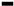 To master the terminology and concepts of the OSI reference model and the TCPIP reference model.    To master the terminology and concepts of the OSI reference model and the TCPIP reference model.    To master the terminology and concepts of the OSI reference model and the TCPIP reference model.    To master the terminology and concepts of the OSI reference model and the TCPIP reference model.    To master the terminology and concepts of the OSI reference model and the TCPIP reference model.    K2K22To master the concepts of protocols, network interfaces, anddesign/performance issues in local area networks and wide area networks. To master the concepts of protocols, network interfaces, anddesign/performance issues in local area networks and wide area networks. To master the concepts of protocols, network interfaces, anddesign/performance issues in local area networks and wide area networks. To master the concepts of protocols, network interfaces, anddesign/performance issues in local area networks and wide area networks. To master the concepts of protocols, network interfaces, anddesign/performance issues in local area networks and wide area networks. To master the concepts of protocols, network interfaces, anddesign/performance issues in local area networks and wide area networks. K3/K4K3/K43To be familiar with wireless networking concepts, and be familiar with contemporary issues in networking technologies. To be familiar with wireless networking concepts, and be familiar with contemporary issues in networking technologies. To be familiar with wireless networking concepts, and be familiar with contemporary issues in networking technologies. To be familiar with wireless networking concepts, and be familiar with contemporary issues in networking technologies. To be familiar with wireless networking concepts, and be familiar with contemporary issues in networking technologies. To be familiar with wireless networking concepts, and be familiar with contemporary issues in networking technologies. K2/K3/K4K2/K3/K44To be familiar with network tools and network programming   To be familiar with network tools and network programming   To be familiar with network tools and network programming   To be familiar with network tools and network programming   To be familiar with network tools and network programming   To be familiar with network tools and network programming   K5/K6K5/K6K1 – Remember, K2 – Understand, K3 – Apply, K4 – Analyze, K5 – Evaluate, K6– CreateK1 – Remember, K2 – Understand, K3 – Apply, K4 – Analyze, K5 – Evaluate, K6– CreateK1 – Remember, K2 – Understand, K3 – Apply, K4 – Analyze, K5 – Evaluate, K6– CreateK1 – Remember, K2 – Understand, K3 – Apply, K4 – Analyze, K5 – Evaluate, K6– CreateK1 – Remember, K2 – Understand, K3 – Apply, K4 – Analyze, K5 – Evaluate, K6– CreateK1 – Remember, K2 – Understand, K3 – Apply, K4 – Analyze, K5 – Evaluate, K6– CreateK1 – Remember, K2 – Understand, K3 – Apply, K4 – Analyze, K5 – Evaluate, K6– CreateK1 – Remember, K2 – Understand, K3 – Apply, K4 – Analyze, K5 – Evaluate, K6– CreateK1 – Remember, K2 – Understand, K3 – Apply, K4 – Analyze, K5 – Evaluate, K6– CreateUNIT: 1UNIT: 1IntroductionIntroductionIntroduction12 HOURS12 HOURS12 HOURS12 HOURSIntroduction – Network Hardware – Software – Reference Models – OSI and TCP/IP models – Example networks: Internet, 3G Mobile phone networks, Wireless LANs –RFID and sensor networks - Physical layer – the theoretical basis for  data communication - guided transmission media  Introduction – Network Hardware – Software – Reference Models – OSI and TCP/IP models – Example networks: Internet, 3G Mobile phone networks, Wireless LANs –RFID and sensor networks - Physical layer – the theoretical basis for  data communication - guided transmission media  Introduction – Network Hardware – Software – Reference Models – OSI and TCP/IP models – Example networks: Internet, 3G Mobile phone networks, Wireless LANs –RFID and sensor networks - Physical layer – the theoretical basis for  data communication - guided transmission media  Introduction – Network Hardware – Software – Reference Models – OSI and TCP/IP models – Example networks: Internet, 3G Mobile phone networks, Wireless LANs –RFID and sensor networks - Physical layer – the theoretical basis for  data communication - guided transmission media  Introduction – Network Hardware – Software – Reference Models – OSI and TCP/IP models – Example networks: Internet, 3G Mobile phone networks, Wireless LANs –RFID and sensor networks - Physical layer – the theoretical basis for  data communication - guided transmission media  Introduction – Network Hardware – Software – Reference Models – OSI and TCP/IP models – Example networks: Internet, 3G Mobile phone networks, Wireless LANs –RFID and sensor networks - Physical layer – the theoretical basis for  data communication - guided transmission media  Introduction – Network Hardware – Software – Reference Models – OSI and TCP/IP models – Example networks: Internet, 3G Mobile phone networks, Wireless LANs –RFID and sensor networks - Physical layer – the theoretical basis for  data communication - guided transmission media  Introduction – Network Hardware – Software – Reference Models – OSI and TCP/IP models – Example networks: Internet, 3G Mobile phone networks, Wireless LANs –RFID and sensor networks - Physical layer – the theoretical basis for  data communication - guided transmission media  Introduction – Network Hardware – Software – Reference Models – OSI and TCP/IP models – Example networks: Internet, 3G Mobile phone networks, Wireless LANs –RFID and sensor networks - Physical layer – the theoretical basis for  data communication - guided transmission media  UNIT: 2UNIT: 2Wireless transmissionWireless transmissionWireless transmission12 HOURS12 HOURS12 HOURS12 HOURSWireless transmission - Communication Satellites – Digital modulation and multiplexing - Telephones network structure – local loop, trunks, and multiplexing, switching.   Datalink layer:  Design issues – error detection and correction. Wireless transmission - Communication Satellites – Digital modulation and multiplexing - Telephones network structure – local loop, trunks, and multiplexing, switching.   Datalink layer:  Design issues – error detection and correction. Wireless transmission - Communication Satellites – Digital modulation and multiplexing - Telephones network structure – local loop, trunks, and multiplexing, switching.   Datalink layer:  Design issues – error detection and correction. Wireless transmission - Communication Satellites – Digital modulation and multiplexing - Telephones network structure – local loop, trunks, and multiplexing, switching.   Datalink layer:  Design issues – error detection and correction. Wireless transmission - Communication Satellites – Digital modulation and multiplexing - Telephones network structure – local loop, trunks, and multiplexing, switching.   Datalink layer:  Design issues – error detection and correction. Wireless transmission - Communication Satellites – Digital modulation and multiplexing - Telephones network structure – local loop, trunks, and multiplexing, switching.   Datalink layer:  Design issues – error detection and correction. Wireless transmission - Communication Satellites – Digital modulation and multiplexing - Telephones network structure – local loop, trunks, and multiplexing, switching.   Datalink layer:  Design issues – error detection and correction. Wireless transmission - Communication Satellites – Digital modulation and multiplexing - Telephones network structure – local loop, trunks, and multiplexing, switching.   Datalink layer:  Design issues – error detection and correction. Wireless transmission - Communication Satellites – Digital modulation and multiplexing - Telephones network structure – local loop, trunks, and multiplexing, switching.   Datalink layer:  Design issues – error detection and correction. UNIT: 3UNIT: 3Elementary data link protocolsElementary data link protocolsElementary data link protocols12 HOURS12 HOURS12 HOURS12 HOURSElementary data link protocols - sliding window protocols – Example Data Link protocols – Packet over SONET, ADSL - Medium Access Layer – Channel Allocation Problem – Multiple Access Protocols. Elementary data link protocols - sliding window protocols – Example Data Link protocols – Packet over SONET, ADSL - Medium Access Layer – Channel Allocation Problem – Multiple Access Protocols. Elementary data link protocols - sliding window protocols – Example Data Link protocols – Packet over SONET, ADSL - Medium Access Layer – Channel Allocation Problem – Multiple Access Protocols. Elementary data link protocols - sliding window protocols – Example Data Link protocols – Packet over SONET, ADSL - Medium Access Layer – Channel Allocation Problem – Multiple Access Protocols. Elementary data link protocols - sliding window protocols – Example Data Link protocols – Packet over SONET, ADSL - Medium Access Layer – Channel Allocation Problem – Multiple Access Protocols. Elementary data link protocols - sliding window protocols – Example Data Link protocols – Packet over SONET, ADSL - Medium Access Layer – Channel Allocation Problem – Multiple Access Protocols. Elementary data link protocols - sliding window protocols – Example Data Link protocols – Packet over SONET, ADSL - Medium Access Layer – Channel Allocation Problem – Multiple Access Protocols. Elementary data link protocols - sliding window protocols – Example Data Link protocols – Packet over SONET, ADSL - Medium Access Layer – Channel Allocation Problem – Multiple Access Protocols. Elementary data link protocols - sliding window protocols – Example Data Link protocols – Packet over SONET, ADSL - Medium Access Layer – Channel Allocation Problem – Multiple Access Protocols. UNIT: 4UNIT: 4Network layerNetwork layerNetwork layer12 HOURS12 HOURS12 HOURS12 HOURSNetwork layer - design issues - Routing algorithms - Congestion control algorithms – Quality of Service – Network layer of Internet- IP protocol – IP Address – Internet Control Protocol. Network layer - design issues - Routing algorithms - Congestion control algorithms – Quality of Service – Network layer of Internet- IP protocol – IP Address – Internet Control Protocol. Network layer - design issues - Routing algorithms - Congestion control algorithms – Quality of Service – Network layer of Internet- IP protocol – IP Address – Internet Control Protocol. Network layer - design issues - Routing algorithms - Congestion control algorithms – Quality of Service – Network layer of Internet- IP protocol – IP Address – Internet Control Protocol. Network layer - design issues - Routing algorithms - Congestion control algorithms – Quality of Service – Network layer of Internet- IP protocol – IP Address – Internet Control Protocol. Network layer - design issues - Routing algorithms - Congestion control algorithms – Quality of Service – Network layer of Internet- IP protocol – IP Address – Internet Control Protocol. Network layer - design issues - Routing algorithms - Congestion control algorithms – Quality of Service – Network layer of Internet- IP protocol – IP Address – Internet Control Protocol. Network layer - design issues - Routing algorithms - Congestion control algorithms – Quality of Service – Network layer of Internet- IP protocol – IP Address – Internet Control Protocol. Network layer - design issues - Routing algorithms - Congestion control algorithms – Quality of Service – Network layer of Internet- IP protocol – IP Address – Internet Control Protocol. UNIT: 5UNIT: 5Transport layerTransport layerTransport layer12 HOURS12 HOURS12 HOURS12 HOURSTransport layer – transport service- Elements of transport protocol - Addressing, Establishing & Releasing a connection – Error control, flow control, multiplexing and crash recovery - Internet Transport Protocol – TCP - Network Security: Cryptography. Transport layer – transport service- Elements of transport protocol - Addressing, Establishing & Releasing a connection – Error control, flow control, multiplexing and crash recovery - Internet Transport Protocol – TCP - Network Security: Cryptography. Transport layer – transport service- Elements of transport protocol - Addressing, Establishing & Releasing a connection – Error control, flow control, multiplexing and crash recovery - Internet Transport Protocol – TCP - Network Security: Cryptography. Transport layer – transport service- Elements of transport protocol - Addressing, Establishing & Releasing a connection – Error control, flow control, multiplexing and crash recovery - Internet Transport Protocol – TCP - Network Security: Cryptography. Transport layer – transport service- Elements of transport protocol - Addressing, Establishing & Releasing a connection – Error control, flow control, multiplexing and crash recovery - Internet Transport Protocol – TCP - Network Security: Cryptography. Transport layer – transport service- Elements of transport protocol - Addressing, Establishing & Releasing a connection – Error control, flow control, multiplexing and crash recovery - Internet Transport Protocol – TCP - Network Security: Cryptography. Transport layer – transport service- Elements of transport protocol - Addressing, Establishing & Releasing a connection – Error control, flow control, multiplexing and crash recovery - Internet Transport Protocol – TCP - Network Security: Cryptography. Transport layer – transport service- Elements of transport protocol - Addressing, Establishing & Releasing a connection – Error control, flow control, multiplexing and crash recovery - Internet Transport Protocol – TCP - Network Security: Cryptography. Transport layer – transport service- Elements of transport protocol - Addressing, Establishing & Releasing a connection – Error control, flow control, multiplexing and crash recovery - Internet Transport Protocol – TCP - Network Security: Cryptography. UNIT: 6UNIT: 6Contemporary IssuesContemporary IssuesContemporary Issues2 HOURS2 HOURS2 HOURS2 HOURSExpert lectures, online seminars – webinarsExpert lectures, online seminars – webinarsExpert lectures, online seminars – webinarsExpert lectures, online seminars – webinarsExpert lectures, online seminars – webinarsExpert lectures, online seminars – webinarsExpert lectures, online seminars – webinarsExpert lectures, online seminars – webinarsExpert lectures, online seminars – webinarsLatest Development / Topics in Advanced NetworkingLatest Development / Topics in Advanced NetworkingLatest Development / Topics in Advanced NetworkingLatest Development / Topics in Advanced NetworkingLatest Development / Topics in Advanced NetworkingLatest Development / Topics in Advanced NetworkingLatest Development / Topics in Advanced NetworkingLatest Development / Topics in Advanced NetworkingLatest Development / Topics in Advanced NetworkingTotal Lecture hoursTotal Lecture hoursTotal Lecture hours62 HOURS62 HOURS62 HOURS62 HOURSText Book(s)Text Book(s)Text Book(s)Text Book(s)Text Book(s)Text Book(s)Text Book(s)Text Book(s)Text Book(s)1S. Tanenbaum, 2011, Computer Networks, Fifth Edition,  Pearson Education, Inc. S. Tanenbaum, 2011, Computer Networks, Fifth Edition,  Pearson Education, Inc. S. Tanenbaum, 2011, Computer Networks, Fifth Edition,  Pearson Education, Inc. S. Tanenbaum, 2011, Computer Networks, Fifth Edition,  Pearson Education, Inc. S. Tanenbaum, 2011, Computer Networks, Fifth Edition,  Pearson Education, Inc. S. Tanenbaum, 2011, Computer Networks, Fifth Edition,  Pearson Education, Inc. S. Tanenbaum, 2011, Computer Networks, Fifth Edition,  Pearson Education, Inc. S. Tanenbaum, 2011, Computer Networks, Fifth Edition,  Pearson Education, Inc. Reference Book(s)Reference Book(s)Reference Book(s)Reference Book(s)Reference Book(s)Reference Book(s)Reference Book(s)Reference Book(s)Reference Book(s)1B. Forouzan, 1998, Introduction to Data Communications in Networking, Tata McGraw Hill, New Delhi. B. Forouzan, 1998, Introduction to Data Communications in Networking, Tata McGraw Hill, New Delhi. B. Forouzan, 1998, Introduction to Data Communications in Networking, Tata McGraw Hill, New Delhi. B. Forouzan, 1998, Introduction to Data Communications in Networking, Tata McGraw Hill, New Delhi. B. Forouzan, 1998, Introduction to Data Communications in Networking, Tata McGraw Hill, New Delhi. B. Forouzan, 1998, Introduction to Data Communications in Networking, Tata McGraw Hill, New Delhi. B. Forouzan, 1998, Introduction to Data Communications in Networking, Tata McGraw Hill, New Delhi. B. Forouzan, 1998, Introduction to Data Communications in Networking, Tata McGraw Hill, New Delhi. 2F. Halsall, 1995, Data Communications, Computer Networks and Open Systems, Addison Wessley. F. Halsall, 1995, Data Communications, Computer Networks and Open Systems, Addison Wessley. F. Halsall, 1995, Data Communications, Computer Networks and Open Systems, Addison Wessley. F. Halsall, 1995, Data Communications, Computer Networks and Open Systems, Addison Wessley. F. Halsall, 1995, Data Communications, Computer Networks and Open Systems, Addison Wessley. F. Halsall, 1995, Data Communications, Computer Networks and Open Systems, Addison Wessley. F. Halsall, 1995, Data Communications, Computer Networks and Open Systems, Addison Wessley. F. Halsall, 1995, Data Communications, Computer Networks and Open Systems, Addison Wessley. 3D. Bertsekas and R. Gallagher, 1992, Data Networks, Prentice hall of India, New Delhi. D. Bertsekas and R. Gallagher, 1992, Data Networks, Prentice hall of India, New Delhi. D. Bertsekas and R. Gallagher, 1992, Data Networks, Prentice hall of India, New Delhi. D. Bertsekas and R. Gallagher, 1992, Data Networks, Prentice hall of India, New Delhi. D. Bertsekas and R. Gallagher, 1992, Data Networks, Prentice hall of India, New Delhi. D. Bertsekas and R. Gallagher, 1992, Data Networks, Prentice hall of India, New Delhi. D. Bertsekas and R. Gallagher, 1992, Data Networks, Prentice hall of India, New Delhi. D. Bertsekas and R. Gallagher, 1992, Data Networks, Prentice hall of India, New Delhi. 4Lamarca, 2002, Communication Networks, Tata McGraw Hill, New Delhi. Lamarca, 2002, Communication Networks, Tata McGraw Hill, New Delhi. Lamarca, 2002, Communication Networks, Tata McGraw Hill, New Delhi. Lamarca, 2002, Communication Networks, Tata McGraw Hill, New Delhi. Lamarca, 2002, Communication Networks, Tata McGraw Hill, New Delhi. Lamarca, 2002, Communication Networks, Tata McGraw Hill, New Delhi. Lamarca, 2002, Communication Networks, Tata McGraw Hill, New Delhi. Lamarca, 2002, Communication Networks, Tata McGraw Hill, New Delhi. 5Teresa C.Piliouras, “Network Design Management and Technical Perspectives, Second Edition”, Auerbach Publishers, 2015. Teresa C.Piliouras, “Network Design Management and Technical Perspectives, Second Edition”, Auerbach Publishers, 2015. Teresa C.Piliouras, “Network Design Management and Technical Perspectives, Second Edition”, Auerbach Publishers, 2015. Teresa C.Piliouras, “Network Design Management and Technical Perspectives, Second Edition”, Auerbach Publishers, 2015. Teresa C.Piliouras, “Network Design Management and Technical Perspectives, Second Edition”, Auerbach Publishers, 2015. Teresa C.Piliouras, “Network Design Management and Technical Perspectives, Second Edition”, Auerbach Publishers, 2015. Teresa C.Piliouras, “Network Design Management and Technical Perspectives, Second Edition”, Auerbach Publishers, 2015. Teresa C.Piliouras, “Network Design Management and Technical Perspectives, Second Edition”, Auerbach Publishers, 2015. Related Online Contents [MOOC, SWAYAM, NPTEL, Websites etc.]Related Online Contents [MOOC, SWAYAM, NPTEL, Websites etc.]Related Online Contents [MOOC, SWAYAM, NPTEL, Websites etc.]Related Online Contents [MOOC, SWAYAM, NPTEL, Websites etc.]Related Online Contents [MOOC, SWAYAM, NPTEL, Websites etc.]Related Online Contents [MOOC, SWAYAM, NPTEL, Websites etc.]Related Online Contents [MOOC, SWAYAM, NPTEL, Websites etc.]Related Online Contents [MOOC, SWAYAM, NPTEL, Websites etc.]Related Online Contents [MOOC, SWAYAM, NPTEL, Websites etc.]1http://peasonhighered.com/tanenbaumhttp://peasonhighered.com/tanenbaumhttp://peasonhighered.com/tanenbaumhttp://peasonhighered.com/tanenbaumhttp://peasonhighered.com/tanenbaumhttp://peasonhighered.com/tanenbaumhttp://peasonhighered.com/tanenbaumhttp://peasonhighered.com/tanenbaumCourse Designed By: Dr.R.VADIVELCourse Designed By: Dr.R.VADIVELCourse Designed By: Dr.R.VADIVELCourse Designed By: Dr.R.VADIVELCourse Designed By: Dr.R.VADIVELCourse Designed By: Dr.R.VADIVELCourse Designed By: Dr.R.VADIVELCourse Designed By: Dr.R.VADIVELCourse Designed By: Dr.R.VADIVELMapping with Programme OutcomesMapping with Programme OutcomesMapping with Programme OutcomesMapping with Programme OutcomesMapping with Programme OutcomesMapping with Programme OutcomesMapping with Programme OutcomesMapping with Programme OutcomesMapping with Programme OutcomesMapping with Programme OutcomesMapping with Programme OutcomesCOsPO1PO2PO3PO4PO5PO6PO7PO8PO9PO10CO1SMSSMSSMSSCO3SSSSSSSLSMCO3SSSSSSSMMMCO4SSMSSSSLMSCO5MLLLLSSLSSCourse code Course code Course code Course code DEEP LEARNING LTTPCCCore/Elective/Supportive Core/Elective/Supportive Core/Elective/Supportive Core/Elective/Supportive Elective311-44Pre-requisite Pre-requisite Pre-requisite Pre-requisite UG level - AI & MLSyllabus versionSyllabus versionSyllabus version2022-232022-232022-23Course objectives Course objectives Course objectives Course objectives To introduce the fundamental techniques and principles of Neural NetworksTo study the different models in ANN and their applicationsTo familiarize deep learning concepts with Convolutional Neural Network case studiesTo introduce the fundamental techniques and principles of Neural NetworksTo study the different models in ANN and their applicationsTo familiarize deep learning concepts with Convolutional Neural Network case studiesTo introduce the fundamental techniques and principles of Neural NetworksTo study the different models in ANN and their applicationsTo familiarize deep learning concepts with Convolutional Neural Network case studiesTo introduce the fundamental techniques and principles of Neural NetworksTo study the different models in ANN and their applicationsTo familiarize deep learning concepts with Convolutional Neural Network case studiesTo introduce the fundamental techniques and principles of Neural NetworksTo study the different models in ANN and their applicationsTo familiarize deep learning concepts with Convolutional Neural Network case studiesTo introduce the fundamental techniques and principles of Neural NetworksTo study the different models in ANN and their applicationsTo familiarize deep learning concepts with Convolutional Neural Network case studiesTo introduce the fundamental techniques and principles of Neural NetworksTo study the different models in ANN and their applicationsTo familiarize deep learning concepts with Convolutional Neural Network case studiesTo introduce the fundamental techniques and principles of Neural NetworksTo study the different models in ANN and their applicationsTo familiarize deep learning concepts with Convolutional Neural Network case studiesTo introduce the fundamental techniques and principles of Neural NetworksTo study the different models in ANN and their applicationsTo familiarize deep learning concepts with Convolutional Neural Network case studiesTo introduce the fundamental techniques and principles of Neural NetworksTo study the different models in ANN and their applicationsTo familiarize deep learning concepts with Convolutional Neural Network case studiesTo introduce the fundamental techniques and principles of Neural NetworksTo study the different models in ANN and their applicationsTo familiarize deep learning concepts with Convolutional Neural Network case studiesTo introduce the fundamental techniques and principles of Neural NetworksTo study the different models in ANN and their applicationsTo familiarize deep learning concepts with Convolutional Neural Network case studiesExpected Course Outcomes:Expected Course Outcomes:Expected Course Outcomes:Expected Course Outcomes:Expected Course Outcomes:Expected Course Outcomes:Expected Course Outcomes:Expected Course Outcomes:Expected Course Outcomes:Expected Course Outcomes:Expected Course Outcomes:Expected Course Outcomes:On the successful completion of the course, student will be able to:On the successful completion of the course, student will be able to:On the successful completion of the course, student will be able to:On the successful completion of the course, student will be able to:On the successful completion of the course, student will be able to:On the successful completion of the course, student will be able to:On the successful completion of the course, student will be able to:On the successful completion of the course, student will be able to:On the successful completion of the course, student will be able to:On the successful completion of the course, student will be able to:On the successful completion of the course, student will be able to:On the successful completion of the course, student will be able to:1Propose a simple Neural Networks using Linear PerceptronPropose a simple Neural Networks using Linear PerceptronPropose a simple Neural Networks using Linear PerceptronPropose a simple Neural Networks using Linear PerceptronPropose a simple Neural Networks using Linear PerceptronPropose a simple Neural Networks using Linear PerceptronPropose a simple Neural Networks using Linear PerceptronPropose a simple Neural Networks using Linear PerceptronPropose a simple Neural Networks using Linear PerceptronK1K12Implement a Convolutional Neural Networks using TensorFlowImplement a Convolutional Neural Networks using TensorFlowImplement a Convolutional Neural Networks using TensorFlowImplement a Convolutional Neural Networks using TensorFlowImplement a Convolutional Neural Networks using TensorFlowImplement a Convolutional Neural Networks using TensorFlowImplement a Convolutional Neural Networks using TensorFlowImplement a Convolutional Neural Networks using TensorFlowImplement a Convolutional Neural Networks using TensorFlowK2K23Improve an application based on Recurrent Neural NetworkImprove an application based on Recurrent Neural NetworkImprove an application based on Recurrent Neural NetworkImprove an application based on Recurrent Neural NetworkImprove an application based on Recurrent Neural NetworkImprove an application based on Recurrent Neural NetworkImprove an application based on Recurrent Neural NetworkImprove an application based on Recurrent Neural NetworkImprove an application based on Recurrent Neural NetworkK3K34Explain the Deep Reinforcement Learning problemExplain the Deep Reinforcement Learning problemExplain the Deep Reinforcement Learning problemExplain the Deep Reinforcement Learning problemExplain the Deep Reinforcement Learning problemExplain the Deep Reinforcement Learning problemExplain the Deep Reinforcement Learning problemExplain the Deep Reinforcement Learning problemExplain the Deep Reinforcement Learning problemK4K45Construct the Speech and Text applications based Deep neural network.Construct the Speech and Text applications based Deep neural network.Construct the Speech and Text applications based Deep neural network.Construct the Speech and Text applications based Deep neural network.Construct the Speech and Text applications based Deep neural network.Construct the Speech and Text applications based Deep neural network.Construct the Speech and Text applications based Deep neural network.Construct the Speech and Text applications based Deep neural network.Construct the Speech and Text applications based Deep neural network.K5K5K1 - Remember; K2 - Understand; K3 - Apply; K4 - Analyze; K5 - Evaluate; K6 – CreateK1 - Remember; K2 - Understand; K3 - Apply; K4 - Analyze; K5 - Evaluate; K6 – CreateK1 - Remember; K2 - Understand; K3 - Apply; K4 - Analyze; K5 - Evaluate; K6 – CreateK1 - Remember; K2 - Understand; K3 - Apply; K4 - Analyze; K5 - Evaluate; K6 – CreateK1 - Remember; K2 - Understand; K3 - Apply; K4 - Analyze; K5 - Evaluate; K6 – CreateK1 - Remember; K2 - Understand; K3 - Apply; K4 - Analyze; K5 - Evaluate; K6 – CreateK1 - Remember; K2 - Understand; K3 - Apply; K4 - Analyze; K5 - Evaluate; K6 – CreateK1 - Remember; K2 - Understand; K3 - Apply; K4 - Analyze; K5 - Evaluate; K6 – CreateK1 - Remember; K2 - Understand; K3 - Apply; K4 - Analyze; K5 - Evaluate; K6 – CreateK1 - Remember; K2 - Understand; K3 - Apply; K4 - Analyze; K5 - Evaluate; K6 – CreateK1 - Remember; K2 - Understand; K3 - Apply; K4 - Analyze; K5 - Evaluate; K6 – CreateK1 - Remember; K2 - Understand; K3 - Apply; K4 - Analyze; K5 - Evaluate; K6 – CreateUNIT:1UNIT:1UNIT:1NEURAL NETWORKNEURAL NETWORKNEURAL NETWORKNEURAL NETWORK12 HOURS 12 HOURS 12 HOURS 12 HOURS 12 HOURS Mechanics of Machine Learning-Neuron-Linear Perceptron-Feed-Forward Neural Networks-Sigmoid, Tanh, and ReLU Neurons- Training Feed-Forward Neural Networks-Fast-Food Problem-Gradient Descent Delta Rule and Learning Rates-backpropagation-gradient Decent.Mechanics of Machine Learning-Neuron-Linear Perceptron-Feed-Forward Neural Networks-Sigmoid, Tanh, and ReLU Neurons- Training Feed-Forward Neural Networks-Fast-Food Problem-Gradient Descent Delta Rule and Learning Rates-backpropagation-gradient Decent.Mechanics of Machine Learning-Neuron-Linear Perceptron-Feed-Forward Neural Networks-Sigmoid, Tanh, and ReLU Neurons- Training Feed-Forward Neural Networks-Fast-Food Problem-Gradient Descent Delta Rule and Learning Rates-backpropagation-gradient Decent.Mechanics of Machine Learning-Neuron-Linear Perceptron-Feed-Forward Neural Networks-Sigmoid, Tanh, and ReLU Neurons- Training Feed-Forward Neural Networks-Fast-Food Problem-Gradient Descent Delta Rule and Learning Rates-backpropagation-gradient Decent.Mechanics of Machine Learning-Neuron-Linear Perceptron-Feed-Forward Neural Networks-Sigmoid, Tanh, and ReLU Neurons- Training Feed-Forward Neural Networks-Fast-Food Problem-Gradient Descent Delta Rule and Learning Rates-backpropagation-gradient Decent.Mechanics of Machine Learning-Neuron-Linear Perceptron-Feed-Forward Neural Networks-Sigmoid, Tanh, and ReLU Neurons- Training Feed-Forward Neural Networks-Fast-Food Problem-Gradient Descent Delta Rule and Learning Rates-backpropagation-gradient Decent.Mechanics of Machine Learning-Neuron-Linear Perceptron-Feed-Forward Neural Networks-Sigmoid, Tanh, and ReLU Neurons- Training Feed-Forward Neural Networks-Fast-Food Problem-Gradient Descent Delta Rule and Learning Rates-backpropagation-gradient Decent.Mechanics of Machine Learning-Neuron-Linear Perceptron-Feed-Forward Neural Networks-Sigmoid, Tanh, and ReLU Neurons- Training Feed-Forward Neural Networks-Fast-Food Problem-Gradient Descent Delta Rule and Learning Rates-backpropagation-gradient Decent.Mechanics of Machine Learning-Neuron-Linear Perceptron-Feed-Forward Neural Networks-Sigmoid, Tanh, and ReLU Neurons- Training Feed-Forward Neural Networks-Fast-Food Problem-Gradient Descent Delta Rule and Learning Rates-backpropagation-gradient Decent.Mechanics of Machine Learning-Neuron-Linear Perceptron-Feed-Forward Neural Networks-Sigmoid, Tanh, and ReLU Neurons- Training Feed-Forward Neural Networks-Fast-Food Problem-Gradient Descent Delta Rule and Learning Rates-backpropagation-gradient Decent.Mechanics of Machine Learning-Neuron-Linear Perceptron-Feed-Forward Neural Networks-Sigmoid, Tanh, and ReLU Neurons- Training Feed-Forward Neural Networks-Fast-Food Problem-Gradient Descent Delta Rule and Learning Rates-backpropagation-gradient Decent.Mechanics of Machine Learning-Neuron-Linear Perceptron-Feed-Forward Neural Networks-Sigmoid, Tanh, and ReLU Neurons- Training Feed-Forward Neural Networks-Fast-Food Problem-Gradient Descent Delta Rule and Learning Rates-backpropagation-gradient Decent.UNIT:2UNIT:2UNIT:2CONVOLUTIONAL NEURAL NETWORKSCONVOLUTIONAL NEURAL NETWORKSCONVOLUTIONAL NEURAL NETWORKSCONVOLUTIONAL NEURAL NETWORKS12 HOURS 12 HOURS 12 HOURS 12 HOURS 12 HOURS TensorFlow: Creating and Manipulating TensorFlow Variables-TensorFlow Operations-Neurons in Human Vision Convolutional Layer-Building a Convolutional Network-Visualizing Learning in Convolutional Networks-Learning Lower Dimensional Representations- Principal Component Analysis- Autoencoder Architecture- Implementing an Autoencoder in TensorFlow-sparsity in autoencoders-input vector-word2Vec framework-implementing skip gram architecture.TensorFlow: Creating and Manipulating TensorFlow Variables-TensorFlow Operations-Neurons in Human Vision Convolutional Layer-Building a Convolutional Network-Visualizing Learning in Convolutional Networks-Learning Lower Dimensional Representations- Principal Component Analysis- Autoencoder Architecture- Implementing an Autoencoder in TensorFlow-sparsity in autoencoders-input vector-word2Vec framework-implementing skip gram architecture.TensorFlow: Creating and Manipulating TensorFlow Variables-TensorFlow Operations-Neurons in Human Vision Convolutional Layer-Building a Convolutional Network-Visualizing Learning in Convolutional Networks-Learning Lower Dimensional Representations- Principal Component Analysis- Autoencoder Architecture- Implementing an Autoencoder in TensorFlow-sparsity in autoencoders-input vector-word2Vec framework-implementing skip gram architecture.TensorFlow: Creating and Manipulating TensorFlow Variables-TensorFlow Operations-Neurons in Human Vision Convolutional Layer-Building a Convolutional Network-Visualizing Learning in Convolutional Networks-Learning Lower Dimensional Representations- Principal Component Analysis- Autoencoder Architecture- Implementing an Autoencoder in TensorFlow-sparsity in autoencoders-input vector-word2Vec framework-implementing skip gram architecture.TensorFlow: Creating and Manipulating TensorFlow Variables-TensorFlow Operations-Neurons in Human Vision Convolutional Layer-Building a Convolutional Network-Visualizing Learning in Convolutional Networks-Learning Lower Dimensional Representations- Principal Component Analysis- Autoencoder Architecture- Implementing an Autoencoder in TensorFlow-sparsity in autoencoders-input vector-word2Vec framework-implementing skip gram architecture.TensorFlow: Creating and Manipulating TensorFlow Variables-TensorFlow Operations-Neurons in Human Vision Convolutional Layer-Building a Convolutional Network-Visualizing Learning in Convolutional Networks-Learning Lower Dimensional Representations- Principal Component Analysis- Autoencoder Architecture- Implementing an Autoencoder in TensorFlow-sparsity in autoencoders-input vector-word2Vec framework-implementing skip gram architecture.TensorFlow: Creating and Manipulating TensorFlow Variables-TensorFlow Operations-Neurons in Human Vision Convolutional Layer-Building a Convolutional Network-Visualizing Learning in Convolutional Networks-Learning Lower Dimensional Representations- Principal Component Analysis- Autoencoder Architecture- Implementing an Autoencoder in TensorFlow-sparsity in autoencoders-input vector-word2Vec framework-implementing skip gram architecture.TensorFlow: Creating and Manipulating TensorFlow Variables-TensorFlow Operations-Neurons in Human Vision Convolutional Layer-Building a Convolutional Network-Visualizing Learning in Convolutional Networks-Learning Lower Dimensional Representations- Principal Component Analysis- Autoencoder Architecture- Implementing an Autoencoder in TensorFlow-sparsity in autoencoders-input vector-word2Vec framework-implementing skip gram architecture.TensorFlow: Creating and Manipulating TensorFlow Variables-TensorFlow Operations-Neurons in Human Vision Convolutional Layer-Building a Convolutional Network-Visualizing Learning in Convolutional Networks-Learning Lower Dimensional Representations- Principal Component Analysis- Autoencoder Architecture- Implementing an Autoencoder in TensorFlow-sparsity in autoencoders-input vector-word2Vec framework-implementing skip gram architecture.TensorFlow: Creating and Manipulating TensorFlow Variables-TensorFlow Operations-Neurons in Human Vision Convolutional Layer-Building a Convolutional Network-Visualizing Learning in Convolutional Networks-Learning Lower Dimensional Representations- Principal Component Analysis- Autoencoder Architecture- Implementing an Autoencoder in TensorFlow-sparsity in autoencoders-input vector-word2Vec framework-implementing skip gram architecture.TensorFlow: Creating and Manipulating TensorFlow Variables-TensorFlow Operations-Neurons in Human Vision Convolutional Layer-Building a Convolutional Network-Visualizing Learning in Convolutional Networks-Learning Lower Dimensional Representations- Principal Component Analysis- Autoencoder Architecture- Implementing an Autoencoder in TensorFlow-sparsity in autoencoders-input vector-word2Vec framework-implementing skip gram architecture.TensorFlow: Creating and Manipulating TensorFlow Variables-TensorFlow Operations-Neurons in Human Vision Convolutional Layer-Building a Convolutional Network-Visualizing Learning in Convolutional Networks-Learning Lower Dimensional Representations- Principal Component Analysis- Autoencoder Architecture- Implementing an Autoencoder in TensorFlow-sparsity in autoencoders-input vector-word2Vec framework-implementing skip gram architecture.UNIT:3UNIT:3UNIT:3RECURRENT NEURAL NETWORKSRECURRENT NEURAL NETWORKSRECURRENT NEURAL NETWORKSRECURRENT NEURAL NETWORKS12 HOURS 12 HOURS 12 HOURS 12 HOURS 12 HOURS Recurrent Neural Networks- Challenges with Vanishing Gradients- Long Short-Term Memory (LSTM) Units TensorFlow Primitives for RNN Models- Implementing a Sentiment Analysis Model- Solving seq2seq Tasks with Recurrent Neural Networks-Memory Augmented Neural Networks: Neural Turing Machines, Attention-Based Memory Access, NTM memory address, Differentiable neural Computers (DNC) -Memory Reuse - Temporal Linking – DNC Controller Network – Visualizing – Implementing the DNC in TensorFlow.Recurrent Neural Networks- Challenges with Vanishing Gradients- Long Short-Term Memory (LSTM) Units TensorFlow Primitives for RNN Models- Implementing a Sentiment Analysis Model- Solving seq2seq Tasks with Recurrent Neural Networks-Memory Augmented Neural Networks: Neural Turing Machines, Attention-Based Memory Access, NTM memory address, Differentiable neural Computers (DNC) -Memory Reuse - Temporal Linking – DNC Controller Network – Visualizing – Implementing the DNC in TensorFlow.Recurrent Neural Networks- Challenges with Vanishing Gradients- Long Short-Term Memory (LSTM) Units TensorFlow Primitives for RNN Models- Implementing a Sentiment Analysis Model- Solving seq2seq Tasks with Recurrent Neural Networks-Memory Augmented Neural Networks: Neural Turing Machines, Attention-Based Memory Access, NTM memory address, Differentiable neural Computers (DNC) -Memory Reuse - Temporal Linking – DNC Controller Network – Visualizing – Implementing the DNC in TensorFlow.Recurrent Neural Networks- Challenges with Vanishing Gradients- Long Short-Term Memory (LSTM) Units TensorFlow Primitives for RNN Models- Implementing a Sentiment Analysis Model- Solving seq2seq Tasks with Recurrent Neural Networks-Memory Augmented Neural Networks: Neural Turing Machines, Attention-Based Memory Access, NTM memory address, Differentiable neural Computers (DNC) -Memory Reuse - Temporal Linking – DNC Controller Network – Visualizing – Implementing the DNC in TensorFlow.Recurrent Neural Networks- Challenges with Vanishing Gradients- Long Short-Term Memory (LSTM) Units TensorFlow Primitives for RNN Models- Implementing a Sentiment Analysis Model- Solving seq2seq Tasks with Recurrent Neural Networks-Memory Augmented Neural Networks: Neural Turing Machines, Attention-Based Memory Access, NTM memory address, Differentiable neural Computers (DNC) -Memory Reuse - Temporal Linking – DNC Controller Network – Visualizing – Implementing the DNC in TensorFlow.Recurrent Neural Networks- Challenges with Vanishing Gradients- Long Short-Term Memory (LSTM) Units TensorFlow Primitives for RNN Models- Implementing a Sentiment Analysis Model- Solving seq2seq Tasks with Recurrent Neural Networks-Memory Augmented Neural Networks: Neural Turing Machines, Attention-Based Memory Access, NTM memory address, Differentiable neural Computers (DNC) -Memory Reuse - Temporal Linking – DNC Controller Network – Visualizing – Implementing the DNC in TensorFlow.Recurrent Neural Networks- Challenges with Vanishing Gradients- Long Short-Term Memory (LSTM) Units TensorFlow Primitives for RNN Models- Implementing a Sentiment Analysis Model- Solving seq2seq Tasks with Recurrent Neural Networks-Memory Augmented Neural Networks: Neural Turing Machines, Attention-Based Memory Access, NTM memory address, Differentiable neural Computers (DNC) -Memory Reuse - Temporal Linking – DNC Controller Network – Visualizing – Implementing the DNC in TensorFlow.Recurrent Neural Networks- Challenges with Vanishing Gradients- Long Short-Term Memory (LSTM) Units TensorFlow Primitives for RNN Models- Implementing a Sentiment Analysis Model- Solving seq2seq Tasks with Recurrent Neural Networks-Memory Augmented Neural Networks: Neural Turing Machines, Attention-Based Memory Access, NTM memory address, Differentiable neural Computers (DNC) -Memory Reuse - Temporal Linking – DNC Controller Network – Visualizing – Implementing the DNC in TensorFlow.Recurrent Neural Networks- Challenges with Vanishing Gradients- Long Short-Term Memory (LSTM) Units TensorFlow Primitives for RNN Models- Implementing a Sentiment Analysis Model- Solving seq2seq Tasks with Recurrent Neural Networks-Memory Augmented Neural Networks: Neural Turing Machines, Attention-Based Memory Access, NTM memory address, Differentiable neural Computers (DNC) -Memory Reuse - Temporal Linking – DNC Controller Network – Visualizing – Implementing the DNC in TensorFlow.Recurrent Neural Networks- Challenges with Vanishing Gradients- Long Short-Term Memory (LSTM) Units TensorFlow Primitives for RNN Models- Implementing a Sentiment Analysis Model- Solving seq2seq Tasks with Recurrent Neural Networks-Memory Augmented Neural Networks: Neural Turing Machines, Attention-Based Memory Access, NTM memory address, Differentiable neural Computers (DNC) -Memory Reuse - Temporal Linking – DNC Controller Network – Visualizing – Implementing the DNC in TensorFlow.Recurrent Neural Networks- Challenges with Vanishing Gradients- Long Short-Term Memory (LSTM) Units TensorFlow Primitives for RNN Models- Implementing a Sentiment Analysis Model- Solving seq2seq Tasks with Recurrent Neural Networks-Memory Augmented Neural Networks: Neural Turing Machines, Attention-Based Memory Access, NTM memory address, Differentiable neural Computers (DNC) -Memory Reuse - Temporal Linking – DNC Controller Network – Visualizing – Implementing the DNC in TensorFlow.Recurrent Neural Networks- Challenges with Vanishing Gradients- Long Short-Term Memory (LSTM) Units TensorFlow Primitives for RNN Models- Implementing a Sentiment Analysis Model- Solving seq2seq Tasks with Recurrent Neural Networks-Memory Augmented Neural Networks: Neural Turing Machines, Attention-Based Memory Access, NTM memory address, Differentiable neural Computers (DNC) -Memory Reuse - Temporal Linking – DNC Controller Network – Visualizing – Implementing the DNC in TensorFlow.UNIT:4UNIT:4UNIT:4DEEP REINFORCEMENT LEARNINGDEEP REINFORCEMENT LEARNINGDEEP REINFORCEMENT LEARNINGDEEP REINFORCEMENT LEARNING12 HOURS12 HOURS12 HOURS12 HOURS12 HOURSDeep Reinforcement Learning - Masters Atari Games-Markov Decision Processes (MDP), Explore Versus Exploit  -Policy Versus Value Learning, PoleCart with Policy Gradients ,Open AI gym, building the model and optimizer, sample actions, keep track of history, bellman equation-Q-Learning and Deep Recurrent  Q-Networks.Deep Reinforcement Learning - Masters Atari Games-Markov Decision Processes (MDP), Explore Versus Exploit  -Policy Versus Value Learning, PoleCart with Policy Gradients ,Open AI gym, building the model and optimizer, sample actions, keep track of history, bellman equation-Q-Learning and Deep Recurrent  Q-Networks.Deep Reinforcement Learning - Masters Atari Games-Markov Decision Processes (MDP), Explore Versus Exploit  -Policy Versus Value Learning, PoleCart with Policy Gradients ,Open AI gym, building the model and optimizer, sample actions, keep track of history, bellman equation-Q-Learning and Deep Recurrent  Q-Networks.Deep Reinforcement Learning - Masters Atari Games-Markov Decision Processes (MDP), Explore Versus Exploit  -Policy Versus Value Learning, PoleCart with Policy Gradients ,Open AI gym, building the model and optimizer, sample actions, keep track of history, bellman equation-Q-Learning and Deep Recurrent  Q-Networks.Deep Reinforcement Learning - Masters Atari Games-Markov Decision Processes (MDP), Explore Versus Exploit  -Policy Versus Value Learning, PoleCart with Policy Gradients ,Open AI gym, building the model and optimizer, sample actions, keep track of history, bellman equation-Q-Learning and Deep Recurrent  Q-Networks.Deep Reinforcement Learning - Masters Atari Games-Markov Decision Processes (MDP), Explore Versus Exploit  -Policy Versus Value Learning, PoleCart with Policy Gradients ,Open AI gym, building the model and optimizer, sample actions, keep track of history, bellman equation-Q-Learning and Deep Recurrent  Q-Networks.Deep Reinforcement Learning - Masters Atari Games-Markov Decision Processes (MDP), Explore Versus Exploit  -Policy Versus Value Learning, PoleCart with Policy Gradients ,Open AI gym, building the model and optimizer, sample actions, keep track of history, bellman equation-Q-Learning and Deep Recurrent  Q-Networks.Deep Reinforcement Learning - Masters Atari Games-Markov Decision Processes (MDP), Explore Versus Exploit  -Policy Versus Value Learning, PoleCart with Policy Gradients ,Open AI gym, building the model and optimizer, sample actions, keep track of history, bellman equation-Q-Learning and Deep Recurrent  Q-Networks.Deep Reinforcement Learning - Masters Atari Games-Markov Decision Processes (MDP), Explore Versus Exploit  -Policy Versus Value Learning, PoleCart with Policy Gradients ,Open AI gym, building the model and optimizer, sample actions, keep track of history, bellman equation-Q-Learning and Deep Recurrent  Q-Networks.Deep Reinforcement Learning - Masters Atari Games-Markov Decision Processes (MDP), Explore Versus Exploit  -Policy Versus Value Learning, PoleCart with Policy Gradients ,Open AI gym, building the model and optimizer, sample actions, keep track of history, bellman equation-Q-Learning and Deep Recurrent  Q-Networks.Deep Reinforcement Learning - Masters Atari Games-Markov Decision Processes (MDP), Explore Versus Exploit  -Policy Versus Value Learning, PoleCart with Policy Gradients ,Open AI gym, building the model and optimizer, sample actions, keep track of history, bellman equation-Q-Learning and Deep Recurrent  Q-Networks.Deep Reinforcement Learning - Masters Atari Games-Markov Decision Processes (MDP), Explore Versus Exploit  -Policy Versus Value Learning, PoleCart with Policy Gradients ,Open AI gym, building the model and optimizer, sample actions, keep track of history, bellman equation-Q-Learning and Deep Recurrent  Q-Networks.UNIT:5UNIT:5UNIT:5APPLICATIONSAPPLICATIONSAPPLICATIONSAPPLICATIONS12 HOURS12 HOURS12 HOURS12 HOURS12 HOURSApplications in Object Recognition and Computer Vision- Unsupervised or generative feature learning Supervised  feature learning and classification- Applications in Multimodal and Multi-task Learning- Multimodalities: Text and image-Speech and image- Multi-task learning within the speech, NLP or image domainApplications in Object Recognition and Computer Vision- Unsupervised or generative feature learning Supervised  feature learning and classification- Applications in Multimodal and Multi-task Learning- Multimodalities: Text and image-Speech and image- Multi-task learning within the speech, NLP or image domainApplications in Object Recognition and Computer Vision- Unsupervised or generative feature learning Supervised  feature learning and classification- Applications in Multimodal and Multi-task Learning- Multimodalities: Text and image-Speech and image- Multi-task learning within the speech, NLP or image domainApplications in Object Recognition and Computer Vision- Unsupervised or generative feature learning Supervised  feature learning and classification- Applications in Multimodal and Multi-task Learning- Multimodalities: Text and image-Speech and image- Multi-task learning within the speech, NLP or image domainApplications in Object Recognition and Computer Vision- Unsupervised or generative feature learning Supervised  feature learning and classification- Applications in Multimodal and Multi-task Learning- Multimodalities: Text and image-Speech and image- Multi-task learning within the speech, NLP or image domainApplications in Object Recognition and Computer Vision- Unsupervised or generative feature learning Supervised  feature learning and classification- Applications in Multimodal and Multi-task Learning- Multimodalities: Text and image-Speech and image- Multi-task learning within the speech, NLP or image domainApplications in Object Recognition and Computer Vision- Unsupervised or generative feature learning Supervised  feature learning and classification- Applications in Multimodal and Multi-task Learning- Multimodalities: Text and image-Speech and image- Multi-task learning within the speech, NLP or image domainApplications in Object Recognition and Computer Vision- Unsupervised or generative feature learning Supervised  feature learning and classification- Applications in Multimodal and Multi-task Learning- Multimodalities: Text and image-Speech and image- Multi-task learning within the speech, NLP or image domainApplications in Object Recognition and Computer Vision- Unsupervised or generative feature learning Supervised  feature learning and classification- Applications in Multimodal and Multi-task Learning- Multimodalities: Text and image-Speech and image- Multi-task learning within the speech, NLP or image domainApplications in Object Recognition and Computer Vision- Unsupervised or generative feature learning Supervised  feature learning and classification- Applications in Multimodal and Multi-task Learning- Multimodalities: Text and image-Speech and image- Multi-task learning within the speech, NLP or image domainApplications in Object Recognition and Computer Vision- Unsupervised or generative feature learning Supervised  feature learning and classification- Applications in Multimodal and Multi-task Learning- Multimodalities: Text and image-Speech and image- Multi-task learning within the speech, NLP or image domainApplications in Object Recognition and Computer Vision- Unsupervised or generative feature learning Supervised  feature learning and classification- Applications in Multimodal and Multi-task Learning- Multimodalities: Text and image-Speech and image- Multi-task learning within the speech, NLP or image domainTotal lecture hours Total lecture hours Total lecture hours Total lecture hours Total lecture hours Total lecture hours Total lecture hours 62 HOURS 62 HOURS 62 HOURS 62 HOURS 62 HOURS Text Book(s)Text Book(s)Text Book(s)Text Book(s)Text Book(s)Text Book(s)Text Book(s)Text Book(s)Text Book(s)Text Book(s)Text Book(s)Text Book(s)11Nikhil Buduma, Nicholas Locascio, “Fundamentals of Deep Learning: Designing Next-Generation MachineIntelligence Algorithms”, O'Reilly Media, 2017.Nikhil Buduma, Nicholas Locascio, “Fundamentals of Deep Learning: Designing Next-Generation MachineIntelligence Algorithms”, O'Reilly Media, 2017.Nikhil Buduma, Nicholas Locascio, “Fundamentals of Deep Learning: Designing Next-Generation MachineIntelligence Algorithms”, O'Reilly Media, 2017.Nikhil Buduma, Nicholas Locascio, “Fundamentals of Deep Learning: Designing Next-Generation MachineIntelligence Algorithms”, O'Reilly Media, 2017.Nikhil Buduma, Nicholas Locascio, “Fundamentals of Deep Learning: Designing Next-Generation MachineIntelligence Algorithms”, O'Reilly Media, 2017.Nikhil Buduma, Nicholas Locascio, “Fundamentals of Deep Learning: Designing Next-Generation MachineIntelligence Algorithms”, O'Reilly Media, 2017.Nikhil Buduma, Nicholas Locascio, “Fundamentals of Deep Learning: Designing Next-Generation MachineIntelligence Algorithms”, O'Reilly Media, 2017.Nikhil Buduma, Nicholas Locascio, “Fundamentals of Deep Learning: Designing Next-Generation MachineIntelligence Algorithms”, O'Reilly Media, 2017.Nikhil Buduma, Nicholas Locascio, “Fundamentals of Deep Learning: Designing Next-Generation MachineIntelligence Algorithms”, O'Reilly Media, 2017.Nikhil Buduma, Nicholas Locascio, “Fundamentals of Deep Learning: Designing Next-Generation MachineIntelligence Algorithms”, O'Reilly Media, 2017.22Li Deng and Dong Yu “Deep Learning Methods and Applications”, Foundations and Trends in Signal Processing, 2013.Li Deng and Dong Yu “Deep Learning Methods and Applications”, Foundations and Trends in Signal Processing, 2013.Li Deng and Dong Yu “Deep Learning Methods and Applications”, Foundations and Trends in Signal Processing, 2013.Li Deng and Dong Yu “Deep Learning Methods and Applications”, Foundations and Trends in Signal Processing, 2013.Li Deng and Dong Yu “Deep Learning Methods and Applications”, Foundations and Trends in Signal Processing, 2013.Li Deng and Dong Yu “Deep Learning Methods and Applications”, Foundations and Trends in Signal Processing, 2013.Li Deng and Dong Yu “Deep Learning Methods and Applications”, Foundations and Trends in Signal Processing, 2013.Li Deng and Dong Yu “Deep Learning Methods and Applications”, Foundations and Trends in Signal Processing, 2013.Li Deng and Dong Yu “Deep Learning Methods and Applications”, Foundations and Trends in Signal Processing, 2013.Li Deng and Dong Yu “Deep Learning Methods and Applications”, Foundations and Trends in Signal Processing, 2013.Reference BooksReference BooksReference BooksReference BooksReference BooksReference BooksReference BooksReference BooksReference BooksReference BooksReference BooksReference Books11Ian Goodfellow, YoshuaBengio, Aaron Courville, ”Deep Learning (Adaptive Computation and Machine Learningseries”, MIT Press, 2017.Ian Goodfellow, YoshuaBengio, Aaron Courville, ”Deep Learning (Adaptive Computation and Machine Learningseries”, MIT Press, 2017.Ian Goodfellow, YoshuaBengio, Aaron Courville, ”Deep Learning (Adaptive Computation and Machine Learningseries”, MIT Press, 2017.Ian Goodfellow, YoshuaBengio, Aaron Courville, ”Deep Learning (Adaptive Computation and Machine Learningseries”, MIT Press, 2017.Ian Goodfellow, YoshuaBengio, Aaron Courville, ”Deep Learning (Adaptive Computation and Machine Learningseries”, MIT Press, 2017.Ian Goodfellow, YoshuaBengio, Aaron Courville, ”Deep Learning (Adaptive Computation and Machine Learningseries”, MIT Press, 2017.Ian Goodfellow, YoshuaBengio, Aaron Courville, ”Deep Learning (Adaptive Computation and Machine Learningseries”, MIT Press, 2017.Ian Goodfellow, YoshuaBengio, Aaron Courville, ”Deep Learning (Adaptive Computation and Machine Learningseries”, MIT Press, 2017.Ian Goodfellow, YoshuaBengio, Aaron Courville, ”Deep Learning (Adaptive Computation and Machine Learningseries”, MIT Press, 2017.Ian Goodfellow, YoshuaBengio, Aaron Courville, ”Deep Learning (Adaptive Computation and Machine Learningseries”, MIT Press, 2017.22SandroSkansi“Introduction to Deep Learning From Logical Calculus to Artificial Intelligence”Springer, 2018.SandroSkansi“Introduction to Deep Learning From Logical Calculus to Artificial Intelligence”Springer, 2018.SandroSkansi“Introduction to Deep Learning From Logical Calculus to Artificial Intelligence”Springer, 2018.SandroSkansi“Introduction to Deep Learning From Logical Calculus to Artificial Intelligence”Springer, 2018.SandroSkansi“Introduction to Deep Learning From Logical Calculus to Artificial Intelligence”Springer, 2018.SandroSkansi“Introduction to Deep Learning From Logical Calculus to Artificial Intelligence”Springer, 2018.SandroSkansi“Introduction to Deep Learning From Logical Calculus to Artificial Intelligence”Springer, 2018.SandroSkansi“Introduction to Deep Learning From Logical Calculus to Artificial Intelligence”Springer, 2018.SandroSkansi“Introduction to Deep Learning From Logical Calculus to Artificial Intelligence”Springer, 2018.SandroSkansi“Introduction to Deep Learning From Logical Calculus to Artificial Intelligence”Springer, 2018.33Michael Nielsen, Neural Networks and Deep Learning, Determination Press, 2015.Michael Nielsen, Neural Networks and Deep Learning, Determination Press, 2015.Michael Nielsen, Neural Networks and Deep Learning, Determination Press, 2015.Michael Nielsen, Neural Networks and Deep Learning, Determination Press, 2015.Michael Nielsen, Neural Networks and Deep Learning, Determination Press, 2015.Michael Nielsen, Neural Networks and Deep Learning, Determination Press, 2015.Michael Nielsen, Neural Networks and Deep Learning, Determination Press, 2015.Michael Nielsen, Neural Networks and Deep Learning, Determination Press, 2015.Michael Nielsen, Neural Networks and Deep Learning, Determination Press, 2015.Michael Nielsen, Neural Networks and Deep Learning, Determination Press, 2015.Related Online Contents [MOOC, SWAYAM, NPTEL, Websites etc.]Related Online Contents [MOOC, SWAYAM, NPTEL, Websites etc.]Related Online Contents [MOOC, SWAYAM, NPTEL, Websites etc.]Related Online Contents [MOOC, SWAYAM, NPTEL, Websites etc.]Related Online Contents [MOOC, SWAYAM, NPTEL, Websites etc.]Related Online Contents [MOOC, SWAYAM, NPTEL, Websites etc.]Related Online Contents [MOOC, SWAYAM, NPTEL, Websites etc.]Related Online Contents [MOOC, SWAYAM, NPTEL, Websites etc.]Related Online Contents [MOOC, SWAYAM, NPTEL, Websites etc.]Related Online Contents [MOOC, SWAYAM, NPTEL, Websites etc.]Related Online Contents [MOOC, SWAYAM, NPTEL, Websites etc.]Related Online Contents [MOOC, SWAYAM, NPTEL, Websites etc.]1.1.https://www.oreilly.com/ai/free/files/fundamentals-of-deep-learning-sampler.pdfhttps://www.oreilly.com/ai/free/files/fundamentals-of-deep-learning-sampler.pdfhttps://www.oreilly.com/ai/free/files/fundamentals-of-deep-learning-sampler.pdfhttps://www.oreilly.com/ai/free/files/fundamentals-of-deep-learning-sampler.pdfhttps://www.oreilly.com/ai/free/files/fundamentals-of-deep-learning-sampler.pdfhttps://www.oreilly.com/ai/free/files/fundamentals-of-deep-learning-sampler.pdfhttps://www.oreilly.com/ai/free/files/fundamentals-of-deep-learning-sampler.pdfhttps://www.oreilly.com/ai/free/files/fundamentals-of-deep-learning-sampler.pdfhttps://www.oreilly.com/ai/free/files/fundamentals-of-deep-learning-sampler.pdfhttps://www.oreilly.com/ai/free/files/fundamentals-of-deep-learning-sampler.pdfCourse Designed By: Dr.T. RAMESHCourse Designed By: Dr.T. RAMESHCourse Designed By: Dr.T. RAMESHCourse Designed By: Dr.T. RAMESHCourse Designed By: Dr.T. RAMESHCourse Designed By: Dr.T. RAMESHCourse Designed By: Dr.T. RAMESHCourse Designed By: Dr.T. RAMESHCourse Designed By: Dr.T. RAMESHCourse Designed By: Dr.T. RAMESHCourse Designed By: Dr.T. RAMESHCourse Designed By: Dr.T. RAMESHMapping with Programme OutcomesMapping with Programme OutcomesMapping with Programme OutcomesMapping with Programme OutcomesMapping with Programme OutcomesMapping with Programme OutcomesMapping with Programme OutcomesMapping with Programme OutcomesMapping with Programme OutcomesMapping with Programme OutcomesMapping with Programme OutcomesCOsPO1PO2PO3PO4PO5PO6PO7PO8PO9PO10CO1SMMMSMLMLMCO2SLLSMMMLMSCO3MMLLLMLMMMCO4MLMLLSMSLSCO5MSSMMLSMMLCourse codeCourse codeCourse codeCourse code22ITE06CLOUD COMPUTINGLLLLLLTPCCore/Elective/SupportiveCore/Elective/SupportiveCore/Elective/SupportiveCore/Elective/SupportiveCore/Elective/SupportiveElective3333331-4Pre-requisitePre-requisitePre-requisitePre-requisitePre-requisiteUG level – Networking and System InfrastructureSyllabus VersionSyllabus VersionSyllabus VersionSyllabus VersionSyllabus Version2022-232022-232022-232022-23Course Objectives:Course Objectives:Course Objectives:Course Objectives:Course Objectives:Course Objectives:Course Objectives:Course Objectives:Course Objectives:Course Objectives:Course Objectives:Course Objectives:Course Objectives:Course Objectives:Course Objectives:The main objectives of this course are to: Students will gain knowledge on Cloud computing fundamentals and Architecture by learning Cloud computing toolkitsCloud computing paradigm covers a range of distributed computing, hosting and access solutions, including service-based computingThe objective of the course is to provide comprehensive and in-depth knowledge of Cloud Computing concepts, technologies, architecture and researching state-of-the-art in Cloud Computing fundamental issues, technologies, applications and implementations.The main objectives of this course are to: Students will gain knowledge on Cloud computing fundamentals and Architecture by learning Cloud computing toolkitsCloud computing paradigm covers a range of distributed computing, hosting and access solutions, including service-based computingThe objective of the course is to provide comprehensive and in-depth knowledge of Cloud Computing concepts, technologies, architecture and researching state-of-the-art in Cloud Computing fundamental issues, technologies, applications and implementations.The main objectives of this course are to: Students will gain knowledge on Cloud computing fundamentals and Architecture by learning Cloud computing toolkitsCloud computing paradigm covers a range of distributed computing, hosting and access solutions, including service-based computingThe objective of the course is to provide comprehensive and in-depth knowledge of Cloud Computing concepts, technologies, architecture and researching state-of-the-art in Cloud Computing fundamental issues, technologies, applications and implementations.The main objectives of this course are to: Students will gain knowledge on Cloud computing fundamentals and Architecture by learning Cloud computing toolkitsCloud computing paradigm covers a range of distributed computing, hosting and access solutions, including service-based computingThe objective of the course is to provide comprehensive and in-depth knowledge of Cloud Computing concepts, technologies, architecture and researching state-of-the-art in Cloud Computing fundamental issues, technologies, applications and implementations.The main objectives of this course are to: Students will gain knowledge on Cloud computing fundamentals and Architecture by learning Cloud computing toolkitsCloud computing paradigm covers a range of distributed computing, hosting and access solutions, including service-based computingThe objective of the course is to provide comprehensive and in-depth knowledge of Cloud Computing concepts, technologies, architecture and researching state-of-the-art in Cloud Computing fundamental issues, technologies, applications and implementations.The main objectives of this course are to: Students will gain knowledge on Cloud computing fundamentals and Architecture by learning Cloud computing toolkitsCloud computing paradigm covers a range of distributed computing, hosting and access solutions, including service-based computingThe objective of the course is to provide comprehensive and in-depth knowledge of Cloud Computing concepts, technologies, architecture and researching state-of-the-art in Cloud Computing fundamental issues, technologies, applications and implementations.The main objectives of this course are to: Students will gain knowledge on Cloud computing fundamentals and Architecture by learning Cloud computing toolkitsCloud computing paradigm covers a range of distributed computing, hosting and access solutions, including service-based computingThe objective of the course is to provide comprehensive and in-depth knowledge of Cloud Computing concepts, technologies, architecture and researching state-of-the-art in Cloud Computing fundamental issues, technologies, applications and implementations.The main objectives of this course are to: Students will gain knowledge on Cloud computing fundamentals and Architecture by learning Cloud computing toolkitsCloud computing paradigm covers a range of distributed computing, hosting and access solutions, including service-based computingThe objective of the course is to provide comprehensive and in-depth knowledge of Cloud Computing concepts, technologies, architecture and researching state-of-the-art in Cloud Computing fundamental issues, technologies, applications and implementations.The main objectives of this course are to: Students will gain knowledge on Cloud computing fundamentals and Architecture by learning Cloud computing toolkitsCloud computing paradigm covers a range of distributed computing, hosting and access solutions, including service-based computingThe objective of the course is to provide comprehensive and in-depth knowledge of Cloud Computing concepts, technologies, architecture and researching state-of-the-art in Cloud Computing fundamental issues, technologies, applications and implementations.The main objectives of this course are to: Students will gain knowledge on Cloud computing fundamentals and Architecture by learning Cloud computing toolkitsCloud computing paradigm covers a range of distributed computing, hosting and access solutions, including service-based computingThe objective of the course is to provide comprehensive and in-depth knowledge of Cloud Computing concepts, technologies, architecture and researching state-of-the-art in Cloud Computing fundamental issues, technologies, applications and implementations.The main objectives of this course are to: Students will gain knowledge on Cloud computing fundamentals and Architecture by learning Cloud computing toolkitsCloud computing paradigm covers a range of distributed computing, hosting and access solutions, including service-based computingThe objective of the course is to provide comprehensive and in-depth knowledge of Cloud Computing concepts, technologies, architecture and researching state-of-the-art in Cloud Computing fundamental issues, technologies, applications and implementations.The main objectives of this course are to: Students will gain knowledge on Cloud computing fundamentals and Architecture by learning Cloud computing toolkitsCloud computing paradigm covers a range of distributed computing, hosting and access solutions, including service-based computingThe objective of the course is to provide comprehensive and in-depth knowledge of Cloud Computing concepts, technologies, architecture and researching state-of-the-art in Cloud Computing fundamental issues, technologies, applications and implementations.The main objectives of this course are to: Students will gain knowledge on Cloud computing fundamentals and Architecture by learning Cloud computing toolkitsCloud computing paradigm covers a range of distributed computing, hosting and access solutions, including service-based computingThe objective of the course is to provide comprehensive and in-depth knowledge of Cloud Computing concepts, technologies, architecture and researching state-of-the-art in Cloud Computing fundamental issues, technologies, applications and implementations.The main objectives of this course are to: Students will gain knowledge on Cloud computing fundamentals and Architecture by learning Cloud computing toolkitsCloud computing paradigm covers a range of distributed computing, hosting and access solutions, including service-based computingThe objective of the course is to provide comprehensive and in-depth knowledge of Cloud Computing concepts, technologies, architecture and researching state-of-the-art in Cloud Computing fundamental issues, technologies, applications and implementations.The main objectives of this course are to: Students will gain knowledge on Cloud computing fundamentals and Architecture by learning Cloud computing toolkitsCloud computing paradigm covers a range of distributed computing, hosting and access solutions, including service-based computingThe objective of the course is to provide comprehensive and in-depth knowledge of Cloud Computing concepts, technologies, architecture and researching state-of-the-art in Cloud Computing fundamental issues, technologies, applications and implementations.Expected Course Outcomes:Expected Course Outcomes:Expected Course Outcomes:Expected Course Outcomes:Expected Course Outcomes:Expected Course Outcomes:Expected Course Outcomes:Expected Course Outcomes:Expected Course Outcomes:Expected Course Outcomes:Expected Course Outcomes:Expected Course Outcomes:Expected Course Outcomes:Expected Course Outcomes:Expected Course Outcomes:On the successful completion of the course, student will be able to:On the successful completion of the course, student will be able to:On the successful completion of the course, student will be able to:On the successful completion of the course, student will be able to:On the successful completion of the course, student will be able to:On the successful completion of the course, student will be able to:On the successful completion of the course, student will be able to:On the successful completion of the course, student will be able to:On the successful completion of the course, student will be able to:On the successful completion of the course, student will be able to:On the successful completion of the course, student will be able to:On the successful completion of the course, student will be able to:On the successful completion of the course, student will be able to:On the successful completion of the course, student will be able to:On the successful completion of the course, student will be able to:111Describe the key technologies, architecture, strengths, limitations and applications of Cloud computingDescribe the key technologies, architecture, strengths, limitations and applications of Cloud computingDescribe the key technologies, architecture, strengths, limitations and applications of Cloud computingDescribe the key technologies, architecture, strengths, limitations and applications of Cloud computingDescribe the key technologies, architecture, strengths, limitations and applications of Cloud computingDescribe the key technologies, architecture, strengths, limitations and applications of Cloud computingDescribe the key technologies, architecture, strengths, limitations and applications of Cloud computingDescribe the key technologies, architecture, strengths, limitations and applications of Cloud computingDescribe the key technologies, architecture, strengths, limitations and applications of Cloud computingDescribe the key technologies, architecture, strengths, limitations and applications of Cloud computingK2K2222Explain the types and service models of cloud.Explain the types and service models of cloud.Explain the types and service models of cloud.Explain the types and service models of cloud.Explain the types and service models of cloud.Explain the types and service models of cloud.Explain the types and service models of cloud.Explain the types and service models of cloud.Explain the types and service models of cloud.Explain the types and service models of cloud.K2K2333Describe the core issues such as security, privacy, and interoperability in cloud platform.Describe the core issues such as security, privacy, and interoperability in cloud platform.Describe the core issues such as security, privacy, and interoperability in cloud platform.Describe the core issues such as security, privacy, and interoperability in cloud platform.Describe the core issues such as security, privacy, and interoperability in cloud platform.Describe the core issues such as security, privacy, and interoperability in cloud platform.Describe the core issues such as security, privacy, and interoperability in cloud platform.Describe the core issues such as security, privacy, and interoperability in cloud platform.Describe the core issues such as security, privacy, and interoperability in cloud platform.Describe the core issues such as security, privacy, and interoperability in cloud platform.K2K2444Apply suitable technologies, algorithms, and applications in cloud computing driven systems	Apply suitable technologies, algorithms, and applications in cloud computing driven systems	Apply suitable technologies, algorithms, and applications in cloud computing driven systems	Apply suitable technologies, algorithms, and applications in cloud computing driven systems	Apply suitable technologies, algorithms, and applications in cloud computing driven systems	Apply suitable technologies, algorithms, and applications in cloud computing driven systems	Apply suitable technologies, algorithms, and applications in cloud computing driven systems	Apply suitable technologies, algorithms, and applications in cloud computing driven systems	Apply suitable technologies, algorithms, and applications in cloud computing driven systems	Apply suitable technologies, algorithms, and applications in cloud computing driven systems	K3K3555Provide appropriate cloud computing solutions for the current scenarioProvide appropriate cloud computing solutions for the current scenarioProvide appropriate cloud computing solutions for the current scenarioProvide appropriate cloud computing solutions for the current scenarioProvide appropriate cloud computing solutions for the current scenarioProvide appropriate cloud computing solutions for the current scenarioProvide appropriate cloud computing solutions for the current scenarioProvide appropriate cloud computing solutions for the current scenarioProvide appropriate cloud computing solutions for the current scenarioProvide appropriate cloud computing solutions for the current scenarioK5K5K1 - Remember; K2 - Understand; K3 - Apply; K4 - Analyze; K5 - Evaluate; K6 - CreateK1 - Remember; K2 - Understand; K3 - Apply; K4 - Analyze; K5 - Evaluate; K6 - CreateK1 - Remember; K2 - Understand; K3 - Apply; K4 - Analyze; K5 - Evaluate; K6 - CreateK1 - Remember; K2 - Understand; K3 - Apply; K4 - Analyze; K5 - Evaluate; K6 - CreateK1 - Remember; K2 - Understand; K3 - Apply; K4 - Analyze; K5 - Evaluate; K6 - CreateK1 - Remember; K2 - Understand; K3 - Apply; K4 - Analyze; K5 - Evaluate; K6 - CreateK1 - Remember; K2 - Understand; K3 - Apply; K4 - Analyze; K5 - Evaluate; K6 - CreateK1 - Remember; K2 - Understand; K3 - Apply; K4 - Analyze; K5 - Evaluate; K6 - CreateK1 - Remember; K2 - Understand; K3 - Apply; K4 - Analyze; K5 - Evaluate; K6 - CreateK1 - Remember; K2 - Understand; K3 - Apply; K4 - Analyze; K5 - Evaluate; K6 - CreateK1 - Remember; K2 - Understand; K3 - Apply; K4 - Analyze; K5 - Evaluate; K6 - CreateK1 - Remember; K2 - Understand; K3 - Apply; K4 - Analyze; K5 - Evaluate; K6 - CreateK1 - Remember; K2 - Understand; K3 - Apply; K4 - Analyze; K5 - Evaluate; K6 - CreateK1 - Remember; K2 - Understand; K3 - Apply; K4 - Analyze; K5 - Evaluate; K6 - CreateK1 - Remember; K2 - Understand; K3 - Apply; K4 - Analyze; K5 - Evaluate; K6 - CreateUNIT:1UNIT:1UNIT:1UNIT:1Computing BasicsComputing BasicsComputing BasicsComputing BasicsComputing BasicsComputing Basics12HOURS12HOURS12HOURS12HOURS12HOURSCloud computing definition-Characteristics-Benefit-Challenges-DistributedSystems- Virtualization-Service-oriented computing- Utility-oriented computing-Building Cloud Computing environments-Applicationdevelopment-Infrastructureandsystemdevelopment- computing platforms & technologies.Cloud computing definition-Characteristics-Benefit-Challenges-DistributedSystems- Virtualization-Service-oriented computing- Utility-oriented computing-Building Cloud Computing environments-Applicationdevelopment-Infrastructureandsystemdevelopment- computing platforms & technologies.Cloud computing definition-Characteristics-Benefit-Challenges-DistributedSystems- Virtualization-Service-oriented computing- Utility-oriented computing-Building Cloud Computing environments-Applicationdevelopment-Infrastructureandsystemdevelopment- computing platforms & technologies.Cloud computing definition-Characteristics-Benefit-Challenges-DistributedSystems- Virtualization-Service-oriented computing- Utility-oriented computing-Building Cloud Computing environments-Applicationdevelopment-Infrastructureandsystemdevelopment- computing platforms & technologies.Cloud computing definition-Characteristics-Benefit-Challenges-DistributedSystems- Virtualization-Service-oriented computing- Utility-oriented computing-Building Cloud Computing environments-Applicationdevelopment-Infrastructureandsystemdevelopment- computing platforms & technologies.Cloud computing definition-Characteristics-Benefit-Challenges-DistributedSystems- Virtualization-Service-oriented computing- Utility-oriented computing-Building Cloud Computing environments-Applicationdevelopment-Infrastructureandsystemdevelopment- computing platforms & technologies.Cloud computing definition-Characteristics-Benefit-Challenges-DistributedSystems- Virtualization-Service-oriented computing- Utility-oriented computing-Building Cloud Computing environments-Applicationdevelopment-Infrastructureandsystemdevelopment- computing platforms & technologies.Cloud computing definition-Characteristics-Benefit-Challenges-DistributedSystems- Virtualization-Service-oriented computing- Utility-oriented computing-Building Cloud Computing environments-Applicationdevelopment-Infrastructureandsystemdevelopment- computing platforms & technologies.Cloud computing definition-Characteristics-Benefit-Challenges-DistributedSystems- Virtualization-Service-oriented computing- Utility-oriented computing-Building Cloud Computing environments-Applicationdevelopment-Infrastructureandsystemdevelopment- computing platforms & technologies.Cloud computing definition-Characteristics-Benefit-Challenges-DistributedSystems- Virtualization-Service-oriented computing- Utility-oriented computing-Building Cloud Computing environments-Applicationdevelopment-Infrastructureandsystemdevelopment- computing platforms & technologies.Cloud computing definition-Characteristics-Benefit-Challenges-DistributedSystems- Virtualization-Service-oriented computing- Utility-oriented computing-Building Cloud Computing environments-Applicationdevelopment-Infrastructureandsystemdevelopment- computing platforms & technologies.Cloud computing definition-Characteristics-Benefit-Challenges-DistributedSystems- Virtualization-Service-oriented computing- Utility-oriented computing-Building Cloud Computing environments-Applicationdevelopment-Infrastructureandsystemdevelopment- computing platforms & technologies.Cloud computing definition-Characteristics-Benefit-Challenges-DistributedSystems- Virtualization-Service-oriented computing- Utility-oriented computing-Building Cloud Computing environments-Applicationdevelopment-Infrastructureandsystemdevelopment- computing platforms & technologies.Cloud computing definition-Characteristics-Benefit-Challenges-DistributedSystems- Virtualization-Service-oriented computing- Utility-oriented computing-Building Cloud Computing environments-Applicationdevelopment-Infrastructureandsystemdevelopment- computing platforms & technologies.Cloud computing definition-Characteristics-Benefit-Challenges-DistributedSystems- Virtualization-Service-oriented computing- Utility-oriented computing-Building Cloud Computing environments-Applicationdevelopment-Infrastructureandsystemdevelopment- computing platforms & technologies.UNIT:2UNIT:2UNIT:2UNIT:2Virtualization and Cloud ArchitectureVirtualization and Cloud ArchitectureVirtualization and Cloud ArchitectureVirtualization and Cloud ArchitectureVirtualization and Cloud Architecture12HOURS12HOURS12HOURS12HOURS12HOURS12HOURSVirtualization: Virtualization- Characteristics- taxonomy-types-Virtualization and cloud computing - Pros and Cons - Advantages of virtualization – Disadvantages. Architecture: The cloud reference model - Types of clouds - Economics of the cloud - Open challenges - Cloud interoperability and standards  - Scalability and fault tolerance - Security, trust, and privacy.Virtualization: Virtualization- Characteristics- taxonomy-types-Virtualization and cloud computing - Pros and Cons - Advantages of virtualization – Disadvantages. Architecture: The cloud reference model - Types of clouds - Economics of the cloud - Open challenges - Cloud interoperability and standards  - Scalability and fault tolerance - Security, trust, and privacy.Virtualization: Virtualization- Characteristics- taxonomy-types-Virtualization and cloud computing - Pros and Cons - Advantages of virtualization – Disadvantages. Architecture: The cloud reference model - Types of clouds - Economics of the cloud - Open challenges - Cloud interoperability and standards  - Scalability and fault tolerance - Security, trust, and privacy.Virtualization: Virtualization- Characteristics- taxonomy-types-Virtualization and cloud computing - Pros and Cons - Advantages of virtualization – Disadvantages. Architecture: The cloud reference model - Types of clouds - Economics of the cloud - Open challenges - Cloud interoperability and standards  - Scalability and fault tolerance - Security, trust, and privacy.Virtualization: Virtualization- Characteristics- taxonomy-types-Virtualization and cloud computing - Pros and Cons - Advantages of virtualization – Disadvantages. Architecture: The cloud reference model - Types of clouds - Economics of the cloud - Open challenges - Cloud interoperability and standards  - Scalability and fault tolerance - Security, trust, and privacy.Virtualization: Virtualization- Characteristics- taxonomy-types-Virtualization and cloud computing - Pros and Cons - Advantages of virtualization – Disadvantages. Architecture: The cloud reference model - Types of clouds - Economics of the cloud - Open challenges - Cloud interoperability and standards  - Scalability and fault tolerance - Security, trust, and privacy.Virtualization: Virtualization- Characteristics- taxonomy-types-Virtualization and cloud computing - Pros and Cons - Advantages of virtualization – Disadvantages. Architecture: The cloud reference model - Types of clouds - Economics of the cloud - Open challenges - Cloud interoperability and standards  - Scalability and fault tolerance - Security, trust, and privacy.Virtualization: Virtualization- Characteristics- taxonomy-types-Virtualization and cloud computing - Pros and Cons - Advantages of virtualization – Disadvantages. Architecture: The cloud reference model - Types of clouds - Economics of the cloud - Open challenges - Cloud interoperability and standards  - Scalability and fault tolerance - Security, trust, and privacy.Virtualization: Virtualization- Characteristics- taxonomy-types-Virtualization and cloud computing - Pros and Cons - Advantages of virtualization – Disadvantages. Architecture: The cloud reference model - Types of clouds - Economics of the cloud - Open challenges - Cloud interoperability and standards  - Scalability and fault tolerance - Security, trust, and privacy.Virtualization: Virtualization- Characteristics- taxonomy-types-Virtualization and cloud computing - Pros and Cons - Advantages of virtualization – Disadvantages. Architecture: The cloud reference model - Types of clouds - Economics of the cloud - Open challenges - Cloud interoperability and standards  - Scalability and fault tolerance - Security, trust, and privacy.Virtualization: Virtualization- Characteristics- taxonomy-types-Virtualization and cloud computing - Pros and Cons - Advantages of virtualization – Disadvantages. Architecture: The cloud reference model - Types of clouds - Economics of the cloud - Open challenges - Cloud interoperability and standards  - Scalability and fault tolerance - Security, trust, and privacy.Virtualization: Virtualization- Characteristics- taxonomy-types-Virtualization and cloud computing - Pros and Cons - Advantages of virtualization – Disadvantages. Architecture: The cloud reference model - Types of clouds - Economics of the cloud - Open challenges - Cloud interoperability and standards  - Scalability and fault tolerance - Security, trust, and privacy.Virtualization: Virtualization- Characteristics- taxonomy-types-Virtualization and cloud computing - Pros and Cons - Advantages of virtualization – Disadvantages. Architecture: The cloud reference model - Types of clouds - Economics of the cloud - Open challenges - Cloud interoperability and standards  - Scalability and fault tolerance - Security, trust, and privacy.Virtualization: Virtualization- Characteristics- taxonomy-types-Virtualization and cloud computing - Pros and Cons - Advantages of virtualization – Disadvantages. Architecture: The cloud reference model - Types of clouds - Economics of the cloud - Open challenges - Cloud interoperability and standards  - Scalability and fault tolerance - Security, trust, and privacy.Virtualization: Virtualization- Characteristics- taxonomy-types-Virtualization and cloud computing - Pros and Cons - Advantages of virtualization – Disadvantages. Architecture: The cloud reference model - Types of clouds - Economics of the cloud - Open challenges - Cloud interoperability and standards  - Scalability and fault tolerance - Security, trust, and privacy.UNIT:3UNIT:3UNIT:3UNIT:3CloudPlatformsinIndustryCloudPlatformsinIndustryCloudPlatformsinIndustryCloudPlatformsinIndustry12HOURS12HOURS12HOURS12HOURS12HOURS12HOURS12HOURSAmazonwebservices – Computeservices – Storageservices – Communicationservices – Additionalservices – GoogleAppEngine – Architectureandcoreconcepts – Applicationlifecycle – Costmodel - MicrosoftAzure – Azurecoreconcepts – SQLAzure – WindowsAzureplatformappliance.Amazonwebservices – Computeservices – Storageservices – Communicationservices – Additionalservices – GoogleAppEngine – Architectureandcoreconcepts – Applicationlifecycle – Costmodel - MicrosoftAzure – Azurecoreconcepts – SQLAzure – WindowsAzureplatformappliance.Amazonwebservices – Computeservices – Storageservices – Communicationservices – Additionalservices – GoogleAppEngine – Architectureandcoreconcepts – Applicationlifecycle – Costmodel - MicrosoftAzure – Azurecoreconcepts – SQLAzure – WindowsAzureplatformappliance.Amazonwebservices – Computeservices – Storageservices – Communicationservices – Additionalservices – GoogleAppEngine – Architectureandcoreconcepts – Applicationlifecycle – Costmodel - MicrosoftAzure – Azurecoreconcepts – SQLAzure – WindowsAzureplatformappliance.Amazonwebservices – Computeservices – Storageservices – Communicationservices – Additionalservices – GoogleAppEngine – Architectureandcoreconcepts – Applicationlifecycle – Costmodel - MicrosoftAzure – Azurecoreconcepts – SQLAzure – WindowsAzureplatformappliance.Amazonwebservices – Computeservices – Storageservices – Communicationservices – Additionalservices – GoogleAppEngine – Architectureandcoreconcepts – Applicationlifecycle – Costmodel - MicrosoftAzure – Azurecoreconcepts – SQLAzure – WindowsAzureplatformappliance.Amazonwebservices – Computeservices – Storageservices – Communicationservices – Additionalservices – GoogleAppEngine – Architectureandcoreconcepts – Applicationlifecycle – Costmodel - MicrosoftAzure – Azurecoreconcepts – SQLAzure – WindowsAzureplatformappliance.Amazonwebservices – Computeservices – Storageservices – Communicationservices – Additionalservices – GoogleAppEngine – Architectureandcoreconcepts – Applicationlifecycle – Costmodel - MicrosoftAzure – Azurecoreconcepts – SQLAzure – WindowsAzureplatformappliance.Amazonwebservices – Computeservices – Storageservices – Communicationservices – Additionalservices – GoogleAppEngine – Architectureandcoreconcepts – Applicationlifecycle – Costmodel - MicrosoftAzure – Azurecoreconcepts – SQLAzure – WindowsAzureplatformappliance.Amazonwebservices – Computeservices – Storageservices – Communicationservices – Additionalservices – GoogleAppEngine – Architectureandcoreconcepts – Applicationlifecycle – Costmodel - MicrosoftAzure – Azurecoreconcepts – SQLAzure – WindowsAzureplatformappliance.Amazonwebservices – Computeservices – Storageservices – Communicationservices – Additionalservices – GoogleAppEngine – Architectureandcoreconcepts – Applicationlifecycle – Costmodel - MicrosoftAzure – Azurecoreconcepts – SQLAzure – WindowsAzureplatformappliance.Amazonwebservices – Computeservices – Storageservices – Communicationservices – Additionalservices – GoogleAppEngine – Architectureandcoreconcepts – Applicationlifecycle – Costmodel - MicrosoftAzure – Azurecoreconcepts – SQLAzure – WindowsAzureplatformappliance.Amazonwebservices – Computeservices – Storageservices – Communicationservices – Additionalservices – GoogleAppEngine – Architectureandcoreconcepts – Applicationlifecycle – Costmodel - MicrosoftAzure – Azurecoreconcepts – SQLAzure – WindowsAzureplatformappliance.Amazonwebservices – Computeservices – Storageservices – Communicationservices – Additionalservices – GoogleAppEngine – Architectureandcoreconcepts – Applicationlifecycle – Costmodel - MicrosoftAzure – Azurecoreconcepts – SQLAzure – WindowsAzureplatformappliance.Amazonwebservices – Computeservices – Storageservices – Communicationservices – Additionalservices – GoogleAppEngine – Architectureandcoreconcepts – Applicationlifecycle – Costmodel - MicrosoftAzure – Azurecoreconcepts – SQLAzure – WindowsAzureplatformappliance.UNIT:4UNIT:4UNIT:4UNIT:4Secure Distributed data storage in Cloud ComputingSecure Distributed data storage in Cloud ComputingSecure Distributed data storage in Cloud ComputingSecure Distributed data storage in Cloud Computing12HOURS12HOURS12HOURS12HOURS12HOURS12HOURS12HOURSIntroduction - Cloud Storage: from LANs TO WANs - Moving From LANs to WANs  -Existing Commercial Cloud Services - Vulnerabilities in Current Cloud Services - Bridge the Missing Link - Technologies for Data Security in Cloud Computing - Database Outsourcing and Query Integrity Assurance - Data Integrity in Untrustworthy Storage - Web-Application-Based Security - Multimedia Data Security Storage - Open Questions and Challenges.Introduction - Cloud Storage: from LANs TO WANs - Moving From LANs to WANs  -Existing Commercial Cloud Services - Vulnerabilities in Current Cloud Services - Bridge the Missing Link - Technologies for Data Security in Cloud Computing - Database Outsourcing and Query Integrity Assurance - Data Integrity in Untrustworthy Storage - Web-Application-Based Security - Multimedia Data Security Storage - Open Questions and Challenges.Introduction - Cloud Storage: from LANs TO WANs - Moving From LANs to WANs  -Existing Commercial Cloud Services - Vulnerabilities in Current Cloud Services - Bridge the Missing Link - Technologies for Data Security in Cloud Computing - Database Outsourcing and Query Integrity Assurance - Data Integrity in Untrustworthy Storage - Web-Application-Based Security - Multimedia Data Security Storage - Open Questions and Challenges.Introduction - Cloud Storage: from LANs TO WANs - Moving From LANs to WANs  -Existing Commercial Cloud Services - Vulnerabilities in Current Cloud Services - Bridge the Missing Link - Technologies for Data Security in Cloud Computing - Database Outsourcing and Query Integrity Assurance - Data Integrity in Untrustworthy Storage - Web-Application-Based Security - Multimedia Data Security Storage - Open Questions and Challenges.Introduction - Cloud Storage: from LANs TO WANs - Moving From LANs to WANs  -Existing Commercial Cloud Services - Vulnerabilities in Current Cloud Services - Bridge the Missing Link - Technologies for Data Security in Cloud Computing - Database Outsourcing and Query Integrity Assurance - Data Integrity in Untrustworthy Storage - Web-Application-Based Security - Multimedia Data Security Storage - Open Questions and Challenges.Introduction - Cloud Storage: from LANs TO WANs - Moving From LANs to WANs  -Existing Commercial Cloud Services - Vulnerabilities in Current Cloud Services - Bridge the Missing Link - Technologies for Data Security in Cloud Computing - Database Outsourcing and Query Integrity Assurance - Data Integrity in Untrustworthy Storage - Web-Application-Based Security - Multimedia Data Security Storage - Open Questions and Challenges.Introduction - Cloud Storage: from LANs TO WANs - Moving From LANs to WANs  -Existing Commercial Cloud Services - Vulnerabilities in Current Cloud Services - Bridge the Missing Link - Technologies for Data Security in Cloud Computing - Database Outsourcing and Query Integrity Assurance - Data Integrity in Untrustworthy Storage - Web-Application-Based Security - Multimedia Data Security Storage - Open Questions and Challenges.Introduction - Cloud Storage: from LANs TO WANs - Moving From LANs to WANs  -Existing Commercial Cloud Services - Vulnerabilities in Current Cloud Services - Bridge the Missing Link - Technologies for Data Security in Cloud Computing - Database Outsourcing and Query Integrity Assurance - Data Integrity in Untrustworthy Storage - Web-Application-Based Security - Multimedia Data Security Storage - Open Questions and Challenges.Introduction - Cloud Storage: from LANs TO WANs - Moving From LANs to WANs  -Existing Commercial Cloud Services - Vulnerabilities in Current Cloud Services - Bridge the Missing Link - Technologies for Data Security in Cloud Computing - Database Outsourcing and Query Integrity Assurance - Data Integrity in Untrustworthy Storage - Web-Application-Based Security - Multimedia Data Security Storage - Open Questions and Challenges.Introduction - Cloud Storage: from LANs TO WANs - Moving From LANs to WANs  -Existing Commercial Cloud Services - Vulnerabilities in Current Cloud Services - Bridge the Missing Link - Technologies for Data Security in Cloud Computing - Database Outsourcing and Query Integrity Assurance - Data Integrity in Untrustworthy Storage - Web-Application-Based Security - Multimedia Data Security Storage - Open Questions and Challenges.Introduction - Cloud Storage: from LANs TO WANs - Moving From LANs to WANs  -Existing Commercial Cloud Services - Vulnerabilities in Current Cloud Services - Bridge the Missing Link - Technologies for Data Security in Cloud Computing - Database Outsourcing and Query Integrity Assurance - Data Integrity in Untrustworthy Storage - Web-Application-Based Security - Multimedia Data Security Storage - Open Questions and Challenges.Introduction - Cloud Storage: from LANs TO WANs - Moving From LANs to WANs  -Existing Commercial Cloud Services - Vulnerabilities in Current Cloud Services - Bridge the Missing Link - Technologies for Data Security in Cloud Computing - Database Outsourcing and Query Integrity Assurance - Data Integrity in Untrustworthy Storage - Web-Application-Based Security - Multimedia Data Security Storage - Open Questions and Challenges.Introduction - Cloud Storage: from LANs TO WANs - Moving From LANs to WANs  -Existing Commercial Cloud Services - Vulnerabilities in Current Cloud Services - Bridge the Missing Link - Technologies for Data Security in Cloud Computing - Database Outsourcing and Query Integrity Assurance - Data Integrity in Untrustworthy Storage - Web-Application-Based Security - Multimedia Data Security Storage - Open Questions and Challenges.Introduction - Cloud Storage: from LANs TO WANs - Moving From LANs to WANs  -Existing Commercial Cloud Services - Vulnerabilities in Current Cloud Services - Bridge the Missing Link - Technologies for Data Security in Cloud Computing - Database Outsourcing and Query Integrity Assurance - Data Integrity in Untrustworthy Storage - Web-Application-Based Security - Multimedia Data Security Storage - Open Questions and Challenges.Introduction - Cloud Storage: from LANs TO WANs - Moving From LANs to WANs  -Existing Commercial Cloud Services - Vulnerabilities in Current Cloud Services - Bridge the Missing Link - Technologies for Data Security in Cloud Computing - Database Outsourcing and Query Integrity Assurance - Data Integrity in Untrustworthy Storage - Web-Application-Based Security - Multimedia Data Security Storage - Open Questions and Challenges.UNIT:5UNIT:5UNIT:5UNIT:5Data security in CloudData security in CloudData security in Cloud12HOURS12HOURS12HOURS12HOURS12HOURS12HOURS12HOURS12HOURSAn Introduction to the Idea of Data Security - The Current State of Data Security in the Cloud - Cloud Computing and Data Security Risk - Cloud Computing and Identity – Identity, Reputation, and Trust - Identity for Identity’s Sake - Cloud Identity - The Cloud, Digital Identity, and Data Security - Content Level Security—Pros and Cons - Future Research Directions.An Introduction to the Idea of Data Security - The Current State of Data Security in the Cloud - Cloud Computing and Data Security Risk - Cloud Computing and Identity – Identity, Reputation, and Trust - Identity for Identity’s Sake - Cloud Identity - The Cloud, Digital Identity, and Data Security - Content Level Security—Pros and Cons - Future Research Directions.An Introduction to the Idea of Data Security - The Current State of Data Security in the Cloud - Cloud Computing and Data Security Risk - Cloud Computing and Identity – Identity, Reputation, and Trust - Identity for Identity’s Sake - Cloud Identity - The Cloud, Digital Identity, and Data Security - Content Level Security—Pros and Cons - Future Research Directions.An Introduction to the Idea of Data Security - The Current State of Data Security in the Cloud - Cloud Computing and Data Security Risk - Cloud Computing and Identity – Identity, Reputation, and Trust - Identity for Identity’s Sake - Cloud Identity - The Cloud, Digital Identity, and Data Security - Content Level Security—Pros and Cons - Future Research Directions.An Introduction to the Idea of Data Security - The Current State of Data Security in the Cloud - Cloud Computing and Data Security Risk - Cloud Computing and Identity – Identity, Reputation, and Trust - Identity for Identity’s Sake - Cloud Identity - The Cloud, Digital Identity, and Data Security - Content Level Security—Pros and Cons - Future Research Directions.An Introduction to the Idea of Data Security - The Current State of Data Security in the Cloud - Cloud Computing and Data Security Risk - Cloud Computing and Identity – Identity, Reputation, and Trust - Identity for Identity’s Sake - Cloud Identity - The Cloud, Digital Identity, and Data Security - Content Level Security—Pros and Cons - Future Research Directions.An Introduction to the Idea of Data Security - The Current State of Data Security in the Cloud - Cloud Computing and Data Security Risk - Cloud Computing and Identity – Identity, Reputation, and Trust - Identity for Identity’s Sake - Cloud Identity - The Cloud, Digital Identity, and Data Security - Content Level Security—Pros and Cons - Future Research Directions.An Introduction to the Idea of Data Security - The Current State of Data Security in the Cloud - Cloud Computing and Data Security Risk - Cloud Computing and Identity – Identity, Reputation, and Trust - Identity for Identity’s Sake - Cloud Identity - The Cloud, Digital Identity, and Data Security - Content Level Security—Pros and Cons - Future Research Directions.An Introduction to the Idea of Data Security - The Current State of Data Security in the Cloud - Cloud Computing and Data Security Risk - Cloud Computing and Identity – Identity, Reputation, and Trust - Identity for Identity’s Sake - Cloud Identity - The Cloud, Digital Identity, and Data Security - Content Level Security—Pros and Cons - Future Research Directions.An Introduction to the Idea of Data Security - The Current State of Data Security in the Cloud - Cloud Computing and Data Security Risk - Cloud Computing and Identity – Identity, Reputation, and Trust - Identity for Identity’s Sake - Cloud Identity - The Cloud, Digital Identity, and Data Security - Content Level Security—Pros and Cons - Future Research Directions.An Introduction to the Idea of Data Security - The Current State of Data Security in the Cloud - Cloud Computing and Data Security Risk - Cloud Computing and Identity – Identity, Reputation, and Trust - Identity for Identity’s Sake - Cloud Identity - The Cloud, Digital Identity, and Data Security - Content Level Security—Pros and Cons - Future Research Directions.An Introduction to the Idea of Data Security - The Current State of Data Security in the Cloud - Cloud Computing and Data Security Risk - Cloud Computing and Identity – Identity, Reputation, and Trust - Identity for Identity’s Sake - Cloud Identity - The Cloud, Digital Identity, and Data Security - Content Level Security—Pros and Cons - Future Research Directions.An Introduction to the Idea of Data Security - The Current State of Data Security in the Cloud - Cloud Computing and Data Security Risk - Cloud Computing and Identity – Identity, Reputation, and Trust - Identity for Identity’s Sake - Cloud Identity - The Cloud, Digital Identity, and Data Security - Content Level Security—Pros and Cons - Future Research Directions.An Introduction to the Idea of Data Security - The Current State of Data Security in the Cloud - Cloud Computing and Data Security Risk - Cloud Computing and Identity – Identity, Reputation, and Trust - Identity for Identity’s Sake - Cloud Identity - The Cloud, Digital Identity, and Data Security - Content Level Security—Pros and Cons - Future Research Directions.An Introduction to the Idea of Data Security - The Current State of Data Security in the Cloud - Cloud Computing and Data Security Risk - Cloud Computing and Identity – Identity, Reputation, and Trust - Identity for Identity’s Sake - Cloud Identity - The Cloud, Digital Identity, and Data Security - Content Level Security—Pros and Cons - Future Research Directions.UNIT:6UNIT:6UNIT:6UNIT:6Contemporary IssuesContemporary IssuesContemporary Issues2 HOURS2 HOURS2 HOURS2 HOURS2 HOURS2 HOURS2 HOURS2 HOURSExpert lectures, online seminars - webinarsExpert lectures, online seminars - webinarsExpert lectures, online seminars - webinarsExpert lectures, online seminars - webinarsExpert lectures, online seminars - webinarsExpert lectures, online seminars - webinarsExpert lectures, online seminars - webinarsExpert lectures, online seminars - webinarsExpert lectures, online seminars - webinarsExpert lectures, online seminars - webinarsExpert lectures, online seminars - webinarsExpert lectures, online seminars - webinarsExpert lectures, online seminars - webinarsExpert lectures, online seminars - webinarsExpert lectures, online seminars - webinarsLatest developments/topics in Cloud ComputingLatest developments/topics in Cloud ComputingLatest developments/topics in Cloud ComputingLatest developments/topics in Cloud ComputingLatest developments/topics in Cloud ComputingLatest developments/topics in Cloud ComputingLatest developments/topics in Cloud ComputingLatest developments/topics in Cloud ComputingLatest developments/topics in Cloud ComputingLatest developments/topics in Cloud ComputingLatest developments/topics in Cloud ComputingLatest developments/topics in Cloud ComputingLatest developments/topics in Cloud ComputingLatest developments/topics in Cloud ComputingLatest developments/topics in Cloud ComputingTotal Lecture hoursTotal Lecture hoursTotal Lecture hours62HOURS62HOURS62HOURS62HOURS62HOURS62HOURS62HOURS62HOURSText Book(s)Text Book(s)Text Book(s)Text Book(s)Text Book(s)Text Book(s)Text Book(s)Text Book(s)Text Book(s)Text Book(s)Text Book(s)Text Book(s)Text Book(s)Text Book(s)Text Book(s)1Buyya, Vecciola and Selvi, “Mastering Cloud Computing: Foundations and Applications Programming”, Tata McGraw Hill, 2013.Buyya, Vecciola and Selvi, “Mastering Cloud Computing: Foundations and Applications Programming”, Tata McGraw Hill, 2013.Buyya, Vecciola and Selvi, “Mastering Cloud Computing: Foundations and Applications Programming”, Tata McGraw Hill, 2013.Buyya, Vecciola and Selvi, “Mastering Cloud Computing: Foundations and Applications Programming”, Tata McGraw Hill, 2013.Buyya, Vecciola and Selvi, “Mastering Cloud Computing: Foundations and Applications Programming”, Tata McGraw Hill, 2013.Buyya, Vecciola and Selvi, “Mastering Cloud Computing: Foundations and Applications Programming”, Tata McGraw Hill, 2013.Buyya, Vecciola and Selvi, “Mastering Cloud Computing: Foundations and Applications Programming”, Tata McGraw Hill, 2013.Buyya, Vecciola and Selvi, “Mastering Cloud Computing: Foundations and Applications Programming”, Tata McGraw Hill, 2013.Buyya, Vecciola and Selvi, “Mastering Cloud Computing: Foundations and Applications Programming”, Tata McGraw Hill, 2013.Buyya, Vecciola and Selvi, “Mastering Cloud Computing: Foundations and Applications Programming”, Tata McGraw Hill, 2013.Buyya, Vecciola and Selvi, “Mastering Cloud Computing: Foundations and Applications Programming”, Tata McGraw Hill, 2013.Buyya, Vecciola and Selvi, “Mastering Cloud Computing: Foundations and Applications Programming”, Tata McGraw Hill, 2013.Buyya, Vecciola and Selvi, “Mastering Cloud Computing: Foundations and Applications Programming”, Tata McGraw Hill, 2013.Buyya, Vecciola and Selvi, “Mastering Cloud Computing: Foundations and Applications Programming”, Tata McGraw Hill, 2013.2RajkumarBuyya, James Broberg, Andrzej Goscinski, “CLOUD COMPUTINGPrinciples and Paradigms”, Wiley publications 2011.RajkumarBuyya, James Broberg, Andrzej Goscinski, “CLOUD COMPUTINGPrinciples and Paradigms”, Wiley publications 2011.RajkumarBuyya, James Broberg, Andrzej Goscinski, “CLOUD COMPUTINGPrinciples and Paradigms”, Wiley publications 2011.RajkumarBuyya, James Broberg, Andrzej Goscinski, “CLOUD COMPUTINGPrinciples and Paradigms”, Wiley publications 2011.RajkumarBuyya, James Broberg, Andrzej Goscinski, “CLOUD COMPUTINGPrinciples and Paradigms”, Wiley publications 2011.RajkumarBuyya, James Broberg, Andrzej Goscinski, “CLOUD COMPUTINGPrinciples and Paradigms”, Wiley publications 2011.RajkumarBuyya, James Broberg, Andrzej Goscinski, “CLOUD COMPUTINGPrinciples and Paradigms”, Wiley publications 2011.RajkumarBuyya, James Broberg, Andrzej Goscinski, “CLOUD COMPUTINGPrinciples and Paradigms”, Wiley publications 2011.RajkumarBuyya, James Broberg, Andrzej Goscinski, “CLOUD COMPUTINGPrinciples and Paradigms”, Wiley publications 2011.RajkumarBuyya, James Broberg, Andrzej Goscinski, “CLOUD COMPUTINGPrinciples and Paradigms”, Wiley publications 2011.RajkumarBuyya, James Broberg, Andrzej Goscinski, “CLOUD COMPUTINGPrinciples and Paradigms”, Wiley publications 2011.RajkumarBuyya, James Broberg, Andrzej Goscinski, “CLOUD COMPUTINGPrinciples and Paradigms”, Wiley publications 2011.RajkumarBuyya, James Broberg, Andrzej Goscinski, “CLOUD COMPUTINGPrinciples and Paradigms”, Wiley publications 2011.RajkumarBuyya, James Broberg, Andrzej Goscinski, “CLOUD COMPUTINGPrinciples and Paradigms”, Wiley publications 2011.Reference BooksReference BooksReference BooksReference BooksReference BooksReference BooksReference BooksReference BooksReference BooksReference BooksReference BooksReference BooksReference BooksReference BooksReference Books1Haley Beard,“Cloud Computing best practices”.Haley Beard,“Cloud Computing best practices”.Haley Beard,“Cloud Computing best practices”.Haley Beard,“Cloud Computing best practices”.Haley Beard,“Cloud Computing best practices”.Haley Beard,“Cloud Computing best practices”.Haley Beard,“Cloud Computing best practices”.Haley Beard,“Cloud Computing best practices”.Haley Beard,“Cloud Computing best practices”.Haley Beard,“Cloud Computing best practices”.Haley Beard,“Cloud Computing best practices”.Haley Beard,“Cloud Computing best practices”.Haley Beard,“Cloud Computing best practices”.Haley Beard,“Cloud Computing best practices”.2Michael Miller ,“Cloud Computing: Web-Based Applications That Change the Way You Work and Collaborate Online” 2009.Michael Miller ,“Cloud Computing: Web-Based Applications That Change the Way You Work and Collaborate Online” 2009.Michael Miller ,“Cloud Computing: Web-Based Applications That Change the Way You Work and Collaborate Online” 2009.Michael Miller ,“Cloud Computing: Web-Based Applications That Change the Way You Work and Collaborate Online” 2009.Michael Miller ,“Cloud Computing: Web-Based Applications That Change the Way You Work and Collaborate Online” 2009.Michael Miller ,“Cloud Computing: Web-Based Applications That Change the Way You Work and Collaborate Online” 2009.Michael Miller ,“Cloud Computing: Web-Based Applications That Change the Way You Work and Collaborate Online” 2009.Michael Miller ,“Cloud Computing: Web-Based Applications That Change the Way You Work and Collaborate Online” 2009.Michael Miller ,“Cloud Computing: Web-Based Applications That Change the Way You Work and Collaborate Online” 2009.Michael Miller ,“Cloud Computing: Web-Based Applications That Change the Way You Work and Collaborate Online” 2009.Michael Miller ,“Cloud Computing: Web-Based Applications That Change the Way You Work and Collaborate Online” 2009.Michael Miller ,“Cloud Computing: Web-Based Applications That Change the Way You Work and Collaborate Online” 2009.Michael Miller ,“Cloud Computing: Web-Based Applications That Change the Way You Work and Collaborate Online” 2009.Michael Miller ,“Cloud Computing: Web-Based Applications That Change the Way You Work and Collaborate Online” 2009.Related Online Contents [MOOC, SWAYAM, NPTEL, Websites etc.]Related Online Contents [MOOC, SWAYAM, NPTEL, Websites etc.]Related Online Contents [MOOC, SWAYAM, NPTEL, Websites etc.]Related Online Contents [MOOC, SWAYAM, NPTEL, Websites etc.]Related Online Contents [MOOC, SWAYAM, NPTEL, Websites etc.]Related Online Contents [MOOC, SWAYAM, NPTEL, Websites etc.]Related Online Contents [MOOC, SWAYAM, NPTEL, Websites etc.]Related Online Contents [MOOC, SWAYAM, NPTEL, Websites etc.]Related Online Contents [MOOC, SWAYAM, NPTEL, Websites etc.]Related Online Contents [MOOC, SWAYAM, NPTEL, Websites etc.]Related Online Contents [MOOC, SWAYAM, NPTEL, Websites etc.]Related Online Contents [MOOC, SWAYAM, NPTEL, Websites etc.]Related Online Contents [MOOC, SWAYAM, NPTEL, Websites etc.]Related Online Contents [MOOC, SWAYAM, NPTEL, Websites etc.]Related Online Contents [MOOC, SWAYAM, NPTEL, Websites etc.]11Cloud computingBy Prof. SoumyaKanti Ghosh   |   IIT KharagpurCloud computingBy Prof. SoumyaKanti Ghosh   |   IIT KharagpurCloud computingBy Prof. SoumyaKanti Ghosh   |   IIT KharagpurCloud computingBy Prof. SoumyaKanti Ghosh   |   IIT KharagpurCloud computingBy Prof. SoumyaKanti Ghosh   |   IIT KharagpurCloud computingBy Prof. SoumyaKanti Ghosh   |   IIT KharagpurCloud computingBy Prof. SoumyaKanti Ghosh   |   IIT KharagpurCloud computingBy Prof. SoumyaKanti Ghosh   |   IIT KharagpurCloud computingBy Prof. SoumyaKanti Ghosh   |   IIT KharagpurCloud computingBy Prof. SoumyaKanti Ghosh   |   IIT KharagpurCloud computingBy Prof. SoumyaKanti Ghosh   |   IIT KharagpurCloud computingBy Prof. SoumyaKanti Ghosh   |   IIT KharagpurCloud computingBy Prof. SoumyaKanti Ghosh   |   IIT KharagpurCourse Designed By: Dr.W.ROSEVARUNACourse Designed By: Dr.W.ROSEVARUNACourse Designed By: Dr.W.ROSEVARUNACourse Designed By: Dr.W.ROSEVARUNACourse Designed By: Dr.W.ROSEVARUNACourse Designed By: Dr.W.ROSEVARUNACourse Designed By: Dr.W.ROSEVARUNACourse Designed By: Dr.W.ROSEVARUNACourse Designed By: Dr.W.ROSEVARUNACourse Designed By: Dr.W.ROSEVARUNACourse Designed By: Dr.W.ROSEVARUNACourse Designed By: Dr.W.ROSEVARUNACourse Designed By: Dr.W.ROSEVARUNACourse Designed By: Dr.W.ROSEVARUNACourse Designed By: Dr.W.ROSEVARUNAMapping with Programme OutcomesMapping with Programme OutcomesMapping with Programme OutcomesMapping with Programme OutcomesMapping with Programme OutcomesMapping with Programme OutcomesMapping with Programme OutcomesMapping with Programme OutcomesMapping with Programme OutcomesMapping with Programme OutcomesMapping with Programme OutcomesCOsPO1PO2PO3PO4PO5PO6PO7PO8PO9PO10CO1SSLSSMLMMSCO3SSMSSMLSMLCO3SSMSSMLSMMCO4SSMSSMLSMMCO5SSMSSMLMMMCourse codeCourse codeCourse codeCourse code22ITE0722ITE07DIGITAL IMAGE PROCESSINGLLLLTPCCore/Elective/SupportiveCore/Elective/SupportiveCore/Elective/SupportiveCore/Elective/SupportiveElectiveElectiveElective33331-4Pre-requisitePre-requisitePre-requisitePre-requisiteDegree Level - Digital Electronics, Probability and Statistics, Calculus, Mathematics, Digital signal processing.Degree Level - Digital Electronics, Probability and Statistics, Calculus, Mathematics, Digital signal processing.Degree Level - Digital Electronics, Probability and Statistics, Calculus, Mathematics, Digital signal processing.Syllabus VersionSyllabus VersionSyllabus VersionSyllabus Version2022-232022-232022-23Course Objectives:Course Objectives:Course Objectives:Course Objectives:Course Objectives:Course Objectives:Course Objectives:Course Objectives:Course Objectives:Course Objectives:Course Objectives:Course Objectives:Course Objectives:Course Objectives:The main objectives of this course are to: To study basic image processing techniques for solving real problems.To study the image transform and Image enhancement techniques in image processing.To study the Image compression and Segmentation procedures.The main objectives of this course are to: To study basic image processing techniques for solving real problems.To study the image transform and Image enhancement techniques in image processing.To study the Image compression and Segmentation procedures.The main objectives of this course are to: To study basic image processing techniques for solving real problems.To study the image transform and Image enhancement techniques in image processing.To study the Image compression and Segmentation procedures.The main objectives of this course are to: To study basic image processing techniques for solving real problems.To study the image transform and Image enhancement techniques in image processing.To study the Image compression and Segmentation procedures.The main objectives of this course are to: To study basic image processing techniques for solving real problems.To study the image transform and Image enhancement techniques in image processing.To study the Image compression and Segmentation procedures.The main objectives of this course are to: To study basic image processing techniques for solving real problems.To study the image transform and Image enhancement techniques in image processing.To study the Image compression and Segmentation procedures.The main objectives of this course are to: To study basic image processing techniques for solving real problems.To study the image transform and Image enhancement techniques in image processing.To study the Image compression and Segmentation procedures.The main objectives of this course are to: To study basic image processing techniques for solving real problems.To study the image transform and Image enhancement techniques in image processing.To study the Image compression and Segmentation procedures.The main objectives of this course are to: To study basic image processing techniques for solving real problems.To study the image transform and Image enhancement techniques in image processing.To study the Image compression and Segmentation procedures.The main objectives of this course are to: To study basic image processing techniques for solving real problems.To study the image transform and Image enhancement techniques in image processing.To study the Image compression and Segmentation procedures.The main objectives of this course are to: To study basic image processing techniques for solving real problems.To study the image transform and Image enhancement techniques in image processing.To study the Image compression and Segmentation procedures.The main objectives of this course are to: To study basic image processing techniques for solving real problems.To study the image transform and Image enhancement techniques in image processing.To study the Image compression and Segmentation procedures.The main objectives of this course are to: To study basic image processing techniques for solving real problems.To study the image transform and Image enhancement techniques in image processing.To study the Image compression and Segmentation procedures.The main objectives of this course are to: To study basic image processing techniques for solving real problems.To study the image transform and Image enhancement techniques in image processing.To study the Image compression and Segmentation procedures.Expected Course Outcomes:Expected Course Outcomes:Expected Course Outcomes:Expected Course Outcomes:Expected Course Outcomes:Expected Course Outcomes:Expected Course Outcomes:Expected Course Outcomes:Expected Course Outcomes:Expected Course Outcomes:Expected Course Outcomes:Expected Course Outcomes:Expected Course Outcomes:Expected Course Outcomes:On the successful completion of the course, student will be able to:On the successful completion of the course, student will be able to:On the successful completion of the course, student will be able to:On the successful completion of the course, student will be able to:On the successful completion of the course, student will be able to:On the successful completion of the course, student will be able to:On the successful completion of the course, student will be able to:On the successful completion of the course, student will be able to:On the successful completion of the course, student will be able to:On the successful completion of the course, student will be able to:On the successful completion of the course, student will be able to:On the successful completion of the course, student will be able to:On the successful completion of the course, student will be able to:On the successful completion of the course, student will be able to:111Understand about the fundamentals of Digital Image Processing. Understand about the fundamentals of Digital Image Processing. Understand about the fundamentals of Digital Image Processing. Understand about the fundamentals of Digital Image Processing. Understand about the fundamentals of Digital Image Processing. Understand about the fundamentals of Digital Image Processing. Understand about the fundamentals of Digital Image Processing. Understand about the fundamentals of Digital Image Processing. Understand about the fundamentals of Digital Image Processing. K2K2222Describe about advanced concepts in image compression and segmentation.Describe about advanced concepts in image compression and segmentation.Describe about advanced concepts in image compression and segmentation.Describe about advanced concepts in image compression and segmentation.Describe about advanced concepts in image compression and segmentation.Describe about advanced concepts in image compression and segmentation.Describe about advanced concepts in image compression and segmentation.Describe about advanced concepts in image compression and segmentation.Describe about advanced concepts in image compression and segmentation.K2K2333Apply, design and implement solutions for digital image processing problems.Apply, design and implement solutions for digital image processing problems.Apply, design and implement solutions for digital image processing problems.Apply, design and implement solutions for digital image processing problems.Apply, design and implement solutions for digital image processing problems.Apply, design and implement solutions for digital image processing problems.Apply, design and implement solutions for digital image processing problems.Apply, design and implement solutions for digital image processing problems.Apply, design and implement solutions for digital image processing problems.K3K3444Describe and apply the concepts of feature selection and extraction for digital image retrieval.Describe and apply the concepts of feature selection and extraction for digital image retrieval.Describe and apply the concepts of feature selection and extraction for digital image retrieval.Describe and apply the concepts of feature selection and extraction for digital image retrieval.Describe and apply the concepts of feature selection and extraction for digital image retrieval.Describe and apply the concepts of feature selection and extraction for digital image retrieval.Describe and apply the concepts of feature selection and extraction for digital image retrieval.Describe and apply the concepts of feature selection and extraction for digital image retrieval.Describe and apply the concepts of feature selection and extraction for digital image retrieval.K4K4555Explore the concepts of Multi-resolution process and recognize the objects in an efficient manner.Explore the concepts of Multi-resolution process and recognize the objects in an efficient manner.Explore the concepts of Multi-resolution process and recognize the objects in an efficient manner.Explore the concepts of Multi-resolution process and recognize the objects in an efficient manner.Explore the concepts of Multi-resolution process and recognize the objects in an efficient manner.Explore the concepts of Multi-resolution process and recognize the objects in an efficient manner.Explore the concepts of Multi-resolution process and recognize the objects in an efficient manner.Explore the concepts of Multi-resolution process and recognize the objects in an efficient manner.Explore the concepts of Multi-resolution process and recognize the objects in an efficient manner.K5K5K1 - Remember; K2 - Understand; K3 - Apply; K4 - Analyze; K5 - Evaluate; K6 – CreateK1 - Remember; K2 - Understand; K3 - Apply; K4 - Analyze; K5 - Evaluate; K6 – CreateK1 - Remember; K2 - Understand; K3 - Apply; K4 - Analyze; K5 - Evaluate; K6 – CreateK1 - Remember; K2 - Understand; K3 - Apply; K4 - Analyze; K5 - Evaluate; K6 – CreateK1 - Remember; K2 - Understand; K3 - Apply; K4 - Analyze; K5 - Evaluate; K6 – CreateK1 - Remember; K2 - Understand; K3 - Apply; K4 - Analyze; K5 - Evaluate; K6 – CreateK1 - Remember; K2 - Understand; K3 - Apply; K4 - Analyze; K5 - Evaluate; K6 – CreateK1 - Remember; K2 - Understand; K3 - Apply; K4 - Analyze; K5 - Evaluate; K6 – CreateK1 - Remember; K2 - Understand; K3 - Apply; K4 - Analyze; K5 - Evaluate; K6 – CreateK1 - Remember; K2 - Understand; K3 - Apply; K4 - Analyze; K5 - Evaluate; K6 – CreateK1 - Remember; K2 - Understand; K3 - Apply; K4 - Analyze; K5 - Evaluate; K6 – CreateK1 - Remember; K2 - Understand; K3 - Apply; K4 - Analyze; K5 - Evaluate; K6 – CreateK1 - Remember; K2 - Understand; K3 - Apply; K4 - Analyze; K5 - Evaluate; K6 – CreateK1 - Remember; K2 - Understand; K3 - Apply; K4 - Analyze; K5 - Evaluate; K6 – CreateUNIT:1UNIT:1UNIT:1UNIT:1UNIT:1Digital Image FundamentalsDigital Image FundamentalsDigital Image FundamentalsDigital Image FundamentalsDigital Image Fundamentals12 HOURS12 HOURS12 HOURS12 HOURSDigital Image, Applications of Digital Image Processing- Elements of Digital Image Processing- Digital Camera, Line Scan CCD Sensor – Display Element Perception – Luminance – Brightness, Contrast- Color Models – RGB, CMY, HSI..Digital Image, Applications of Digital Image Processing- Elements of Digital Image Processing- Digital Camera, Line Scan CCD Sensor – Display Element Perception – Luminance – Brightness, Contrast- Color Models – RGB, CMY, HSI..Digital Image, Applications of Digital Image Processing- Elements of Digital Image Processing- Digital Camera, Line Scan CCD Sensor – Display Element Perception – Luminance – Brightness, Contrast- Color Models – RGB, CMY, HSI..Digital Image, Applications of Digital Image Processing- Elements of Digital Image Processing- Digital Camera, Line Scan CCD Sensor – Display Element Perception – Luminance – Brightness, Contrast- Color Models – RGB, CMY, HSI..Digital Image, Applications of Digital Image Processing- Elements of Digital Image Processing- Digital Camera, Line Scan CCD Sensor – Display Element Perception – Luminance – Brightness, Contrast- Color Models – RGB, CMY, HSI..Digital Image, Applications of Digital Image Processing- Elements of Digital Image Processing- Digital Camera, Line Scan CCD Sensor – Display Element Perception – Luminance – Brightness, Contrast- Color Models – RGB, CMY, HSI..Digital Image, Applications of Digital Image Processing- Elements of Digital Image Processing- Digital Camera, Line Scan CCD Sensor – Display Element Perception – Luminance – Brightness, Contrast- Color Models – RGB, CMY, HSI..Digital Image, Applications of Digital Image Processing- Elements of Digital Image Processing- Digital Camera, Line Scan CCD Sensor – Display Element Perception – Luminance – Brightness, Contrast- Color Models – RGB, CMY, HSI..Digital Image, Applications of Digital Image Processing- Elements of Digital Image Processing- Digital Camera, Line Scan CCD Sensor – Display Element Perception – Luminance – Brightness, Contrast- Color Models – RGB, CMY, HSI..Digital Image, Applications of Digital Image Processing- Elements of Digital Image Processing- Digital Camera, Line Scan CCD Sensor – Display Element Perception – Luminance – Brightness, Contrast- Color Models – RGB, CMY, HSI..Digital Image, Applications of Digital Image Processing- Elements of Digital Image Processing- Digital Camera, Line Scan CCD Sensor – Display Element Perception – Luminance – Brightness, Contrast- Color Models – RGB, CMY, HSI..Digital Image, Applications of Digital Image Processing- Elements of Digital Image Processing- Digital Camera, Line Scan CCD Sensor – Display Element Perception – Luminance – Brightness, Contrast- Color Models – RGB, CMY, HSI..Digital Image, Applications of Digital Image Processing- Elements of Digital Image Processing- Digital Camera, Line Scan CCD Sensor – Display Element Perception – Luminance – Brightness, Contrast- Color Models – RGB, CMY, HSI..Digital Image, Applications of Digital Image Processing- Elements of Digital Image Processing- Digital Camera, Line Scan CCD Sensor – Display Element Perception – Luminance – Brightness, Contrast- Color Models – RGB, CMY, HSI..UNIT:2UNIT:2UNIT:2UNIT:2UNIT:2Image TransformImage TransformImage TransformImage Transform12 HOURS12 HOURS12 HOURS12 HOURS12 HOURSFourier Transforms- Unitary Transform- Properties of Unitary Transform – 2D DFT – DCT- Discrete Wavelet Transform- Hotelling Transform – SVD Transform – Slant, Hadamard Transform, Haar Transforms.Fourier Transforms- Unitary Transform- Properties of Unitary Transform – 2D DFT – DCT- Discrete Wavelet Transform- Hotelling Transform – SVD Transform – Slant, Hadamard Transform, Haar Transforms.Fourier Transforms- Unitary Transform- Properties of Unitary Transform – 2D DFT – DCT- Discrete Wavelet Transform- Hotelling Transform – SVD Transform – Slant, Hadamard Transform, Haar Transforms.Fourier Transforms- Unitary Transform- Properties of Unitary Transform – 2D DFT – DCT- Discrete Wavelet Transform- Hotelling Transform – SVD Transform – Slant, Hadamard Transform, Haar Transforms.Fourier Transforms- Unitary Transform- Properties of Unitary Transform – 2D DFT – DCT- Discrete Wavelet Transform- Hotelling Transform – SVD Transform – Slant, Hadamard Transform, Haar Transforms.Fourier Transforms- Unitary Transform- Properties of Unitary Transform – 2D DFT – DCT- Discrete Wavelet Transform- Hotelling Transform – SVD Transform – Slant, Hadamard Transform, Haar Transforms.Fourier Transforms- Unitary Transform- Properties of Unitary Transform – 2D DFT – DCT- Discrete Wavelet Transform- Hotelling Transform – SVD Transform – Slant, Hadamard Transform, Haar Transforms.Fourier Transforms- Unitary Transform- Properties of Unitary Transform – 2D DFT – DCT- Discrete Wavelet Transform- Hotelling Transform – SVD Transform – Slant, Hadamard Transform, Haar Transforms.Fourier Transforms- Unitary Transform- Properties of Unitary Transform – 2D DFT – DCT- Discrete Wavelet Transform- Hotelling Transform – SVD Transform – Slant, Hadamard Transform, Haar Transforms.Fourier Transforms- Unitary Transform- Properties of Unitary Transform – 2D DFT – DCT- Discrete Wavelet Transform- Hotelling Transform – SVD Transform – Slant, Hadamard Transform, Haar Transforms.Fourier Transforms- Unitary Transform- Properties of Unitary Transform – 2D DFT – DCT- Discrete Wavelet Transform- Hotelling Transform – SVD Transform – Slant, Hadamard Transform, Haar Transforms.Fourier Transforms- Unitary Transform- Properties of Unitary Transform – 2D DFT – DCT- Discrete Wavelet Transform- Hotelling Transform – SVD Transform – Slant, Hadamard Transform, Haar Transforms.Fourier Transforms- Unitary Transform- Properties of Unitary Transform – 2D DFT – DCT- Discrete Wavelet Transform- Hotelling Transform – SVD Transform – Slant, Hadamard Transform, Haar Transforms.Fourier Transforms- Unitary Transform- Properties of Unitary Transform – 2D DFT – DCT- Discrete Wavelet Transform- Hotelling Transform – SVD Transform – Slant, Hadamard Transform, Haar Transforms.UNIT:3UNIT:3UNIT:3UNIT:3UNIT:3Image Enhancement and RestorationImage Enhancement and RestorationImage Enhancement and RestorationImage Enhancement and RestorationImage Enhancement and Restoration12 HOURS12 HOURS12 HOURS12 HOURSContrast Stretching – Intensity Level Slicing – Histogram Equalization – Spatial Averaging – Smoothing – Maximum, Minimum, Median filtering – Inverse Filtering – Wiener Filtering - Constrained Least Square Filtering - Geometric Mean Filter– Edge Detection – Degradation Model –Estimating the Degradation Function.Contrast Stretching – Intensity Level Slicing – Histogram Equalization – Spatial Averaging – Smoothing – Maximum, Minimum, Median filtering – Inverse Filtering – Wiener Filtering - Constrained Least Square Filtering - Geometric Mean Filter– Edge Detection – Degradation Model –Estimating the Degradation Function.Contrast Stretching – Intensity Level Slicing – Histogram Equalization – Spatial Averaging – Smoothing – Maximum, Minimum, Median filtering – Inverse Filtering – Wiener Filtering - Constrained Least Square Filtering - Geometric Mean Filter– Edge Detection – Degradation Model –Estimating the Degradation Function.Contrast Stretching – Intensity Level Slicing – Histogram Equalization – Spatial Averaging – Smoothing – Maximum, Minimum, Median filtering – Inverse Filtering – Wiener Filtering - Constrained Least Square Filtering - Geometric Mean Filter– Edge Detection – Degradation Model –Estimating the Degradation Function.Contrast Stretching – Intensity Level Slicing – Histogram Equalization – Spatial Averaging – Smoothing – Maximum, Minimum, Median filtering – Inverse Filtering – Wiener Filtering - Constrained Least Square Filtering - Geometric Mean Filter– Edge Detection – Degradation Model –Estimating the Degradation Function.Contrast Stretching – Intensity Level Slicing – Histogram Equalization – Spatial Averaging – Smoothing – Maximum, Minimum, Median filtering – Inverse Filtering – Wiener Filtering - Constrained Least Square Filtering - Geometric Mean Filter– Edge Detection – Degradation Model –Estimating the Degradation Function.Contrast Stretching – Intensity Level Slicing – Histogram Equalization – Spatial Averaging – Smoothing – Maximum, Minimum, Median filtering – Inverse Filtering – Wiener Filtering - Constrained Least Square Filtering - Geometric Mean Filter– Edge Detection – Degradation Model –Estimating the Degradation Function.Contrast Stretching – Intensity Level Slicing – Histogram Equalization – Spatial Averaging – Smoothing – Maximum, Minimum, Median filtering – Inverse Filtering – Wiener Filtering - Constrained Least Square Filtering - Geometric Mean Filter– Edge Detection – Degradation Model –Estimating the Degradation Function.Contrast Stretching – Intensity Level Slicing – Histogram Equalization – Spatial Averaging – Smoothing – Maximum, Minimum, Median filtering – Inverse Filtering – Wiener Filtering - Constrained Least Square Filtering - Geometric Mean Filter– Edge Detection – Degradation Model –Estimating the Degradation Function.Contrast Stretching – Intensity Level Slicing – Histogram Equalization – Spatial Averaging – Smoothing – Maximum, Minimum, Median filtering – Inverse Filtering – Wiener Filtering - Constrained Least Square Filtering - Geometric Mean Filter– Edge Detection – Degradation Model –Estimating the Degradation Function.Contrast Stretching – Intensity Level Slicing – Histogram Equalization – Spatial Averaging – Smoothing – Maximum, Minimum, Median filtering – Inverse Filtering – Wiener Filtering - Constrained Least Square Filtering - Geometric Mean Filter– Edge Detection – Degradation Model –Estimating the Degradation Function.Contrast Stretching – Intensity Level Slicing – Histogram Equalization – Spatial Averaging – Smoothing – Maximum, Minimum, Median filtering – Inverse Filtering – Wiener Filtering - Constrained Least Square Filtering - Geometric Mean Filter– Edge Detection – Degradation Model –Estimating the Degradation Function.Contrast Stretching – Intensity Level Slicing – Histogram Equalization – Spatial Averaging – Smoothing – Maximum, Minimum, Median filtering – Inverse Filtering – Wiener Filtering - Constrained Least Square Filtering - Geometric Mean Filter– Edge Detection – Degradation Model –Estimating the Degradation Function.Contrast Stretching – Intensity Level Slicing – Histogram Equalization – Spatial Averaging – Smoothing – Maximum, Minimum, Median filtering – Inverse Filtering – Wiener Filtering - Constrained Least Square Filtering - Geometric Mean Filter– Edge Detection – Degradation Model –Estimating the Degradation Function.UNIT:4UNIT:4UNIT:4UNIT:4UNIT:4Image CompressionImage CompressionImage CompressionImage CompressionImage Compression12 HOURS12 HOURS12 HOURS12 HOURSHuffman’s Coding – Binary Codes – Predictive Coding – Bit Plane Coding - Arithmetic Coding -  Run Length Coding- Transform Coding – JPEG and MPEG Coding.Huffman’s Coding – Binary Codes – Predictive Coding – Bit Plane Coding - Arithmetic Coding -  Run Length Coding- Transform Coding – JPEG and MPEG Coding.Huffman’s Coding – Binary Codes – Predictive Coding – Bit Plane Coding - Arithmetic Coding -  Run Length Coding- Transform Coding – JPEG and MPEG Coding.Huffman’s Coding – Binary Codes – Predictive Coding – Bit Plane Coding - Arithmetic Coding -  Run Length Coding- Transform Coding – JPEG and MPEG Coding.Huffman’s Coding – Binary Codes – Predictive Coding – Bit Plane Coding - Arithmetic Coding -  Run Length Coding- Transform Coding – JPEG and MPEG Coding.Huffman’s Coding – Binary Codes – Predictive Coding – Bit Plane Coding - Arithmetic Coding -  Run Length Coding- Transform Coding – JPEG and MPEG Coding.Huffman’s Coding – Binary Codes – Predictive Coding – Bit Plane Coding - Arithmetic Coding -  Run Length Coding- Transform Coding – JPEG and MPEG Coding.Huffman’s Coding – Binary Codes – Predictive Coding – Bit Plane Coding - Arithmetic Coding -  Run Length Coding- Transform Coding – JPEG and MPEG Coding.Huffman’s Coding – Binary Codes – Predictive Coding – Bit Plane Coding - Arithmetic Coding -  Run Length Coding- Transform Coding – JPEG and MPEG Coding.Huffman’s Coding – Binary Codes – Predictive Coding – Bit Plane Coding - Arithmetic Coding -  Run Length Coding- Transform Coding – JPEG and MPEG Coding.Huffman’s Coding – Binary Codes – Predictive Coding – Bit Plane Coding - Arithmetic Coding -  Run Length Coding- Transform Coding – JPEG and MPEG Coding.Huffman’s Coding – Binary Codes – Predictive Coding – Bit Plane Coding - Arithmetic Coding -  Run Length Coding- Transform Coding – JPEG and MPEG Coding.Huffman’s Coding – Binary Codes – Predictive Coding – Bit Plane Coding - Arithmetic Coding -  Run Length Coding- Transform Coding – JPEG and MPEG Coding.Huffman’s Coding – Binary Codes – Predictive Coding – Bit Plane Coding - Arithmetic Coding -  Run Length Coding- Transform Coding – JPEG and MPEG Coding.UNIT:5UNIT:5UNIT:5UNIT:5UNIT:5Image SegmentationImage SegmentationImage SegmentationImage SegmentationImage Segmentation12 HOURS12 HOURS12 HOURS12 HOURSPoint, Line and Edge Detection: Detection of Isolated Points – Line Detection – Edge Models – Basic Edge Detection – Thresholding: Basic Global thresholding – Multiple Thresholds – Variable Thresholding – Region based Segmentation: Region Growing – Region Splitting and Merging.Point, Line and Edge Detection: Detection of Isolated Points – Line Detection – Edge Models – Basic Edge Detection – Thresholding: Basic Global thresholding – Multiple Thresholds – Variable Thresholding – Region based Segmentation: Region Growing – Region Splitting and Merging.Point, Line and Edge Detection: Detection of Isolated Points – Line Detection – Edge Models – Basic Edge Detection – Thresholding: Basic Global thresholding – Multiple Thresholds – Variable Thresholding – Region based Segmentation: Region Growing – Region Splitting and Merging.Point, Line and Edge Detection: Detection of Isolated Points – Line Detection – Edge Models – Basic Edge Detection – Thresholding: Basic Global thresholding – Multiple Thresholds – Variable Thresholding – Region based Segmentation: Region Growing – Region Splitting and Merging.Point, Line and Edge Detection: Detection of Isolated Points – Line Detection – Edge Models – Basic Edge Detection – Thresholding: Basic Global thresholding – Multiple Thresholds – Variable Thresholding – Region based Segmentation: Region Growing – Region Splitting and Merging.Point, Line and Edge Detection: Detection of Isolated Points – Line Detection – Edge Models – Basic Edge Detection – Thresholding: Basic Global thresholding – Multiple Thresholds – Variable Thresholding – Region based Segmentation: Region Growing – Region Splitting and Merging.Point, Line and Edge Detection: Detection of Isolated Points – Line Detection – Edge Models – Basic Edge Detection – Thresholding: Basic Global thresholding – Multiple Thresholds – Variable Thresholding – Region based Segmentation: Region Growing – Region Splitting and Merging.Point, Line and Edge Detection: Detection of Isolated Points – Line Detection – Edge Models – Basic Edge Detection – Thresholding: Basic Global thresholding – Multiple Thresholds – Variable Thresholding – Region based Segmentation: Region Growing – Region Splitting and Merging.Point, Line and Edge Detection: Detection of Isolated Points – Line Detection – Edge Models – Basic Edge Detection – Thresholding: Basic Global thresholding – Multiple Thresholds – Variable Thresholding – Region based Segmentation: Region Growing – Region Splitting and Merging.Point, Line and Edge Detection: Detection of Isolated Points – Line Detection – Edge Models – Basic Edge Detection – Thresholding: Basic Global thresholding – Multiple Thresholds – Variable Thresholding – Region based Segmentation: Region Growing – Region Splitting and Merging.Point, Line and Edge Detection: Detection of Isolated Points – Line Detection – Edge Models – Basic Edge Detection – Thresholding: Basic Global thresholding – Multiple Thresholds – Variable Thresholding – Region based Segmentation: Region Growing – Region Splitting and Merging.Point, Line and Edge Detection: Detection of Isolated Points – Line Detection – Edge Models – Basic Edge Detection – Thresholding: Basic Global thresholding – Multiple Thresholds – Variable Thresholding – Region based Segmentation: Region Growing – Region Splitting and Merging.Point, Line and Edge Detection: Detection of Isolated Points – Line Detection – Edge Models – Basic Edge Detection – Thresholding: Basic Global thresholding – Multiple Thresholds – Variable Thresholding – Region based Segmentation: Region Growing – Region Splitting and Merging.Point, Line and Edge Detection: Detection of Isolated Points – Line Detection – Edge Models – Basic Edge Detection – Thresholding: Basic Global thresholding – Multiple Thresholds – Variable Thresholding – Region based Segmentation: Region Growing – Region Splitting and Merging.UNIT:6UNIT:6UNIT:6UNIT:6UNIT:6Contemporary IssuesContemporary IssuesContemporary Issues2 HOURS2 HOURS2 HOURS2 HOURS2 HOURS2 HOURSExpert lectures, online seminars – webinarsExpert lectures, online seminars – webinarsExpert lectures, online seminars – webinarsExpert lectures, online seminars – webinarsExpert lectures, online seminars – webinarsExpert lectures, online seminars – webinarsExpert lectures, online seminars – webinarsExpert lectures, online seminars – webinarsExpert lectures, online seminars – webinarsExpert lectures, online seminars – webinarsExpert lectures, online seminars – webinarsExpert lectures, online seminars – webinarsExpert lectures, online seminars – webinarsExpert lectures, online seminars – webinarsLatest developments/topics in Digital Image Processing.Latest developments/topics in Digital Image Processing.Latest developments/topics in Digital Image Processing.Latest developments/topics in Digital Image Processing.Latest developments/topics in Digital Image Processing.Latest developments/topics in Digital Image Processing.Latest developments/topics in Digital Image Processing.Latest developments/topics in Digital Image Processing.Latest developments/topics in Digital Image Processing.Latest developments/topics in Digital Image Processing.Latest developments/topics in Digital Image Processing.Latest developments/topics in Digital Image Processing.Latest developments/topics in Digital Image Processing.Latest developments/topics in Digital Image Processing.Total Lecture hoursTotal Lecture hoursTotal Lecture hours62 HOURS62 HOURS62 HOURS62 HOURS62 HOURS62 HOURSText Book(s)Text Book(s)Text Book(s)Text Book(s)Text Book(s)Text Book(s)Text Book(s)Text Book(s)Text Book(s)Text Book(s)Text Book(s)Text Book(s)Text Book(s)Text Book(s)1Gonzalez R.C and Woods R. E, “Digital image processing”, Pearson/Prentice Hall, Fourth Edition, 2018.Gonzalez R.C and Woods R. E, “Digital image processing”, Pearson/Prentice Hall, Fourth Edition, 2018.Gonzalez R.C and Woods R. E, “Digital image processing”, Pearson/Prentice Hall, Fourth Edition, 2018.Gonzalez R.C and Woods R. E, “Digital image processing”, Pearson/Prentice Hall, Fourth Edition, 2018.Gonzalez R.C and Woods R. E, “Digital image processing”, Pearson/Prentice Hall, Fourth Edition, 2018.Gonzalez R.C and Woods R. E, “Digital image processing”, Pearson/Prentice Hall, Fourth Edition, 2018.Gonzalez R.C and Woods R. E, “Digital image processing”, Pearson/Prentice Hall, Fourth Edition, 2018.Gonzalez R.C and Woods R. E, “Digital image processing”, Pearson/Prentice Hall, Fourth Edition, 2018.Gonzalez R.C and Woods R. E, “Digital image processing”, Pearson/Prentice Hall, Fourth Edition, 2018.Gonzalez R.C and Woods R. E, “Digital image processing”, Pearson/Prentice Hall, Fourth Edition, 2018.Gonzalez R.C and Woods R. E, “Digital image processing”, Pearson/Prentice Hall, Fourth Edition, 2018.Gonzalez R.C and Woods R. E, “Digital image processing”, Pearson/Prentice Hall, Fourth Edition, 2018.Gonzalez R.C and Woods R. E, “Digital image processing”, Pearson/Prentice Hall, Fourth Edition, 2018.2S.Jayaraman, S.Esakkirajan and T.Veerakumar, “Digital Image Processing”, Tata McGraw Hill Education Private Limited, 2015S.Jayaraman, S.Esakkirajan and T.Veerakumar, “Digital Image Processing”, Tata McGraw Hill Education Private Limited, 2015S.Jayaraman, S.Esakkirajan and T.Veerakumar, “Digital Image Processing”, Tata McGraw Hill Education Private Limited, 2015S.Jayaraman, S.Esakkirajan and T.Veerakumar, “Digital Image Processing”, Tata McGraw Hill Education Private Limited, 2015S.Jayaraman, S.Esakkirajan and T.Veerakumar, “Digital Image Processing”, Tata McGraw Hill Education Private Limited, 2015S.Jayaraman, S.Esakkirajan and T.Veerakumar, “Digital Image Processing”, Tata McGraw Hill Education Private Limited, 2015S.Jayaraman, S.Esakkirajan and T.Veerakumar, “Digital Image Processing”, Tata McGraw Hill Education Private Limited, 2015S.Jayaraman, S.Esakkirajan and T.Veerakumar, “Digital Image Processing”, Tata McGraw Hill Education Private Limited, 2015S.Jayaraman, S.Esakkirajan and T.Veerakumar, “Digital Image Processing”, Tata McGraw Hill Education Private Limited, 2015S.Jayaraman, S.Esakkirajan and T.Veerakumar, “Digital Image Processing”, Tata McGraw Hill Education Private Limited, 2015S.Jayaraman, S.Esakkirajan and T.Veerakumar, “Digital Image Processing”, Tata McGraw Hill Education Private Limited, 2015S.Jayaraman, S.Esakkirajan and T.Veerakumar, “Digital Image Processing”, Tata McGraw Hill Education Private Limited, 2015S.Jayaraman, S.Esakkirajan and T.Veerakumar, “Digital Image Processing”, Tata McGraw Hill Education Private Limited, 2015Reference BooksReference BooksReference BooksReference BooksReference BooksReference BooksReference BooksReference BooksReference BooksReference BooksReference BooksReference BooksReference BooksReference Books1Anil K Jain “Fundamentals of Digital image processing”, Pearson, First Edition, 2015.Anil K Jain “Fundamentals of Digital image processing”, Pearson, First Edition, 2015.Anil K Jain “Fundamentals of Digital image processing”, Pearson, First Edition, 2015.Anil K Jain “Fundamentals of Digital image processing”, Pearson, First Edition, 2015.Anil K Jain “Fundamentals of Digital image processing”, Pearson, First Edition, 2015.Anil K Jain “Fundamentals of Digital image processing”, Pearson, First Edition, 2015.Anil K Jain “Fundamentals of Digital image processing”, Pearson, First Edition, 2015.Anil K Jain “Fundamentals of Digital image processing”, Pearson, First Edition, 2015.Anil K Jain “Fundamentals of Digital image processing”, Pearson, First Edition, 2015.Anil K Jain “Fundamentals of Digital image processing”, Pearson, First Edition, 2015.Anil K Jain “Fundamentals of Digital image processing”, Pearson, First Edition, 2015.Anil K Jain “Fundamentals of Digital image processing”, Pearson, First Edition, 2015.Anil K Jain “Fundamentals of Digital image processing”, Pearson, First Edition, 2015.Related Online Contents [MOOC, SWAYAM, NPTEL, Websites etc.]Related Online Contents [MOOC, SWAYAM, NPTEL, Websites etc.]Related Online Contents [MOOC, SWAYAM, NPTEL, Websites etc.]Related Online Contents [MOOC, SWAYAM, NPTEL, Websites etc.]Related Online Contents [MOOC, SWAYAM, NPTEL, Websites etc.]Related Online Contents [MOOC, SWAYAM, NPTEL, Websites etc.]Related Online Contents [MOOC, SWAYAM, NPTEL, Websites etc.]Related Online Contents [MOOC, SWAYAM, NPTEL, Websites etc.]Related Online Contents [MOOC, SWAYAM, NPTEL, Websites etc.]Related Online Contents [MOOC, SWAYAM, NPTEL, Websites etc.]Related Online Contents [MOOC, SWAYAM, NPTEL, Websites etc.]Related Online Contents [MOOC, SWAYAM, NPTEL, Websites etc.]Related Online Contents [MOOC, SWAYAM, NPTEL, Websites etc.]Related Online Contents [MOOC, SWAYAM, NPTEL, Websites etc.]11https://swayam.gov.in/nd1_noc19_ee55/previewhttps://swayam.gov.in/nd1_noc19_ee55/previewhttps://swayam.gov.in/nd1_noc19_ee55/previewhttps://swayam.gov.in/nd1_noc19_ee55/previewhttps://swayam.gov.in/nd1_noc19_ee55/previewhttps://swayam.gov.in/nd1_noc19_ee55/previewhttps://swayam.gov.in/nd1_noc19_ee55/previewhttps://swayam.gov.in/nd1_noc19_ee55/previewhttps://swayam.gov.in/nd1_noc19_ee55/previewhttps://swayam.gov.in/nd1_noc19_ee55/previewhttps://swayam.gov.in/nd1_noc19_ee55/previewhttps://swayam.gov.in/nd1_noc19_ee55/preview22https://www.classcentral.com/course/swayam-digital-image-processing-14005https://www.classcentral.com/course/swayam-digital-image-processing-14005https://www.classcentral.com/course/swayam-digital-image-processing-14005https://www.classcentral.com/course/swayam-digital-image-processing-14005https://www.classcentral.com/course/swayam-digital-image-processing-14005https://www.classcentral.com/course/swayam-digital-image-processing-14005https://www.classcentral.com/course/swayam-digital-image-processing-14005https://www.classcentral.com/course/swayam-digital-image-processing-14005https://www.classcentral.com/course/swayam-digital-image-processing-14005https://www.classcentral.com/course/swayam-digital-image-processing-14005https://www.classcentral.com/course/swayam-digital-image-processing-14005https://www.classcentral.com/course/swayam-digital-image-processing-14005Course Designed By: Dr. T. RAMESH Course Designed By: Dr. T. RAMESH Course Designed By: Dr. T. RAMESH Course Designed By: Dr. T. RAMESH Course Designed By: Dr. T. RAMESH Course Designed By: Dr. T. RAMESH Course Designed By: Dr. T. RAMESH Course Designed By: Dr. T. RAMESH Course Designed By: Dr. T. RAMESH Course Designed By: Dr. T. RAMESH Course Designed By: Dr. T. RAMESH Course Designed By: Dr. T. RAMESH Course Designed By: Dr. T. RAMESH Course Designed By: Dr. T. RAMESH Mapping with Programme OutcomesMapping with Programme OutcomesMapping with Programme OutcomesMapping with Programme OutcomesMapping with Programme OutcomesMapping with Programme OutcomesMapping with Programme OutcomesMapping with Programme OutcomesMapping with Programme OutcomesMapping with Programme OutcomesMapping with Programme OutcomesCosPO1PO2PO3PO4PO5PO6PO7PO8PO9PO10CO1LLMLMLMMMMCO3MMLMSMLMMLCO3MSMLMMSMLMCO4MMSSMSSMLMCO5SSMMMSSMMSCourse codeCourse codeCourse codeCourse code22ITE08BLOCKCHAIN TECHNOLOGYLLLLLTPCCore/Elective/SupportiveCore/Elective/SupportiveCore/Elective/SupportiveCore/Elective/SupportiveCore/Elective/SupportiveElective333331-4Pre-requisitePre-requisitePre-requisitePre-requisitePre-requisiteUG level – Computer ScienceSyllabus VersionSyllabus VersionSyllabus VersionSyllabus VersionSyllabus Version2022-232022-232022-23Course Objectives:Course Objectives:Course Objectives:Course Objectives:Course Objectives:Course Objectives:Course Objectives:Course Objectives:Course Objectives:Course Objectives:Course Objectives:Course Objectives:Course Objectives:Course Objectives:The main objectives of this course are to: To give students the understanding of emerging abstract models for Blockchain Technology and to familiarise with the functional/operational aspects of cryptocurrency eco-system.The main objectives of this course are to: To give students the understanding of emerging abstract models for Blockchain Technology and to familiarise with the functional/operational aspects of cryptocurrency eco-system.The main objectives of this course are to: To give students the understanding of emerging abstract models for Blockchain Technology and to familiarise with the functional/operational aspects of cryptocurrency eco-system.The main objectives of this course are to: To give students the understanding of emerging abstract models for Blockchain Technology and to familiarise with the functional/operational aspects of cryptocurrency eco-system.The main objectives of this course are to: To give students the understanding of emerging abstract models for Blockchain Technology and to familiarise with the functional/operational aspects of cryptocurrency eco-system.The main objectives of this course are to: To give students the understanding of emerging abstract models for Blockchain Technology and to familiarise with the functional/operational aspects of cryptocurrency eco-system.The main objectives of this course are to: To give students the understanding of emerging abstract models for Blockchain Technology and to familiarise with the functional/operational aspects of cryptocurrency eco-system.The main objectives of this course are to: To give students the understanding of emerging abstract models for Blockchain Technology and to familiarise with the functional/operational aspects of cryptocurrency eco-system.The main objectives of this course are to: To give students the understanding of emerging abstract models for Blockchain Technology and to familiarise with the functional/operational aspects of cryptocurrency eco-system.The main objectives of this course are to: To give students the understanding of emerging abstract models for Blockchain Technology and to familiarise with the functional/operational aspects of cryptocurrency eco-system.The main objectives of this course are to: To give students the understanding of emerging abstract models for Blockchain Technology and to familiarise with the functional/operational aspects of cryptocurrency eco-system.The main objectives of this course are to: To give students the understanding of emerging abstract models for Blockchain Technology and to familiarise with the functional/operational aspects of cryptocurrency eco-system.The main objectives of this course are to: To give students the understanding of emerging abstract models for Blockchain Technology and to familiarise with the functional/operational aspects of cryptocurrency eco-system.The main objectives of this course are to: To give students the understanding of emerging abstract models for Blockchain Technology and to familiarise with the functional/operational aspects of cryptocurrency eco-system.Expected Course Outcomes:Expected Course Outcomes:Expected Course Outcomes:Expected Course Outcomes:Expected Course Outcomes:Expected Course Outcomes:Expected Course Outcomes:Expected Course Outcomes:Expected Course Outcomes:Expected Course Outcomes:Expected Course Outcomes:Expected Course Outcomes:Expected Course Outcomes:Expected Course Outcomes:On the successful completion of the course, student will be able to:On the successful completion of the course, student will be able to:On the successful completion of the course, student will be able to:On the successful completion of the course, student will be able to:On the successful completion of the course, student will be able to:On the successful completion of the course, student will be able to:On the successful completion of the course, student will be able to:On the successful completion of the course, student will be able to:On the successful completion of the course, student will be able to:On the successful completion of the course, student will be able to:On the successful completion of the course, student will be able to:On the successful completion of the course, student will be able to:On the successful completion of the course, student will be able to:On the successful completion of the course, student will be able to:1 1 1 Describe the basic concepts and technology used for blockchain.Describe the basic concepts and technology used for blockchain.Describe the basic concepts and technology used for blockchain.Describe the basic concepts and technology used for blockchain.Describe the basic concepts and technology used for blockchain.Describe the basic concepts and technology used for blockchain.Describe the basic concepts and technology used for blockchain.Describe the basic concepts and technology used for blockchain.Describe the basic concepts and technology used for blockchain.K1K12 2 2 Describe the primitives of the distributed computing and cryptography related to blockchain.Describe the primitives of the distributed computing and cryptography related to blockchain.Describe the primitives of the distributed computing and cryptography related to blockchain.Describe the primitives of the distributed computing and cryptography related to blockchain.Describe the primitives of the distributed computing and cryptography related to blockchain.Describe the primitives of the distributed computing and cryptography related to blockchain.Describe the primitives of the distributed computing and cryptography related to blockchain.Describe the primitives of the distributed computing and cryptography related to blockchain.Describe the primitives of the distributed computing and cryptography related to blockchain.K6K63 3 3 Illustrate the concepts of Bitcoin and their usage.Illustrate the concepts of Bitcoin and their usage.Illustrate the concepts of Bitcoin and their usage.Illustrate the concepts of Bitcoin and their usage.Illustrate the concepts of Bitcoin and their usage.Illustrate the concepts of Bitcoin and their usage.Illustrate the concepts of Bitcoin and their usage.Illustrate the concepts of Bitcoin and their usage.Illustrate the concepts of Bitcoin and their usage.K3K34 4 4 Apply security features in blockchain technologies.Apply security features in blockchain technologies.Apply security features in blockchain technologies.Apply security features in blockchain technologies.Apply security features in blockchain technologies.Apply security features in blockchain technologies.Apply security features in blockchain technologies.Apply security features in blockchain technologies.Apply security features in blockchain technologies.K4K45 5 5 Use smart contract in real world applications.  Use smart contract in real world applications.  Use smart contract in real world applications.  Use smart contract in real world applications.  Use smart contract in real world applications.  Use smart contract in real world applications.  Use smart contract in real world applications.  Use smart contract in real world applications.  Use smart contract in real world applications.  K1K1K1 - Remember; K2 - Understand; K3 - Apply; K4 - Analyze; K5 - Evaluate; K6 - CreateK1 - Remember; K2 - Understand; K3 - Apply; K4 - Analyze; K5 - Evaluate; K6 - CreateK1 - Remember; K2 - Understand; K3 - Apply; K4 - Analyze; K5 - Evaluate; K6 - CreateK1 - Remember; K2 - Understand; K3 - Apply; K4 - Analyze; K5 - Evaluate; K6 - CreateK1 - Remember; K2 - Understand; K3 - Apply; K4 - Analyze; K5 - Evaluate; K6 - CreateK1 - Remember; K2 - Understand; K3 - Apply; K4 - Analyze; K5 - Evaluate; K6 - CreateK1 - Remember; K2 - Understand; K3 - Apply; K4 - Analyze; K5 - Evaluate; K6 - CreateK1 - Remember; K2 - Understand; K3 - Apply; K4 - Analyze; K5 - Evaluate; K6 - CreateK1 - Remember; K2 - Understand; K3 - Apply; K4 - Analyze; K5 - Evaluate; K6 - CreateK1 - Remember; K2 - Understand; K3 - Apply; K4 - Analyze; K5 - Evaluate; K6 - CreateK1 - Remember; K2 - Understand; K3 - Apply; K4 - Analyze; K5 - Evaluate; K6 - CreateK1 - Remember; K2 - Understand; K3 - Apply; K4 - Analyze; K5 - Evaluate; K6 - CreateK1 - Remember; K2 - Understand; K3 - Apply; K4 - Analyze; K5 - Evaluate; K6 - CreateK1 - Remember; K2 - Understand; K3 - Apply; K4 - Analyze; K5 - Evaluate; K6 - CreateUNIT:1UNIT:1UNIT:1UNIT:1Digital Money and CryptographyDigital Money and CryptographyDigital Money and CryptographyDigital Money and CryptographyDigital Money and CryptographyDigital Money and Cryptography12 HOURS12 HOURS12 HOURS12 HOURSDigital Money: Interbank Payments - Same Bank - Different Banks - Correspondent Bank  -Accounts - Central Bank Accounts - International Payments - E-Money Wallets. Cryptography: Cryptography - Encryption and Decryption – Hashes - Digital Signatures. Digital Money: Interbank Payments - Same Bank - Different Banks - Correspondent Bank  -Accounts - Central Bank Accounts - International Payments - E-Money Wallets. Cryptography: Cryptography - Encryption and Decryption – Hashes - Digital Signatures. Digital Money: Interbank Payments - Same Bank - Different Banks - Correspondent Bank  -Accounts - Central Bank Accounts - International Payments - E-Money Wallets. Cryptography: Cryptography - Encryption and Decryption – Hashes - Digital Signatures. Digital Money: Interbank Payments - Same Bank - Different Banks - Correspondent Bank  -Accounts - Central Bank Accounts - International Payments - E-Money Wallets. Cryptography: Cryptography - Encryption and Decryption – Hashes - Digital Signatures. Digital Money: Interbank Payments - Same Bank - Different Banks - Correspondent Bank  -Accounts - Central Bank Accounts - International Payments - E-Money Wallets. Cryptography: Cryptography - Encryption and Decryption – Hashes - Digital Signatures. Digital Money: Interbank Payments - Same Bank - Different Banks - Correspondent Bank  -Accounts - Central Bank Accounts - International Payments - E-Money Wallets. Cryptography: Cryptography - Encryption and Decryption – Hashes - Digital Signatures. Digital Money: Interbank Payments - Same Bank - Different Banks - Correspondent Bank  -Accounts - Central Bank Accounts - International Payments - E-Money Wallets. Cryptography: Cryptography - Encryption and Decryption – Hashes - Digital Signatures. Digital Money: Interbank Payments - Same Bank - Different Banks - Correspondent Bank  -Accounts - Central Bank Accounts - International Payments - E-Money Wallets. Cryptography: Cryptography - Encryption and Decryption – Hashes - Digital Signatures. Digital Money: Interbank Payments - Same Bank - Different Banks - Correspondent Bank  -Accounts - Central Bank Accounts - International Payments - E-Money Wallets. Cryptography: Cryptography - Encryption and Decryption – Hashes - Digital Signatures. Digital Money: Interbank Payments - Same Bank - Different Banks - Correspondent Bank  -Accounts - Central Bank Accounts - International Payments - E-Money Wallets. Cryptography: Cryptography - Encryption and Decryption – Hashes - Digital Signatures. Digital Money: Interbank Payments - Same Bank - Different Banks - Correspondent Bank  -Accounts - Central Bank Accounts - International Payments - E-Money Wallets. Cryptography: Cryptography - Encryption and Decryption – Hashes - Digital Signatures. Digital Money: Interbank Payments - Same Bank - Different Banks - Correspondent Bank  -Accounts - Central Bank Accounts - International Payments - E-Money Wallets. Cryptography: Cryptography - Encryption and Decryption – Hashes - Digital Signatures. Digital Money: Interbank Payments - Same Bank - Different Banks - Correspondent Bank  -Accounts - Central Bank Accounts - International Payments - E-Money Wallets. Cryptography: Cryptography - Encryption and Decryption – Hashes - Digital Signatures. Digital Money: Interbank Payments - Same Bank - Different Banks - Correspondent Bank  -Accounts - Central Bank Accounts - International Payments - E-Money Wallets. Cryptography: Cryptography - Encryption and Decryption – Hashes - Digital Signatures. UNIT:2UNIT:2UNIT:2UNIT:2Crypto currencies  - BitcoinCrypto currencies  - BitcoinCrypto currencies  - BitcoinCrypto currencies  - BitcoinCrypto currencies  - Bitcoin      12 HOURS      12 HOURS      12 HOURS      12 HOURS      12 HOURSBitcoin: - Bitcoin, Bitcoin Working Principles - Bitcoin’s Ecosystem - Bitcoin in Practice - Bitcoin’s Predecessors - Bitcoin’s Early History - Bitcoin’s Price - Storing Bitcoins - Software Wallets - Hardware Wallets - Buying and Selling Bitcoins – Exchanges - Over the Counter (OTC) Brokers – Localbitcoins .Bitcoin: - Bitcoin, Bitcoin Working Principles - Bitcoin’s Ecosystem - Bitcoin in Practice - Bitcoin’s Predecessors - Bitcoin’s Early History - Bitcoin’s Price - Storing Bitcoins - Software Wallets - Hardware Wallets - Buying and Selling Bitcoins – Exchanges - Over the Counter (OTC) Brokers – Localbitcoins .Bitcoin: - Bitcoin, Bitcoin Working Principles - Bitcoin’s Ecosystem - Bitcoin in Practice - Bitcoin’s Predecessors - Bitcoin’s Early History - Bitcoin’s Price - Storing Bitcoins - Software Wallets - Hardware Wallets - Buying and Selling Bitcoins – Exchanges - Over the Counter (OTC) Brokers – Localbitcoins .Bitcoin: - Bitcoin, Bitcoin Working Principles - Bitcoin’s Ecosystem - Bitcoin in Practice - Bitcoin’s Predecessors - Bitcoin’s Early History - Bitcoin’s Price - Storing Bitcoins - Software Wallets - Hardware Wallets - Buying and Selling Bitcoins – Exchanges - Over the Counter (OTC) Brokers – Localbitcoins .Bitcoin: - Bitcoin, Bitcoin Working Principles - Bitcoin’s Ecosystem - Bitcoin in Practice - Bitcoin’s Predecessors - Bitcoin’s Early History - Bitcoin’s Price - Storing Bitcoins - Software Wallets - Hardware Wallets - Buying and Selling Bitcoins – Exchanges - Over the Counter (OTC) Brokers – Localbitcoins .Bitcoin: - Bitcoin, Bitcoin Working Principles - Bitcoin’s Ecosystem - Bitcoin in Practice - Bitcoin’s Predecessors - Bitcoin’s Early History - Bitcoin’s Price - Storing Bitcoins - Software Wallets - Hardware Wallets - Buying and Selling Bitcoins – Exchanges - Over the Counter (OTC) Brokers – Localbitcoins .Bitcoin: - Bitcoin, Bitcoin Working Principles - Bitcoin’s Ecosystem - Bitcoin in Practice - Bitcoin’s Predecessors - Bitcoin’s Early History - Bitcoin’s Price - Storing Bitcoins - Software Wallets - Hardware Wallets - Buying and Selling Bitcoins – Exchanges - Over the Counter (OTC) Brokers – Localbitcoins .Bitcoin: - Bitcoin, Bitcoin Working Principles - Bitcoin’s Ecosystem - Bitcoin in Practice - Bitcoin’s Predecessors - Bitcoin’s Early History - Bitcoin’s Price - Storing Bitcoins - Software Wallets - Hardware Wallets - Buying and Selling Bitcoins – Exchanges - Over the Counter (OTC) Brokers – Localbitcoins .Bitcoin: - Bitcoin, Bitcoin Working Principles - Bitcoin’s Ecosystem - Bitcoin in Practice - Bitcoin’s Predecessors - Bitcoin’s Early History - Bitcoin’s Price - Storing Bitcoins - Software Wallets - Hardware Wallets - Buying and Selling Bitcoins – Exchanges - Over the Counter (OTC) Brokers – Localbitcoins .Bitcoin: - Bitcoin, Bitcoin Working Principles - Bitcoin’s Ecosystem - Bitcoin in Practice - Bitcoin’s Predecessors - Bitcoin’s Early History - Bitcoin’s Price - Storing Bitcoins - Software Wallets - Hardware Wallets - Buying and Selling Bitcoins – Exchanges - Over the Counter (OTC) Brokers – Localbitcoins .Bitcoin: - Bitcoin, Bitcoin Working Principles - Bitcoin’s Ecosystem - Bitcoin in Practice - Bitcoin’s Predecessors - Bitcoin’s Early History - Bitcoin’s Price - Storing Bitcoins - Software Wallets - Hardware Wallets - Buying and Selling Bitcoins – Exchanges - Over the Counter (OTC) Brokers – Localbitcoins .Bitcoin: - Bitcoin, Bitcoin Working Principles - Bitcoin’s Ecosystem - Bitcoin in Practice - Bitcoin’s Predecessors - Bitcoin’s Early History - Bitcoin’s Price - Storing Bitcoins - Software Wallets - Hardware Wallets - Buying and Selling Bitcoins – Exchanges - Over the Counter (OTC) Brokers – Localbitcoins .Bitcoin: - Bitcoin, Bitcoin Working Principles - Bitcoin’s Ecosystem - Bitcoin in Practice - Bitcoin’s Predecessors - Bitcoin’s Early History - Bitcoin’s Price - Storing Bitcoins - Software Wallets - Hardware Wallets - Buying and Selling Bitcoins – Exchanges - Over the Counter (OTC) Brokers – Localbitcoins .Bitcoin: - Bitcoin, Bitcoin Working Principles - Bitcoin’s Ecosystem - Bitcoin in Practice - Bitcoin’s Predecessors - Bitcoin’s Early History - Bitcoin’s Price - Storing Bitcoins - Software Wallets - Hardware Wallets - Buying and Selling Bitcoins – Exchanges - Over the Counter (OTC) Brokers – Localbitcoins .UNIT:3UNIT:3UNIT:3UNIT:3Crypto currencies  - Ethereum, ForksCrypto currencies  - Ethereum, ForksCrypto currencies  - Ethereum, ForksCrypto currencies  - Ethereum, Forks12 HOURS12 HOURS12 HOURS12 HOURS12 HOURS12 HOURSEthereum: Ethereum - Smart Contracts - Ethereum’s History - Actors in the Ethereum Ecosystem - Ether Price. Forks: A Fork of a Codebase - A Fork of a Live Blockchain: Chainsplits - Result of a Deliberate, Deliberate Chainsplit Working principles - Media Descriptions - Hard Forks vs Soft Forks.Ethereum: Ethereum - Smart Contracts - Ethereum’s History - Actors in the Ethereum Ecosystem - Ether Price. Forks: A Fork of a Codebase - A Fork of a Live Blockchain: Chainsplits - Result of a Deliberate, Deliberate Chainsplit Working principles - Media Descriptions - Hard Forks vs Soft Forks.Ethereum: Ethereum - Smart Contracts - Ethereum’s History - Actors in the Ethereum Ecosystem - Ether Price. Forks: A Fork of a Codebase - A Fork of a Live Blockchain: Chainsplits - Result of a Deliberate, Deliberate Chainsplit Working principles - Media Descriptions - Hard Forks vs Soft Forks.Ethereum: Ethereum - Smart Contracts - Ethereum’s History - Actors in the Ethereum Ecosystem - Ether Price. Forks: A Fork of a Codebase - A Fork of a Live Blockchain: Chainsplits - Result of a Deliberate, Deliberate Chainsplit Working principles - Media Descriptions - Hard Forks vs Soft Forks.Ethereum: Ethereum - Smart Contracts - Ethereum’s History - Actors in the Ethereum Ecosystem - Ether Price. Forks: A Fork of a Codebase - A Fork of a Live Blockchain: Chainsplits - Result of a Deliberate, Deliberate Chainsplit Working principles - Media Descriptions - Hard Forks vs Soft Forks.Ethereum: Ethereum - Smart Contracts - Ethereum’s History - Actors in the Ethereum Ecosystem - Ether Price. Forks: A Fork of a Codebase - A Fork of a Live Blockchain: Chainsplits - Result of a Deliberate, Deliberate Chainsplit Working principles - Media Descriptions - Hard Forks vs Soft Forks.Ethereum: Ethereum - Smart Contracts - Ethereum’s History - Actors in the Ethereum Ecosystem - Ether Price. Forks: A Fork of a Codebase - A Fork of a Live Blockchain: Chainsplits - Result of a Deliberate, Deliberate Chainsplit Working principles - Media Descriptions - Hard Forks vs Soft Forks.Ethereum: Ethereum - Smart Contracts - Ethereum’s History - Actors in the Ethereum Ecosystem - Ether Price. Forks: A Fork of a Codebase - A Fork of a Live Blockchain: Chainsplits - Result of a Deliberate, Deliberate Chainsplit Working principles - Media Descriptions - Hard Forks vs Soft Forks.Ethereum: Ethereum - Smart Contracts - Ethereum’s History - Actors in the Ethereum Ecosystem - Ether Price. Forks: A Fork of a Codebase - A Fork of a Live Blockchain: Chainsplits - Result of a Deliberate, Deliberate Chainsplit Working principles - Media Descriptions - Hard Forks vs Soft Forks.Ethereum: Ethereum - Smart Contracts - Ethereum’s History - Actors in the Ethereum Ecosystem - Ether Price. Forks: A Fork of a Codebase - A Fork of a Live Blockchain: Chainsplits - Result of a Deliberate, Deliberate Chainsplit Working principles - Media Descriptions - Hard Forks vs Soft Forks.Ethereum: Ethereum - Smart Contracts - Ethereum’s History - Actors in the Ethereum Ecosystem - Ether Price. Forks: A Fork of a Codebase - A Fork of a Live Blockchain: Chainsplits - Result of a Deliberate, Deliberate Chainsplit Working principles - Media Descriptions - Hard Forks vs Soft Forks.Ethereum: Ethereum - Smart Contracts - Ethereum’s History - Actors in the Ethereum Ecosystem - Ether Price. Forks: A Fork of a Codebase - A Fork of a Live Blockchain: Chainsplits - Result of a Deliberate, Deliberate Chainsplit Working principles - Media Descriptions - Hard Forks vs Soft Forks.Ethereum: Ethereum - Smart Contracts - Ethereum’s History - Actors in the Ethereum Ecosystem - Ether Price. Forks: A Fork of a Codebase - A Fork of a Live Blockchain: Chainsplits - Result of a Deliberate, Deliberate Chainsplit Working principles - Media Descriptions - Hard Forks vs Soft Forks.Ethereum: Ethereum - Smart Contracts - Ethereum’s History - Actors in the Ethereum Ecosystem - Ether Price. Forks: A Fork of a Codebase - A Fork of a Live Blockchain: Chainsplits - Result of a Deliberate, Deliberate Chainsplit Working principles - Media Descriptions - Hard Forks vs Soft Forks.UNIT:4UNIT:4UNIT:4UNIT:4Blockchain TechnologyBlockchain TechnologyBlockchain TechnologyBlockchain Technology12 HOURS12 HOURS12 HOURS12 HOURS12 HOURS12 HOURSBlockchain Technology: - Public Blockchains – Speculation - Darknet Markets - Cross Border Payments - Initial Coin Offerings (ICOs) – Other - Private Blockchains - Notable Private Blockchains - Blockchain Experiments.Blockchain Technology: - Public Blockchains – Speculation - Darknet Markets - Cross Border Payments - Initial Coin Offerings (ICOs) – Other - Private Blockchains - Notable Private Blockchains - Blockchain Experiments.Blockchain Technology: - Public Blockchains – Speculation - Darknet Markets - Cross Border Payments - Initial Coin Offerings (ICOs) – Other - Private Blockchains - Notable Private Blockchains - Blockchain Experiments.Blockchain Technology: - Public Blockchains – Speculation - Darknet Markets - Cross Border Payments - Initial Coin Offerings (ICOs) – Other - Private Blockchains - Notable Private Blockchains - Blockchain Experiments.Blockchain Technology: - Public Blockchains – Speculation - Darknet Markets - Cross Border Payments - Initial Coin Offerings (ICOs) – Other - Private Blockchains - Notable Private Blockchains - Blockchain Experiments.Blockchain Technology: - Public Blockchains – Speculation - Darknet Markets - Cross Border Payments - Initial Coin Offerings (ICOs) – Other - Private Blockchains - Notable Private Blockchains - Blockchain Experiments.Blockchain Technology: - Public Blockchains – Speculation - Darknet Markets - Cross Border Payments - Initial Coin Offerings (ICOs) – Other - Private Blockchains - Notable Private Blockchains - Blockchain Experiments.Blockchain Technology: - Public Blockchains – Speculation - Darknet Markets - Cross Border Payments - Initial Coin Offerings (ICOs) – Other - Private Blockchains - Notable Private Blockchains - Blockchain Experiments.Blockchain Technology: - Public Blockchains – Speculation - Darknet Markets - Cross Border Payments - Initial Coin Offerings (ICOs) – Other - Private Blockchains - Notable Private Blockchains - Blockchain Experiments.Blockchain Technology: - Public Blockchains – Speculation - Darknet Markets - Cross Border Payments - Initial Coin Offerings (ICOs) – Other - Private Blockchains - Notable Private Blockchains - Blockchain Experiments.Blockchain Technology: - Public Blockchains – Speculation - Darknet Markets - Cross Border Payments - Initial Coin Offerings (ICOs) – Other - Private Blockchains - Notable Private Blockchains - Blockchain Experiments.Blockchain Technology: - Public Blockchains – Speculation - Darknet Markets - Cross Border Payments - Initial Coin Offerings (ICOs) – Other - Private Blockchains - Notable Private Blockchains - Blockchain Experiments.Blockchain Technology: - Public Blockchains – Speculation - Darknet Markets - Cross Border Payments - Initial Coin Offerings (ICOs) – Other - Private Blockchains - Notable Private Blockchains - Blockchain Experiments.Blockchain Technology: - Public Blockchains – Speculation - Darknet Markets - Cross Border Payments - Initial Coin Offerings (ICOs) – Other - Private Blockchains - Notable Private Blockchains - Blockchain Experiments.UNIT:5UNIT:5UNIT:5UNIT:5Initial Coin Offerings and InvestingInitial Coin Offerings and InvestingInitial Coin Offerings and Investing12 HOURS12 HOURS12 HOURS12 HOURS12 HOURS12 HOURS12 HOURSInitial Coin Offerings: -ICO –ICO working principles- Whitepapers - The Token Sale - ICO Funding Stages – Whitelisting - Funding Caps – Treasury - Exchange Listing – Token a Security Investing: Pricing - Controls the Price of Utility Tokens - Risks and Mitigations - Market Risk - Liquidity Risk - Exchange Risks - Wallet Risks - Regulatory Risks – Scams.Initial Coin Offerings: -ICO –ICO working principles- Whitepapers - The Token Sale - ICO Funding Stages – Whitelisting - Funding Caps – Treasury - Exchange Listing – Token a Security Investing: Pricing - Controls the Price of Utility Tokens - Risks and Mitigations - Market Risk - Liquidity Risk - Exchange Risks - Wallet Risks - Regulatory Risks – Scams.Initial Coin Offerings: -ICO –ICO working principles- Whitepapers - The Token Sale - ICO Funding Stages – Whitelisting - Funding Caps – Treasury - Exchange Listing – Token a Security Investing: Pricing - Controls the Price of Utility Tokens - Risks and Mitigations - Market Risk - Liquidity Risk - Exchange Risks - Wallet Risks - Regulatory Risks – Scams.Initial Coin Offerings: -ICO –ICO working principles- Whitepapers - The Token Sale - ICO Funding Stages – Whitelisting - Funding Caps – Treasury - Exchange Listing – Token a Security Investing: Pricing - Controls the Price of Utility Tokens - Risks and Mitigations - Market Risk - Liquidity Risk - Exchange Risks - Wallet Risks - Regulatory Risks – Scams.Initial Coin Offerings: -ICO –ICO working principles- Whitepapers - The Token Sale - ICO Funding Stages – Whitelisting - Funding Caps – Treasury - Exchange Listing – Token a Security Investing: Pricing - Controls the Price of Utility Tokens - Risks and Mitigations - Market Risk - Liquidity Risk - Exchange Risks - Wallet Risks - Regulatory Risks – Scams.Initial Coin Offerings: -ICO –ICO working principles- Whitepapers - The Token Sale - ICO Funding Stages – Whitelisting - Funding Caps – Treasury - Exchange Listing – Token a Security Investing: Pricing - Controls the Price of Utility Tokens - Risks and Mitigations - Market Risk - Liquidity Risk - Exchange Risks - Wallet Risks - Regulatory Risks – Scams.Initial Coin Offerings: -ICO –ICO working principles- Whitepapers - The Token Sale - ICO Funding Stages – Whitelisting - Funding Caps – Treasury - Exchange Listing – Token a Security Investing: Pricing - Controls the Price of Utility Tokens - Risks and Mitigations - Market Risk - Liquidity Risk - Exchange Risks - Wallet Risks - Regulatory Risks – Scams.Initial Coin Offerings: -ICO –ICO working principles- Whitepapers - The Token Sale - ICO Funding Stages – Whitelisting - Funding Caps – Treasury - Exchange Listing – Token a Security Investing: Pricing - Controls the Price of Utility Tokens - Risks and Mitigations - Market Risk - Liquidity Risk - Exchange Risks - Wallet Risks - Regulatory Risks – Scams.Initial Coin Offerings: -ICO –ICO working principles- Whitepapers - The Token Sale - ICO Funding Stages – Whitelisting - Funding Caps – Treasury - Exchange Listing – Token a Security Investing: Pricing - Controls the Price of Utility Tokens - Risks and Mitigations - Market Risk - Liquidity Risk - Exchange Risks - Wallet Risks - Regulatory Risks – Scams.Initial Coin Offerings: -ICO –ICO working principles- Whitepapers - The Token Sale - ICO Funding Stages – Whitelisting - Funding Caps – Treasury - Exchange Listing – Token a Security Investing: Pricing - Controls the Price of Utility Tokens - Risks and Mitigations - Market Risk - Liquidity Risk - Exchange Risks - Wallet Risks - Regulatory Risks – Scams.Initial Coin Offerings: -ICO –ICO working principles- Whitepapers - The Token Sale - ICO Funding Stages – Whitelisting - Funding Caps – Treasury - Exchange Listing – Token a Security Investing: Pricing - Controls the Price of Utility Tokens - Risks and Mitigations - Market Risk - Liquidity Risk - Exchange Risks - Wallet Risks - Regulatory Risks – Scams.Initial Coin Offerings: -ICO –ICO working principles- Whitepapers - The Token Sale - ICO Funding Stages – Whitelisting - Funding Caps – Treasury - Exchange Listing – Token a Security Investing: Pricing - Controls the Price of Utility Tokens - Risks and Mitigations - Market Risk - Liquidity Risk - Exchange Risks - Wallet Risks - Regulatory Risks – Scams.Initial Coin Offerings: -ICO –ICO working principles- Whitepapers - The Token Sale - ICO Funding Stages – Whitelisting - Funding Caps – Treasury - Exchange Listing – Token a Security Investing: Pricing - Controls the Price of Utility Tokens - Risks and Mitigations - Market Risk - Liquidity Risk - Exchange Risks - Wallet Risks - Regulatory Risks – Scams.Initial Coin Offerings: -ICO –ICO working principles- Whitepapers - The Token Sale - ICO Funding Stages – Whitelisting - Funding Caps – Treasury - Exchange Listing – Token a Security Investing: Pricing - Controls the Price of Utility Tokens - Risks and Mitigations - Market Risk - Liquidity Risk - Exchange Risks - Wallet Risks - Regulatory Risks – Scams.UNIT:6UNIT:6UNIT:6UNIT:6Contemporary IssuesContemporary IssuesContemporary Issues2 HOURS2 HOURS2 HOURS2 HOURS2 HOURS2 HOURS2 HOURSExpert lectures, online seminars – webinarsExpert lectures, online seminars – webinarsExpert lectures, online seminars – webinarsExpert lectures, online seminars – webinarsExpert lectures, online seminars – webinarsExpert lectures, online seminars – webinarsExpert lectures, online seminars – webinarsExpert lectures, online seminars – webinarsExpert lectures, online seminars – webinarsExpert lectures, online seminars – webinarsExpert lectures, online seminars – webinarsExpert lectures, online seminars – webinarsExpert lectures, online seminars – webinarsExpert lectures, online seminars – webinarsTotal Lecture hoursTotal Lecture hoursTotal Lecture hours62 HOURS62 HOURS62 HOURS62 HOURS62 HOURS62 HOURS62 HOURSText Book(s)Text Book(s)Text Book(s)Text Book(s)Text Book(s)Text Book(s)Text Book(s)Text Book(s)Text Book(s)Text Book(s)Text Book(s)Text Book(s)Text Book(s)Text Book(s)1Antony Lewis, “The Basics of Bitcoins and Blockchains”, 2018, Mango Publishing Group.Antony Lewis, “The Basics of Bitcoins and Blockchains”, 2018, Mango Publishing Group.Antony Lewis, “The Basics of Bitcoins and Blockchains”, 2018, Mango Publishing Group.Antony Lewis, “The Basics of Bitcoins and Blockchains”, 2018, Mango Publishing Group.Antony Lewis, “The Basics of Bitcoins and Blockchains”, 2018, Mango Publishing Group.Antony Lewis, “The Basics of Bitcoins and Blockchains”, 2018, Mango Publishing Group.Antony Lewis, “The Basics of Bitcoins and Blockchains”, 2018, Mango Publishing Group.Antony Lewis, “The Basics of Bitcoins and Blockchains”, 2018, Mango Publishing Group.Antony Lewis, “The Basics of Bitcoins and Blockchains”, 2018, Mango Publishing Group.Antony Lewis, “The Basics of Bitcoins and Blockchains”, 2018, Mango Publishing Group.Antony Lewis, “The Basics of Bitcoins and Blockchains”, 2018, Mango Publishing Group.Antony Lewis, “The Basics of Bitcoins and Blockchains”, 2018, Mango Publishing Group.Antony Lewis, “The Basics of Bitcoins and Blockchains”, 2018, Mango Publishing Group.Reference BooksReference BooksReference BooksReference BooksReference BooksReference BooksReference BooksReference BooksReference BooksReference BooksReference BooksReference BooksReference BooksReference Books1 Narayanan, Bonneau, Felten, Miller and Goldfeder, “Bitcoin and Cryptocurrency Technologies – A Comprehensive Introduction”, Princeton University Press.Narayanan, Bonneau, Felten, Miller and Goldfeder, “Bitcoin and Cryptocurrency Technologies – A Comprehensive Introduction”, Princeton University Press.Narayanan, Bonneau, Felten, Miller and Goldfeder, “Bitcoin and Cryptocurrency Technologies – A Comprehensive Introduction”, Princeton University Press.Narayanan, Bonneau, Felten, Miller and Goldfeder, “Bitcoin and Cryptocurrency Technologies – A Comprehensive Introduction”, Princeton University Press.Narayanan, Bonneau, Felten, Miller and Goldfeder, “Bitcoin and Cryptocurrency Technologies – A Comprehensive Introduction”, Princeton University Press.Narayanan, Bonneau, Felten, Miller and Goldfeder, “Bitcoin and Cryptocurrency Technologies – A Comprehensive Introduction”, Princeton University Press.Narayanan, Bonneau, Felten, Miller and Goldfeder, “Bitcoin and Cryptocurrency Technologies – A Comprehensive Introduction”, Princeton University Press.Narayanan, Bonneau, Felten, Miller and Goldfeder, “Bitcoin and Cryptocurrency Technologies – A Comprehensive Introduction”, Princeton University Press.Narayanan, Bonneau, Felten, Miller and Goldfeder, “Bitcoin and Cryptocurrency Technologies – A Comprehensive Introduction”, Princeton University Press.Narayanan, Bonneau, Felten, Miller and Goldfeder, “Bitcoin and Cryptocurrency Technologies – A Comprehensive Introduction”, Princeton University Press.Narayanan, Bonneau, Felten, Miller and Goldfeder, “Bitcoin and Cryptocurrency Technologies – A Comprehensive Introduction”, Princeton University Press.Narayanan, Bonneau, Felten, Miller and Goldfeder, “Bitcoin and Cryptocurrency Technologies – A Comprehensive Introduction”, Princeton University Press.Narayanan, Bonneau, Felten, Miller and Goldfeder, “Bitcoin and Cryptocurrency Technologies – A Comprehensive Introduction”, Princeton University Press.2 Josh Thompson, ‘Blockchain: The Blockchain for Beginnings, Guild to Blockchain Technology and Blockchain Programming’, Create Space Independent Publishing Platform, 2017.Josh Thompson, ‘Blockchain: The Blockchain for Beginnings, Guild to Blockchain Technology and Blockchain Programming’, Create Space Independent Publishing Platform, 2017.Josh Thompson, ‘Blockchain: The Blockchain for Beginnings, Guild to Blockchain Technology and Blockchain Programming’, Create Space Independent Publishing Platform, 2017.Josh Thompson, ‘Blockchain: The Blockchain for Beginnings, Guild to Blockchain Technology and Blockchain Programming’, Create Space Independent Publishing Platform, 2017.Josh Thompson, ‘Blockchain: The Blockchain for Beginnings, Guild to Blockchain Technology and Blockchain Programming’, Create Space Independent Publishing Platform, 2017.Josh Thompson, ‘Blockchain: The Blockchain for Beginnings, Guild to Blockchain Technology and Blockchain Programming’, Create Space Independent Publishing Platform, 2017.Josh Thompson, ‘Blockchain: The Blockchain for Beginnings, Guild to Blockchain Technology and Blockchain Programming’, Create Space Independent Publishing Platform, 2017.Josh Thompson, ‘Blockchain: The Blockchain for Beginnings, Guild to Blockchain Technology and Blockchain Programming’, Create Space Independent Publishing Platform, 2017.Josh Thompson, ‘Blockchain: The Blockchain for Beginnings, Guild to Blockchain Technology and Blockchain Programming’, Create Space Independent Publishing Platform, 2017.Josh Thompson, ‘Blockchain: The Blockchain for Beginnings, Guild to Blockchain Technology and Blockchain Programming’, Create Space Independent Publishing Platform, 2017.Josh Thompson, ‘Blockchain: The Blockchain for Beginnings, Guild to Blockchain Technology and Blockchain Programming’, Create Space Independent Publishing Platform, 2017.Josh Thompson, ‘Blockchain: The Blockchain for Beginnings, Guild to Blockchain Technology and Blockchain Programming’, Create Space Independent Publishing Platform, 2017.Josh Thompson, ‘Blockchain: The Blockchain for Beginnings, Guild to Blockchain Technology and Blockchain Programming’, Create Space Independent Publishing Platform, 2017.Related Online Contents [MOOC, SWAYAM, NPTEL, Websites etc.]Related Online Contents [MOOC, SWAYAM, NPTEL, Websites etc.]Related Online Contents [MOOC, SWAYAM, NPTEL, Websites etc.]Related Online Contents [MOOC, SWAYAM, NPTEL, Websites etc.]Related Online Contents [MOOC, SWAYAM, NPTEL, Websites etc.]Related Online Contents [MOOC, SWAYAM, NPTEL, Websites etc.]Related Online Contents [MOOC, SWAYAM, NPTEL, Websites etc.]Related Online Contents [MOOC, SWAYAM, NPTEL, Websites etc.]Related Online Contents [MOOC, SWAYAM, NPTEL, Websites etc.]Related Online Contents [MOOC, SWAYAM, NPTEL, Websites etc.]Related Online Contents [MOOC, SWAYAM, NPTEL, Websites etc.]Related Online Contents [MOOC, SWAYAM, NPTEL, Websites etc.]Related Online Contents [MOOC, SWAYAM, NPTEL, Websites etc.]Related Online Contents [MOOC, SWAYAM, NPTEL, Websites etc.]11Blockchain By Dr.Mayank Aggarwal, GurukulKangriVishwavidyalaya, HaridwarBlockchain By Dr.Mayank Aggarwal, GurukulKangriVishwavidyalaya, HaridwarBlockchain By Dr.Mayank Aggarwal, GurukulKangriVishwavidyalaya, HaridwarBlockchain By Dr.Mayank Aggarwal, GurukulKangriVishwavidyalaya, HaridwarBlockchain By Dr.Mayank Aggarwal, GurukulKangriVishwavidyalaya, HaridwarBlockchain By Dr.Mayank Aggarwal, GurukulKangriVishwavidyalaya, HaridwarBlockchain By Dr.Mayank Aggarwal, GurukulKangriVishwavidyalaya, HaridwarBlockchain By Dr.Mayank Aggarwal, GurukulKangriVishwavidyalaya, HaridwarBlockchain By Dr.Mayank Aggarwal, GurukulKangriVishwavidyalaya, HaridwarBlockchain By Dr.Mayank Aggarwal, GurukulKangriVishwavidyalaya, HaridwarBlockchain By Dr.Mayank Aggarwal, GurukulKangriVishwavidyalaya, HaridwarBlockchain By Dr.Mayank Aggarwal, GurukulKangriVishwavidyalaya, HaridwarCourse Designed By: Dr.W.ROSE VARUNACourse Designed By: Dr.W.ROSE VARUNACourse Designed By: Dr.W.ROSE VARUNACourse Designed By: Dr.W.ROSE VARUNACourse Designed By: Dr.W.ROSE VARUNACourse Designed By: Dr.W.ROSE VARUNACourse Designed By: Dr.W.ROSE VARUNACourse Designed By: Dr.W.ROSE VARUNACourse Designed By: Dr.W.ROSE VARUNACourse Designed By: Dr.W.ROSE VARUNACourse Designed By: Dr.W.ROSE VARUNACourse Designed By: Dr.W.ROSE VARUNACourse Designed By: Dr.W.ROSE VARUNACourse Designed By: Dr.W.ROSE VARUNAMapping with Programme OutcomesMapping with Programme OutcomesMapping with Programme OutcomesMapping with Programme OutcomesMapping with Programme OutcomesMapping with Programme OutcomesMapping with Programme OutcomesMapping with Programme OutcomesMapping with Programme OutcomesMapping with Programme OutcomesMapping with Programme OutcomesCOsPO1PO2PO3PO4PO5PO6PO7PO8PO9PO10CO1 SMSSMSSMSSCO3 SSSSSSSLSMCO3 SSSSSSSMMMCO4 SSMSSSSLMSCO5 MLLLLSSLSSCourse codeCourse codeCourse codeCourse code22ITE09ROBOTICS AND AUTOMATIONLLLLLTTPCCore/Elective/SupportiveCore/Elective/SupportiveCore/Elective/SupportiveCore/Elective/SupportiveCore/Elective/SupportiveElective3333311-4Pre-requisitePre-requisitePre-requisitePre-requisitePre-requisiteBasics about the AutomationSyllabus VersionSyllabus VersionSyllabus VersionSyllabus VersionSyllabus VersionSyllabus Version2022-232022-232022-23Course Objectives:Course Objectives:Course Objectives:Course Objectives:Course Objectives:Course Objectives:Course Objectives:Course Objectives:Course Objectives:Course Objectives:Course Objectives:Course Objectives:Course Objectives:Course Objectives:Course Objectives:The main objectives of this course are to:Students can understand the concept of AutomationStudents can familiar with the concept of Robotics, Micro Robotics Humanoid Robotics and Industrial RoboticsStudents can contribute their own design and development of Industrial RoboticsThe main objectives of this course are to:Students can understand the concept of AutomationStudents can familiar with the concept of Robotics, Micro Robotics Humanoid Robotics and Industrial RoboticsStudents can contribute their own design and development of Industrial RoboticsThe main objectives of this course are to:Students can understand the concept of AutomationStudents can familiar with the concept of Robotics, Micro Robotics Humanoid Robotics and Industrial RoboticsStudents can contribute their own design and development of Industrial RoboticsThe main objectives of this course are to:Students can understand the concept of AutomationStudents can familiar with the concept of Robotics, Micro Robotics Humanoid Robotics and Industrial RoboticsStudents can contribute their own design and development of Industrial RoboticsThe main objectives of this course are to:Students can understand the concept of AutomationStudents can familiar with the concept of Robotics, Micro Robotics Humanoid Robotics and Industrial RoboticsStudents can contribute their own design and development of Industrial RoboticsThe main objectives of this course are to:Students can understand the concept of AutomationStudents can familiar with the concept of Robotics, Micro Robotics Humanoid Robotics and Industrial RoboticsStudents can contribute their own design and development of Industrial RoboticsThe main objectives of this course are to:Students can understand the concept of AutomationStudents can familiar with the concept of Robotics, Micro Robotics Humanoid Robotics and Industrial RoboticsStudents can contribute their own design and development of Industrial RoboticsThe main objectives of this course are to:Students can understand the concept of AutomationStudents can familiar with the concept of Robotics, Micro Robotics Humanoid Robotics and Industrial RoboticsStudents can contribute their own design and development of Industrial RoboticsThe main objectives of this course are to:Students can understand the concept of AutomationStudents can familiar with the concept of Robotics, Micro Robotics Humanoid Robotics and Industrial RoboticsStudents can contribute their own design and development of Industrial RoboticsThe main objectives of this course are to:Students can understand the concept of AutomationStudents can familiar with the concept of Robotics, Micro Robotics Humanoid Robotics and Industrial RoboticsStudents can contribute their own design and development of Industrial RoboticsThe main objectives of this course are to:Students can understand the concept of AutomationStudents can familiar with the concept of Robotics, Micro Robotics Humanoid Robotics and Industrial RoboticsStudents can contribute their own design and development of Industrial RoboticsThe main objectives of this course are to:Students can understand the concept of AutomationStudents can familiar with the concept of Robotics, Micro Robotics Humanoid Robotics and Industrial RoboticsStudents can contribute their own design and development of Industrial RoboticsThe main objectives of this course are to:Students can understand the concept of AutomationStudents can familiar with the concept of Robotics, Micro Robotics Humanoid Robotics and Industrial RoboticsStudents can contribute their own design and development of Industrial RoboticsThe main objectives of this course are to:Students can understand the concept of AutomationStudents can familiar with the concept of Robotics, Micro Robotics Humanoid Robotics and Industrial RoboticsStudents can contribute their own design and development of Industrial RoboticsThe main objectives of this course are to:Students can understand the concept of AutomationStudents can familiar with the concept of Robotics, Micro Robotics Humanoid Robotics and Industrial RoboticsStudents can contribute their own design and development of Industrial RoboticsExpected Course Outcomes:Expected Course Outcomes:Expected Course Outcomes:Expected Course Outcomes:Expected Course Outcomes:Expected Course Outcomes:Expected Course Outcomes:Expected Course Outcomes:Expected Course Outcomes:Expected Course Outcomes:Expected Course Outcomes:Expected Course Outcomes:Expected Course Outcomes:Expected Course Outcomes:Expected Course Outcomes:On the successful completion of the course, student will be able to:On the successful completion of the course, student will be able to:On the successful completion of the course, student will be able to:On the successful completion of the course, student will be able to:On the successful completion of the course, student will be able to:On the successful completion of the course, student will be able to:On the successful completion of the course, student will be able to:On the successful completion of the course, student will be able to:On the successful completion of the course, student will be able to:On the successful completion of the course, student will be able to:On the successful completion of the course, student will be able to:On the successful completion of the course, student will be able to:On the successful completion of the course, student will be able to:On the successful completion of the course, student will be able to:On the successful completion of the course, student will be able to:111Understand the concept of AutomationUnderstand the concept of AutomationUnderstand the concept of AutomationUnderstand the concept of AutomationUnderstand the concept of AutomationUnderstand the concept of AutomationUnderstand the concept of AutomationUnderstand the concept of AutomationUnderstand the concept of AutomationUnderstand the concept of AutomationK2K2222Redesign the existing Automation system in the IndustryRedesign the existing Automation system in the IndustryRedesign the existing Automation system in the IndustryRedesign the existing Automation system in the IndustryRedesign the existing Automation system in the IndustryRedesign the existing Automation system in the IndustryRedesign the existing Automation system in the IndustryRedesign the existing Automation system in the IndustryRedesign the existing Automation system in the IndustryRedesign the existing Automation system in the IndustryK3K3333Understand the working principles of Robotics, Micro Robotics and Industrial RoboticsUnderstand the working principles of Robotics, Micro Robotics and Industrial RoboticsUnderstand the working principles of Robotics, Micro Robotics and Industrial RoboticsUnderstand the working principles of Robotics, Micro Robotics and Industrial RoboticsUnderstand the working principles of Robotics, Micro Robotics and Industrial RoboticsUnderstand the working principles of Robotics, Micro Robotics and Industrial RoboticsUnderstand the working principles of Robotics, Micro Robotics and Industrial RoboticsUnderstand the working principles of Robotics, Micro Robotics and Industrial RoboticsUnderstand the working principles of Robotics, Micro Robotics and Industrial RoboticsUnderstand the working principles of Robotics, Micro Robotics and Industrial RoboticsK2K2444Understand the Merits, Demerits and Challenges of designing a Robotics systemUnderstand the Merits, Demerits and Challenges of designing a Robotics systemUnderstand the Merits, Demerits and Challenges of designing a Robotics systemUnderstand the Merits, Demerits and Challenges of designing a Robotics systemUnderstand the Merits, Demerits and Challenges of designing a Robotics systemUnderstand the Merits, Demerits and Challenges of designing a Robotics systemUnderstand the Merits, Demerits and Challenges of designing a Robotics systemUnderstand the Merits, Demerits and Challenges of designing a Robotics systemUnderstand the Merits, Demerits and Challenges of designing a Robotics systemUnderstand the Merits, Demerits and Challenges of designing a Robotics systemK5K5555Contribute to design and develop new Robotics systemContribute to design and develop new Robotics systemContribute to design and develop new Robotics systemContribute to design and develop new Robotics systemContribute to design and develop new Robotics systemContribute to design and develop new Robotics systemContribute to design and develop new Robotics systemContribute to design and develop new Robotics systemContribute to design and develop new Robotics systemContribute to design and develop new Robotics systemK6K6K1 - Remember; K2 - Understand; K3 - Apply; K4 - Analyze; K5 - Evaluate; K6 - CreateK1 - Remember; K2 - Understand; K3 - Apply; K4 - Analyze; K5 - Evaluate; K6 - CreateK1 - Remember; K2 - Understand; K3 - Apply; K4 - Analyze; K5 - Evaluate; K6 - CreateK1 - Remember; K2 - Understand; K3 - Apply; K4 - Analyze; K5 - Evaluate; K6 - CreateK1 - Remember; K2 - Understand; K3 - Apply; K4 - Analyze; K5 - Evaluate; K6 - CreateK1 - Remember; K2 - Understand; K3 - Apply; K4 - Analyze; K5 - Evaluate; K6 - CreateK1 - Remember; K2 - Understand; K3 - Apply; K4 - Analyze; K5 - Evaluate; K6 - CreateK1 - Remember; K2 - Understand; K3 - Apply; K4 - Analyze; K5 - Evaluate; K6 - CreateK1 - Remember; K2 - Understand; K3 - Apply; K4 - Analyze; K5 - Evaluate; K6 - CreateK1 - Remember; K2 - Understand; K3 - Apply; K4 - Analyze; K5 - Evaluate; K6 - CreateK1 - Remember; K2 - Understand; K3 - Apply; K4 - Analyze; K5 - Evaluate; K6 - CreateK1 - Remember; K2 - Understand; K3 - Apply; K4 - Analyze; K5 - Evaluate; K6 - CreateK1 - Remember; K2 - Understand; K3 - Apply; K4 - Analyze; K5 - Evaluate; K6 - CreateK1 - Remember; K2 - Understand; K3 - Apply; K4 - Analyze; K5 - Evaluate; K6 - CreateK1 - Remember; K2 - Understand; K3 - Apply; K4 - Analyze; K5 - Evaluate; K6 - CreateUNIT:1UNIT:1UNIT:1UNIT:1Introduction to RoboticsIntroduction to RoboticsIntroduction to RoboticsIntroduction to RoboticsIntroduction to RoboticsIntroduction to Robotics12 HOURS12 HOURS12 HOURS12 HOURS12 HOURSHistory of Robotics -  Classification of Robotics - Industrial Automation Theory of Machines and Mechanisms : Popular Mechanisms - Gear and Gear Trains Synthesis of Mechanisms - Kinematic Analysis of Mechanisms - Practical Guide to use Various Mechanisms - Introduction to Electronics :  Basic Elements -  Sensor Design - Using the Parallel and Serial Port of the Computer - Microcontroller - Actuators.History of Robotics -  Classification of Robotics - Industrial Automation Theory of Machines and Mechanisms : Popular Mechanisms - Gear and Gear Trains Synthesis of Mechanisms - Kinematic Analysis of Mechanisms - Practical Guide to use Various Mechanisms - Introduction to Electronics :  Basic Elements -  Sensor Design - Using the Parallel and Serial Port of the Computer - Microcontroller - Actuators.History of Robotics -  Classification of Robotics - Industrial Automation Theory of Machines and Mechanisms : Popular Mechanisms - Gear and Gear Trains Synthesis of Mechanisms - Kinematic Analysis of Mechanisms - Practical Guide to use Various Mechanisms - Introduction to Electronics :  Basic Elements -  Sensor Design - Using the Parallel and Serial Port of the Computer - Microcontroller - Actuators.History of Robotics -  Classification of Robotics - Industrial Automation Theory of Machines and Mechanisms : Popular Mechanisms - Gear and Gear Trains Synthesis of Mechanisms - Kinematic Analysis of Mechanisms - Practical Guide to use Various Mechanisms - Introduction to Electronics :  Basic Elements -  Sensor Design - Using the Parallel and Serial Port of the Computer - Microcontroller - Actuators.History of Robotics -  Classification of Robotics - Industrial Automation Theory of Machines and Mechanisms : Popular Mechanisms - Gear and Gear Trains Synthesis of Mechanisms - Kinematic Analysis of Mechanisms - Practical Guide to use Various Mechanisms - Introduction to Electronics :  Basic Elements -  Sensor Design - Using the Parallel and Serial Port of the Computer - Microcontroller - Actuators.History of Robotics -  Classification of Robotics - Industrial Automation Theory of Machines and Mechanisms : Popular Mechanisms - Gear and Gear Trains Synthesis of Mechanisms - Kinematic Analysis of Mechanisms - Practical Guide to use Various Mechanisms - Introduction to Electronics :  Basic Elements -  Sensor Design - Using the Parallel and Serial Port of the Computer - Microcontroller - Actuators.History of Robotics -  Classification of Robotics - Industrial Automation Theory of Machines and Mechanisms : Popular Mechanisms - Gear and Gear Trains Synthesis of Mechanisms - Kinematic Analysis of Mechanisms - Practical Guide to use Various Mechanisms - Introduction to Electronics :  Basic Elements -  Sensor Design - Using the Parallel and Serial Port of the Computer - Microcontroller - Actuators.History of Robotics -  Classification of Robotics - Industrial Automation Theory of Machines and Mechanisms : Popular Mechanisms - Gear and Gear Trains Synthesis of Mechanisms - Kinematic Analysis of Mechanisms - Practical Guide to use Various Mechanisms - Introduction to Electronics :  Basic Elements -  Sensor Design - Using the Parallel and Serial Port of the Computer - Microcontroller - Actuators.History of Robotics -  Classification of Robotics - Industrial Automation Theory of Machines and Mechanisms : Popular Mechanisms - Gear and Gear Trains Synthesis of Mechanisms - Kinematic Analysis of Mechanisms - Practical Guide to use Various Mechanisms - Introduction to Electronics :  Basic Elements -  Sensor Design - Using the Parallel and Serial Port of the Computer - Microcontroller - Actuators.History of Robotics -  Classification of Robotics - Industrial Automation Theory of Machines and Mechanisms : Popular Mechanisms - Gear and Gear Trains Synthesis of Mechanisms - Kinematic Analysis of Mechanisms - Practical Guide to use Various Mechanisms - Introduction to Electronics :  Basic Elements -  Sensor Design - Using the Parallel and Serial Port of the Computer - Microcontroller - Actuators.History of Robotics -  Classification of Robotics - Industrial Automation Theory of Machines and Mechanisms : Popular Mechanisms - Gear and Gear Trains Synthesis of Mechanisms - Kinematic Analysis of Mechanisms - Practical Guide to use Various Mechanisms - Introduction to Electronics :  Basic Elements -  Sensor Design - Using the Parallel and Serial Port of the Computer - Microcontroller - Actuators.History of Robotics -  Classification of Robotics - Industrial Automation Theory of Machines and Mechanisms : Popular Mechanisms - Gear and Gear Trains Synthesis of Mechanisms - Kinematic Analysis of Mechanisms - Practical Guide to use Various Mechanisms - Introduction to Electronics :  Basic Elements -  Sensor Design - Using the Parallel and Serial Port of the Computer - Microcontroller - Actuators.History of Robotics -  Classification of Robotics - Industrial Automation Theory of Machines and Mechanisms : Popular Mechanisms - Gear and Gear Trains Synthesis of Mechanisms - Kinematic Analysis of Mechanisms - Practical Guide to use Various Mechanisms - Introduction to Electronics :  Basic Elements -  Sensor Design - Using the Parallel and Serial Port of the Computer - Microcontroller - Actuators.History of Robotics -  Classification of Robotics - Industrial Automation Theory of Machines and Mechanisms : Popular Mechanisms - Gear and Gear Trains Synthesis of Mechanisms - Kinematic Analysis of Mechanisms - Practical Guide to use Various Mechanisms - Introduction to Electronics :  Basic Elements -  Sensor Design - Using the Parallel and Serial Port of the Computer - Microcontroller - Actuators.History of Robotics -  Classification of Robotics - Industrial Automation Theory of Machines and Mechanisms : Popular Mechanisms - Gear and Gear Trains Synthesis of Mechanisms - Kinematic Analysis of Mechanisms - Practical Guide to use Various Mechanisms - Introduction to Electronics :  Basic Elements -  Sensor Design - Using the Parallel and Serial Port of the Computer - Microcontroller - Actuators.UNIT:2UNIT:2UNIT:2UNIT:2Kinematics of Robotic Manipulator  and Sensors in RoboticsKinematics of Robotic Manipulator  and Sensors in RoboticsKinematics of Robotic Manipulator  and Sensors in RoboticsKinematics of Robotic Manipulator  and Sensors in RoboticsKinematics of Robotic Manipulator  and Sensors in Robotics12 HOURS12 HOURS12 HOURS12 HOURS12 HOURS12 HOURSIntroduction - Position and Orientation -  Frames - Forward Kinematics - Links and Joints - Notations - Kinematic Modeling - Manipulator - Geometric Solution  - Systematic Solution Sensors in  Robotics  : Classification of Sensors - Encoders and Dead Reckoning - Infrared Sensors -  Ground-Based RF Systems - Active Beacons - Ultrasonic Transponder -  Trilatertion - Acceleretometers - Gyroscopes - Gyros - Laser Range-Finder -  Vision Based Sensors - Color-Tracking Sensors - Sensor Mounting Arrangement Design of the Circuitry  - Reading the Pulses in a ComputerIntroduction - Position and Orientation -  Frames - Forward Kinematics - Links and Joints - Notations - Kinematic Modeling - Manipulator - Geometric Solution  - Systematic Solution Sensors in  Robotics  : Classification of Sensors - Encoders and Dead Reckoning - Infrared Sensors -  Ground-Based RF Systems - Active Beacons - Ultrasonic Transponder -  Trilatertion - Acceleretometers - Gyroscopes - Gyros - Laser Range-Finder -  Vision Based Sensors - Color-Tracking Sensors - Sensor Mounting Arrangement Design of the Circuitry  - Reading the Pulses in a ComputerIntroduction - Position and Orientation -  Frames - Forward Kinematics - Links and Joints - Notations - Kinematic Modeling - Manipulator - Geometric Solution  - Systematic Solution Sensors in  Robotics  : Classification of Sensors - Encoders and Dead Reckoning - Infrared Sensors -  Ground-Based RF Systems - Active Beacons - Ultrasonic Transponder -  Trilatertion - Acceleretometers - Gyroscopes - Gyros - Laser Range-Finder -  Vision Based Sensors - Color-Tracking Sensors - Sensor Mounting Arrangement Design of the Circuitry  - Reading the Pulses in a ComputerIntroduction - Position and Orientation -  Frames - Forward Kinematics - Links and Joints - Notations - Kinematic Modeling - Manipulator - Geometric Solution  - Systematic Solution Sensors in  Robotics  : Classification of Sensors - Encoders and Dead Reckoning - Infrared Sensors -  Ground-Based RF Systems - Active Beacons - Ultrasonic Transponder -  Trilatertion - Acceleretometers - Gyroscopes - Gyros - Laser Range-Finder -  Vision Based Sensors - Color-Tracking Sensors - Sensor Mounting Arrangement Design of the Circuitry  - Reading the Pulses in a ComputerIntroduction - Position and Orientation -  Frames - Forward Kinematics - Links and Joints - Notations - Kinematic Modeling - Manipulator - Geometric Solution  - Systematic Solution Sensors in  Robotics  : Classification of Sensors - Encoders and Dead Reckoning - Infrared Sensors -  Ground-Based RF Systems - Active Beacons - Ultrasonic Transponder -  Trilatertion - Acceleretometers - Gyroscopes - Gyros - Laser Range-Finder -  Vision Based Sensors - Color-Tracking Sensors - Sensor Mounting Arrangement Design of the Circuitry  - Reading the Pulses in a ComputerIntroduction - Position and Orientation -  Frames - Forward Kinematics - Links and Joints - Notations - Kinematic Modeling - Manipulator - Geometric Solution  - Systematic Solution Sensors in  Robotics  : Classification of Sensors - Encoders and Dead Reckoning - Infrared Sensors -  Ground-Based RF Systems - Active Beacons - Ultrasonic Transponder -  Trilatertion - Acceleretometers - Gyroscopes - Gyros - Laser Range-Finder -  Vision Based Sensors - Color-Tracking Sensors - Sensor Mounting Arrangement Design of the Circuitry  - Reading the Pulses in a ComputerIntroduction - Position and Orientation -  Frames - Forward Kinematics - Links and Joints - Notations - Kinematic Modeling - Manipulator - Geometric Solution  - Systematic Solution Sensors in  Robotics  : Classification of Sensors - Encoders and Dead Reckoning - Infrared Sensors -  Ground-Based RF Systems - Active Beacons - Ultrasonic Transponder -  Trilatertion - Acceleretometers - Gyroscopes - Gyros - Laser Range-Finder -  Vision Based Sensors - Color-Tracking Sensors - Sensor Mounting Arrangement Design of the Circuitry  - Reading the Pulses in a ComputerIntroduction - Position and Orientation -  Frames - Forward Kinematics - Links and Joints - Notations - Kinematic Modeling - Manipulator - Geometric Solution  - Systematic Solution Sensors in  Robotics  : Classification of Sensors - Encoders and Dead Reckoning - Infrared Sensors -  Ground-Based RF Systems - Active Beacons - Ultrasonic Transponder -  Trilatertion - Acceleretometers - Gyroscopes - Gyros - Laser Range-Finder -  Vision Based Sensors - Color-Tracking Sensors - Sensor Mounting Arrangement Design of the Circuitry  - Reading the Pulses in a ComputerIntroduction - Position and Orientation -  Frames - Forward Kinematics - Links and Joints - Notations - Kinematic Modeling - Manipulator - Geometric Solution  - Systematic Solution Sensors in  Robotics  : Classification of Sensors - Encoders and Dead Reckoning - Infrared Sensors -  Ground-Based RF Systems - Active Beacons - Ultrasonic Transponder -  Trilatertion - Acceleretometers - Gyroscopes - Gyros - Laser Range-Finder -  Vision Based Sensors - Color-Tracking Sensors - Sensor Mounting Arrangement Design of the Circuitry  - Reading the Pulses in a ComputerIntroduction - Position and Orientation -  Frames - Forward Kinematics - Links and Joints - Notations - Kinematic Modeling - Manipulator - Geometric Solution  - Systematic Solution Sensors in  Robotics  : Classification of Sensors - Encoders and Dead Reckoning - Infrared Sensors -  Ground-Based RF Systems - Active Beacons - Ultrasonic Transponder -  Trilatertion - Acceleretometers - Gyroscopes - Gyros - Laser Range-Finder -  Vision Based Sensors - Color-Tracking Sensors - Sensor Mounting Arrangement Design of the Circuitry  - Reading the Pulses in a ComputerIntroduction - Position and Orientation -  Frames - Forward Kinematics - Links and Joints - Notations - Kinematic Modeling - Manipulator - Geometric Solution  - Systematic Solution Sensors in  Robotics  : Classification of Sensors - Encoders and Dead Reckoning - Infrared Sensors -  Ground-Based RF Systems - Active Beacons - Ultrasonic Transponder -  Trilatertion - Acceleretometers - Gyroscopes - Gyros - Laser Range-Finder -  Vision Based Sensors - Color-Tracking Sensors - Sensor Mounting Arrangement Design of the Circuitry  - Reading the Pulses in a ComputerIntroduction - Position and Orientation -  Frames - Forward Kinematics - Links and Joints - Notations - Kinematic Modeling - Manipulator - Geometric Solution  - Systematic Solution Sensors in  Robotics  : Classification of Sensors - Encoders and Dead Reckoning - Infrared Sensors -  Ground-Based RF Systems - Active Beacons - Ultrasonic Transponder -  Trilatertion - Acceleretometers - Gyroscopes - Gyros - Laser Range-Finder -  Vision Based Sensors - Color-Tracking Sensors - Sensor Mounting Arrangement Design of the Circuitry  - Reading the Pulses in a ComputerIntroduction - Position and Orientation -  Frames - Forward Kinematics - Links and Joints - Notations - Kinematic Modeling - Manipulator - Geometric Solution  - Systematic Solution Sensors in  Robotics  : Classification of Sensors - Encoders and Dead Reckoning - Infrared Sensors -  Ground-Based RF Systems - Active Beacons - Ultrasonic Transponder -  Trilatertion - Acceleretometers - Gyroscopes - Gyros - Laser Range-Finder -  Vision Based Sensors - Color-Tracking Sensors - Sensor Mounting Arrangement Design of the Circuitry  - Reading the Pulses in a ComputerIntroduction - Position and Orientation -  Frames - Forward Kinematics - Links and Joints - Notations - Kinematic Modeling - Manipulator - Geometric Solution  - Systematic Solution Sensors in  Robotics  : Classification of Sensors - Encoders and Dead Reckoning - Infrared Sensors -  Ground-Based RF Systems - Active Beacons - Ultrasonic Transponder -  Trilatertion - Acceleretometers - Gyroscopes - Gyros - Laser Range-Finder -  Vision Based Sensors - Color-Tracking Sensors - Sensor Mounting Arrangement Design of the Circuitry  - Reading the Pulses in a ComputerIntroduction - Position and Orientation -  Frames - Forward Kinematics - Links and Joints - Notations - Kinematic Modeling - Manipulator - Geometric Solution  - Systematic Solution Sensors in  Robotics  : Classification of Sensors - Encoders and Dead Reckoning - Infrared Sensors -  Ground-Based RF Systems - Active Beacons - Ultrasonic Transponder -  Trilatertion - Acceleretometers - Gyroscopes - Gyros - Laser Range-Finder -  Vision Based Sensors - Color-Tracking Sensors - Sensor Mounting Arrangement Design of the Circuitry  - Reading the Pulses in a ComputerUNIT:3UNIT:3UNIT:3UNIT:3Wheeled Mobile Robot and Legged Robots  Wheeled Mobile Robot and Legged Robots  Wheeled Mobile Robot and Legged Robots  Wheeled Mobile Robot and Legged Robots  12 HOURS12 HOURS12 HOURS12 HOURS12 HOURS12 HOURS12 HOURSIntroduction - Classification - Kinematics and Mathematical Modeling - Control of WMR - Identification and Elimination of the Problem - Kinematics of Robotic Manipulator – Legged Robots - Balance of Legged Robots - Analysis of Gaits in Legged Animals - Kinematics of Leg DesignIntroduction - Classification - Kinematics and Mathematical Modeling - Control of WMR - Identification and Elimination of the Problem - Kinematics of Robotic Manipulator – Legged Robots - Balance of Legged Robots - Analysis of Gaits in Legged Animals - Kinematics of Leg DesignIntroduction - Classification - Kinematics and Mathematical Modeling - Control of WMR - Identification and Elimination of the Problem - Kinematics of Robotic Manipulator – Legged Robots - Balance of Legged Robots - Analysis of Gaits in Legged Animals - Kinematics of Leg DesignIntroduction - Classification - Kinematics and Mathematical Modeling - Control of WMR - Identification and Elimination of the Problem - Kinematics of Robotic Manipulator – Legged Robots - Balance of Legged Robots - Analysis of Gaits in Legged Animals - Kinematics of Leg DesignIntroduction - Classification - Kinematics and Mathematical Modeling - Control of WMR - Identification and Elimination of the Problem - Kinematics of Robotic Manipulator – Legged Robots - Balance of Legged Robots - Analysis of Gaits in Legged Animals - Kinematics of Leg DesignIntroduction - Classification - Kinematics and Mathematical Modeling - Control of WMR - Identification and Elimination of the Problem - Kinematics of Robotic Manipulator – Legged Robots - Balance of Legged Robots - Analysis of Gaits in Legged Animals - Kinematics of Leg DesignIntroduction - Classification - Kinematics and Mathematical Modeling - Control of WMR - Identification and Elimination of the Problem - Kinematics of Robotic Manipulator – Legged Robots - Balance of Legged Robots - Analysis of Gaits in Legged Animals - Kinematics of Leg DesignIntroduction - Classification - Kinematics and Mathematical Modeling - Control of WMR - Identification and Elimination of the Problem - Kinematics of Robotic Manipulator – Legged Robots - Balance of Legged Robots - Analysis of Gaits in Legged Animals - Kinematics of Leg DesignIntroduction - Classification - Kinematics and Mathematical Modeling - Control of WMR - Identification and Elimination of the Problem - Kinematics of Robotic Manipulator – Legged Robots - Balance of Legged Robots - Analysis of Gaits in Legged Animals - Kinematics of Leg DesignIntroduction - Classification - Kinematics and Mathematical Modeling - Control of WMR - Identification and Elimination of the Problem - Kinematics of Robotic Manipulator – Legged Robots - Balance of Legged Robots - Analysis of Gaits in Legged Animals - Kinematics of Leg DesignIntroduction - Classification - Kinematics and Mathematical Modeling - Control of WMR - Identification and Elimination of the Problem - Kinematics of Robotic Manipulator – Legged Robots - Balance of Legged Robots - Analysis of Gaits in Legged Animals - Kinematics of Leg DesignIntroduction - Classification - Kinematics and Mathematical Modeling - Control of WMR - Identification and Elimination of the Problem - Kinematics of Robotic Manipulator – Legged Robots - Balance of Legged Robots - Analysis of Gaits in Legged Animals - Kinematics of Leg DesignIntroduction - Classification - Kinematics and Mathematical Modeling - Control of WMR - Identification and Elimination of the Problem - Kinematics of Robotic Manipulator – Legged Robots - Balance of Legged Robots - Analysis of Gaits in Legged Animals - Kinematics of Leg DesignIntroduction - Classification - Kinematics and Mathematical Modeling - Control of WMR - Identification and Elimination of the Problem - Kinematics of Robotic Manipulator – Legged Robots - Balance of Legged Robots - Analysis of Gaits in Legged Animals - Kinematics of Leg DesignIntroduction - Classification - Kinematics and Mathematical Modeling - Control of WMR - Identification and Elimination of the Problem - Kinematics of Robotic Manipulator – Legged Robots - Balance of Legged Robots - Analysis of Gaits in Legged Animals - Kinematics of Leg DesignUNIT:4UNIT:4UNIT:4UNIT:4Introduction to Micro Robotics and Humanoid RoboticsIntroduction to Micro Robotics and Humanoid RoboticsIntroduction to Micro Robotics and Humanoid RoboticsIntroduction to Micro Robotics and Humanoid Robotics12 HOURS12 HOURS12 HOURS12 HOURS12 HOURS12 HOURS12 HOURSMicro Robotics :  Introduction - Size and Fabrication Technology - Mobility and Functional for MEMS based micro-robots -  Arrayed actuator - principles  - actuators  - Micro-conveyors - Walking MEMS Micro-robots –  Micro-robot powering - Micro-robot communication -  Micro-fabrication  principles  -  Design  selection  criteria  for  micromachining  - Packaging and Integration aspects – Micro-assembly platforms and manipulators Humanoid Robotics : Characteristics – Kinematics of Humanoid robotics – Dynamics of Humanoid Robotics – 2D walking pattern and Whole Body motionMicro Robotics :  Introduction - Size and Fabrication Technology - Mobility and Functional for MEMS based micro-robots -  Arrayed actuator - principles  - actuators  - Micro-conveyors - Walking MEMS Micro-robots –  Micro-robot powering - Micro-robot communication -  Micro-fabrication  principles  -  Design  selection  criteria  for  micromachining  - Packaging and Integration aspects – Micro-assembly platforms and manipulators Humanoid Robotics : Characteristics – Kinematics of Humanoid robotics – Dynamics of Humanoid Robotics – 2D walking pattern and Whole Body motionMicro Robotics :  Introduction - Size and Fabrication Technology - Mobility and Functional for MEMS based micro-robots -  Arrayed actuator - principles  - actuators  - Micro-conveyors - Walking MEMS Micro-robots –  Micro-robot powering - Micro-robot communication -  Micro-fabrication  principles  -  Design  selection  criteria  for  micromachining  - Packaging and Integration aspects – Micro-assembly platforms and manipulators Humanoid Robotics : Characteristics – Kinematics of Humanoid robotics – Dynamics of Humanoid Robotics – 2D walking pattern and Whole Body motionMicro Robotics :  Introduction - Size and Fabrication Technology - Mobility and Functional for MEMS based micro-robots -  Arrayed actuator - principles  - actuators  - Micro-conveyors - Walking MEMS Micro-robots –  Micro-robot powering - Micro-robot communication -  Micro-fabrication  principles  -  Design  selection  criteria  for  micromachining  - Packaging and Integration aspects – Micro-assembly platforms and manipulators Humanoid Robotics : Characteristics – Kinematics of Humanoid robotics – Dynamics of Humanoid Robotics – 2D walking pattern and Whole Body motionMicro Robotics :  Introduction - Size and Fabrication Technology - Mobility and Functional for MEMS based micro-robots -  Arrayed actuator - principles  - actuators  - Micro-conveyors - Walking MEMS Micro-robots –  Micro-robot powering - Micro-robot communication -  Micro-fabrication  principles  -  Design  selection  criteria  for  micromachining  - Packaging and Integration aspects – Micro-assembly platforms and manipulators Humanoid Robotics : Characteristics – Kinematics of Humanoid robotics – Dynamics of Humanoid Robotics – 2D walking pattern and Whole Body motionMicro Robotics :  Introduction - Size and Fabrication Technology - Mobility and Functional for MEMS based micro-robots -  Arrayed actuator - principles  - actuators  - Micro-conveyors - Walking MEMS Micro-robots –  Micro-robot powering - Micro-robot communication -  Micro-fabrication  principles  -  Design  selection  criteria  for  micromachining  - Packaging and Integration aspects – Micro-assembly platforms and manipulators Humanoid Robotics : Characteristics – Kinematics of Humanoid robotics – Dynamics of Humanoid Robotics – 2D walking pattern and Whole Body motionMicro Robotics :  Introduction - Size and Fabrication Technology - Mobility and Functional for MEMS based micro-robots -  Arrayed actuator - principles  - actuators  - Micro-conveyors - Walking MEMS Micro-robots –  Micro-robot powering - Micro-robot communication -  Micro-fabrication  principles  -  Design  selection  criteria  for  micromachining  - Packaging and Integration aspects – Micro-assembly platforms and manipulators Humanoid Robotics : Characteristics – Kinematics of Humanoid robotics – Dynamics of Humanoid Robotics – 2D walking pattern and Whole Body motionMicro Robotics :  Introduction - Size and Fabrication Technology - Mobility and Functional for MEMS based micro-robots -  Arrayed actuator - principles  - actuators  - Micro-conveyors - Walking MEMS Micro-robots –  Micro-robot powering - Micro-robot communication -  Micro-fabrication  principles  -  Design  selection  criteria  for  micromachining  - Packaging and Integration aspects – Micro-assembly platforms and manipulators Humanoid Robotics : Characteristics – Kinematics of Humanoid robotics – Dynamics of Humanoid Robotics – 2D walking pattern and Whole Body motionMicro Robotics :  Introduction - Size and Fabrication Technology - Mobility and Functional for MEMS based micro-robots -  Arrayed actuator - principles  - actuators  - Micro-conveyors - Walking MEMS Micro-robots –  Micro-robot powering - Micro-robot communication -  Micro-fabrication  principles  -  Design  selection  criteria  for  micromachining  - Packaging and Integration aspects – Micro-assembly platforms and manipulators Humanoid Robotics : Characteristics – Kinematics of Humanoid robotics – Dynamics of Humanoid Robotics – 2D walking pattern and Whole Body motionMicro Robotics :  Introduction - Size and Fabrication Technology - Mobility and Functional for MEMS based micro-robots -  Arrayed actuator - principles  - actuators  - Micro-conveyors - Walking MEMS Micro-robots –  Micro-robot powering - Micro-robot communication -  Micro-fabrication  principles  -  Design  selection  criteria  for  micromachining  - Packaging and Integration aspects – Micro-assembly platforms and manipulators Humanoid Robotics : Characteristics – Kinematics of Humanoid robotics – Dynamics of Humanoid Robotics – 2D walking pattern and Whole Body motionMicro Robotics :  Introduction - Size and Fabrication Technology - Mobility and Functional for MEMS based micro-robots -  Arrayed actuator - principles  - actuators  - Micro-conveyors - Walking MEMS Micro-robots –  Micro-robot powering - Micro-robot communication -  Micro-fabrication  principles  -  Design  selection  criteria  for  micromachining  - Packaging and Integration aspects – Micro-assembly platforms and manipulators Humanoid Robotics : Characteristics – Kinematics of Humanoid robotics – Dynamics of Humanoid Robotics – 2D walking pattern and Whole Body motionMicro Robotics :  Introduction - Size and Fabrication Technology - Mobility and Functional for MEMS based micro-robots -  Arrayed actuator - principles  - actuators  - Micro-conveyors - Walking MEMS Micro-robots –  Micro-robot powering - Micro-robot communication -  Micro-fabrication  principles  -  Design  selection  criteria  for  micromachining  - Packaging and Integration aspects – Micro-assembly platforms and manipulators Humanoid Robotics : Characteristics – Kinematics of Humanoid robotics – Dynamics of Humanoid Robotics – 2D walking pattern and Whole Body motionMicro Robotics :  Introduction - Size and Fabrication Technology - Mobility and Functional for MEMS based micro-robots -  Arrayed actuator - principles  - actuators  - Micro-conveyors - Walking MEMS Micro-robots –  Micro-robot powering - Micro-robot communication -  Micro-fabrication  principles  -  Design  selection  criteria  for  micromachining  - Packaging and Integration aspects – Micro-assembly platforms and manipulators Humanoid Robotics : Characteristics – Kinematics of Humanoid robotics – Dynamics of Humanoid Robotics – 2D walking pattern and Whole Body motionMicro Robotics :  Introduction - Size and Fabrication Technology - Mobility and Functional for MEMS based micro-robots -  Arrayed actuator - principles  - actuators  - Micro-conveyors - Walking MEMS Micro-robots –  Micro-robot powering - Micro-robot communication -  Micro-fabrication  principles  -  Design  selection  criteria  for  micromachining  - Packaging and Integration aspects – Micro-assembly platforms and manipulators Humanoid Robotics : Characteristics – Kinematics of Humanoid robotics – Dynamics of Humanoid Robotics – 2D walking pattern and Whole Body motionMicro Robotics :  Introduction - Size and Fabrication Technology - Mobility and Functional for MEMS based micro-robots -  Arrayed actuator - principles  - actuators  - Micro-conveyors - Walking MEMS Micro-robots –  Micro-robot powering - Micro-robot communication -  Micro-fabrication  principles  -  Design  selection  criteria  for  micromachining  - Packaging and Integration aspects – Micro-assembly platforms and manipulators Humanoid Robotics : Characteristics – Kinematics of Humanoid robotics – Dynamics of Humanoid Robotics – 2D walking pattern and Whole Body motionUNIT:5UNIT:5UNIT:5UNIT:5Industrial Applications and Case StudiesIndustrial Applications and Case StudiesIndustrial Applications and Case Studies12 HOURS12 HOURS12 HOURS12 HOURS12 HOURS12 HOURS12 HOURS12 HOURSRobot Applicator – Industrial Application – Material Handling – Processing Application – Assembly Application – Inspection Application – Principles of Robot application and play Case studies :  Automation in automobile Industries – Textile Industries – Mechanical Industries – Humanoid RoboticsRobot Applicator – Industrial Application – Material Handling – Processing Application – Assembly Application – Inspection Application – Principles of Robot application and play Case studies :  Automation in automobile Industries – Textile Industries – Mechanical Industries – Humanoid RoboticsRobot Applicator – Industrial Application – Material Handling – Processing Application – Assembly Application – Inspection Application – Principles of Robot application and play Case studies :  Automation in automobile Industries – Textile Industries – Mechanical Industries – Humanoid RoboticsRobot Applicator – Industrial Application – Material Handling – Processing Application – Assembly Application – Inspection Application – Principles of Robot application and play Case studies :  Automation in automobile Industries – Textile Industries – Mechanical Industries – Humanoid RoboticsRobot Applicator – Industrial Application – Material Handling – Processing Application – Assembly Application – Inspection Application – Principles of Robot application and play Case studies :  Automation in automobile Industries – Textile Industries – Mechanical Industries – Humanoid RoboticsRobot Applicator – Industrial Application – Material Handling – Processing Application – Assembly Application – Inspection Application – Principles of Robot application and play Case studies :  Automation in automobile Industries – Textile Industries – Mechanical Industries – Humanoid RoboticsRobot Applicator – Industrial Application – Material Handling – Processing Application – Assembly Application – Inspection Application – Principles of Robot application and play Case studies :  Automation in automobile Industries – Textile Industries – Mechanical Industries – Humanoid RoboticsRobot Applicator – Industrial Application – Material Handling – Processing Application – Assembly Application – Inspection Application – Principles of Robot application and play Case studies :  Automation in automobile Industries – Textile Industries – Mechanical Industries – Humanoid RoboticsRobot Applicator – Industrial Application – Material Handling – Processing Application – Assembly Application – Inspection Application – Principles of Robot application and play Case studies :  Automation in automobile Industries – Textile Industries – Mechanical Industries – Humanoid RoboticsRobot Applicator – Industrial Application – Material Handling – Processing Application – Assembly Application – Inspection Application – Principles of Robot application and play Case studies :  Automation in automobile Industries – Textile Industries – Mechanical Industries – Humanoid RoboticsRobot Applicator – Industrial Application – Material Handling – Processing Application – Assembly Application – Inspection Application – Principles of Robot application and play Case studies :  Automation in automobile Industries – Textile Industries – Mechanical Industries – Humanoid RoboticsRobot Applicator – Industrial Application – Material Handling – Processing Application – Assembly Application – Inspection Application – Principles of Robot application and play Case studies :  Automation in automobile Industries – Textile Industries – Mechanical Industries – Humanoid RoboticsRobot Applicator – Industrial Application – Material Handling – Processing Application – Assembly Application – Inspection Application – Principles of Robot application and play Case studies :  Automation in automobile Industries – Textile Industries – Mechanical Industries – Humanoid RoboticsRobot Applicator – Industrial Application – Material Handling – Processing Application – Assembly Application – Inspection Application – Principles of Robot application and play Case studies :  Automation in automobile Industries – Textile Industries – Mechanical Industries – Humanoid RoboticsRobot Applicator – Industrial Application – Material Handling – Processing Application – Assembly Application – Inspection Application – Principles of Robot application and play Case studies :  Automation in automobile Industries – Textile Industries – Mechanical Industries – Humanoid RoboticsUNIT:6UNIT:6UNIT:6UNIT:6Contemporary IssuesContemporary IssuesContemporary Issues2 HOURS2 HOURS2 HOURS2 HOURS2 HOURS2 HOURS2 HOURS2 HOURSExpert lectures, online seminars – webinarsExpert lectures, online seminars – webinarsExpert lectures, online seminars – webinarsExpert lectures, online seminars – webinarsExpert lectures, online seminars – webinarsExpert lectures, online seminars – webinarsExpert lectures, online seminars – webinarsExpert lectures, online seminars – webinarsExpert lectures, online seminars – webinarsExpert lectures, online seminars – webinarsExpert lectures, online seminars – webinarsExpert lectures, online seminars – webinarsExpert lectures, online seminars – webinarsExpert lectures, online seminars – webinarsExpert lectures, online seminars – webinarsTotal Lecture hoursTotal Lecture hoursTotal Lecture hours62 HOURS62 HOURS62 HOURS62 HOURS62 HOURS62 HOURS62 HOURS62 HOURSText Book(s)Text Book(s)Text Book(s)Text Book(s)Text Book(s)Text Book(s)Text Book(s)Text Book(s)Text Book(s)Text Book(s)Text Book(s)Text Book(s)Text Book(s)Text Book(s)Text Book(s)1R Mittle,  I Nagrath,“Robotics and Control”, McGraw Hill,  2017R Mittle,  I Nagrath,“Robotics and Control”, McGraw Hill,  2017R Mittle,  I Nagrath,“Robotics and Control”, McGraw Hill,  2017R Mittle,  I Nagrath,“Robotics and Control”, McGraw Hill,  2017R Mittle,  I Nagrath,“Robotics and Control”, McGraw Hill,  2017R Mittle,  I Nagrath,“Robotics and Control”, McGraw Hill,  2017R Mittle,  I Nagrath,“Robotics and Control”, McGraw Hill,  2017R Mittle,  I Nagrath,“Robotics and Control”, McGraw Hill,  2017R Mittle,  I Nagrath,“Robotics and Control”, McGraw Hill,  2017R Mittle,  I Nagrath,“Robotics and Control”, McGraw Hill,  2017R Mittle,  I Nagrath,“Robotics and Control”, McGraw Hill,  2017R Mittle,  I Nagrath,“Robotics and Control”, McGraw Hill,  2017R Mittle,  I Nagrath,“Robotics and Control”, McGraw Hill,  2017R Mittle,  I Nagrath,“Robotics and Control”, McGraw Hill,  20172Nagarajan, “Introduction To Industrial Robotics”, PEARSON INDIA, 2016Nagarajan, “Introduction To Industrial Robotics”, PEARSON INDIA, 2016Nagarajan, “Introduction To Industrial Robotics”, PEARSON INDIA, 2016Nagarajan, “Introduction To Industrial Robotics”, PEARSON INDIA, 2016Nagarajan, “Introduction To Industrial Robotics”, PEARSON INDIA, 2016Nagarajan, “Introduction To Industrial Robotics”, PEARSON INDIA, 2016Nagarajan, “Introduction To Industrial Robotics”, PEARSON INDIA, 2016Nagarajan, “Introduction To Industrial Robotics”, PEARSON INDIA, 2016Nagarajan, “Introduction To Industrial Robotics”, PEARSON INDIA, 2016Nagarajan, “Introduction To Industrial Robotics”, PEARSON INDIA, 2016Nagarajan, “Introduction To Industrial Robotics”, PEARSON INDIA, 2016Nagarajan, “Introduction To Industrial Robotics”, PEARSON INDIA, 2016Nagarajan, “Introduction To Industrial Robotics”, PEARSON INDIA, 2016Nagarajan, “Introduction To Industrial Robotics”, PEARSON INDIA, 2016Reference BooksReference BooksReference BooksReference BooksReference BooksReference BooksReference BooksReference BooksReference BooksReference BooksReference BooksReference BooksReference BooksReference BooksReference Books1Kajita, S., Hirukawa, H., Harada, K., Yokoi, K., Introduction to Humanoid Robotics,  , Springer 2014Kajita, S., Hirukawa, H., Harada, K., Yokoi, K., Introduction to Humanoid Robotics,  , Springer 2014Kajita, S., Hirukawa, H., Harada, K., Yokoi, K., Introduction to Humanoid Robotics,  , Springer 2014Kajita, S., Hirukawa, H., Harada, K., Yokoi, K., Introduction to Humanoid Robotics,  , Springer 2014Kajita, S., Hirukawa, H., Harada, K., Yokoi, K., Introduction to Humanoid Robotics,  , Springer 2014Kajita, S., Hirukawa, H., Harada, K., Yokoi, K., Introduction to Humanoid Robotics,  , Springer 2014Kajita, S., Hirukawa, H., Harada, K., Yokoi, K., Introduction to Humanoid Robotics,  , Springer 2014Kajita, S., Hirukawa, H., Harada, K., Yokoi, K., Introduction to Humanoid Robotics,  , Springer 2014Kajita, S., Hirukawa, H., Harada, K., Yokoi, K., Introduction to Humanoid Robotics,  , Springer 2014Kajita, S., Hirukawa, H., Harada, K., Yokoi, K., Introduction to Humanoid Robotics,  , Springer 2014Kajita, S., Hirukawa, H., Harada, K., Yokoi, K., Introduction to Humanoid Robotics,  , Springer 2014Kajita, S., Hirukawa, H., Harada, K., Yokoi, K., Introduction to Humanoid Robotics,  , Springer 2014Kajita, S., Hirukawa, H., Harada, K., Yokoi, K., Introduction to Humanoid Robotics,  , Springer 2014Kajita, S., Hirukawa, H., Harada, K., Yokoi, K., Introduction to Humanoid Robotics,  , Springer 20142Frank Chongwoo Park and Kevin M. Lynch, Modern Robotics: Mechanics, Planning, and Control, , Cambridge University Press, 2017Frank Chongwoo Park and Kevin M. Lynch, Modern Robotics: Mechanics, Planning, and Control, , Cambridge University Press, 2017Frank Chongwoo Park and Kevin M. Lynch, Modern Robotics: Mechanics, Planning, and Control, , Cambridge University Press, 2017Frank Chongwoo Park and Kevin M. Lynch, Modern Robotics: Mechanics, Planning, and Control, , Cambridge University Press, 2017Frank Chongwoo Park and Kevin M. Lynch, Modern Robotics: Mechanics, Planning, and Control, , Cambridge University Press, 2017Frank Chongwoo Park and Kevin M. Lynch, Modern Robotics: Mechanics, Planning, and Control, , Cambridge University Press, 2017Frank Chongwoo Park and Kevin M. Lynch, Modern Robotics: Mechanics, Planning, and Control, , Cambridge University Press, 2017Frank Chongwoo Park and Kevin M. Lynch, Modern Robotics: Mechanics, Planning, and Control, , Cambridge University Press, 2017Frank Chongwoo Park and Kevin M. Lynch, Modern Robotics: Mechanics, Planning, and Control, , Cambridge University Press, 2017Frank Chongwoo Park and Kevin M. Lynch, Modern Robotics: Mechanics, Planning, and Control, , Cambridge University Press, 2017Frank Chongwoo Park and Kevin M. Lynch, Modern Robotics: Mechanics, Planning, and Control, , Cambridge University Press, 2017Frank Chongwoo Park and Kevin M. Lynch, Modern Robotics: Mechanics, Planning, and Control, , Cambridge University Press, 2017Frank Chongwoo Park and Kevin M. Lynch, Modern Robotics: Mechanics, Planning, and Control, , Cambridge University Press, 2017Frank Chongwoo Park and Kevin M. Lynch, Modern Robotics: Mechanics, Planning, and Control, , Cambridge University Press, 2017Related Online Contents [MOOC, SWAYAM, NPTEL, Websites etc.]Related Online Contents [MOOC, SWAYAM, NPTEL, Websites etc.]Related Online Contents [MOOC, SWAYAM, NPTEL, Websites etc.]Related Online Contents [MOOC, SWAYAM, NPTEL, Websites etc.]Related Online Contents [MOOC, SWAYAM, NPTEL, Websites etc.]Related Online Contents [MOOC, SWAYAM, NPTEL, Websites etc.]Related Online Contents [MOOC, SWAYAM, NPTEL, Websites etc.]Related Online Contents [MOOC, SWAYAM, NPTEL, Websites etc.]Related Online Contents [MOOC, SWAYAM, NPTEL, Websites etc.]Related Online Contents [MOOC, SWAYAM, NPTEL, Websites etc.]Related Online Contents [MOOC, SWAYAM, NPTEL, Websites etc.]Related Online Contents [MOOC, SWAYAM, NPTEL, Websites etc.]Related Online Contents [MOOC, SWAYAM, NPTEL, Websites etc.]Related Online Contents [MOOC, SWAYAM, NPTEL, Websites etc.]Related Online Contents [MOOC, SWAYAM, NPTEL, Websites etc.]11https://swayam.gov.in/nd1_noc19_me74/previewhttps://swayam.gov.in/nd1_noc19_me74/previewhttps://swayam.gov.in/nd1_noc19_me74/previewhttps://swayam.gov.in/nd1_noc19_me74/previewhttps://swayam.gov.in/nd1_noc19_me74/previewhttps://swayam.gov.in/nd1_noc19_me74/previewhttps://swayam.gov.in/nd1_noc19_me74/previewhttps://swayam.gov.in/nd1_noc19_me74/previewhttps://swayam.gov.in/nd1_noc19_me74/previewhttps://swayam.gov.in/nd1_noc19_me74/previewhttps://swayam.gov.in/nd1_noc19_me74/previewhttps://swayam.gov.in/nd1_noc19_me74/previewhttps://swayam.gov.in/nd1_noc19_me74/preview22https://nptel.ac.in/courses/107/106/107106090/https://nptel.ac.in/courses/107/106/107106090/https://nptel.ac.in/courses/107/106/107106090/https://nptel.ac.in/courses/107/106/107106090/https://nptel.ac.in/courses/107/106/107106090/https://nptel.ac.in/courses/107/106/107106090/https://nptel.ac.in/courses/107/106/107106090/https://nptel.ac.in/courses/107/106/107106090/https://nptel.ac.in/courses/107/106/107106090/https://nptel.ac.in/courses/107/106/107106090/https://nptel.ac.in/courses/107/106/107106090/https://nptel.ac.in/courses/107/106/107106090/https://nptel.ac.in/courses/107/106/107106090/33https://nptel.ac.in/courses/112/101/112101099/https://nptel.ac.in/courses/112/101/112101099/https://nptel.ac.in/courses/112/101/112101099/https://nptel.ac.in/courses/112/101/112101099/https://nptel.ac.in/courses/112/101/112101099/https://nptel.ac.in/courses/112/101/112101099/https://nptel.ac.in/courses/112/101/112101099/https://nptel.ac.in/courses/112/101/112101099/https://nptel.ac.in/courses/112/101/112101099/https://nptel.ac.in/courses/112/101/112101099/https://nptel.ac.in/courses/112/101/112101099/https://nptel.ac.in/courses/112/101/112101099/https://nptel.ac.in/courses/112/101/112101099/Course Designed By: Dr. T.RAMESHCourse Designed By: Dr. T.RAMESHCourse Designed By: Dr. T.RAMESHCourse Designed By: Dr. T.RAMESHCourse Designed By: Dr. T.RAMESHCourse Designed By: Dr. T.RAMESHCourse Designed By: Dr. T.RAMESHCourse Designed By: Dr. T.RAMESHCourse Designed By: Dr. T.RAMESHCourse Designed By: Dr. T.RAMESHCourse Designed By: Dr. T.RAMESHCourse Designed By: Dr. T.RAMESHCourse Designed By: Dr. T.RAMESHCourse Designed By: Dr. T.RAMESHCourse Designed By: Dr. T.RAMESHMapping with Programme OutcomesMapping with Programme OutcomesMapping with Programme OutcomesMapping with Programme OutcomesMapping with Programme OutcomesMapping with Programme OutcomesMapping with Programme OutcomesMapping with Programme OutcomesMapping with Programme OutcomesMapping with Programme OutcomesMapping with Programme OutcomesCOsPO1PO2PO3PO4PO5PO6PO7PO8PO9PO10CO1MMSLMSMSLLCO3MMSLMSMSLSCO3MMSLMSMSLMCO4MMSLMSMSLLCO5MMSLMSMSLSCourse codeCourse codeCourse codeCourse code22ITE10INTRODUCTION TO FINTECHLLLTTPCCore/Elective/SupportiveCore/Elective/SupportiveCore/Elective/SupportiveCore/Elective/SupportiveCore/Elective/SupportiveElective33311-4Pre-requisitePre-requisitePre-requisitePre-requisitePre-requisiteKnowledge about E-CommerceSyllabus VersionSyllabus VersionSyllabus VersionSyllabus Version2022-232022-232022-23Course Objectives:Course Objectives:Course Objectives:Course Objectives:Course Objectives:Course Objectives:Course Objectives:Course Objectives:Course Objectives:Course Objectives:Course Objectives:Course Objectives:Course Objectives:The main objectives of this course are : CO1: To understand the evolutionary of financial technologyCO2: To explain the impact of  AI on  financial servicesCO3: To understand  the  technology of modern  financial technologyThe main objectives of this course are : CO1: To understand the evolutionary of financial technologyCO2: To explain the impact of  AI on  financial servicesCO3: To understand  the  technology of modern  financial technologyThe main objectives of this course are : CO1: To understand the evolutionary of financial technologyCO2: To explain the impact of  AI on  financial servicesCO3: To understand  the  technology of modern  financial technologyThe main objectives of this course are : CO1: To understand the evolutionary of financial technologyCO2: To explain the impact of  AI on  financial servicesCO3: To understand  the  technology of modern  financial technologyThe main objectives of this course are : CO1: To understand the evolutionary of financial technologyCO2: To explain the impact of  AI on  financial servicesCO3: To understand  the  technology of modern  financial technologyThe main objectives of this course are : CO1: To understand the evolutionary of financial technologyCO2: To explain the impact of  AI on  financial servicesCO3: To understand  the  technology of modern  financial technologyThe main objectives of this course are : CO1: To understand the evolutionary of financial technologyCO2: To explain the impact of  AI on  financial servicesCO3: To understand  the  technology of modern  financial technologyThe main objectives of this course are : CO1: To understand the evolutionary of financial technologyCO2: To explain the impact of  AI on  financial servicesCO3: To understand  the  technology of modern  financial technologyThe main objectives of this course are : CO1: To understand the evolutionary of financial technologyCO2: To explain the impact of  AI on  financial servicesCO3: To understand  the  technology of modern  financial technologyThe main objectives of this course are : CO1: To understand the evolutionary of financial technologyCO2: To explain the impact of  AI on  financial servicesCO3: To understand  the  technology of modern  financial technologyThe main objectives of this course are : CO1: To understand the evolutionary of financial technologyCO2: To explain the impact of  AI on  financial servicesCO3: To understand  the  technology of modern  financial technologyThe main objectives of this course are : CO1: To understand the evolutionary of financial technologyCO2: To explain the impact of  AI on  financial servicesCO3: To understand  the  technology of modern  financial technologyThe main objectives of this course are : CO1: To understand the evolutionary of financial technologyCO2: To explain the impact of  AI on  financial servicesCO3: To understand  the  technology of modern  financial technologyExpected Course Outcomes:Expected Course Outcomes:Expected Course Outcomes:Expected Course Outcomes:Expected Course Outcomes:Expected Course Outcomes:Expected Course Outcomes:Expected Course Outcomes:Expected Course Outcomes:Expected Course Outcomes:Expected Course Outcomes:Expected Course Outcomes:Expected Course Outcomes:On the successful completion of the course, student will be able to:On the successful completion of the course, student will be able to:On the successful completion of the course, student will be able to:On the successful completion of the course, student will be able to:On the successful completion of the course, student will be able to:On the successful completion of the course, student will be able to:On the successful completion of the course, student will be able to:On the successful completion of the course, student will be able to:On the successful completion of the course, student will be able to:On the successful completion of the course, student will be able to:On the successful completion of the course, student will be able to:On the successful completion of the course, student will be able to:On the successful completion of the course, student will be able to:111Gain knowledge about the evolution of financial technologyGain knowledge about the evolution of financial technologyGain knowledge about the evolution of financial technologyGain knowledge about the evolution of financial technologyGain knowledge about the evolution of financial technologyGain knowledge about the evolution of financial technologyGain knowledge about the evolution of financial technologyGain knowledge about the evolution of financial technologyK2K2222Understand the technology impact in financial servicesUnderstand the technology impact in financial servicesUnderstand the technology impact in financial servicesUnderstand the technology impact in financial servicesUnderstand the technology impact in financial servicesUnderstand the technology impact in financial servicesUnderstand the technology impact in financial servicesUnderstand the technology impact in financial servicesK2K2333Apply modern financial technology concepts in financial servicesApply modern financial technology concepts in financial servicesApply modern financial technology concepts in financial servicesApply modern financial technology concepts in financial servicesApply modern financial technology concepts in financial servicesApply modern financial technology concepts in financial servicesApply modern financial technology concepts in financial servicesApply modern financial technology concepts in financial servicesK3K3444Create their own technology in financial servicesCreate their own technology in financial servicesCreate their own technology in financial servicesCreate their own technology in financial servicesCreate their own technology in financial servicesCreate their own technology in financial servicesCreate their own technology in financial servicesCreate their own technology in financial servicesK6K6555Get a job with their own skills.Get a job with their own skills.Get a job with their own skills.Get a job with their own skills.Get a job with their own skills.Get a job with their own skills.Get a job with their own skills.Get a job with their own skills.K6K6K1 - Remember; K2 - Understand; K3 - Apply; K4 - Analyze; K5 - Evaluate; K6 - CreateK1 - Remember; K2 - Understand; K3 - Apply; K4 - Analyze; K5 - Evaluate; K6 - CreateK1 - Remember; K2 - Understand; K3 - Apply; K4 - Analyze; K5 - Evaluate; K6 - CreateK1 - Remember; K2 - Understand; K3 - Apply; K4 - Analyze; K5 - Evaluate; K6 - CreateK1 - Remember; K2 - Understand; K3 - Apply; K4 - Analyze; K5 - Evaluate; K6 - CreateK1 - Remember; K2 - Understand; K3 - Apply; K4 - Analyze; K5 - Evaluate; K6 - CreateK1 - Remember; K2 - Understand; K3 - Apply; K4 - Analyze; K5 - Evaluate; K6 - CreateK1 - Remember; K2 - Understand; K3 - Apply; K4 - Analyze; K5 - Evaluate; K6 - CreateK1 - Remember; K2 - Understand; K3 - Apply; K4 - Analyze; K5 - Evaluate; K6 - CreateK1 - Remember; K2 - Understand; K3 - Apply; K4 - Analyze; K5 - Evaluate; K6 - CreateK1 - Remember; K2 - Understand; K3 - Apply; K4 - Analyze; K5 - Evaluate; K6 - CreateK1 - Remember; K2 - Understand; K3 - Apply; K4 - Analyze; K5 - Evaluate; K6 - CreateK1 - Remember; K2 - Understand; K3 - Apply; K4 - Analyze; K5 - Evaluate; K6 - CreateUNIT:1UNIT:1UNIT:1UNIT:1Introduction to FinTechIntroduction to FinTechIntroduction to FinTechIntroduction to FinTech12 HOURS12 HOURS12 HOURS12 HOURS12 HOURSEvolution of FinTech -  FinTech Evolution 1.0: Infrastructure -   FinTech Evolution 2.0: Banking industry  -  FinTech Evolution 3.0 & 3.5: Startups and Emerging Markets - Importance of FinTech - Global FinTech Investment, Main FinTech HubsEvolution of FinTech -  FinTech Evolution 1.0: Infrastructure -   FinTech Evolution 2.0: Banking industry  -  FinTech Evolution 3.0 & 3.5: Startups and Emerging Markets - Importance of FinTech - Global FinTech Investment, Main FinTech HubsEvolution of FinTech -  FinTech Evolution 1.0: Infrastructure -   FinTech Evolution 2.0: Banking industry  -  FinTech Evolution 3.0 & 3.5: Startups and Emerging Markets - Importance of FinTech - Global FinTech Investment, Main FinTech HubsEvolution of FinTech -  FinTech Evolution 1.0: Infrastructure -   FinTech Evolution 2.0: Banking industry  -  FinTech Evolution 3.0 & 3.5: Startups and Emerging Markets - Importance of FinTech - Global FinTech Investment, Main FinTech HubsEvolution of FinTech -  FinTech Evolution 1.0: Infrastructure -   FinTech Evolution 2.0: Banking industry  -  FinTech Evolution 3.0 & 3.5: Startups and Emerging Markets - Importance of FinTech - Global FinTech Investment, Main FinTech HubsEvolution of FinTech -  FinTech Evolution 1.0: Infrastructure -   FinTech Evolution 2.0: Banking industry  -  FinTech Evolution 3.0 & 3.5: Startups and Emerging Markets - Importance of FinTech - Global FinTech Investment, Main FinTech HubsEvolution of FinTech -  FinTech Evolution 1.0: Infrastructure -   FinTech Evolution 2.0: Banking industry  -  FinTech Evolution 3.0 & 3.5: Startups and Emerging Markets - Importance of FinTech - Global FinTech Investment, Main FinTech HubsEvolution of FinTech -  FinTech Evolution 1.0: Infrastructure -   FinTech Evolution 2.0: Banking industry  -  FinTech Evolution 3.0 & 3.5: Startups and Emerging Markets - Importance of FinTech - Global FinTech Investment, Main FinTech HubsEvolution of FinTech -  FinTech Evolution 1.0: Infrastructure -   FinTech Evolution 2.0: Banking industry  -  FinTech Evolution 3.0 & 3.5: Startups and Emerging Markets - Importance of FinTech - Global FinTech Investment, Main FinTech HubsEvolution of FinTech -  FinTech Evolution 1.0: Infrastructure -   FinTech Evolution 2.0: Banking industry  -  FinTech Evolution 3.0 & 3.5: Startups and Emerging Markets - Importance of FinTech - Global FinTech Investment, Main FinTech HubsEvolution of FinTech -  FinTech Evolution 1.0: Infrastructure -   FinTech Evolution 2.0: Banking industry  -  FinTech Evolution 3.0 & 3.5: Startups and Emerging Markets - Importance of FinTech - Global FinTech Investment, Main FinTech HubsEvolution of FinTech -  FinTech Evolution 1.0: Infrastructure -   FinTech Evolution 2.0: Banking industry  -  FinTech Evolution 3.0 & 3.5: Startups and Emerging Markets - Importance of FinTech - Global FinTech Investment, Main FinTech HubsEvolution of FinTech -  FinTech Evolution 1.0: Infrastructure -   FinTech Evolution 2.0: Banking industry  -  FinTech Evolution 3.0 & 3.5: Startups and Emerging Markets - Importance of FinTech - Global FinTech Investment, Main FinTech HubsUNIT:2UNIT:2UNIT:2UNIT:2FinTech in Financial Services Industry - IFinTech in Financial Services Industry - IFinTech in Financial Services Industry - I12 HOURS12 HOURS12 HOURS12 HOURS12 HOURS12 HOURSFinTech in Payment Industry - Multichannel digital wallets - applications supporting wallets - onboarding and KYC application - FinTech in Lending Industry : Formal lending - Informal lending - P2P lending - POS lending -  Online lending -  Payday lending -  Microfinance - CrowdfundingFinTech in Payment Industry - Multichannel digital wallets - applications supporting wallets - onboarding and KYC application - FinTech in Lending Industry : Formal lending - Informal lending - P2P lending - POS lending -  Online lending -  Payday lending -  Microfinance - CrowdfundingFinTech in Payment Industry - Multichannel digital wallets - applications supporting wallets - onboarding and KYC application - FinTech in Lending Industry : Formal lending - Informal lending - P2P lending - POS lending -  Online lending -  Payday lending -  Microfinance - CrowdfundingFinTech in Payment Industry - Multichannel digital wallets - applications supporting wallets - onboarding and KYC application - FinTech in Lending Industry : Formal lending - Informal lending - P2P lending - POS lending -  Online lending -  Payday lending -  Microfinance - CrowdfundingFinTech in Payment Industry - Multichannel digital wallets - applications supporting wallets - onboarding and KYC application - FinTech in Lending Industry : Formal lending - Informal lending - P2P lending - POS lending -  Online lending -  Payday lending -  Microfinance - CrowdfundingFinTech in Payment Industry - Multichannel digital wallets - applications supporting wallets - onboarding and KYC application - FinTech in Lending Industry : Formal lending - Informal lending - P2P lending - POS lending -  Online lending -  Payday lending -  Microfinance - CrowdfundingFinTech in Payment Industry - Multichannel digital wallets - applications supporting wallets - onboarding and KYC application - FinTech in Lending Industry : Formal lending - Informal lending - P2P lending - POS lending -  Online lending -  Payday lending -  Microfinance - CrowdfundingFinTech in Payment Industry - Multichannel digital wallets - applications supporting wallets - onboarding and KYC application - FinTech in Lending Industry : Formal lending - Informal lending - P2P lending - POS lending -  Online lending -  Payday lending -  Microfinance - CrowdfundingFinTech in Payment Industry - Multichannel digital wallets - applications supporting wallets - onboarding and KYC application - FinTech in Lending Industry : Formal lending - Informal lending - P2P lending - POS lending -  Online lending -  Payday lending -  Microfinance - CrowdfundingFinTech in Payment Industry - Multichannel digital wallets - applications supporting wallets - onboarding and KYC application - FinTech in Lending Industry : Formal lending - Informal lending - P2P lending - POS lending -  Online lending -  Payday lending -  Microfinance - CrowdfundingFinTech in Payment Industry - Multichannel digital wallets - applications supporting wallets - onboarding and KYC application - FinTech in Lending Industry : Formal lending - Informal lending - P2P lending - POS lending -  Online lending -  Payday lending -  Microfinance - CrowdfundingFinTech in Payment Industry - Multichannel digital wallets - applications supporting wallets - onboarding and KYC application - FinTech in Lending Industry : Formal lending - Informal lending - P2P lending - POS lending -  Online lending -  Payday lending -  Microfinance - CrowdfundingFinTech in Payment Industry - Multichannel digital wallets - applications supporting wallets - onboarding and KYC application - FinTech in Lending Industry : Formal lending - Informal lending - P2P lending - POS lending -  Online lending -  Payday lending -  Microfinance - CrowdfundingUNIT:3UNIT:3UNIT:3UNIT:3FinTech in Financial Services Industry-IIFinTech in Financial Services Industry-II12 HOURS12 HOURS12 HOURS12 HOURS12 HOURS12 HOURS12 HOURSFinTech in Wealth Management Industry :  Financial Advice - Automated investing - Socially responsible investing -  Fractional Investing -  Social Investing. FinTech in Insurance Industry :  P2P insurance - On-Demand Insurance - On-Demand Consultation -Customer engagement through Quote to sell - policy servicing - Claims Management - Investment linked health insurance.FinTech in Wealth Management Industry :  Financial Advice - Automated investing - Socially responsible investing -  Fractional Investing -  Social Investing. FinTech in Insurance Industry :  P2P insurance - On-Demand Insurance - On-Demand Consultation -Customer engagement through Quote to sell - policy servicing - Claims Management - Investment linked health insurance.FinTech in Wealth Management Industry :  Financial Advice - Automated investing - Socially responsible investing -  Fractional Investing -  Social Investing. FinTech in Insurance Industry :  P2P insurance - On-Demand Insurance - On-Demand Consultation -Customer engagement through Quote to sell - policy servicing - Claims Management - Investment linked health insurance.FinTech in Wealth Management Industry :  Financial Advice - Automated investing - Socially responsible investing -  Fractional Investing -  Social Investing. FinTech in Insurance Industry :  P2P insurance - On-Demand Insurance - On-Demand Consultation -Customer engagement through Quote to sell - policy servicing - Claims Management - Investment linked health insurance.FinTech in Wealth Management Industry :  Financial Advice - Automated investing - Socially responsible investing -  Fractional Investing -  Social Investing. FinTech in Insurance Industry :  P2P insurance - On-Demand Insurance - On-Demand Consultation -Customer engagement through Quote to sell - policy servicing - Claims Management - Investment linked health insurance.FinTech in Wealth Management Industry :  Financial Advice - Automated investing - Socially responsible investing -  Fractional Investing -  Social Investing. FinTech in Insurance Industry :  P2P insurance - On-Demand Insurance - On-Demand Consultation -Customer engagement through Quote to sell - policy servicing - Claims Management - Investment linked health insurance.FinTech in Wealth Management Industry :  Financial Advice - Automated investing - Socially responsible investing -  Fractional Investing -  Social Investing. FinTech in Insurance Industry :  P2P insurance - On-Demand Insurance - On-Demand Consultation -Customer engagement through Quote to sell - policy servicing - Claims Management - Investment linked health insurance.FinTech in Wealth Management Industry :  Financial Advice - Automated investing - Socially responsible investing -  Fractional Investing -  Social Investing. FinTech in Insurance Industry :  P2P insurance - On-Demand Insurance - On-Demand Consultation -Customer engagement through Quote to sell - policy servicing - Claims Management - Investment linked health insurance.FinTech in Wealth Management Industry :  Financial Advice - Automated investing - Socially responsible investing -  Fractional Investing -  Social Investing. FinTech in Insurance Industry :  P2P insurance - On-Demand Insurance - On-Demand Consultation -Customer engagement through Quote to sell - policy servicing - Claims Management - Investment linked health insurance.FinTech in Wealth Management Industry :  Financial Advice - Automated investing - Socially responsible investing -  Fractional Investing -  Social Investing. FinTech in Insurance Industry :  P2P insurance - On-Demand Insurance - On-Demand Consultation -Customer engagement through Quote to sell - policy servicing - Claims Management - Investment linked health insurance.FinTech in Wealth Management Industry :  Financial Advice - Automated investing - Socially responsible investing -  Fractional Investing -  Social Investing. FinTech in Insurance Industry :  P2P insurance - On-Demand Insurance - On-Demand Consultation -Customer engagement through Quote to sell - policy servicing - Claims Management - Investment linked health insurance.FinTech in Wealth Management Industry :  Financial Advice - Automated investing - Socially responsible investing -  Fractional Investing -  Social Investing. FinTech in Insurance Industry :  P2P insurance - On-Demand Insurance - On-Demand Consultation -Customer engagement through Quote to sell - policy servicing - Claims Management - Investment linked health insurance.FinTech in Wealth Management Industry :  Financial Advice - Automated investing - Socially responsible investing -  Fractional Investing -  Social Investing. FinTech in Insurance Industry :  P2P insurance - On-Demand Insurance - On-Demand Consultation -Customer engagement through Quote to sell - policy servicing - Claims Management - Investment linked health insurance.UNIT:4UNIT:4UNIT:4UNIT:4Modern Technology and FinTech InnovationsModern Technology and FinTech Innovations12 HOURS12 HOURS12 HOURS12 HOURS12 HOURS12 HOURS12 HOURS4G and 5G networks - transforming customer experience using Mobile Applications and smart phones, embedded sensors and social media, Cloud computing, Web 2.0, Rapid Web Design, JavaScript Technologies, IoT, Big Data Analytics and AI 4G and 5G networks - transforming customer experience using Mobile Applications and smart phones, embedded sensors and social media, Cloud computing, Web 2.0, Rapid Web Design, JavaScript Technologies, IoT, Big Data Analytics and AI 4G and 5G networks - transforming customer experience using Mobile Applications and smart phones, embedded sensors and social media, Cloud computing, Web 2.0, Rapid Web Design, JavaScript Technologies, IoT, Big Data Analytics and AI 4G and 5G networks - transforming customer experience using Mobile Applications and smart phones, embedded sensors and social media, Cloud computing, Web 2.0, Rapid Web Design, JavaScript Technologies, IoT, Big Data Analytics and AI 4G and 5G networks - transforming customer experience using Mobile Applications and smart phones, embedded sensors and social media, Cloud computing, Web 2.0, Rapid Web Design, JavaScript Technologies, IoT, Big Data Analytics and AI 4G and 5G networks - transforming customer experience using Mobile Applications and smart phones, embedded sensors and social media, Cloud computing, Web 2.0, Rapid Web Design, JavaScript Technologies, IoT, Big Data Analytics and AI 4G and 5G networks - transforming customer experience using Mobile Applications and smart phones, embedded sensors and social media, Cloud computing, Web 2.0, Rapid Web Design, JavaScript Technologies, IoT, Big Data Analytics and AI 4G and 5G networks - transforming customer experience using Mobile Applications and smart phones, embedded sensors and social media, Cloud computing, Web 2.0, Rapid Web Design, JavaScript Technologies, IoT, Big Data Analytics and AI 4G and 5G networks - transforming customer experience using Mobile Applications and smart phones, embedded sensors and social media, Cloud computing, Web 2.0, Rapid Web Design, JavaScript Technologies, IoT, Big Data Analytics and AI 4G and 5G networks - transforming customer experience using Mobile Applications and smart phones, embedded sensors and social media, Cloud computing, Web 2.0, Rapid Web Design, JavaScript Technologies, IoT, Big Data Analytics and AI 4G and 5G networks - transforming customer experience using Mobile Applications and smart phones, embedded sensors and social media, Cloud computing, Web 2.0, Rapid Web Design, JavaScript Technologies, IoT, Big Data Analytics and AI 4G and 5G networks - transforming customer experience using Mobile Applications and smart phones, embedded sensors and social media, Cloud computing, Web 2.0, Rapid Web Design, JavaScript Technologies, IoT, Big Data Analytics and AI 4G and 5G networks - transforming customer experience using Mobile Applications and smart phones, embedded sensors and social media, Cloud computing, Web 2.0, Rapid Web Design, JavaScript Technologies, IoT, Big Data Analytics and AI UNIT:5UNIT:5UNIT:5UNIT:5Digital FinanceDigital Finance12 HOURS12 HOURS12 HOURS12 HOURS12 HOURS12 HOURS12 HOURSPayments, Digital Finance and Alternative Finance - RTGS Systems Crypto currencies and Blockchain Technology- Legal and Regulatory - Implications of Crypto currencies  Advantages of New Payment Stacks - Digitization of Financial Services - FinTech& FundsPayments, Digital Finance and Alternative Finance - RTGS Systems Crypto currencies and Blockchain Technology- Legal and Regulatory - Implications of Crypto currencies  Advantages of New Payment Stacks - Digitization of Financial Services - FinTech& FundsPayments, Digital Finance and Alternative Finance - RTGS Systems Crypto currencies and Blockchain Technology- Legal and Regulatory - Implications of Crypto currencies  Advantages of New Payment Stacks - Digitization of Financial Services - FinTech& FundsPayments, Digital Finance and Alternative Finance - RTGS Systems Crypto currencies and Blockchain Technology- Legal and Regulatory - Implications of Crypto currencies  Advantages of New Payment Stacks - Digitization of Financial Services - FinTech& FundsPayments, Digital Finance and Alternative Finance - RTGS Systems Crypto currencies and Blockchain Technology- Legal and Regulatory - Implications of Crypto currencies  Advantages of New Payment Stacks - Digitization of Financial Services - FinTech& FundsPayments, Digital Finance and Alternative Finance - RTGS Systems Crypto currencies and Blockchain Technology- Legal and Regulatory - Implications of Crypto currencies  Advantages of New Payment Stacks - Digitization of Financial Services - FinTech& FundsPayments, Digital Finance and Alternative Finance - RTGS Systems Crypto currencies and Blockchain Technology- Legal and Regulatory - Implications of Crypto currencies  Advantages of New Payment Stacks - Digitization of Financial Services - FinTech& FundsPayments, Digital Finance and Alternative Finance - RTGS Systems Crypto currencies and Blockchain Technology- Legal and Regulatory - Implications of Crypto currencies  Advantages of New Payment Stacks - Digitization of Financial Services - FinTech& FundsPayments, Digital Finance and Alternative Finance - RTGS Systems Crypto currencies and Blockchain Technology- Legal and Regulatory - Implications of Crypto currencies  Advantages of New Payment Stacks - Digitization of Financial Services - FinTech& FundsPayments, Digital Finance and Alternative Finance - RTGS Systems Crypto currencies and Blockchain Technology- Legal and Regulatory - Implications of Crypto currencies  Advantages of New Payment Stacks - Digitization of Financial Services - FinTech& FundsPayments, Digital Finance and Alternative Finance - RTGS Systems Crypto currencies and Blockchain Technology- Legal and Regulatory - Implications of Crypto currencies  Advantages of New Payment Stacks - Digitization of Financial Services - FinTech& FundsPayments, Digital Finance and Alternative Finance - RTGS Systems Crypto currencies and Blockchain Technology- Legal and Regulatory - Implications of Crypto currencies  Advantages of New Payment Stacks - Digitization of Financial Services - FinTech& FundsPayments, Digital Finance and Alternative Finance - RTGS Systems Crypto currencies and Blockchain Technology- Legal and Regulatory - Implications of Crypto currencies  Advantages of New Payment Stacks - Digitization of Financial Services - FinTech& FundsUNIT:6UNIT:6UNIT:6UNIT:6Contemporary IssuesContemporary Issues2 HOURS2 HOURS2 HOURS2 HOURS2 HOURS2 HOURS2 HOURSExpert lectures, online seminars – webinarsExpert lectures, online seminars – webinarsExpert lectures, online seminars – webinarsExpert lectures, online seminars – webinarsExpert lectures, online seminars – webinarsExpert lectures, online seminars – webinarsExpert lectures, online seminars – webinarsExpert lectures, online seminars – webinarsExpert lectures, online seminars – webinarsExpert lectures, online seminars – webinarsExpert lectures, online seminars – webinarsExpert lectures, online seminars – webinarsExpert lectures, online seminars – webinarsTotal Lecture hoursTotal Lecture hours62 HOURS62 HOURS62 HOURS62 HOURS62 HOURS62 HOURS62 HOURSText Book(s)Text Book(s)Text Book(s)Text Book(s)Text Book(s)Text Book(s)Text Book(s)Text Book(s)Text Book(s)Text Book(s)Text Book(s)Text Book(s)Text Book(s)1Sanjay Phadke (2020), Fintech Future : The Digital DNA of Finance, Sage PublicationsSanjay Phadke (2020), Fintech Future : The Digital DNA of Finance, Sage PublicationsSanjay Phadke (2020), Fintech Future : The Digital DNA of Finance, Sage PublicationsSanjay Phadke (2020), Fintech Future : The Digital DNA of Finance, Sage PublicationsSanjay Phadke (2020), Fintech Future : The Digital DNA of Finance, Sage PublicationsSanjay Phadke (2020), Fintech Future : The Digital DNA of Finance, Sage PublicationsSanjay Phadke (2020), Fintech Future : The Digital DNA of Finance, Sage PublicationsSanjay Phadke (2020), Fintech Future : The Digital DNA of Finance, Sage PublicationsSanjay Phadke (2020), Fintech Future : The Digital DNA of Finance, Sage PublicationsSanjay Phadke (2020), Fintech Future : The Digital DNA of Finance, Sage PublicationsSanjay Phadke (2020), Fintech Future : The Digital DNA of Finance, Sage PublicationsSanjay Phadke (2020), Fintech Future : The Digital DNA of Finance, Sage Publications2Pranay Gupta, T. Mandy Tham (2018). Fintech: The New DNA of Financial Services, RBI(2017). Report of working group on FinTech and Digital BankingPranay Gupta, T. Mandy Tham (2018). Fintech: The New DNA of Financial Services, RBI(2017). Report of working group on FinTech and Digital BankingPranay Gupta, T. Mandy Tham (2018). Fintech: The New DNA of Financial Services, RBI(2017). Report of working group on FinTech and Digital BankingPranay Gupta, T. Mandy Tham (2018). Fintech: The New DNA of Financial Services, RBI(2017). Report of working group on FinTech and Digital BankingPranay Gupta, T. Mandy Tham (2018). Fintech: The New DNA of Financial Services, RBI(2017). Report of working group on FinTech and Digital BankingPranay Gupta, T. Mandy Tham (2018). Fintech: The New DNA of Financial Services, RBI(2017). Report of working group on FinTech and Digital BankingPranay Gupta, T. Mandy Tham (2018). Fintech: The New DNA of Financial Services, RBI(2017). Report of working group on FinTech and Digital BankingPranay Gupta, T. Mandy Tham (2018). Fintech: The New DNA of Financial Services, RBI(2017). Report of working group on FinTech and Digital BankingPranay Gupta, T. Mandy Tham (2018). Fintech: The New DNA of Financial Services, RBI(2017). Report of working group on FinTech and Digital BankingPranay Gupta, T. Mandy Tham (2018). Fintech: The New DNA of Financial Services, RBI(2017). Report of working group on FinTech and Digital BankingPranay Gupta, T. Mandy Tham (2018). Fintech: The New DNA of Financial Services, RBI(2017). Report of working group on FinTech and Digital BankingPranay Gupta, T. Mandy Tham (2018). Fintech: The New DNA of Financial Services, RBI(2017). Report of working group on FinTech and Digital Banking3Parag Y Arjunwadkar (2018), FinTech: The Technology Driving Disruption in the financial service industry CRC Press.Parag Y Arjunwadkar (2018), FinTech: The Technology Driving Disruption in the financial service industry CRC Press.Parag Y Arjunwadkar (2018), FinTech: The Technology Driving Disruption in the financial service industry CRC Press.Parag Y Arjunwadkar (2018), FinTech: The Technology Driving Disruption in the financial service industry CRC Press.Parag Y Arjunwadkar (2018), FinTech: The Technology Driving Disruption in the financial service industry CRC Press.Parag Y Arjunwadkar (2018), FinTech: The Technology Driving Disruption in the financial service industry CRC Press.Parag Y Arjunwadkar (2018), FinTech: The Technology Driving Disruption in the financial service industry CRC Press.Parag Y Arjunwadkar (2018), FinTech: The Technology Driving Disruption in the financial service industry CRC Press.Parag Y Arjunwadkar (2018), FinTech: The Technology Driving Disruption in the financial service industry CRC Press.Parag Y Arjunwadkar (2018), FinTech: The Technology Driving Disruption in the financial service industry CRC Press.Parag Y Arjunwadkar (2018), FinTech: The Technology Driving Disruption in the financial service industry CRC Press.Parag Y Arjunwadkar (2018), FinTech: The Technology Driving Disruption in the financial service industry CRC Press.Reference BooksReference BooksReference BooksReference BooksReference BooksReference BooksReference BooksReference BooksReference BooksReference BooksReference BooksReference BooksReference Books1Susanne Chishti, Janos Barberis (2016). The FINTECH Book: The Financial Technology Handbook for Investors, Entrepreneurs and Visionaries, Wiley Publications Susanne Chishti, Janos Barberis (2016). The FINTECH Book: The Financial Technology Handbook for Investors, Entrepreneurs and Visionaries, Wiley Publications Susanne Chishti, Janos Barberis (2016). The FINTECH Book: The Financial Technology Handbook for Investors, Entrepreneurs and Visionaries, Wiley Publications Susanne Chishti, Janos Barberis (2016). The FINTECH Book: The Financial Technology Handbook for Investors, Entrepreneurs and Visionaries, Wiley Publications Susanne Chishti, Janos Barberis (2016). The FINTECH Book: The Financial Technology Handbook for Investors, Entrepreneurs and Visionaries, Wiley Publications Susanne Chishti, Janos Barberis (2016). The FINTECH Book: The Financial Technology Handbook for Investors, Entrepreneurs and Visionaries, Wiley Publications Susanne Chishti, Janos Barberis (2016). The FINTECH Book: The Financial Technology Handbook for Investors, Entrepreneurs and Visionaries, Wiley Publications Susanne Chishti, Janos Barberis (2016). The FINTECH Book: The Financial Technology Handbook for Investors, Entrepreneurs and Visionaries, Wiley Publications Susanne Chishti, Janos Barberis (2016). The FINTECH Book: The Financial Technology Handbook for Investors, Entrepreneurs and Visionaries, Wiley Publications Susanne Chishti, Janos Barberis (2016). The FINTECH Book: The Financial Technology Handbook for Investors, Entrepreneurs and Visionaries, Wiley Publications Susanne Chishti, Janos Barberis (2016). The FINTECH Book: The Financial Technology Handbook for Investors, Entrepreneurs and Visionaries, Wiley Publications Susanne Chishti, Janos Barberis (2016). The FINTECH Book: The Financial Technology Handbook for Investors, Entrepreneurs and Visionaries, Wiley Publications 2Richard Hayen (2016). FinTech: The Impact and Influence of Financial Technology on Banking and the Finance IndustryRichard Hayen (2016). FinTech: The Impact and Influence of Financial Technology on Banking and the Finance IndustryRichard Hayen (2016). FinTech: The Impact and Influence of Financial Technology on Banking and the Finance IndustryRichard Hayen (2016). FinTech: The Impact and Influence of Financial Technology on Banking and the Finance IndustryRichard Hayen (2016). FinTech: The Impact and Influence of Financial Technology on Banking and the Finance IndustryRichard Hayen (2016). FinTech: The Impact and Influence of Financial Technology on Banking and the Finance IndustryRichard Hayen (2016). FinTech: The Impact and Influence of Financial Technology on Banking and the Finance IndustryRichard Hayen (2016). FinTech: The Impact and Influence of Financial Technology on Banking and the Finance IndustryRichard Hayen (2016). FinTech: The Impact and Influence of Financial Technology on Banking and the Finance IndustryRichard Hayen (2016). FinTech: The Impact and Influence of Financial Technology on Banking and the Finance IndustryRichard Hayen (2016). FinTech: The Impact and Influence of Financial Technology on Banking and the Finance IndustryRichard Hayen (2016). FinTech: The Impact and Influence of Financial Technology on Banking and the Finance IndustryRelated Online Contents [MOOC, SWAYAM, NPTEL, Websites etc.]Related Online Contents [MOOC, SWAYAM, NPTEL, Websites etc.]Related Online Contents [MOOC, SWAYAM, NPTEL, Websites etc.]Related Online Contents [MOOC, SWAYAM, NPTEL, Websites etc.]Related Online Contents [MOOC, SWAYAM, NPTEL, Websites etc.]Related Online Contents [MOOC, SWAYAM, NPTEL, Websites etc.]Related Online Contents [MOOC, SWAYAM, NPTEL, Websites etc.]Related Online Contents [MOOC, SWAYAM, NPTEL, Websites etc.]Related Online Contents [MOOC, SWAYAM, NPTEL, Websites etc.]Related Online Contents [MOOC, SWAYAM, NPTEL, Websites etc.]Related Online Contents [MOOC, SWAYAM, NPTEL, Websites etc.]Related Online Contents [MOOC, SWAYAM, NPTEL, Websites etc.]Related Online Contents [MOOC, SWAYAM, NPTEL, Websites etc.]11https://onlinecourses.nptel.ac.inhttps://onlinecourses.nptel.ac.inhttps://onlinecourses.nptel.ac.inhttps://onlinecourses.nptel.ac.inhttps://onlinecourses.nptel.ac.inhttps://onlinecourses.nptel.ac.inhttps://onlinecourses.nptel.ac.inhttps://onlinecourses.nptel.ac.inhttps://onlinecourses.nptel.ac.inhttps://onlinecourses.nptel.ac.inhttps://onlinecourses.nptel.ac.inCourse Designed By: Dr. T.RAMESH. Course Designed By: Dr. T.RAMESH. Course Designed By: Dr. T.RAMESH. Course Designed By: Dr. T.RAMESH. Course Designed By: Dr. T.RAMESH. Course Designed By: Dr. T.RAMESH. Course Designed By: Dr. T.RAMESH. Course Designed By: Dr. T.RAMESH. Course Designed By: Dr. T.RAMESH. Course Designed By: Dr. T.RAMESH. Course Designed By: Dr. T.RAMESH. Course Designed By: Dr. T.RAMESH. Course Designed By: Dr. T.RAMESH. Mapping with Programme OutcomesMapping with Programme OutcomesMapping with Programme OutcomesMapping with Programme OutcomesMapping with Programme OutcomesMapping with Programme OutcomesMapping with Programme OutcomesMapping with Programme OutcomesMapping with Programme OutcomesMapping with Programme OutcomesMapping with Programme OutcomesCOsPO1PO2PO3PO4PO5PO6PO7PO8PO9PO10CO1MMSLSSLSSMCO3LMSSSSLSSSCO3LLSSSSSSSSCO4MMSSSSLMSSCO5MMSSSSMMSMCourse code Course code Course code 22ITE11AUGMENTED REALITY LTPPCCCore/Elective/Supportive Core/Elective/Supportive Core/Elective/Supportive Core/Elective/Supportive Elective31--44Pre-requisite Pre-requisite Pre-requisite Pre-requisite UG-Level - Computer Graphics and Image ProcessingSyllabus versionSyllabus version2022-232022-232022-232022-23Course objectives Course objectives Course objectives Course objectives Course objectives Course objectives Course objectives Course objectives Course objectives Course objectives Course objectives Course objectives To provide a foundation to the fast growing field of ARTo make the students aware of the various AR devices.To get the job in the AR domainTo provide a foundation to the fast growing field of ARTo make the students aware of the various AR devices.To get the job in the AR domainTo provide a foundation to the fast growing field of ARTo make the students aware of the various AR devices.To get the job in the AR domainTo provide a foundation to the fast growing field of ARTo make the students aware of the various AR devices.To get the job in the AR domainTo provide a foundation to the fast growing field of ARTo make the students aware of the various AR devices.To get the job in the AR domainTo provide a foundation to the fast growing field of ARTo make the students aware of the various AR devices.To get the job in the AR domainTo provide a foundation to the fast growing field of ARTo make the students aware of the various AR devices.To get the job in the AR domainTo provide a foundation to the fast growing field of ARTo make the students aware of the various AR devices.To get the job in the AR domainTo provide a foundation to the fast growing field of ARTo make the students aware of the various AR devices.To get the job in the AR domainTo provide a foundation to the fast growing field of ARTo make the students aware of the various AR devices.To get the job in the AR domainTo provide a foundation to the fast growing field of ARTo make the students aware of the various AR devices.To get the job in the AR domainTo provide a foundation to the fast growing field of ARTo make the students aware of the various AR devices.To get the job in the AR domainExpected Course Outcomes:Expected Course Outcomes:Expected Course Outcomes:Expected Course Outcomes:Expected Course Outcomes:Expected Course Outcomes:Expected Course Outcomes:Expected Course Outcomes:Expected Course Outcomes:Expected Course Outcomes:Expected Course Outcomes:Expected Course Outcomes:On the successful completion of the course, student will be able to:On the successful completion of the course, student will be able to:On the successful completion of the course, student will be able to:On the successful completion of the course, student will be able to:On the successful completion of the course, student will be able to:On the successful completion of the course, student will be able to:On the successful completion of the course, student will be able to:On the successful completion of the course, student will be able to:On the successful completion of the course, student will be able to:On the successful completion of the course, student will be able to:On the successful completion of the course, student will be able to:On the successful completion of the course, student will be able to:CO1Define how AR systems work and list the applications of AR.Define how AR systems work and list the applications of AR.Define how AR systems work and list the applications of AR.Define how AR systems work and list the applications of AR.Define how AR systems work and list the applications of AR.Define how AR systems work and list the applications of AR.Define how AR systems work and list the applications of AR.Define how AR systems work and list the applications of AR.Define how AR systems work and list the applications of AR.K1K1CO2Understand and evaluates the hardware requirement of AR.Understand and evaluates the hardware requirement of AR.Understand and evaluates the hardware requirement of AR.Understand and evaluates the hardware requirement of AR.Understand and evaluates the hardware requirement of AR.Understand and evaluates the hardware requirement of AR.Understand and evaluates the hardware requirement of AR.Understand and evaluates the hardware requirement of AR.Understand and evaluates the hardware requirement of AR.K2K2CO3Use computer vision concepts for AR and describe AR techniquesUse computer vision concepts for AR and describe AR techniquesUse computer vision concepts for AR and describe AR techniquesUse computer vision concepts for AR and describe AR techniquesUse computer vision concepts for AR and describe AR techniquesUse computer vision concepts for AR and describe AR techniquesUse computer vision concepts for AR and describe AR techniquesUse computer vision concepts for AR and describe AR techniquesUse computer vision concepts for AR and describe AR techniquesK3K3CO4Analyse and understand the working of various state of the art AR devicesAnalyse and understand the working of various state of the art AR devicesAnalyse and understand the working of various state of the art AR devicesAnalyse and understand the working of various state of the art AR devicesAnalyse and understand the working of various state of the art AR devicesAnalyse and understand the working of various state of the art AR devicesAnalyse and understand the working of various state of the art AR devicesAnalyse and understand the working of various state of the art AR devicesAnalyse and understand the working of various state of the art AR devicesK4K4CO5Gain knowledge of mixed realityGain knowledge of mixed realityGain knowledge of mixed realityGain knowledge of mixed realityGain knowledge of mixed realityGain knowledge of mixed realityGain knowledge of mixed realityGain knowledge of mixed realityGain knowledge of mixed realityK5K5K1 - Remember; K2 - Understand; K3 - Apply; K4 - Analyze; K5 - Evaluate; K6 – CreateK1 - Remember; K2 - Understand; K3 - Apply; K4 - Analyze; K5 - Evaluate; K6 – CreateK1 - Remember; K2 - Understand; K3 - Apply; K4 - Analyze; K5 - Evaluate; K6 – CreateK1 - Remember; K2 - Understand; K3 - Apply; K4 - Analyze; K5 - Evaluate; K6 – CreateK1 - Remember; K2 - Understand; K3 - Apply; K4 - Analyze; K5 - Evaluate; K6 – CreateK1 - Remember; K2 - Understand; K3 - Apply; K4 - Analyze; K5 - Evaluate; K6 – CreateK1 - Remember; K2 - Understand; K3 - Apply; K4 - Analyze; K5 - Evaluate; K6 – CreateK1 - Remember; K2 - Understand; K3 - Apply; K4 - Analyze; K5 - Evaluate; K6 – CreateK1 - Remember; K2 - Understand; K3 - Apply; K4 - Analyze; K5 - Evaluate; K6 – CreateK1 - Remember; K2 - Understand; K3 - Apply; K4 - Analyze; K5 - Evaluate; K6 – CreateK1 - Remember; K2 - Understand; K3 - Apply; K4 - Analyze; K5 - Evaluate; K6 – CreateK1 - Remember; K2 - Understand; K3 - Apply; K4 - Analyze; K5 - Evaluate; K6 – CreateUNIT:1UNIT:1Introduction to Augmented RealityIntroduction to Augmented RealityIntroduction to Augmented RealityIntroduction to Augmented RealityIntroduction to Augmented RealityIntroduction to Augmented Reality12HOURS12HOURS12HOURS12HOURSAugmented Reality – Definition – History - Relationship Between Augmented Reality and Other Technologies- Media, Technologies - Applications of augmented reality- Augmented Reality ConceptsAugmented Reality – Definition – History - Relationship Between Augmented Reality and Other Technologies- Media, Technologies - Applications of augmented reality- Augmented Reality ConceptsAugmented Reality – Definition – History - Relationship Between Augmented Reality and Other Technologies- Media, Technologies - Applications of augmented reality- Augmented Reality ConceptsAugmented Reality – Definition – History - Relationship Between Augmented Reality and Other Technologies- Media, Technologies - Applications of augmented reality- Augmented Reality ConceptsAugmented Reality – Definition – History - Relationship Between Augmented Reality and Other Technologies- Media, Technologies - Applications of augmented reality- Augmented Reality ConceptsAugmented Reality – Definition – History - Relationship Between Augmented Reality and Other Technologies- Media, Technologies - Applications of augmented reality- Augmented Reality ConceptsAugmented Reality – Definition – History - Relationship Between Augmented Reality and Other Technologies- Media, Technologies - Applications of augmented reality- Augmented Reality ConceptsAugmented Reality – Definition – History - Relationship Between Augmented Reality and Other Technologies- Media, Technologies - Applications of augmented reality- Augmented Reality ConceptsAugmented Reality – Definition – History - Relationship Between Augmented Reality and Other Technologies- Media, Technologies - Applications of augmented reality- Augmented Reality ConceptsAugmented Reality – Definition – History - Relationship Between Augmented Reality and Other Technologies- Media, Technologies - Applications of augmented reality- Augmented Reality ConceptsUNIT:2UNIT:2Augmented Reality HardwareAugmented Reality HardwareAugmented Reality HardwareAugmented Reality HardwareAugmented Reality HardwareAugmented Reality Hardware12HOURS12HOURS12HOURS12HOURSAugmented Reality Display Hardware :Audio Displays, Haptic Displays, Visual Displays, Othersensory displays, Visual Perception, Requirements and Characteristics, Spatial Display Model.Processors : -Role of Processors, Processor System Architecture, Processor Specifications.Tracking & Sensors: Tracking, Calibration, and Registration, Characteristics of Tracking Technology,Stationary Tracking Systems, Mobile Sensors, Optical Tracking, Sensor Fusion.Augmented Reality Display Hardware :Audio Displays, Haptic Displays, Visual Displays, Othersensory displays, Visual Perception, Requirements and Characteristics, Spatial Display Model.Processors : -Role of Processors, Processor System Architecture, Processor Specifications.Tracking & Sensors: Tracking, Calibration, and Registration, Characteristics of Tracking Technology,Stationary Tracking Systems, Mobile Sensors, Optical Tracking, Sensor Fusion.Augmented Reality Display Hardware :Audio Displays, Haptic Displays, Visual Displays, Othersensory displays, Visual Perception, Requirements and Characteristics, Spatial Display Model.Processors : -Role of Processors, Processor System Architecture, Processor Specifications.Tracking & Sensors: Tracking, Calibration, and Registration, Characteristics of Tracking Technology,Stationary Tracking Systems, Mobile Sensors, Optical Tracking, Sensor Fusion.Augmented Reality Display Hardware :Audio Displays, Haptic Displays, Visual Displays, Othersensory displays, Visual Perception, Requirements and Characteristics, Spatial Display Model.Processors : -Role of Processors, Processor System Architecture, Processor Specifications.Tracking & Sensors: Tracking, Calibration, and Registration, Characteristics of Tracking Technology,Stationary Tracking Systems, Mobile Sensors, Optical Tracking, Sensor Fusion.Augmented Reality Display Hardware :Audio Displays, Haptic Displays, Visual Displays, Othersensory displays, Visual Perception, Requirements and Characteristics, Spatial Display Model.Processors : -Role of Processors, Processor System Architecture, Processor Specifications.Tracking & Sensors: Tracking, Calibration, and Registration, Characteristics of Tracking Technology,Stationary Tracking Systems, Mobile Sensors, Optical Tracking, Sensor Fusion.Augmented Reality Display Hardware :Audio Displays, Haptic Displays, Visual Displays, Othersensory displays, Visual Perception, Requirements and Characteristics, Spatial Display Model.Processors : -Role of Processors, Processor System Architecture, Processor Specifications.Tracking & Sensors: Tracking, Calibration, and Registration, Characteristics of Tracking Technology,Stationary Tracking Systems, Mobile Sensors, Optical Tracking, Sensor Fusion.Augmented Reality Display Hardware :Audio Displays, Haptic Displays, Visual Displays, Othersensory displays, Visual Perception, Requirements and Characteristics, Spatial Display Model.Processors : -Role of Processors, Processor System Architecture, Processor Specifications.Tracking & Sensors: Tracking, Calibration, and Registration, Characteristics of Tracking Technology,Stationary Tracking Systems, Mobile Sensors, Optical Tracking, Sensor Fusion.Augmented Reality Display Hardware :Audio Displays, Haptic Displays, Visual Displays, Othersensory displays, Visual Perception, Requirements and Characteristics, Spatial Display Model.Processors : -Role of Processors, Processor System Architecture, Processor Specifications.Tracking & Sensors: Tracking, Calibration, and Registration, Characteristics of Tracking Technology,Stationary Tracking Systems, Mobile Sensors, Optical Tracking, Sensor Fusion.Augmented Reality Display Hardware :Audio Displays, Haptic Displays, Visual Displays, Othersensory displays, Visual Perception, Requirements and Characteristics, Spatial Display Model.Processors : -Role of Processors, Processor System Architecture, Processor Specifications.Tracking & Sensors: Tracking, Calibration, and Registration, Characteristics of Tracking Technology,Stationary Tracking Systems, Mobile Sensors, Optical Tracking, Sensor Fusion.Augmented Reality Display Hardware :Audio Displays, Haptic Displays, Visual Displays, Othersensory displays, Visual Perception, Requirements and Characteristics, Spatial Display Model.Processors : -Role of Processors, Processor System Architecture, Processor Specifications.Tracking & Sensors: Tracking, Calibration, and Registration, Characteristics of Tracking Technology,Stationary Tracking Systems, Mobile Sensors, Optical Tracking, Sensor Fusion.UNIT:3UNIT:3Computer Vision and Software for Augmented RealityComputer Vision and Software for Augmented RealityComputer Vision and Software for Augmented RealityComputer Vision and Software for Augmented RealityComputer Vision and Software for Augmented RealityComputer Vision and Software for Augmented Reality12HOURS12HOURS12HOURS12HOURSComputer Vision for Augmented Reality - Marker Tracking, Multiple-Camera Infrared Tracking,Natural Feature Tracking by Detection, Simultaneous Localization and Mapping, Outdoor TrackingAugmented Reality Software - Introduction, Major Software Components for Augmented RealitySystems, Software used to Create Content for the Augmented Reality Application.Computer Vision for Augmented Reality - Marker Tracking, Multiple-Camera Infrared Tracking,Natural Feature Tracking by Detection, Simultaneous Localization and Mapping, Outdoor TrackingAugmented Reality Software - Introduction, Major Software Components for Augmented RealitySystems, Software used to Create Content for the Augmented Reality Application.Computer Vision for Augmented Reality - Marker Tracking, Multiple-Camera Infrared Tracking,Natural Feature Tracking by Detection, Simultaneous Localization and Mapping, Outdoor TrackingAugmented Reality Software - Introduction, Major Software Components for Augmented RealitySystems, Software used to Create Content for the Augmented Reality Application.Computer Vision for Augmented Reality - Marker Tracking, Multiple-Camera Infrared Tracking,Natural Feature Tracking by Detection, Simultaneous Localization and Mapping, Outdoor TrackingAugmented Reality Software - Introduction, Major Software Components for Augmented RealitySystems, Software used to Create Content for the Augmented Reality Application.Computer Vision for Augmented Reality - Marker Tracking, Multiple-Camera Infrared Tracking,Natural Feature Tracking by Detection, Simultaneous Localization and Mapping, Outdoor TrackingAugmented Reality Software - Introduction, Major Software Components for Augmented RealitySystems, Software used to Create Content for the Augmented Reality Application.Computer Vision for Augmented Reality - Marker Tracking, Multiple-Camera Infrared Tracking,Natural Feature Tracking by Detection, Simultaneous Localization and Mapping, Outdoor TrackingAugmented Reality Software - Introduction, Major Software Components for Augmented RealitySystems, Software used to Create Content for the Augmented Reality Application.Computer Vision for Augmented Reality - Marker Tracking, Multiple-Camera Infrared Tracking,Natural Feature Tracking by Detection, Simultaneous Localization and Mapping, Outdoor TrackingAugmented Reality Software - Introduction, Major Software Components for Augmented RealitySystems, Software used to Create Content for the Augmented Reality Application.Computer Vision for Augmented Reality - Marker Tracking, Multiple-Camera Infrared Tracking,Natural Feature Tracking by Detection, Simultaneous Localization and Mapping, Outdoor TrackingAugmented Reality Software - Introduction, Major Software Components for Augmented RealitySystems, Software used to Create Content for the Augmented Reality Application.Computer Vision for Augmented Reality - Marker Tracking, Multiple-Camera Infrared Tracking,Natural Feature Tracking by Detection, Simultaneous Localization and Mapping, Outdoor TrackingAugmented Reality Software - Introduction, Major Software Components for Augmented RealitySystems, Software used to Create Content for the Augmented Reality Application.Computer Vision for Augmented Reality - Marker Tracking, Multiple-Camera Infrared Tracking,Natural Feature Tracking by Detection, Simultaneous Localization and Mapping, Outdoor TrackingAugmented Reality Software - Introduction, Major Software Components for Augmented RealitySystems, Software used to Create Content for the Augmented Reality Application.UNIT:4UNIT:4Calibration and Visual CoherenceCalibration and Visual CoherenceCalibration and Visual CoherenceCalibration and Visual CoherenceCalibration and Visual CoherenceCalibration and Visual Coherence12 HOURS12 HOURS12 HOURS12 HOURSCalibration and registration: camera calibration-display calibration-registration-geometric measurement distortions-error propagation-latency-filtering and prediction.Visual Coherence:  registration-occlusion-photometric registration-common illumination-diminished reality-camera simulation-stylized augmented reality.Calibration and registration: camera calibration-display calibration-registration-geometric measurement distortions-error propagation-latency-filtering and prediction.Visual Coherence:  registration-occlusion-photometric registration-common illumination-diminished reality-camera simulation-stylized augmented reality.Calibration and registration: camera calibration-display calibration-registration-geometric measurement distortions-error propagation-latency-filtering and prediction.Visual Coherence:  registration-occlusion-photometric registration-common illumination-diminished reality-camera simulation-stylized augmented reality.Calibration and registration: camera calibration-display calibration-registration-geometric measurement distortions-error propagation-latency-filtering and prediction.Visual Coherence:  registration-occlusion-photometric registration-common illumination-diminished reality-camera simulation-stylized augmented reality.Calibration and registration: camera calibration-display calibration-registration-geometric measurement distortions-error propagation-latency-filtering and prediction.Visual Coherence:  registration-occlusion-photometric registration-common illumination-diminished reality-camera simulation-stylized augmented reality.Calibration and registration: camera calibration-display calibration-registration-geometric measurement distortions-error propagation-latency-filtering and prediction.Visual Coherence:  registration-occlusion-photometric registration-common illumination-diminished reality-camera simulation-stylized augmented reality.Calibration and registration: camera calibration-display calibration-registration-geometric measurement distortions-error propagation-latency-filtering and prediction.Visual Coherence:  registration-occlusion-photometric registration-common illumination-diminished reality-camera simulation-stylized augmented reality.Calibration and registration: camera calibration-display calibration-registration-geometric measurement distortions-error propagation-latency-filtering and prediction.Visual Coherence:  registration-occlusion-photometric registration-common illumination-diminished reality-camera simulation-stylized augmented reality.Calibration and registration: camera calibration-display calibration-registration-geometric measurement distortions-error propagation-latency-filtering and prediction.Visual Coherence:  registration-occlusion-photometric registration-common illumination-diminished reality-camera simulation-stylized augmented reality.Calibration and registration: camera calibration-display calibration-registration-geometric measurement distortions-error propagation-latency-filtering and prediction.Visual Coherence:  registration-occlusion-photometric registration-common illumination-diminished reality-camera simulation-stylized augmented reality.UNIT:5UNIT:5Modeling Annotation and AuthoringModeling Annotation and AuthoringModeling Annotation and AuthoringModeling Annotation and AuthoringModeling Annotation and AuthoringModeling Annotation and Authoring12HOURS12HOURS12HOURS12HOURSModeling annotation-specifying geometry-appearance-semi automatic reconstruction-freeform modeling-annotation. Authoring-requirements of AR Authoring-elements of authoring-stand-alone authoring solutions.Navigation-human navigation-exploring and discovery -route visualization view point guidance-multiple perspective.Modeling annotation-specifying geometry-appearance-semi automatic reconstruction-freeform modeling-annotation. Authoring-requirements of AR Authoring-elements of authoring-stand-alone authoring solutions.Navigation-human navigation-exploring and discovery -route visualization view point guidance-multiple perspective.Modeling annotation-specifying geometry-appearance-semi automatic reconstruction-freeform modeling-annotation. Authoring-requirements of AR Authoring-elements of authoring-stand-alone authoring solutions.Navigation-human navigation-exploring and discovery -route visualization view point guidance-multiple perspective.Modeling annotation-specifying geometry-appearance-semi automatic reconstruction-freeform modeling-annotation. Authoring-requirements of AR Authoring-elements of authoring-stand-alone authoring solutions.Navigation-human navigation-exploring and discovery -route visualization view point guidance-multiple perspective.Modeling annotation-specifying geometry-appearance-semi automatic reconstruction-freeform modeling-annotation. Authoring-requirements of AR Authoring-elements of authoring-stand-alone authoring solutions.Navigation-human navigation-exploring and discovery -route visualization view point guidance-multiple perspective.Modeling annotation-specifying geometry-appearance-semi automatic reconstruction-freeform modeling-annotation. Authoring-requirements of AR Authoring-elements of authoring-stand-alone authoring solutions.Navigation-human navigation-exploring and discovery -route visualization view point guidance-multiple perspective.Modeling annotation-specifying geometry-appearance-semi automatic reconstruction-freeform modeling-annotation. Authoring-requirements of AR Authoring-elements of authoring-stand-alone authoring solutions.Navigation-human navigation-exploring and discovery -route visualization view point guidance-multiple perspective.Modeling annotation-specifying geometry-appearance-semi automatic reconstruction-freeform modeling-annotation. Authoring-requirements of AR Authoring-elements of authoring-stand-alone authoring solutions.Navigation-human navigation-exploring and discovery -route visualization view point guidance-multiple perspective.Modeling annotation-specifying geometry-appearance-semi automatic reconstruction-freeform modeling-annotation. Authoring-requirements of AR Authoring-elements of authoring-stand-alone authoring solutions.Navigation-human navigation-exploring and discovery -route visualization view point guidance-multiple perspective.Modeling annotation-specifying geometry-appearance-semi automatic reconstruction-freeform modeling-annotation. Authoring-requirements of AR Authoring-elements of authoring-stand-alone authoring solutions.Navigation-human navigation-exploring and discovery -route visualization view point guidance-multiple perspective.UNIT:6UNIT:6Contemporary IssuesContemporary IssuesContemporary IssuesContemporary IssuesContemporary IssuesContemporary Issues2 HOURS2 HOURS2 HOURS2 HOURSExpert lectures, online seminars – webinarsLatest Development / Topics in Augmented RealityExpert lectures, online seminars – webinarsLatest Development / Topics in Augmented RealityExpert lectures, online seminars – webinarsLatest Development / Topics in Augmented RealityExpert lectures, online seminars – webinarsLatest Development / Topics in Augmented RealityExpert lectures, online seminars – webinarsLatest Development / Topics in Augmented RealityExpert lectures, online seminars – webinarsLatest Development / Topics in Augmented RealityExpert lectures, online seminars – webinarsLatest Development / Topics in Augmented RealityExpert lectures, online seminars – webinarsLatest Development / Topics in Augmented RealityExpert lectures, online seminars – webinarsLatest Development / Topics in Augmented RealityExpert lectures, online seminars – webinarsLatest Development / Topics in Augmented RealityTotal lecture hoursTotal lecture hoursTotal lecture hoursTotal lecture hoursTotal lecture hoursTotal lecture hoursTotal lecture hoursTotal lecture hours62 HOURS62 HOURS62 HOURS62 HOURSText Book(s)Text Book(s)Text Book(s)Text Book(s)Text Book(s)Text Book(s)Text Book(s)Text Book(s)Text Book(s)Text Book(s)11Allan Fowler-AR Game Development‖, 1st Edition, A press Publications, 2018, ISBN 978-1484236178Allan Fowler-AR Game Development‖, 1st Edition, A press Publications, 2018, ISBN 978-1484236178Allan Fowler-AR Game Development‖, 1st Edition, A press Publications, 2018, ISBN 978-1484236178Allan Fowler-AR Game Development‖, 1st Edition, A press Publications, 2018, ISBN 978-1484236178Allan Fowler-AR Game Development‖, 1st Edition, A press Publications, 2018, ISBN 978-1484236178Allan Fowler-AR Game Development‖, 1st Edition, A press Publications, 2018, ISBN 978-1484236178Allan Fowler-AR Game Development‖, 1st Edition, A press Publications, 2018, ISBN 978-1484236178Allan Fowler-AR Game Development‖, 1st Edition, A press Publications, 2018, ISBN 978-1484236178Allan Fowler-AR Game Development‖, 1st Edition, A press Publications, 2018, ISBN 978-1484236178Allan Fowler-AR Game Development‖, 1st Edition, A press Publications, 2018, ISBN 978-148423617822Augmented Reality: Principles & Practice by Schmalstieg / Hollerer, Pearson Education India;First edition (12 October 2016),ISBN-10: 9332578494Augmented Reality: Principles & Practice by Schmalstieg / Hollerer, Pearson Education India;First edition (12 October 2016),ISBN-10: 9332578494Augmented Reality: Principles & Practice by Schmalstieg / Hollerer, Pearson Education India;First edition (12 October 2016),ISBN-10: 9332578494Augmented Reality: Principles & Practice by Schmalstieg / Hollerer, Pearson Education India;First edition (12 October 2016),ISBN-10: 9332578494Augmented Reality: Principles & Practice by Schmalstieg / Hollerer, Pearson Education India;First edition (12 October 2016),ISBN-10: 9332578494Augmented Reality: Principles & Practice by Schmalstieg / Hollerer, Pearson Education India;First edition (12 October 2016),ISBN-10: 9332578494Augmented Reality: Principles & Practice by Schmalstieg / Hollerer, Pearson Education India;First edition (12 October 2016),ISBN-10: 9332578494Augmented Reality: Principles & Practice by Schmalstieg / Hollerer, Pearson Education India;First edition (12 October 2016),ISBN-10: 9332578494Augmented Reality: Principles & Practice by Schmalstieg / Hollerer, Pearson Education India;First edition (12 October 2016),ISBN-10: 9332578494Augmented Reality: Principles & Practice by Schmalstieg / Hollerer, Pearson Education India;First edition (12 October 2016),ISBN-10: 9332578494Reference BooksReference BooksReference BooksReference BooksReference BooksReference BooksReference BooksReference BooksReference BooksReference Books11Designing for Mixed Reality, Kharis O'Connell Published by O'Reilly Media, Inc., 2016, ISBN:9781491962381Designing for Mixed Reality, Kharis O'Connell Published by O'Reilly Media, Inc., 2016, ISBN:9781491962381Designing for Mixed Reality, Kharis O'Connell Published by O'Reilly Media, Inc., 2016, ISBN:9781491962381Designing for Mixed Reality, Kharis O'Connell Published by O'Reilly Media, Inc., 2016, ISBN:9781491962381Designing for Mixed Reality, Kharis O'Connell Published by O'Reilly Media, Inc., 2016, ISBN:9781491962381Designing for Mixed Reality, Kharis O'Connell Published by O'Reilly Media, Inc., 2016, ISBN:9781491962381Designing for Mixed Reality, Kharis O'Connell Published by O'Reilly Media, Inc., 2016, ISBN:9781491962381Designing for Mixed Reality, Kharis O'Connell Published by O'Reilly Media, Inc., 2016, ISBN:9781491962381Designing for Mixed Reality, Kharis O'Connell Published by O'Reilly Media, Inc., 2016, ISBN:9781491962381Designing for Mixed Reality, Kharis O'Connell Published by O'Reilly Media, Inc., 2016, ISBN:978149196238122SanniSiltanen- Theory and applications of marker-based augmented reality. Julkaisija –Utgivare Publisher. 2012. ISBN 978-951-38-7449-0SanniSiltanen- Theory and applications of marker-based augmented reality. Julkaisija –Utgivare Publisher. 2012. ISBN 978-951-38-7449-0SanniSiltanen- Theory and applications of marker-based augmented reality. Julkaisija –Utgivare Publisher. 2012. ISBN 978-951-38-7449-0SanniSiltanen- Theory and applications of marker-based augmented reality. Julkaisija –Utgivare Publisher. 2012. ISBN 978-951-38-7449-0SanniSiltanen- Theory and applications of marker-based augmented reality. Julkaisija –Utgivare Publisher. 2012. ISBN 978-951-38-7449-0SanniSiltanen- Theory and applications of marker-based augmented reality. Julkaisija –Utgivare Publisher. 2012. ISBN 978-951-38-7449-0SanniSiltanen- Theory and applications of marker-based augmented reality. Julkaisija –Utgivare Publisher. 2012. ISBN 978-951-38-7449-0SanniSiltanen- Theory and applications of marker-based augmented reality. Julkaisija –Utgivare Publisher. 2012. ISBN 978-951-38-7449-0SanniSiltanen- Theory and applications of marker-based augmented reality. Julkaisija –Utgivare Publisher. 2012. ISBN 978-951-38-7449-0SanniSiltanen- Theory and applications of marker-based augmented reality. Julkaisija –Utgivare Publisher. 2012. ISBN 978-951-38-7449-0Related Online Contents [MOOC, SWAYAM, NPTEL, Websites etc.]Related Online Contents [MOOC, SWAYAM, NPTEL, Websites etc.]Related Online Contents [MOOC, SWAYAM, NPTEL, Websites etc.]Related Online Contents [MOOC, SWAYAM, NPTEL, Websites etc.]Related Online Contents [MOOC, SWAYAM, NPTEL, Websites etc.]Related Online Contents [MOOC, SWAYAM, NPTEL, Websites etc.]Related Online Contents [MOOC, SWAYAM, NPTEL, Websites etc.]Related Online Contents [MOOC, SWAYAM, NPTEL, Websites etc.]Related Online Contents [MOOC, SWAYAM, NPTEL, Websites etc.]Related Online Contents [MOOC, SWAYAM, NPTEL, Websites etc.]Related Online Contents [MOOC, SWAYAM, NPTEL, Websites etc.]Related Online Contents [MOOC, SWAYAM, NPTEL, Websites etc.]https://www.vttresearch.com/sites/default/files/pdf/science/2012/S3.pdfhttps://docs.microsoft.com/en-us/windows/mixed-reality/https://docs.microsoft.com/en-us/archive/msdn-magazine/2016/november/hololensintroduction-to-the-hololenshttps://www.coursera.org/learn/ar https://www.udemy.com/share/101XPi/https://www.vttresearch.com/sites/default/files/pdf/science/2012/S3.pdfhttps://docs.microsoft.com/en-us/windows/mixed-reality/https://docs.microsoft.com/en-us/archive/msdn-magazine/2016/november/hololensintroduction-to-the-hololenshttps://www.coursera.org/learn/ar https://www.udemy.com/share/101XPi/https://www.vttresearch.com/sites/default/files/pdf/science/2012/S3.pdfhttps://docs.microsoft.com/en-us/windows/mixed-reality/https://docs.microsoft.com/en-us/archive/msdn-magazine/2016/november/hololensintroduction-to-the-hololenshttps://www.coursera.org/learn/ar https://www.udemy.com/share/101XPi/https://www.vttresearch.com/sites/default/files/pdf/science/2012/S3.pdfhttps://docs.microsoft.com/en-us/windows/mixed-reality/https://docs.microsoft.com/en-us/archive/msdn-magazine/2016/november/hololensintroduction-to-the-hololenshttps://www.coursera.org/learn/ar https://www.udemy.com/share/101XPi/https://www.vttresearch.com/sites/default/files/pdf/science/2012/S3.pdfhttps://docs.microsoft.com/en-us/windows/mixed-reality/https://docs.microsoft.com/en-us/archive/msdn-magazine/2016/november/hololensintroduction-to-the-hololenshttps://www.coursera.org/learn/ar https://www.udemy.com/share/101XPi/https://www.vttresearch.com/sites/default/files/pdf/science/2012/S3.pdfhttps://docs.microsoft.com/en-us/windows/mixed-reality/https://docs.microsoft.com/en-us/archive/msdn-magazine/2016/november/hololensintroduction-to-the-hololenshttps://www.coursera.org/learn/ar https://www.udemy.com/share/101XPi/https://www.vttresearch.com/sites/default/files/pdf/science/2012/S3.pdfhttps://docs.microsoft.com/en-us/windows/mixed-reality/https://docs.microsoft.com/en-us/archive/msdn-magazine/2016/november/hololensintroduction-to-the-hololenshttps://www.coursera.org/learn/ar https://www.udemy.com/share/101XPi/https://www.vttresearch.com/sites/default/files/pdf/science/2012/S3.pdfhttps://docs.microsoft.com/en-us/windows/mixed-reality/https://docs.microsoft.com/en-us/archive/msdn-magazine/2016/november/hololensintroduction-to-the-hololenshttps://www.coursera.org/learn/ar https://www.udemy.com/share/101XPi/https://www.vttresearch.com/sites/default/files/pdf/science/2012/S3.pdfhttps://docs.microsoft.com/en-us/windows/mixed-reality/https://docs.microsoft.com/en-us/archive/msdn-magazine/2016/november/hololensintroduction-to-the-hololenshttps://www.coursera.org/learn/ar https://www.udemy.com/share/101XPi/https://www.vttresearch.com/sites/default/files/pdf/science/2012/S3.pdfhttps://docs.microsoft.com/en-us/windows/mixed-reality/https://docs.microsoft.com/en-us/archive/msdn-magazine/2016/november/hololensintroduction-to-the-hololenshttps://www.coursera.org/learn/ar https://www.udemy.com/share/101XPi/https://www.vttresearch.com/sites/default/files/pdf/science/2012/S3.pdfhttps://docs.microsoft.com/en-us/windows/mixed-reality/https://docs.microsoft.com/en-us/archive/msdn-magazine/2016/november/hololensintroduction-to-the-hololenshttps://www.coursera.org/learn/ar https://www.udemy.com/share/101XPi/https://www.vttresearch.com/sites/default/files/pdf/science/2012/S3.pdfhttps://docs.microsoft.com/en-us/windows/mixed-reality/https://docs.microsoft.com/en-us/archive/msdn-magazine/2016/november/hololensintroduction-to-the-hololenshttps://www.coursera.org/learn/ar https://www.udemy.com/share/101XPi/Course Designed By: Dr. T.RAMESH.Course Designed By: Dr. T.RAMESH.Course Designed By: Dr. T.RAMESH.Course Designed By: Dr. T.RAMESH.Course Designed By: Dr. T.RAMESH.Course Designed By: Dr. T.RAMESH.Course Designed By: Dr. T.RAMESH.Course Designed By: Dr. T.RAMESH.Course Designed By: Dr. T.RAMESH.Course Designed By: Dr. T.RAMESH.Course Designed By: Dr. T.RAMESH.Course Designed By: Dr. T.RAMESH.Mapping with Programme OutcomesMapping with Programme OutcomesMapping with Programme OutcomesMapping with Programme OutcomesMapping with Programme OutcomesMapping with Programme OutcomesMapping with Programme OutcomesMapping with Programme OutcomesMapping with Programme OutcomesMapping with Programme OutcomesMapping with Programme OutcomesCOsPO1PO2PO3PO4PO5PO6PO7PO8PO9PO10CO1SMMMSMSLLMCO2SMSSMSMLMLCO3MLMMLLLMLMCO4MSMLSSMLSSCO5MMSMMLSMMLCourse codeCourse codeCourse codeCourse code22ITE12INDUSTRIAL INTENET OF THINGS LLLLLTPCCore/Elective/SupportiveCore/Elective/SupportiveCore/Elective/SupportiveCore/Elective/SupportiveCore/Elective/SupportiveElective333331-4Pre-requisitePre-requisitePre-requisitePre-requisitePre-requisiteKnowledge about the Networks Fundamentals and TCP/IPSyllabus VersionSyllabus VersionSyllabus VersionSyllabus VersionSyllabus Version2022-232022-232022-23Course Objectives:Course Objectives:Course Objectives:Course Objectives:Course Objectives:Course Objectives:Course Objectives:Course Objectives:Course Objectives:Course Objectives:Course Objectives:Course Objectives:Course Objectives:Course Objectives:The main objectives of this course are to: Students can understand Internet of Things and Industrial Internet of ThingsStudents can familiar with open source Sensor and Actuator devices and Communication technology and security techniquesStudents can contribute their own design and development of IoT and IIoT devices The main objectives of this course are to: Students can understand Internet of Things and Industrial Internet of ThingsStudents can familiar with open source Sensor and Actuator devices and Communication technology and security techniquesStudents can contribute their own design and development of IoT and IIoT devices The main objectives of this course are to: Students can understand Internet of Things and Industrial Internet of ThingsStudents can familiar with open source Sensor and Actuator devices and Communication technology and security techniquesStudents can contribute their own design and development of IoT and IIoT devices The main objectives of this course are to: Students can understand Internet of Things and Industrial Internet of ThingsStudents can familiar with open source Sensor and Actuator devices and Communication technology and security techniquesStudents can contribute their own design and development of IoT and IIoT devices The main objectives of this course are to: Students can understand Internet of Things and Industrial Internet of ThingsStudents can familiar with open source Sensor and Actuator devices and Communication technology and security techniquesStudents can contribute their own design and development of IoT and IIoT devices The main objectives of this course are to: Students can understand Internet of Things and Industrial Internet of ThingsStudents can familiar with open source Sensor and Actuator devices and Communication technology and security techniquesStudents can contribute their own design and development of IoT and IIoT devices The main objectives of this course are to: Students can understand Internet of Things and Industrial Internet of ThingsStudents can familiar with open source Sensor and Actuator devices and Communication technology and security techniquesStudents can contribute their own design and development of IoT and IIoT devices The main objectives of this course are to: Students can understand Internet of Things and Industrial Internet of ThingsStudents can familiar with open source Sensor and Actuator devices and Communication technology and security techniquesStudents can contribute their own design and development of IoT and IIoT devices The main objectives of this course are to: Students can understand Internet of Things and Industrial Internet of ThingsStudents can familiar with open source Sensor and Actuator devices and Communication technology and security techniquesStudents can contribute their own design and development of IoT and IIoT devices The main objectives of this course are to: Students can understand Internet of Things and Industrial Internet of ThingsStudents can familiar with open source Sensor and Actuator devices and Communication technology and security techniquesStudents can contribute their own design and development of IoT and IIoT devices The main objectives of this course are to: Students can understand Internet of Things and Industrial Internet of ThingsStudents can familiar with open source Sensor and Actuator devices and Communication technology and security techniquesStudents can contribute their own design and development of IoT and IIoT devices The main objectives of this course are to: Students can understand Internet of Things and Industrial Internet of ThingsStudents can familiar with open source Sensor and Actuator devices and Communication technology and security techniquesStudents can contribute their own design and development of IoT and IIoT devices The main objectives of this course are to: Students can understand Internet of Things and Industrial Internet of ThingsStudents can familiar with open source Sensor and Actuator devices and Communication technology and security techniquesStudents can contribute their own design and development of IoT and IIoT devices The main objectives of this course are to: Students can understand Internet of Things and Industrial Internet of ThingsStudents can familiar with open source Sensor and Actuator devices and Communication technology and security techniquesStudents can contribute their own design and development of IoT and IIoT devices Expected Course Outcomes:Expected Course Outcomes:Expected Course Outcomes:Expected Course Outcomes:Expected Course Outcomes:Expected Course Outcomes:Expected Course Outcomes:Expected Course Outcomes:Expected Course Outcomes:Expected Course Outcomes:Expected Course Outcomes:Expected Course Outcomes:Expected Course Outcomes:Expected Course Outcomes:On the successful completion of the course, student will be able to:On the successful completion of the course, student will be able to:On the successful completion of the course, student will be able to:On the successful completion of the course, student will be able to:On the successful completion of the course, student will be able to:On the successful completion of the course, student will be able to:On the successful completion of the course, student will be able to:On the successful completion of the course, student will be able to:On the successful completion of the course, student will be able to:On the successful completion of the course, student will be able to:On the successful completion of the course, student will be able to:On the successful completion of the course, student will be able to:On the successful completion of the course, student will be able to:On the successful completion of the course, student will be able to:111Remember the concept of Internet and  Intranet Remember the concept of Internet and  Intranet Remember the concept of Internet and  Intranet Remember the concept of Internet and  Intranet Remember the concept of Internet and  Intranet Remember the concept of Internet and  Intranet Remember the concept of Internet and  Intranet Remember the concept of Internet and  Intranet Remember the concept of Internet and  Intranet K1K1222Understand the concept of  IoT and IIoT Devices, Data Flow and SecurityUnderstand the concept of  IoT and IIoT Devices, Data Flow and SecurityUnderstand the concept of  IoT and IIoT Devices, Data Flow and SecurityUnderstand the concept of  IoT and IIoT Devices, Data Flow and SecurityUnderstand the concept of  IoT and IIoT Devices, Data Flow and SecurityUnderstand the concept of  IoT and IIoT Devices, Data Flow and SecurityUnderstand the concept of  IoT and IIoT Devices, Data Flow and SecurityUnderstand the concept of  IoT and IIoT Devices, Data Flow and SecurityUnderstand the concept of  IoT and IIoT Devices, Data Flow and SecurityK2K2333Understand the existing process in the Home/Industrial automationUnderstand the existing process in the Home/Industrial automationUnderstand the existing process in the Home/Industrial automationUnderstand the existing process in the Home/Industrial automationUnderstand the existing process in the Home/Industrial automationUnderstand the existing process in the Home/Industrial automationUnderstand the existing process in the Home/Industrial automationUnderstand the existing process in the Home/Industrial automationUnderstand the existing process in the Home/Industrial automationK4K4444Redesign the existing system in the Home/Industries automationRedesign the existing system in the Home/Industries automationRedesign the existing system in the Home/Industries automationRedesign the existing system in the Home/Industries automationRedesign the existing system in the Home/Industries automationRedesign the existing system in the Home/Industries automationRedesign the existing system in the Home/Industries automationRedesign the existing system in the Home/Industries automationRedesign the existing system in the Home/Industries automationK5K5555Contribute to design and develop new protocols/ privacy control/ Industrial DevicesContribute to design and develop new protocols/ privacy control/ Industrial DevicesContribute to design and develop new protocols/ privacy control/ Industrial DevicesContribute to design and develop new protocols/ privacy control/ Industrial DevicesContribute to design and develop new protocols/ privacy control/ Industrial DevicesContribute to design and develop new protocols/ privacy control/ Industrial DevicesContribute to design and develop new protocols/ privacy control/ Industrial DevicesContribute to design and develop new protocols/ privacy control/ Industrial DevicesContribute to design and develop new protocols/ privacy control/ Industrial DevicesK6K6K1 - Remember; K2 - Understand; K3 - Apply; K4 - Analyze; K5 - Evaluate; K6– CreateK1 - Remember; K2 - Understand; K3 - Apply; K4 - Analyze; K5 - Evaluate; K6– CreateK1 - Remember; K2 - Understand; K3 - Apply; K4 - Analyze; K5 - Evaluate; K6– CreateK1 - Remember; K2 - Understand; K3 - Apply; K4 - Analyze; K5 - Evaluate; K6– CreateK1 - Remember; K2 - Understand; K3 - Apply; K4 - Analyze; K5 - Evaluate; K6– CreateK1 - Remember; K2 - Understand; K3 - Apply; K4 - Analyze; K5 - Evaluate; K6– CreateK1 - Remember; K2 - Understand; K3 - Apply; K4 - Analyze; K5 - Evaluate; K6– CreateK1 - Remember; K2 - Understand; K3 - Apply; K4 - Analyze; K5 - Evaluate; K6– CreateK1 - Remember; K2 - Understand; K3 - Apply; K4 - Analyze; K5 - Evaluate; K6– CreateK1 - Remember; K2 - Understand; K3 - Apply; K4 - Analyze; K5 - Evaluate; K6– CreateK1 - Remember; K2 - Understand; K3 - Apply; K4 - Analyze; K5 - Evaluate; K6– CreateK1 - Remember; K2 - Understand; K3 - Apply; K4 - Analyze; K5 - Evaluate; K6– CreateK1 - Remember; K2 - Understand; K3 - Apply; K4 - Analyze; K5 - Evaluate; K6– CreateK1 - Remember; K2 - Understand; K3 - Apply; K4 - Analyze; K5 - Evaluate; K6– CreateUNIT:1UNIT:1UNIT:1UNIT:1Industry 4.0Industry 4.0Industry 4.0Industry 4.0Industry 4.0Industry 4.012 HOURS12 HOURS12 HOURS12 HOURSNeed – Reason for Adopting Industry 4.0 - Definition – Goals and Design Principles -Technologies of Industry 4.0 – Big Data – Artificial Intelligence . Industrial TransfermationIoT Definition– Scope––Structure – Characteristics – Generation;  I/O Devices : Sensors –  Convertors - Actuators – Keyboard basics - LCD modules - Clock and Timer - Interrupts - Service routines - Interrupt-driven pulse width modulation-   Analog and digital values - Auto port detection - Capturing analog information -  A2D and D2A -Digital Data Acquisition - Bridges – Relay drives - DC/ Stepper Motor Control - Measurements and the Actuator Chain.Need – Reason for Adopting Industry 4.0 - Definition – Goals and Design Principles -Technologies of Industry 4.0 – Big Data – Artificial Intelligence . Industrial TransfermationIoT Definition– Scope––Structure – Characteristics – Generation;  I/O Devices : Sensors –  Convertors - Actuators – Keyboard basics - LCD modules - Clock and Timer - Interrupts - Service routines - Interrupt-driven pulse width modulation-   Analog and digital values - Auto port detection - Capturing analog information -  A2D and D2A -Digital Data Acquisition - Bridges – Relay drives - DC/ Stepper Motor Control - Measurements and the Actuator Chain.Need – Reason for Adopting Industry 4.0 - Definition – Goals and Design Principles -Technologies of Industry 4.0 – Big Data – Artificial Intelligence . Industrial TransfermationIoT Definition– Scope––Structure – Characteristics – Generation;  I/O Devices : Sensors –  Convertors - Actuators – Keyboard basics - LCD modules - Clock and Timer - Interrupts - Service routines - Interrupt-driven pulse width modulation-   Analog and digital values - Auto port detection - Capturing analog information -  A2D and D2A -Digital Data Acquisition - Bridges – Relay drives - DC/ Stepper Motor Control - Measurements and the Actuator Chain.Need – Reason for Adopting Industry 4.0 - Definition – Goals and Design Principles -Technologies of Industry 4.0 – Big Data – Artificial Intelligence . Industrial TransfermationIoT Definition– Scope––Structure – Characteristics – Generation;  I/O Devices : Sensors –  Convertors - Actuators – Keyboard basics - LCD modules - Clock and Timer - Interrupts - Service routines - Interrupt-driven pulse width modulation-   Analog and digital values - Auto port detection - Capturing analog information -  A2D and D2A -Digital Data Acquisition - Bridges – Relay drives - DC/ Stepper Motor Control - Measurements and the Actuator Chain.Need – Reason for Adopting Industry 4.0 - Definition – Goals and Design Principles -Technologies of Industry 4.0 – Big Data – Artificial Intelligence . Industrial TransfermationIoT Definition– Scope––Structure – Characteristics – Generation;  I/O Devices : Sensors –  Convertors - Actuators – Keyboard basics - LCD modules - Clock and Timer - Interrupts - Service routines - Interrupt-driven pulse width modulation-   Analog and digital values - Auto port detection - Capturing analog information -  A2D and D2A -Digital Data Acquisition - Bridges – Relay drives - DC/ Stepper Motor Control - Measurements and the Actuator Chain.Need – Reason for Adopting Industry 4.0 - Definition – Goals and Design Principles -Technologies of Industry 4.0 – Big Data – Artificial Intelligence . Industrial TransfermationIoT Definition– Scope––Structure – Characteristics – Generation;  I/O Devices : Sensors –  Convertors - Actuators – Keyboard basics - LCD modules - Clock and Timer - Interrupts - Service routines - Interrupt-driven pulse width modulation-   Analog and digital values - Auto port detection - Capturing analog information -  A2D and D2A -Digital Data Acquisition - Bridges – Relay drives - DC/ Stepper Motor Control - Measurements and the Actuator Chain.Need – Reason for Adopting Industry 4.0 - Definition – Goals and Design Principles -Technologies of Industry 4.0 – Big Data – Artificial Intelligence . Industrial TransfermationIoT Definition– Scope––Structure – Characteristics – Generation;  I/O Devices : Sensors –  Convertors - Actuators – Keyboard basics - LCD modules - Clock and Timer - Interrupts - Service routines - Interrupt-driven pulse width modulation-   Analog and digital values - Auto port detection - Capturing analog information -  A2D and D2A -Digital Data Acquisition - Bridges – Relay drives - DC/ Stepper Motor Control - Measurements and the Actuator Chain.Need – Reason for Adopting Industry 4.0 - Definition – Goals and Design Principles -Technologies of Industry 4.0 – Big Data – Artificial Intelligence . Industrial TransfermationIoT Definition– Scope––Structure – Characteristics – Generation;  I/O Devices : Sensors –  Convertors - Actuators – Keyboard basics - LCD modules - Clock and Timer - Interrupts - Service routines - Interrupt-driven pulse width modulation-   Analog and digital values - Auto port detection - Capturing analog information -  A2D and D2A -Digital Data Acquisition - Bridges – Relay drives - DC/ Stepper Motor Control - Measurements and the Actuator Chain.Need – Reason for Adopting Industry 4.0 - Definition – Goals and Design Principles -Technologies of Industry 4.0 – Big Data – Artificial Intelligence . Industrial TransfermationIoT Definition– Scope––Structure – Characteristics – Generation;  I/O Devices : Sensors –  Convertors - Actuators – Keyboard basics - LCD modules - Clock and Timer - Interrupts - Service routines - Interrupt-driven pulse width modulation-   Analog and digital values - Auto port detection - Capturing analog information -  A2D and D2A -Digital Data Acquisition - Bridges – Relay drives - DC/ Stepper Motor Control - Measurements and the Actuator Chain.Need – Reason for Adopting Industry 4.0 - Definition – Goals and Design Principles -Technologies of Industry 4.0 – Big Data – Artificial Intelligence . Industrial TransfermationIoT Definition– Scope––Structure – Characteristics – Generation;  I/O Devices : Sensors –  Convertors - Actuators – Keyboard basics - LCD modules - Clock and Timer - Interrupts - Service routines - Interrupt-driven pulse width modulation-   Analog and digital values - Auto port detection - Capturing analog information -  A2D and D2A -Digital Data Acquisition - Bridges – Relay drives - DC/ Stepper Motor Control - Measurements and the Actuator Chain.Need – Reason for Adopting Industry 4.0 - Definition – Goals and Design Principles -Technologies of Industry 4.0 – Big Data – Artificial Intelligence . Industrial TransfermationIoT Definition– Scope––Structure – Characteristics – Generation;  I/O Devices : Sensors –  Convertors - Actuators – Keyboard basics - LCD modules - Clock and Timer - Interrupts - Service routines - Interrupt-driven pulse width modulation-   Analog and digital values - Auto port detection - Capturing analog information -  A2D and D2A -Digital Data Acquisition - Bridges – Relay drives - DC/ Stepper Motor Control - Measurements and the Actuator Chain.Need – Reason for Adopting Industry 4.0 - Definition – Goals and Design Principles -Technologies of Industry 4.0 – Big Data – Artificial Intelligence . Industrial TransfermationIoT Definition– Scope––Structure – Characteristics – Generation;  I/O Devices : Sensors –  Convertors - Actuators – Keyboard basics - LCD modules - Clock and Timer - Interrupts - Service routines - Interrupt-driven pulse width modulation-   Analog and digital values - Auto port detection - Capturing analog information -  A2D and D2A -Digital Data Acquisition - Bridges – Relay drives - DC/ Stepper Motor Control - Measurements and the Actuator Chain.Need – Reason for Adopting Industry 4.0 - Definition – Goals and Design Principles -Technologies of Industry 4.0 – Big Data – Artificial Intelligence . Industrial TransfermationIoT Definition– Scope––Structure – Characteristics – Generation;  I/O Devices : Sensors –  Convertors - Actuators – Keyboard basics - LCD modules - Clock and Timer - Interrupts - Service routines - Interrupt-driven pulse width modulation-   Analog and digital values - Auto port detection - Capturing analog information -  A2D and D2A -Digital Data Acquisition - Bridges – Relay drives - DC/ Stepper Motor Control - Measurements and the Actuator Chain.Need – Reason for Adopting Industry 4.0 - Definition – Goals and Design Principles -Technologies of Industry 4.0 – Big Data – Artificial Intelligence . Industrial TransfermationIoT Definition– Scope––Structure – Characteristics – Generation;  I/O Devices : Sensors –  Convertors - Actuators – Keyboard basics - LCD modules - Clock and Timer - Interrupts - Service routines - Interrupt-driven pulse width modulation-   Analog and digital values - Auto port detection - Capturing analog information -  A2D and D2A -Digital Data Acquisition - Bridges – Relay drives - DC/ Stepper Motor Control - Measurements and the Actuator Chain.UNIT:2UNIT:2UNIT:2UNIT:2IoT Devices  and Managing DevicesIoT Devices  and Managing DevicesIoT Devices  and Managing DevicesIoT Devices  and Managing DevicesIoT Devices  and Managing Devices12 HOURS12 HOURS12 HOURS12 HOURS12 HOURSMultipurpose Computers - Controllers  - Microcontrollers  - PLCs  - DCS - Embedded Hardware - Embedded Software - Connected Sensors - Passively Trackable Objects -  Powering Devices - Conserving Battery Life -  Physical Objects in IoT – Devices and Design – Design Process – Three faces of Physical product -  Interface and Interaction Design  - Types of interaction – Challenges and Opportunities of  Design; Interoperability : Network – Data  - Devices - Configuration and Managing IoT Devices, Platforms and Connected Devices.Multipurpose Computers - Controllers  - Microcontrollers  - PLCs  - DCS - Embedded Hardware - Embedded Software - Connected Sensors - Passively Trackable Objects -  Powering Devices - Conserving Battery Life -  Physical Objects in IoT – Devices and Design – Design Process – Three faces of Physical product -  Interface and Interaction Design  - Types of interaction – Challenges and Opportunities of  Design; Interoperability : Network – Data  - Devices - Configuration and Managing IoT Devices, Platforms and Connected Devices.Multipurpose Computers - Controllers  - Microcontrollers  - PLCs  - DCS - Embedded Hardware - Embedded Software - Connected Sensors - Passively Trackable Objects -  Powering Devices - Conserving Battery Life -  Physical Objects in IoT – Devices and Design – Design Process – Three faces of Physical product -  Interface and Interaction Design  - Types of interaction – Challenges and Opportunities of  Design; Interoperability : Network – Data  - Devices - Configuration and Managing IoT Devices, Platforms and Connected Devices.Multipurpose Computers - Controllers  - Microcontrollers  - PLCs  - DCS - Embedded Hardware - Embedded Software - Connected Sensors - Passively Trackable Objects -  Powering Devices - Conserving Battery Life -  Physical Objects in IoT – Devices and Design – Design Process – Three faces of Physical product -  Interface and Interaction Design  - Types of interaction – Challenges and Opportunities of  Design; Interoperability : Network – Data  - Devices - Configuration and Managing IoT Devices, Platforms and Connected Devices.Multipurpose Computers - Controllers  - Microcontrollers  - PLCs  - DCS - Embedded Hardware - Embedded Software - Connected Sensors - Passively Trackable Objects -  Powering Devices - Conserving Battery Life -  Physical Objects in IoT – Devices and Design – Design Process – Three faces of Physical product -  Interface and Interaction Design  - Types of interaction – Challenges and Opportunities of  Design; Interoperability : Network – Data  - Devices - Configuration and Managing IoT Devices, Platforms and Connected Devices.Multipurpose Computers - Controllers  - Microcontrollers  - PLCs  - DCS - Embedded Hardware - Embedded Software - Connected Sensors - Passively Trackable Objects -  Powering Devices - Conserving Battery Life -  Physical Objects in IoT – Devices and Design – Design Process – Three faces of Physical product -  Interface and Interaction Design  - Types of interaction – Challenges and Opportunities of  Design; Interoperability : Network – Data  - Devices - Configuration and Managing IoT Devices, Platforms and Connected Devices.Multipurpose Computers - Controllers  - Microcontrollers  - PLCs  - DCS - Embedded Hardware - Embedded Software - Connected Sensors - Passively Trackable Objects -  Powering Devices - Conserving Battery Life -  Physical Objects in IoT – Devices and Design – Design Process – Three faces of Physical product -  Interface and Interaction Design  - Types of interaction – Challenges and Opportunities of  Design; Interoperability : Network – Data  - Devices - Configuration and Managing IoT Devices, Platforms and Connected Devices.Multipurpose Computers - Controllers  - Microcontrollers  - PLCs  - DCS - Embedded Hardware - Embedded Software - Connected Sensors - Passively Trackable Objects -  Powering Devices - Conserving Battery Life -  Physical Objects in IoT – Devices and Design – Design Process – Three faces of Physical product -  Interface and Interaction Design  - Types of interaction – Challenges and Opportunities of  Design; Interoperability : Network – Data  - Devices - Configuration and Managing IoT Devices, Platforms and Connected Devices.Multipurpose Computers - Controllers  - Microcontrollers  - PLCs  - DCS - Embedded Hardware - Embedded Software - Connected Sensors - Passively Trackable Objects -  Powering Devices - Conserving Battery Life -  Physical Objects in IoT – Devices and Design – Design Process – Three faces of Physical product -  Interface and Interaction Design  - Types of interaction – Challenges and Opportunities of  Design; Interoperability : Network – Data  - Devices - Configuration and Managing IoT Devices, Platforms and Connected Devices.Multipurpose Computers - Controllers  - Microcontrollers  - PLCs  - DCS - Embedded Hardware - Embedded Software - Connected Sensors - Passively Trackable Objects -  Powering Devices - Conserving Battery Life -  Physical Objects in IoT – Devices and Design – Design Process – Three faces of Physical product -  Interface and Interaction Design  - Types of interaction – Challenges and Opportunities of  Design; Interoperability : Network – Data  - Devices - Configuration and Managing IoT Devices, Platforms and Connected Devices.Multipurpose Computers - Controllers  - Microcontrollers  - PLCs  - DCS - Embedded Hardware - Embedded Software - Connected Sensors - Passively Trackable Objects -  Powering Devices - Conserving Battery Life -  Physical Objects in IoT – Devices and Design – Design Process – Three faces of Physical product -  Interface and Interaction Design  - Types of interaction – Challenges and Opportunities of  Design; Interoperability : Network – Data  - Devices - Configuration and Managing IoT Devices, Platforms and Connected Devices.Multipurpose Computers - Controllers  - Microcontrollers  - PLCs  - DCS - Embedded Hardware - Embedded Software - Connected Sensors - Passively Trackable Objects -  Powering Devices - Conserving Battery Life -  Physical Objects in IoT – Devices and Design – Design Process – Three faces of Physical product -  Interface and Interaction Design  - Types of interaction – Challenges and Opportunities of  Design; Interoperability : Network – Data  - Devices - Configuration and Managing IoT Devices, Platforms and Connected Devices.Multipurpose Computers - Controllers  - Microcontrollers  - PLCs  - DCS - Embedded Hardware - Embedded Software - Connected Sensors - Passively Trackable Objects -  Powering Devices - Conserving Battery Life -  Physical Objects in IoT – Devices and Design – Design Process – Three faces of Physical product -  Interface and Interaction Design  - Types of interaction – Challenges and Opportunities of  Design; Interoperability : Network – Data  - Devices - Configuration and Managing IoT Devices, Platforms and Connected Devices.Multipurpose Computers - Controllers  - Microcontrollers  - PLCs  - DCS - Embedded Hardware - Embedded Software - Connected Sensors - Passively Trackable Objects -  Powering Devices - Conserving Battery Life -  Physical Objects in IoT – Devices and Design – Design Process – Three faces of Physical product -  Interface and Interaction Design  - Types of interaction – Challenges and Opportunities of  Design; Interoperability : Network – Data  - Devices - Configuration and Managing IoT Devices, Platforms and Connected Devices.UNIT:3UNIT:3UNIT:3UNIT:3Technology of Connectivity and IoT  Network ProtocolsTechnology of Connectivity and IoT  Network ProtocolsTechnology of Connectivity and IoT  Network ProtocolsTechnology of Connectivity and IoT  Network Protocols12 HOURS12 HOURS12 HOURS12 HOURS12 HOURS12 HOURSTechnology of Connected Devices - Types of Connected Device -Architecture of the IoT - Networking Issues - Types of Network -  Network Communication Patterns - Push, Pull, and Polling - IoT Application Protocols - RFID and NFC - Beacons - IOT messaging and communication protocols. IoT Protocols : PHY/MAC Layer  - Network Layer  - Transport Layer - Session Layer -  Service Layer Technology of Connected Devices - Types of Connected Device -Architecture of the IoT - Networking Issues - Types of Network -  Network Communication Patterns - Push, Pull, and Polling - IoT Application Protocols - RFID and NFC - Beacons - IOT messaging and communication protocols. IoT Protocols : PHY/MAC Layer  - Network Layer  - Transport Layer - Session Layer -  Service Layer Technology of Connected Devices - Types of Connected Device -Architecture of the IoT - Networking Issues - Types of Network -  Network Communication Patterns - Push, Pull, and Polling - IoT Application Protocols - RFID and NFC - Beacons - IOT messaging and communication protocols. IoT Protocols : PHY/MAC Layer  - Network Layer  - Transport Layer - Session Layer -  Service Layer Technology of Connected Devices - Types of Connected Device -Architecture of the IoT - Networking Issues - Types of Network -  Network Communication Patterns - Push, Pull, and Polling - IoT Application Protocols - RFID and NFC - Beacons - IOT messaging and communication protocols. IoT Protocols : PHY/MAC Layer  - Network Layer  - Transport Layer - Session Layer -  Service Layer Technology of Connected Devices - Types of Connected Device -Architecture of the IoT - Networking Issues - Types of Network -  Network Communication Patterns - Push, Pull, and Polling - IoT Application Protocols - RFID and NFC - Beacons - IOT messaging and communication protocols. IoT Protocols : PHY/MAC Layer  - Network Layer  - Transport Layer - Session Layer -  Service Layer Technology of Connected Devices - Types of Connected Device -Architecture of the IoT - Networking Issues - Types of Network -  Network Communication Patterns - Push, Pull, and Polling - IoT Application Protocols - RFID and NFC - Beacons - IOT messaging and communication protocols. IoT Protocols : PHY/MAC Layer  - Network Layer  - Transport Layer - Session Layer -  Service Layer Technology of Connected Devices - Types of Connected Device -Architecture of the IoT - Networking Issues - Types of Network -  Network Communication Patterns - Push, Pull, and Polling - IoT Application Protocols - RFID and NFC - Beacons - IOT messaging and communication protocols. IoT Protocols : PHY/MAC Layer  - Network Layer  - Transport Layer - Session Layer -  Service Layer Technology of Connected Devices - Types of Connected Device -Architecture of the IoT - Networking Issues - Types of Network -  Network Communication Patterns - Push, Pull, and Polling - IoT Application Protocols - RFID and NFC - Beacons - IOT messaging and communication protocols. IoT Protocols : PHY/MAC Layer  - Network Layer  - Transport Layer - Session Layer -  Service Layer Technology of Connected Devices - Types of Connected Device -Architecture of the IoT - Networking Issues - Types of Network -  Network Communication Patterns - Push, Pull, and Polling - IoT Application Protocols - RFID and NFC - Beacons - IOT messaging and communication protocols. IoT Protocols : PHY/MAC Layer  - Network Layer  - Transport Layer - Session Layer -  Service Layer Technology of Connected Devices - Types of Connected Device -Architecture of the IoT - Networking Issues - Types of Network -  Network Communication Patterns - Push, Pull, and Polling - IoT Application Protocols - RFID and NFC - Beacons - IOT messaging and communication protocols. IoT Protocols : PHY/MAC Layer  - Network Layer  - Transport Layer - Session Layer -  Service Layer Technology of Connected Devices - Types of Connected Device -Architecture of the IoT - Networking Issues - Types of Network -  Network Communication Patterns - Push, Pull, and Polling - IoT Application Protocols - RFID and NFC - Beacons - IOT messaging and communication protocols. IoT Protocols : PHY/MAC Layer  - Network Layer  - Transport Layer - Session Layer -  Service Layer Technology of Connected Devices - Types of Connected Device -Architecture of the IoT - Networking Issues - Types of Network -  Network Communication Patterns - Push, Pull, and Polling - IoT Application Protocols - RFID and NFC - Beacons - IOT messaging and communication protocols. IoT Protocols : PHY/MAC Layer  - Network Layer  - Transport Layer - Session Layer -  Service Layer Technology of Connected Devices - Types of Connected Device -Architecture of the IoT - Networking Issues - Types of Network -  Network Communication Patterns - Push, Pull, and Polling - IoT Application Protocols - RFID and NFC - Beacons - IOT messaging and communication protocols. IoT Protocols : PHY/MAC Layer  - Network Layer  - Transport Layer - Session Layer -  Service Layer Technology of Connected Devices - Types of Connected Device -Architecture of the IoT - Networking Issues - Types of Network -  Network Communication Patterns - Push, Pull, and Polling - IoT Application Protocols - RFID and NFC - Beacons - IOT messaging and communication protocols. IoT Protocols : PHY/MAC Layer  - Network Layer  - Transport Layer - Session Layer -  Service Layer UNIT:4UNIT:4UNIT:4UNIT:4Industrial IIoT BasicsIndustrial IIoT BasicsIndustrial IIoT BasicsIndustrial IIoT Basics12 HOURS12 HOURS12 HOURS12 HOURS12 HOURS12 HOURSIndustrial IIoT Basics -  Business Model and reference Architecture of IIoTIndustrial Process and Devices  -  Technical requirements  - Automation in the industrial process  - Control and measurement systems  - Types of industrial processes - The CIM pyramidIndustrial IIoT Basics -  Business Model and reference Architecture of IIoTIndustrial Process and Devices  -  Technical requirements  - Automation in the industrial process  - Control and measurement systems  - Types of industrial processes - The CIM pyramidIndustrial IIoT Basics -  Business Model and reference Architecture of IIoTIndustrial Process and Devices  -  Technical requirements  - Automation in the industrial process  - Control and measurement systems  - Types of industrial processes - The CIM pyramidIndustrial IIoT Basics -  Business Model and reference Architecture of IIoTIndustrial Process and Devices  -  Technical requirements  - Automation in the industrial process  - Control and measurement systems  - Types of industrial processes - The CIM pyramidIndustrial IIoT Basics -  Business Model and reference Architecture of IIoTIndustrial Process and Devices  -  Technical requirements  - Automation in the industrial process  - Control and measurement systems  - Types of industrial processes - The CIM pyramidIndustrial IIoT Basics -  Business Model and reference Architecture of IIoTIndustrial Process and Devices  -  Technical requirements  - Automation in the industrial process  - Control and measurement systems  - Types of industrial processes - The CIM pyramidIndustrial IIoT Basics -  Business Model and reference Architecture of IIoTIndustrial Process and Devices  -  Technical requirements  - Automation in the industrial process  - Control and measurement systems  - Types of industrial processes - The CIM pyramidIndustrial IIoT Basics -  Business Model and reference Architecture of IIoTIndustrial Process and Devices  -  Technical requirements  - Automation in the industrial process  - Control and measurement systems  - Types of industrial processes - The CIM pyramidIndustrial IIoT Basics -  Business Model and reference Architecture of IIoTIndustrial Process and Devices  -  Technical requirements  - Automation in the industrial process  - Control and measurement systems  - Types of industrial processes - The CIM pyramidIndustrial IIoT Basics -  Business Model and reference Architecture of IIoTIndustrial Process and Devices  -  Technical requirements  - Automation in the industrial process  - Control and measurement systems  - Types of industrial processes - The CIM pyramidIndustrial IIoT Basics -  Business Model and reference Architecture of IIoTIndustrial Process and Devices  -  Technical requirements  - Automation in the industrial process  - Control and measurement systems  - Types of industrial processes - The CIM pyramidIndustrial IIoT Basics -  Business Model and reference Architecture of IIoTIndustrial Process and Devices  -  Technical requirements  - Automation in the industrial process  - Control and measurement systems  - Types of industrial processes - The CIM pyramidIndustrial IIoT Basics -  Business Model and reference Architecture of IIoTIndustrial Process and Devices  -  Technical requirements  - Automation in the industrial process  - Control and measurement systems  - Types of industrial processes - The CIM pyramidIndustrial IIoT Basics -  Business Model and reference Architecture of IIoTIndustrial Process and Devices  -  Technical requirements  - Automation in the industrial process  - Control and measurement systems  - Types of industrial processes - The CIM pyramidUNIT:5UNIT:5UNIT:5UNIT:5Industrial Data Transmission and Data Acquisition, Industrial Plant Safety and Security Industrial Data Transmission and Data Acquisition, Industrial Plant Safety and Security Industrial Data Transmission and Data Acquisition, Industrial Plant Safety and Security 12 HOURS12 HOURS12 HOURS12 HOURS12 HOURS12 HOURS12 HOURSIndustrial Data Transmission and Data Acquisition, Industrial Plant Safety and SecurityIIoT data flow:  Data flow in a factory  -  Edge device  - IIoT data flow in the cloud - Industrial Data Flow and Devices - IIoT data flow Industrial protocols - Supervisory Control and Data Acquisition - HistorianERP and MES-  Asset model  -  OPCIndustrial Data Transmission and Data Acquisition, Industrial Plant Safety and SecurityIIoT data flow:  Data flow in a factory  -  Edge device  - IIoT data flow in the cloud - Industrial Data Flow and Devices - IIoT data flow Industrial protocols - Supervisory Control and Data Acquisition - HistorianERP and MES-  Asset model  -  OPCIndustrial Data Transmission and Data Acquisition, Industrial Plant Safety and SecurityIIoT data flow:  Data flow in a factory  -  Edge device  - IIoT data flow in the cloud - Industrial Data Flow and Devices - IIoT data flow Industrial protocols - Supervisory Control and Data Acquisition - HistorianERP and MES-  Asset model  -  OPCIndustrial Data Transmission and Data Acquisition, Industrial Plant Safety and SecurityIIoT data flow:  Data flow in a factory  -  Edge device  - IIoT data flow in the cloud - Industrial Data Flow and Devices - IIoT data flow Industrial protocols - Supervisory Control and Data Acquisition - HistorianERP and MES-  Asset model  -  OPCIndustrial Data Transmission and Data Acquisition, Industrial Plant Safety and SecurityIIoT data flow:  Data flow in a factory  -  Edge device  - IIoT data flow in the cloud - Industrial Data Flow and Devices - IIoT data flow Industrial protocols - Supervisory Control and Data Acquisition - HistorianERP and MES-  Asset model  -  OPCIndustrial Data Transmission and Data Acquisition, Industrial Plant Safety and SecurityIIoT data flow:  Data flow in a factory  -  Edge device  - IIoT data flow in the cloud - Industrial Data Flow and Devices - IIoT data flow Industrial protocols - Supervisory Control and Data Acquisition - HistorianERP and MES-  Asset model  -  OPCIndustrial Data Transmission and Data Acquisition, Industrial Plant Safety and SecurityIIoT data flow:  Data flow in a factory  -  Edge device  - IIoT data flow in the cloud - Industrial Data Flow and Devices - IIoT data flow Industrial protocols - Supervisory Control and Data Acquisition - HistorianERP and MES-  Asset model  -  OPCIndustrial Data Transmission and Data Acquisition, Industrial Plant Safety and SecurityIIoT data flow:  Data flow in a factory  -  Edge device  - IIoT data flow in the cloud - Industrial Data Flow and Devices - IIoT data flow Industrial protocols - Supervisory Control and Data Acquisition - HistorianERP and MES-  Asset model  -  OPCIndustrial Data Transmission and Data Acquisition, Industrial Plant Safety and SecurityIIoT data flow:  Data flow in a factory  -  Edge device  - IIoT data flow in the cloud - Industrial Data Flow and Devices - IIoT data flow Industrial protocols - Supervisory Control and Data Acquisition - HistorianERP and MES-  Asset model  -  OPCIndustrial Data Transmission and Data Acquisition, Industrial Plant Safety and SecurityIIoT data flow:  Data flow in a factory  -  Edge device  - IIoT data flow in the cloud - Industrial Data Flow and Devices - IIoT data flow Industrial protocols - Supervisory Control and Data Acquisition - HistorianERP and MES-  Asset model  -  OPCIndustrial Data Transmission and Data Acquisition, Industrial Plant Safety and SecurityIIoT data flow:  Data flow in a factory  -  Edge device  - IIoT data flow in the cloud - Industrial Data Flow and Devices - IIoT data flow Industrial protocols - Supervisory Control and Data Acquisition - HistorianERP and MES-  Asset model  -  OPCIndustrial Data Transmission and Data Acquisition, Industrial Plant Safety and SecurityIIoT data flow:  Data flow in a factory  -  Edge device  - IIoT data flow in the cloud - Industrial Data Flow and Devices - IIoT data flow Industrial protocols - Supervisory Control and Data Acquisition - HistorianERP and MES-  Asset model  -  OPCIndustrial Data Transmission and Data Acquisition, Industrial Plant Safety and SecurityIIoT data flow:  Data flow in a factory  -  Edge device  - IIoT data flow in the cloud - Industrial Data Flow and Devices - IIoT data flow Industrial protocols - Supervisory Control and Data Acquisition - HistorianERP and MES-  Asset model  -  OPCIndustrial Data Transmission and Data Acquisition, Industrial Plant Safety and SecurityIIoT data flow:  Data flow in a factory  -  Edge device  - IIoT data flow in the cloud - Industrial Data Flow and Devices - IIoT data flow Industrial protocols - Supervisory Control and Data Acquisition - HistorianERP and MES-  Asset model  -  OPCUNIT:6UNIT:6UNIT:6UNIT:6Contemporary IssuesContemporary IssuesContemporary Issues2 HOURS2 HOURS2 HOURS2 HOURS2 HOURS2 HOURS2 HOURSExpert lectures, online seminars – webinarsExpert lectures, online seminars – webinarsExpert lectures, online seminars – webinarsExpert lectures, online seminars – webinarsExpert lectures, online seminars – webinarsExpert lectures, online seminars – webinarsExpert lectures, online seminars – webinarsExpert lectures, online seminars – webinarsExpert lectures, online seminars – webinarsExpert lectures, online seminars – webinarsExpert lectures, online seminars – webinarsExpert lectures, online seminars – webinarsExpert lectures, online seminars – webinarsExpert lectures, online seminars – webinarsTotal Lecture hoursTotal Lecture hoursTotal Lecture hours62 HOURS62 HOURS62 HOURS62 HOURS62 HOURS62 HOURS62 HOURSText Book(s)Text Book(s)Text Book(s)Text Book(s)Text Book(s)Text Book(s)Text Book(s)Text Book(s)Text Book(s)Text Book(s)Text Book(s)Text Book(s)Text Book(s)Text Book(s)1Martin Charlier, Alfred Lui, Claire Rowland, Elizabeth Goodman, Ann Light, “Designing Connected Products”, O'Reilly Media, Inc. 2015Martin Charlier, Alfred Lui, Claire Rowland, Elizabeth Goodman, Ann Light, “Designing Connected Products”, O'Reilly Media, Inc. 2015Martin Charlier, Alfred Lui, Claire Rowland, Elizabeth Goodman, Ann Light, “Designing Connected Products”, O'Reilly Media, Inc. 2015Martin Charlier, Alfred Lui, Claire Rowland, Elizabeth Goodman, Ann Light, “Designing Connected Products”, O'Reilly Media, Inc. 2015Martin Charlier, Alfred Lui, Claire Rowland, Elizabeth Goodman, Ann Light, “Designing Connected Products”, O'Reilly Media, Inc. 2015Martin Charlier, Alfred Lui, Claire Rowland, Elizabeth Goodman, Ann Light, “Designing Connected Products”, O'Reilly Media, Inc. 2015Martin Charlier, Alfred Lui, Claire Rowland, Elizabeth Goodman, Ann Light, “Designing Connected Products”, O'Reilly Media, Inc. 2015Martin Charlier, Alfred Lui, Claire Rowland, Elizabeth Goodman, Ann Light, “Designing Connected Products”, O'Reilly Media, Inc. 2015Martin Charlier, Alfred Lui, Claire Rowland, Elizabeth Goodman, Ann Light, “Designing Connected Products”, O'Reilly Media, Inc. 2015Martin Charlier, Alfred Lui, Claire Rowland, Elizabeth Goodman, Ann Light, “Designing Connected Products”, O'Reilly Media, Inc. 2015Martin Charlier, Alfred Lui, Claire Rowland, Elizabeth Goodman, Ann Light, “Designing Connected Products”, O'Reilly Media, Inc. 2015Martin Charlier, Alfred Lui, Claire Rowland, Elizabeth Goodman, Ann Light, “Designing Connected Products”, O'Reilly Media, Inc. 2015Martin Charlier, Alfred Lui, Claire Rowland, Elizabeth Goodman, Ann Light, “Designing Connected Products”, O'Reilly Media, Inc. 20152Giacomo Veneri and Antonia Capasso, “Hands on Industrial Internet of Things”, Pack Publishing Ltd., 2018Giacomo Veneri and Antonia Capasso, “Hands on Industrial Internet of Things”, Pack Publishing Ltd., 2018Giacomo Veneri and Antonia Capasso, “Hands on Industrial Internet of Things”, Pack Publishing Ltd., 2018Giacomo Veneri and Antonia Capasso, “Hands on Industrial Internet of Things”, Pack Publishing Ltd., 2018Giacomo Veneri and Antonia Capasso, “Hands on Industrial Internet of Things”, Pack Publishing Ltd., 2018Giacomo Veneri and Antonia Capasso, “Hands on Industrial Internet of Things”, Pack Publishing Ltd., 2018Giacomo Veneri and Antonia Capasso, “Hands on Industrial Internet of Things”, Pack Publishing Ltd., 2018Giacomo Veneri and Antonia Capasso, “Hands on Industrial Internet of Things”, Pack Publishing Ltd., 2018Giacomo Veneri and Antonia Capasso, “Hands on Industrial Internet of Things”, Pack Publishing Ltd., 2018Giacomo Veneri and Antonia Capasso, “Hands on Industrial Internet of Things”, Pack Publishing Ltd., 2018Giacomo Veneri and Antonia Capasso, “Hands on Industrial Internet of Things”, Pack Publishing Ltd., 2018Giacomo Veneri and Antonia Capasso, “Hands on Industrial Internet of Things”, Pack Publishing Ltd., 2018Giacomo Veneri and Antonia Capasso, “Hands on Industrial Internet of Things”, Pack Publishing Ltd., 20183Pranjal Sharma, “India Automated: How the Fourth Industrial Revolution is Transforming India Hardcover, 2019Pranjal Sharma, “India Automated: How the Fourth Industrial Revolution is Transforming India Hardcover, 2019Pranjal Sharma, “India Automated: How the Fourth Industrial Revolution is Transforming India Hardcover, 2019Pranjal Sharma, “India Automated: How the Fourth Industrial Revolution is Transforming India Hardcover, 2019Pranjal Sharma, “India Automated: How the Fourth Industrial Revolution is Transforming India Hardcover, 2019Pranjal Sharma, “India Automated: How the Fourth Industrial Revolution is Transforming India Hardcover, 2019Pranjal Sharma, “India Automated: How the Fourth Industrial Revolution is Transforming India Hardcover, 2019Pranjal Sharma, “India Automated: How the Fourth Industrial Revolution is Transforming India Hardcover, 2019Pranjal Sharma, “India Automated: How the Fourth Industrial Revolution is Transforming India Hardcover, 2019Pranjal Sharma, “India Automated: How the Fourth Industrial Revolution is Transforming India Hardcover, 2019Pranjal Sharma, “India Automated: How the Fourth Industrial Revolution is Transforming India Hardcover, 2019Pranjal Sharma, “India Automated: How the Fourth Industrial Revolution is Transforming India Hardcover, 2019Pranjal Sharma, “India Automated: How the Fourth Industrial Revolution is Transforming India Hardcover, 20194UthayanElangovan, “Industry 5.0The Future of the Industrial Economy,2022, CRC PressUthayanElangovan, “Industry 5.0The Future of the Industrial Economy,2022, CRC PressUthayanElangovan, “Industry 5.0The Future of the Industrial Economy,2022, CRC PressUthayanElangovan, “Industry 5.0The Future of the Industrial Economy,2022, CRC PressUthayanElangovan, “Industry 5.0The Future of the Industrial Economy,2022, CRC PressUthayanElangovan, “Industry 5.0The Future of the Industrial Economy,2022, CRC PressUthayanElangovan, “Industry 5.0The Future of the Industrial Economy,2022, CRC PressUthayanElangovan, “Industry 5.0The Future of the Industrial Economy,2022, CRC PressUthayanElangovan, “Industry 5.0The Future of the Industrial Economy,2022, CRC PressUthayanElangovan, “Industry 5.0The Future of the Industrial Economy,2022, CRC PressUthayanElangovan, “Industry 5.0The Future of the Industrial Economy,2022, CRC PressUthayanElangovan, “Industry 5.0The Future of the Industrial Economy,2022, CRC PressUthayanElangovan, “Industry 5.0The Future of the Industrial Economy,2022, CRC Press5InduAnandarup Mukherjee, Chandana Roy, and SudipMisra, “ Introduction to Industrial Internet of Things and Industry 4.0, CRC Press, 2020InduAnandarup Mukherjee, Chandana Roy, and SudipMisra, “ Introduction to Industrial Internet of Things and Industry 4.0, CRC Press, 2020InduAnandarup Mukherjee, Chandana Roy, and SudipMisra, “ Introduction to Industrial Internet of Things and Industry 4.0, CRC Press, 2020InduAnandarup Mukherjee, Chandana Roy, and SudipMisra, “ Introduction to Industrial Internet of Things and Industry 4.0, CRC Press, 2020InduAnandarup Mukherjee, Chandana Roy, and SudipMisra, “ Introduction to Industrial Internet of Things and Industry 4.0, CRC Press, 2020InduAnandarup Mukherjee, Chandana Roy, and SudipMisra, “ Introduction to Industrial Internet of Things and Industry 4.0, CRC Press, 2020InduAnandarup Mukherjee, Chandana Roy, and SudipMisra, “ Introduction to Industrial Internet of Things and Industry 4.0, CRC Press, 2020InduAnandarup Mukherjee, Chandana Roy, and SudipMisra, “ Introduction to Industrial Internet of Things and Industry 4.0, CRC Press, 2020InduAnandarup Mukherjee, Chandana Roy, and SudipMisra, “ Introduction to Industrial Internet of Things and Industry 4.0, CRC Press, 2020InduAnandarup Mukherjee, Chandana Roy, and SudipMisra, “ Introduction to Industrial Internet of Things and Industry 4.0, CRC Press, 2020InduAnandarup Mukherjee, Chandana Roy, and SudipMisra, “ Introduction to Industrial Internet of Things and Industry 4.0, CRC Press, 2020InduAnandarup Mukherjee, Chandana Roy, and SudipMisra, “ Introduction to Industrial Internet of Things and Industry 4.0, CRC Press, 2020InduAnandarup Mukherjee, Chandana Roy, and SudipMisra, “ Introduction to Industrial Internet of Things and Industry 4.0, CRC Press, 2020Reference BooksReference BooksReference BooksReference BooksReference BooksReference BooksReference BooksReference BooksReference BooksReference BooksReference BooksReference BooksReference BooksReference Books1Daniel Minoli, “Building the Internet of Things with IPv6 and MIPv6: The Evolving World of M2M Communications”, ISBN: 978-1-118-47347-4, Willy Publications Daniel Minoli, “Building the Internet of Things with IPv6 and MIPv6: The Evolving World of M2M Communications”, ISBN: 978-1-118-47347-4, Willy Publications Daniel Minoli, “Building the Internet of Things with IPv6 and MIPv6: The Evolving World of M2M Communications”, ISBN: 978-1-118-47347-4, Willy Publications Daniel Minoli, “Building the Internet of Things with IPv6 and MIPv6: The Evolving World of M2M Communications”, ISBN: 978-1-118-47347-4, Willy Publications Daniel Minoli, “Building the Internet of Things with IPv6 and MIPv6: The Evolving World of M2M Communications”, ISBN: 978-1-118-47347-4, Willy Publications Daniel Minoli, “Building the Internet of Things with IPv6 and MIPv6: The Evolving World of M2M Communications”, ISBN: 978-1-118-47347-4, Willy Publications Daniel Minoli, “Building the Internet of Things with IPv6 and MIPv6: The Evolving World of M2M Communications”, ISBN: 978-1-118-47347-4, Willy Publications Daniel Minoli, “Building the Internet of Things with IPv6 and MIPv6: The Evolving World of M2M Communications”, ISBN: 978-1-118-47347-4, Willy Publications Daniel Minoli, “Building the Internet of Things with IPv6 and MIPv6: The Evolving World of M2M Communications”, ISBN: 978-1-118-47347-4, Willy Publications Daniel Minoli, “Building the Internet of Things with IPv6 and MIPv6: The Evolving World of M2M Communications”, ISBN: 978-1-118-47347-4, Willy Publications Daniel Minoli, “Building the Internet of Things with IPv6 and MIPv6: The Evolving World of M2M Communications”, ISBN: 978-1-118-47347-4, Willy Publications Daniel Minoli, “Building the Internet of Things with IPv6 and MIPv6: The Evolving World of M2M Communications”, ISBN: 978-1-118-47347-4, Willy Publications Daniel Minoli, “Building the Internet of Things with IPv6 and MIPv6: The Evolving World of M2M Communications”, ISBN: 978-1-118-47347-4, Willy Publications 2Vijay Madisetti and ArshdeepBahga, “Internet of Things (A Hands-on-Approach)”, 1st Edition, VPT, 2014. Vijay Madisetti and ArshdeepBahga, “Internet of Things (A Hands-on-Approach)”, 1st Edition, VPT, 2014. Vijay Madisetti and ArshdeepBahga, “Internet of Things (A Hands-on-Approach)”, 1st Edition, VPT, 2014. Vijay Madisetti and ArshdeepBahga, “Internet of Things (A Hands-on-Approach)”, 1st Edition, VPT, 2014. Vijay Madisetti and ArshdeepBahga, “Internet of Things (A Hands-on-Approach)”, 1st Edition, VPT, 2014. Vijay Madisetti and ArshdeepBahga, “Internet of Things (A Hands-on-Approach)”, 1st Edition, VPT, 2014. Vijay Madisetti and ArshdeepBahga, “Internet of Things (A Hands-on-Approach)”, 1st Edition, VPT, 2014. Vijay Madisetti and ArshdeepBahga, “Internet of Things (A Hands-on-Approach)”, 1st Edition, VPT, 2014. Vijay Madisetti and ArshdeepBahga, “Internet of Things (A Hands-on-Approach)”, 1st Edition, VPT, 2014. Vijay Madisetti and ArshdeepBahga, “Internet of Things (A Hands-on-Approach)”, 1st Edition, VPT, 2014. Vijay Madisetti and ArshdeepBahga, “Internet of Things (A Hands-on-Approach)”, 1st Edition, VPT, 2014. Vijay Madisetti and ArshdeepBahga, “Internet of Things (A Hands-on-Approach)”, 1st Edition, VPT, 2014. Vijay Madisetti and ArshdeepBahga, “Internet of Things (A Hands-on-Approach)”, 1st Edition, VPT, 2014. 3Bernd Scholz-Reiter, Florian Michahelles, “Architecting the Internet of Things”, ISBN 978-3-642-19156-5 e-ISBN 978-3-642-19157-2, Springer Bernd Scholz-Reiter, Florian Michahelles, “Architecting the Internet of Things”, ISBN 978-3-642-19156-5 e-ISBN 978-3-642-19157-2, Springer Bernd Scholz-Reiter, Florian Michahelles, “Architecting the Internet of Things”, ISBN 978-3-642-19156-5 e-ISBN 978-3-642-19157-2, Springer Bernd Scholz-Reiter, Florian Michahelles, “Architecting the Internet of Things”, ISBN 978-3-642-19156-5 e-ISBN 978-3-642-19157-2, Springer Bernd Scholz-Reiter, Florian Michahelles, “Architecting the Internet of Things”, ISBN 978-3-642-19156-5 e-ISBN 978-3-642-19157-2, Springer Bernd Scholz-Reiter, Florian Michahelles, “Architecting the Internet of Things”, ISBN 978-3-642-19156-5 e-ISBN 978-3-642-19157-2, Springer Bernd Scholz-Reiter, Florian Michahelles, “Architecting the Internet of Things”, ISBN 978-3-642-19156-5 e-ISBN 978-3-642-19157-2, Springer Bernd Scholz-Reiter, Florian Michahelles, “Architecting the Internet of Things”, ISBN 978-3-642-19156-5 e-ISBN 978-3-642-19157-2, Springer Bernd Scholz-Reiter, Florian Michahelles, “Architecting the Internet of Things”, ISBN 978-3-642-19156-5 e-ISBN 978-3-642-19157-2, Springer Bernd Scholz-Reiter, Florian Michahelles, “Architecting the Internet of Things”, ISBN 978-3-642-19156-5 e-ISBN 978-3-642-19157-2, Springer Bernd Scholz-Reiter, Florian Michahelles, “Architecting the Internet of Things”, ISBN 978-3-642-19156-5 e-ISBN 978-3-642-19157-2, Springer Bernd Scholz-Reiter, Florian Michahelles, “Architecting the Internet of Things”, ISBN 978-3-642-19156-5 e-ISBN 978-3-642-19157-2, Springer Bernd Scholz-Reiter, Florian Michahelles, “Architecting the Internet of Things”, ISBN 978-3-642-19156-5 e-ISBN 978-3-642-19157-2, Springer 4Jan Holler, VlasiosTsiatsis, Catherine Mulligan, Stefan Avesand, Stamatis Karnouskos, David Boyle, “From Machine-to-Machine to the Internet of Things: Introduction to a New Age of Intelligence”, 1st Edition, Academic Press, 2014. Jan Holler, VlasiosTsiatsis, Catherine Mulligan, Stefan Avesand, Stamatis Karnouskos, David Boyle, “From Machine-to-Machine to the Internet of Things: Introduction to a New Age of Intelligence”, 1st Edition, Academic Press, 2014. Jan Holler, VlasiosTsiatsis, Catherine Mulligan, Stefan Avesand, Stamatis Karnouskos, David Boyle, “From Machine-to-Machine to the Internet of Things: Introduction to a New Age of Intelligence”, 1st Edition, Academic Press, 2014. Jan Holler, VlasiosTsiatsis, Catherine Mulligan, Stefan Avesand, Stamatis Karnouskos, David Boyle, “From Machine-to-Machine to the Internet of Things: Introduction to a New Age of Intelligence”, 1st Edition, Academic Press, 2014. Jan Holler, VlasiosTsiatsis, Catherine Mulligan, Stefan Avesand, Stamatis Karnouskos, David Boyle, “From Machine-to-Machine to the Internet of Things: Introduction to a New Age of Intelligence”, 1st Edition, Academic Press, 2014. Jan Holler, VlasiosTsiatsis, Catherine Mulligan, Stefan Avesand, Stamatis Karnouskos, David Boyle, “From Machine-to-Machine to the Internet of Things: Introduction to a New Age of Intelligence”, 1st Edition, Academic Press, 2014. Jan Holler, VlasiosTsiatsis, Catherine Mulligan, Stefan Avesand, Stamatis Karnouskos, David Boyle, “From Machine-to-Machine to the Internet of Things: Introduction to a New Age of Intelligence”, 1st Edition, Academic Press, 2014. Jan Holler, VlasiosTsiatsis, Catherine Mulligan, Stefan Avesand, Stamatis Karnouskos, David Boyle, “From Machine-to-Machine to the Internet of Things: Introduction to a New Age of Intelligence”, 1st Edition, Academic Press, 2014. Jan Holler, VlasiosTsiatsis, Catherine Mulligan, Stefan Avesand, Stamatis Karnouskos, David Boyle, “From Machine-to-Machine to the Internet of Things: Introduction to a New Age of Intelligence”, 1st Edition, Academic Press, 2014. Jan Holler, VlasiosTsiatsis, Catherine Mulligan, Stefan Avesand, Stamatis Karnouskos, David Boyle, “From Machine-to-Machine to the Internet of Things: Introduction to a New Age of Intelligence”, 1st Edition, Academic Press, 2014. Jan Holler, VlasiosTsiatsis, Catherine Mulligan, Stefan Avesand, Stamatis Karnouskos, David Boyle, “From Machine-to-Machine to the Internet of Things: Introduction to a New Age of Intelligence”, 1st Edition, Academic Press, 2014. Jan Holler, VlasiosTsiatsis, Catherine Mulligan, Stefan Avesand, Stamatis Karnouskos, David Boyle, “From Machine-to-Machine to the Internet of Things: Introduction to a New Age of Intelligence”, 1st Edition, Academic Press, 2014. Jan Holler, VlasiosTsiatsis, Catherine Mulligan, Stefan Avesand, Stamatis Karnouskos, David Boyle, “From Machine-to-Machine to the Internet of Things: Introduction to a New Age of Intelligence”, 1st Edition, Academic Press, 2014. 5Peter Waher, “Learning Internet of Things”, PACKT publishing, BIRMINGHAM – MUMBAI Peter Waher, “Learning Internet of Things”, PACKT publishing, BIRMINGHAM – MUMBAI Peter Waher, “Learning Internet of Things”, PACKT publishing, BIRMINGHAM – MUMBAI Peter Waher, “Learning Internet of Things”, PACKT publishing, BIRMINGHAM – MUMBAI Peter Waher, “Learning Internet of Things”, PACKT publishing, BIRMINGHAM – MUMBAI Peter Waher, “Learning Internet of Things”, PACKT publishing, BIRMINGHAM – MUMBAI Peter Waher, “Learning Internet of Things”, PACKT publishing, BIRMINGHAM – MUMBAI Peter Waher, “Learning Internet of Things”, PACKT publishing, BIRMINGHAM – MUMBAI Peter Waher, “Learning Internet of Things”, PACKT publishing, BIRMINGHAM – MUMBAI Peter Waher, “Learning Internet of Things”, PACKT publishing, BIRMINGHAM – MUMBAI Peter Waher, “Learning Internet of Things”, PACKT publishing, BIRMINGHAM – MUMBAI Peter Waher, “Learning Internet of Things”, PACKT publishing, BIRMINGHAM – MUMBAI Peter Waher, “Learning Internet of Things”, PACKT publishing, BIRMINGHAM – MUMBAI Related Online Contents [MOOC, SWAYAM, NPTEL, Websites etc.]Related Online Contents [MOOC, SWAYAM, NPTEL, Websites etc.]Related Online Contents [MOOC, SWAYAM, NPTEL, Websites etc.]Related Online Contents [MOOC, SWAYAM, NPTEL, Websites etc.]Related Online Contents [MOOC, SWAYAM, NPTEL, Websites etc.]Related Online Contents [MOOC, SWAYAM, NPTEL, Websites etc.]Related Online Contents [MOOC, SWAYAM, NPTEL, Websites etc.]Related Online Contents [MOOC, SWAYAM, NPTEL, Websites etc.]Related Online Contents [MOOC, SWAYAM, NPTEL, Websites etc.]Related Online Contents [MOOC, SWAYAM, NPTEL, Websites etc.]Related Online Contents [MOOC, SWAYAM, NPTEL, Websites etc.]Related Online Contents [MOOC, SWAYAM, NPTEL, Websites etc.]Related Online Contents [MOOC, SWAYAM, NPTEL, Websites etc.]Related Online Contents [MOOC, SWAYAM, NPTEL, Websites etc.]11https://nptel.ac.in/courses/108/108/108108123/https://nptel.ac.in/courses/108/108/108108123/https://nptel.ac.in/courses/108/108/108108123/https://nptel.ac.in/courses/108/108/108108123/https://nptel.ac.in/courses/108/108/108108123/https://nptel.ac.in/courses/108/108/108108123/https://nptel.ac.in/courses/108/108/108108123/https://nptel.ac.in/courses/108/108/108108123/https://nptel.ac.in/courses/108/108/108108123/https://nptel.ac.in/courses/108/108/108108123/https://nptel.ac.in/courses/108/108/108108123/https://nptel.ac.in/courses/108/108/108108123/22https://nptel.ac.in/courses/106/105/106105195/https://nptel.ac.in/courses/106/105/106105195/https://nptel.ac.in/courses/106/105/106105195/https://nptel.ac.in/courses/106/105/106105195/https://nptel.ac.in/courses/106/105/106105195/https://nptel.ac.in/courses/106/105/106105195/https://nptel.ac.in/courses/106/105/106105195/https://nptel.ac.in/courses/106/105/106105195/https://nptel.ac.in/courses/106/105/106105195/https://nptel.ac.in/courses/106/105/106105195/https://nptel.ac.in/courses/106/105/106105195/https://nptel.ac.in/courses/106/105/106105195/33https://swayam.gov.in/nd1_noc19_cs65/previewhttps://swayam.gov.in/nd1_noc19_cs65/previewhttps://swayam.gov.in/nd1_noc19_cs65/previewhttps://swayam.gov.in/nd1_noc19_cs65/previewhttps://swayam.gov.in/nd1_noc19_cs65/previewhttps://swayam.gov.in/nd1_noc19_cs65/previewhttps://swayam.gov.in/nd1_noc19_cs65/previewhttps://swayam.gov.in/nd1_noc19_cs65/previewhttps://swayam.gov.in/nd1_noc19_cs65/previewhttps://swayam.gov.in/nd1_noc19_cs65/previewhttps://swayam.gov.in/nd1_noc19_cs65/previewhttps://swayam.gov.in/nd1_noc19_cs65/preview44https://swayam.gov.in/nd1_noc20_cs24/previewhttps://swayam.gov.in/nd1_noc20_cs24/previewhttps://swayam.gov.in/nd1_noc20_cs24/previewhttps://swayam.gov.in/nd1_noc20_cs24/previewhttps://swayam.gov.in/nd1_noc20_cs24/previewhttps://swayam.gov.in/nd1_noc20_cs24/previewhttps://swayam.gov.in/nd1_noc20_cs24/previewhttps://swayam.gov.in/nd1_noc20_cs24/previewhttps://swayam.gov.in/nd1_noc20_cs24/previewhttps://swayam.gov.in/nd1_noc20_cs24/previewhttps://swayam.gov.in/nd1_noc20_cs24/previewhttps://swayam.gov.in/nd1_noc20_cs24/previewCourse Designed By:Dr. T.RAMESHCourse Designed By:Dr. T.RAMESHCourse Designed By:Dr. T.RAMESHCourse Designed By:Dr. T.RAMESHCourse Designed By:Dr. T.RAMESHCourse Designed By:Dr. T.RAMESHCourse Designed By:Dr. T.RAMESHCourse Designed By:Dr. T.RAMESHCourse Designed By:Dr. T.RAMESHCourse Designed By:Dr. T.RAMESHCourse Designed By:Dr. T.RAMESHCourse Designed By:Dr. T.RAMESHCourse Designed By:Dr. T.RAMESHCourse Designed By:Dr. T.RAMESHMapping with Programme OutcomesMapping with Programme OutcomesMapping with Programme OutcomesMapping with Programme OutcomesMapping with Programme OutcomesMapping with Programme OutcomesMapping with Programme OutcomesMapping with Programme OutcomesMapping with Programme OutcomesMapping with Programme OutcomesMapping with Programme OutcomesCOsPO1PO2PO3PO4PO5PO6PO7PO8PO9PO10CO1MMSLMSMSLLCO3MMSLMSMSLSCO3MMSLMSMSLMCO4MMSLMSMSLLCO5MMSLMSMSLSCourse codeCourse codeCourse codeCourse code22ITS0122ITS01INTRODUCTION TO INDUSTRY 4.0INTRODUCTION TO INDUSTRY 4.0INTRODUCTION TO INDUSTRY 4.0LLLTTPCCore/Elective/SupportiveCore/Elective/SupportiveCore/Elective/SupportiveCore/Elective/SupportiveCore/Elective/SupportiveCore/Elective/SupportiveSupportiveSupportiveSupportive222---2Pre-requisitePre-requisitePre-requisitePre-requisitePre-requisitePre-requisiteBig Data, Artificial IntelligenceBig Data, Artificial IntelligenceBig Data, Artificial IntelligenceSyllabus VersionSyllabus VersionSyllabus VersionSyllabus Version2022-232022-232022-23Course Objectives:Course Objectives:Course Objectives:Course Objectives:Course Objectives:Course Objectives:Course Objectives:Course Objectives:Course Objectives:Course Objectives:Course Objectives:Course Objectives:Course Objectives:Course Objectives:Course Objectives:Course Objectives:The main objectives of this course are to:  1. At the end of completing this course, students will have knowledge on Industry 4.0,2. Need for digital transformation and the following Industry 4.0 tools: The main objectives of this course are to:  1. At the end of completing this course, students will have knowledge on Industry 4.0,2. Need for digital transformation and the following Industry 4.0 tools: The main objectives of this course are to:  1. At the end of completing this course, students will have knowledge on Industry 4.0,2. Need for digital transformation and the following Industry 4.0 tools: The main objectives of this course are to:  1. At the end of completing this course, students will have knowledge on Industry 4.0,2. Need for digital transformation and the following Industry 4.0 tools: The main objectives of this course are to:  1. At the end of completing this course, students will have knowledge on Industry 4.0,2. Need for digital transformation and the following Industry 4.0 tools: The main objectives of this course are to:  1. At the end of completing this course, students will have knowledge on Industry 4.0,2. Need for digital transformation and the following Industry 4.0 tools: The main objectives of this course are to:  1. At the end of completing this course, students will have knowledge on Industry 4.0,2. Need for digital transformation and the following Industry 4.0 tools: The main objectives of this course are to:  1. At the end of completing this course, students will have knowledge on Industry 4.0,2. Need for digital transformation and the following Industry 4.0 tools: The main objectives of this course are to:  1. At the end of completing this course, students will have knowledge on Industry 4.0,2. Need for digital transformation and the following Industry 4.0 tools: The main objectives of this course are to:  1. At the end of completing this course, students will have knowledge on Industry 4.0,2. Need for digital transformation and the following Industry 4.0 tools: The main objectives of this course are to:  1. At the end of completing this course, students will have knowledge on Industry 4.0,2. Need for digital transformation and the following Industry 4.0 tools: The main objectives of this course are to:  1. At the end of completing this course, students will have knowledge on Industry 4.0,2. Need for digital transformation and the following Industry 4.0 tools: The main objectives of this course are to:  1. At the end of completing this course, students will have knowledge on Industry 4.0,2. Need for digital transformation and the following Industry 4.0 tools: The main objectives of this course are to:  1. At the end of completing this course, students will have knowledge on Industry 4.0,2. Need for digital transformation and the following Industry 4.0 tools: The main objectives of this course are to:  1. At the end of completing this course, students will have knowledge on Industry 4.0,2. Need for digital transformation and the following Industry 4.0 tools: The main objectives of this course are to:  1. At the end of completing this course, students will have knowledge on Industry 4.0,2. Need for digital transformation and the following Industry 4.0 tools: Expected Course Outcomes:Expected Course Outcomes:Expected Course Outcomes:Expected Course Outcomes:Expected Course Outcomes:Expected Course Outcomes:Expected Course Outcomes:Expected Course Outcomes:Expected Course Outcomes:Expected Course Outcomes:Expected Course Outcomes:Expected Course Outcomes:Expected Course Outcomes:Expected Course Outcomes:Expected Course Outcomes:Expected Course Outcomes:On the successful completion of the course, student will be able to:On the successful completion of the course, student will be able to:On the successful completion of the course, student will be able to:On the successful completion of the course, student will be able to:On the successful completion of the course, student will be able to:On the successful completion of the course, student will be able to:On the successful completion of the course, student will be able to:On the successful completion of the course, student will be able to:On the successful completion of the course, student will be able to:On the successful completion of the course, student will be able to:On the successful completion of the course, student will be able to:On the successful completion of the course, student will be able to:On the successful completion of the course, student will be able to:On the successful completion of the course, student will be able to:On the successful completion of the course, student will be able to:On the successful completion of the course, student will be able to:111Understand the need of Industry 4.0.Understand the need of Industry 4.0.Understand the need of Industry 4.0.Understand the need of Industry 4.0.Understand the need of Industry 4.0.Understand the need of Industry 4.0.Understand the need of Industry 4.0.Understand the need of Industry 4.0.Understand the need of Industry 4.0.Understand the need of Industry 4.0.Understand the need of Industry 4.0.K2K2222Analyse the usage of Artificial Intelligence.Analyse the usage of Artificial Intelligence.Analyse the usage of Artificial Intelligence.Analyse the usage of Artificial Intelligence.Analyse the usage of Artificial Intelligence.Analyse the usage of Artificial Intelligence.Analyse the usage of Artificial Intelligence.Analyse the usage of Artificial Intelligence.Analyse the usage of Artificial Intelligence.Analyse the usage of Artificial Intelligence.Analyse the usage of Artificial Intelligence.K4K4333Understand the Evolution of Big Data.Understand the Evolution of Big Data.Understand the Evolution of Big Data.Understand the Evolution of Big Data.Understand the Evolution of Big Data.Understand the Evolution of Big Data.Understand the Evolution of Big Data.Understand the Evolution of Big Data.Understand the Evolution of Big Data.Understand the Evolution of Big Data.Understand the Evolution of Big Data.K2K2444Implement various applications in Big Data.Implement various applications in Big Data.Implement various applications in Big Data.Implement various applications in Big Data.Implement various applications in Big Data.Implement various applications in Big Data.Implement various applications in Big Data.Implement various applications in Big Data.Implement various applications in Big Data.Implement various applications in Big Data.Implement various applications in Big Data.K5K5555Analyse the tools to perform Analytics.Analyse the tools to perform Analytics.Analyse the tools to perform Analytics.Analyse the tools to perform Analytics.Analyse the tools to perform Analytics.Analyse the tools to perform Analytics.Analyse the tools to perform Analytics.Analyse the tools to perform Analytics.Analyse the tools to perform Analytics.Analyse the tools to perform Analytics.Analyse the tools to perform Analytics.K4K4K1 - Remember; K2 - Understand; K3 - Apply; K4 - Analyze; K5 - Evaluate; K6 – CreateK1 - Remember; K2 - Understand; K3 - Apply; K4 - Analyze; K5 - Evaluate; K6 – CreateK1 - Remember; K2 - Understand; K3 - Apply; K4 - Analyze; K5 - Evaluate; K6 – CreateK1 - Remember; K2 - Understand; K3 - Apply; K4 - Analyze; K5 - Evaluate; K6 – CreateK1 - Remember; K2 - Understand; K3 - Apply; K4 - Analyze; K5 - Evaluate; K6 – CreateK1 - Remember; K2 - Understand; K3 - Apply; K4 - Analyze; K5 - Evaluate; K6 – CreateK1 - Remember; K2 - Understand; K3 - Apply; K4 - Analyze; K5 - Evaluate; K6 – CreateK1 - Remember; K2 - Understand; K3 - Apply; K4 - Analyze; K5 - Evaluate; K6 – CreateK1 - Remember; K2 - Understand; K3 - Apply; K4 - Analyze; K5 - Evaluate; K6 – CreateK1 - Remember; K2 - Understand; K3 - Apply; K4 - Analyze; K5 - Evaluate; K6 – CreateK1 - Remember; K2 - Understand; K3 - Apply; K4 - Analyze; K5 - Evaluate; K6 – CreateK1 - Remember; K2 - Understand; K3 - Apply; K4 - Analyze; K5 - Evaluate; K6 – CreateK1 - Remember; K2 - Understand; K3 - Apply; K4 - Analyze; K5 - Evaluate; K6 – CreateK1 - Remember; K2 - Understand; K3 - Apply; K4 - Analyze; K5 - Evaluate; K6 – CreateK1 - Remember; K2 - Understand; K3 - Apply; K4 - Analyze; K5 - Evaluate; K6 – CreateK1 - Remember; K2 - Understand; K3 - Apply; K4 - Analyze; K5 - Evaluate; K6 – CreateUNIT:1UNIT:1UNIT:1UNIT:1UNIT:1INDUSTRY 4.0INDUSTRY 4.0INDUSTRY 4.0INDUSTRY 4.0INDUSTRY 4.0INDUSTRY 4.06 HOURS6 HOURS6 HOURS6 HOURS6 HOURS               Need – Reason for Adopting Industry 4.0 - Definition – Goals and Design Principles -Technologies of Industry 4.0 – Big Data – Artificial Intelligence (AI).               Need – Reason for Adopting Industry 4.0 - Definition – Goals and Design Principles -Technologies of Industry 4.0 – Big Data – Artificial Intelligence (AI).               Need – Reason for Adopting Industry 4.0 - Definition – Goals and Design Principles -Technologies of Industry 4.0 – Big Data – Artificial Intelligence (AI).               Need – Reason for Adopting Industry 4.0 - Definition – Goals and Design Principles -Technologies of Industry 4.0 – Big Data – Artificial Intelligence (AI).               Need – Reason for Adopting Industry 4.0 - Definition – Goals and Design Principles -Technologies of Industry 4.0 – Big Data – Artificial Intelligence (AI).               Need – Reason for Adopting Industry 4.0 - Definition – Goals and Design Principles -Technologies of Industry 4.0 – Big Data – Artificial Intelligence (AI).               Need – Reason for Adopting Industry 4.0 - Definition – Goals and Design Principles -Technologies of Industry 4.0 – Big Data – Artificial Intelligence (AI).               Need – Reason for Adopting Industry 4.0 - Definition – Goals and Design Principles -Technologies of Industry 4.0 – Big Data – Artificial Intelligence (AI).               Need – Reason for Adopting Industry 4.0 - Definition – Goals and Design Principles -Technologies of Industry 4.0 – Big Data – Artificial Intelligence (AI).               Need – Reason for Adopting Industry 4.0 - Definition – Goals and Design Principles -Technologies of Industry 4.0 – Big Data – Artificial Intelligence (AI).               Need – Reason for Adopting Industry 4.0 - Definition – Goals and Design Principles -Technologies of Industry 4.0 – Big Data – Artificial Intelligence (AI).               Need – Reason for Adopting Industry 4.0 - Definition – Goals and Design Principles -Technologies of Industry 4.0 – Big Data – Artificial Intelligence (AI).               Need – Reason for Adopting Industry 4.0 - Definition – Goals and Design Principles -Technologies of Industry 4.0 – Big Data – Artificial Intelligence (AI).               Need – Reason for Adopting Industry 4.0 - Definition – Goals and Design Principles -Technologies of Industry 4.0 – Big Data – Artificial Intelligence (AI).               Need – Reason for Adopting Industry 4.0 - Definition – Goals and Design Principles -Technologies of Industry 4.0 – Big Data – Artificial Intelligence (AI).               Need – Reason for Adopting Industry 4.0 - Definition – Goals and Design Principles -Technologies of Industry 4.0 – Big Data – Artificial Intelligence (AI).UNIT:2UNIT:2UNIT:2UNIT:2UNIT:2ARTIFICIAL INTELLIGENCEARTIFICIAL INTELLIGENCEARTIFICIAL INTELLIGENCEARTIFICIAL INTELLIGENCEARTIFICIAL INTELLIGENCE6  HOURS6  HOURS6  HOURS6  HOURS6  HOURS6  HOURS              Artificial Intelligence: Artificial Intelligence (AI) – What & Why? - History of AI - Foundations of AI -The AI - Environment - Societal Influences of AI – Application Domains and Tools              Artificial Intelligence: Artificial Intelligence (AI) – What & Why? - History of AI - Foundations of AI -The AI - Environment - Societal Influences of AI – Application Domains and Tools              Artificial Intelligence: Artificial Intelligence (AI) – What & Why? - History of AI - Foundations of AI -The AI - Environment - Societal Influences of AI – Application Domains and Tools              Artificial Intelligence: Artificial Intelligence (AI) – What & Why? - History of AI - Foundations of AI -The AI - Environment - Societal Influences of AI – Application Domains and Tools              Artificial Intelligence: Artificial Intelligence (AI) – What & Why? - History of AI - Foundations of AI -The AI - Environment - Societal Influences of AI – Application Domains and Tools              Artificial Intelligence: Artificial Intelligence (AI) – What & Why? - History of AI - Foundations of AI -The AI - Environment - Societal Influences of AI – Application Domains and Tools              Artificial Intelligence: Artificial Intelligence (AI) – What & Why? - History of AI - Foundations of AI -The AI - Environment - Societal Influences of AI – Application Domains and Tools              Artificial Intelligence: Artificial Intelligence (AI) – What & Why? - History of AI - Foundations of AI -The AI - Environment - Societal Influences of AI – Application Domains and Tools              Artificial Intelligence: Artificial Intelligence (AI) – What & Why? - History of AI - Foundations of AI -The AI - Environment - Societal Influences of AI – Application Domains and Tools              Artificial Intelligence: Artificial Intelligence (AI) – What & Why? - History of AI - Foundations of AI -The AI - Environment - Societal Influences of AI – Application Domains and Tools              Artificial Intelligence: Artificial Intelligence (AI) – What & Why? - History of AI - Foundations of AI -The AI - Environment - Societal Influences of AI – Application Domains and Tools              Artificial Intelligence: Artificial Intelligence (AI) – What & Why? - History of AI - Foundations of AI -The AI - Environment - Societal Influences of AI – Application Domains and Tools              Artificial Intelligence: Artificial Intelligence (AI) – What & Why? - History of AI - Foundations of AI -The AI - Environment - Societal Influences of AI – Application Domains and Tools              Artificial Intelligence: Artificial Intelligence (AI) – What & Why? - History of AI - Foundations of AI -The AI - Environment - Societal Influences of AI – Application Domains and Tools              Artificial Intelligence: Artificial Intelligence (AI) – What & Why? - History of AI - Foundations of AI -The AI - Environment - Societal Influences of AI – Application Domains and Tools              Artificial Intelligence: Artificial Intelligence (AI) – What & Why? - History of AI - Foundations of AI -The AI - Environment - Societal Influences of AI – Application Domains and ToolsUNIT:3UNIT:3UNIT:3UNIT:3UNIT:3INTRODUCTION TO BIG DATAINTRODUCTION TO BIG DATAINTRODUCTION TO BIG DATA6 HOURS6 HOURS6 HOURS6 HOURS6 HOURS6 HOURS6 HOURS6 HOURS               Evolution - Data Evolution - Data : Terminologies - Big Data Definitions - Essential of Big Data in Industry 4.0 - Big Data Merits and Advantages - Big Data Components : Big Data Characteristics - Big Data Processing Frameworks                Evolution - Data Evolution - Data : Terminologies - Big Data Definitions - Essential of Big Data in Industry 4.0 - Big Data Merits and Advantages - Big Data Components : Big Data Characteristics - Big Data Processing Frameworks                Evolution - Data Evolution - Data : Terminologies - Big Data Definitions - Essential of Big Data in Industry 4.0 - Big Data Merits and Advantages - Big Data Components : Big Data Characteristics - Big Data Processing Frameworks                Evolution - Data Evolution - Data : Terminologies - Big Data Definitions - Essential of Big Data in Industry 4.0 - Big Data Merits and Advantages - Big Data Components : Big Data Characteristics - Big Data Processing Frameworks                Evolution - Data Evolution - Data : Terminologies - Big Data Definitions - Essential of Big Data in Industry 4.0 - Big Data Merits and Advantages - Big Data Components : Big Data Characteristics - Big Data Processing Frameworks                Evolution - Data Evolution - Data : Terminologies - Big Data Definitions - Essential of Big Data in Industry 4.0 - Big Data Merits and Advantages - Big Data Components : Big Data Characteristics - Big Data Processing Frameworks                Evolution - Data Evolution - Data : Terminologies - Big Data Definitions - Essential of Big Data in Industry 4.0 - Big Data Merits and Advantages - Big Data Components : Big Data Characteristics - Big Data Processing Frameworks                Evolution - Data Evolution - Data : Terminologies - Big Data Definitions - Essential of Big Data in Industry 4.0 - Big Data Merits and Advantages - Big Data Components : Big Data Characteristics - Big Data Processing Frameworks                Evolution - Data Evolution - Data : Terminologies - Big Data Definitions - Essential of Big Data in Industry 4.0 - Big Data Merits and Advantages - Big Data Components : Big Data Characteristics - Big Data Processing Frameworks                Evolution - Data Evolution - Data : Terminologies - Big Data Definitions - Essential of Big Data in Industry 4.0 - Big Data Merits and Advantages - Big Data Components : Big Data Characteristics - Big Data Processing Frameworks                Evolution - Data Evolution - Data : Terminologies - Big Data Definitions - Essential of Big Data in Industry 4.0 - Big Data Merits and Advantages - Big Data Components : Big Data Characteristics - Big Data Processing Frameworks                Evolution - Data Evolution - Data : Terminologies - Big Data Definitions - Essential of Big Data in Industry 4.0 - Big Data Merits and Advantages - Big Data Components : Big Data Characteristics - Big Data Processing Frameworks                Evolution - Data Evolution - Data : Terminologies - Big Data Definitions - Essential of Big Data in Industry 4.0 - Big Data Merits and Advantages - Big Data Components : Big Data Characteristics - Big Data Processing Frameworks                Evolution - Data Evolution - Data : Terminologies - Big Data Definitions - Essential of Big Data in Industry 4.0 - Big Data Merits and Advantages - Big Data Components : Big Data Characteristics - Big Data Processing Frameworks                Evolution - Data Evolution - Data : Terminologies - Big Data Definitions - Essential of Big Data in Industry 4.0 - Big Data Merits and Advantages - Big Data Components : Big Data Characteristics - Big Data Processing Frameworks                Evolution - Data Evolution - Data : Terminologies - Big Data Definitions - Essential of Big Data in Industry 4.0 - Big Data Merits and Advantages - Big Data Components : Big Data Characteristics - Big Data Processing Frameworks UNIT:4UNIT:4UNIT:4UNIT:4UNIT:4BIG DATA APPLICATIONSBIG DATA APPLICATIONSBIG DATA APPLICATIONS6  HOURS6  HOURS6  HOURS6  HOURS6  HOURS6  HOURS6  HOURS6  HOURS             Big Data Applications - Big Data Tools - Big Data Domain Stack : Big Data in Data Science – Big Data in IoT - Big Data in Machine Learning - Big Data in Databases - Big Data for Industry -Big Data Roles and Skills -Big Data Roles - Learning Platforms             Big Data Applications - Big Data Tools - Big Data Domain Stack : Big Data in Data Science – Big Data in IoT - Big Data in Machine Learning - Big Data in Databases - Big Data for Industry -Big Data Roles and Skills -Big Data Roles - Learning Platforms             Big Data Applications - Big Data Tools - Big Data Domain Stack : Big Data in Data Science – Big Data in IoT - Big Data in Machine Learning - Big Data in Databases - Big Data for Industry -Big Data Roles and Skills -Big Data Roles - Learning Platforms             Big Data Applications - Big Data Tools - Big Data Domain Stack : Big Data in Data Science – Big Data in IoT - Big Data in Machine Learning - Big Data in Databases - Big Data for Industry -Big Data Roles and Skills -Big Data Roles - Learning Platforms             Big Data Applications - Big Data Tools - Big Data Domain Stack : Big Data in Data Science – Big Data in IoT - Big Data in Machine Learning - Big Data in Databases - Big Data for Industry -Big Data Roles and Skills -Big Data Roles - Learning Platforms             Big Data Applications - Big Data Tools - Big Data Domain Stack : Big Data in Data Science – Big Data in IoT - Big Data in Machine Learning - Big Data in Databases - Big Data for Industry -Big Data Roles and Skills -Big Data Roles - Learning Platforms             Big Data Applications - Big Data Tools - Big Data Domain Stack : Big Data in Data Science – Big Data in IoT - Big Data in Machine Learning - Big Data in Databases - Big Data for Industry -Big Data Roles and Skills -Big Data Roles - Learning Platforms             Big Data Applications - Big Data Tools - Big Data Domain Stack : Big Data in Data Science – Big Data in IoT - Big Data in Machine Learning - Big Data in Databases - Big Data for Industry -Big Data Roles and Skills -Big Data Roles - Learning Platforms             Big Data Applications - Big Data Tools - Big Data Domain Stack : Big Data in Data Science – Big Data in IoT - Big Data in Machine Learning - Big Data in Databases - Big Data for Industry -Big Data Roles and Skills -Big Data Roles - Learning Platforms             Big Data Applications - Big Data Tools - Big Data Domain Stack : Big Data in Data Science – Big Data in IoT - Big Data in Machine Learning - Big Data in Databases - Big Data for Industry -Big Data Roles and Skills -Big Data Roles - Learning Platforms             Big Data Applications - Big Data Tools - Big Data Domain Stack : Big Data in Data Science – Big Data in IoT - Big Data in Machine Learning - Big Data in Databases - Big Data for Industry -Big Data Roles and Skills -Big Data Roles - Learning Platforms             Big Data Applications - Big Data Tools - Big Data Domain Stack : Big Data in Data Science – Big Data in IoT - Big Data in Machine Learning - Big Data in Databases - Big Data for Industry -Big Data Roles and Skills -Big Data Roles - Learning Platforms             Big Data Applications - Big Data Tools - Big Data Domain Stack : Big Data in Data Science – Big Data in IoT - Big Data in Machine Learning - Big Data in Databases - Big Data for Industry -Big Data Roles and Skills -Big Data Roles - Learning Platforms             Big Data Applications - Big Data Tools - Big Data Domain Stack : Big Data in Data Science – Big Data in IoT - Big Data in Machine Learning - Big Data in Databases - Big Data for Industry -Big Data Roles and Skills -Big Data Roles - Learning Platforms             Big Data Applications - Big Data Tools - Big Data Domain Stack : Big Data in Data Science – Big Data in IoT - Big Data in Machine Learning - Big Data in Databases - Big Data for Industry -Big Data Roles and Skills -Big Data Roles - Learning Platforms             Big Data Applications - Big Data Tools - Big Data Domain Stack : Big Data in Data Science – Big Data in IoT - Big Data in Machine Learning - Big Data in Databases - Big Data for Industry -Big Data Roles and Skills -Big Data Roles - Learning PlatformsUNIT:5UNIT:5UNIT:5UNIT:5UNIT:5APPLICATIONS AND TOOLS OF INDUSTRY 4.0APPLICATIONS AND TOOLS OF INDUSTRY 4.06 HOURS6 HOURS6 HOURS6 HOURS6 HOURS6 HOURS6 HOURS6 HOURS6 HOURS              Applications Of IoT – Manufacturing – Healthcare – Education – Aerospace and Defense –Agriculture – Transportation and Logistics – Impact of Industry 4.0 on Society: Impact on Business, Government, People.              Applications Of IoT – Manufacturing – Healthcare – Education – Aerospace and Defense –Agriculture – Transportation and Logistics – Impact of Industry 4.0 on Society: Impact on Business, Government, People.              Applications Of IoT – Manufacturing – Healthcare – Education – Aerospace and Defense –Agriculture – Transportation and Logistics – Impact of Industry 4.0 on Society: Impact on Business, Government, People.              Applications Of IoT – Manufacturing – Healthcare – Education – Aerospace and Defense –Agriculture – Transportation and Logistics – Impact of Industry 4.0 on Society: Impact on Business, Government, People.              Applications Of IoT – Manufacturing – Healthcare – Education – Aerospace and Defense –Agriculture – Transportation and Logistics – Impact of Industry 4.0 on Society: Impact on Business, Government, People.              Applications Of IoT – Manufacturing – Healthcare – Education – Aerospace and Defense –Agriculture – Transportation and Logistics – Impact of Industry 4.0 on Society: Impact on Business, Government, People.              Applications Of IoT – Manufacturing – Healthcare – Education – Aerospace and Defense –Agriculture – Transportation and Logistics – Impact of Industry 4.0 on Society: Impact on Business, Government, People.              Applications Of IoT – Manufacturing – Healthcare – Education – Aerospace and Defense –Agriculture – Transportation and Logistics – Impact of Industry 4.0 on Society: Impact on Business, Government, People.              Applications Of IoT – Manufacturing – Healthcare – Education – Aerospace and Defense –Agriculture – Transportation and Logistics – Impact of Industry 4.0 on Society: Impact on Business, Government, People.              Applications Of IoT – Manufacturing – Healthcare – Education – Aerospace and Defense –Agriculture – Transportation and Logistics – Impact of Industry 4.0 on Society: Impact on Business, Government, People.              Applications Of IoT – Manufacturing – Healthcare – Education – Aerospace and Defense –Agriculture – Transportation and Logistics – Impact of Industry 4.0 on Society: Impact on Business, Government, People.              Applications Of IoT – Manufacturing – Healthcare – Education – Aerospace and Defense –Agriculture – Transportation and Logistics – Impact of Industry 4.0 on Society: Impact on Business, Government, People.              Applications Of IoT – Manufacturing – Healthcare – Education – Aerospace and Defense –Agriculture – Transportation and Logistics – Impact of Industry 4.0 on Society: Impact on Business, Government, People.              Applications Of IoT – Manufacturing – Healthcare – Education – Aerospace and Defense –Agriculture – Transportation and Logistics – Impact of Industry 4.0 on Society: Impact on Business, Government, People.              Applications Of IoT – Manufacturing – Healthcare – Education – Aerospace and Defense –Agriculture – Transportation and Logistics – Impact of Industry 4.0 on Society: Impact on Business, Government, People.              Applications Of IoT – Manufacturing – Healthcare – Education – Aerospace and Defense –Agriculture – Transportation and Logistics – Impact of Industry 4.0 on Society: Impact on Business, Government, People.UNIT:6UNIT:6UNIT:6UNIT:6UNIT:6CONTEMPORARY ISSUESCONTEMPORARY ISSUES2 HOURS2 HOURS2 HOURS2 HOURS2 HOURS2 HOURS2 HOURS2 HOURS2 HOURS              Expert Lectures, Online Seminars – Webinars              Expert Lectures, Online Seminars – Webinars              Expert Lectures, Online Seminars – Webinars              Expert Lectures, Online Seminars – Webinars              Expert Lectures, Online Seminars – Webinars              Expert Lectures, Online Seminars – Webinars              Expert Lectures, Online Seminars – Webinars              Expert Lectures, Online Seminars – Webinars              Expert Lectures, Online Seminars – Webinars              Expert Lectures, Online Seminars – Webinars              Expert Lectures, Online Seminars – Webinars              Expert Lectures, Online Seminars – Webinars              Expert Lectures, Online Seminars – Webinars              Expert Lectures, Online Seminars – Webinars              Expert Lectures, Online Seminars – Webinars              Expert Lectures, Online Seminars – WebinarsTotal Lecture hoursTotal Lecture hours32  HOURS32  HOURS32  HOURS32  HOURS32  HOURS32  HOURS32  HOURS32  HOURS32  HOURSText Book(s)Text Book(s)Text Book(s)Text Book(s)Text Book(s)Text Book(s)Text Book(s)Text Book(s)Text Book(s)Text Book(s)Text Book(s)Text Book(s)Text Book(s)Text Book(s)Text Book(s)Text Book(s)1P. Kaliraj, T. Devi, Higher Education for Industry 4.0 and Transformation to Education 5.0, 2020P. Kaliraj, T. Devi, Higher Education for Industry 4.0 and Transformation to Education 5.0, 2020P. Kaliraj, T. Devi, Higher Education for Industry 4.0 and Transformation to Education 5.0, 2020P. Kaliraj, T. Devi, Higher Education for Industry 4.0 and Transformation to Education 5.0, 2020P. Kaliraj, T. Devi, Higher Education for Industry 4.0 and Transformation to Education 5.0, 2020P. Kaliraj, T. Devi, Higher Education for Industry 4.0 and Transformation to Education 5.0, 2020P. Kaliraj, T. Devi, Higher Education for Industry 4.0 and Transformation to Education 5.0, 2020P. Kaliraj, T. Devi, Higher Education for Industry 4.0 and Transformation to Education 5.0, 2020P. Kaliraj, T. Devi, Higher Education for Industry 4.0 and Transformation to Education 5.0, 2020P. Kaliraj, T. Devi, Higher Education for Industry 4.0 and Transformation to Education 5.0, 2020P. Kaliraj, T. Devi, Higher Education for Industry 4.0 and Transformation to Education 5.0, 2020P. Kaliraj, T. Devi, Higher Education for Industry 4.0 and Transformation to Education 5.0, 2020P. Kaliraj, T. Devi, Higher Education for Industry 4.0 and Transformation to Education 5.0, 2020P. Kaliraj, T. Devi, Higher Education for Industry 4.0 and Transformation to Education 5.0, 2020P. Kaliraj, T. Devi, Higher Education for Industry 4.0 and Transformation to Education 5.0, 2020Reference BooksReference BooksReference BooksReference BooksReference BooksReference BooksReference BooksReference BooksReference BooksReference BooksReference BooksReference BooksReference BooksReference BooksReference BooksReference Books1V. Bhuvaneswari, T. Devi, “Big Data Analytics: Scitech Publisher , 2018V. Bhuvaneswari, T. Devi, “Big Data Analytics: Scitech Publisher , 2018V. Bhuvaneswari, T. Devi, “Big Data Analytics: Scitech Publisher , 2018V. Bhuvaneswari, T. Devi, “Big Data Analytics: Scitech Publisher , 2018V. Bhuvaneswari, T. Devi, “Big Data Analytics: Scitech Publisher , 2018V. Bhuvaneswari, T. Devi, “Big Data Analytics: Scitech Publisher , 2018V. Bhuvaneswari, T. Devi, “Big Data Analytics: Scitech Publisher , 2018V. Bhuvaneswari, T. Devi, “Big Data Analytics: Scitech Publisher , 2018V. Bhuvaneswari, T. Devi, “Big Data Analytics: Scitech Publisher , 2018V. Bhuvaneswari, T. Devi, “Big Data Analytics: Scitech Publisher , 2018V. Bhuvaneswari, T. Devi, “Big Data Analytics: Scitech Publisher , 2018V. Bhuvaneswari, T. Devi, “Big Data Analytics: Scitech Publisher , 2018V. Bhuvaneswari, T. Devi, “Big Data Analytics: Scitech Publisher , 2018V. Bhuvaneswari, T. Devi, “Big Data Analytics: Scitech Publisher , 2018V. Bhuvaneswari, T. Devi, “Big Data Analytics: Scitech Publisher , 2018Related Online Contents [MOOC, SWAYAM, NPTEL, Websites etc.]Related Online Contents [MOOC, SWAYAM, NPTEL, Websites etc.]Related Online Contents [MOOC, SWAYAM, NPTEL, Websites etc.]Related Online Contents [MOOC, SWAYAM, NPTEL, Websites etc.]Related Online Contents [MOOC, SWAYAM, NPTEL, Websites etc.]Related Online Contents [MOOC, SWAYAM, NPTEL, Websites etc.]Related Online Contents [MOOC, SWAYAM, NPTEL, Websites etc.]Related Online Contents [MOOC, SWAYAM, NPTEL, Websites etc.]Related Online Contents [MOOC, SWAYAM, NPTEL, Websites etc.]Related Online Contents [MOOC, SWAYAM, NPTEL, Websites etc.]Related Online Contents [MOOC, SWAYAM, NPTEL, Websites etc.]Related Online Contents [MOOC, SWAYAM, NPTEL, Websites etc.]Related Online Contents [MOOC, SWAYAM, NPTEL, Websites etc.]Related Online Contents [MOOC, SWAYAM, NPTEL, Websites etc.]Related Online Contents [MOOC, SWAYAM, NPTEL, Websites etc.]Related Online Contents [MOOC, SWAYAM, NPTEL, Websites etc.]11https://onlinecourses.nptel.ac.in/noc22_cs52/previewhttps://onlinecourses.nptel.ac.in/noc22_cs52/previewhttps://onlinecourses.nptel.ac.in/noc22_cs52/previewhttps://onlinecourses.nptel.ac.in/noc22_cs52/previewhttps://onlinecourses.nptel.ac.in/noc22_cs52/previewhttps://onlinecourses.nptel.ac.in/noc22_cs52/previewhttps://onlinecourses.nptel.ac.in/noc22_cs52/previewhttps://onlinecourses.nptel.ac.in/noc22_cs52/previewhttps://onlinecourses.nptel.ac.in/noc22_cs52/previewhttps://onlinecourses.nptel.ac.in/noc22_cs52/previewhttps://onlinecourses.nptel.ac.in/noc22_cs52/previewhttps://onlinecourses.nptel.ac.in/noc22_cs52/previewhttps://onlinecourses.nptel.ac.in/noc22_cs52/previewhttps://onlinecourses.nptel.ac.in/noc22_cs52/preview22https://onlinecourses.nptel.ac.in/noc22_cs56/previewhttps://onlinecourses.nptel.ac.in/noc22_cs56/previewhttps://onlinecourses.nptel.ac.in/noc22_cs56/previewhttps://onlinecourses.nptel.ac.in/noc22_cs56/previewhttps://onlinecourses.nptel.ac.in/noc22_cs56/previewhttps://onlinecourses.nptel.ac.in/noc22_cs56/previewhttps://onlinecourses.nptel.ac.in/noc22_cs56/previewhttps://onlinecourses.nptel.ac.in/noc22_cs56/previewhttps://onlinecourses.nptel.ac.in/noc22_cs56/previewhttps://onlinecourses.nptel.ac.in/noc22_cs56/previewhttps://onlinecourses.nptel.ac.in/noc22_cs56/previewhttps://onlinecourses.nptel.ac.in/noc22_cs56/previewhttps://onlinecourses.nptel.ac.in/noc22_cs56/previewhttps://onlinecourses.nptel.ac.in/noc22_cs56/preview33https://onlinecourses.swayam2.ac.in/arp20_ap10/previewhttps://onlinecourses.swayam2.ac.in/arp20_ap10/previewhttps://onlinecourses.swayam2.ac.in/arp20_ap10/previewhttps://onlinecourses.swayam2.ac.in/arp20_ap10/previewhttps://onlinecourses.swayam2.ac.in/arp20_ap10/previewhttps://onlinecourses.swayam2.ac.in/arp20_ap10/previewhttps://onlinecourses.swayam2.ac.in/arp20_ap10/previewhttps://onlinecourses.swayam2.ac.in/arp20_ap10/previewhttps://onlinecourses.swayam2.ac.in/arp20_ap10/previewhttps://onlinecourses.swayam2.ac.in/arp20_ap10/previewhttps://onlinecourses.swayam2.ac.in/arp20_ap10/previewhttps://onlinecourses.swayam2.ac.in/arp20_ap10/previewhttps://onlinecourses.swayam2.ac.in/arp20_ap10/previewhttps://onlinecourses.swayam2.ac.in/arp20_ap10/preview44https://onlinecourses.nptel.ac.in/noc22_cs53/previewhttps://onlinecourses.nptel.ac.in/noc22_cs53/previewhttps://onlinecourses.nptel.ac.in/noc22_cs53/previewhttps://onlinecourses.nptel.ac.in/noc22_cs53/previewhttps://onlinecourses.nptel.ac.in/noc22_cs53/previewhttps://onlinecourses.nptel.ac.in/noc22_cs53/previewhttps://onlinecourses.nptel.ac.in/noc22_cs53/previewhttps://onlinecourses.nptel.ac.in/noc22_cs53/previewhttps://onlinecourses.nptel.ac.in/noc22_cs53/previewhttps://onlinecourses.nptel.ac.in/noc22_cs53/previewhttps://onlinecourses.nptel.ac.in/noc22_cs53/previewhttps://onlinecourses.nptel.ac.in/noc22_cs53/previewhttps://onlinecourses.nptel.ac.in/noc22_cs53/previewhttps://onlinecourses.nptel.ac.in/noc22_cs53/previewCourse Designed By: Dr. T.RAMESHCourse Designed By: Dr. T.RAMESHCourse Designed By: Dr. T.RAMESHCourse Designed By: Dr. T.RAMESHCourse Designed By: Dr. T.RAMESHCourse Designed By: Dr. T.RAMESHCourse Designed By: Dr. T.RAMESHCourse Designed By: Dr. T.RAMESHCourse Designed By: Dr. T.RAMESHCourse Designed By: Dr. T.RAMESHCourse Designed By: Dr. T.RAMESHCourse Designed By: Dr. T.RAMESHCourse Designed By: Dr. T.RAMESHCourse Designed By: Dr. T.RAMESHCourse Designed By: Dr. T.RAMESHCourse Designed By: Dr. T.RAMESHMapping with Programme OutcomesMapping with Programme OutcomesMapping with Programme OutcomesMapping with Programme OutcomesMapping with Programme OutcomesMapping with Programme OutcomesMapping with Programme OutcomesMapping with Programme OutcomesMapping with Programme OutcomesMapping with Programme OutcomesMapping with Programme OutcomesCOSPO1PO2PO3PO4PO5PO6PO7PO8PO9PO10CO1SSSMSSLMSLCO3SSSLMSMSSMCO3SMSSLSSSSLCO4MLMSSMSLMMCO5LSLSSLSMLLCourse code Course code Course code Course code Course code 22ITS02Artificial intelligence and Machine Learning LTPPCCCore/Elective/SupportiveCore/Elective/SupportiveCore/Elective/SupportiveCore/Elective/SupportiveCore/Elective/SupportiveCore/Elective/SupportiveSupportive2--2-222Pre-requisite Pre-requisite Pre-requisite Pre-requisite Pre-requisite Pre-requisite UG-Level AI and Machine LearningSyllabus versionSyllabus version2022-232022-232022-232022-23Course objectives Course objectives Course objectives Course objectives Course objectives Course objectives Course objectives Course objectives Course objectives Course objectives Course objectives Course objectives Course objectives To understand artificial intelligence To understand  machine learningTo familiar with AL & ML algorithmsTo understand artificial intelligence To understand  machine learningTo familiar with AL & ML algorithmsTo understand artificial intelligence To understand  machine learningTo familiar with AL & ML algorithmsTo understand artificial intelligence To understand  machine learningTo familiar with AL & ML algorithmsTo understand artificial intelligence To understand  machine learningTo familiar with AL & ML algorithmsTo understand artificial intelligence To understand  machine learningTo familiar with AL & ML algorithmsTo understand artificial intelligence To understand  machine learningTo familiar with AL & ML algorithmsTo understand artificial intelligence To understand  machine learningTo familiar with AL & ML algorithmsTo understand artificial intelligence To understand  machine learningTo familiar with AL & ML algorithmsTo understand artificial intelligence To understand  machine learningTo familiar with AL & ML algorithmsTo understand artificial intelligence To understand  machine learningTo familiar with AL & ML algorithmsTo understand artificial intelligence To understand  machine learningTo familiar with AL & ML algorithmsTo understand artificial intelligence To understand  machine learningTo familiar with AL & ML algorithmsExpected Course Outcomes:Expected Course Outcomes:Expected Course Outcomes:Expected Course Outcomes:Expected Course Outcomes:Expected Course Outcomes:Expected Course Outcomes:Expected Course Outcomes:Expected Course Outcomes:Expected Course Outcomes:Expected Course Outcomes:Expected Course Outcomes:Expected Course Outcomes:On the successful completion of the courseOn the successful completion of the courseOn the successful completion of the courseOn the successful completion of the courseOn the successful completion of the courseOn the successful completion of the courseOn the successful completion of the courseOn the successful completion of the courseOn the successful completion of the courseOn the successful completion of the courseOn the successful completion of the courseOn the successful completion of the courseOn the successful completion of the course1Students will also be able to understand basics of AIStudents will also be able to understand basics of AIStudents will also be able to understand basics of AIStudents will also be able to understand basics of AIStudents will also be able to understand basics of AIStudents will also be able to understand basics of AIStudents will also be able to understand basics of AIStudents will also be able to understand basics of AIStudents will also be able to understand basics of AIStudents will also be able to understand basics of AIStudents will also be able to understand basics of AIK12To get exposure to students on the machine learning To get exposure to students on the machine learning To get exposure to students on the machine learning To get exposure to students on the machine learning To get exposure to students on the machine learning To get exposure to students on the machine learning To get exposure to students on the machine learning To get exposure to students on the machine learning To get exposure to students on the machine learning To get exposure to students on the machine learning To get exposure to students on the machine learning K23To understand the basics of supervised learning and Unsupervised Learning To understand the basics of supervised learning and Unsupervised Learning To understand the basics of supervised learning and Unsupervised Learning To understand the basics of supervised learning and Unsupervised Learning To understand the basics of supervised learning and Unsupervised Learning To understand the basics of supervised learning and Unsupervised Learning To understand the basics of supervised learning and Unsupervised Learning To understand the basics of supervised learning and Unsupervised Learning To understand the basics of supervised learning and Unsupervised Learning To understand the basics of supervised learning and Unsupervised Learning To understand the basics of supervised learning and Unsupervised Learning K34Students  will Apply AI & Ml algorithms to solve the problems of complexityStudents  will Apply AI & Ml algorithms to solve the problems of complexityStudents  will Apply AI & Ml algorithms to solve the problems of complexityStudents  will Apply AI & Ml algorithms to solve the problems of complexityStudents  will Apply AI & Ml algorithms to solve the problems of complexityStudents  will Apply AI & Ml algorithms to solve the problems of complexityStudents  will Apply AI & Ml algorithms to solve the problems of complexityStudents  will Apply AI & Ml algorithms to solve the problems of complexityStudents  will Apply AI & Ml algorithms to solve the problems of complexityStudents  will Apply AI & Ml algorithms to solve the problems of complexityStudents  will Apply AI & Ml algorithms to solve the problems of complexityK45To get a job in the AL & ML domainTo get a job in the AL & ML domainTo get a job in the AL & ML domainTo get a job in the AL & ML domainTo get a job in the AL & ML domainTo get a job in the AL & ML domainTo get a job in the AL & ML domainTo get a job in the AL & ML domainTo get a job in the AL & ML domainTo get a job in the AL & ML domainTo get a job in the AL & ML domainK5K1 - Remember; K2 - Understand; K3 - Apply; K4 - Analyze; K5 - Evaluate; K6 – CreateK1 - Remember; K2 - Understand; K3 - Apply; K4 - Analyze; K5 - Evaluate; K6 – CreateK1 - Remember; K2 - Understand; K3 - Apply; K4 - Analyze; K5 - Evaluate; K6 – CreateK1 - Remember; K2 - Understand; K3 - Apply; K4 - Analyze; K5 - Evaluate; K6 – CreateK1 - Remember; K2 - Understand; K3 - Apply; K4 - Analyze; K5 - Evaluate; K6 – CreateK1 - Remember; K2 - Understand; K3 - Apply; K4 - Analyze; K5 - Evaluate; K6 – CreateK1 - Remember; K2 - Understand; K3 - Apply; K4 - Analyze; K5 - Evaluate; K6 – CreateK1 - Remember; K2 - Understand; K3 - Apply; K4 - Analyze; K5 - Evaluate; K6 – CreateK1 - Remember; K2 - Understand; K3 - Apply; K4 - Analyze; K5 - Evaluate; K6 – CreateK1 - Remember; K2 - Understand; K3 - Apply; K4 - Analyze; K5 - Evaluate; K6 – CreateK1 - Remember; K2 - Understand; K3 - Apply; K4 - Analyze; K5 - Evaluate; K6 – CreateK1 - Remember; K2 - Understand; K3 - Apply; K4 - Analyze; K5 - Evaluate; K6 – CreateK1 - Remember; K2 - Understand; K3 - Apply; K4 - Analyze; K5 - Evaluate; K6 – CreateUNIT:1UNIT:1UNIT:1ARTIFICIAL INTELLIGENCEARTIFICIAL INTELLIGENCEARTIFICIAL INTELLIGENCEARTIFICIAL INTELLIGENCEARTIFICIAL INTELLIGENCEARTIFICIAL INTELLIGENCEARTIFICIAL INTELLIGENCE6 HOURS 6 HOURS 6 HOURS Overview of Artificial Intelligence:  importance of knowledge-knowledge based systems-knowledge organization-knowledge manipulation. Overview of Artificial Intelligence:  importance of knowledge-knowledge based systems-knowledge organization-knowledge manipulation. Overview of Artificial Intelligence:  importance of knowledge-knowledge based systems-knowledge organization-knowledge manipulation. Overview of Artificial Intelligence:  importance of knowledge-knowledge based systems-knowledge organization-knowledge manipulation. Overview of Artificial Intelligence:  importance of knowledge-knowledge based systems-knowledge organization-knowledge manipulation. Overview of Artificial Intelligence:  importance of knowledge-knowledge based systems-knowledge organization-knowledge manipulation. Overview of Artificial Intelligence:  importance of knowledge-knowledge based systems-knowledge organization-knowledge manipulation. Overview of Artificial Intelligence:  importance of knowledge-knowledge based systems-knowledge organization-knowledge manipulation. Overview of Artificial Intelligence:  importance of knowledge-knowledge based systems-knowledge organization-knowledge manipulation. Overview of Artificial Intelligence:  importance of knowledge-knowledge based systems-knowledge organization-knowledge manipulation. Overview of Artificial Intelligence:  importance of knowledge-knowledge based systems-knowledge organization-knowledge manipulation. Overview of Artificial Intelligence:  importance of knowledge-knowledge based systems-knowledge organization-knowledge manipulation. Overview of Artificial Intelligence:  importance of knowledge-knowledge based systems-knowledge organization-knowledge manipulation. UNIT:2UNIT:2UNIT:2UNIT:2SUPERVISED LEARNING - ISUPERVISED LEARNING - ISUPERVISED LEARNING - ISUPERVISED LEARNING - ISUPERVISED LEARNING - ISUPERVISED LEARNING - I6 HOURS 6 HOURS 6 HOURS Linear Models for Regression – Linear Basis Function Models – Bayesian Linear Regression– Common Regression Algorithms – Simple Linear Regression – Multiple Linear RegressionLinear Models for Regression – Linear Basis Function Models – Bayesian Linear Regression– Common Regression Algorithms – Simple Linear Regression – Multiple Linear RegressionLinear Models for Regression – Linear Basis Function Models – Bayesian Linear Regression– Common Regression Algorithms – Simple Linear Regression – Multiple Linear RegressionLinear Models for Regression – Linear Basis Function Models – Bayesian Linear Regression– Common Regression Algorithms – Simple Linear Regression – Multiple Linear RegressionLinear Models for Regression – Linear Basis Function Models – Bayesian Linear Regression– Common Regression Algorithms – Simple Linear Regression – Multiple Linear RegressionLinear Models for Regression – Linear Basis Function Models – Bayesian Linear Regression– Common Regression Algorithms – Simple Linear Regression – Multiple Linear RegressionLinear Models for Regression – Linear Basis Function Models – Bayesian Linear Regression– Common Regression Algorithms – Simple Linear Regression – Multiple Linear RegressionLinear Models for Regression – Linear Basis Function Models – Bayesian Linear Regression– Common Regression Algorithms – Simple Linear Regression – Multiple Linear RegressionLinear Models for Regression – Linear Basis Function Models – Bayesian Linear Regression– Common Regression Algorithms – Simple Linear Regression – Multiple Linear RegressionLinear Models for Regression – Linear Basis Function Models – Bayesian Linear Regression– Common Regression Algorithms – Simple Linear Regression – Multiple Linear RegressionLinear Models for Regression – Linear Basis Function Models – Bayesian Linear Regression– Common Regression Algorithms – Simple Linear Regression – Multiple Linear RegressionLinear Models for Regression – Linear Basis Function Models – Bayesian Linear Regression– Common Regression Algorithms – Simple Linear Regression – Multiple Linear RegressionLinear Models for Regression – Linear Basis Function Models – Bayesian Linear Regression– Common Regression Algorithms – Simple Linear Regression – Multiple Linear RegressionUNIT:3UNIT:3UNIT:3UNIT:3SUPERVISED LEARNING – IISUPERVISED LEARNING – IISUPERVISED LEARNING – IISUPERVISED LEARNING – IISUPERVISED LEARNING – IISUPERVISED LEARNING – II6 HOURS6 HOURS6 HOURS– Linear Models for Classification – Common Classification Algorithms – k-Nearest-Neighbors – Decision Trees – Random Forest model – Support Vector Machines.– Linear Models for Classification – Common Classification Algorithms – k-Nearest-Neighbors – Decision Trees – Random Forest model – Support Vector Machines.– Linear Models for Classification – Common Classification Algorithms – k-Nearest-Neighbors – Decision Trees – Random Forest model – Support Vector Machines.– Linear Models for Classification – Common Classification Algorithms – k-Nearest-Neighbors – Decision Trees – Random Forest model – Support Vector Machines.– Linear Models for Classification – Common Classification Algorithms – k-Nearest-Neighbors – Decision Trees – Random Forest model – Support Vector Machines.– Linear Models for Classification – Common Classification Algorithms – k-Nearest-Neighbors – Decision Trees – Random Forest model – Support Vector Machines.– Linear Models for Classification – Common Classification Algorithms – k-Nearest-Neighbors – Decision Trees – Random Forest model – Support Vector Machines.– Linear Models for Classification – Common Classification Algorithms – k-Nearest-Neighbors – Decision Trees – Random Forest model – Support Vector Machines.– Linear Models for Classification – Common Classification Algorithms – k-Nearest-Neighbors – Decision Trees – Random Forest model – Support Vector Machines.– Linear Models for Classification – Common Classification Algorithms – k-Nearest-Neighbors – Decision Trees – Random Forest model – Support Vector Machines.– Linear Models for Classification – Common Classification Algorithms – k-Nearest-Neighbors – Decision Trees – Random Forest model – Support Vector Machines.– Linear Models for Classification – Common Classification Algorithms – k-Nearest-Neighbors – Decision Trees – Random Forest model – Support Vector Machines.– Linear Models for Classification – Common Classification Algorithms – k-Nearest-Neighbors – Decision Trees – Random Forest model – Support Vector Machines.UNIT:4UNIT:4UNIT:4UNIT:4UNSUPERVISED LEARNING - IUNSUPERVISED LEARNING - IUNSUPERVISED LEARNING - IUNSUPERVISED LEARNING - IUNSUPERVISED LEARNING - IUNSUPERVISED LEARNING - I6 HOURS6 HOURS6 HOURSMixture Models and EM – K-Means Clustering – Dirichlet Process Mixture Models –Spectral Clustering – Hierarchical Clustering Mixture Models and EM – K-Means Clustering – Dirichlet Process Mixture Models –Spectral Clustering – Hierarchical Clustering Mixture Models and EM – K-Means Clustering – Dirichlet Process Mixture Models –Spectral Clustering – Hierarchical Clustering Mixture Models and EM – K-Means Clustering – Dirichlet Process Mixture Models –Spectral Clustering – Hierarchical Clustering Mixture Models and EM – K-Means Clustering – Dirichlet Process Mixture Models –Spectral Clustering – Hierarchical Clustering Mixture Models and EM – K-Means Clustering – Dirichlet Process Mixture Models –Spectral Clustering – Hierarchical Clustering Mixture Models and EM – K-Means Clustering – Dirichlet Process Mixture Models –Spectral Clustering – Hierarchical Clustering Mixture Models and EM – K-Means Clustering – Dirichlet Process Mixture Models –Spectral Clustering – Hierarchical Clustering Mixture Models and EM – K-Means Clustering – Dirichlet Process Mixture Models –Spectral Clustering – Hierarchical Clustering Mixture Models and EM – K-Means Clustering – Dirichlet Process Mixture Models –Spectral Clustering – Hierarchical Clustering Mixture Models and EM – K-Means Clustering – Dirichlet Process Mixture Models –Spectral Clustering – Hierarchical Clustering Mixture Models and EM – K-Means Clustering – Dirichlet Process Mixture Models –Spectral Clustering – Hierarchical Clustering Mixture Models and EM – K-Means Clustering – Dirichlet Process Mixture Models –Spectral Clustering – Hierarchical Clustering UNIT:5UNIT:5UNIT:5UNIT:5UNSUPERVISED LEARNING - IIUNSUPERVISED LEARNING - IIUNSUPERVISED LEARNING - IIUNSUPERVISED LEARNING - IIUNSUPERVISED LEARNING - IIUNSUPERVISED LEARNING - II6 HOURS6 HOURS6 HOURSThe Curse of Dimensionality –Dimensionality Reduction – Principal Component Analysis – Latent Variable Models(LVM).The Curse of Dimensionality –Dimensionality Reduction – Principal Component Analysis – Latent Variable Models(LVM).The Curse of Dimensionality –Dimensionality Reduction – Principal Component Analysis – Latent Variable Models(LVM).The Curse of Dimensionality –Dimensionality Reduction – Principal Component Analysis – Latent Variable Models(LVM).The Curse of Dimensionality –Dimensionality Reduction – Principal Component Analysis – Latent Variable Models(LVM).The Curse of Dimensionality –Dimensionality Reduction – Principal Component Analysis – Latent Variable Models(LVM).The Curse of Dimensionality –Dimensionality Reduction – Principal Component Analysis – Latent Variable Models(LVM).The Curse of Dimensionality –Dimensionality Reduction – Principal Component Analysis – Latent Variable Models(LVM).The Curse of Dimensionality –Dimensionality Reduction – Principal Component Analysis – Latent Variable Models(LVM).The Curse of Dimensionality –Dimensionality Reduction – Principal Component Analysis – Latent Variable Models(LVM).The Curse of Dimensionality –Dimensionality Reduction – Principal Component Analysis – Latent Variable Models(LVM).The Curse of Dimensionality –Dimensionality Reduction – Principal Component Analysis – Latent Variable Models(LVM).The Curse of Dimensionality –Dimensionality Reduction – Principal Component Analysis – Latent Variable Models(LVM).UNIT:6 UNIT:6 UNIT:6 UNIT:6 Contemporary IssuesContemporary IssuesContemporary IssuesContemporary IssuesContemporary IssuesContemporary Issues2  HOURS2  HOURS2  HOURSExpert lectures, online seminars – webinars, Latest Development / Topics in AI/MLExpert lectures, online seminars – webinars, Latest Development / Topics in AI/MLExpert lectures, online seminars – webinars, Latest Development / Topics in AI/MLExpert lectures, online seminars – webinars, Latest Development / Topics in AI/MLExpert lectures, online seminars – webinars, Latest Development / Topics in AI/MLExpert lectures, online seminars – webinars, Latest Development / Topics in AI/MLExpert lectures, online seminars – webinars, Latest Development / Topics in AI/MLExpert lectures, online seminars – webinars, Latest Development / Topics in AI/MLExpert lectures, online seminars – webinars, Latest Development / Topics in AI/MLExpert lectures, online seminars – webinars, Latest Development / Topics in AI/MLTotal lecture HOURS Total lecture HOURS Total lecture HOURS Total lecture HOURS Total lecture HOURS Total lecture HOURS Total lecture HOURS Total lecture HOURS Total lecture HOURS Total lecture HOURS 32 HOURS 32 HOURS 32 HOURS Text Book(s)Text Book(s)Text Book(s)Text Book(s)Text Book(s)Text Book(s)Text Book(s)Text Book(s)Text Book(s)Text Book(s)Text Book(s)Text Book(s)Text Book(s)11Dan W.Patterson “ Introduction to Artificial Intelligence and Expert System” Prentice Hall of India 2002Dan W.Patterson “ Introduction to Artificial Intelligence and Expert System” Prentice Hall of India 2002Dan W.Patterson “ Introduction to Artificial Intelligence and Expert System” Prentice Hall of India 2002Dan W.Patterson “ Introduction to Artificial Intelligence and Expert System” Prentice Hall of India 2002Dan W.Patterson “ Introduction to Artificial Intelligence and Expert System” Prentice Hall of India 2002Dan W.Patterson “ Introduction to Artificial Intelligence and Expert System” Prentice Hall of India 2002Dan W.Patterson “ Introduction to Artificial Intelligence and Expert System” Prentice Hall of India 2002Dan W.Patterson “ Introduction to Artificial Intelligence and Expert System” Prentice Hall of India 2002Dan W.Patterson “ Introduction to Artificial Intelligence and Expert System” Prentice Hall of India 2002Dan W.Patterson “ Introduction to Artificial Intelligence and Expert System” Prentice Hall of India 2002Dan W.Patterson “ Introduction to Artificial Intelligence and Expert System” Prentice Hall of India 2002Reference BooksReference BooksReference BooksReference BooksReference BooksReference BooksReference BooksReference BooksReference BooksReference BooksReference BooksReference BooksReference Books11Ethempaydin, “Introduction to Machine Learning”, Third Edition, Prentice Hall of India,    2015Ethempaydin, “Introduction to Machine Learning”, Third Edition, Prentice Hall of India,    2015Ethempaydin, “Introduction to Machine Learning”, Third Edition, Prentice Hall of India,    2015Ethempaydin, “Introduction to Machine Learning”, Third Edition, Prentice Hall of India,    2015Ethempaydin, “Introduction to Machine Learning”, Third Edition, Prentice Hall of India,    2015Ethempaydin, “Introduction to Machine Learning”, Third Edition, Prentice Hall of India,    2015Ethempaydin, “Introduction to Machine Learning”, Third Edition, Prentice Hall of India,    2015Ethempaydin, “Introduction to Machine Learning”, Third Edition, Prentice Hall of India,    2015Ethempaydin, “Introduction to Machine Learning”, Third Edition, Prentice Hall of India,    2015Ethempaydin, “Introduction to Machine Learning”, Third Edition, Prentice Hall of India,    2015Ethempaydin, “Introduction to Machine Learning”, Third Edition, Prentice Hall of India,    201522Christopher Bishop, “Pattern Recognition and Machine Learning”, Springer, 2006Christopher Bishop, “Pattern Recognition and Machine Learning”, Springer, 2006Christopher Bishop, “Pattern Recognition and Machine Learning”, Springer, 2006Christopher Bishop, “Pattern Recognition and Machine Learning”, Springer, 2006Christopher Bishop, “Pattern Recognition and Machine Learning”, Springer, 2006Christopher Bishop, “Pattern Recognition and Machine Learning”, Springer, 2006Christopher Bishop, “Pattern Recognition and Machine Learning”, Springer, 2006Christopher Bishop, “Pattern Recognition and Machine Learning”, Springer, 2006Christopher Bishop, “Pattern Recognition and Machine Learning”, Springer, 2006Christopher Bishop, “Pattern Recognition and Machine Learning”, Springer, 2006Christopher Bishop, “Pattern Recognition and Machine Learning”, Springer, 200633Stephen Marsland, “Machine Learning – An Algorithmic Perspective”, Second Edition, CRC Press, 2014Stephen Marsland, “Machine Learning – An Algorithmic Perspective”, Second Edition, CRC Press, 2014Stephen Marsland, “Machine Learning – An Algorithmic Perspective”, Second Edition, CRC Press, 2014Stephen Marsland, “Machine Learning – An Algorithmic Perspective”, Second Edition, CRC Press, 2014Stephen Marsland, “Machine Learning – An Algorithmic Perspective”, Second Edition, CRC Press, 2014Stephen Marsland, “Machine Learning – An Algorithmic Perspective”, Second Edition, CRC Press, 2014Stephen Marsland, “Machine Learning – An Algorithmic Perspective”, Second Edition, CRC Press, 2014Stephen Marsland, “Machine Learning – An Algorithmic Perspective”, Second Edition, CRC Press, 2014Stephen Marsland, “Machine Learning – An Algorithmic Perspective”, Second Edition, CRC Press, 2014Stephen Marsland, “Machine Learning – An Algorithmic Perspective”, Second Edition, CRC Press, 2014Stephen Marsland, “Machine Learning – An Algorithmic Perspective”, Second Edition, CRC Press, 201444Fabio Nelli, “Python Data Analytics with Pandas, Numpy, and Matplotlib”, Second Edition, Apress, 2018.Fabio Nelli, “Python Data Analytics with Pandas, Numpy, and Matplotlib”, Second Edition, Apress, 2018.Fabio Nelli, “Python Data Analytics with Pandas, Numpy, and Matplotlib”, Second Edition, Apress, 2018.Fabio Nelli, “Python Data Analytics with Pandas, Numpy, and Matplotlib”, Second Edition, Apress, 2018.Fabio Nelli, “Python Data Analytics with Pandas, Numpy, and Matplotlib”, Second Edition, Apress, 2018.Fabio Nelli, “Python Data Analytics with Pandas, Numpy, and Matplotlib”, Second Edition, Apress, 2018.Fabio Nelli, “Python Data Analytics with Pandas, Numpy, and Matplotlib”, Second Edition, Apress, 2018.Fabio Nelli, “Python Data Analytics with Pandas, Numpy, and Matplotlib”, Second Edition, Apress, 2018.Fabio Nelli, “Python Data Analytics with Pandas, Numpy, and Matplotlib”, Second Edition, Apress, 2018.Fabio Nelli, “Python Data Analytics with Pandas, Numpy, and Matplotlib”, Second Edition, Apress, 2018.Fabio Nelli, “Python Data Analytics with Pandas, Numpy, and Matplotlib”, Second Edition, Apress, 2018.Related Online Contents [MOOC, SWAYAM, NPTEL, Websites etc.]Related Online Contents [MOOC, SWAYAM, NPTEL, Websites etc.]Related Online Contents [MOOC, SWAYAM, NPTEL, Websites etc.]Related Online Contents [MOOC, SWAYAM, NPTEL, Websites etc.]Related Online Contents [MOOC, SWAYAM, NPTEL, Websites etc.]Related Online Contents [MOOC, SWAYAM, NPTEL, Websites etc.]Related Online Contents [MOOC, SWAYAM, NPTEL, Websites etc.]Related Online Contents [MOOC, SWAYAM, NPTEL, Websites etc.]Related Online Contents [MOOC, SWAYAM, NPTEL, Websites etc.]Related Online Contents [MOOC, SWAYAM, NPTEL, Websites etc.]Related Online Contents [MOOC, SWAYAM, NPTEL, Websites etc.]Related Online Contents [MOOC, SWAYAM, NPTEL, Websites etc.]Related Online Contents [MOOC, SWAYAM, NPTEL, Websites etc.]    1    1https://archive.nptel.ac.in/courses/106/106/106106236/   https://archive.nptel.ac.in/courses/106/106/106106236/   https://archive.nptel.ac.in/courses/106/106/106106236/   https://archive.nptel.ac.in/courses/106/106/106106236/   https://archive.nptel.ac.in/courses/106/106/106106236/   https://archive.nptel.ac.in/courses/106/106/106106236/   https://archive.nptel.ac.in/courses/106/106/106106236/   https://archive.nptel.ac.in/courses/106/106/106106236/   https://archive.nptel.ac.in/courses/106/106/106106236/   https://archive.nptel.ac.in/courses/106/106/106106236/   https://archive.nptel.ac.in/courses/106/106/106106236/       2    2link https://archive.nptel.ac.in/courses/106/102/106102220/#link https://archive.nptel.ac.in/courses/106/102/106102220/#link https://archive.nptel.ac.in/courses/106/102/106102220/#link https://archive.nptel.ac.in/courses/106/102/106102220/#link https://archive.nptel.ac.in/courses/106/102/106102220/#link https://archive.nptel.ac.in/courses/106/102/106102220/#link https://archive.nptel.ac.in/courses/106/102/106102220/#link https://archive.nptel.ac.in/courses/106/102/106102220/#link https://archive.nptel.ac.in/courses/106/102/106102220/#link https://archive.nptel.ac.in/courses/106/102/106102220/#link https://archive.nptel.ac.in/courses/106/102/106102220/#    3    3https://dl.matlabyar.com/siavash/ML/Book/Ethem%20Alpaydin-Introduction%20to%20Machine%20Learning-The%20MIT%20Press%20(2014).pdfhttps://dl.matlabyar.com/siavash/ML/Book/Ethem%20Alpaydin-Introduction%20to%20Machine%20Learning-The%20MIT%20Press%20(2014).pdfhttps://dl.matlabyar.com/siavash/ML/Book/Ethem%20Alpaydin-Introduction%20to%20Machine%20Learning-The%20MIT%20Press%20(2014).pdfhttps://dl.matlabyar.com/siavash/ML/Book/Ethem%20Alpaydin-Introduction%20to%20Machine%20Learning-The%20MIT%20Press%20(2014).pdfhttps://dl.matlabyar.com/siavash/ML/Book/Ethem%20Alpaydin-Introduction%20to%20Machine%20Learning-The%20MIT%20Press%20(2014).pdfhttps://dl.matlabyar.com/siavash/ML/Book/Ethem%20Alpaydin-Introduction%20to%20Machine%20Learning-The%20MIT%20Press%20(2014).pdfhttps://dl.matlabyar.com/siavash/ML/Book/Ethem%20Alpaydin-Introduction%20to%20Machine%20Learning-The%20MIT%20Press%20(2014).pdfhttps://dl.matlabyar.com/siavash/ML/Book/Ethem%20Alpaydin-Introduction%20to%20Machine%20Learning-The%20MIT%20Press%20(2014).pdfhttps://dl.matlabyar.com/siavash/ML/Book/Ethem%20Alpaydin-Introduction%20to%20Machine%20Learning-The%20MIT%20Press%20(2014).pdfhttps://dl.matlabyar.com/siavash/ML/Book/Ethem%20Alpaydin-Introduction%20to%20Machine%20Learning-The%20MIT%20Press%20(2014).pdfhttps://dl.matlabyar.com/siavash/ML/Book/Ethem%20Alpaydin-Introduction%20to%20Machine%20Learning-The%20MIT%20Press%20(2014).pdf    4    4https://www.microsoft.com/en-us/research/uploads/prod/2006/01/Bishop-Pattern-Recognition-and-Machine-Learning-2006.pdhttps://www.microsoft.com/en-us/research/uploads/prod/2006/01/Bishop-Pattern-Recognition-and-Machine-Learning-2006.pdhttps://www.microsoft.com/en-us/research/uploads/prod/2006/01/Bishop-Pattern-Recognition-and-Machine-Learning-2006.pdhttps://www.microsoft.com/en-us/research/uploads/prod/2006/01/Bishop-Pattern-Recognition-and-Machine-Learning-2006.pdhttps://www.microsoft.com/en-us/research/uploads/prod/2006/01/Bishop-Pattern-Recognition-and-Machine-Learning-2006.pdhttps://www.microsoft.com/en-us/research/uploads/prod/2006/01/Bishop-Pattern-Recognition-and-Machine-Learning-2006.pdhttps://www.microsoft.com/en-us/research/uploads/prod/2006/01/Bishop-Pattern-Recognition-and-Machine-Learning-2006.pdhttps://www.microsoft.com/en-us/research/uploads/prod/2006/01/Bishop-Pattern-Recognition-and-Machine-Learning-2006.pdhttps://www.microsoft.com/en-us/research/uploads/prod/2006/01/Bishop-Pattern-Recognition-and-Machine-Learning-2006.pdhttps://www.microsoft.com/en-us/research/uploads/prod/2006/01/Bishop-Pattern-Recognition-and-Machine-Learning-2006.pdhttps://www.microsoft.com/en-us/research/uploads/prod/2006/01/Bishop-Pattern-Recognition-and-Machine-Learning-2006.pd     5     5http://noiselab.ucsd.edu/ECE228/Murphy_Machine_Learning.pdfhttp://noiselab.ucsd.edu/ECE228/Murphy_Machine_Learning.pdfhttp://noiselab.ucsd.edu/ECE228/Murphy_Machine_Learning.pdfhttp://noiselab.ucsd.edu/ECE228/Murphy_Machine_Learning.pdfhttp://noiselab.ucsd.edu/ECE228/Murphy_Machine_Learning.pdfhttp://noiselab.ucsd.edu/ECE228/Murphy_Machine_Learning.pdfhttp://noiselab.ucsd.edu/ECE228/Murphy_Machine_Learning.pdfhttp://noiselab.ucsd.edu/ECE228/Murphy_Machine_Learning.pdfhttp://noiselab.ucsd.edu/ECE228/Murphy_Machine_Learning.pdfhttp://noiselab.ucsd.edu/ECE228/Murphy_Machine_Learning.pdfhttp://noiselab.ucsd.edu/ECE228/Murphy_Machine_Learning.pdfCourse Designed by : Dr. T. RAMESHCourse Designed by : Dr. T. RAMESHCourse Designed by : Dr. T. RAMESHCourse Designed by : Dr. T. RAMESHCourse Designed by : Dr. T. RAMESHCourse Designed by : Dr. T. RAMESHCourse Designed by : Dr. T. RAMESHCourse Designed by : Dr. T. RAMESHCourse Designed by : Dr. T. RAMESHCourse Designed by : Dr. T. RAMESHCourse Designed by : Dr. T. RAMESHCourse Designed by : Dr. T. RAMESHCourse Designed by : Dr. T. RAMESHMapping with Programme OutcomesMapping with Programme OutcomesMapping with Programme OutcomesMapping with Programme OutcomesMapping with Programme OutcomesMapping with Programme OutcomesMapping with Programme OutcomesMapping with Programme OutcomesMapping with Programme OutcomesMapping with Programme OutcomesMapping with Programme OutcomesCOsPO1PO2PO3PO4PO5PO6PO7PO8PO9PO10CO1SMMMSMSMSMCO2SSSSMSMLSLCO3MMLLLMLMMMCO4MSMLSSMLLSCO5MSSMMLSMML	Course code	Course code	Course code	Course code22ITS03INTRODUCTION to IoTLLLLLTPCCore/Elective/SupportiveCore/Elective/SupportiveCore/Elective/SupportiveCore/Elective/SupportiveCore/Elective/SupportiveSupportive22222--2Pre-requisitePre-requisitePre-requisitePre-requisitePre-requisiteBasic knowledge of hardware,Programme in CSyllabus VersionSyllabus VersionSyllabus VersionSyllabus VersionSyllabus Version2022-232022-232022-23Course Objectives:Course Objectives:Course Objectives:Course Objectives:Course Objectives:Course Objectives:Course Objectives:Course Objectives:Course Objectives:Course Objectives:Course Objectives:Course Objectives:Course Objectives:Course Objectives:The main objectives of this course are: 1. To gain insight about the architecture and enabling technologies of Internet of Things 2. To understand Arduino micro controller and IDE3. To develop simple IoT Applications for different domainsThe main objectives of this course are: 1. To gain insight about the architecture and enabling technologies of Internet of Things 2. To understand Arduino micro controller and IDE3. To develop simple IoT Applications for different domainsThe main objectives of this course are: 1. To gain insight about the architecture and enabling technologies of Internet of Things 2. To understand Arduino micro controller and IDE3. To develop simple IoT Applications for different domainsThe main objectives of this course are: 1. To gain insight about the architecture and enabling technologies of Internet of Things 2. To understand Arduino micro controller and IDE3. To develop simple IoT Applications for different domainsThe main objectives of this course are: 1. To gain insight about the architecture and enabling technologies of Internet of Things 2. To understand Arduino micro controller and IDE3. To develop simple IoT Applications for different domainsThe main objectives of this course are: 1. To gain insight about the architecture and enabling technologies of Internet of Things 2. To understand Arduino micro controller and IDE3. To develop simple IoT Applications for different domainsThe main objectives of this course are: 1. To gain insight about the architecture and enabling technologies of Internet of Things 2. To understand Arduino micro controller and IDE3. To develop simple IoT Applications for different domainsThe main objectives of this course are: 1. To gain insight about the architecture and enabling technologies of Internet of Things 2. To understand Arduino micro controller and IDE3. To develop simple IoT Applications for different domainsThe main objectives of this course are: 1. To gain insight about the architecture and enabling technologies of Internet of Things 2. To understand Arduino micro controller and IDE3. To develop simple IoT Applications for different domainsThe main objectives of this course are: 1. To gain insight about the architecture and enabling technologies of Internet of Things 2. To understand Arduino micro controller and IDE3. To develop simple IoT Applications for different domainsThe main objectives of this course are: 1. To gain insight about the architecture and enabling technologies of Internet of Things 2. To understand Arduino micro controller and IDE3. To develop simple IoT Applications for different domainsThe main objectives of this course are: 1. To gain insight about the architecture and enabling technologies of Internet of Things 2. To understand Arduino micro controller and IDE3. To develop simple IoT Applications for different domainsThe main objectives of this course are: 1. To gain insight about the architecture and enabling technologies of Internet of Things 2. To understand Arduino micro controller and IDE3. To develop simple IoT Applications for different domainsThe main objectives of this course are: 1. To gain insight about the architecture and enabling technologies of Internet of Things 2. To understand Arduino micro controller and IDE3. To develop simple IoT Applications for different domainsExpected Course Outcomes:Expected Course Outcomes:Expected Course Outcomes:Expected Course Outcomes:Expected Course Outcomes:Expected Course Outcomes:Expected Course Outcomes:Expected Course Outcomes:Expected Course Outcomes:Expected Course Outcomes:Expected Course Outcomes:Expected Course Outcomes:Expected Course Outcomes:Expected Course Outcomes:On the successful completion of the course, student will be able to:On the successful completion of the course, student will be able to:On the successful completion of the course, student will be able to:On the successful completion of the course, student will be able to:On the successful completion of the course, student will be able to:On the successful completion of the course, student will be able to:On the successful completion of the course, student will be able to:On the successful completion of the course, student will be able to:On the successful completion of the course, student will be able to:On the successful completion of the course, student will be able to:On the successful completion of the course, student will be able to:On the successful completion of the course, student will be able to:On the successful completion of the course, student will be able to:On the successful completion of the course, student will be able to:CO1CO1CO1To learn the importance of smart objects and smart environment To learn the importance of smart objects and smart environment To learn the importance of smart objects and smart environment To learn the importance of smart objects and smart environment To learn the importance of smart objects and smart environment To learn the importance of smart objects and smart environment To learn the importance of smart objects and smart environment To learn the importance of smart objects and smart environment To learn the importance of smart objects and smart environment K1K1CO2CO2CO2To understand and use the microcontroller and various sensorsTo understand and use the microcontroller and various sensorsTo understand and use the microcontroller and various sensorsTo understand and use the microcontroller and various sensorsTo understand and use the microcontroller and various sensorsTo understand and use the microcontroller and various sensorsTo understand and use the microcontroller and various sensorsTo understand and use the microcontroller and various sensorsTo understand and use the microcontroller and various sensorsK2K2CO3 CO3 CO3 To create programs using Arduino IDE and extract dataTo create programs using Arduino IDE and extract dataTo create programs using Arduino IDE and extract dataTo create programs using Arduino IDE and extract dataTo create programs using Arduino IDE and extract dataTo create programs using Arduino IDE and extract dataTo create programs using Arduino IDE and extract dataTo create programs using Arduino IDE and extract dataTo create programs using Arduino IDE and extract dataK3K3CO4 CO4 CO4 To perform WiFi data communications, remote data storage in cloud, and handle the data using web applicationsTo perform WiFi data communications, remote data storage in cloud, and handle the data using web applicationsTo perform WiFi data communications, remote data storage in cloud, and handle the data using web applicationsTo perform WiFi data communications, remote data storage in cloud, and handle the data using web applicationsTo perform WiFi data communications, remote data storage in cloud, and handle the data using web applicationsTo perform WiFi data communications, remote data storage in cloud, and handle the data using web applicationsTo perform WiFi data communications, remote data storage in cloud, and handle the data using web applicationsTo perform WiFi data communications, remote data storage in cloud, and handle the data using web applicationsTo perform WiFi data communications, remote data storage in cloud, and handle the data using web applicationsK3,K4K3,K4CO5 CO5 CO5 To identify potential problems and develop solutions using IOTTo identify potential problems and develop solutions using IOTTo identify potential problems and develop solutions using IOTTo identify potential problems and develop solutions using IOTTo identify potential problems and develop solutions using IOTTo identify potential problems and develop solutions using IOTTo identify potential problems and develop solutions using IOTTo identify potential problems and develop solutions using IOTTo identify potential problems and develop solutions using IOTK5,K6K5,K6K1 - Remember; K2 - Understand; K3 - Apply; K4 - Analyze; K5 - Evaluate; K6 - CreateK1 - Remember; K2 - Understand; K3 - Apply; K4 - Analyze; K5 - Evaluate; K6 - CreateK1 - Remember; K2 - Understand; K3 - Apply; K4 - Analyze; K5 - Evaluate; K6 - CreateK1 - Remember; K2 - Understand; K3 - Apply; K4 - Analyze; K5 - Evaluate; K6 - CreateK1 - Remember; K2 - Understand; K3 - Apply; K4 - Analyze; K5 - Evaluate; K6 - CreateK1 - Remember; K2 - Understand; K3 - Apply; K4 - Analyze; K5 - Evaluate; K6 - CreateK1 - Remember; K2 - Understand; K3 - Apply; K4 - Analyze; K5 - Evaluate; K6 - CreateK1 - Remember; K2 - Understand; K3 - Apply; K4 - Analyze; K5 - Evaluate; K6 - CreateK1 - Remember; K2 - Understand; K3 - Apply; K4 - Analyze; K5 - Evaluate; K6 - CreateK1 - Remember; K2 - Understand; K3 - Apply; K4 - Analyze; K5 - Evaluate; K6 - CreateK1 - Remember; K2 - Understand; K3 - Apply; K4 - Analyze; K5 - Evaluate; K6 - CreateK1 - Remember; K2 - Understand; K3 - Apply; K4 - Analyze; K5 - Evaluate; K6 - CreateK1 - Remember; K2 - Understand; K3 - Apply; K4 - Analyze; K5 - Evaluate; K6 - CreateK1 - Remember; K2 - Understand; K3 - Apply; K4 - Analyze; K5 - Evaluate; K6 - CreateUNIT:1UNIT:1UNIT:1UNIT:1Introduction  to IoTIntroduction  to IoTIntroduction  to IoTIntroduction  to IoTIntroduction  to IoTIntroduction  to IoT6 HOURS6 HOURS6 HOURS6 HOURSIntroduction to IOT - Enabling technologies of IOT - Physical and logical design of IoT Application domains of IoT: Home automation – Cities – Environment – Energy – Industry – Agriculture – Transportation - Health care & Lifestyle.Introduction to IOT - Enabling technologies of IOT - Physical and logical design of IoT Application domains of IoT: Home automation – Cities – Environment – Energy – Industry – Agriculture – Transportation - Health care & Lifestyle.Introduction to IOT - Enabling technologies of IOT - Physical and logical design of IoT Application domains of IoT: Home automation – Cities – Environment – Energy – Industry – Agriculture – Transportation - Health care & Lifestyle.Introduction to IOT - Enabling technologies of IOT - Physical and logical design of IoT Application domains of IoT: Home automation – Cities – Environment – Energy – Industry – Agriculture – Transportation - Health care & Lifestyle.Introduction to IOT - Enabling technologies of IOT - Physical and logical design of IoT Application domains of IoT: Home automation – Cities – Environment – Energy – Industry – Agriculture – Transportation - Health care & Lifestyle.Introduction to IOT - Enabling technologies of IOT - Physical and logical design of IoT Application domains of IoT: Home automation – Cities – Environment – Energy – Industry – Agriculture – Transportation - Health care & Lifestyle.Introduction to IOT - Enabling technologies of IOT - Physical and logical design of IoT Application domains of IoT: Home automation – Cities – Environment – Energy – Industry – Agriculture – Transportation - Health care & Lifestyle.Introduction to IOT - Enabling technologies of IOT - Physical and logical design of IoT Application domains of IoT: Home automation – Cities – Environment – Energy – Industry – Agriculture – Transportation - Health care & Lifestyle.Introduction to IOT - Enabling technologies of IOT - Physical and logical design of IoT Application domains of IoT: Home automation – Cities – Environment – Energy – Industry – Agriculture – Transportation - Health care & Lifestyle.Introduction to IOT - Enabling technologies of IOT - Physical and logical design of IoT Application domains of IoT: Home automation – Cities – Environment – Energy – Industry – Agriculture – Transportation - Health care & Lifestyle.Introduction to IOT - Enabling technologies of IOT - Physical and logical design of IoT Application domains of IoT: Home automation – Cities – Environment – Energy – Industry – Agriculture – Transportation - Health care & Lifestyle.Introduction to IOT - Enabling technologies of IOT - Physical and logical design of IoT Application domains of IoT: Home automation – Cities – Environment – Energy – Industry – Agriculture – Transportation - Health care & Lifestyle.Introduction to IOT - Enabling technologies of IOT - Physical and logical design of IoT Application domains of IoT: Home automation – Cities – Environment – Energy – Industry – Agriculture – Transportation - Health care & Lifestyle.Introduction to IOT - Enabling technologies of IOT - Physical and logical design of IoT Application domains of IoT: Home automation – Cities – Environment – Energy – Industry – Agriculture – Transportation - Health care & Lifestyle.UNIT:2UNIT:2UNIT:2UNIT:2Basic Electronics for IoTBasic Electronics for IoTBasic Electronics for IoTBasic Electronics for IoTBasic Electronics for IoT6 HOURS6 HOURS6 HOURS6 HOURS6 HOURSUnderstanding basic electronic components and power elements Electric Charge, Resistance, Current and Voltage – Resistors, Capacitors, Diodes, LED, Potentiometer, circuit boards - Analog and digital circuits – Microcontrollers – Electronic Signals – A/D and D/A Conversion – Pulse Width Modulation  Understanding basic electronic components and power elements Electric Charge, Resistance, Current and Voltage – Resistors, Capacitors, Diodes, LED, Potentiometer, circuit boards - Analog and digital circuits – Microcontrollers – Electronic Signals – A/D and D/A Conversion – Pulse Width Modulation  Understanding basic electronic components and power elements Electric Charge, Resistance, Current and Voltage – Resistors, Capacitors, Diodes, LED, Potentiometer, circuit boards - Analog and digital circuits – Microcontrollers – Electronic Signals – A/D and D/A Conversion – Pulse Width Modulation  Understanding basic electronic components and power elements Electric Charge, Resistance, Current and Voltage – Resistors, Capacitors, Diodes, LED, Potentiometer, circuit boards - Analog and digital circuits – Microcontrollers – Electronic Signals – A/D and D/A Conversion – Pulse Width Modulation  Understanding basic electronic components and power elements Electric Charge, Resistance, Current and Voltage – Resistors, Capacitors, Diodes, LED, Potentiometer, circuit boards - Analog and digital circuits – Microcontrollers – Electronic Signals – A/D and D/A Conversion – Pulse Width Modulation  Understanding basic electronic components and power elements Electric Charge, Resistance, Current and Voltage – Resistors, Capacitors, Diodes, LED, Potentiometer, circuit boards - Analog and digital circuits – Microcontrollers – Electronic Signals – A/D and D/A Conversion – Pulse Width Modulation  Understanding basic electronic components and power elements Electric Charge, Resistance, Current and Voltage – Resistors, Capacitors, Diodes, LED, Potentiometer, circuit boards - Analog and digital circuits – Microcontrollers – Electronic Signals – A/D and D/A Conversion – Pulse Width Modulation  Understanding basic electronic components and power elements Electric Charge, Resistance, Current and Voltage – Resistors, Capacitors, Diodes, LED, Potentiometer, circuit boards - Analog and digital circuits – Microcontrollers – Electronic Signals – A/D and D/A Conversion – Pulse Width Modulation  Understanding basic electronic components and power elements Electric Charge, Resistance, Current and Voltage – Resistors, Capacitors, Diodes, LED, Potentiometer, circuit boards - Analog and digital circuits – Microcontrollers – Electronic Signals – A/D and D/A Conversion – Pulse Width Modulation  Understanding basic electronic components and power elements Electric Charge, Resistance, Current and Voltage – Resistors, Capacitors, Diodes, LED, Potentiometer, circuit boards - Analog and digital circuits – Microcontrollers – Electronic Signals – A/D and D/A Conversion – Pulse Width Modulation  Understanding basic electronic components and power elements Electric Charge, Resistance, Current and Voltage – Resistors, Capacitors, Diodes, LED, Potentiometer, circuit boards - Analog and digital circuits – Microcontrollers – Electronic Signals – A/D and D/A Conversion – Pulse Width Modulation  Understanding basic electronic components and power elements Electric Charge, Resistance, Current and Voltage – Resistors, Capacitors, Diodes, LED, Potentiometer, circuit boards - Analog and digital circuits – Microcontrollers – Electronic Signals – A/D and D/A Conversion – Pulse Width Modulation  Understanding basic electronic components and power elements Electric Charge, Resistance, Current and Voltage – Resistors, Capacitors, Diodes, LED, Potentiometer, circuit boards - Analog and digital circuits – Microcontrollers – Electronic Signals – A/D and D/A Conversion – Pulse Width Modulation  Understanding basic electronic components and power elements Electric Charge, Resistance, Current and Voltage – Resistors, Capacitors, Diodes, LED, Potentiometer, circuit boards - Analog and digital circuits – Microcontrollers – Electronic Signals – A/D and D/A Conversion – Pulse Width Modulation  UNIT:3UNIT:3UNIT:3UNIT:3Sensors and DevicesSensors and DevicesSensors and DevicesSensors and Devices7 HOURS7 HOURS7 HOURS7 HOURS7 HOURS7 HOURSUnderstanding Sensors and Devices - Understanding the Inputs from Sensors - Working with Temperature Sensors -Working with Ultrasound Sensor -Working with humidity sensor - Working with Motion Sensor - Working with IR Sensor - Working with Proximity Sensor - Working with Accelerometer and vibration sensor.Understanding Sensors and Devices - Understanding the Inputs from Sensors - Working with Temperature Sensors -Working with Ultrasound Sensor -Working with humidity sensor - Working with Motion Sensor - Working with IR Sensor - Working with Proximity Sensor - Working with Accelerometer and vibration sensor.Understanding Sensors and Devices - Understanding the Inputs from Sensors - Working with Temperature Sensors -Working with Ultrasound Sensor -Working with humidity sensor - Working with Motion Sensor - Working with IR Sensor - Working with Proximity Sensor - Working with Accelerometer and vibration sensor.Understanding Sensors and Devices - Understanding the Inputs from Sensors - Working with Temperature Sensors -Working with Ultrasound Sensor -Working with humidity sensor - Working with Motion Sensor - Working with IR Sensor - Working with Proximity Sensor - Working with Accelerometer and vibration sensor.Understanding Sensors and Devices - Understanding the Inputs from Sensors - Working with Temperature Sensors -Working with Ultrasound Sensor -Working with humidity sensor - Working with Motion Sensor - Working with IR Sensor - Working with Proximity Sensor - Working with Accelerometer and vibration sensor.Understanding Sensors and Devices - Understanding the Inputs from Sensors - Working with Temperature Sensors -Working with Ultrasound Sensor -Working with humidity sensor - Working with Motion Sensor - Working with IR Sensor - Working with Proximity Sensor - Working with Accelerometer and vibration sensor.Understanding Sensors and Devices - Understanding the Inputs from Sensors - Working with Temperature Sensors -Working with Ultrasound Sensor -Working with humidity sensor - Working with Motion Sensor - Working with IR Sensor - Working with Proximity Sensor - Working with Accelerometer and vibration sensor.Understanding Sensors and Devices - Understanding the Inputs from Sensors - Working with Temperature Sensors -Working with Ultrasound Sensor -Working with humidity sensor - Working with Motion Sensor - Working with IR Sensor - Working with Proximity Sensor - Working with Accelerometer and vibration sensor.Understanding Sensors and Devices - Understanding the Inputs from Sensors - Working with Temperature Sensors -Working with Ultrasound Sensor -Working with humidity sensor - Working with Motion Sensor - Working with IR Sensor - Working with Proximity Sensor - Working with Accelerometer and vibration sensor.Understanding Sensors and Devices - Understanding the Inputs from Sensors - Working with Temperature Sensors -Working with Ultrasound Sensor -Working with humidity sensor - Working with Motion Sensor - Working with IR Sensor - Working with Proximity Sensor - Working with Accelerometer and vibration sensor.Understanding Sensors and Devices - Understanding the Inputs from Sensors - Working with Temperature Sensors -Working with Ultrasound Sensor -Working with humidity sensor - Working with Motion Sensor - Working with IR Sensor - Working with Proximity Sensor - Working with Accelerometer and vibration sensor.Understanding Sensors and Devices - Understanding the Inputs from Sensors - Working with Temperature Sensors -Working with Ultrasound Sensor -Working with humidity sensor - Working with Motion Sensor - Working with IR Sensor - Working with Proximity Sensor - Working with Accelerometer and vibration sensor.Understanding Sensors and Devices - Understanding the Inputs from Sensors - Working with Temperature Sensors -Working with Ultrasound Sensor -Working with humidity sensor - Working with Motion Sensor - Working with IR Sensor - Working with Proximity Sensor - Working with Accelerometer and vibration sensor.Understanding Sensors and Devices - Understanding the Inputs from Sensors - Working with Temperature Sensors -Working with Ultrasound Sensor -Working with humidity sensor - Working with Motion Sensor - Working with IR Sensor - Working with Proximity Sensor - Working with Accelerometer and vibration sensor.UNIT:4UNIT:4UNIT:4UNIT:4Medical Sensors and ActuatorsMedical Sensors and ActuatorsMedical Sensors and ActuatorsMedical Sensors and Actuators7 HOURS7 HOURS7 HOURS7 HOURS7 HOURS7 HOURSUnderstanding Medical Sensors: Flow Sensor - Optical Sensor - Body Temperature Sensor - Blood Pressure Sensor -Airflow sensor (breathing) - Patient position sensor (accelerometer) - UD - Annexure No.55A1 - Pulse and oxygen in blood sensor (SPO2) - Galvanic skin response (GSR - sweating) sensor. Actuators :Activating LED Lights - Activating Relay - Activating Buzzer - Running DC Motors - Running Stepper Motors and Servo Motors.Understanding Medical Sensors: Flow Sensor - Optical Sensor - Body Temperature Sensor - Blood Pressure Sensor -Airflow sensor (breathing) - Patient position sensor (accelerometer) - UD - Annexure No.55A1 - Pulse and oxygen in blood sensor (SPO2) - Galvanic skin response (GSR - sweating) sensor. Actuators :Activating LED Lights - Activating Relay - Activating Buzzer - Running DC Motors - Running Stepper Motors and Servo Motors.Understanding Medical Sensors: Flow Sensor - Optical Sensor - Body Temperature Sensor - Blood Pressure Sensor -Airflow sensor (breathing) - Patient position sensor (accelerometer) - UD - Annexure No.55A1 - Pulse and oxygen in blood sensor (SPO2) - Galvanic skin response (GSR - sweating) sensor. Actuators :Activating LED Lights - Activating Relay - Activating Buzzer - Running DC Motors - Running Stepper Motors and Servo Motors.Understanding Medical Sensors: Flow Sensor - Optical Sensor - Body Temperature Sensor - Blood Pressure Sensor -Airflow sensor (breathing) - Patient position sensor (accelerometer) - UD - Annexure No.55A1 - Pulse and oxygen in blood sensor (SPO2) - Galvanic skin response (GSR - sweating) sensor. Actuators :Activating LED Lights - Activating Relay - Activating Buzzer - Running DC Motors - Running Stepper Motors and Servo Motors.Understanding Medical Sensors: Flow Sensor - Optical Sensor - Body Temperature Sensor - Blood Pressure Sensor -Airflow sensor (breathing) - Patient position sensor (accelerometer) - UD - Annexure No.55A1 - Pulse and oxygen in blood sensor (SPO2) - Galvanic skin response (GSR - sweating) sensor. Actuators :Activating LED Lights - Activating Relay - Activating Buzzer - Running DC Motors - Running Stepper Motors and Servo Motors.Understanding Medical Sensors: Flow Sensor - Optical Sensor - Body Temperature Sensor - Blood Pressure Sensor -Airflow sensor (breathing) - Patient position sensor (accelerometer) - UD - Annexure No.55A1 - Pulse and oxygen in blood sensor (SPO2) - Galvanic skin response (GSR - sweating) sensor. Actuators :Activating LED Lights - Activating Relay - Activating Buzzer - Running DC Motors - Running Stepper Motors and Servo Motors.Understanding Medical Sensors: Flow Sensor - Optical Sensor - Body Temperature Sensor - Blood Pressure Sensor -Airflow sensor (breathing) - Patient position sensor (accelerometer) - UD - Annexure No.55A1 - Pulse and oxygen in blood sensor (SPO2) - Galvanic skin response (GSR - sweating) sensor. Actuators :Activating LED Lights - Activating Relay - Activating Buzzer - Running DC Motors - Running Stepper Motors and Servo Motors.Understanding Medical Sensors: Flow Sensor - Optical Sensor - Body Temperature Sensor - Blood Pressure Sensor -Airflow sensor (breathing) - Patient position sensor (accelerometer) - UD - Annexure No.55A1 - Pulse and oxygen in blood sensor (SPO2) - Galvanic skin response (GSR - sweating) sensor. Actuators :Activating LED Lights - Activating Relay - Activating Buzzer - Running DC Motors - Running Stepper Motors and Servo Motors.Understanding Medical Sensors: Flow Sensor - Optical Sensor - Body Temperature Sensor - Blood Pressure Sensor -Airflow sensor (breathing) - Patient position sensor (accelerometer) - UD - Annexure No.55A1 - Pulse and oxygen in blood sensor (SPO2) - Galvanic skin response (GSR - sweating) sensor. Actuators :Activating LED Lights - Activating Relay - Activating Buzzer - Running DC Motors - Running Stepper Motors and Servo Motors.Understanding Medical Sensors: Flow Sensor - Optical Sensor - Body Temperature Sensor - Blood Pressure Sensor -Airflow sensor (breathing) - Patient position sensor (accelerometer) - UD - Annexure No.55A1 - Pulse and oxygen in blood sensor (SPO2) - Galvanic skin response (GSR - sweating) sensor. Actuators :Activating LED Lights - Activating Relay - Activating Buzzer - Running DC Motors - Running Stepper Motors and Servo Motors.Understanding Medical Sensors: Flow Sensor - Optical Sensor - Body Temperature Sensor - Blood Pressure Sensor -Airflow sensor (breathing) - Patient position sensor (accelerometer) - UD - Annexure No.55A1 - Pulse and oxygen in blood sensor (SPO2) - Galvanic skin response (GSR - sweating) sensor. Actuators :Activating LED Lights - Activating Relay - Activating Buzzer - Running DC Motors - Running Stepper Motors and Servo Motors.Understanding Medical Sensors: Flow Sensor - Optical Sensor - Body Temperature Sensor - Blood Pressure Sensor -Airflow sensor (breathing) - Patient position sensor (accelerometer) - UD - Annexure No.55A1 - Pulse and oxygen in blood sensor (SPO2) - Galvanic skin response (GSR - sweating) sensor. Actuators :Activating LED Lights - Activating Relay - Activating Buzzer - Running DC Motors - Running Stepper Motors and Servo Motors.Understanding Medical Sensors: Flow Sensor - Optical Sensor - Body Temperature Sensor - Blood Pressure Sensor -Airflow sensor (breathing) - Patient position sensor (accelerometer) - UD - Annexure No.55A1 - Pulse and oxygen in blood sensor (SPO2) - Galvanic skin response (GSR - sweating) sensor. Actuators :Activating LED Lights - Activating Relay - Activating Buzzer - Running DC Motors - Running Stepper Motors and Servo Motors.Understanding Medical Sensors: Flow Sensor - Optical Sensor - Body Temperature Sensor - Blood Pressure Sensor -Airflow sensor (breathing) - Patient position sensor (accelerometer) - UD - Annexure No.55A1 - Pulse and oxygen in blood sensor (SPO2) - Galvanic skin response (GSR - sweating) sensor. Actuators :Activating LED Lights - Activating Relay - Activating Buzzer - Running DC Motors - Running Stepper Motors and Servo Motors.UNIT:5UNIT:5UNIT:5UNIT:5Data Communication from IoT DevicesData Communication from IoT DevicesData Communication from IoT Devices4 HOURS4 HOURS4 HOURS4 HOURS4 HOURS4 HOURS4 HOURSCommunication Devices for IoT - Communication Principles to Transfer the data from IOT Devices; Using WIFI to Transfer the data from IOT SensorCommunication Devices for IoT - Communication Principles to Transfer the data from IOT Devices; Using WIFI to Transfer the data from IOT SensorCommunication Devices for IoT - Communication Principles to Transfer the data from IOT Devices; Using WIFI to Transfer the data from IOT SensorCommunication Devices for IoT - Communication Principles to Transfer the data from IOT Devices; Using WIFI to Transfer the data from IOT SensorCommunication Devices for IoT - Communication Principles to Transfer the data from IOT Devices; Using WIFI to Transfer the data from IOT SensorCommunication Devices for IoT - Communication Principles to Transfer the data from IOT Devices; Using WIFI to Transfer the data from IOT SensorCommunication Devices for IoT - Communication Principles to Transfer the data from IOT Devices; Using WIFI to Transfer the data from IOT SensorCommunication Devices for IoT - Communication Principles to Transfer the data from IOT Devices; Using WIFI to Transfer the data from IOT SensorCommunication Devices for IoT - Communication Principles to Transfer the data from IOT Devices; Using WIFI to Transfer the data from IOT SensorCommunication Devices for IoT - Communication Principles to Transfer the data from IOT Devices; Using WIFI to Transfer the data from IOT SensorCommunication Devices for IoT - Communication Principles to Transfer the data from IOT Devices; Using WIFI to Transfer the data from IOT SensorCommunication Devices for IoT - Communication Principles to Transfer the data from IOT Devices; Using WIFI to Transfer the data from IOT SensorCommunication Devices for IoT - Communication Principles to Transfer the data from IOT Devices; Using WIFI to Transfer the data from IOT SensorCommunication Devices for IoT - Communication Principles to Transfer the data from IOT Devices; Using WIFI to Transfer the data from IOT SensorUNIT:6UNIT:6UNIT:6UNIT:6Contemporary IssuesContemporary IssuesContemporary Issues2 HOURS2 HOURS2 HOURS2 HOURS2 HOURS2 HOURS2 HOURSExpert lectures, online seminars – webinarsExpert lectures, online seminars – webinarsExpert lectures, online seminars – webinarsExpert lectures, online seminars – webinarsExpert lectures, online seminars – webinarsExpert lectures, online seminars – webinarsExpert lectures, online seminars – webinarsExpert lectures, online seminars – webinarsExpert lectures, online seminars – webinarsExpert lectures, online seminars – webinarsExpert lectures, online seminars – webinarsExpert lectures, online seminars – webinarsExpert lectures, online seminars – webinarsExpert lectures, online seminars – webinarsTotal Lecture hoursTotal Lecture hoursTotal Lecture hours32  hours32  hours32  hours32  hours32  hours32  hours32  hoursText Book(s)Text Book(s)Text Book(s)Text Book(s)Text Book(s)Text Book(s)Text Book(s)Text Book(s)Text Book(s)Text Book(s)Text Book(s)Text Book(s)Text Book(s)Text Book(s)1ArshdeepBahga, Vijay Madisetti, ‗Internet of Things: A Hands-On Approach‘, Universities Press, 2015.ArshdeepBahga, Vijay Madisetti, ‗Internet of Things: A Hands-On Approach‘, Universities Press, 2015.ArshdeepBahga, Vijay Madisetti, ‗Internet of Things: A Hands-On Approach‘, Universities Press, 2015.ArshdeepBahga, Vijay Madisetti, ‗Internet of Things: A Hands-On Approach‘, Universities Press, 2015.ArshdeepBahga, Vijay Madisetti, ‗Internet of Things: A Hands-On Approach‘, Universities Press, 2015.ArshdeepBahga, Vijay Madisetti, ‗Internet of Things: A Hands-On Approach‘, Universities Press, 2015.ArshdeepBahga, Vijay Madisetti, ‗Internet of Things: A Hands-On Approach‘, Universities Press, 2015.ArshdeepBahga, Vijay Madisetti, ‗Internet of Things: A Hands-On Approach‘, Universities Press, 2015.ArshdeepBahga, Vijay Madisetti, ‗Internet of Things: A Hands-On Approach‘, Universities Press, 2015.ArshdeepBahga, Vijay Madisetti, ‗Internet of Things: A Hands-On Approach‘, Universities Press, 2015.ArshdeepBahga, Vijay Madisetti, ‗Internet of Things: A Hands-On Approach‘, Universities Press, 2015.ArshdeepBahga, Vijay Madisetti, ‗Internet of Things: A Hands-On Approach‘, Universities Press, 2015.ArshdeepBahga, Vijay Madisetti, ‗Internet of Things: A Hands-On Approach‘, Universities Press, 2015.2Boris Adryan, Dominik Obermaier, Paul Fremantle, ‘The Technical Foundations of IoT’,Artech Houser Publishers, 2017.Boris Adryan, Dominik Obermaier, Paul Fremantle, ‘The Technical Foundations of IoT’,Artech Houser Publishers, 2017.Boris Adryan, Dominik Obermaier, Paul Fremantle, ‘The Technical Foundations of IoT’,Artech Houser Publishers, 2017.Boris Adryan, Dominik Obermaier, Paul Fremantle, ‘The Technical Foundations of IoT’,Artech Houser Publishers, 2017.Boris Adryan, Dominik Obermaier, Paul Fremantle, ‘The Technical Foundations of IoT’,Artech Houser Publishers, 2017.Boris Adryan, Dominik Obermaier, Paul Fremantle, ‘The Technical Foundations of IoT’,Artech Houser Publishers, 2017.Boris Adryan, Dominik Obermaier, Paul Fremantle, ‘The Technical Foundations of IoT’,Artech Houser Publishers, 2017.Boris Adryan, Dominik Obermaier, Paul Fremantle, ‘The Technical Foundations of IoT’,Artech Houser Publishers, 2017.Boris Adryan, Dominik Obermaier, Paul Fremantle, ‘The Technical Foundations of IoT’,Artech Houser Publishers, 2017.Boris Adryan, Dominik Obermaier, Paul Fremantle, ‘The Technical Foundations of IoT’,Artech Houser Publishers, 2017.Boris Adryan, Dominik Obermaier, Paul Fremantle, ‘The Technical Foundations of IoT’,Artech Houser Publishers, 2017.Boris Adryan, Dominik Obermaier, Paul Fremantle, ‘The Technical Foundations of IoT’,Artech Houser Publishers, 2017.Boris Adryan, Dominik Obermaier, Paul Fremantle, ‘The Technical Foundations of IoT’,Artech Houser Publishers, 2017.3Michael Margolis, “Arduino Cookbook” 2nd Edition, O'Reilly Media, 2012.Michael Margolis, “Arduino Cookbook” 2nd Edition, O'Reilly Media, 2012.Michael Margolis, “Arduino Cookbook” 2nd Edition, O'Reilly Media, 2012.Michael Margolis, “Arduino Cookbook” 2nd Edition, O'Reilly Media, 2012.Michael Margolis, “Arduino Cookbook” 2nd Edition, O'Reilly Media, 2012.Michael Margolis, “Arduino Cookbook” 2nd Edition, O'Reilly Media, 2012.Michael Margolis, “Arduino Cookbook” 2nd Edition, O'Reilly Media, 2012.Michael Margolis, “Arduino Cookbook” 2nd Edition, O'Reilly Media, 2012.Michael Margolis, “Arduino Cookbook” 2nd Edition, O'Reilly Media, 2012.Michael Margolis, “Arduino Cookbook” 2nd Edition, O'Reilly Media, 2012.Michael Margolis, “Arduino Cookbook” 2nd Edition, O'Reilly Media, 2012.Michael Margolis, “Arduino Cookbook” 2nd Edition, O'Reilly Media, 2012.Michael Margolis, “Arduino Cookbook” 2nd Edition, O'Reilly Media, 2012.4Marco Schwartz, ‘Internet of Things with ESP8266’, Packt Publishing, 2016Marco Schwartz, ‘Internet of Things with ESP8266’, Packt Publishing, 2016Marco Schwartz, ‘Internet of Things with ESP8266’, Packt Publishing, 2016Marco Schwartz, ‘Internet of Things with ESP8266’, Packt Publishing, 2016Marco Schwartz, ‘Internet of Things with ESP8266’, Packt Publishing, 2016Marco Schwartz, ‘Internet of Things with ESP8266’, Packt Publishing, 2016Marco Schwartz, ‘Internet of Things with ESP8266’, Packt Publishing, 2016Marco Schwartz, ‘Internet of Things with ESP8266’, Packt Publishing, 2016Marco Schwartz, ‘Internet of Things with ESP8266’, Packt Publishing, 2016Marco Schwartz, ‘Internet of Things with ESP8266’, Packt Publishing, 2016Marco Schwartz, ‘Internet of Things with ESP8266’, Packt Publishing, 2016Marco Schwartz, ‘Internet of Things with ESP8266’, Packt Publishing, 2016Marco Schwartz, ‘Internet of Things with ESP8266’, Packt Publishing, 2016Reference BooksReference BooksReference BooksReference BooksReference BooksReference BooksReference BooksReference BooksReference BooksReference BooksReference BooksReference BooksReference BooksReference Books1Charles Platt, “Make Electronics – Learning by discovery”, O'Reilly Media, 2015.Charles Platt, “Make Electronics – Learning by discovery”, O'Reilly Media, 2015.Charles Platt, “Make Electronics – Learning by discovery”, O'Reilly Media, 2015.Charles Platt, “Make Electronics – Learning by discovery”, O'Reilly Media, 2015.Charles Platt, “Make Electronics – Learning by discovery”, O'Reilly Media, 2015.Charles Platt, “Make Electronics – Learning by discovery”, O'Reilly Media, 2015.Charles Platt, “Make Electronics – Learning by discovery”, O'Reilly Media, 2015.Charles Platt, “Make Electronics – Learning by discovery”, O'Reilly Media, 2015.Charles Platt, “Make Electronics – Learning by discovery”, O'Reilly Media, 2015.Charles Platt, “Make Electronics – Learning by discovery”, O'Reilly Media, 2015.Charles Platt, “Make Electronics – Learning by discovery”, O'Reilly Media, 2015.Charles Platt, “Make Electronics – Learning by discovery”, O'Reilly Media, 2015.Charles Platt, “Make Electronics – Learning by discovery”, O'Reilly Media, 2015.2Michael Miller, “ The Internet of Things,” Pearson India, 2015.Michael Miller, “ The Internet of Things,” Pearson India, 2015.Michael Miller, “ The Internet of Things,” Pearson India, 2015.Michael Miller, “ The Internet of Things,” Pearson India, 2015.Michael Miller, “ The Internet of Things,” Pearson India, 2015.Michael Miller, “ The Internet of Things,” Pearson India, 2015.Michael Miller, “ The Internet of Things,” Pearson India, 2015.Michael Miller, “ The Internet of Things,” Pearson India, 2015.Michael Miller, “ The Internet of Things,” Pearson India, 2015.Michael Miller, “ The Internet of Things,” Pearson India, 2015.Michael Miller, “ The Internet of Things,” Pearson India, 2015.Michael Miller, “ The Internet of Things,” Pearson India, 2015.Michael Miller, “ The Internet of Things,” Pearson India, 2015.Related Online Contents [MOOC, SWAYAM, NPTEL, Websites etc.]Related Online Contents [MOOC, SWAYAM, NPTEL, Websites etc.]Related Online Contents [MOOC, SWAYAM, NPTEL, Websites etc.]Related Online Contents [MOOC, SWAYAM, NPTEL, Websites etc.]Related Online Contents [MOOC, SWAYAM, NPTEL, Websites etc.]Related Online Contents [MOOC, SWAYAM, NPTEL, Websites etc.]Related Online Contents [MOOC, SWAYAM, NPTEL, Websites etc.]Related Online Contents [MOOC, SWAYAM, NPTEL, Websites etc.]Related Online Contents [MOOC, SWAYAM, NPTEL, Websites etc.]Related Online Contents [MOOC, SWAYAM, NPTEL, Websites etc.]Related Online Contents [MOOC, SWAYAM, NPTEL, Websites etc.]Related Online Contents [MOOC, SWAYAM, NPTEL, Websites etc.]Related Online Contents [MOOC, SWAYAM, NPTEL, Websites etc.]Related Online Contents [MOOC, SWAYAM, NPTEL, Websites etc.]11Introduction to IOT,https://nptel.ac.in/courses/106/105/106105166/Introduction to IOT,https://nptel.ac.in/courses/106/105/106105166/Introduction to IOT,https://nptel.ac.in/courses/106/105/106105166/Introduction to IOT,https://nptel.ac.in/courses/106/105/106105166/Introduction to IOT,https://nptel.ac.in/courses/106/105/106105166/Introduction to IOT,https://nptel.ac.in/courses/106/105/106105166/Introduction to IOT,https://nptel.ac.in/courses/106/105/106105166/Introduction to IOT,https://nptel.ac.in/courses/106/105/106105166/Introduction to IOT,https://nptel.ac.in/courses/106/105/106105166/Introduction to IOT,https://nptel.ac.in/courses/106/105/106105166/Introduction to IOT,https://nptel.ac.in/courses/106/105/106105166/Introduction to IOT,https://nptel.ac.in/courses/106/105/106105166/Course Designed By:  Dr. T.RAMESH.Course Designed By:  Dr. T.RAMESH.Course Designed By:  Dr. T.RAMESH.Course Designed By:  Dr. T.RAMESH.Course Designed By:  Dr. T.RAMESH.Course Designed By:  Dr. T.RAMESH.Course Designed By:  Dr. T.RAMESH.Course Designed By:  Dr. T.RAMESH.Course Designed By:  Dr. T.RAMESH.Course Designed By:  Dr. T.RAMESH.Course Designed By:  Dr. T.RAMESH.Course Designed By:  Dr. T.RAMESH.Course Designed By:  Dr. T.RAMESH.Course Designed By:  Dr. T.RAMESH.Mapping with Programme OutcomesMapping with Programme OutcomesMapping with Programme OutcomesMapping with Programme OutcomesMapping with Programme OutcomesMapping with Programme OutcomesMapping with Programme OutcomesMapping with Programme OutcomesMapping with Programme OutcomesMapping with Programme OutcomesMapping with Programme OutcomesCosPO1PO2PO3PO4PO5PO6PO7PO8PO9PO10CO1SSSMSSLMSLCO3SSSLMSMSSMCO3SMSSLSSSS LCO4MLMSSMSLMMCO5LSLSSLSMLLCourse codeCourse codeCourse codeCourse code22ITS04ARTIFICIAL INTELLIGENCE  AND MACHINE LEARNING FOR BIOINFORMATICSLLLTTPCCore/Elective/SupportiveCore/Elective/SupportiveCore/Elective/SupportiveCore/Elective/SupportiveCore/Elective/SupportiveSupportive222---2Pre-requisitePre-requisitePre-requisitePre-requisitePre-requisiteBasics about BioinformaticsSyllabus VersionSyllabus VersionSyllabus VersionSyllabus Version2022-232022-232022-23Course Objectives:Course Objectives:Course Objectives:Course Objectives:Course Objectives:Course Objectives:Course Objectives:Course Objectives:Course Objectives:Course Objectives:Course Objectives:Course Objectives:Course Objectives:The main objectives of this course are to: To understand the Artificial Intelligence and Machine Learning To Apply AI & ML concepts in BioinformaticsTo get a job as a managerial assistantThe main objectives of this course are to: To understand the Artificial Intelligence and Machine Learning To Apply AI & ML concepts in BioinformaticsTo get a job as a managerial assistantThe main objectives of this course are to: To understand the Artificial Intelligence and Machine Learning To Apply AI & ML concepts in BioinformaticsTo get a job as a managerial assistantThe main objectives of this course are to: To understand the Artificial Intelligence and Machine Learning To Apply AI & ML concepts in BioinformaticsTo get a job as a managerial assistantThe main objectives of this course are to: To understand the Artificial Intelligence and Machine Learning To Apply AI & ML concepts in BioinformaticsTo get a job as a managerial assistantThe main objectives of this course are to: To understand the Artificial Intelligence and Machine Learning To Apply AI & ML concepts in BioinformaticsTo get a job as a managerial assistantThe main objectives of this course are to: To understand the Artificial Intelligence and Machine Learning To Apply AI & ML concepts in BioinformaticsTo get a job as a managerial assistantThe main objectives of this course are to: To understand the Artificial Intelligence and Machine Learning To Apply AI & ML concepts in BioinformaticsTo get a job as a managerial assistantThe main objectives of this course are to: To understand the Artificial Intelligence and Machine Learning To Apply AI & ML concepts in BioinformaticsTo get a job as a managerial assistantThe main objectives of this course are to: To understand the Artificial Intelligence and Machine Learning To Apply AI & ML concepts in BioinformaticsTo get a job as a managerial assistantThe main objectives of this course are to: To understand the Artificial Intelligence and Machine Learning To Apply AI & ML concepts in BioinformaticsTo get a job as a managerial assistantThe main objectives of this course are to: To understand the Artificial Intelligence and Machine Learning To Apply AI & ML concepts in BioinformaticsTo get a job as a managerial assistantThe main objectives of this course are to: To understand the Artificial Intelligence and Machine Learning To Apply AI & ML concepts in BioinformaticsTo get a job as a managerial assistantExpected Course Outcomes:Expected Course Outcomes:Expected Course Outcomes:Expected Course Outcomes:Expected Course Outcomes:Expected Course Outcomes:Expected Course Outcomes:Expected Course Outcomes:Expected Course Outcomes:Expected Course Outcomes:Expected Course Outcomes:Expected Course Outcomes:Expected Course Outcomes:On the successful completion of the course, student will be able to:On the successful completion of the course, student will be able to:On the successful completion of the course, student will be able to:On the successful completion of the course, student will be able to:On the successful completion of the course, student will be able to:On the successful completion of the course, student will be able to:On the successful completion of the course, student will be able to:On the successful completion of the course, student will be able to:On the successful completion of the course, student will be able to:On the successful completion of the course, student will be able to:On the successful completion of the course, student will be able to:On the successful completion of the course, student will be able to:On the successful completion of the course, student will be able to:111Understand how AI & ML are reshaping bioinformaticsUnderstand how AI & ML are reshaping bioinformaticsUnderstand how AI & ML are reshaping bioinformaticsUnderstand how AI & ML are reshaping bioinformaticsUnderstand how AI & ML are reshaping bioinformaticsUnderstand how AI & ML are reshaping bioinformaticsUnderstand how AI & ML are reshaping bioinformaticsUnderstand how AI & ML are reshaping bioinformaticsK2K2222Analyze how AI & ML are reshaping bioinformaticsAnalyze how AI & ML are reshaping bioinformaticsAnalyze how AI & ML are reshaping bioinformaticsAnalyze how AI & ML are reshaping bioinformaticsAnalyze how AI & ML are reshaping bioinformaticsAnalyze how AI & ML are reshaping bioinformaticsAnalyze how AI & ML are reshaping bioinformaticsAnalyze how AI & ML are reshaping bioinformaticsK2K2333Help the students spot the different intelligent agents operating in bioinformaticsHelp the students spot the different intelligent agents operating in bioinformaticsHelp the students spot the different intelligent agents operating in bioinformaticsHelp the students spot the different intelligent agents operating in bioinformaticsHelp the students spot the different intelligent agents operating in bioinformaticsHelp the students spot the different intelligent agents operating in bioinformaticsHelp the students spot the different intelligent agents operating in bioinformaticsHelp the students spot the different intelligent agents operating in bioinformaticsK3K3444Understand the role of AI & ML as an applied scienceUnderstand the role of AI & ML as an applied scienceUnderstand the role of AI & ML as an applied scienceUnderstand the role of AI & ML as an applied scienceUnderstand the role of AI & ML as an applied scienceUnderstand the role of AI & ML as an applied scienceUnderstand the role of AI & ML as an applied scienceUnderstand the role of AI & ML as an applied scienceK6K6555Get a job as bioinformatics specialist.Get a job as bioinformatics specialist.Get a job as bioinformatics specialist.Get a job as bioinformatics specialist.Get a job as bioinformatics specialist.Get a job as bioinformatics specialist.Get a job as bioinformatics specialist.Get a job as bioinformatics specialist.K6K6K1 - Remember; K2 - Understand; K3 - Apply; K4 - Analyze; K5 - Evaluate; K6 - CreateK1 - Remember; K2 - Understand; K3 - Apply; K4 - Analyze; K5 - Evaluate; K6 - CreateK1 - Remember; K2 - Understand; K3 - Apply; K4 - Analyze; K5 - Evaluate; K6 - CreateK1 - Remember; K2 - Understand; K3 - Apply; K4 - Analyze; K5 - Evaluate; K6 - CreateK1 - Remember; K2 - Understand; K3 - Apply; K4 - Analyze; K5 - Evaluate; K6 - CreateK1 - Remember; K2 - Understand; K3 - Apply; K4 - Analyze; K5 - Evaluate; K6 - CreateK1 - Remember; K2 - Understand; K3 - Apply; K4 - Analyze; K5 - Evaluate; K6 - CreateK1 - Remember; K2 - Understand; K3 - Apply; K4 - Analyze; K5 - Evaluate; K6 - CreateK1 - Remember; K2 - Understand; K3 - Apply; K4 - Analyze; K5 - Evaluate; K6 - CreateK1 - Remember; K2 - Understand; K3 - Apply; K4 - Analyze; K5 - Evaluate; K6 - CreateK1 - Remember; K2 - Understand; K3 - Apply; K4 - Analyze; K5 - Evaluate; K6 - CreateK1 - Remember; K2 - Understand; K3 - Apply; K4 - Analyze; K5 - Evaluate; K6 - CreateK1 - Remember; K2 - Understand; K3 - Apply; K4 - Analyze; K5 - Evaluate; K6 - CreateUNIT:1UNIT:1UNIT:1UNIT:1Introduction to AIIntroduction to AIIntroduction to AIIntroduction to AI6 HOURS6 HOURS6 HOURS6 HOURS6 HOURSIntroduction to AI : Definition - Data – information – knowledge – knowledge organisation – knowledge manipulation - History,  Evolution, TypesIntroduction to AI : Definition - Data – information – knowledge – knowledge organisation – knowledge manipulation - History,  Evolution, TypesIntroduction to AI : Definition - Data – information – knowledge – knowledge organisation – knowledge manipulation - History,  Evolution, TypesIntroduction to AI : Definition - Data – information – knowledge – knowledge organisation – knowledge manipulation - History,  Evolution, TypesIntroduction to AI : Definition - Data – information – knowledge – knowledge organisation – knowledge manipulation - History,  Evolution, TypesIntroduction to AI : Definition - Data – information – knowledge – knowledge organisation – knowledge manipulation - History,  Evolution, TypesIntroduction to AI : Definition - Data – information – knowledge – knowledge organisation – knowledge manipulation - History,  Evolution, TypesIntroduction to AI : Definition - Data – information – knowledge – knowledge organisation – knowledge manipulation - History,  Evolution, TypesIntroduction to AI : Definition - Data – information – knowledge – knowledge organisation – knowledge manipulation - History,  Evolution, TypesIntroduction to AI : Definition - Data – information – knowledge – knowledge organisation – knowledge manipulation - History,  Evolution, TypesIntroduction to AI : Definition - Data – information – knowledge – knowledge organisation – knowledge manipulation - History,  Evolution, TypesIntroduction to AI : Definition - Data – information – knowledge – knowledge organisation – knowledge manipulation - History,  Evolution, TypesIntroduction to AI : Definition - Data – information – knowledge – knowledge organisation – knowledge manipulation - History,  Evolution, TypesUNIT:2UNIT:2UNIT:2UNIT:2Machine Learning  basics and  Supervised LearningMachine Learning  basics and  Supervised LearningMachine Learning  basics and  Supervised Learning6 HOURS6 HOURS6 HOURS6 HOURS6 HOURS6 HOURSMachine Learning :  Machine Learning, Types, Supervised Learning: Classification, Decision Trees, Random ForestMachine Learning :  Machine Learning, Types, Supervised Learning: Classification, Decision Trees, Random ForestMachine Learning :  Machine Learning, Types, Supervised Learning: Classification, Decision Trees, Random ForestMachine Learning :  Machine Learning, Types, Supervised Learning: Classification, Decision Trees, Random ForestMachine Learning :  Machine Learning, Types, Supervised Learning: Classification, Decision Trees, Random ForestMachine Learning :  Machine Learning, Types, Supervised Learning: Classification, Decision Trees, Random ForestMachine Learning :  Machine Learning, Types, Supervised Learning: Classification, Decision Trees, Random ForestMachine Learning :  Machine Learning, Types, Supervised Learning: Classification, Decision Trees, Random ForestMachine Learning :  Machine Learning, Types, Supervised Learning: Classification, Decision Trees, Random ForestMachine Learning :  Machine Learning, Types, Supervised Learning: Classification, Decision Trees, Random ForestMachine Learning :  Machine Learning, Types, Supervised Learning: Classification, Decision Trees, Random ForestMachine Learning :  Machine Learning, Types, Supervised Learning: Classification, Decision Trees, Random ForestMachine Learning :  Machine Learning, Types, Supervised Learning: Classification, Decision Trees, Random ForestUNIT:3UNIT:3UNIT:3UNIT:3Unsupervised LearningUnsupervised Learning6 HOURS6 HOURS6 HOURS6 HOURS6 HOURS6 HOURS6 HOURSUnsupervised Learning : Clustering, Association, Reinforcement learningUnsupervised Learning : Clustering, Association, Reinforcement learningUnsupervised Learning : Clustering, Association, Reinforcement learningUnsupervised Learning : Clustering, Association, Reinforcement learningUnsupervised Learning : Clustering, Association, Reinforcement learningUnsupervised Learning : Clustering, Association, Reinforcement learningUnsupervised Learning : Clustering, Association, Reinforcement learningUnsupervised Learning : Clustering, Association, Reinforcement learningUnsupervised Learning : Clustering, Association, Reinforcement learningUnsupervised Learning : Clustering, Association, Reinforcement learningUnsupervised Learning : Clustering, Association, Reinforcement learningUnsupervised Learning : Clustering, Association, Reinforcement learningUnsupervised Learning : Clustering, Association, Reinforcement learningUNIT:4UNIT:4UNIT:4UNIT:4Applications of AI in Bioinformatics - IApplications of AI in Bioinformatics - I6 HOURS6 HOURS6 HOURS6 HOURS6 HOURS6 HOURS6 HOURSTetranucleotide Frequency - Transcribing DNA into mRNA - Reverse Complement of DNAParsing FASTA and Analyzing SequencesTetranucleotide Frequency - Transcribing DNA into mRNA - Reverse Complement of DNAParsing FASTA and Analyzing SequencesTetranucleotide Frequency - Transcribing DNA into mRNA - Reverse Complement of DNAParsing FASTA and Analyzing SequencesTetranucleotide Frequency - Transcribing DNA into mRNA - Reverse Complement of DNAParsing FASTA and Analyzing SequencesTetranucleotide Frequency - Transcribing DNA into mRNA - Reverse Complement of DNAParsing FASTA and Analyzing SequencesTetranucleotide Frequency - Transcribing DNA into mRNA - Reverse Complement of DNAParsing FASTA and Analyzing SequencesTetranucleotide Frequency - Transcribing DNA into mRNA - Reverse Complement of DNAParsing FASTA and Analyzing SequencesTetranucleotide Frequency - Transcribing DNA into mRNA - Reverse Complement of DNAParsing FASTA and Analyzing SequencesTetranucleotide Frequency - Transcribing DNA into mRNA - Reverse Complement of DNAParsing FASTA and Analyzing SequencesTetranucleotide Frequency - Transcribing DNA into mRNA - Reverse Complement of DNAParsing FASTA and Analyzing SequencesTetranucleotide Frequency - Transcribing DNA into mRNA - Reverse Complement of DNAParsing FASTA and Analyzing SequencesTetranucleotide Frequency - Transcribing DNA into mRNA - Reverse Complement of DNAParsing FASTA and Analyzing SequencesTetranucleotide Frequency - Transcribing DNA into mRNA - Reverse Complement of DNAParsing FASTA and Analyzing SequencesUNIT:5UNIT:5UNIT:5UNIT:5Applications of AI in Bioinformatics - IIApplications of AI in Bioinformatics - II6 HOURS6 HOURS6 HOURS6 HOURS6 HOURS6 HOURS6 HOURSTranslating mRNA into Protein - Find a Motif in DNA –   Inferring mRNA from ProteinDNA Synthesizer – FASTX - BLASTTranslating mRNA into Protein - Find a Motif in DNA –   Inferring mRNA from ProteinDNA Synthesizer – FASTX - BLASTTranslating mRNA into Protein - Find a Motif in DNA –   Inferring mRNA from ProteinDNA Synthesizer – FASTX - BLASTTranslating mRNA into Protein - Find a Motif in DNA –   Inferring mRNA from ProteinDNA Synthesizer – FASTX - BLASTTranslating mRNA into Protein - Find a Motif in DNA –   Inferring mRNA from ProteinDNA Synthesizer – FASTX - BLASTTranslating mRNA into Protein - Find a Motif in DNA –   Inferring mRNA from ProteinDNA Synthesizer – FASTX - BLASTTranslating mRNA into Protein - Find a Motif in DNA –   Inferring mRNA from ProteinDNA Synthesizer – FASTX - BLASTTranslating mRNA into Protein - Find a Motif in DNA –   Inferring mRNA from ProteinDNA Synthesizer – FASTX - BLASTTranslating mRNA into Protein - Find a Motif in DNA –   Inferring mRNA from ProteinDNA Synthesizer – FASTX - BLASTTranslating mRNA into Protein - Find a Motif in DNA –   Inferring mRNA from ProteinDNA Synthesizer – FASTX - BLASTTranslating mRNA into Protein - Find a Motif in DNA –   Inferring mRNA from ProteinDNA Synthesizer – FASTX - BLASTTranslating mRNA into Protein - Find a Motif in DNA –   Inferring mRNA from ProteinDNA Synthesizer – FASTX - BLASTTranslating mRNA into Protein - Find a Motif in DNA –   Inferring mRNA from ProteinDNA Synthesizer – FASTX - BLASTUNIT:6UNIT:6UNIT:6UNIT:6Contemporary IssuesContemporary Issues2 HOURS2 HOURS2 HOURS2 HOURS2 HOURS2 HOURS2 HOURSExpert lectures, online seminars – webinarsExpert lectures, online seminars – webinarsExpert lectures, online seminars – webinarsExpert lectures, online seminars – webinarsExpert lectures, online seminars – webinarsExpert lectures, online seminars – webinarsExpert lectures, online seminars – webinarsExpert lectures, online seminars – webinarsExpert lectures, online seminars – webinarsExpert lectures, online seminars – webinarsExpert lectures, online seminars – webinarsExpert lectures, online seminars – webinarsExpert lectures, online seminars – webinarsTotal Lecture hoursTotal Lecture hours32 HOURS32 HOURS32 HOURS32 HOURS32 HOURS32 HOURS32 HOURSText Book(s)Text Book(s)Text Book(s)Text Book(s)Text Book(s)Text Book(s)Text Book(s)Text Book(s)Text Book(s)Text Book(s)Text Book(s)Text Book(s)Text Book(s)1Ken Youens-Clark (2021), Mastering Python for Bioinformatics, O'Reilly Media, Inc.Ken Youens-Clark (2021), Mastering Python for Bioinformatics, O'Reilly Media, Inc.Ken Youens-Clark (2021), Mastering Python for Bioinformatics, O'Reilly Media, Inc.Ken Youens-Clark (2021), Mastering Python for Bioinformatics, O'Reilly Media, Inc.Ken Youens-Clark (2021), Mastering Python for Bioinformatics, O'Reilly Media, Inc.Ken Youens-Clark (2021), Mastering Python for Bioinformatics, O'Reilly Media, Inc.Ken Youens-Clark (2021), Mastering Python for Bioinformatics, O'Reilly Media, Inc.Ken Youens-Clark (2021), Mastering Python for Bioinformatics, O'Reilly Media, Inc.Ken Youens-Clark (2021), Mastering Python for Bioinformatics, O'Reilly Media, Inc.Ken Youens-Clark (2021), Mastering Python for Bioinformatics, O'Reilly Media, Inc.Ken Youens-Clark (2021), Mastering Python for Bioinformatics, O'Reilly Media, Inc.Ken Youens-Clark (2021), Mastering Python for Bioinformatics, O'Reilly Media, Inc.Reference BooksReference BooksReference BooksReference BooksReference BooksReference BooksReference BooksReference BooksReference BooksReference BooksReference BooksReference BooksReference Books1Harsh Bhasin, (2017), Python for Beginners, New Age International (P) Ltd PublishersHarsh Bhasin, (2017), Python for Beginners, New Age International (P) Ltd PublishersHarsh Bhasin, (2017), Python for Beginners, New Age International (P) Ltd PublishersHarsh Bhasin, (2017), Python for Beginners, New Age International (P) Ltd PublishersHarsh Bhasin, (2017), Python for Beginners, New Age International (P) Ltd PublishersHarsh Bhasin, (2017), Python for Beginners, New Age International (P) Ltd PublishersHarsh Bhasin, (2017), Python for Beginners, New Age International (P) Ltd PublishersHarsh Bhasin, (2017), Python for Beginners, New Age International (P) Ltd PublishersHarsh Bhasin, (2017), Python for Beginners, New Age International (P) Ltd PublishersHarsh Bhasin, (2017), Python for Beginners, New Age International (P) Ltd PublishersHarsh Bhasin, (2017), Python for Beginners, New Age International (P) Ltd PublishersHarsh Bhasin, (2017), Python for Beginners, New Age International (P) Ltd PublishersRelated Online Contents [MOOC, SWAYAM, NPTEL, Websites etc.]Related Online Contents [MOOC, SWAYAM, NPTEL, Websites etc.]Related Online Contents [MOOC, SWAYAM, NPTEL, Websites etc.]Related Online Contents [MOOC, SWAYAM, NPTEL, Websites etc.]Related Online Contents [MOOC, SWAYAM, NPTEL, Websites etc.]Related Online Contents [MOOC, SWAYAM, NPTEL, Websites etc.]Related Online Contents [MOOC, SWAYAM, NPTEL, Websites etc.]Related Online Contents [MOOC, SWAYAM, NPTEL, Websites etc.]Related Online Contents [MOOC, SWAYAM, NPTEL, Websites etc.]Related Online Contents [MOOC, SWAYAM, NPTEL, Websites etc.]Related Online Contents [MOOC, SWAYAM, NPTEL, Websites etc.]Related Online Contents [MOOC, SWAYAM, NPTEL, Websites etc.]Related Online Contents [MOOC, SWAYAM, NPTEL, Websites etc.]11https://onlinecourses.nptel.ac.inhttps://onlinecourses.nptel.ac.inhttps://onlinecourses.nptel.ac.inhttps://onlinecourses.nptel.ac.inhttps://onlinecourses.nptel.ac.inhttps://onlinecourses.nptel.ac.inhttps://onlinecourses.nptel.ac.inhttps://onlinecourses.nptel.ac.inhttps://onlinecourses.nptel.ac.inhttps://onlinecourses.nptel.ac.inhttps://onlinecourses.nptel.ac.inCourse Designed By: Dr. T.RAMESH. Course Designed By: Dr. T.RAMESH. Course Designed By: Dr. T.RAMESH. Course Designed By: Dr. T.RAMESH. Course Designed By: Dr. T.RAMESH. Course Designed By: Dr. T.RAMESH. Course Designed By: Dr. T.RAMESH. Course Designed By: Dr. T.RAMESH. Course Designed By: Dr. T.RAMESH. Course Designed By: Dr. T.RAMESH. Course Designed By: Dr. T.RAMESH. Course Designed By: Dr. T.RAMESH. Course Designed By: Dr. T.RAMESH. Mapping with Programme OutcomesMapping with Programme OutcomesMapping with Programme OutcomesMapping with Programme OutcomesMapping with Programme OutcomesMapping with Programme OutcomesMapping with Programme OutcomesMapping with Programme OutcomesMapping with Programme OutcomesMapping with Programme OutcomesMapping with Programme OutcomesCOsPO1PO2PO3PO4PO5PO6PO7PO8PO9PO10CO1MMSLSSLSSMCO3LMSSSSLSSSCO3LLSSSSSSSSCO4MMSSSSLMSSCO5MMSSSSMMSMCourse codeCourse codeCourse codeCourse code22ITS05PYTHON PROGRAMMINGLLLLLTTPCCore/Elective/SupportiveCore/Elective/SupportiveCore/Elective/SupportiveCore/Elective/SupportiveCore/Elective/SupportiveSupportive22222---2Pre-requisitePre-requisitePre-requisitePre-requisitePre-requisiteKnowledge about the Internet and  any one of the Scripting  LanguagesSyllabus VersionSyllabus VersionSyllabus VersionSyllabus VersionSyllabus VersionSyllabus Version2022-232022-232022-23Course Objectives:Course Objectives:Course Objectives:Course Objectives:Course Objectives:Course Objectives:Course Objectives:Course Objectives:Course Objectives:Course Objectives:Course Objectives:Course Objectives:Course Objectives:Course Objectives:Course Objectives:The main objectives of this course are to:  Understand the basics of Python ProgrammingGet a Job in the IT industry as a python programmerUse Python programming in their researchThe main objectives of this course are to:  Understand the basics of Python ProgrammingGet a Job in the IT industry as a python programmerUse Python programming in their researchThe main objectives of this course are to:  Understand the basics of Python ProgrammingGet a Job in the IT industry as a python programmerUse Python programming in their researchThe main objectives of this course are to:  Understand the basics of Python ProgrammingGet a Job in the IT industry as a python programmerUse Python programming in their researchThe main objectives of this course are to:  Understand the basics of Python ProgrammingGet a Job in the IT industry as a python programmerUse Python programming in their researchThe main objectives of this course are to:  Understand the basics of Python ProgrammingGet a Job in the IT industry as a python programmerUse Python programming in their researchThe main objectives of this course are to:  Understand the basics of Python ProgrammingGet a Job in the IT industry as a python programmerUse Python programming in their researchThe main objectives of this course are to:  Understand the basics of Python ProgrammingGet a Job in the IT industry as a python programmerUse Python programming in their researchThe main objectives of this course are to:  Understand the basics of Python ProgrammingGet a Job in the IT industry as a python programmerUse Python programming in their researchThe main objectives of this course are to:  Understand the basics of Python ProgrammingGet a Job in the IT industry as a python programmerUse Python programming in their researchThe main objectives of this course are to:  Understand the basics of Python ProgrammingGet a Job in the IT industry as a python programmerUse Python programming in their researchThe main objectives of this course are to:  Understand the basics of Python ProgrammingGet a Job in the IT industry as a python programmerUse Python programming in their researchThe main objectives of this course are to:  Understand the basics of Python ProgrammingGet a Job in the IT industry as a python programmerUse Python programming in their researchThe main objectives of this course are to:  Understand the basics of Python ProgrammingGet a Job in the IT industry as a python programmerUse Python programming in their researchThe main objectives of this course are to:  Understand the basics of Python ProgrammingGet a Job in the IT industry as a python programmerUse Python programming in their researchExpected Course Outcomes:Expected Course Outcomes:Expected Course Outcomes:Expected Course Outcomes:Expected Course Outcomes:Expected Course Outcomes:Expected Course Outcomes:Expected Course Outcomes:Expected Course Outcomes:Expected Course Outcomes:Expected Course Outcomes:Expected Course Outcomes:Expected Course Outcomes:Expected Course Outcomes:Expected Course Outcomes:On the successful completion of the course, student will be able to:On the successful completion of the course, student will be able to:On the successful completion of the course, student will be able to:On the successful completion of the course, student will be able to:On the successful completion of the course, student will be able to:On the successful completion of the course, student will be able to:On the successful completion of the course, student will be able to:On the successful completion of the course, student will be able to:On the successful completion of the course, student will be able to:On the successful completion of the course, student will be able to:On the successful completion of the course, student will be able to:On the successful completion of the course, student will be able to:On the successful completion of the course, student will be able to:On the successful completion of the course, student will be able to:On the successful completion of the course, student will be able to:111Understand the basics of Python ProgrammingUnderstand the basics of Python ProgrammingUnderstand the basics of Python ProgrammingUnderstand the basics of Python ProgrammingUnderstand the basics of Python ProgrammingUnderstand the basics of Python ProgrammingUnderstand the basics of Python ProgrammingUnderstand the basics of Python ProgrammingUnderstand the basics of Python ProgrammingUnderstand the basics of Python ProgrammingK2K2222Exposure to python list, tuple and dictionaryExposure to python list, tuple and dictionaryExposure to python list, tuple and dictionaryExposure to python list, tuple and dictionaryExposure to python list, tuple and dictionaryExposure to python list, tuple and dictionaryExposure to python list, tuple and dictionaryExposure to python list, tuple and dictionaryExposure to python list, tuple and dictionaryExposure to python list, tuple and dictionaryK2K2333Design and Develop Python ProgrammingDesign and Develop Python ProgrammingDesign and Develop Python ProgrammingDesign and Develop Python ProgrammingDesign and Develop Python ProgrammingDesign and Develop Python ProgrammingDesign and Develop Python ProgrammingDesign and Develop Python ProgrammingDesign and Develop Python ProgrammingDesign and Develop Python ProgrammingK3K3444Get a job in the IT industry as a Python ProgrammerGet a job in the IT industry as a Python ProgrammerGet a job in the IT industry as a Python ProgrammerGet a job in the IT industry as a Python ProgrammerGet a job in the IT industry as a Python ProgrammerGet a job in the IT industry as a Python ProgrammerGet a job in the IT industry as a Python ProgrammerGet a job in the IT industry as a Python ProgrammerGet a job in the IT industry as a Python ProgrammerGet a job in the IT industry as a Python ProgrammerK6K6555Work as a freelance Python ProgrammerWork as a freelance Python ProgrammerWork as a freelance Python ProgrammerWork as a freelance Python ProgrammerWork as a freelance Python ProgrammerWork as a freelance Python ProgrammerWork as a freelance Python ProgrammerWork as a freelance Python ProgrammerWork as a freelance Python ProgrammerWork as a freelance Python ProgrammerK6K6K1 - Remember; K2 - Understand; K3 - Apply; K4 - Analyze; K5 - Evaluate; K6 – CreateK1 - Remember; K2 - Understand; K3 - Apply; K4 - Analyze; K5 - Evaluate; K6 – CreateK1 - Remember; K2 - Understand; K3 - Apply; K4 - Analyze; K5 - Evaluate; K6 – CreateK1 - Remember; K2 - Understand; K3 - Apply; K4 - Analyze; K5 - Evaluate; K6 – CreateK1 - Remember; K2 - Understand; K3 - Apply; K4 - Analyze; K5 - Evaluate; K6 – CreateK1 - Remember; K2 - Understand; K3 - Apply; K4 - Analyze; K5 - Evaluate; K6 – CreateK1 - Remember; K2 - Understand; K3 - Apply; K4 - Analyze; K5 - Evaluate; K6 – CreateK1 - Remember; K2 - Understand; K3 - Apply; K4 - Analyze; K5 - Evaluate; K6 – CreateK1 - Remember; K2 - Understand; K3 - Apply; K4 - Analyze; K5 - Evaluate; K6 – CreateK1 - Remember; K2 - Understand; K3 - Apply; K4 - Analyze; K5 - Evaluate; K6 – CreateK1 - Remember; K2 - Understand; K3 - Apply; K4 - Analyze; K5 - Evaluate; K6 – CreateK1 - Remember; K2 - Understand; K3 - Apply; K4 - Analyze; K5 - Evaluate; K6 – CreateK1 - Remember; K2 - Understand; K3 - Apply; K4 - Analyze; K5 - Evaluate; K6 – CreateK1 - Remember; K2 - Understand; K3 - Apply; K4 - Analyze; K5 - Evaluate; K6 – CreateK1 - Remember; K2 - Understand; K3 - Apply; K4 - Analyze; K5 - Evaluate; K6 – CreateUNIT:1UNIT:1UNIT:1UNIT:1Introduction to Python Introduction to Python Introduction to Python Introduction to Python Introduction to Python Introduction to Python 5  HOURS5  HOURS5  HOURS5  HOURS5  HOURSIntroduction to Python :  Python interpreter - Overview of programming in Python - Python built-in types - Arithmetic in Python -  Program input and Program output- Variables and assignment. Introduction to Python :  Python interpreter - Overview of programming in Python - Python built-in types - Arithmetic in Python -  Program input and Program output- Variables and assignment. Introduction to Python :  Python interpreter - Overview of programming in Python - Python built-in types - Arithmetic in Python -  Program input and Program output- Variables and assignment. Introduction to Python :  Python interpreter - Overview of programming in Python - Python built-in types - Arithmetic in Python -  Program input and Program output- Variables and assignment. Introduction to Python :  Python interpreter - Overview of programming in Python - Python built-in types - Arithmetic in Python -  Program input and Program output- Variables and assignment. Introduction to Python :  Python interpreter - Overview of programming in Python - Python built-in types - Arithmetic in Python -  Program input and Program output- Variables and assignment. Introduction to Python :  Python interpreter - Overview of programming in Python - Python built-in types - Arithmetic in Python -  Program input and Program output- Variables and assignment. Introduction to Python :  Python interpreter - Overview of programming in Python - Python built-in types - Arithmetic in Python -  Program input and Program output- Variables and assignment. Introduction to Python :  Python interpreter - Overview of programming in Python - Python built-in types - Arithmetic in Python -  Program input and Program output- Variables and assignment. Introduction to Python :  Python interpreter - Overview of programming in Python - Python built-in types - Arithmetic in Python -  Program input and Program output- Variables and assignment. Introduction to Python :  Python interpreter - Overview of programming in Python - Python built-in types - Arithmetic in Python -  Program input and Program output- Variables and assignment. Introduction to Python :  Python interpreter - Overview of programming in Python - Python built-in types - Arithmetic in Python -  Program input and Program output- Variables and assignment. Introduction to Python :  Python interpreter - Overview of programming in Python - Python built-in types - Arithmetic in Python -  Program input and Program output- Variables and assignment. Introduction to Python :  Python interpreter - Overview of programming in Python - Python built-in types - Arithmetic in Python -  Program input and Program output- Variables and assignment. Introduction to Python :  Python interpreter - Overview of programming in Python - Python built-in types - Arithmetic in Python -  Program input and Program output- Variables and assignment. UNIT:2UNIT:2UNIT:2UNIT:2Control Statements and Strings OperationsControl Statements and Strings OperationsControl Statements and Strings OperationsControl Statements and Strings OperationsControl Statements and Strings Operations5  HOURS5  HOURS5  HOURS5  HOURS5  HOURS5  HOURSControl Statements: -if statements - while statement -for statements Strings and string operationsControl Statements: -if statements - while statement -for statements Strings and string operationsControl Statements: -if statements - while statement -for statements Strings and string operationsControl Statements: -if statements - while statement -for statements Strings and string operationsControl Statements: -if statements - while statement -for statements Strings and string operationsControl Statements: -if statements - while statement -for statements Strings and string operationsControl Statements: -if statements - while statement -for statements Strings and string operationsControl Statements: -if statements - while statement -for statements Strings and string operationsControl Statements: -if statements - while statement -for statements Strings and string operationsControl Statements: -if statements - while statement -for statements Strings and string operationsControl Statements: -if statements - while statement -for statements Strings and string operationsControl Statements: -if statements - while statement -for statements Strings and string operationsControl Statements: -if statements - while statement -for statements Strings and string operationsControl Statements: -if statements - while statement -for statements Strings and string operationsControl Statements: -if statements - while statement -for statements Strings and string operationsUNIT:3UNIT:3UNIT:3UNIT:3List, Dictionary and TuplesList, Dictionary and TuplesList, Dictionary and TuplesList, Dictionary and Tuples5  HOURS5  HOURS5  HOURS5  HOURS5  HOURS5  HOURS5  HOURSList basics -  List operations -  Dictionaries -  Dictionary basics and Tuples -List basics -  List operations -  Dictionaries -  Dictionary basics and Tuples -List basics -  List operations -  Dictionaries -  Dictionary basics and Tuples -List basics -  List operations -  Dictionaries -  Dictionary basics and Tuples -List basics -  List operations -  Dictionaries -  Dictionary basics and Tuples -List basics -  List operations -  Dictionaries -  Dictionary basics and Tuples -List basics -  List operations -  Dictionaries -  Dictionary basics and Tuples -List basics -  List operations -  Dictionaries -  Dictionary basics and Tuples -List basics -  List operations -  Dictionaries -  Dictionary basics and Tuples -List basics -  List operations -  Dictionaries -  Dictionary basics and Tuples -List basics -  List operations -  Dictionaries -  Dictionary basics and Tuples -List basics -  List operations -  Dictionaries -  Dictionary basics and Tuples -List basics -  List operations -  Dictionaries -  Dictionary basics and Tuples -List basics -  List operations -  Dictionaries -  Dictionary basics and Tuples -List basics -  List operations -  Dictionaries -  Dictionary basics and Tuples -UNIT:4UNIT:4UNIT:4UNIT:4Function and Exception HandlingFunction and Exception HandlingFunction and Exception HandlingFunction and Exception Handling5  HOURS5  HOURS5  HOURS5  HOURS5  HOURS5  HOURS5  HOURSFunctions - formal arguments -  variable-length arguments - Exceptions -  detecting and handling exceptions.Functions - formal arguments -  variable-length arguments - Exceptions -  detecting and handling exceptions.Functions - formal arguments -  variable-length arguments - Exceptions -  detecting and handling exceptions.Functions - formal arguments -  variable-length arguments - Exceptions -  detecting and handling exceptions.Functions - formal arguments -  variable-length arguments - Exceptions -  detecting and handling exceptions.Functions - formal arguments -  variable-length arguments - Exceptions -  detecting and handling exceptions.Functions - formal arguments -  variable-length arguments - Exceptions -  detecting and handling exceptions.Functions - formal arguments -  variable-length arguments - Exceptions -  detecting and handling exceptions.Functions - formal arguments -  variable-length arguments - Exceptions -  detecting and handling exceptions.Functions - formal arguments -  variable-length arguments - Exceptions -  detecting and handling exceptions.Functions - formal arguments -  variable-length arguments - Exceptions -  detecting and handling exceptions.Functions - formal arguments -  variable-length arguments - Exceptions -  detecting and handling exceptions.Functions - formal arguments -  variable-length arguments - Exceptions -  detecting and handling exceptions.Functions - formal arguments -  variable-length arguments - Exceptions -  detecting and handling exceptions.Functions - formal arguments -  variable-length arguments - Exceptions -  detecting and handling exceptions.UNIT:5UNIT:5UNIT:5UNIT:5File HandlingFile HandlingFile Handling             5  HOURS             5  HOURS             5  HOURS             5  HOURS             5  HOURS             5  HOURS             5  HOURS             5  HOURSFiles and input/output -  reading and writing files - methods of file objects - using standard library functions for file handlingFiles and input/output -  reading and writing files - methods of file objects - using standard library functions for file handlingFiles and input/output -  reading and writing files - methods of file objects - using standard library functions for file handlingFiles and input/output -  reading and writing files - methods of file objects - using standard library functions for file handlingFiles and input/output -  reading and writing files - methods of file objects - using standard library functions for file handlingFiles and input/output -  reading and writing files - methods of file objects - using standard library functions for file handlingFiles and input/output -  reading and writing files - methods of file objects - using standard library functions for file handlingFiles and input/output -  reading and writing files - methods of file objects - using standard library functions for file handlingFiles and input/output -  reading and writing files - methods of file objects - using standard library functions for file handlingFiles and input/output -  reading and writing files - methods of file objects - using standard library functions for file handlingFiles and input/output -  reading and writing files - methods of file objects - using standard library functions for file handlingFiles and input/output -  reading and writing files - methods of file objects - using standard library functions for file handlingFiles and input/output -  reading and writing files - methods of file objects - using standard library functions for file handlingFiles and input/output -  reading and writing files - methods of file objects - using standard library functions for file handlingFiles and input/output -  reading and writing files - methods of file objects - using standard library functions for file handlingUNIT:6UNIT:6UNIT:6UNIT:6Contemporary IssuesContemporary IssuesContemporary Issues2 HOURS2 HOURS2 HOURS2 HOURS2 HOURS2 HOURS2 HOURS2 HOURSExpert lectures, online seminars – webinarsExpert lectures, online seminars – webinarsExpert lectures, online seminars – webinarsExpert lectures, online seminars – webinarsExpert lectures, online seminars – webinarsExpert lectures, online seminars – webinarsExpert lectures, online seminars – webinarsExpert lectures, online seminars – webinarsExpert lectures, online seminars – webinarsExpert lectures, online seminars – webinarsExpert lectures, online seminars – webinarsExpert lectures, online seminars – webinarsExpert lectures, online seminars – webinarsExpert lectures, online seminars – webinarsExpert lectures, online seminars – webinarsTotal Lecture hoursTotal Lecture hoursTotal Lecture hours32 HOURS32 HOURS32 HOURS32 HOURS32 HOURS32 HOURS32 HOURS32 HOURSText Book(s)Text Book(s)Text Book(s)Text Book(s)Text Book(s)Text Book(s)Text Book(s)Text Book(s)Text Book(s)Text Book(s)Text Book(s)Text Book(s)Text Book(s)Text Book(s)Text Book(s)1Amit Ashok Kamthane and Ashok N. Kamthane, (2018)“ Python Programming”, McGraw Hill Education; First edition Amit Ashok Kamthane and Ashok N. Kamthane, (2018)“ Python Programming”, McGraw Hill Education; First edition Amit Ashok Kamthane and Ashok N. Kamthane, (2018)“ Python Programming”, McGraw Hill Education; First edition Amit Ashok Kamthane and Ashok N. Kamthane, (2018)“ Python Programming”, McGraw Hill Education; First edition Amit Ashok Kamthane and Ashok N. Kamthane, (2018)“ Python Programming”, McGraw Hill Education; First edition Amit Ashok Kamthane and Ashok N. Kamthane, (2018)“ Python Programming”, McGraw Hill Education; First edition Amit Ashok Kamthane and Ashok N. Kamthane, (2018)“ Python Programming”, McGraw Hill Education; First edition Amit Ashok Kamthane and Ashok N. Kamthane, (2018)“ Python Programming”, McGraw Hill Education; First edition Amit Ashok Kamthane and Ashok N. Kamthane, (2018)“ Python Programming”, McGraw Hill Education; First edition Amit Ashok Kamthane and Ashok N. Kamthane, (2018)“ Python Programming”, McGraw Hill Education; First edition Amit Ashok Kamthane and Ashok N. Kamthane, (2018)“ Python Programming”, McGraw Hill Education; First edition Amit Ashok Kamthane and Ashok N. Kamthane, (2018)“ Python Programming”, McGraw Hill Education; First edition Amit Ashok Kamthane and Ashok N. Kamthane, (2018)“ Python Programming”, McGraw Hill Education; First edition Amit Ashok Kamthane and Ashok N. Kamthane, (2018)“ Python Programming”, McGraw Hill Education; First edition Reference BooksReference BooksReference BooksReference BooksReference BooksReference BooksReference BooksReference BooksReference BooksReference BooksReference BooksReference BooksReference BooksReference BooksReference Books1Python Tricks (2017),A Buffet of Awesome Python Features, Dan BaderPython Tricks (2017),A Buffet of Awesome Python Features, Dan BaderPython Tricks (2017),A Buffet of Awesome Python Features, Dan BaderPython Tricks (2017),A Buffet of Awesome Python Features, Dan BaderPython Tricks (2017),A Buffet of Awesome Python Features, Dan BaderPython Tricks (2017),A Buffet of Awesome Python Features, Dan BaderPython Tricks (2017),A Buffet of Awesome Python Features, Dan BaderPython Tricks (2017),A Buffet of Awesome Python Features, Dan BaderPython Tricks (2017),A Buffet of Awesome Python Features, Dan BaderPython Tricks (2017),A Buffet of Awesome Python Features, Dan BaderPython Tricks (2017),A Buffet of Awesome Python Features, Dan BaderPython Tricks (2017),A Buffet of Awesome Python Features, Dan BaderPython Tricks (2017),A Buffet of Awesome Python Features, Dan BaderPython Tricks (2017),A Buffet of Awesome Python Features, Dan Bader2Harsh Bhasin, (2017), Python for Beginners, New Age International (P) Ltd PublishersHarsh Bhasin, (2017), Python for Beginners, New Age International (P) Ltd PublishersHarsh Bhasin, (2017), Python for Beginners, New Age International (P) Ltd PublishersHarsh Bhasin, (2017), Python for Beginners, New Age International (P) Ltd PublishersHarsh Bhasin, (2017), Python for Beginners, New Age International (P) Ltd PublishersHarsh Bhasin, (2017), Python for Beginners, New Age International (P) Ltd PublishersHarsh Bhasin, (2017), Python for Beginners, New Age International (P) Ltd PublishersHarsh Bhasin, (2017), Python for Beginners, New Age International (P) Ltd PublishersHarsh Bhasin, (2017), Python for Beginners, New Age International (P) Ltd PublishersHarsh Bhasin, (2017), Python for Beginners, New Age International (P) Ltd PublishersHarsh Bhasin, (2017), Python for Beginners, New Age International (P) Ltd PublishersHarsh Bhasin, (2017), Python for Beginners, New Age International (P) Ltd PublishersHarsh Bhasin, (2017), Python for Beginners, New Age International (P) Ltd PublishersHarsh Bhasin, (2017), Python for Beginners, New Age International (P) Ltd PublishersRelated Online Contents [MOOC, SWAYAM, NPTEL, Websites etc.]Related Online Contents [MOOC, SWAYAM, NPTEL, Websites etc.]Related Online Contents [MOOC, SWAYAM, NPTEL, Websites etc.]Related Online Contents [MOOC, SWAYAM, NPTEL, Websites etc.]Related Online Contents [MOOC, SWAYAM, NPTEL, Websites etc.]Related Online Contents [MOOC, SWAYAM, NPTEL, Websites etc.]Related Online Contents [MOOC, SWAYAM, NPTEL, Websites etc.]Related Online Contents [MOOC, SWAYAM, NPTEL, Websites etc.]Related Online Contents [MOOC, SWAYAM, NPTEL, Websites etc.]Related Online Contents [MOOC, SWAYAM, NPTEL, Websites etc.]Related Online Contents [MOOC, SWAYAM, NPTEL, Websites etc.]Related Online Contents [MOOC, SWAYAM, NPTEL, Websites etc.]Related Online Contents [MOOC, SWAYAM, NPTEL, Websites etc.]Related Online Contents [MOOC, SWAYAM, NPTEL, Websites etc.]Related Online Contents [MOOC, SWAYAM, NPTEL, Websites etc.]11  http://docs.python.org/tutorial/  http://docs.python.org/tutorial/  http://docs.python.org/tutorial/  http://docs.python.org/tutorial/  http://docs.python.org/tutorial/  http://docs.python.org/tutorial/  http://docs.python.org/tutorial/  http://docs.python.org/tutorial/  http://docs.python.org/tutorial/  http://docs.python.org/tutorial/  http://docs.python.org/tutorial/  http://docs.python.org/tutorial/  http://docs.python.org/tutorial/22https://nptel.ac.in/courses/106/106/106106182/https://nptel.ac.in/courses/106/106/106106182/https://nptel.ac.in/courses/106/106/106106182/https://nptel.ac.in/courses/106/106/106106182/https://nptel.ac.in/courses/106/106/106106182/https://nptel.ac.in/courses/106/106/106106182/https://nptel.ac.in/courses/106/106/106106182/https://nptel.ac.in/courses/106/106/106106182/https://nptel.ac.in/courses/106/106/106106182/https://nptel.ac.in/courses/106/106/106106182/https://nptel.ac.in/courses/106/106/106106182/https://nptel.ac.in/courses/106/106/106106182/https://nptel.ac.in/courses/106/106/106106182/Course Designed By: Dr.T.RAMESH.Course Designed By: Dr.T.RAMESH.Course Designed By: Dr.T.RAMESH.Course Designed By: Dr.T.RAMESH.Course Designed By: Dr.T.RAMESH.Course Designed By: Dr.T.RAMESH.Course Designed By: Dr.T.RAMESH.Course Designed By: Dr.T.RAMESH.Course Designed By: Dr.T.RAMESH.Course Designed By: Dr.T.RAMESH.Course Designed By: Dr.T.RAMESH.Course Designed By: Dr.T.RAMESH.Course Designed By: Dr.T.RAMESH.Course Designed By: Dr.T.RAMESH.Course Designed By: Dr.T.RAMESH.Mapping with Programme OutcomesMapping with Programme OutcomesMapping with Programme OutcomesMapping with Programme OutcomesMapping with Programme OutcomesMapping with Programme OutcomesMapping with Programme OutcomesMapping with Programme OutcomesMapping with Programme OutcomesMapping with Programme OutcomesMapping with Programme OutcomesCosPO1PO2PO3PO4PO5PO6PO7PO8PO9PO10CO1MMLSSSMSMSCO3LSLSSSMSMSCO3SSSSSSMSMMCO4LMMMSSMSMMCO5LMMMSSMSMMCourse codeCourse codeCourse codeCourse code22ITS06Python for Financial ApplicationsLLLTTPCCertificate ProgrammeCertificate ProgrammeCertificate ProgrammeCertificate ProgrammeCertificate ProgrammeSupportive222---2Pre-requisitePre-requisitePre-requisitePre-requisitePre-requisiteBasics about the Accounting and FinanceSyllabus VersionSyllabus VersionSyllabus VersionSyllabus Version2022-232022-232022-23Course Objectives:Course Objectives:Course Objectives:Course Objectives:Course Objectives:Course Objectives:Course Objectives:Course Objectives:Course Objectives:Course Objectives:Course Objectives:Course Objectives:Course Objectives:The main objectives of this course are to: CO1 :To explain the structure, syntax, and semantics of the Python language.CO2 :To explain how object-oriented programming concepts work in Python.CO3 : To explain how financial and accounting problems can solved using PythonThe main objectives of this course are to: CO1 :To explain the structure, syntax, and semantics of the Python language.CO2 :To explain how object-oriented programming concepts work in Python.CO3 : To explain how financial and accounting problems can solved using PythonThe main objectives of this course are to: CO1 :To explain the structure, syntax, and semantics of the Python language.CO2 :To explain how object-oriented programming concepts work in Python.CO3 : To explain how financial and accounting problems can solved using PythonThe main objectives of this course are to: CO1 :To explain the structure, syntax, and semantics of the Python language.CO2 :To explain how object-oriented programming concepts work in Python.CO3 : To explain how financial and accounting problems can solved using PythonThe main objectives of this course are to: CO1 :To explain the structure, syntax, and semantics of the Python language.CO2 :To explain how object-oriented programming concepts work in Python.CO3 : To explain how financial and accounting problems can solved using PythonThe main objectives of this course are to: CO1 :To explain the structure, syntax, and semantics of the Python language.CO2 :To explain how object-oriented programming concepts work in Python.CO3 : To explain how financial and accounting problems can solved using PythonThe main objectives of this course are to: CO1 :To explain the structure, syntax, and semantics of the Python language.CO2 :To explain how object-oriented programming concepts work in Python.CO3 : To explain how financial and accounting problems can solved using PythonThe main objectives of this course are to: CO1 :To explain the structure, syntax, and semantics of the Python language.CO2 :To explain how object-oriented programming concepts work in Python.CO3 : To explain how financial and accounting problems can solved using PythonThe main objectives of this course are to: CO1 :To explain the structure, syntax, and semantics of the Python language.CO2 :To explain how object-oriented programming concepts work in Python.CO3 : To explain how financial and accounting problems can solved using PythonThe main objectives of this course are to: CO1 :To explain the structure, syntax, and semantics of the Python language.CO2 :To explain how object-oriented programming concepts work in Python.CO3 : To explain how financial and accounting problems can solved using PythonThe main objectives of this course are to: CO1 :To explain the structure, syntax, and semantics of the Python language.CO2 :To explain how object-oriented programming concepts work in Python.CO3 : To explain how financial and accounting problems can solved using PythonThe main objectives of this course are to: CO1 :To explain the structure, syntax, and semantics of the Python language.CO2 :To explain how object-oriented programming concepts work in Python.CO3 : To explain how financial and accounting problems can solved using PythonThe main objectives of this course are to: CO1 :To explain the structure, syntax, and semantics of the Python language.CO2 :To explain how object-oriented programming concepts work in Python.CO3 : To explain how financial and accounting problems can solved using PythonExpected Course Outcomes:Expected Course Outcomes:Expected Course Outcomes:Expected Course Outcomes:Expected Course Outcomes:Expected Course Outcomes:Expected Course Outcomes:Expected Course Outcomes:Expected Course Outcomes:Expected Course Outcomes:Expected Course Outcomes:Expected Course Outcomes:Expected Course Outcomes:On the successful completion of the course, student will be able to:On the successful completion of the course, student will be able to:On the successful completion of the course, student will be able to:On the successful completion of the course, student will be able to:On the successful completion of the course, student will be able to:On the successful completion of the course, student will be able to:On the successful completion of the course, student will be able to:On the successful completion of the course, student will be able to:On the successful completion of the course, student will be able to:On the successful completion of the course, student will be able to:On the successful completion of the course, student will be able to:On the successful completion of the course, student will be able to:On the successful completion of the course, student will be able to:111Understand the  principles of Financial AccountingUnderstand the  principles of Financial AccountingUnderstand the  principles of Financial AccountingUnderstand the  principles of Financial AccountingUnderstand the  principles of Financial AccountingUnderstand the  principles of Financial AccountingUnderstand the  principles of Financial AccountingUnderstand the  principles of Financial AccountingK2K2222Understand the programming principles of Python languagesUnderstand the programming principles of Python languagesUnderstand the programming principles of Python languagesUnderstand the programming principles of Python languagesUnderstand the programming principles of Python languagesUnderstand the programming principles of Python languagesUnderstand the programming principles of Python languagesUnderstand the programming principles of Python languagesK2K2333Get exposure in programming Python Get exposure in programming Python Get exposure in programming Python Get exposure in programming Python Get exposure in programming Python Get exposure in programming Python Get exposure in programming Python Get exposure in programming Python K3K3444Design and develop Financial application using PythonDesign and develop Financial application using PythonDesign and develop Financial application using PythonDesign and develop Financial application using PythonDesign and develop Financial application using PythonDesign and develop Financial application using PythonDesign and develop Financial application using PythonDesign and develop Financial application using PythonK6K6555Get a job with their own skills.Get a job with their own skills.Get a job with their own skills.Get a job with their own skills.Get a job with their own skills.Get a job with their own skills.Get a job with their own skills.Get a job with their own skills.K6K6K1 - Remember; K2 - Understand; K3 - Apply; K4 - Analyze; K5 - Evaluate; K6– CreateK1 - Remember; K2 - Understand; K3 - Apply; K4 - Analyze; K5 - Evaluate; K6– CreateK1 - Remember; K2 - Understand; K3 - Apply; K4 - Analyze; K5 - Evaluate; K6– CreateK1 - Remember; K2 - Understand; K3 - Apply; K4 - Analyze; K5 - Evaluate; K6– CreateK1 - Remember; K2 - Understand; K3 - Apply; K4 - Analyze; K5 - Evaluate; K6– CreateK1 - Remember; K2 - Understand; K3 - Apply; K4 - Analyze; K5 - Evaluate; K6– CreateK1 - Remember; K2 - Understand; K3 - Apply; K4 - Analyze; K5 - Evaluate; K6– CreateK1 - Remember; K2 - Understand; K3 - Apply; K4 - Analyze; K5 - Evaluate; K6– CreateK1 - Remember; K2 - Understand; K3 - Apply; K4 - Analyze; K5 - Evaluate; K6– CreateK1 - Remember; K2 - Understand; K3 - Apply; K4 - Analyze; K5 - Evaluate; K6– CreateK1 - Remember; K2 - Understand; K3 - Apply; K4 - Analyze; K5 - Evaluate; K6– CreateK1 - Remember; K2 - Understand; K3 - Apply; K4 - Analyze; K5 - Evaluate; K6– CreateK1 - Remember; K2 - Understand; K3 - Apply; K4 - Analyze; K5 - Evaluate; K6– CreateUNIT:1UNIT:1UNIT:1UNIT:1Introduction to Python, Strings and Control FlowIntroduction to Python, Strings and Control FlowIntroduction to Python, Strings and Control FlowIntroduction to Python, Strings and Control Flow6  HOURS6  HOURS6  HOURS6  HOURS6  HOURSIntroduction to Python :  Identifiers, Keywords, Statements and Expressions, Variables, Comments, Data Types, Operators, Reading Input, Print Output, Type  ConversionsStrings : Creating and Storing Strings, String Operations, Accessing Characters in String, Strings Slicing and Joining, String Methods, Strings FormattingControl Flow Statements : If Statement, Nested if Statement, While Loop, for Loop, Continue and Break Statements, Exception HandlingIntroduction to Python :  Identifiers, Keywords, Statements and Expressions, Variables, Comments, Data Types, Operators, Reading Input, Print Output, Type  ConversionsStrings : Creating and Storing Strings, String Operations, Accessing Characters in String, Strings Slicing and Joining, String Methods, Strings FormattingControl Flow Statements : If Statement, Nested if Statement, While Loop, for Loop, Continue and Break Statements, Exception HandlingIntroduction to Python :  Identifiers, Keywords, Statements and Expressions, Variables, Comments, Data Types, Operators, Reading Input, Print Output, Type  ConversionsStrings : Creating and Storing Strings, String Operations, Accessing Characters in String, Strings Slicing and Joining, String Methods, Strings FormattingControl Flow Statements : If Statement, Nested if Statement, While Loop, for Loop, Continue and Break Statements, Exception HandlingIntroduction to Python :  Identifiers, Keywords, Statements and Expressions, Variables, Comments, Data Types, Operators, Reading Input, Print Output, Type  ConversionsStrings : Creating and Storing Strings, String Operations, Accessing Characters in String, Strings Slicing and Joining, String Methods, Strings FormattingControl Flow Statements : If Statement, Nested if Statement, While Loop, for Loop, Continue and Break Statements, Exception HandlingIntroduction to Python :  Identifiers, Keywords, Statements and Expressions, Variables, Comments, Data Types, Operators, Reading Input, Print Output, Type  ConversionsStrings : Creating and Storing Strings, String Operations, Accessing Characters in String, Strings Slicing and Joining, String Methods, Strings FormattingControl Flow Statements : If Statement, Nested if Statement, While Loop, for Loop, Continue and Break Statements, Exception HandlingIntroduction to Python :  Identifiers, Keywords, Statements and Expressions, Variables, Comments, Data Types, Operators, Reading Input, Print Output, Type  ConversionsStrings : Creating and Storing Strings, String Operations, Accessing Characters in String, Strings Slicing and Joining, String Methods, Strings FormattingControl Flow Statements : If Statement, Nested if Statement, While Loop, for Loop, Continue and Break Statements, Exception HandlingIntroduction to Python :  Identifiers, Keywords, Statements and Expressions, Variables, Comments, Data Types, Operators, Reading Input, Print Output, Type  ConversionsStrings : Creating and Storing Strings, String Operations, Accessing Characters in String, Strings Slicing and Joining, String Methods, Strings FormattingControl Flow Statements : If Statement, Nested if Statement, While Loop, for Loop, Continue and Break Statements, Exception HandlingIntroduction to Python :  Identifiers, Keywords, Statements and Expressions, Variables, Comments, Data Types, Operators, Reading Input, Print Output, Type  ConversionsStrings : Creating and Storing Strings, String Operations, Accessing Characters in String, Strings Slicing and Joining, String Methods, Strings FormattingControl Flow Statements : If Statement, Nested if Statement, While Loop, for Loop, Continue and Break Statements, Exception HandlingIntroduction to Python :  Identifiers, Keywords, Statements and Expressions, Variables, Comments, Data Types, Operators, Reading Input, Print Output, Type  ConversionsStrings : Creating and Storing Strings, String Operations, Accessing Characters in String, Strings Slicing and Joining, String Methods, Strings FormattingControl Flow Statements : If Statement, Nested if Statement, While Loop, for Loop, Continue and Break Statements, Exception HandlingIntroduction to Python :  Identifiers, Keywords, Statements and Expressions, Variables, Comments, Data Types, Operators, Reading Input, Print Output, Type  ConversionsStrings : Creating and Storing Strings, String Operations, Accessing Characters in String, Strings Slicing and Joining, String Methods, Strings FormattingControl Flow Statements : If Statement, Nested if Statement, While Loop, for Loop, Continue and Break Statements, Exception HandlingIntroduction to Python :  Identifiers, Keywords, Statements and Expressions, Variables, Comments, Data Types, Operators, Reading Input, Print Output, Type  ConversionsStrings : Creating and Storing Strings, String Operations, Accessing Characters in String, Strings Slicing and Joining, String Methods, Strings FormattingControl Flow Statements : If Statement, Nested if Statement, While Loop, for Loop, Continue and Break Statements, Exception HandlingIntroduction to Python :  Identifiers, Keywords, Statements and Expressions, Variables, Comments, Data Types, Operators, Reading Input, Print Output, Type  ConversionsStrings : Creating and Storing Strings, String Operations, Accessing Characters in String, Strings Slicing and Joining, String Methods, Strings FormattingControl Flow Statements : If Statement, Nested if Statement, While Loop, for Loop, Continue and Break Statements, Exception HandlingIntroduction to Python :  Identifiers, Keywords, Statements and Expressions, Variables, Comments, Data Types, Operators, Reading Input, Print Output, Type  ConversionsStrings : Creating and Storing Strings, String Operations, Accessing Characters in String, Strings Slicing and Joining, String Methods, Strings FormattingControl Flow Statements : If Statement, Nested if Statement, While Loop, for Loop, Continue and Break Statements, Exception HandlingUNIT:2UNIT:2UNIT:2UNIT:2Functions and Data StructuresFunctions and Data StructuresFunctions and Data Structures9  HOURS9  HOURS9  HOURS9  HOURS9  HOURS9  HOURSFunctions : Built-In Functions, Function Definition and Calling the Function, return statement and void Function, Scope and Lifetime of Variables, Default Parameters, Keyword Arguments, Command Line Arguments.Data Structures :  Lists -  Creating Lists, List Operations, Indexing and Slicing, Built-In Functions on Lists, List Methods, The del Statement. Dictionaries -  Creating Dictionary, Accessing and Modifying key value Pairs in Dictionaries, Built-In Functions  on Dictionaries, Dictionary Methods, The del Statement, Tuples  and Sets, Creating Tuples, Basic Tuple Operations, Indexing and Slicing in Tuples, Operations on SetsFunctions : Built-In Functions, Function Definition and Calling the Function, return statement and void Function, Scope and Lifetime of Variables, Default Parameters, Keyword Arguments, Command Line Arguments.Data Structures :  Lists -  Creating Lists, List Operations, Indexing and Slicing, Built-In Functions on Lists, List Methods, The del Statement. Dictionaries -  Creating Dictionary, Accessing and Modifying key value Pairs in Dictionaries, Built-In Functions  on Dictionaries, Dictionary Methods, The del Statement, Tuples  and Sets, Creating Tuples, Basic Tuple Operations, Indexing and Slicing in Tuples, Operations on SetsFunctions : Built-In Functions, Function Definition and Calling the Function, return statement and void Function, Scope and Lifetime of Variables, Default Parameters, Keyword Arguments, Command Line Arguments.Data Structures :  Lists -  Creating Lists, List Operations, Indexing and Slicing, Built-In Functions on Lists, List Methods, The del Statement. Dictionaries -  Creating Dictionary, Accessing and Modifying key value Pairs in Dictionaries, Built-In Functions  on Dictionaries, Dictionary Methods, The del Statement, Tuples  and Sets, Creating Tuples, Basic Tuple Operations, Indexing and Slicing in Tuples, Operations on SetsFunctions : Built-In Functions, Function Definition and Calling the Function, return statement and void Function, Scope and Lifetime of Variables, Default Parameters, Keyword Arguments, Command Line Arguments.Data Structures :  Lists -  Creating Lists, List Operations, Indexing and Slicing, Built-In Functions on Lists, List Methods, The del Statement. Dictionaries -  Creating Dictionary, Accessing and Modifying key value Pairs in Dictionaries, Built-In Functions  on Dictionaries, Dictionary Methods, The del Statement, Tuples  and Sets, Creating Tuples, Basic Tuple Operations, Indexing and Slicing in Tuples, Operations on SetsFunctions : Built-In Functions, Function Definition and Calling the Function, return statement and void Function, Scope and Lifetime of Variables, Default Parameters, Keyword Arguments, Command Line Arguments.Data Structures :  Lists -  Creating Lists, List Operations, Indexing and Slicing, Built-In Functions on Lists, List Methods, The del Statement. Dictionaries -  Creating Dictionary, Accessing and Modifying key value Pairs in Dictionaries, Built-In Functions  on Dictionaries, Dictionary Methods, The del Statement, Tuples  and Sets, Creating Tuples, Basic Tuple Operations, Indexing and Slicing in Tuples, Operations on SetsFunctions : Built-In Functions, Function Definition and Calling the Function, return statement and void Function, Scope and Lifetime of Variables, Default Parameters, Keyword Arguments, Command Line Arguments.Data Structures :  Lists -  Creating Lists, List Operations, Indexing and Slicing, Built-In Functions on Lists, List Methods, The del Statement. Dictionaries -  Creating Dictionary, Accessing and Modifying key value Pairs in Dictionaries, Built-In Functions  on Dictionaries, Dictionary Methods, The del Statement, Tuples  and Sets, Creating Tuples, Basic Tuple Operations, Indexing and Slicing in Tuples, Operations on SetsFunctions : Built-In Functions, Function Definition and Calling the Function, return statement and void Function, Scope and Lifetime of Variables, Default Parameters, Keyword Arguments, Command Line Arguments.Data Structures :  Lists -  Creating Lists, List Operations, Indexing and Slicing, Built-In Functions on Lists, List Methods, The del Statement. Dictionaries -  Creating Dictionary, Accessing and Modifying key value Pairs in Dictionaries, Built-In Functions  on Dictionaries, Dictionary Methods, The del Statement, Tuples  and Sets, Creating Tuples, Basic Tuple Operations, Indexing and Slicing in Tuples, Operations on SetsFunctions : Built-In Functions, Function Definition and Calling the Function, return statement and void Function, Scope and Lifetime of Variables, Default Parameters, Keyword Arguments, Command Line Arguments.Data Structures :  Lists -  Creating Lists, List Operations, Indexing and Slicing, Built-In Functions on Lists, List Methods, The del Statement. Dictionaries -  Creating Dictionary, Accessing and Modifying key value Pairs in Dictionaries, Built-In Functions  on Dictionaries, Dictionary Methods, The del Statement, Tuples  and Sets, Creating Tuples, Basic Tuple Operations, Indexing and Slicing in Tuples, Operations on SetsFunctions : Built-In Functions, Function Definition and Calling the Function, return statement and void Function, Scope and Lifetime of Variables, Default Parameters, Keyword Arguments, Command Line Arguments.Data Structures :  Lists -  Creating Lists, List Operations, Indexing and Slicing, Built-In Functions on Lists, List Methods, The del Statement. Dictionaries -  Creating Dictionary, Accessing and Modifying key value Pairs in Dictionaries, Built-In Functions  on Dictionaries, Dictionary Methods, The del Statement, Tuples  and Sets, Creating Tuples, Basic Tuple Operations, Indexing and Slicing in Tuples, Operations on SetsFunctions : Built-In Functions, Function Definition and Calling the Function, return statement and void Function, Scope and Lifetime of Variables, Default Parameters, Keyword Arguments, Command Line Arguments.Data Structures :  Lists -  Creating Lists, List Operations, Indexing and Slicing, Built-In Functions on Lists, List Methods, The del Statement. Dictionaries -  Creating Dictionary, Accessing and Modifying key value Pairs in Dictionaries, Built-In Functions  on Dictionaries, Dictionary Methods, The del Statement, Tuples  and Sets, Creating Tuples, Basic Tuple Operations, Indexing and Slicing in Tuples, Operations on SetsFunctions : Built-In Functions, Function Definition and Calling the Function, return statement and void Function, Scope and Lifetime of Variables, Default Parameters, Keyword Arguments, Command Line Arguments.Data Structures :  Lists -  Creating Lists, List Operations, Indexing and Slicing, Built-In Functions on Lists, List Methods, The del Statement. Dictionaries -  Creating Dictionary, Accessing and Modifying key value Pairs in Dictionaries, Built-In Functions  on Dictionaries, Dictionary Methods, The del Statement, Tuples  and Sets, Creating Tuples, Basic Tuple Operations, Indexing and Slicing in Tuples, Operations on SetsFunctions : Built-In Functions, Function Definition and Calling the Function, return statement and void Function, Scope and Lifetime of Variables, Default Parameters, Keyword Arguments, Command Line Arguments.Data Structures :  Lists -  Creating Lists, List Operations, Indexing and Slicing, Built-In Functions on Lists, List Methods, The del Statement. Dictionaries -  Creating Dictionary, Accessing and Modifying key value Pairs in Dictionaries, Built-In Functions  on Dictionaries, Dictionary Methods, The del Statement, Tuples  and Sets, Creating Tuples, Basic Tuple Operations, Indexing and Slicing in Tuples, Operations on SetsFunctions : Built-In Functions, Function Definition and Calling the Function, return statement and void Function, Scope and Lifetime of Variables, Default Parameters, Keyword Arguments, Command Line Arguments.Data Structures :  Lists -  Creating Lists, List Operations, Indexing and Slicing, Built-In Functions on Lists, List Methods, The del Statement. Dictionaries -  Creating Dictionary, Accessing and Modifying key value Pairs in Dictionaries, Built-In Functions  on Dictionaries, Dictionary Methods, The del Statement, Tuples  and Sets, Creating Tuples, Basic Tuple Operations, Indexing and Slicing in Tuples, Operations on SetsUNIT:3UNIT:3UNIT:3UNIT:3Handling Financial datasetsHandling Financial datasets5  HOURS5  HOURS5  HOURS5  HOURS5  HOURS5  HOURS5  HOURSHandling financial datasets :  Multiple asset classes, indices, components and economic data.  Handling financial datasets :  Multiple asset classes, indices, components and economic data.  Handling financial datasets :  Multiple asset classes, indices, components and economic data.  Handling financial datasets :  Multiple asset classes, indices, components and economic data.  Handling financial datasets :  Multiple asset classes, indices, components and economic data.  Handling financial datasets :  Multiple asset classes, indices, components and economic data.  Handling financial datasets :  Multiple asset classes, indices, components and economic data.  Handling financial datasets :  Multiple asset classes, indices, components and economic data.  Handling financial datasets :  Multiple asset classes, indices, components and economic data.  Handling financial datasets :  Multiple asset classes, indices, components and economic data.  Handling financial datasets :  Multiple asset classes, indices, components and economic data.  Handling financial datasets :  Multiple asset classes, indices, components and economic data.  Handling financial datasets :  Multiple asset classes, indices, components and economic data.  UNIT:4UNIT:4UNIT:4UNIT:4Statistical Finance using PythonStatistical Finance using Python5  HOURS5  HOURS5  HOURS5  HOURS5  HOURS5  HOURS5  HOURSHandling statistical data analysis in Python : Data cleaning, data frames, working with timestamps, Performing regression, multiple regression, detection of problems in OLS, GLS, Forecasting models, Classification modelsHandling statistical data analysis in Python : Data cleaning, data frames, working with timestamps, Performing regression, multiple regression, detection of problems in OLS, GLS, Forecasting models, Classification modelsHandling statistical data analysis in Python : Data cleaning, data frames, working with timestamps, Performing regression, multiple regression, detection of problems in OLS, GLS, Forecasting models, Classification modelsHandling statistical data analysis in Python : Data cleaning, data frames, working with timestamps, Performing regression, multiple regression, detection of problems in OLS, GLS, Forecasting models, Classification modelsHandling statistical data analysis in Python : Data cleaning, data frames, working with timestamps, Performing regression, multiple regression, detection of problems in OLS, GLS, Forecasting models, Classification modelsHandling statistical data analysis in Python : Data cleaning, data frames, working with timestamps, Performing regression, multiple regression, detection of problems in OLS, GLS, Forecasting models, Classification modelsHandling statistical data analysis in Python : Data cleaning, data frames, working with timestamps, Performing regression, multiple regression, detection of problems in OLS, GLS, Forecasting models, Classification modelsHandling statistical data analysis in Python : Data cleaning, data frames, working with timestamps, Performing regression, multiple regression, detection of problems in OLS, GLS, Forecasting models, Classification modelsHandling statistical data analysis in Python : Data cleaning, data frames, working with timestamps, Performing regression, multiple regression, detection of problems in OLS, GLS, Forecasting models, Classification modelsHandling statistical data analysis in Python : Data cleaning, data frames, working with timestamps, Performing regression, multiple regression, detection of problems in OLS, GLS, Forecasting models, Classification modelsHandling statistical data analysis in Python : Data cleaning, data frames, working with timestamps, Performing regression, multiple regression, detection of problems in OLS, GLS, Forecasting models, Classification modelsHandling statistical data analysis in Python : Data cleaning, data frames, working with timestamps, Performing regression, multiple regression, detection of problems in OLS, GLS, Forecasting models, Classification modelsHandling statistical data analysis in Python : Data cleaning, data frames, working with timestamps, Performing regression, multiple regression, detection of problems in OLS, GLS, Forecasting models, Classification modelsUNIT:5UNIT:5UNIT:5UNIT:5Portfolio Modelling using Python  Portfolio Modelling using Python  5  HOURS5  HOURS5  HOURS5  HOURS5  HOURS5  HOURS5  HOURSPortfolio Modelling using Python :  Portfolio construction and Risk Management, Monte Carlo simulations portfoliosPortfolio Modelling using Python :  Portfolio construction and Risk Management, Monte Carlo simulations portfoliosPortfolio Modelling using Python :  Portfolio construction and Risk Management, Monte Carlo simulations portfoliosPortfolio Modelling using Python :  Portfolio construction and Risk Management, Monte Carlo simulations portfoliosPortfolio Modelling using Python :  Portfolio construction and Risk Management, Monte Carlo simulations portfoliosPortfolio Modelling using Python :  Portfolio construction and Risk Management, Monte Carlo simulations portfoliosPortfolio Modelling using Python :  Portfolio construction and Risk Management, Monte Carlo simulations portfoliosPortfolio Modelling using Python :  Portfolio construction and Risk Management, Monte Carlo simulations portfoliosPortfolio Modelling using Python :  Portfolio construction and Risk Management, Monte Carlo simulations portfoliosPortfolio Modelling using Python :  Portfolio construction and Risk Management, Monte Carlo simulations portfoliosPortfolio Modelling using Python :  Portfolio construction and Risk Management, Monte Carlo simulations portfoliosPortfolio Modelling using Python :  Portfolio construction and Risk Management, Monte Carlo simulations portfoliosPortfolio Modelling using Python :  Portfolio construction and Risk Management, Monte Carlo simulations portfoliosUNIT:6UNIT:6UNIT:6UNIT:6Contemporary IssuesContemporary Issues2  HOURS2  HOURS2  HOURS2  HOURS2  HOURS2  HOURS2  HOURSExpert lectures, online seminars – webinarsExpert lectures, online seminars – webinarsExpert lectures, online seminars – webinarsExpert lectures, online seminars – webinarsExpert lectures, online seminars – webinarsExpert lectures, online seminars – webinarsExpert lectures, online seminars – webinarsExpert lectures, online seminars – webinarsExpert lectures, online seminars – webinarsExpert lectures, online seminars – webinarsExpert lectures, online seminars – webinarsExpert lectures, online seminars – webinarsExpert lectures, online seminars – webinarsTotal Lecture hoursTotal Lecture hours32  HOURS32  HOURS32  HOURS32  HOURS32  HOURS32  HOURS32  HOURSText Book(s)Text Book(s)Text Book(s)Text Book(s)Text Book(s)Text Book(s)Text Book(s)Text Book(s)Text Book(s)Text Book(s)Text Book(s)Text Book(s)Text Book(s)1Mohammad Zoynul Abedin, M. Kabir Hassan, Petr Hajek, Mohammed Mohi Uddin, The Essentials of Machine Learning in Finance and Accounting 2021. Taylor and Francis GroupMohammad Zoynul Abedin, M. Kabir Hassan, Petr Hajek, Mohammed Mohi Uddin, The Essentials of Machine Learning in Finance and Accounting 2021. Taylor and Francis GroupMohammad Zoynul Abedin, M. Kabir Hassan, Petr Hajek, Mohammed Mohi Uddin, The Essentials of Machine Learning in Finance and Accounting 2021. Taylor and Francis GroupMohammad Zoynul Abedin, M. Kabir Hassan, Petr Hajek, Mohammed Mohi Uddin, The Essentials of Machine Learning in Finance and Accounting 2021. Taylor and Francis GroupMohammad Zoynul Abedin, M. Kabir Hassan, Petr Hajek, Mohammed Mohi Uddin, The Essentials of Machine Learning in Finance and Accounting 2021. Taylor and Francis GroupMohammad Zoynul Abedin, M. Kabir Hassan, Petr Hajek, Mohammed Mohi Uddin, The Essentials of Machine Learning in Finance and Accounting 2021. Taylor and Francis GroupMohammad Zoynul Abedin, M. Kabir Hassan, Petr Hajek, Mohammed Mohi Uddin, The Essentials of Machine Learning in Finance and Accounting 2021. Taylor and Francis GroupMohammad Zoynul Abedin, M. Kabir Hassan, Petr Hajek, Mohammed Mohi Uddin, The Essentials of Machine Learning in Finance and Accounting 2021. Taylor and Francis GroupMohammad Zoynul Abedin, M. Kabir Hassan, Petr Hajek, Mohammed Mohi Uddin, The Essentials of Machine Learning in Finance and Accounting 2021. Taylor and Francis GroupMohammad Zoynul Abedin, M. Kabir Hassan, Petr Hajek, Mohammed Mohi Uddin, The Essentials of Machine Learning in Finance and Accounting 2021. Taylor and Francis GroupMohammad Zoynul Abedin, M. Kabir Hassan, Petr Hajek, Mohammed Mohi Uddin, The Essentials of Machine Learning in Finance and Accounting 2021. Taylor and Francis GroupMohammad Zoynul Abedin, M. Kabir Hassan, Petr Hajek, Mohammed Mohi Uddin, The Essentials of Machine Learning in Finance and Accounting 2021. Taylor and Francis Group2Kenneth A. Lambert, The Fundamentals of Python: First Programs, 2011, Cengage Learning,ISBN: 978-1111822705Kenneth A. Lambert, The Fundamentals of Python: First Programs, 2011, Cengage Learning,ISBN: 978-1111822705Kenneth A. Lambert, The Fundamentals of Python: First Programs, 2011, Cengage Learning,ISBN: 978-1111822705Kenneth A. Lambert, The Fundamentals of Python: First Programs, 2011, Cengage Learning,ISBN: 978-1111822705Kenneth A. Lambert, The Fundamentals of Python: First Programs, 2011, Cengage Learning,ISBN: 978-1111822705Kenneth A. Lambert, The Fundamentals of Python: First Programs, 2011, Cengage Learning,ISBN: 978-1111822705Kenneth A. Lambert, The Fundamentals of Python: First Programs, 2011, Cengage Learning,ISBN: 978-1111822705Kenneth A. Lambert, The Fundamentals of Python: First Programs, 2011, Cengage Learning,ISBN: 978-1111822705Kenneth A. Lambert, The Fundamentals of Python: First Programs, 2011, Cengage Learning,ISBN: 978-1111822705Kenneth A. Lambert, The Fundamentals of Python: First Programs, 2011, Cengage Learning,ISBN: 978-1111822705Kenneth A. Lambert, The Fundamentals of Python: First Programs, 2011, Cengage Learning,ISBN: 978-1111822705Kenneth A. Lambert, The Fundamentals of Python: First Programs, 2011, Cengage Learning,ISBN: 978-1111822705Reference BooksReference BooksReference BooksReference BooksReference BooksReference BooksReference BooksReference BooksReference BooksReference BooksReference BooksReference BooksReference Books1WeselyJ.Chun, (2015), Core Python Application Programming, Prentice Hall, Third edition. WeselyJ.Chun, (2015), Core Python Application Programming, Prentice Hall, Third edition. WeselyJ.Chun, (2015), Core Python Application Programming, Prentice Hall, Third edition. WeselyJ.Chun, (2015), Core Python Application Programming, Prentice Hall, Third edition. WeselyJ.Chun, (2015), Core Python Application Programming, Prentice Hall, Third edition. WeselyJ.Chun, (2015), Core Python Application Programming, Prentice Hall, Third edition. WeselyJ.Chun, (2015), Core Python Application Programming, Prentice Hall, Third edition. WeselyJ.Chun, (2015), Core Python Application Programming, Prentice Hall, Third edition. WeselyJ.Chun, (2015), Core Python Application Programming, Prentice Hall, Third edition. WeselyJ.Chun, (2015), Core Python Application Programming, Prentice Hall, Third edition. WeselyJ.Chun, (2015), Core Python Application Programming, Prentice Hall, Third edition. WeselyJ.Chun, (2015), Core Python Application Programming, Prentice Hall, Third edition. 2R.Padmanabhan, (2016), Programming with Python, Springer Publications.R.Padmanabhan, (2016), Programming with Python, Springer Publications.R.Padmanabhan, (2016), Programming with Python, Springer Publications.R.Padmanabhan, (2016), Programming with Python, Springer Publications.R.Padmanabhan, (2016), Programming with Python, Springer Publications.R.Padmanabhan, (2016), Programming with Python, Springer Publications.R.Padmanabhan, (2016), Programming with Python, Springer Publications.R.Padmanabhan, (2016), Programming with Python, Springer Publications.R.Padmanabhan, (2016), Programming with Python, Springer Publications.R.Padmanabhan, (2016), Programming with Python, Springer Publications.R.Padmanabhan, (2016), Programming with Python, Springer Publications.R.Padmanabhan, (2016), Programming with Python, Springer Publications.Related Online Contents [MOOC, SWAYAM, NPTEL, Websites etc.]Related Online Contents [MOOC, SWAYAM, NPTEL, Websites etc.]Related Online Contents [MOOC, SWAYAM, NPTEL, Websites etc.]Related Online Contents [MOOC, SWAYAM, NPTEL, Websites etc.]Related Online Contents [MOOC, SWAYAM, NPTEL, Websites etc.]Related Online Contents [MOOC, SWAYAM, NPTEL, Websites etc.]Related Online Contents [MOOC, SWAYAM, NPTEL, Websites etc.]Related Online Contents [MOOC, SWAYAM, NPTEL, Websites etc.]Related Online Contents [MOOC, SWAYAM, NPTEL, Websites etc.]Related Online Contents [MOOC, SWAYAM, NPTEL, Websites etc.]Related Online Contents [MOOC, SWAYAM, NPTEL, Websites etc.]Related Online Contents [MOOC, SWAYAM, NPTEL, Websites etc.]Related Online Contents [MOOC, SWAYAM, NPTEL, Websites etc.]11https://onlinecourses.nptel.ac.inhttps://onlinecourses.nptel.ac.inhttps://onlinecourses.nptel.ac.inhttps://onlinecourses.nptel.ac.inhttps://onlinecourses.nptel.ac.inhttps://onlinecourses.nptel.ac.inhttps://onlinecourses.nptel.ac.inhttps://onlinecourses.nptel.ac.inhttps://onlinecourses.nptel.ac.inhttps://onlinecourses.nptel.ac.inhttps://onlinecourses.nptel.ac.inCourse Designed By: Dr. T.RAMESH. Course Designed By: Dr. T.RAMESH. Course Designed By: Dr. T.RAMESH. Course Designed By: Dr. T.RAMESH. Course Designed By: Dr. T.RAMESH. Course Designed By: Dr. T.RAMESH. Course Designed By: Dr. T.RAMESH. Course Designed By: Dr. T.RAMESH. Course Designed By: Dr. T.RAMESH. Course Designed By: Dr. T.RAMESH. Course Designed By: Dr. T.RAMESH. Course Designed By: Dr. T.RAMESH. Course Designed By: Dr. T.RAMESH. Mapping with Programme OutcomesMapping with Programme OutcomesMapping with Programme OutcomesMapping with Programme OutcomesMapping with Programme OutcomesMapping with Programme OutcomesMapping with Programme OutcomesMapping with Programme OutcomesMapping with Programme OutcomesMapping with Programme OutcomesMapping with Programme OutcomesCOsPO1PO2PO3PO4PO5PO6PO7PO8PO9PO10CO1MMSLSSLSSMCO3LMSSSSLSSSCO3LLSSSSSSSSCO4MMSSSSLMSSCO5MMSSSSMMSMCourse codeCourse codeCourse codeCourse code22ITS07ARTIFICIAL INTELLIGENCE  AND MACHINE LEARNING FOR BUSINESS APPLICATIONSLTTPCCore/Elective/SupportiveCore/Elective/SupportiveCore/Elective/SupportiveCore/Elective/SupportiveCore/Elective/SupportiveSupportive2---2Pre-requisitePre-requisitePre-requisitePre-requisitePre-requisiteBasics about Financial AccountingSyllabus VersionSyllabus Version2021-222021-222021-22Course Objectives:Course Objectives:Course Objectives:Course Objectives:Course Objectives:Course Objectives:Course Objectives:Course Objectives:Course Objectives:Course Objectives:Course Objectives:The main objectives of this course are to: To understand the Artificial Intelligence and Machine Learning To Apply AI & ML concepts in BusinessTo get a job as a managerial assistantThe main objectives of this course are to: To understand the Artificial Intelligence and Machine Learning To Apply AI & ML concepts in BusinessTo get a job as a managerial assistantThe main objectives of this course are to: To understand the Artificial Intelligence and Machine Learning To Apply AI & ML concepts in BusinessTo get a job as a managerial assistantThe main objectives of this course are to: To understand the Artificial Intelligence and Machine Learning To Apply AI & ML concepts in BusinessTo get a job as a managerial assistantThe main objectives of this course are to: To understand the Artificial Intelligence and Machine Learning To Apply AI & ML concepts in BusinessTo get a job as a managerial assistantThe main objectives of this course are to: To understand the Artificial Intelligence and Machine Learning To Apply AI & ML concepts in BusinessTo get a job as a managerial assistantThe main objectives of this course are to: To understand the Artificial Intelligence and Machine Learning To Apply AI & ML concepts in BusinessTo get a job as a managerial assistantThe main objectives of this course are to: To understand the Artificial Intelligence and Machine Learning To Apply AI & ML concepts in BusinessTo get a job as a managerial assistantThe main objectives of this course are to: To understand the Artificial Intelligence and Machine Learning To Apply AI & ML concepts in BusinessTo get a job as a managerial assistantThe main objectives of this course are to: To understand the Artificial Intelligence and Machine Learning To Apply AI & ML concepts in BusinessTo get a job as a managerial assistantThe main objectives of this course are to: To understand the Artificial Intelligence and Machine Learning To Apply AI & ML concepts in BusinessTo get a job as a managerial assistantExpected Course Outcomes:Expected Course Outcomes:Expected Course Outcomes:Expected Course Outcomes:Expected Course Outcomes:Expected Course Outcomes:Expected Course Outcomes:Expected Course Outcomes:Expected Course Outcomes:Expected Course Outcomes:Expected Course Outcomes:On the successful completion of the course, student will be able to:On the successful completion of the course, student will be able to:On the successful completion of the course, student will be able to:On the successful completion of the course, student will be able to:On the successful completion of the course, student will be able to:On the successful completion of the course, student will be able to:On the successful completion of the course, student will be able to:On the successful completion of the course, student will be able to:On the successful completion of the course, student will be able to:On the successful completion of the course, student will be able to:On the successful completion of the course, student will be able to:111Understand how AI & ML  are reshaping financial servicesUnderstand how AI & ML  are reshaping financial servicesUnderstand how AI & ML  are reshaping financial servicesUnderstand how AI & ML  are reshaping financial servicesUnderstand how AI & ML  are reshaping financial servicesUnderstand how AI & ML  are reshaping financial servicesK2K2222Analyze how AI & ML are reshaping financial servicesAnalyze how AI & ML are reshaping financial servicesAnalyze how AI & ML are reshaping financial servicesAnalyze how AI & ML are reshaping financial servicesAnalyze how AI & ML are reshaping financial servicesAnalyze how AI & ML are reshaping financial servicesK2K2333Help the students spot the different intelligent agents operating in financial technologiesHelp the students spot the different intelligent agents operating in financial technologiesHelp the students spot the different intelligent agents operating in financial technologiesHelp the students spot the different intelligent agents operating in financial technologiesHelp the students spot the different intelligent agents operating in financial technologiesHelp the students spot the different intelligent agents operating in financial technologiesK3K3444Understand the role of AI & ML as an applied scienceUnderstand the role of AI & ML as an applied scienceUnderstand the role of AI & ML as an applied scienceUnderstand the role of AI & ML as an applied scienceUnderstand the role of AI & ML as an applied scienceUnderstand the role of AI & ML as an applied scienceK6K6555Get a job as a managerial assistant.Get a job as a managerial assistant.Get a job as a managerial assistant.Get a job as a managerial assistant.Get a job as a managerial assistant.Get a job as a managerial assistant.K6K6K1 - Remember; K2 - Understand; K3 - Apply; K4 - Analyze; K5 - Evaluate; K6 - CreateK1 - Remember; K2 - Understand; K3 - Apply; K4 - Analyze; K5 - Evaluate; K6 - CreateK1 - Remember; K2 - Understand; K3 - Apply; K4 - Analyze; K5 - Evaluate; K6 - CreateK1 - Remember; K2 - Understand; K3 - Apply; K4 - Analyze; K5 - Evaluate; K6 - CreateK1 - Remember; K2 - Understand; K3 - Apply; K4 - Analyze; K5 - Evaluate; K6 - CreateK1 - Remember; K2 - Understand; K3 - Apply; K4 - Analyze; K5 - Evaluate; K6 - CreateK1 - Remember; K2 - Understand; K3 - Apply; K4 - Analyze; K5 - Evaluate; K6 - CreateK1 - Remember; K2 - Understand; K3 - Apply; K4 - Analyze; K5 - Evaluate; K6 - CreateK1 - Remember; K2 - Understand; K3 - Apply; K4 - Analyze; K5 - Evaluate; K6 - CreateK1 - Remember; K2 - Understand; K3 - Apply; K4 - Analyze; K5 - Evaluate; K6 - CreateK1 - Remember; K2 - Understand; K3 - Apply; K4 - Analyze; K5 - Evaluate; K6 - CreateUNIT:1UNIT:1UNIT:1UNIT:1Introduction to AIIntroduction to AI5 HOURS5 HOURS5 HOURS5 HOURS5 HOURSIntroduction to AI : Definition - Data – information – knowledge – knowledge organisation – knowledge manipulation - History,  Evolution, TypesIntroduction to AI : Definition - Data – information – knowledge – knowledge organisation – knowledge manipulation - History,  Evolution, TypesIntroduction to AI : Definition - Data – information – knowledge – knowledge organisation – knowledge manipulation - History,  Evolution, TypesIntroduction to AI : Definition - Data – information – knowledge – knowledge organisation – knowledge manipulation - History,  Evolution, TypesIntroduction to AI : Definition - Data – information – knowledge – knowledge organisation – knowledge manipulation - History,  Evolution, TypesIntroduction to AI : Definition - Data – information – knowledge – knowledge organisation – knowledge manipulation - History,  Evolution, TypesIntroduction to AI : Definition - Data – information – knowledge – knowledge organisation – knowledge manipulation - History,  Evolution, TypesIntroduction to AI : Definition - Data – information – knowledge – knowledge organisation – knowledge manipulation - History,  Evolution, TypesIntroduction to AI : Definition - Data – information – knowledge – knowledge organisation – knowledge manipulation - History,  Evolution, TypesIntroduction to AI : Definition - Data – information – knowledge – knowledge organisation – knowledge manipulation - History,  Evolution, TypesIntroduction to AI : Definition - Data – information – knowledge – knowledge organisation – knowledge manipulation - History,  Evolution, TypesUNIT:2UNIT:2UNIT:2UNIT:2Machine Learning  basics and  Supervised LearningMachine Learning  basics and  Supervised Learning5 HOURS5 HOURS5 HOURS5 HOURS5 HOURSMachine Learning :  Machine Learning, Types, Supervised Learning: Classification, Decision Trees, Random ForestMachine Learning :  Machine Learning, Types, Supervised Learning: Classification, Decision Trees, Random ForestMachine Learning :  Machine Learning, Types, Supervised Learning: Classification, Decision Trees, Random ForestMachine Learning :  Machine Learning, Types, Supervised Learning: Classification, Decision Trees, Random ForestMachine Learning :  Machine Learning, Types, Supervised Learning: Classification, Decision Trees, Random ForestMachine Learning :  Machine Learning, Types, Supervised Learning: Classification, Decision Trees, Random ForestMachine Learning :  Machine Learning, Types, Supervised Learning: Classification, Decision Trees, Random ForestMachine Learning :  Machine Learning, Types, Supervised Learning: Classification, Decision Trees, Random ForestMachine Learning :  Machine Learning, Types, Supervised Learning: Classification, Decision Trees, Random ForestMachine Learning :  Machine Learning, Types, Supervised Learning: Classification, Decision Trees, Random ForestMachine Learning :  Machine Learning, Types, Supervised Learning: Classification, Decision Trees, Random ForestUNIT:3UNIT:3UNIT:3UNIT:3Unsupervised LearningUnsupervised Learning5 HOURS5 HOURS5 HOURS5 HOURS5 HOURSUnsupervised Learning : Clustering, Association, Reinforcement learningUnsupervised Learning : Clustering, Association, Reinforcement learningUnsupervised Learning : Clustering, Association, Reinforcement learningUnsupervised Learning : Clustering, Association, Reinforcement learningUnsupervised Learning : Clustering, Association, Reinforcement learningUnsupervised Learning : Clustering, Association, Reinforcement learningUnsupervised Learning : Clustering, Association, Reinforcement learningUnsupervised Learning : Clustering, Association, Reinforcement learningUnsupervised Learning : Clustering, Association, Reinforcement learningUnsupervised Learning : Clustering, Association, Reinforcement learningUnsupervised Learning : Clustering, Association, Reinforcement learningUNIT:4UNIT:4UNIT:4UNIT:4AI and Machine Learning in Financial Services - IAI and Machine Learning in Financial Services - I5 HOURS5 HOURS5 HOURS5 HOURS5 HOURSCustomer focused uses-credit scoring, insurance and client facing chatbots, Trading and portfolio managementCustomer focused uses-credit scoring, insurance and client facing chatbots, Trading and portfolio managementCustomer focused uses-credit scoring, insurance and client facing chatbots, Trading and portfolio managementCustomer focused uses-credit scoring, insurance and client facing chatbots, Trading and portfolio managementCustomer focused uses-credit scoring, insurance and client facing chatbots, Trading and portfolio managementCustomer focused uses-credit scoring, insurance and client facing chatbots, Trading and portfolio managementCustomer focused uses-credit scoring, insurance and client facing chatbots, Trading and portfolio managementCustomer focused uses-credit scoring, insurance and client facing chatbots, Trading and portfolio managementCustomer focused uses-credit scoring, insurance and client facing chatbots, Trading and portfolio managementCustomer focused uses-credit scoring, insurance and client facing chatbots, Trading and portfolio managementCustomer focused uses-credit scoring, insurance and client facing chatbots, Trading and portfolio managementUNIT:5UNIT:5UNIT:5UNIT:5AI and Machine Learning in Financial Services – IIAI and Machine Learning in Financial Services – II5 HOURS5 HOURS5 HOURS5 HOURS5 HOURSRobo-Advisory Operation focused uses-Capital optimization, model risk management and stress testing, market impact analysisRobo-Advisory Operation focused uses-Capital optimization, model risk management and stress testing, market impact analysisRobo-Advisory Operation focused uses-Capital optimization, model risk management and stress testing, market impact analysisRobo-Advisory Operation focused uses-Capital optimization, model risk management and stress testing, market impact analysisRobo-Advisory Operation focused uses-Capital optimization, model risk management and stress testing, market impact analysisRobo-Advisory Operation focused uses-Capital optimization, model risk management and stress testing, market impact analysisRobo-Advisory Operation focused uses-Capital optimization, model risk management and stress testing, market impact analysisRobo-Advisory Operation focused uses-Capital optimization, model risk management and stress testing, market impact analysisRobo-Advisory Operation focused uses-Capital optimization, model risk management and stress testing, market impact analysisRobo-Advisory Operation focused uses-Capital optimization, model risk management and stress testing, market impact analysisRobo-Advisory Operation focused uses-Capital optimization, model risk management and stress testing, market impact analysisUNIT:6UNIT:6UNIT:6UNIT:6Contemporary IssuesContemporary Issues2 HOURS2 HOURS2 HOURS2 HOURS2 HOURSExpert lectures, online seminars – webinarsExpert lectures, online seminars – webinarsExpert lectures, online seminars – webinarsExpert lectures, online seminars – webinarsExpert lectures, online seminars – webinarsExpert lectures, online seminars – webinarsExpert lectures, online seminars – webinarsExpert lectures, online seminars – webinarsExpert lectures, online seminars – webinarsExpert lectures, online seminars – webinarsExpert lectures, online seminars – webinarsTotal Lecture hoursTotal Lecture hours32 HOURS32 HOURS32 HOURS32 HOURS32 HOURSText Book(s)Text Book(s)Text Book(s)Text Book(s)Text Book(s)Text Book(s)Text Book(s)Text Book(s)Text Book(s)Text Book(s)Text Book(s)1Steven Finlay, (2017), Artificial Intelligence and Machine Learning for Business: A No‐ Nonsense Guide to Data Driven Technologies,  Relativistic.Steven Finlay, (2017), Artificial Intelligence and Machine Learning for Business: A No‐ Nonsense Guide to Data Driven Technologies,  Relativistic.Steven Finlay, (2017), Artificial Intelligence and Machine Learning for Business: A No‐ Nonsense Guide to Data Driven Technologies,  Relativistic.Steven Finlay, (2017), Artificial Intelligence and Machine Learning for Business: A No‐ Nonsense Guide to Data Driven Technologies,  Relativistic.Steven Finlay, (2017), Artificial Intelligence and Machine Learning for Business: A No‐ Nonsense Guide to Data Driven Technologies,  Relativistic.Steven Finlay, (2017), Artificial Intelligence and Machine Learning for Business: A No‐ Nonsense Guide to Data Driven Technologies,  Relativistic.Steven Finlay, (2017), Artificial Intelligence and Machine Learning for Business: A No‐ Nonsense Guide to Data Driven Technologies,  Relativistic.Steven Finlay, (2017), Artificial Intelligence and Machine Learning for Business: A No‐ Nonsense Guide to Data Driven Technologies,  Relativistic.Steven Finlay, (2017), Artificial Intelligence and Machine Learning for Business: A No‐ Nonsense Guide to Data Driven Technologies,  Relativistic.Steven Finlay, (2017), Artificial Intelligence and Machine Learning for Business: A No‐ Nonsense Guide to Data Driven Technologies,  Relativistic.2RajendraAkerkar (2019), Artificial Intelligence for Business, SpringerRajendraAkerkar (2019), Artificial Intelligence for Business, SpringerRajendraAkerkar (2019), Artificial Intelligence for Business, SpringerRajendraAkerkar (2019), Artificial Intelligence for Business, SpringerRajendraAkerkar (2019), Artificial Intelligence for Business, SpringerRajendraAkerkar (2019), Artificial Intelligence for Business, SpringerRajendraAkerkar (2019), Artificial Intelligence for Business, SpringerRajendraAkerkar (2019), Artificial Intelligence for Business, SpringerRajendraAkerkar (2019), Artificial Intelligence for Business, SpringerRajendraAkerkar (2019), Artificial Intelligence for Business, SpringerReference BooksReference BooksReference BooksReference BooksReference BooksReference BooksReference BooksReference BooksReference BooksReference BooksReference Books1Stuart J. Russell, Peter Norvig,(2015), Artificial Intelligence: A Modern Approach (3rd edition)  Prentice HallStuart J. Russell, Peter Norvig,(2015), Artificial Intelligence: A Modern Approach (3rd edition)  Prentice HallStuart J. Russell, Peter Norvig,(2015), Artificial Intelligence: A Modern Approach (3rd edition)  Prentice HallStuart J. Russell, Peter Norvig,(2015), Artificial Intelligence: A Modern Approach (3rd edition)  Prentice HallStuart J. Russell, Peter Norvig,(2015), Artificial Intelligence: A Modern Approach (3rd edition)  Prentice HallStuart J. Russell, Peter Norvig,(2015), Artificial Intelligence: A Modern Approach (3rd edition)  Prentice HallStuart J. Russell, Peter Norvig,(2015), Artificial Intelligence: A Modern Approach (3rd edition)  Prentice HallStuart J. Russell, Peter Norvig,(2015), Artificial Intelligence: A Modern Approach (3rd edition)  Prentice HallStuart J. Russell, Peter Norvig,(2015), Artificial Intelligence: A Modern Approach (3rd edition)  Prentice HallStuart J. Russell, Peter Norvig,(2015), Artificial Intelligence: A Modern Approach (3rd edition)  Prentice HallRelated Online Contents [MOOC, SWAYAM, NPTEL, Websites etc.]Related Online Contents [MOOC, SWAYAM, NPTEL, Websites etc.]Related Online Contents [MOOC, SWAYAM, NPTEL, Websites etc.]Related Online Contents [MOOC, SWAYAM, NPTEL, Websites etc.]Related Online Contents [MOOC, SWAYAM, NPTEL, Websites etc.]Related Online Contents [MOOC, SWAYAM, NPTEL, Websites etc.]Related Online Contents [MOOC, SWAYAM, NPTEL, Websites etc.]Related Online Contents [MOOC, SWAYAM, NPTEL, Websites etc.]Related Online Contents [MOOC, SWAYAM, NPTEL, Websites etc.]Related Online Contents [MOOC, SWAYAM, NPTEL, Websites etc.]Related Online Contents [MOOC, SWAYAM, NPTEL, Websites etc.]11https://onlinecourses.nptel.ac.inhttps://onlinecourses.nptel.ac.inhttps://onlinecourses.nptel.ac.inhttps://onlinecourses.nptel.ac.inhttps://onlinecourses.nptel.ac.inhttps://onlinecourses.nptel.ac.inhttps://onlinecourses.nptel.ac.inhttps://onlinecourses.nptel.ac.inhttps://onlinecourses.nptel.ac.inCourse Designed By: Dr. T.RAMESH. Course Designed By: Dr. T.RAMESH. Course Designed By: Dr. T.RAMESH. Course Designed By: Dr. T.RAMESH. Course Designed By: Dr. T.RAMESH. Course Designed By: Dr. T.RAMESH. Course Designed By: Dr. T.RAMESH. Course Designed By: Dr. T.RAMESH. Course Designed By: Dr. T.RAMESH. Course Designed By: Dr. T.RAMESH. Course Designed By: Dr. T.RAMESH. Mapping with Programme OutcomesMapping with Programme OutcomesMapping with Programme OutcomesMapping with Programme OutcomesMapping with Programme OutcomesMapping with Programme OutcomesMapping with Programme OutcomesMapping with Programme OutcomesMapping with Programme OutcomesMapping with Programme OutcomesMapping with Programme OutcomesCOsPO1PO2PO3PO4PO5PO6PO7PO8PO9PO10CO1MMSLSSLSSMCO3LMSSSSLSSSCO3LLSSSSSSSSCO4MMSSSSLMSSCO5MMSSSSMMSMWORD PRESSWORD PRESSWORD PRESSWORD PRESSWORD PRESSWORD PRESSWORD PRESSWORD PRESSWORD PRESSWORD PRESSSub Code : JOVA01Sub Code : JOVA01Sub Code : JOVA01Sub Code : JOVA01Sub Code : JOVA01Sub Code : JOVA01Credit : 2Credit : 2Max.Marks : 50Max.Marks : 50Name of the Department Name of the Department Name of the Department Name of the Department Name of the Department Name of the Department Name of the Department Information TechnologyInformation TechnologyInformation TechnologyName of the Faculty Member i/c With Complete Address with Phone and e-mailName of the Faculty Member i/c With Complete Address with Phone and e-mailName of the Faculty Member i/c With Complete Address with Phone and e-mailName of the Faculty Member i/c With Complete Address with Phone and e-mailName of the Faculty Member i/c With Complete Address with Phone and e-mailName of the Faculty Member i/c With Complete Address with Phone and e-mailName of the Faculty Member i/c With Complete Address with Phone and e-mailDr.R.VADIVELAssistant Professor Department of Information Technology, School of Computer Science and EngineeringBharathiar University  Email ID:rvadivelit@buc.edu.inDr.R.VADIVELAssistant Professor Department of Information Technology, School of Computer Science and EngineeringBharathiar University  Email ID:rvadivelit@buc.edu.inDr.R.VADIVELAssistant Professor Department of Information Technology, School of Computer Science and EngineeringBharathiar University  Email ID:rvadivelit@buc.edu.inInter / Intra Department CourseInter / Intra Department CourseInter / Intra Department CourseInter / Intra Department CourseInter / Intra Department CourseInter / Intra Department CourseInter / Intra Department CourseIntra DepartmentIntra DepartmentIntra DepartmentDuration of the CourseDuration of the CourseDuration of the CourseDuration of the CourseDuration of the CourseDuration of the CourseDuration of the Course30 Hours30 Hours30 HoursEligibilityEligibilityEligibilityEligibilityEligibilityEligibilityEligibilityM.Sc. (IT/CS/Data Analytics/Cyber Security), MCAM.Sc. (IT/CS/Data Analytics/Cyber Security), MCAM.Sc. (IT/CS/Data Analytics/Cyber Security), MCANumber of Candidates to be AdmittedNumber of Candidates to be AdmittedNumber of Candidates to be AdmittedNumber of Candidates to be AdmittedNumber of Candidates to be AdmittedNumber of Candidates to be AdmittedNumber of Candidates to be Admitted505050Mode of the CourseMode of the CourseMode of the CourseMode of the CourseMode of the CourseMode of the CourseMode of the CourseRegularRegularRegularCollaboration if any with Companies (if Yes, Full Address of the Company Address , Name of the Contact Person, Phone, e-mail etc.)Collaboration if any with Companies (if Yes, Full Address of the Company Address , Name of the Contact Person, Phone, e-mail etc.)Collaboration if any with Companies (if Yes, Full Address of the Company Address , Name of the Contact Person, Phone, e-mail etc.)Collaboration if any with Companies (if Yes, Full Address of the Company Address , Name of the Contact Person, Phone, e-mail etc.)Collaboration if any with Companies (if Yes, Full Address of the Company Address , Name of the Contact Person, Phone, e-mail etc.)Collaboration if any with Companies (if Yes, Full Address of the Company Address , Name of the Contact Person, Phone, e-mail etc.)Collaboration if any with Companies (if Yes, Full Address of the Company Address , Name of the Contact Person, Phone, e-mail etc.)Yes, MaylancerTechiosPvt Ltd, 61, Park Street, Kattoor, Coimbatore- 6410097708899146, 7010209365maylancertechios@gmail.comYes, MaylancerTechiosPvt Ltd, 61, Park Street, Kattoor, Coimbatore- 6410097708899146, 7010209365maylancertechios@gmail.comYes, MaylancerTechiosPvt Ltd, 61, Park Street, Kattoor, Coimbatore- 6410097708899146, 7010209365maylancertechios@gmail.comRegistration ProcedureRegistration ProcedureRegistration ProcedureRegistration ProcedureRegistration ProcedureRegistration ProcedureRegistration ProcedureOnline registration and paymentOnline registration and paymentOnline registration and paymentJob Opportunities: WordPress DevelopmentJob Opportunities: WordPress DevelopmentJob Opportunities: WordPress DevelopmentJob Opportunities: WordPress DevelopmentJob Opportunities: WordPress DevelopmentJob Opportunities: WordPress DevelopmentJob Opportunities: WordPress DevelopmentJob Opportunities: WordPress DevelopmentJob Opportunities: WordPress DevelopmentJob Opportunities: WordPress DevelopmentThe objectives of the Course are:The objectives of the Course are:The objectives of the Course are:The objectives of the Course are:The objectives of the Course are:The objectives of the Course are:The objectives of the Course are:The objectives of the Course are:The objectives of the Course are:The objectives of the Course are:The main objectives of this course are to:The main objectives of this course are to:The main objectives of this course are to:The main objectives of this course are to:The main objectives of this course are to:The main objectives of this course are to:The main objectives of this course are to:The main objectives of this course are to:The main objectives of this course are to:The main objectives of this course are to:111To Understand the working of content Management SystemTo Understand the working of content Management SystemTo Understand the working of content Management SystemTo Understand the working of content Management SystemTo Understand the working of content Management SystemTo Understand the working of content Management SystemTo Understand the working of content Management System222To Create A CMS WordPress SiteTo Create A CMS WordPress SiteTo Create A CMS WordPress SiteTo Create A CMS WordPress SiteTo Create A CMS WordPress SiteTo Create A CMS WordPress SiteTo Create A CMS WordPress Site333To Use Plugins and Widgets in the WordPress SiteTo Use Plugins and Widgets in the WordPress SiteTo Use Plugins and Widgets in the WordPress SiteTo Use Plugins and Widgets in the WordPress SiteTo Use Plugins and Widgets in the WordPress SiteTo Use Plugins and Widgets in the WordPress SiteTo Use Plugins and Widgets in the WordPress SiteCourse ContentCourse ContentCourse ContentCourse ContentCourse ContentLecture and  Practical Lecture and  Practical Lecture and  Practical Lecture and  Practical Lecture and  Practical Module 1Module 1Module 1Module 1IntroductionIntroductionIntroductionIntroductionIntroduction6hoursModule 2Module 2Module 2Module 2ConfigurationsConfigurationsConfigurationsConfigurationsConfigurations6hoursModule 3Module 3Module 3Module 3Posts & MediaPosts & MediaPosts & MediaPosts & MediaPosts & Media6hoursModule 4Module 4Module 4Module 4Pages, Comments and PluginsPages, Comments and PluginsPages, Comments and PluginsPages, Comments and PluginsPages, Comments and Plugins6hoursModule 5Module 5Module 5Module 5User and WidgetsUser and WidgetsUser and WidgetsUser and WidgetsUser and Widgets6hoursBook(s) for StudyBook(s) for StudyBook(s) for StudyBook(s) for StudyBook(s) for StudyBook(s) for StudyBook(s) for StudyBook(s) for StudyBook(s) for Study1 1 Matthew MacDonald, WordPress: The Missing Manual- The Book That Should Have Been In The Box, Third Edition (Grayscale Indian Edition)Matthew MacDonald, WordPress: The Missing Manual- The Book That Should Have Been In The Box, Third Edition (Grayscale Indian Edition)Matthew MacDonald, WordPress: The Missing Manual- The Book That Should Have Been In The Box, Third Edition (Grayscale Indian Edition)Matthew MacDonald, WordPress: The Missing Manual- The Book That Should Have Been In The Box, Third Edition (Grayscale Indian Edition)Matthew MacDonald, WordPress: The Missing Manual- The Book That Should Have Been In The Box, Third Edition (Grayscale Indian Edition)Matthew MacDonald, WordPress: The Missing Manual- The Book That Should Have Been In The Box, Third Edition (Grayscale Indian Edition)Matthew MacDonald, WordPress: The Missing Manual- The Book That Should Have Been In The Box, Third Edition (Grayscale Indian Edition)Matthew MacDonald, WordPress: The Missing Manual- The Book That Should Have Been In The Box, Third Edition (Grayscale Indian Edition)22WordPress Development By Tutorials Point WordPress Development By Tutorials Point WordPress Development By Tutorials Point WordPress Development By Tutorials Point WordPress Development By Tutorials Point WordPress Development By Tutorials Point WordPress Development By Tutorials Point WordPress Development By Tutorials Point Book(s) for referenceBook(s) for referenceBook(s) for referenceBook(s) for referenceBook(s) for referenceBook(s) for referenceBook(s) for referenceBook(s) for referenceBook(s) for referenceBook(s) for reference1WordPress Web Development: Basic to Advance by Sayyed Majid- Code Academy( January 2021)WordPress Web Development: Basic to Advance by Sayyed Majid- Code Academy( January 2021)WordPress Web Development: Basic to Advance by Sayyed Majid- Code Academy( January 2021)WordPress Web Development: Basic to Advance by Sayyed Majid- Code Academy( January 2021)WordPress Web Development: Basic to Advance by Sayyed Majid- Code Academy( January 2021)WordPress Web Development: Basic to Advance by Sayyed Majid- Code Academy( January 2021)WordPress Web Development: Basic to Advance by Sayyed Majid- Code Academy( January 2021)WordPress Web Development: Basic to Advance by Sayyed Majid- Code Academy( January 2021)WordPress Web Development: Basic to Advance by Sayyed Majid- Code Academy( January 2021)Ethical Hacking and Cyber ForensicsEthical Hacking and Cyber ForensicsEthical Hacking and Cyber ForensicsEthical Hacking and Cyber ForensicsEthical Hacking and Cyber ForensicsEthical Hacking and Cyber ForensicsEthical Hacking and Cyber ForensicsEthical Hacking and Cyber ForensicsEthical Hacking and Cyber ForensicsSub Code:  JOVA02Sub Code:  JOVA02Sub Code:  JOVA02Sub Code:  JOVA02Sub Code:  JOVA02Credit:2Credit:2Max.Marks : 50Max.Marks : 50Name of the Department Name of the Department Name of the Department Name of the Department Name of the Department Name of the Department Information TechnologyInformation TechnologyInformation TechnologyName of the Faculty Member i/c With Complete Address with Phone and e-mailName of the Faculty Member i/c With Complete Address with Phone and e-mailName of the Faculty Member i/c With Complete Address with Phone and e-mailName of the Faculty Member i/c With Complete Address with Phone and e-mailName of the Faculty Member i/c With Complete Address with Phone and e-mailName of the Faculty Member i/c With Complete Address with Phone and e-mailDr. T.RAMESHAssociate Professor and HeadDepartment of Information Technology Bharathiar University Coimbatore-641046 Mobile No: 98945 11879Email ID:: ramesh.t@buc.edu.inDr. T.RAMESHAssociate Professor and HeadDepartment of Information Technology Bharathiar University Coimbatore-641046 Mobile No: 98945 11879Email ID:: ramesh.t@buc.edu.inDr. T.RAMESHAssociate Professor and HeadDepartment of Information Technology Bharathiar University Coimbatore-641046 Mobile No: 98945 11879Email ID:: ramesh.t@buc.edu.inInter / Intra Department CourseInter / Intra Department CourseInter / Intra Department CourseInter / Intra Department CourseInter / Intra Department CourseInter / Intra Department CourseIntra DepartmentIntra DepartmentIntra DepartmentDuration of the CourseDuration of the CourseDuration of the CourseDuration of the CourseDuration of the CourseDuration of the Course30 Hours30 Hours30 HoursEligibilityEligibilityEligibilityEligibilityEligibilityEligibilityM.Sc. (IT/CS/Data Analytics/Cyber Security), MCAM.Sc. (IT/CS/Data Analytics/Cyber Security), MCAM.Sc. (IT/CS/Data Analytics/Cyber Security), MCANumber of Candidates to be AdmittedNumber of Candidates to be AdmittedNumber of Candidates to be AdmittedNumber of Candidates to be AdmittedNumber of Candidates to be AdmittedNumber of Candidates to be Admitted505050Mode of the CourseMode of the CourseMode of the CourseMode of the CourseMode of the CourseMode of the CourseRegularRegularRegularCollaboration if any with Companies (if Yes, Full Address of the Company Address , Name of the Contact Person, Phone, e-mail etc.)Collaboration if any with Companies (if Yes, Full Address of the Company Address , Name of the Contact Person, Phone, e-mail etc.)Collaboration if any with Companies (if Yes, Full Address of the Company Address , Name of the Contact Person, Phone, e-mail etc.)Collaboration if any with Companies (if Yes, Full Address of the Company Address , Name of the Contact Person, Phone, e-mail etc.)Collaboration if any with Companies (if Yes, Full Address of the Company Address , Name of the Contact Person, Phone, e-mail etc.)Collaboration if any with Companies (if Yes, Full Address of the Company Address , Name of the Contact Person, Phone, e-mail etc.)Hackup TechnologiesCoimbatoreHackup TechnologiesCoimbatoreHackup TechnologiesCoimbatoreRegistration ProcedureRegistration ProcedureRegistration ProcedureRegistration ProcedureRegistration ProcedureRegistration ProcedureOnline registration and paymentOnline registration and paymentOnline registration and paymentJob Opportunities: Cyber Security based Industrial OpportunitiesJob Opportunities: Cyber Security based Industrial OpportunitiesJob Opportunities: Cyber Security based Industrial OpportunitiesJob Opportunities: Cyber Security based Industrial OpportunitiesJob Opportunities: Cyber Security based Industrial OpportunitiesJob Opportunities: Cyber Security based Industrial OpportunitiesJob Opportunities: Cyber Security based Industrial OpportunitiesJob Opportunities: Cyber Security based Industrial OpportunitiesJob Opportunities: Cyber Security based Industrial OpportunitiesThe objectives of the Course are:The objectives of the Course are:The objectives of the Course are:The objectives of the Course are:The objectives of the Course are:The objectives of the Course are:The objectives of the Course are:The objectives of the Course are:The objectives of the Course are:The main objectives of this course are to:The main objectives of this course are to:The main objectives of this course are to:The main objectives of this course are to:The main objectives of this course are to:The main objectives of this course are to:The main objectives of this course are to:The main objectives of this course are to:The main objectives of this course are to:111Equip the student with basic knowledge to deal with Cyber  security threats in real life scenario.Equip the student with basic knowledge to deal with Cyber  security threats in real life scenario.Equip the student with basic knowledge to deal with Cyber  security threats in real life scenario.Equip the student with basic knowledge to deal with Cyber  security threats in real life scenario.Equip the student with basic knowledge to deal with Cyber  security threats in real life scenario.Equip the student with basic knowledge to deal with Cyber  security threats in real life scenario.222Hands-on training Ethical Hacking.Hands-on training Ethical Hacking.Hands-on training Ethical Hacking.Hands-on training Ethical Hacking.Hands-on training Ethical Hacking.Hands-on training Ethical Hacking.333Understanding the Cyber security measures.Understanding the Cyber security measures.Understanding the Cyber security measures.Understanding the Cyber security measures.Understanding the Cyber security measures.Understanding the Cyber security measures.444Take prevention measures for cyber attackTake prevention measures for cyber attackTake prevention measures for cyber attackTake prevention measures for cyber attackTake prevention measures for cyber attackTake prevention measures for cyber attack555Get a cyber security jobs IT/ITES industriesGet a cyber security jobs IT/ITES industriesGet a cyber security jobs IT/ITES industriesGet a cyber security jobs IT/ITES industriesGet a cyber security jobs IT/ITES industriesGet a cyber security jobs IT/ITES industriesCourse ContentCourse ContentCourse ContentCourse ContentLecturer & PracticalLecturer & PracticalLecturer & PracticalLecturer & PracticalHoursModule 1Module 1Module 1Module 1Introduction to Cyber Security- The Hacking Impacts & its Framework - Reconnaissance - System Security - Process of Information Security - Risk Analysis in Cyber Security.Introduction to Cyber Security- The Hacking Impacts & its Framework - Reconnaissance - System Security - Process of Information Security - Risk Analysis in Cyber Security.Introduction to Cyber Security- The Hacking Impacts & its Framework - Reconnaissance - System Security - Process of Information Security - Risk Analysis in Cyber Security.Introduction to Cyber Security- The Hacking Impacts & its Framework - Reconnaissance - System Security - Process of Information Security - Risk Analysis in Cyber Security.6Module 2Module 2Module 2Module 2Cyber Security Methodologies and setting up Lab for Cyber Security - Introduction to Firewall - Virtualization - VmWare& Virtual Box Installation - Lab Setup for Cyber Security - Kali Linux Overview.Cyber Security Methodologies and setting up Lab for Cyber Security - Introduction to Firewall - Virtualization - VmWare& Virtual Box Installation - Lab Setup for Cyber Security - Kali Linux Overview.Cyber Security Methodologies and setting up Lab for Cyber Security - Introduction to Firewall - Virtualization - VmWare& Virtual Box Installation - Lab Setup for Cyber Security - Kali Linux Overview.Cyber Security Methodologies and setting up Lab for Cyber Security - Introduction to Firewall - Virtualization - VmWare& Virtual Box Installation - Lab Setup for Cyber Security - Kali Linux Overview.6Module 3Module 3Module 3Module 3Ethical Hacking & cyber Security methodologies - Introduction to ethical hacking - Types of Hackers - Metasploit tool for Hacking - Social Engineering Tools - Kali linux Commands.Web Hacking & Security - Web Server Overview - Domain , HTTP , DNS , URL - Common Vulnerabilities - OSINT - Reporting POCEthical Hacking & cyber Security methodologies - Introduction to ethical hacking - Types of Hackers - Metasploit tool for Hacking - Social Engineering Tools - Kali linux Commands.Web Hacking & Security - Web Server Overview - Domain , HTTP , DNS , URL - Common Vulnerabilities - OSINT - Reporting POCEthical Hacking & cyber Security methodologies - Introduction to ethical hacking - Types of Hackers - Metasploit tool for Hacking - Social Engineering Tools - Kali linux Commands.Web Hacking & Security - Web Server Overview - Domain , HTTP , DNS , URL - Common Vulnerabilities - OSINT - Reporting POCEthical Hacking & cyber Security methodologies - Introduction to ethical hacking - Types of Hackers - Metasploit tool for Hacking - Social Engineering Tools - Kali linux Commands.Web Hacking & Security - Web Server Overview - Domain , HTTP , DNS , URL - Common Vulnerabilities - OSINT - Reporting POC6Module 4Module 4Module 4Module 4Mobile Pentesting& Wireless Security - Introduction to wifi network and Pentesting - Wifi Data Collection and analysis - WIFI attack and Security - Mobile App Pentesting - Reporting Tools for Mobile Pentesting.Dark web and Deep Web - Introduction to Darknet - Lab Setup for Darknet and Deep webTor Browser and Accessing Darknet&Deepweb - Darknet Hosting & Search Engine - Protection against Darknet WebsiteMobile Pentesting& Wireless Security - Introduction to wifi network and Pentesting - Wifi Data Collection and analysis - WIFI attack and Security - Mobile App Pentesting - Reporting Tools for Mobile Pentesting.Dark web and Deep Web - Introduction to Darknet - Lab Setup for Darknet and Deep webTor Browser and Accessing Darknet&Deepweb - Darknet Hosting & Search Engine - Protection against Darknet WebsiteMobile Pentesting& Wireless Security - Introduction to wifi network and Pentesting - Wifi Data Collection and analysis - WIFI attack and Security - Mobile App Pentesting - Reporting Tools for Mobile Pentesting.Dark web and Deep Web - Introduction to Darknet - Lab Setup for Darknet and Deep webTor Browser and Accessing Darknet&Deepweb - Darknet Hosting & Search Engine - Protection against Darknet WebsiteMobile Pentesting& Wireless Security - Introduction to wifi network and Pentesting - Wifi Data Collection and analysis - WIFI attack and Security - Mobile App Pentesting - Reporting Tools for Mobile Pentesting.Dark web and Deep Web - Introduction to Darknet - Lab Setup for Darknet and Deep webTor Browser and Accessing Darknet&Deepweb - Darknet Hosting & Search Engine - Protection against Darknet Website6Module 5Module 5Module 5Module 5Pen testing & Bug Hunting - Introduction to Pentesting - Installation of Burp Suite Tool - Nessus Tool for Pentesting - Android Forensics - Open Source IntelligenceCyber Forensics- SIntroduction to  Digital Forensics - Process of Forensics Investigation - Imaging of Operating system - Digital Forensics Analysis - Anti-Forensics Techniques & DetectionPen testing & Bug Hunting - Introduction to Pentesting - Installation of Burp Suite Tool - Nessus Tool for Pentesting - Android Forensics - Open Source IntelligenceCyber Forensics- SIntroduction to  Digital Forensics - Process of Forensics Investigation - Imaging of Operating system - Digital Forensics Analysis - Anti-Forensics Techniques & DetectionPen testing & Bug Hunting - Introduction to Pentesting - Installation of Burp Suite Tool - Nessus Tool for Pentesting - Android Forensics - Open Source IntelligenceCyber Forensics- SIntroduction to  Digital Forensics - Process of Forensics Investigation - Imaging of Operating system - Digital Forensics Analysis - Anti-Forensics Techniques & DetectionPen testing & Bug Hunting - Introduction to Pentesting - Installation of Burp Suite Tool - Nessus Tool for Pentesting - Android Forensics - Open Source IntelligenceCyber Forensics- SIntroduction to  Digital Forensics - Process of Forensics Investigation - Imaging of Operating system - Digital Forensics Analysis - Anti-Forensics Techniques & Detection6Book(s) for StudyBook(s) for StudyBook(s) for StudyBook(s) for StudyBook(s) for StudyBook(s) for StudyBook(s) for StudyBook(s) for StudyBook(s) for Study1 2341 234Desai,	M. M., Hacking for Beginners: A beginners guide to learn ethical hacking, 2010Johnny	long, Kali Linux Revealed ,Mastering the Penetration Testing Distribution,2021Henderson. L., Tor  and the Dark Art of Anonymity, 2015, Van Haren Publishing.Britz,  M. Computer  forensics and cyber crime: An introduction, 2013,Pearson.Desai,	M. M., Hacking for Beginners: A beginners guide to learn ethical hacking, 2010Johnny	long, Kali Linux Revealed ,Mastering the Penetration Testing Distribution,2021Henderson. L., Tor  and the Dark Art of Anonymity, 2015, Van Haren Publishing.Britz,  M. Computer  forensics and cyber crime: An introduction, 2013,Pearson.Desai,	M. M., Hacking for Beginners: A beginners guide to learn ethical hacking, 2010Johnny	long, Kali Linux Revealed ,Mastering the Penetration Testing Distribution,2021Henderson. L., Tor  and the Dark Art of Anonymity, 2015, Van Haren Publishing.Britz,  M. Computer  forensics and cyber crime: An introduction, 2013,Pearson.Desai,	M. M., Hacking for Beginners: A beginners guide to learn ethical hacking, 2010Johnny	long, Kali Linux Revealed ,Mastering the Penetration Testing Distribution,2021Henderson. L., Tor  and the Dark Art of Anonymity, 2015, Van Haren Publishing.Britz,  M. Computer  forensics and cyber crime: An introduction, 2013,Pearson.Desai,	M. M., Hacking for Beginners: A beginners guide to learn ethical hacking, 2010Johnny	long, Kali Linux Revealed ,Mastering the Penetration Testing Distribution,2021Henderson. L., Tor  and the Dark Art of Anonymity, 2015, Van Haren Publishing.Britz,  M. Computer  forensics and cyber crime: An introduction, 2013,Pearson.Desai,	M. M., Hacking for Beginners: A beginners guide to learn ethical hacking, 2010Johnny	long, Kali Linux Revealed ,Mastering the Penetration Testing Distribution,2021Henderson. L., Tor  and the Dark Art of Anonymity, 2015, Van Haren Publishing.Britz,  M. Computer  forensics and cyber crime: An introduction, 2013,Pearson.Desai,	M. M., Hacking for Beginners: A beginners guide to learn ethical hacking, 2010Johnny	long, Kali Linux Revealed ,Mastering the Penetration Testing Distribution,2021Henderson. L., Tor  and the Dark Art of Anonymity, 2015, Van Haren Publishing.Britz,  M. Computer  forensics and cyber crime: An introduction, 2013,Pearson.Book(s) for referenceBook(s) for referenceBook(s) for referenceBook(s) for referenceBook(s) for referenceBook(s) for referenceBook(s) for referenceBook(s) for referenceBook(s) for reference1Engebretson, P. (2011). The basics of hacking and penetration testing: Ethical hacking and penetration testing made easy, 2011, Syngress.Engebretson, P. (2011). The basics of hacking and penetration testing: Ethical hacking and penetration testing made easy, 2011, Syngress.Engebretson, P. (2011). The basics of hacking and penetration testing: Ethical hacking and penetration testing made easy, 2011, Syngress.Engebretson, P. (2011). The basics of hacking and penetration testing: Ethical hacking and penetration testing made easy, 2011, Syngress.Engebretson, P. (2011). The basics of hacking and penetration testing: Ethical hacking and penetration testing made easy, 2011, Syngress.Engebretson, P. (2011). The basics of hacking and penetration testing: Ethical hacking and penetration testing made easy, 2011, Syngress.Engebretson, P. (2011). The basics of hacking and penetration testing: Ethical hacking and penetration testing made easy, 2011, Syngress.Engebretson, P. (2011). The basics of hacking and penetration testing: Ethical hacking and penetration testing made easy, 2011, Syngress. Related Online Contents Related Online Contents Related Online Contents Related Online Contents Related Online Contents Related Online Contents Related Online Contents Related Online Contents Related Online Contents1https://nptel.ac.in/courses/106106129https://nptel.ac.in/courses/106106129https://nptel.ac.in/courses/106106129https://nptel.ac.in/courses/106106129https://nptel.ac.in/courses/106106129https://nptel.ac.in/courses/106106129https://nptel.ac.in/courses/106106129https://nptel.ac.in/courses/106106129EMBEDDED SYSTEM & WIRELESS SENSOR NETWORK FOR IoTEMBEDDED SYSTEM & WIRELESS SENSOR NETWORK FOR IoTEMBEDDED SYSTEM & WIRELESS SENSOR NETWORK FOR IoTEMBEDDED SYSTEM & WIRELESS SENSOR NETWORK FOR IoTEMBEDDED SYSTEM & WIRELESS SENSOR NETWORK FOR IoTEMBEDDED SYSTEM & WIRELESS SENSOR NETWORK FOR IoTEMBEDDED SYSTEM & WIRELESS SENSOR NETWORK FOR IoTEMBEDDED SYSTEM & WIRELESS SENSOR NETWORK FOR IoTEMBEDDED SYSTEM & WIRELESS SENSOR NETWORK FOR IoTEMBEDDED SYSTEM & WIRELESS SENSOR NETWORK FOR IoTSubject Code : JOVA03Subject Code : JOVA03Subject Code : JOVA03Subject Code : JOVA03Subject Code : JOVA03Subject Code : JOVA03Credit : 2Credit : 2Max. Marks : 50Max. Marks : 50Name of the Department Name of the Department Name of the Department Name of the Department Name of the Department Name of the Department Name of the Department Information TechnologyInformation TechnologyInformation TechnologyName of the Faculty Member i/c With Complete Address with Phone and e-mailName of the Faculty Member i/c With Complete Address with Phone and e-mailName of the Faculty Member i/c With Complete Address with Phone and e-mailName of the Faculty Member i/c With Complete Address with Phone and e-mailName of the Faculty Member i/c With Complete Address with Phone and e-mailName of the Faculty Member i/c With Complete Address with Phone and e-mailName of the Faculty Member i/c With Complete Address with Phone and e-mailDr. W.RoseVarunaAssistant Professor Department of Information Technology Bharathiar University Coimbatore-641046 Mobile No:9994950331 Email ID:hvaruna@gmail.comDr. W.RoseVarunaAssistant Professor Department of Information Technology Bharathiar University Coimbatore-641046 Mobile No:9994950331 Email ID:hvaruna@gmail.comDr. W.RoseVarunaAssistant Professor Department of Information Technology Bharathiar University Coimbatore-641046 Mobile No:9994950331 Email ID:hvaruna@gmail.comInter / Intra Department CourseInter / Intra Department CourseInter / Intra Department CourseInter / Intra Department CourseInter / Intra Department CourseInter / Intra Department CourseInter / Intra Department CourseIntra DepartmentIntra DepartmentIntra DepartmentDuration of the CourseDuration of the CourseDuration of the CourseDuration of the CourseDuration of the CourseDuration of the CourseDuration of the Course30 Hours30 Hours30 HoursEligibilityEligibilityEligibilityEligibilityEligibilityEligibilityEligibilityM.Sc. (IT/CS/Data Analytics/Cyber Security), MCAM.Sc. (IT/CS/Data Analytics/Cyber Security), MCAM.Sc. (IT/CS/Data Analytics/Cyber Security), MCANumber of Candidates to be AdmittedNumber of Candidates to be AdmittedNumber of Candidates to be AdmittedNumber of Candidates to be AdmittedNumber of Candidates to be AdmittedNumber of Candidates to be AdmittedNumber of Candidates to be Admitted505050Mode of the CourseMode of the CourseMode of the CourseMode of the CourseMode of the CourseMode of the CourseMode of the CourseRegularRegularRegularCollaboration if any with Companies (if Yes, Full Address of the Company Address , Name of the Contact Person, Phone, e-mail etc.)Collaboration if any with Companies (if Yes, Full Address of the Company Address , Name of the Contact Person, Phone, e-mail etc.)Collaboration if any with Companies (if Yes, Full Address of the Company Address , Name of the Contact Person, Phone, e-mail etc.)Collaboration if any with Companies (if Yes, Full Address of the Company Address , Name of the Contact Person, Phone, e-mail etc.)Collaboration if any with Companies (if Yes, Full Address of the Company Address , Name of the Contact Person, Phone, e-mail etc.)Collaboration if any with Companies (if Yes, Full Address of the Company Address , Name of the Contact Person, Phone, e-mail etc.)Collaboration if any with Companies (if Yes, Full Address of the Company Address , Name of the Contact Person, Phone, e-mail etc.)Will decide laterWill decide laterWill decide laterRegistration ProcedureRegistration ProcedureRegistration ProcedureRegistration ProcedureRegistration ProcedureRegistration ProcedureRegistration ProcedureOnline registration and paymentOnline registration and paymentOnline registration and paymentJob Opportunities: IoT based Industrial OpportunitiesJob Opportunities: IoT based Industrial OpportunitiesJob Opportunities: IoT based Industrial OpportunitiesJob Opportunities: IoT based Industrial OpportunitiesJob Opportunities: IoT based Industrial OpportunitiesJob Opportunities: IoT based Industrial OpportunitiesJob Opportunities: IoT based Industrial OpportunitiesJob Opportunities: IoT based Industrial OpportunitiesJob Opportunities: IoT based Industrial OpportunitiesJob Opportunities: IoT based Industrial OpportunitiesThe objectives of the Course are:The objectives of the Course are:The objectives of the Course are:The objectives of the Course are:The objectives of the Course are:The objectives of the Course are:The objectives of the Course are:The objectives of the Course are:The objectives of the Course are:The objectives of the Course are:The main objectives of this course are to:The main objectives of this course are to:The main objectives of this course are to:The main objectives of this course are to:The main objectives of this course are to:The main objectives of this course are to:The main objectives of this course are to:The main objectives of this course are to:The main objectives of this course are to:The main objectives of this course are to:111Establishing basic concepts and key components of Internet of Things.Establishing basic concepts and key components of Internet of Things.Establishing basic concepts and key components of Internet of Things.Establishing basic concepts and key components of Internet of Things.Establishing basic concepts and key components of Internet of Things.Establishing basic concepts and key components of Internet of Things.Establishing basic concepts and key components of Internet of Things.222Hands-on training in handling IoT building blocks.Hands-on training in handling IoT building blocks.Hands-on training in handling IoT building blocks.Hands-on training in handling IoT building blocks.Hands-on training in handling IoT building blocks.Hands-on training in handling IoT building blocks.Hands-on training in handling IoT building blocks.333Understanding the interaction between cloud computation and sensors.Understanding the interaction between cloud computation and sensors.Understanding the interaction between cloud computation and sensors.Understanding the interaction between cloud computation and sensors.Understanding the interaction between cloud computation and sensors.Understanding the interaction between cloud computation and sensors.Understanding the interaction between cloud computation and sensors.444Troubleshooting the errors while implementing IoT for practical applications.Troubleshooting the errors while implementing IoT for practical applications.Troubleshooting the errors while implementing IoT for practical applications.Troubleshooting the errors while implementing IoT for practical applications.Troubleshooting the errors while implementing IoT for practical applications.Troubleshooting the errors while implementing IoT for practical applications.Troubleshooting the errors while implementing IoT for practical applications.555Establishing the usage of commercially available components.Establishing the usage of commercially available components.Establishing the usage of commercially available components.Establishing the usage of commercially available components.Establishing the usage of commercially available components.Establishing the usage of commercially available components.Establishing the usage of commercially available components.Course ContentCourse ContentCourse ContentCourse ContentCourse ContentLecture / Practical / Project / InternshipLecture / Practical / Project / InternshipLecture / Practical / Project / InternshipLecture / Practical / Project / InternshipLecture / Practical / Project / InternshipModule 1Module 1Module 1Module 1IoT OverviewIoT OverviewIoT OverviewIoT OverviewIoT Overview3hoursModule 2Module 2Module 2Module 2Demo HTTP Web Server, Preparing Sensor NodeDemo HTTP Web Server, Preparing Sensor NodeDemo HTTP Web Server, Preparing Sensor NodeDemo HTTP Web Server, Preparing Sensor NodeDemo HTTP Web Server, Preparing Sensor Node3hoursModule 3Module 3Module 3Module 3Creating Own Web ServerCreating Own Web ServerCreating Own Web ServerCreating Own Web ServerCreating Own Web Server3hoursModule 4Module 4Module 4Module 4Experiment Thingspeak cloud server, Experiment Freeboard Cloud serverExperiment Thingspeak cloud server, Experiment Freeboard Cloud serverExperiment Thingspeak cloud server, Experiment Freeboard Cloud serverExperiment Thingspeak cloud server, Experiment Freeboard Cloud serverExperiment Thingspeak cloud server, Experiment Freeboard Cloud server3hoursModule 5Module 5Module 5Module 5Experiment MQTT IBM CLOUD, Experiment MQTT Eclipse cloud mobile app Experiment MQTT IBM CLOUD, Experiment MQTT Eclipse cloud mobile app Experiment MQTT IBM CLOUD, Experiment MQTT Eclipse cloud mobile app Experiment MQTT IBM CLOUD, Experiment MQTT Eclipse cloud mobile app Experiment MQTT IBM CLOUD, Experiment MQTT Eclipse cloud mobile app 3hoursModule 6Module 6Module 6Module 6Experiment Sending EmailExperiment Sending EmailExperiment Sending EmailExperiment Sending EmailExperiment Sending Email3hoursModule 7Module 7Module 7Module 7Experiment SMS AlertExperiment SMS AlertExperiment SMS AlertExperiment SMS AlertExperiment SMS Alert3hoursModule 8Module 8Module 8Module 8Experiment Wireless Sensor Network, Project WSNExperiment Wireless Sensor Network, Project WSNExperiment Wireless Sensor Network, Project WSNExperiment Wireless Sensor Network, Project WSNExperiment Wireless Sensor Network, Project WSN3hoursModule 9Module 9Module 9Module 9Experiment PubNub cloud serverExperiment PubNub cloud serverExperiment PubNub cloud serverExperiment PubNub cloud serverExperiment PubNub cloud server3hoursModule 10 Module 10 Module 10 Module 10 Project PreparationProject PreparationProject PreparationProject PreparationProject Preparation3hoursBook(s) for StudyBook(s) for StudyBook(s) for StudyBook(s) for StudyBook(s) for StudyBook(s) for StudyBook(s) for StudyBook(s) for StudyBook(s) for Study1 1 Building Blocks for IoT Analytics Internet-of-Things Analytics by MONCEF GABBOUJ, THANOS STOURAITIS, 2017, River Publishers.Building Blocks for IoT Analytics Internet-of-Things Analytics by MONCEF GABBOUJ, THANOS STOURAITIS, 2017, River Publishers.Building Blocks for IoT Analytics Internet-of-Things Analytics by MONCEF GABBOUJ, THANOS STOURAITIS, 2017, River Publishers.Building Blocks for IoT Analytics Internet-of-Things Analytics by MONCEF GABBOUJ, THANOS STOURAITIS, 2017, River Publishers.Building Blocks for IoT Analytics Internet-of-Things Analytics by MONCEF GABBOUJ, THANOS STOURAITIS, 2017, River Publishers.Building Blocks for IoT Analytics Internet-of-Things Analytics by MONCEF GABBOUJ, THANOS STOURAITIS, 2017, River Publishers.Building Blocks for IoT Analytics Internet-of-Things Analytics by MONCEF GABBOUJ, THANOS STOURAITIS, 2017, River Publishers.Building Blocks for IoT Analytics Internet-of-Things Analytics by MONCEF GABBOUJ, THANOS STOURAITIS, 2017, River Publishers.Book(s) for referenceBook(s) for referenceBook(s) for referenceBook(s) for referenceBook(s) for referenceBook(s) for referenceBook(s) for referenceBook(s) for referenceBook(s) for referenceBook(s) for reference1Internet-of-Things (IoT) Systems Architectures, Algorithms, Methodologies by DimitriosSerpanos, Marilyn Wolf, 2018, Springer.Internet-of-Things (IoT) Systems Architectures, Algorithms, Methodologies by DimitriosSerpanos, Marilyn Wolf, 2018, Springer.Internet-of-Things (IoT) Systems Architectures, Algorithms, Methodologies by DimitriosSerpanos, Marilyn Wolf, 2018, Springer.Internet-of-Things (IoT) Systems Architectures, Algorithms, Methodologies by DimitriosSerpanos, Marilyn Wolf, 2018, Springer.Internet-of-Things (IoT) Systems Architectures, Algorithms, Methodologies by DimitriosSerpanos, Marilyn Wolf, 2018, Springer.Internet-of-Things (IoT) Systems Architectures, Algorithms, Methodologies by DimitriosSerpanos, Marilyn Wolf, 2018, Springer.Internet-of-Things (IoT) Systems Architectures, Algorithms, Methodologies by DimitriosSerpanos, Marilyn Wolf, 2018, Springer.Internet-of-Things (IoT) Systems Architectures, Algorithms, Methodologies by DimitriosSerpanos, Marilyn Wolf, 2018, Springer.Internet-of-Things (IoT) Systems Architectures, Algorithms, Methodologies by DimitriosSerpanos, Marilyn Wolf, 2018, Springer. Related Online Contents Related Online Contents Related Online Contents Related Online Contents Related Online Contents Related Online Contents Related Online Contents Related Online Contents Related Online Contents Related Online Contents1Introduction to internet of things By Prof. SudipMisra, IIT KharagpurIntroduction to internet of things By Prof. SudipMisra, IIT KharagpurIntroduction to internet of things By Prof. SudipMisra, IIT KharagpurIntroduction to internet of things By Prof. SudipMisra, IIT KharagpurIntroduction to internet of things By Prof. SudipMisra, IIT KharagpurIntroduction to internet of things By Prof. SudipMisra, IIT KharagpurIntroduction to internet of things By Prof. SudipMisra, IIT KharagpurIntroduction to internet of things By Prof. SudipMisra, IIT KharagpurIntroduction to internet of things By Prof. SudipMisra, IIT KharagpurCourse codeCourse codeCourse codeCourse code22ITC0122ITC01INTRODUCTION TO INDUSTRY 4.0/5.0INTRODUCTION TO INDUSTRY 4.0/5.0INTRODUCTION TO INDUSTRY 4.0/5.0LLLTTPCCertificate CourseCertificate CourseCertificate Course222---2Pre-requisitePre-requisitePre-requisitePre-requisitePre-requisitePre-requisiteBig Data, Artificial IntelligenceBig Data, Artificial IntelligenceBig Data, Artificial IntelligenceSyllabus VersionSyllabus VersionSyllabus VersionSyllabus Version2022-232022-232022-23Course Objectives:Course Objectives:Course Objectives:Course Objectives:Course Objectives:Course Objectives:Course Objectives:Course Objectives:Course Objectives:Course Objectives:Course Objectives:Course Objectives:Course Objectives:Course Objectives:Course Objectives:Course Objectives:The main objectives of this course are to:  1. At the end of completing this course, students will have knowledge on Industry 4.0,2. Need for digital transformation and the following Industry 4.0 tools: The main objectives of this course are to:  1. At the end of completing this course, students will have knowledge on Industry 4.0,2. Need for digital transformation and the following Industry 4.0 tools: The main objectives of this course are to:  1. At the end of completing this course, students will have knowledge on Industry 4.0,2. Need for digital transformation and the following Industry 4.0 tools: The main objectives of this course are to:  1. At the end of completing this course, students will have knowledge on Industry 4.0,2. Need for digital transformation and the following Industry 4.0 tools: The main objectives of this course are to:  1. At the end of completing this course, students will have knowledge on Industry 4.0,2. Need for digital transformation and the following Industry 4.0 tools: The main objectives of this course are to:  1. At the end of completing this course, students will have knowledge on Industry 4.0,2. Need for digital transformation and the following Industry 4.0 tools: The main objectives of this course are to:  1. At the end of completing this course, students will have knowledge on Industry 4.0,2. Need for digital transformation and the following Industry 4.0 tools: The main objectives of this course are to:  1. At the end of completing this course, students will have knowledge on Industry 4.0,2. Need for digital transformation and the following Industry 4.0 tools: The main objectives of this course are to:  1. At the end of completing this course, students will have knowledge on Industry 4.0,2. Need for digital transformation and the following Industry 4.0 tools: The main objectives of this course are to:  1. At the end of completing this course, students will have knowledge on Industry 4.0,2. Need for digital transformation and the following Industry 4.0 tools: The main objectives of this course are to:  1. At the end of completing this course, students will have knowledge on Industry 4.0,2. Need for digital transformation and the following Industry 4.0 tools: The main objectives of this course are to:  1. At the end of completing this course, students will have knowledge on Industry 4.0,2. Need for digital transformation and the following Industry 4.0 tools: The main objectives of this course are to:  1. At the end of completing this course, students will have knowledge on Industry 4.0,2. Need for digital transformation and the following Industry 4.0 tools: The main objectives of this course are to:  1. At the end of completing this course, students will have knowledge on Industry 4.0,2. Need for digital transformation and the following Industry 4.0 tools: The main objectives of this course are to:  1. At the end of completing this course, students will have knowledge on Industry 4.0,2. Need for digital transformation and the following Industry 4.0 tools: The main objectives of this course are to:  1. At the end of completing this course, students will have knowledge on Industry 4.0,2. Need for digital transformation and the following Industry 4.0 tools: Expected Course Outcomes:Expected Course Outcomes:Expected Course Outcomes:Expected Course Outcomes:Expected Course Outcomes:Expected Course Outcomes:Expected Course Outcomes:Expected Course Outcomes:Expected Course Outcomes:Expected Course Outcomes:Expected Course Outcomes:Expected Course Outcomes:Expected Course Outcomes:Expected Course Outcomes:Expected Course Outcomes:Expected Course Outcomes:On the successful completion of the course, student will be able to:On the successful completion of the course, student will be able to:On the successful completion of the course, student will be able to:On the successful completion of the course, student will be able to:On the successful completion of the course, student will be able to:On the successful completion of the course, student will be able to:On the successful completion of the course, student will be able to:On the successful completion of the course, student will be able to:On the successful completion of the course, student will be able to:On the successful completion of the course, student will be able to:On the successful completion of the course, student will be able to:On the successful completion of the course, student will be able to:On the successful completion of the course, student will be able to:On the successful completion of the course, student will be able to:On the successful completion of the course, student will be able to:On the successful completion of the course, student will be able to:111Understand the need of Industry 4.0.Understand the need of Industry 4.0.Understand the need of Industry 4.0.Understand the need of Industry 4.0.Understand the need of Industry 4.0.Understand the need of Industry 4.0.Understand the need of Industry 4.0.Understand the need of Industry 4.0.Understand the need of Industry 4.0.Understand the need of Industry 4.0.Understand the need of Industry 4.0.K2K2222Analyse the usage of Artificial Intelligence.Analyse the usage of Artificial Intelligence.Analyse the usage of Artificial Intelligence.Analyse the usage of Artificial Intelligence.Analyse the usage of Artificial Intelligence.Analyse the usage of Artificial Intelligence.Analyse the usage of Artificial Intelligence.Analyse the usage of Artificial Intelligence.Analyse the usage of Artificial Intelligence.Analyse the usage of Artificial Intelligence.Analyse the usage of Artificial Intelligence.K4K4333Understand the Evolution of Big Data.Understand the Evolution of Big Data.Understand the Evolution of Big Data.Understand the Evolution of Big Data.Understand the Evolution of Big Data.Understand the Evolution of Big Data.Understand the Evolution of Big Data.Understand the Evolution of Big Data.Understand the Evolution of Big Data.Understand the Evolution of Big Data.Understand the Evolution of Big Data.K2K2444Implement various applications in Big Data.Implement various applications in Big Data.Implement various applications in Big Data.Implement various applications in Big Data.Implement various applications in Big Data.Implement various applications in Big Data.Implement various applications in Big Data.Implement various applications in Big Data.Implement various applications in Big Data.Implement various applications in Big Data.Implement various applications in Big Data.K5K5555Analyse the tools to perform Analytics.Analyse the tools to perform Analytics.Analyse the tools to perform Analytics.Analyse the tools to perform Analytics.Analyse the tools to perform Analytics.Analyse the tools to perform Analytics.Analyse the tools to perform Analytics.Analyse the tools to perform Analytics.Analyse the tools to perform Analytics.Analyse the tools to perform Analytics.Analyse the tools to perform Analytics.K4K4K1 - Remember; K2 - Understand; K3 - Apply; K4 - Analyze; K5 - Evaluate; K6 – CreateK1 - Remember; K2 - Understand; K3 - Apply; K4 - Analyze; K5 - Evaluate; K6 – CreateK1 - Remember; K2 - Understand; K3 - Apply; K4 - Analyze; K5 - Evaluate; K6 – CreateK1 - Remember; K2 - Understand; K3 - Apply; K4 - Analyze; K5 - Evaluate; K6 – CreateK1 - Remember; K2 - Understand; K3 - Apply; K4 - Analyze; K5 - Evaluate; K6 – CreateK1 - Remember; K2 - Understand; K3 - Apply; K4 - Analyze; K5 - Evaluate; K6 – CreateK1 - Remember; K2 - Understand; K3 - Apply; K4 - Analyze; K5 - Evaluate; K6 – CreateK1 - Remember; K2 - Understand; K3 - Apply; K4 - Analyze; K5 - Evaluate; K6 – CreateK1 - Remember; K2 - Understand; K3 - Apply; K4 - Analyze; K5 - Evaluate; K6 – CreateK1 - Remember; K2 - Understand; K3 - Apply; K4 - Analyze; K5 - Evaluate; K6 – CreateK1 - Remember; K2 - Understand; K3 - Apply; K4 - Analyze; K5 - Evaluate; K6 – CreateK1 - Remember; K2 - Understand; K3 - Apply; K4 - Analyze; K5 - Evaluate; K6 – CreateK1 - Remember; K2 - Understand; K3 - Apply; K4 - Analyze; K5 - Evaluate; K6 – CreateK1 - Remember; K2 - Understand; K3 - Apply; K4 - Analyze; K5 - Evaluate; K6 – CreateK1 - Remember; K2 - Understand; K3 - Apply; K4 - Analyze; K5 - Evaluate; K6 – CreateK1 - Remember; K2 - Understand; K3 - Apply; K4 - Analyze; K5 - Evaluate; K6 – CreateUNIT:1UNIT:1UNIT:1UNIT:1UNIT:1INDUSTRY 4.0INDUSTRY 4.0INDUSTRY 4.0INDUSTRY 4.0INDUSTRY 4.0INDUSTRY 4.06 HOURS6 HOURS6 HOURS6 HOURS6 HOURSNeed – Reason for Adopting Industry 4.0 - Definition – Goals and Design Principles -Technologies of Industry 4.0 – Big Data – Artificial Intelligence (AI).Need – Reason for Adopting Industry 4.0 - Definition – Goals and Design Principles -Technologies of Industry 4.0 – Big Data – Artificial Intelligence (AI).Need – Reason for Adopting Industry 4.0 - Definition – Goals and Design Principles -Technologies of Industry 4.0 – Big Data – Artificial Intelligence (AI).Need – Reason for Adopting Industry 4.0 - Definition – Goals and Design Principles -Technologies of Industry 4.0 – Big Data – Artificial Intelligence (AI).Need – Reason for Adopting Industry 4.0 - Definition – Goals and Design Principles -Technologies of Industry 4.0 – Big Data – Artificial Intelligence (AI).Need – Reason for Adopting Industry 4.0 - Definition – Goals and Design Principles -Technologies of Industry 4.0 – Big Data – Artificial Intelligence (AI).Need – Reason for Adopting Industry 4.0 - Definition – Goals and Design Principles -Technologies of Industry 4.0 – Big Data – Artificial Intelligence (AI).Need – Reason for Adopting Industry 4.0 - Definition – Goals and Design Principles -Technologies of Industry 4.0 – Big Data – Artificial Intelligence (AI).Need – Reason for Adopting Industry 4.0 - Definition – Goals and Design Principles -Technologies of Industry 4.0 – Big Data – Artificial Intelligence (AI).Need – Reason for Adopting Industry 4.0 - Definition – Goals and Design Principles -Technologies of Industry 4.0 – Big Data – Artificial Intelligence (AI).Need – Reason for Adopting Industry 4.0 - Definition – Goals and Design Principles -Technologies of Industry 4.0 – Big Data – Artificial Intelligence (AI).Need – Reason for Adopting Industry 4.0 - Definition – Goals and Design Principles -Technologies of Industry 4.0 – Big Data – Artificial Intelligence (AI).Need – Reason for Adopting Industry 4.0 - Definition – Goals and Design Principles -Technologies of Industry 4.0 – Big Data – Artificial Intelligence (AI).Need – Reason for Adopting Industry 4.0 - Definition – Goals and Design Principles -Technologies of Industry 4.0 – Big Data – Artificial Intelligence (AI).Need – Reason for Adopting Industry 4.0 - Definition – Goals and Design Principles -Technologies of Industry 4.0 – Big Data – Artificial Intelligence (AI).Need – Reason for Adopting Industry 4.0 - Definition – Goals and Design Principles -Technologies of Industry 4.0 – Big Data – Artificial Intelligence (AI).UNIT:2UNIT:2UNIT:2UNIT:2UNIT:2ARTIFICIAL INTELLIGENCEARTIFICIAL INTELLIGENCEARTIFICIAL INTELLIGENCEARTIFICIAL INTELLIGENCEARTIFICIAL INTELLIGENCE6 HOURS6 HOURS6 HOURS6 HOURS6 HOURS6 HOURSArtificial Intelligence: Artificial Intelligence (AI) – What & Why? - History of AI - Foundations of AI -The AI - Environment - Societal Influences of AI – Application Domains and ToolsArtificial Intelligence: Artificial Intelligence (AI) – What & Why? - History of AI - Foundations of AI -The AI - Environment - Societal Influences of AI – Application Domains and ToolsArtificial Intelligence: Artificial Intelligence (AI) – What & Why? - History of AI - Foundations of AI -The AI - Environment - Societal Influences of AI – Application Domains and ToolsArtificial Intelligence: Artificial Intelligence (AI) – What & Why? - History of AI - Foundations of AI -The AI - Environment - Societal Influences of AI – Application Domains and ToolsArtificial Intelligence: Artificial Intelligence (AI) – What & Why? - History of AI - Foundations of AI -The AI - Environment - Societal Influences of AI – Application Domains and ToolsArtificial Intelligence: Artificial Intelligence (AI) – What & Why? - History of AI - Foundations of AI -The AI - Environment - Societal Influences of AI – Application Domains and ToolsArtificial Intelligence: Artificial Intelligence (AI) – What & Why? - History of AI - Foundations of AI -The AI - Environment - Societal Influences of AI – Application Domains and ToolsArtificial Intelligence: Artificial Intelligence (AI) – What & Why? - History of AI - Foundations of AI -The AI - Environment - Societal Influences of AI – Application Domains and ToolsArtificial Intelligence: Artificial Intelligence (AI) – What & Why? - History of AI - Foundations of AI -The AI - Environment - Societal Influences of AI – Application Domains and ToolsArtificial Intelligence: Artificial Intelligence (AI) – What & Why? - History of AI - Foundations of AI -The AI - Environment - Societal Influences of AI – Application Domains and ToolsArtificial Intelligence: Artificial Intelligence (AI) – What & Why? - History of AI - Foundations of AI -The AI - Environment - Societal Influences of AI – Application Domains and ToolsArtificial Intelligence: Artificial Intelligence (AI) – What & Why? - History of AI - Foundations of AI -The AI - Environment - Societal Influences of AI – Application Domains and ToolsArtificial Intelligence: Artificial Intelligence (AI) – What & Why? - History of AI - Foundations of AI -The AI - Environment - Societal Influences of AI – Application Domains and ToolsArtificial Intelligence: Artificial Intelligence (AI) – What & Why? - History of AI - Foundations of AI -The AI - Environment - Societal Influences of AI – Application Domains and ToolsArtificial Intelligence: Artificial Intelligence (AI) – What & Why? - History of AI - Foundations of AI -The AI - Environment - Societal Influences of AI – Application Domains and ToolsArtificial Intelligence: Artificial Intelligence (AI) – What & Why? - History of AI - Foundations of AI -The AI - Environment - Societal Influences of AI – Application Domains and ToolsUNIT:3UNIT:3UNIT:3UNIT:3UNIT:3INTRODUCTION TO BIG DATAINTRODUCTION TO BIG DATAINTRODUCTION TO BIG DATA6 HOURS6 HOURS6 HOURS6 HOURS6 HOURS6 HOURS6 HOURS6 HOURSEvolution - Data Evolution - Data : Terminologies - Big Data Definitions - Essential of Big Data in Industry 4.0 - Big Data Merits and Advantages - Big Data Components : Big Data Characteristics - Big Data Processing Frameworks Evolution - Data Evolution - Data : Terminologies - Big Data Definitions - Essential of Big Data in Industry 4.0 - Big Data Merits and Advantages - Big Data Components : Big Data Characteristics - Big Data Processing Frameworks Evolution - Data Evolution - Data : Terminologies - Big Data Definitions - Essential of Big Data in Industry 4.0 - Big Data Merits and Advantages - Big Data Components : Big Data Characteristics - Big Data Processing Frameworks Evolution - Data Evolution - Data : Terminologies - Big Data Definitions - Essential of Big Data in Industry 4.0 - Big Data Merits and Advantages - Big Data Components : Big Data Characteristics - Big Data Processing Frameworks Evolution - Data Evolution - Data : Terminologies - Big Data Definitions - Essential of Big Data in Industry 4.0 - Big Data Merits and Advantages - Big Data Components : Big Data Characteristics - Big Data Processing Frameworks Evolution - Data Evolution - Data : Terminologies - Big Data Definitions - Essential of Big Data in Industry 4.0 - Big Data Merits and Advantages - Big Data Components : Big Data Characteristics - Big Data Processing Frameworks Evolution - Data Evolution - Data : Terminologies - Big Data Definitions - Essential of Big Data in Industry 4.0 - Big Data Merits and Advantages - Big Data Components : Big Data Characteristics - Big Data Processing Frameworks Evolution - Data Evolution - Data : Terminologies - Big Data Definitions - Essential of Big Data in Industry 4.0 - Big Data Merits and Advantages - Big Data Components : Big Data Characteristics - Big Data Processing Frameworks Evolution - Data Evolution - Data : Terminologies - Big Data Definitions - Essential of Big Data in Industry 4.0 - Big Data Merits and Advantages - Big Data Components : Big Data Characteristics - Big Data Processing Frameworks Evolution - Data Evolution - Data : Terminologies - Big Data Definitions - Essential of Big Data in Industry 4.0 - Big Data Merits and Advantages - Big Data Components : Big Data Characteristics - Big Data Processing Frameworks Evolution - Data Evolution - Data : Terminologies - Big Data Definitions - Essential of Big Data in Industry 4.0 - Big Data Merits and Advantages - Big Data Components : Big Data Characteristics - Big Data Processing Frameworks Evolution - Data Evolution - Data : Terminologies - Big Data Definitions - Essential of Big Data in Industry 4.0 - Big Data Merits and Advantages - Big Data Components : Big Data Characteristics - Big Data Processing Frameworks Evolution - Data Evolution - Data : Terminologies - Big Data Definitions - Essential of Big Data in Industry 4.0 - Big Data Merits and Advantages - Big Data Components : Big Data Characteristics - Big Data Processing Frameworks Evolution - Data Evolution - Data : Terminologies - Big Data Definitions - Essential of Big Data in Industry 4.0 - Big Data Merits and Advantages - Big Data Components : Big Data Characteristics - Big Data Processing Frameworks Evolution - Data Evolution - Data : Terminologies - Big Data Definitions - Essential of Big Data in Industry 4.0 - Big Data Merits and Advantages - Big Data Components : Big Data Characteristics - Big Data Processing Frameworks Evolution - Data Evolution - Data : Terminologies - Big Data Definitions - Essential of Big Data in Industry 4.0 - Big Data Merits and Advantages - Big Data Components : Big Data Characteristics - Big Data Processing Frameworks UNIT:4UNIT:4UNIT:4UNIT:4UNIT:4BIG DATA APPLICATIONSBIG DATA APPLICATIONSBIG DATA APPLICATIONS6 HOURS6 HOURS6 HOURS6 HOURS6 HOURS6 HOURS6 HOURS6 HOURSBig Data Applications - Big Data Tools - Big Data Domain Stack : Big Data in Data Science – Big Data in IoT - Big Data in Machine Learning - Big Data in Databases - Big Data for Industry -Big Data Roles and Skills -Big Data Roles - Learning PlatformsBig Data Applications - Big Data Tools - Big Data Domain Stack : Big Data in Data Science – Big Data in IoT - Big Data in Machine Learning - Big Data in Databases - Big Data for Industry -Big Data Roles and Skills -Big Data Roles - Learning PlatformsBig Data Applications - Big Data Tools - Big Data Domain Stack : Big Data in Data Science – Big Data in IoT - Big Data in Machine Learning - Big Data in Databases - Big Data for Industry -Big Data Roles and Skills -Big Data Roles - Learning PlatformsBig Data Applications - Big Data Tools - Big Data Domain Stack : Big Data in Data Science – Big Data in IoT - Big Data in Machine Learning - Big Data in Databases - Big Data for Industry -Big Data Roles and Skills -Big Data Roles - Learning PlatformsBig Data Applications - Big Data Tools - Big Data Domain Stack : Big Data in Data Science – Big Data in IoT - Big Data in Machine Learning - Big Data in Databases - Big Data for Industry -Big Data Roles and Skills -Big Data Roles - Learning PlatformsBig Data Applications - Big Data Tools - Big Data Domain Stack : Big Data in Data Science – Big Data in IoT - Big Data in Machine Learning - Big Data in Databases - Big Data for Industry -Big Data Roles and Skills -Big Data Roles - Learning PlatformsBig Data Applications - Big Data Tools - Big Data Domain Stack : Big Data in Data Science – Big Data in IoT - Big Data in Machine Learning - Big Data in Databases - Big Data for Industry -Big Data Roles and Skills -Big Data Roles - Learning PlatformsBig Data Applications - Big Data Tools - Big Data Domain Stack : Big Data in Data Science – Big Data in IoT - Big Data in Machine Learning - Big Data in Databases - Big Data for Industry -Big Data Roles and Skills -Big Data Roles - Learning PlatformsBig Data Applications - Big Data Tools - Big Data Domain Stack : Big Data in Data Science – Big Data in IoT - Big Data in Machine Learning - Big Data in Databases - Big Data for Industry -Big Data Roles and Skills -Big Data Roles - Learning PlatformsBig Data Applications - Big Data Tools - Big Data Domain Stack : Big Data in Data Science – Big Data in IoT - Big Data in Machine Learning - Big Data in Databases - Big Data for Industry -Big Data Roles and Skills -Big Data Roles - Learning PlatformsBig Data Applications - Big Data Tools - Big Data Domain Stack : Big Data in Data Science – Big Data in IoT - Big Data in Machine Learning - Big Data in Databases - Big Data for Industry -Big Data Roles and Skills -Big Data Roles - Learning PlatformsBig Data Applications - Big Data Tools - Big Data Domain Stack : Big Data in Data Science – Big Data in IoT - Big Data in Machine Learning - Big Data in Databases - Big Data for Industry -Big Data Roles and Skills -Big Data Roles - Learning PlatformsBig Data Applications - Big Data Tools - Big Data Domain Stack : Big Data in Data Science – Big Data in IoT - Big Data in Machine Learning - Big Data in Databases - Big Data for Industry -Big Data Roles and Skills -Big Data Roles - Learning PlatformsBig Data Applications - Big Data Tools - Big Data Domain Stack : Big Data in Data Science – Big Data in IoT - Big Data in Machine Learning - Big Data in Databases - Big Data for Industry -Big Data Roles and Skills -Big Data Roles - Learning PlatformsBig Data Applications - Big Data Tools - Big Data Domain Stack : Big Data in Data Science – Big Data in IoT - Big Data in Machine Learning - Big Data in Databases - Big Data for Industry -Big Data Roles and Skills -Big Data Roles - Learning PlatformsBig Data Applications - Big Data Tools - Big Data Domain Stack : Big Data in Data Science – Big Data in IoT - Big Data in Machine Learning - Big Data in Databases - Big Data for Industry -Big Data Roles and Skills -Big Data Roles - Learning PlatformsUNIT:5UNIT:5UNIT:5UNIT:5UNIT:5APPLICATIONS AND TOOLS OF INDUSTRY 4.0APPLICATIONS AND TOOLS OF INDUSTRY 4.06 HOURS6 HOURS6 HOURS6 HOURS6 HOURS6 HOURS6 HOURS6 HOURS6 HOURSApplications Of IoT – Manufacturing – Healthcare – Education – Aerospace and Defense –Agriculture – Transportation and Logistics – Impact of Industry 4.0 on Society: Impact on Business, Government, People.Applications Of IoT – Manufacturing – Healthcare – Education – Aerospace and Defense –Agriculture – Transportation and Logistics – Impact of Industry 4.0 on Society: Impact on Business, Government, People.Applications Of IoT – Manufacturing – Healthcare – Education – Aerospace and Defense –Agriculture – Transportation and Logistics – Impact of Industry 4.0 on Society: Impact on Business, Government, People.Applications Of IoT – Manufacturing – Healthcare – Education – Aerospace and Defense –Agriculture – Transportation and Logistics – Impact of Industry 4.0 on Society: Impact on Business, Government, People.Applications Of IoT – Manufacturing – Healthcare – Education – Aerospace and Defense –Agriculture – Transportation and Logistics – Impact of Industry 4.0 on Society: Impact on Business, Government, People.Applications Of IoT – Manufacturing – Healthcare – Education – Aerospace and Defense –Agriculture – Transportation and Logistics – Impact of Industry 4.0 on Society: Impact on Business, Government, People.Applications Of IoT – Manufacturing – Healthcare – Education – Aerospace and Defense –Agriculture – Transportation and Logistics – Impact of Industry 4.0 on Society: Impact on Business, Government, People.Applications Of IoT – Manufacturing – Healthcare – Education – Aerospace and Defense –Agriculture – Transportation and Logistics – Impact of Industry 4.0 on Society: Impact on Business, Government, People.Applications Of IoT – Manufacturing – Healthcare – Education – Aerospace and Defense –Agriculture – Transportation and Logistics – Impact of Industry 4.0 on Society: Impact on Business, Government, People.Applications Of IoT – Manufacturing – Healthcare – Education – Aerospace and Defense –Agriculture – Transportation and Logistics – Impact of Industry 4.0 on Society: Impact on Business, Government, People.Applications Of IoT – Manufacturing – Healthcare – Education – Aerospace and Defense –Agriculture – Transportation and Logistics – Impact of Industry 4.0 on Society: Impact on Business, Government, People.Applications Of IoT – Manufacturing – Healthcare – Education – Aerospace and Defense –Agriculture – Transportation and Logistics – Impact of Industry 4.0 on Society: Impact on Business, Government, People.Applications Of IoT – Manufacturing – Healthcare – Education – Aerospace and Defense –Agriculture – Transportation and Logistics – Impact of Industry 4.0 on Society: Impact on Business, Government, People.Applications Of IoT – Manufacturing – Healthcare – Education – Aerospace and Defense –Agriculture – Transportation and Logistics – Impact of Industry 4.0 on Society: Impact on Business, Government, People.Applications Of IoT – Manufacturing – Healthcare – Education – Aerospace and Defense –Agriculture – Transportation and Logistics – Impact of Industry 4.0 on Society: Impact on Business, Government, People.Applications Of IoT – Manufacturing – Healthcare – Education – Aerospace and Defense –Agriculture – Transportation and Logistics – Impact of Industry 4.0 on Society: Impact on Business, Government, People.UNIT:6UNIT:6UNIT:6UNIT:6UNIT:6CONTEMPORARY ISSUESCONTEMPORARY ISSUES2 HOURS2 HOURS2 HOURS2 HOURS2 HOURS2 HOURS2 HOURS2 HOURS2 HOURSExpert Lectures, Online Seminars – WebinarsExpert Lectures, Online Seminars – WebinarsExpert Lectures, Online Seminars – WebinarsExpert Lectures, Online Seminars – WebinarsExpert Lectures, Online Seminars – WebinarsExpert Lectures, Online Seminars – WebinarsExpert Lectures, Online Seminars – WebinarsExpert Lectures, Online Seminars – WebinarsExpert Lectures, Online Seminars – WebinarsExpert Lectures, Online Seminars – WebinarsExpert Lectures, Online Seminars – WebinarsExpert Lectures, Online Seminars – WebinarsExpert Lectures, Online Seminars – WebinarsExpert Lectures, Online Seminars – WebinarsExpert Lectures, Online Seminars – WebinarsExpert Lectures, Online Seminars – WebinarsTotal Lecture hoursTotal Lecture hours32 HOURS32 HOURS32 HOURS32 HOURS32 HOURS32 HOURS32 HOURS32 HOURS32 HOURSText Book(s)Text Book(s)Text Book(s)Text Book(s)Text Book(s)Text Book(s)Text Book(s)Text Book(s)Text Book(s)Text Book(s)Text Book(s)Text Book(s)Text Book(s)Text Book(s)Text Book(s)Text Book(s)1P. Kaliraj, T. Devi, Higher Education for Industry 4.0 and Transformation to Education 5.0, 2020P. Kaliraj, T. Devi, Higher Education for Industry 4.0 and Transformation to Education 5.0, 2020P. Kaliraj, T. Devi, Higher Education for Industry 4.0 and Transformation to Education 5.0, 2020P. Kaliraj, T. Devi, Higher Education for Industry 4.0 and Transformation to Education 5.0, 2020P. Kaliraj, T. Devi, Higher Education for Industry 4.0 and Transformation to Education 5.0, 2020P. Kaliraj, T. Devi, Higher Education for Industry 4.0 and Transformation to Education 5.0, 2020P. Kaliraj, T. Devi, Higher Education for Industry 4.0 and Transformation to Education 5.0, 2020P. Kaliraj, T. Devi, Higher Education for Industry 4.0 and Transformation to Education 5.0, 2020P. Kaliraj, T. Devi, Higher Education for Industry 4.0 and Transformation to Education 5.0, 2020P. Kaliraj, T. Devi, Higher Education for Industry 4.0 and Transformation to Education 5.0, 2020P. Kaliraj, T. Devi, Higher Education for Industry 4.0 and Transformation to Education 5.0, 2020P. Kaliraj, T. Devi, Higher Education for Industry 4.0 and Transformation to Education 5.0, 2020P. Kaliraj, T. Devi, Higher Education for Industry 4.0 and Transformation to Education 5.0, 2020P. Kaliraj, T. Devi, Higher Education for Industry 4.0 and Transformation to Education 5.0, 2020P. Kaliraj, T. Devi, Higher Education for Industry 4.0 and Transformation to Education 5.0, 2020Reference BooksReference BooksReference BooksReference BooksReference BooksReference BooksReference BooksReference BooksReference BooksReference BooksReference BooksReference BooksReference BooksReference BooksReference BooksReference Books1V. Bhuvaneswari, T. Devi, “Big Data Analytics: Scitech Publisher , 2018V. Bhuvaneswari, T. Devi, “Big Data Analytics: Scitech Publisher , 2018V. Bhuvaneswari, T. Devi, “Big Data Analytics: Scitech Publisher , 2018V. Bhuvaneswari, T. Devi, “Big Data Analytics: Scitech Publisher , 2018V. Bhuvaneswari, T. Devi, “Big Data Analytics: Scitech Publisher , 2018V. Bhuvaneswari, T. Devi, “Big Data Analytics: Scitech Publisher , 2018V. Bhuvaneswari, T. Devi, “Big Data Analytics: Scitech Publisher , 2018V. Bhuvaneswari, T. Devi, “Big Data Analytics: Scitech Publisher , 2018V. Bhuvaneswari, T. Devi, “Big Data Analytics: Scitech Publisher , 2018V. Bhuvaneswari, T. Devi, “Big Data Analytics: Scitech Publisher , 2018V. Bhuvaneswari, T. Devi, “Big Data Analytics: Scitech Publisher , 2018V. Bhuvaneswari, T. Devi, “Big Data Analytics: Scitech Publisher , 2018V. Bhuvaneswari, T. Devi, “Big Data Analytics: Scitech Publisher , 2018V. Bhuvaneswari, T. Devi, “Big Data Analytics: Scitech Publisher , 2018V. Bhuvaneswari, T. Devi, “Big Data Analytics: Scitech Publisher , 2018Related Online Contents [MOOC, SWAYAM, NPTEL, Websites etc.]Related Online Contents [MOOC, SWAYAM, NPTEL, Websites etc.]Related Online Contents [MOOC, SWAYAM, NPTEL, Websites etc.]Related Online Contents [MOOC, SWAYAM, NPTEL, Websites etc.]Related Online Contents [MOOC, SWAYAM, NPTEL, Websites etc.]Related Online Contents [MOOC, SWAYAM, NPTEL, Websites etc.]Related Online Contents [MOOC, SWAYAM, NPTEL, Websites etc.]Related Online Contents [MOOC, SWAYAM, NPTEL, Websites etc.]Related Online Contents [MOOC, SWAYAM, NPTEL, Websites etc.]Related Online Contents [MOOC, SWAYAM, NPTEL, Websites etc.]Related Online Contents [MOOC, SWAYAM, NPTEL, Websites etc.]Related Online Contents [MOOC, SWAYAM, NPTEL, Websites etc.]Related Online Contents [MOOC, SWAYAM, NPTEL, Websites etc.]Related Online Contents [MOOC, SWAYAM, NPTEL, Websites etc.]Related Online Contents [MOOC, SWAYAM, NPTEL, Websites etc.]Related Online Contents [MOOC, SWAYAM, NPTEL, Websites etc.]11https://onlinecourses.nptel.ac.in/noc22_cs52/previewhttps://onlinecourses.nptel.ac.in/noc22_cs52/previewhttps://onlinecourses.nptel.ac.in/noc22_cs52/previewhttps://onlinecourses.nptel.ac.in/noc22_cs52/previewhttps://onlinecourses.nptel.ac.in/noc22_cs52/previewhttps://onlinecourses.nptel.ac.in/noc22_cs52/previewhttps://onlinecourses.nptel.ac.in/noc22_cs52/previewhttps://onlinecourses.nptel.ac.in/noc22_cs52/previewhttps://onlinecourses.nptel.ac.in/noc22_cs52/previewhttps://onlinecourses.nptel.ac.in/noc22_cs52/previewhttps://onlinecourses.nptel.ac.in/noc22_cs52/previewhttps://onlinecourses.nptel.ac.in/noc22_cs52/previewhttps://onlinecourses.nptel.ac.in/noc22_cs52/previewhttps://onlinecourses.nptel.ac.in/noc22_cs52/preview22https://onlinecourses.nptel.ac.in/noc22_cs56/previewhttps://onlinecourses.nptel.ac.in/noc22_cs56/previewhttps://onlinecourses.nptel.ac.in/noc22_cs56/previewhttps://onlinecourses.nptel.ac.in/noc22_cs56/previewhttps://onlinecourses.nptel.ac.in/noc22_cs56/previewhttps://onlinecourses.nptel.ac.in/noc22_cs56/previewhttps://onlinecourses.nptel.ac.in/noc22_cs56/previewhttps://onlinecourses.nptel.ac.in/noc22_cs56/previewhttps://onlinecourses.nptel.ac.in/noc22_cs56/previewhttps://onlinecourses.nptel.ac.in/noc22_cs56/previewhttps://onlinecourses.nptel.ac.in/noc22_cs56/previewhttps://onlinecourses.nptel.ac.in/noc22_cs56/previewhttps://onlinecourses.nptel.ac.in/noc22_cs56/previewhttps://onlinecourses.nptel.ac.in/noc22_cs56/preview33https://onlinecourses.swayam2.ac.in/arp20_ap10/previewhttps://onlinecourses.swayam2.ac.in/arp20_ap10/previewhttps://onlinecourses.swayam2.ac.in/arp20_ap10/previewhttps://onlinecourses.swayam2.ac.in/arp20_ap10/previewhttps://onlinecourses.swayam2.ac.in/arp20_ap10/previewhttps://onlinecourses.swayam2.ac.in/arp20_ap10/previewhttps://onlinecourses.swayam2.ac.in/arp20_ap10/previewhttps://onlinecourses.swayam2.ac.in/arp20_ap10/previewhttps://onlinecourses.swayam2.ac.in/arp20_ap10/previewhttps://onlinecourses.swayam2.ac.in/arp20_ap10/previewhttps://onlinecourses.swayam2.ac.in/arp20_ap10/previewhttps://onlinecourses.swayam2.ac.in/arp20_ap10/previewhttps://onlinecourses.swayam2.ac.in/arp20_ap10/previewhttps://onlinecourses.swayam2.ac.in/arp20_ap10/preview44https://onlinecourses.nptel.ac.in/noc22_cs53/previewhttps://onlinecourses.nptel.ac.in/noc22_cs53/previewhttps://onlinecourses.nptel.ac.in/noc22_cs53/previewhttps://onlinecourses.nptel.ac.in/noc22_cs53/previewhttps://onlinecourses.nptel.ac.in/noc22_cs53/previewhttps://onlinecourses.nptel.ac.in/noc22_cs53/previewhttps://onlinecourses.nptel.ac.in/noc22_cs53/previewhttps://onlinecourses.nptel.ac.in/noc22_cs53/previewhttps://onlinecourses.nptel.ac.in/noc22_cs53/previewhttps://onlinecourses.nptel.ac.in/noc22_cs53/previewhttps://onlinecourses.nptel.ac.in/noc22_cs53/previewhttps://onlinecourses.nptel.ac.in/noc22_cs53/previewhttps://onlinecourses.nptel.ac.in/noc22_cs53/previewhttps://onlinecourses.nptel.ac.in/noc22_cs53/previewCourse Designed By: Dr. E. BOOPATHI KUMAR.Course Designed By: Dr. E. BOOPATHI KUMAR.Course Designed By: Dr. E. BOOPATHI KUMAR.Course Designed By: Dr. E. BOOPATHI KUMAR.Course Designed By: Dr. E. BOOPATHI KUMAR.Course Designed By: Dr. E. BOOPATHI KUMAR.Course Designed By: Dr. E. BOOPATHI KUMAR.Course Designed By: Dr. E. BOOPATHI KUMAR.Course Designed By: Dr. E. BOOPATHI KUMAR.Course Designed By: Dr. E. BOOPATHI KUMAR.Course Designed By: Dr. E. BOOPATHI KUMAR.Course Designed By: Dr. E. BOOPATHI KUMAR.Course Designed By: Dr. E. BOOPATHI KUMAR.Course Designed By: Dr. E. BOOPATHI KUMAR.Course Designed By: Dr. E. BOOPATHI KUMAR.Course Designed By: Dr. E. BOOPATHI KUMAR.Mapping with Programme OutcomesMapping with Programme OutcomesMapping with Programme OutcomesMapping with Programme OutcomesMapping with Programme OutcomesMapping with Programme OutcomesMapping with Programme OutcomesMapping with Programme OutcomesMapping with Programme OutcomesMapping with Programme OutcomesMapping with Programme OutcomesCosPO1PO2PO3PO4PO5PO6PO7PO8PO9PO10CO1SSSMSSLMSLCO3SSSLMSMSSMCO3SMSSLSSSSLCO4MLMSSMSLMMCO5LSLSSLSMLLCourse code Course code Course code Course code Course code 22ITC02ARTIFICIAL INTELLIGENCE AND MACHINE LEARNING FOR BUSINESS APPLICATIONSLTTPCCCCertificate Course2---22Pre-requisite Pre-requisite Pre-requisite Pre-requisite Pre-requisite Pre-requisite UG-Level AI and Machine LearningSyllabus versionSyllabus versionSyllabus version2022-232022-232022-232022-23Course objectives Course objectives Course objectives Course objectives Course objectives Course objectives Course objectives Course objectives Course objectives Course objectives Course objectives Course objectives Course objectives Course objectives To understand artificial intelligence To understand  machine learningTo familiar with AL & ML algorithmsTo understand artificial intelligence To understand  machine learningTo familiar with AL & ML algorithmsTo understand artificial intelligence To understand  machine learningTo familiar with AL & ML algorithmsTo understand artificial intelligence To understand  machine learningTo familiar with AL & ML algorithmsTo understand artificial intelligence To understand  machine learningTo familiar with AL & ML algorithmsTo understand artificial intelligence To understand  machine learningTo familiar with AL & ML algorithmsTo understand artificial intelligence To understand  machine learningTo familiar with AL & ML algorithmsTo understand artificial intelligence To understand  machine learningTo familiar with AL & ML algorithmsTo understand artificial intelligence To understand  machine learningTo familiar with AL & ML algorithmsTo understand artificial intelligence To understand  machine learningTo familiar with AL & ML algorithmsTo understand artificial intelligence To understand  machine learningTo familiar with AL & ML algorithmsTo understand artificial intelligence To understand  machine learningTo familiar with AL & ML algorithmsTo understand artificial intelligence To understand  machine learningTo familiar with AL & ML algorithmsTo understand artificial intelligence To understand  machine learningTo familiar with AL & ML algorithmsExpected Course Outcomes:Expected Course Outcomes:Expected Course Outcomes:Expected Course Outcomes:Expected Course Outcomes:Expected Course Outcomes:Expected Course Outcomes:Expected Course Outcomes:Expected Course Outcomes:Expected Course Outcomes:Expected Course Outcomes:Expected Course Outcomes:Expected Course Outcomes:Expected Course Outcomes:On the successful completion of the courseOn the successful completion of the courseOn the successful completion of the courseOn the successful completion of the courseOn the successful completion of the courseOn the successful completion of the courseOn the successful completion of the courseOn the successful completion of the courseOn the successful completion of the courseOn the successful completion of the courseOn the successful completion of the courseOn the successful completion of the courseOn the successful completion of the courseOn the successful completion of the course1Students will also be able to understand basics of AIStudents will also be able to understand basics of AIStudents will also be able to understand basics of AIStudents will also be able to understand basics of AIStudents will also be able to understand basics of AIStudents will also be able to understand basics of AIStudents will also be able to understand basics of AIStudents will also be able to understand basics of AIStudents will also be able to understand basics of AIStudents will also be able to understand basics of AIStudents will also be able to understand basics of AIK1K12To get exposure to students on the machine learning To get exposure to students on the machine learning To get exposure to students on the machine learning To get exposure to students on the machine learning To get exposure to students on the machine learning To get exposure to students on the machine learning To get exposure to students on the machine learning To get exposure to students on the machine learning To get exposure to students on the machine learning To get exposure to students on the machine learning To get exposure to students on the machine learning K2K23To understand the basics of supervised learning and Unsupervised Learning To understand the basics of supervised learning and Unsupervised Learning To understand the basics of supervised learning and Unsupervised Learning To understand the basics of supervised learning and Unsupervised Learning To understand the basics of supervised learning and Unsupervised Learning To understand the basics of supervised learning and Unsupervised Learning To understand the basics of supervised learning and Unsupervised Learning To understand the basics of supervised learning and Unsupervised Learning To understand the basics of supervised learning and Unsupervised Learning To understand the basics of supervised learning and Unsupervised Learning To understand the basics of supervised learning and Unsupervised Learning K3K34Students  will Apply AI & Ml algorithms to solve the problems of complexityStudents  will Apply AI & Ml algorithms to solve the problems of complexityStudents  will Apply AI & Ml algorithms to solve the problems of complexityStudents  will Apply AI & Ml algorithms to solve the problems of complexityStudents  will Apply AI & Ml algorithms to solve the problems of complexityStudents  will Apply AI & Ml algorithms to solve the problems of complexityStudents  will Apply AI & Ml algorithms to solve the problems of complexityStudents  will Apply AI & Ml algorithms to solve the problems of complexityStudents  will Apply AI & Ml algorithms to solve the problems of complexityStudents  will Apply AI & Ml algorithms to solve the problems of complexityStudents  will Apply AI & Ml algorithms to solve the problems of complexityK4K45To get a job in the AL & ML domainTo get a job in the AL & ML domainTo get a job in the AL & ML domainTo get a job in the AL & ML domainTo get a job in the AL & ML domainTo get a job in the AL & ML domainTo get a job in the AL & ML domainTo get a job in the AL & ML domainTo get a job in the AL & ML domainTo get a job in the AL & ML domainTo get a job in the AL & ML domainK5K5K1 - Remember; K2 - Understand; K3 - Apply; K4 - Analyze; K5 - Evaluate; K6 – CreateK1 - Remember; K2 - Understand; K3 - Apply; K4 - Analyze; K5 - Evaluate; K6 – CreateK1 - Remember; K2 - Understand; K3 - Apply; K4 - Analyze; K5 - Evaluate; K6 – CreateK1 - Remember; K2 - Understand; K3 - Apply; K4 - Analyze; K5 - Evaluate; K6 – CreateK1 - Remember; K2 - Understand; K3 - Apply; K4 - Analyze; K5 - Evaluate; K6 – CreateK1 - Remember; K2 - Understand; K3 - Apply; K4 - Analyze; K5 - Evaluate; K6 – CreateK1 - Remember; K2 - Understand; K3 - Apply; K4 - Analyze; K5 - Evaluate; K6 – CreateK1 - Remember; K2 - Understand; K3 - Apply; K4 - Analyze; K5 - Evaluate; K6 – CreateK1 - Remember; K2 - Understand; K3 - Apply; K4 - Analyze; K5 - Evaluate; K6 – CreateK1 - Remember; K2 - Understand; K3 - Apply; K4 - Analyze; K5 - Evaluate; K6 – CreateK1 - Remember; K2 - Understand; K3 - Apply; K4 - Analyze; K5 - Evaluate; K6 – CreateK1 - Remember; K2 - Understand; K3 - Apply; K4 - Analyze; K5 - Evaluate; K6 – CreateK1 - Remember; K2 - Understand; K3 - Apply; K4 - Analyze; K5 - Evaluate; K6 – CreateK1 - Remember; K2 - Understand; K3 - Apply; K4 - Analyze; K5 - Evaluate; K6 – CreateUNIT:1UNIT:1UNIT:1ARTIFICIAL INTELLIGENCEARTIFICIAL INTELLIGENCEARTIFICIAL INTELLIGENCEARTIFICIAL INTELLIGENCEARTIFICIAL INTELLIGENCEARTIFICIAL INTELLIGENCE6  HOURS6  HOURS6  HOURS6  HOURS6  HOURSOverview of Artificial Intelligence:  importance of knowledge-knowledge based systems-knowledge organization-knowledge manipulation. Overview of Artificial Intelligence:  importance of knowledge-knowledge based systems-knowledge organization-knowledge manipulation. Overview of Artificial Intelligence:  importance of knowledge-knowledge based systems-knowledge organization-knowledge manipulation. Overview of Artificial Intelligence:  importance of knowledge-knowledge based systems-knowledge organization-knowledge manipulation. Overview of Artificial Intelligence:  importance of knowledge-knowledge based systems-knowledge organization-knowledge manipulation. Overview of Artificial Intelligence:  importance of knowledge-knowledge based systems-knowledge organization-knowledge manipulation. Overview of Artificial Intelligence:  importance of knowledge-knowledge based systems-knowledge organization-knowledge manipulation. Overview of Artificial Intelligence:  importance of knowledge-knowledge based systems-knowledge organization-knowledge manipulation. Overview of Artificial Intelligence:  importance of knowledge-knowledge based systems-knowledge organization-knowledge manipulation. Overview of Artificial Intelligence:  importance of knowledge-knowledge based systems-knowledge organization-knowledge manipulation. Overview of Artificial Intelligence:  importance of knowledge-knowledge based systems-knowledge organization-knowledge manipulation. Overview of Artificial Intelligence:  importance of knowledge-knowledge based systems-knowledge organization-knowledge manipulation. Overview of Artificial Intelligence:  importance of knowledge-knowledge based systems-knowledge organization-knowledge manipulation. Overview of Artificial Intelligence:  importance of knowledge-knowledge based systems-knowledge organization-knowledge manipulation. UNIT:2UNIT:2UNIT:2UNIT:2SUPERVISED LEARNING - ISUPERVISED LEARNING - ISUPERVISED LEARNING - ISUPERVISED LEARNING - ISUPERVISED LEARNING - I6  HOURS6  HOURS6  HOURS6  HOURS6  HOURSLinear Models for Regression – Linear Basis Function Models – Bayesian Linear Regression– Common Regression Algorithms – Simple Linear Regression – Multiple Linear RegressionLinear Models for Regression – Linear Basis Function Models – Bayesian Linear Regression– Common Regression Algorithms – Simple Linear Regression – Multiple Linear RegressionLinear Models for Regression – Linear Basis Function Models – Bayesian Linear Regression– Common Regression Algorithms – Simple Linear Regression – Multiple Linear RegressionLinear Models for Regression – Linear Basis Function Models – Bayesian Linear Regression– Common Regression Algorithms – Simple Linear Regression – Multiple Linear RegressionLinear Models for Regression – Linear Basis Function Models – Bayesian Linear Regression– Common Regression Algorithms – Simple Linear Regression – Multiple Linear RegressionLinear Models for Regression – Linear Basis Function Models – Bayesian Linear Regression– Common Regression Algorithms – Simple Linear Regression – Multiple Linear RegressionLinear Models for Regression – Linear Basis Function Models – Bayesian Linear Regression– Common Regression Algorithms – Simple Linear Regression – Multiple Linear RegressionLinear Models for Regression – Linear Basis Function Models – Bayesian Linear Regression– Common Regression Algorithms – Simple Linear Regression – Multiple Linear RegressionLinear Models for Regression – Linear Basis Function Models – Bayesian Linear Regression– Common Regression Algorithms – Simple Linear Regression – Multiple Linear RegressionLinear Models for Regression – Linear Basis Function Models – Bayesian Linear Regression– Common Regression Algorithms – Simple Linear Regression – Multiple Linear RegressionLinear Models for Regression – Linear Basis Function Models – Bayesian Linear Regression– Common Regression Algorithms – Simple Linear Regression – Multiple Linear RegressionLinear Models for Regression – Linear Basis Function Models – Bayesian Linear Regression– Common Regression Algorithms – Simple Linear Regression – Multiple Linear RegressionLinear Models for Regression – Linear Basis Function Models – Bayesian Linear Regression– Common Regression Algorithms – Simple Linear Regression – Multiple Linear RegressionLinear Models for Regression – Linear Basis Function Models – Bayesian Linear Regression– Common Regression Algorithms – Simple Linear Regression – Multiple Linear RegressionUNIT:3UNIT:3UNIT:3UNIT:3SUPERVISED LEARNING – IISUPERVISED LEARNING – IISUPERVISED LEARNING – IISUPERVISED LEARNING – IISUPERVISED LEARNING – II6HOURS6HOURS6HOURS6HOURS6HOURSLinear Models for Classification – Common Classification Algorithms – k-Nearest-Neighbors – Decision Trees – Random Forest model – Support Vector Machines.Linear Models for Classification – Common Classification Algorithms – k-Nearest-Neighbors – Decision Trees – Random Forest model – Support Vector Machines.Linear Models for Classification – Common Classification Algorithms – k-Nearest-Neighbors – Decision Trees – Random Forest model – Support Vector Machines.Linear Models for Classification – Common Classification Algorithms – k-Nearest-Neighbors – Decision Trees – Random Forest model – Support Vector Machines.Linear Models for Classification – Common Classification Algorithms – k-Nearest-Neighbors – Decision Trees – Random Forest model – Support Vector Machines.Linear Models for Classification – Common Classification Algorithms – k-Nearest-Neighbors – Decision Trees – Random Forest model – Support Vector Machines.Linear Models for Classification – Common Classification Algorithms – k-Nearest-Neighbors – Decision Trees – Random Forest model – Support Vector Machines.Linear Models for Classification – Common Classification Algorithms – k-Nearest-Neighbors – Decision Trees – Random Forest model – Support Vector Machines.Linear Models for Classification – Common Classification Algorithms – k-Nearest-Neighbors – Decision Trees – Random Forest model – Support Vector Machines.Linear Models for Classification – Common Classification Algorithms – k-Nearest-Neighbors – Decision Trees – Random Forest model – Support Vector Machines.Linear Models for Classification – Common Classification Algorithms – k-Nearest-Neighbors – Decision Trees – Random Forest model – Support Vector Machines.Linear Models for Classification – Common Classification Algorithms – k-Nearest-Neighbors – Decision Trees – Random Forest model – Support Vector Machines.Linear Models for Classification – Common Classification Algorithms – k-Nearest-Neighbors – Decision Trees – Random Forest model – Support Vector Machines.Linear Models for Classification – Common Classification Algorithms – k-Nearest-Neighbors – Decision Trees – Random Forest model – Support Vector Machines.UNIT:4UNIT:4UNIT:4UNIT:4UNSUPERVISED LEARNING - IUNSUPERVISED LEARNING - IUNSUPERVISED LEARNING - IUNSUPERVISED LEARNING - IUNSUPERVISED LEARNING - I6HOURS6HOURS6HOURS6HOURS6HOURSMixture Models and EM – K-Means Clustering – Dirichlet Process Mixture Models –Spectral Clustering – Hierarchical Clustering Mixture Models and EM – K-Means Clustering – Dirichlet Process Mixture Models –Spectral Clustering – Hierarchical Clustering Mixture Models and EM – K-Means Clustering – Dirichlet Process Mixture Models –Spectral Clustering – Hierarchical Clustering Mixture Models and EM – K-Means Clustering – Dirichlet Process Mixture Models –Spectral Clustering – Hierarchical Clustering Mixture Models and EM – K-Means Clustering – Dirichlet Process Mixture Models –Spectral Clustering – Hierarchical Clustering Mixture Models and EM – K-Means Clustering – Dirichlet Process Mixture Models –Spectral Clustering – Hierarchical Clustering Mixture Models and EM – K-Means Clustering – Dirichlet Process Mixture Models –Spectral Clustering – Hierarchical Clustering Mixture Models and EM – K-Means Clustering – Dirichlet Process Mixture Models –Spectral Clustering – Hierarchical Clustering Mixture Models and EM – K-Means Clustering – Dirichlet Process Mixture Models –Spectral Clustering – Hierarchical Clustering Mixture Models and EM – K-Means Clustering – Dirichlet Process Mixture Models –Spectral Clustering – Hierarchical Clustering Mixture Models and EM – K-Means Clustering – Dirichlet Process Mixture Models –Spectral Clustering – Hierarchical Clustering Mixture Models and EM – K-Means Clustering – Dirichlet Process Mixture Models –Spectral Clustering – Hierarchical Clustering Mixture Models and EM – K-Means Clustering – Dirichlet Process Mixture Models –Spectral Clustering – Hierarchical Clustering Mixture Models and EM – K-Means Clustering – Dirichlet Process Mixture Models –Spectral Clustering – Hierarchical Clustering UNIT:5UNIT:5UNIT:5UNIT:5UNSUPERVISED LEARNING - IIUNSUPERVISED LEARNING - IIUNSUPERVISED LEARNING - IIUNSUPERVISED LEARNING - IIUNSUPERVISED LEARNING - II6 HOURS6 HOURS6 HOURS6 HOURS6 HOURSThe Curse of Dimensionality –Dimensionality Reduction – Principal Component Analysis – Latent Variable Models(LVM).The Curse of Dimensionality –Dimensionality Reduction – Principal Component Analysis – Latent Variable Models(LVM).The Curse of Dimensionality –Dimensionality Reduction – Principal Component Analysis – Latent Variable Models(LVM).The Curse of Dimensionality –Dimensionality Reduction – Principal Component Analysis – Latent Variable Models(LVM).The Curse of Dimensionality –Dimensionality Reduction – Principal Component Analysis – Latent Variable Models(LVM).The Curse of Dimensionality –Dimensionality Reduction – Principal Component Analysis – Latent Variable Models(LVM).The Curse of Dimensionality –Dimensionality Reduction – Principal Component Analysis – Latent Variable Models(LVM).The Curse of Dimensionality –Dimensionality Reduction – Principal Component Analysis – Latent Variable Models(LVM).The Curse of Dimensionality –Dimensionality Reduction – Principal Component Analysis – Latent Variable Models(LVM).The Curse of Dimensionality –Dimensionality Reduction – Principal Component Analysis – Latent Variable Models(LVM).The Curse of Dimensionality –Dimensionality Reduction – Principal Component Analysis – Latent Variable Models(LVM).The Curse of Dimensionality –Dimensionality Reduction – Principal Component Analysis – Latent Variable Models(LVM).The Curse of Dimensionality –Dimensionality Reduction – Principal Component Analysis – Latent Variable Models(LVM).The Curse of Dimensionality –Dimensionality Reduction – Principal Component Analysis – Latent Variable Models(LVM).UNIT:6UNIT:6Contemporary IssuesContemporary IssuesContemporary IssuesContemporary IssuesContemporary IssuesContemporary IssuesContemporary Issues  2HOURS  2HOURS  2HOURS  2HOURS  2HOURSExpert lectures, online seminars – webinars, Latest Development / Topics in AI/MLExpert lectures, online seminars – webinars, Latest Development / Topics in AI/MLExpert lectures, online seminars – webinars, Latest Development / Topics in AI/MLExpert lectures, online seminars – webinars, Latest Development / Topics in AI/MLExpert lectures, online seminars – webinars, Latest Development / Topics in AI/MLExpert lectures, online seminars – webinars, Latest Development / Topics in AI/MLExpert lectures, online seminars – webinars, Latest Development / Topics in AI/MLExpert lectures, online seminars – webinars, Latest Development / Topics in AI/MLExpert lectures, online seminars – webinars, Latest Development / Topics in AI/MLTotal lecture hours Total lecture hours Total lecture hours Total lecture hours Total lecture hours Total lecture hours Total lecture hours Total lecture hours Total lecture hours 32 HOURS32 HOURS32 HOURS32 HOURS32 HOURSText Book(s)Text Book(s)Text Book(s)Text Book(s)Text Book(s)Text Book(s)Text Book(s)Text Book(s)Text Book(s)Text Book(s)Text Book(s)Text Book(s)Text Book(s)Text Book(s)11Dan W.Patterson “ Introduction to Artificial Intelligence and Expert System” Prentice Hall of India 2002Dan W.Patterson “ Introduction to Artificial Intelligence and Expert System” Prentice Hall of India 2002Dan W.Patterson “ Introduction to Artificial Intelligence and Expert System” Prentice Hall of India 2002Dan W.Patterson “ Introduction to Artificial Intelligence and Expert System” Prentice Hall of India 2002Dan W.Patterson “ Introduction to Artificial Intelligence and Expert System” Prentice Hall of India 2002Dan W.Patterson “ Introduction to Artificial Intelligence and Expert System” Prentice Hall of India 2002Dan W.Patterson “ Introduction to Artificial Intelligence and Expert System” Prentice Hall of India 2002Dan W.Patterson “ Introduction to Artificial Intelligence and Expert System” Prentice Hall of India 2002Dan W.Patterson “ Introduction to Artificial Intelligence and Expert System” Prentice Hall of India 2002Dan W.Patterson “ Introduction to Artificial Intelligence and Expert System” Prentice Hall of India 2002Dan W.Patterson “ Introduction to Artificial Intelligence and Expert System” Prentice Hall of India 2002Dan W.Patterson “ Introduction to Artificial Intelligence and Expert System” Prentice Hall of India 2002Reference BooksReference BooksReference BooksReference BooksReference BooksReference BooksReference BooksReference BooksReference BooksReference BooksReference BooksReference BooksReference BooksReference Books11Ethempaydin, “Introduction to Machine Learning”, Third Edition, Prentice Hall of India,    2015Ethempaydin, “Introduction to Machine Learning”, Third Edition, Prentice Hall of India,    2015Ethempaydin, “Introduction to Machine Learning”, Third Edition, Prentice Hall of India,    2015Ethempaydin, “Introduction to Machine Learning”, Third Edition, Prentice Hall of India,    2015Ethempaydin, “Introduction to Machine Learning”, Third Edition, Prentice Hall of India,    2015Ethempaydin, “Introduction to Machine Learning”, Third Edition, Prentice Hall of India,    2015Ethempaydin, “Introduction to Machine Learning”, Third Edition, Prentice Hall of India,    2015Ethempaydin, “Introduction to Machine Learning”, Third Edition, Prentice Hall of India,    2015Ethempaydin, “Introduction to Machine Learning”, Third Edition, Prentice Hall of India,    2015Ethempaydin, “Introduction to Machine Learning”, Third Edition, Prentice Hall of India,    2015Ethempaydin, “Introduction to Machine Learning”, Third Edition, Prentice Hall of India,    2015Ethempaydin, “Introduction to Machine Learning”, Third Edition, Prentice Hall of India,    201522Christopher Bishop, “Pattern Recognition and Machine Learning”, Springer, 2006Christopher Bishop, “Pattern Recognition and Machine Learning”, Springer, 2006Christopher Bishop, “Pattern Recognition and Machine Learning”, Springer, 2006Christopher Bishop, “Pattern Recognition and Machine Learning”, Springer, 2006Christopher Bishop, “Pattern Recognition and Machine Learning”, Springer, 2006Christopher Bishop, “Pattern Recognition and Machine Learning”, Springer, 2006Christopher Bishop, “Pattern Recognition and Machine Learning”, Springer, 2006Christopher Bishop, “Pattern Recognition and Machine Learning”, Springer, 2006Christopher Bishop, “Pattern Recognition and Machine Learning”, Springer, 2006Christopher Bishop, “Pattern Recognition and Machine Learning”, Springer, 2006Christopher Bishop, “Pattern Recognition and Machine Learning”, Springer, 2006Christopher Bishop, “Pattern Recognition and Machine Learning”, Springer, 200633Stephen Marsland, “Machine Learning – An Algorithmic Perspective”, Second Edition, CRC Press, 2014Stephen Marsland, “Machine Learning – An Algorithmic Perspective”, Second Edition, CRC Press, 2014Stephen Marsland, “Machine Learning – An Algorithmic Perspective”, Second Edition, CRC Press, 2014Stephen Marsland, “Machine Learning – An Algorithmic Perspective”, Second Edition, CRC Press, 2014Stephen Marsland, “Machine Learning – An Algorithmic Perspective”, Second Edition, CRC Press, 2014Stephen Marsland, “Machine Learning – An Algorithmic Perspective”, Second Edition, CRC Press, 2014Stephen Marsland, “Machine Learning – An Algorithmic Perspective”, Second Edition, CRC Press, 2014Stephen Marsland, “Machine Learning – An Algorithmic Perspective”, Second Edition, CRC Press, 2014Stephen Marsland, “Machine Learning – An Algorithmic Perspective”, Second Edition, CRC Press, 2014Stephen Marsland, “Machine Learning – An Algorithmic Perspective”, Second Edition, CRC Press, 2014Stephen Marsland, “Machine Learning – An Algorithmic Perspective”, Second Edition, CRC Press, 2014Stephen Marsland, “Machine Learning – An Algorithmic Perspective”, Second Edition, CRC Press, 201444Fabio Nelli, “Python Data Analytics with Pandas, Numpy, and Matplotlib”, Second Edition, Apress, 2018.Fabio Nelli, “Python Data Analytics with Pandas, Numpy, and Matplotlib”, Second Edition, Apress, 2018.Fabio Nelli, “Python Data Analytics with Pandas, Numpy, and Matplotlib”, Second Edition, Apress, 2018.Fabio Nelli, “Python Data Analytics with Pandas, Numpy, and Matplotlib”, Second Edition, Apress, 2018.Fabio Nelli, “Python Data Analytics with Pandas, Numpy, and Matplotlib”, Second Edition, Apress, 2018.Fabio Nelli, “Python Data Analytics with Pandas, Numpy, and Matplotlib”, Second Edition, Apress, 2018.Fabio Nelli, “Python Data Analytics with Pandas, Numpy, and Matplotlib”, Second Edition, Apress, 2018.Fabio Nelli, “Python Data Analytics with Pandas, Numpy, and Matplotlib”, Second Edition, Apress, 2018.Fabio Nelli, “Python Data Analytics with Pandas, Numpy, and Matplotlib”, Second Edition, Apress, 2018.Fabio Nelli, “Python Data Analytics with Pandas, Numpy, and Matplotlib”, Second Edition, Apress, 2018.Fabio Nelli, “Python Data Analytics with Pandas, Numpy, and Matplotlib”, Second Edition, Apress, 2018.Fabio Nelli, “Python Data Analytics with Pandas, Numpy, and Matplotlib”, Second Edition, Apress, 2018.Course Designed By: Dr.  T. RAMESHCourse Designed By: Dr.  T. RAMESHCourse Designed By: Dr.  T. RAMESHCourse Designed By: Dr.  T. RAMESHCourse Designed By: Dr.  T. RAMESHCourse Designed By: Dr.  T. RAMESHCourse Designed By: Dr.  T. RAMESHCourse Designed By: Dr.  T. RAMESHCourse Designed By: Dr.  T. RAMESHCourse Designed By: Dr.  T. RAMESHCourse Designed By: Dr.  T. RAMESHCourse Designed By: Dr.  T. RAMESHCourse Designed By: Dr.  T. RAMESHCourse Designed By: Dr.  T. RAMESHRelated Online Contents [MOOC, SWAYAM, NPTEL, Websites etc.]Related Online Contents [MOOC, SWAYAM, NPTEL, Websites etc.]    1https://archive.nptel.ac.in/courses/106/106/106106236/       2link https://archive.nptel.ac.in/courses/106/102/106102220/#    3https://dl.matlabyar.com/siavash/ML/Book/Ethem%20Alpaydin-Introduction%20to%20Machine%20Learning-The%20MIT%20Press%20(2014).pdf    4https://www.microsoft.com/en-us/research/uploads/prod/2006/01/Bishop-Pattern-Recognition-and-Machine-Learning-2006.pd     5http://noiselab.ucsd.edu/ECE228/Murphy_Machine_Learning.pdfMapping with Programme OutcomesMapping with Programme OutcomesMapping with Programme OutcomesMapping with Programme OutcomesMapping with Programme OutcomesMapping with Programme OutcomesMapping with Programme OutcomesMapping with Programme OutcomesMapping with Programme OutcomesMapping with Programme OutcomesMapping with Programme OutcomesCOsPO1PO2PO3PO4PO5PO6PO7PO8PO9PO10CO1SMMMSMSMSMCO2SSSSMSMLSLCO3MMLLLMLMMMCO4MSMLSSMLLSCO5MSSMMLSMMLCourse codeCourse codeCourse codeCourse code22ITC03INTRODUCTION TO INTERNET OF THINGSLLLLLTPCCertificate CourseCertificate CourseCertificate CourseCertificate CourseCertificate CourseCertificate Course22222--2Pre-requisitePre-requisitePre-requisitePre-requisitePre-requisiteBasic knowledge of hardware,Programme in CSyllabus VersionSyllabus VersionSyllabus VersionSyllabus VersionSyllabus Version2020-212020-212020-21Course Objectives:Course Objectives:Course Objectives:Course Objectives:Course Objectives:Course Objectives:Course Objectives:Course Objectives:Course Objectives:Course Objectives:Course Objectives:Course Objectives:Course Objectives:Course Objectives:The main objectives of this course are: 1. To gain insight about the architecture and enabling technologies of Internet of Things 2. To understand Arduino micro controller and IDE3. To develop simple IoT Applications for different domainsThe main objectives of this course are: 1. To gain insight about the architecture and enabling technologies of Internet of Things 2. To understand Arduino micro controller and IDE3. To develop simple IoT Applications for different domainsThe main objectives of this course are: 1. To gain insight about the architecture and enabling technologies of Internet of Things 2. To understand Arduino micro controller and IDE3. To develop simple IoT Applications for different domainsThe main objectives of this course are: 1. To gain insight about the architecture and enabling technologies of Internet of Things 2. To understand Arduino micro controller and IDE3. To develop simple IoT Applications for different domainsThe main objectives of this course are: 1. To gain insight about the architecture and enabling technologies of Internet of Things 2. To understand Arduino micro controller and IDE3. To develop simple IoT Applications for different domainsThe main objectives of this course are: 1. To gain insight about the architecture and enabling technologies of Internet of Things 2. To understand Arduino micro controller and IDE3. To develop simple IoT Applications for different domainsThe main objectives of this course are: 1. To gain insight about the architecture and enabling technologies of Internet of Things 2. To understand Arduino micro controller and IDE3. To develop simple IoT Applications for different domainsThe main objectives of this course are: 1. To gain insight about the architecture and enabling technologies of Internet of Things 2. To understand Arduino micro controller and IDE3. To develop simple IoT Applications for different domainsThe main objectives of this course are: 1. To gain insight about the architecture and enabling technologies of Internet of Things 2. To understand Arduino micro controller and IDE3. To develop simple IoT Applications for different domainsThe main objectives of this course are: 1. To gain insight about the architecture and enabling technologies of Internet of Things 2. To understand Arduino micro controller and IDE3. To develop simple IoT Applications for different domainsThe main objectives of this course are: 1. To gain insight about the architecture and enabling technologies of Internet of Things 2. To understand Arduino micro controller and IDE3. To develop simple IoT Applications for different domainsThe main objectives of this course are: 1. To gain insight about the architecture and enabling technologies of Internet of Things 2. To understand Arduino micro controller and IDE3. To develop simple IoT Applications for different domainsThe main objectives of this course are: 1. To gain insight about the architecture and enabling technologies of Internet of Things 2. To understand Arduino micro controller and IDE3. To develop simple IoT Applications for different domainsThe main objectives of this course are: 1. To gain insight about the architecture and enabling technologies of Internet of Things 2. To understand Arduino micro controller and IDE3. To develop simple IoT Applications for different domainsExpected Course Outcomes:Expected Course Outcomes:Expected Course Outcomes:Expected Course Outcomes:Expected Course Outcomes:Expected Course Outcomes:Expected Course Outcomes:Expected Course Outcomes:Expected Course Outcomes:Expected Course Outcomes:Expected Course Outcomes:Expected Course Outcomes:Expected Course Outcomes:Expected Course Outcomes:On the successful completion of the course, student will be able to:On the successful completion of the course, student will be able to:On the successful completion of the course, student will be able to:On the successful completion of the course, student will be able to:On the successful completion of the course, student will be able to:On the successful completion of the course, student will be able to:On the successful completion of the course, student will be able to:On the successful completion of the course, student will be able to:On the successful completion of the course, student will be able to:On the successful completion of the course, student will be able to:On the successful completion of the course, student will be able to:On the successful completion of the course, student will be able to:On the successful completion of the course, student will be able to:On the successful completion of the course, student will be able to:CO1CO1CO1To learn the importance of smart objects and smart environment To learn the importance of smart objects and smart environment To learn the importance of smart objects and smart environment To learn the importance of smart objects and smart environment To learn the importance of smart objects and smart environment To learn the importance of smart objects and smart environment To learn the importance of smart objects and smart environment To learn the importance of smart objects and smart environment To learn the importance of smart objects and smart environment K1K1CO2CO2CO2To understand and use the microcontroller and various sensorsTo understand and use the microcontroller and various sensorsTo understand and use the microcontroller and various sensorsTo understand and use the microcontroller and various sensorsTo understand and use the microcontroller and various sensorsTo understand and use the microcontroller and various sensorsTo understand and use the microcontroller and various sensorsTo understand and use the microcontroller and various sensorsTo understand and use the microcontroller and various sensorsK2K2CO3 CO3 CO3 To create programs using Arduino IDE and extract dataTo create programs using Arduino IDE and extract dataTo create programs using Arduino IDE and extract dataTo create programs using Arduino IDE and extract dataTo create programs using Arduino IDE and extract dataTo create programs using Arduino IDE and extract dataTo create programs using Arduino IDE and extract dataTo create programs using Arduino IDE and extract dataTo create programs using Arduino IDE and extract dataK3K3CO4 CO4 CO4 To perform WiFi data communications, remote data storage in cloud, and handle the data using web applicationsTo perform WiFi data communications, remote data storage in cloud, and handle the data using web applicationsTo perform WiFi data communications, remote data storage in cloud, and handle the data using web applicationsTo perform WiFi data communications, remote data storage in cloud, and handle the data using web applicationsTo perform WiFi data communications, remote data storage in cloud, and handle the data using web applicationsTo perform WiFi data communications, remote data storage in cloud, and handle the data using web applicationsTo perform WiFi data communications, remote data storage in cloud, and handle the data using web applicationsTo perform WiFi data communications, remote data storage in cloud, and handle the data using web applicationsTo perform WiFi data communications, remote data storage in cloud, and handle the data using web applicationsK3,K4K3,K4CO5 CO5 CO5 To identify potential problems and develop solutions using IOTTo identify potential problems and develop solutions using IOTTo identify potential problems and develop solutions using IOTTo identify potential problems and develop solutions using IOTTo identify potential problems and develop solutions using IOTTo identify potential problems and develop solutions using IOTTo identify potential problems and develop solutions using IOTTo identify potential problems and develop solutions using IOTTo identify potential problems and develop solutions using IOTK5,K6K5,K6K1 - Remember; K2 - Understand; K3 - Apply; K4 - Analyze; K5 - Evaluate; K6 - CreateK1 - Remember; K2 - Understand; K3 - Apply; K4 - Analyze; K5 - Evaluate; K6 - CreateK1 - Remember; K2 - Understand; K3 - Apply; K4 - Analyze; K5 - Evaluate; K6 - CreateK1 - Remember; K2 - Understand; K3 - Apply; K4 - Analyze; K5 - Evaluate; K6 - CreateK1 - Remember; K2 - Understand; K3 - Apply; K4 - Analyze; K5 - Evaluate; K6 - CreateK1 - Remember; K2 - Understand; K3 - Apply; K4 - Analyze; K5 - Evaluate; K6 - CreateK1 - Remember; K2 - Understand; K3 - Apply; K4 - Analyze; K5 - Evaluate; K6 - CreateK1 - Remember; K2 - Understand; K3 - Apply; K4 - Analyze; K5 - Evaluate; K6 - CreateK1 - Remember; K2 - Understand; K3 - Apply; K4 - Analyze; K5 - Evaluate; K6 - CreateK1 - Remember; K2 - Understand; K3 - Apply; K4 - Analyze; K5 - Evaluate; K6 - CreateK1 - Remember; K2 - Understand; K3 - Apply; K4 - Analyze; K5 - Evaluate; K6 - CreateK1 - Remember; K2 - Understand; K3 - Apply; K4 - Analyze; K5 - Evaluate; K6 - CreateK1 - Remember; K2 - Understand; K3 - Apply; K4 - Analyze; K5 - Evaluate; K6 - CreateK1 - Remember; K2 - Understand; K3 - Apply; K4 - Analyze; K5 - Evaluate; K6 - CreateUNIT:1UNIT:1UNIT:1UNIT:1Introduction  to IoTIntroduction  to IoTIntroduction  to IoTIntroduction  to IoTIntroduction  to IoTIntroduction  to IoT6 HOURS6 HOURS6 HOURS6 HOURSIntroduction to IOT - Enabling technologies of IOT - Physical and logical design of IoT Application domains of IoT: Home automation – Cities – Environment – Energy – Industry – Agriculture – Transportation - Health care & Lifestyle.Introduction to IOT - Enabling technologies of IOT - Physical and logical design of IoT Application domains of IoT: Home automation – Cities – Environment – Energy – Industry – Agriculture – Transportation - Health care & Lifestyle.Introduction to IOT - Enabling technologies of IOT - Physical and logical design of IoT Application domains of IoT: Home automation – Cities – Environment – Energy – Industry – Agriculture – Transportation - Health care & Lifestyle.Introduction to IOT - Enabling technologies of IOT - Physical and logical design of IoT Application domains of IoT: Home automation – Cities – Environment – Energy – Industry – Agriculture – Transportation - Health care & Lifestyle.Introduction to IOT - Enabling technologies of IOT - Physical and logical design of IoT Application domains of IoT: Home automation – Cities – Environment – Energy – Industry – Agriculture – Transportation - Health care & Lifestyle.Introduction to IOT - Enabling technologies of IOT - Physical and logical design of IoT Application domains of IoT: Home automation – Cities – Environment – Energy – Industry – Agriculture – Transportation - Health care & Lifestyle.Introduction to IOT - Enabling technologies of IOT - Physical and logical design of IoT Application domains of IoT: Home automation – Cities – Environment – Energy – Industry – Agriculture – Transportation - Health care & Lifestyle.Introduction to IOT - Enabling technologies of IOT - Physical and logical design of IoT Application domains of IoT: Home automation – Cities – Environment – Energy – Industry – Agriculture – Transportation - Health care & Lifestyle.Introduction to IOT - Enabling technologies of IOT - Physical and logical design of IoT Application domains of IoT: Home automation – Cities – Environment – Energy – Industry – Agriculture – Transportation - Health care & Lifestyle.Introduction to IOT - Enabling technologies of IOT - Physical and logical design of IoT Application domains of IoT: Home automation – Cities – Environment – Energy – Industry – Agriculture – Transportation - Health care & Lifestyle.Introduction to IOT - Enabling technologies of IOT - Physical and logical design of IoT Application domains of IoT: Home automation – Cities – Environment – Energy – Industry – Agriculture – Transportation - Health care & Lifestyle.Introduction to IOT - Enabling technologies of IOT - Physical and logical design of IoT Application domains of IoT: Home automation – Cities – Environment – Energy – Industry – Agriculture – Transportation - Health care & Lifestyle.Introduction to IOT - Enabling technologies of IOT - Physical and logical design of IoT Application domains of IoT: Home automation – Cities – Environment – Energy – Industry – Agriculture – Transportation - Health care & Lifestyle.Introduction to IOT - Enabling technologies of IOT - Physical and logical design of IoT Application domains of IoT: Home automation – Cities – Environment – Energy – Industry – Agriculture – Transportation - Health care & Lifestyle.UNIT:2UNIT:2UNIT:2UNIT:2Basic Electronics for IoTBasic Electronics for IoTBasic Electronics for IoTBasic Electronics for IoTBasic Electronics for IoT6 HOURS6 HOURS6 HOURS6 HOURS6 HOURSUnderstanding basic electronic components and power elements Electric Charge, Resistance, Current and Voltage – Resistors, Capacitors, Diodes, LED, Potentiometer, circuit boards - Analog and digital circuits – Microcontrollers – Electronic Signals – A/D and D/A Conversion – Pulse Width Modulation  Understanding basic electronic components and power elements Electric Charge, Resistance, Current and Voltage – Resistors, Capacitors, Diodes, LED, Potentiometer, circuit boards - Analog and digital circuits – Microcontrollers – Electronic Signals – A/D and D/A Conversion – Pulse Width Modulation  Understanding basic electronic components and power elements Electric Charge, Resistance, Current and Voltage – Resistors, Capacitors, Diodes, LED, Potentiometer, circuit boards - Analog and digital circuits – Microcontrollers – Electronic Signals – A/D and D/A Conversion – Pulse Width Modulation  Understanding basic electronic components and power elements Electric Charge, Resistance, Current and Voltage – Resistors, Capacitors, Diodes, LED, Potentiometer, circuit boards - Analog and digital circuits – Microcontrollers – Electronic Signals – A/D and D/A Conversion – Pulse Width Modulation  Understanding basic electronic components and power elements Electric Charge, Resistance, Current and Voltage – Resistors, Capacitors, Diodes, LED, Potentiometer, circuit boards - Analog and digital circuits – Microcontrollers – Electronic Signals – A/D and D/A Conversion – Pulse Width Modulation  Understanding basic electronic components and power elements Electric Charge, Resistance, Current and Voltage – Resistors, Capacitors, Diodes, LED, Potentiometer, circuit boards - Analog and digital circuits – Microcontrollers – Electronic Signals – A/D and D/A Conversion – Pulse Width Modulation  Understanding basic electronic components and power elements Electric Charge, Resistance, Current and Voltage – Resistors, Capacitors, Diodes, LED, Potentiometer, circuit boards - Analog and digital circuits – Microcontrollers – Electronic Signals – A/D and D/A Conversion – Pulse Width Modulation  Understanding basic electronic components and power elements Electric Charge, Resistance, Current and Voltage – Resistors, Capacitors, Diodes, LED, Potentiometer, circuit boards - Analog and digital circuits – Microcontrollers – Electronic Signals – A/D and D/A Conversion – Pulse Width Modulation  Understanding basic electronic components and power elements Electric Charge, Resistance, Current and Voltage – Resistors, Capacitors, Diodes, LED, Potentiometer, circuit boards - Analog and digital circuits – Microcontrollers – Electronic Signals – A/D and D/A Conversion – Pulse Width Modulation  Understanding basic electronic components and power elements Electric Charge, Resistance, Current and Voltage – Resistors, Capacitors, Diodes, LED, Potentiometer, circuit boards - Analog and digital circuits – Microcontrollers – Electronic Signals – A/D and D/A Conversion – Pulse Width Modulation  Understanding basic electronic components and power elements Electric Charge, Resistance, Current and Voltage – Resistors, Capacitors, Diodes, LED, Potentiometer, circuit boards - Analog and digital circuits – Microcontrollers – Electronic Signals – A/D and D/A Conversion – Pulse Width Modulation  Understanding basic electronic components and power elements Electric Charge, Resistance, Current and Voltage – Resistors, Capacitors, Diodes, LED, Potentiometer, circuit boards - Analog and digital circuits – Microcontrollers – Electronic Signals – A/D and D/A Conversion – Pulse Width Modulation  Understanding basic electronic components and power elements Electric Charge, Resistance, Current and Voltage – Resistors, Capacitors, Diodes, LED, Potentiometer, circuit boards - Analog and digital circuits – Microcontrollers – Electronic Signals – A/D and D/A Conversion – Pulse Width Modulation  Understanding basic electronic components and power elements Electric Charge, Resistance, Current and Voltage – Resistors, Capacitors, Diodes, LED, Potentiometer, circuit boards - Analog and digital circuits – Microcontrollers – Electronic Signals – A/D and D/A Conversion – Pulse Width Modulation  UNIT:3UNIT:3UNIT:3UNIT:3Sensors and DevicesSensors and DevicesSensors and DevicesSensors and Devices6 HOURS6 HOURS6 HOURS6 HOURS6 HOURS6 HOURSUnderstanding Sensors and Devices - Understanding the Inputs from Sensors - Working with Temperature Sensors -Working with Ultrasound Sensor -Working with humidity sensor - Working with Motion Sensor - Working with IR Sensor - Working with Proximity Sensor - Working with Accelerometer and vibration sensor.Understanding Sensors and Devices - Understanding the Inputs from Sensors - Working with Temperature Sensors -Working with Ultrasound Sensor -Working with humidity sensor - Working with Motion Sensor - Working with IR Sensor - Working with Proximity Sensor - Working with Accelerometer and vibration sensor.Understanding Sensors and Devices - Understanding the Inputs from Sensors - Working with Temperature Sensors -Working with Ultrasound Sensor -Working with humidity sensor - Working with Motion Sensor - Working with IR Sensor - Working with Proximity Sensor - Working with Accelerometer and vibration sensor.Understanding Sensors and Devices - Understanding the Inputs from Sensors - Working with Temperature Sensors -Working with Ultrasound Sensor -Working with humidity sensor - Working with Motion Sensor - Working with IR Sensor - Working with Proximity Sensor - Working with Accelerometer and vibration sensor.Understanding Sensors and Devices - Understanding the Inputs from Sensors - Working with Temperature Sensors -Working with Ultrasound Sensor -Working with humidity sensor - Working with Motion Sensor - Working with IR Sensor - Working with Proximity Sensor - Working with Accelerometer and vibration sensor.Understanding Sensors and Devices - Understanding the Inputs from Sensors - Working with Temperature Sensors -Working with Ultrasound Sensor -Working with humidity sensor - Working with Motion Sensor - Working with IR Sensor - Working with Proximity Sensor - Working with Accelerometer and vibration sensor.Understanding Sensors and Devices - Understanding the Inputs from Sensors - Working with Temperature Sensors -Working with Ultrasound Sensor -Working with humidity sensor - Working with Motion Sensor - Working with IR Sensor - Working with Proximity Sensor - Working with Accelerometer and vibration sensor.Understanding Sensors and Devices - Understanding the Inputs from Sensors - Working with Temperature Sensors -Working with Ultrasound Sensor -Working with humidity sensor - Working with Motion Sensor - Working with IR Sensor - Working with Proximity Sensor - Working with Accelerometer and vibration sensor.Understanding Sensors and Devices - Understanding the Inputs from Sensors - Working with Temperature Sensors -Working with Ultrasound Sensor -Working with humidity sensor - Working with Motion Sensor - Working with IR Sensor - Working with Proximity Sensor - Working with Accelerometer and vibration sensor.Understanding Sensors and Devices - Understanding the Inputs from Sensors - Working with Temperature Sensors -Working with Ultrasound Sensor -Working with humidity sensor - Working with Motion Sensor - Working with IR Sensor - Working with Proximity Sensor - Working with Accelerometer and vibration sensor.Understanding Sensors and Devices - Understanding the Inputs from Sensors - Working with Temperature Sensors -Working with Ultrasound Sensor -Working with humidity sensor - Working with Motion Sensor - Working with IR Sensor - Working with Proximity Sensor - Working with Accelerometer and vibration sensor.Understanding Sensors and Devices - Understanding the Inputs from Sensors - Working with Temperature Sensors -Working with Ultrasound Sensor -Working with humidity sensor - Working with Motion Sensor - Working with IR Sensor - Working with Proximity Sensor - Working with Accelerometer and vibration sensor.Understanding Sensors and Devices - Understanding the Inputs from Sensors - Working with Temperature Sensors -Working with Ultrasound Sensor -Working with humidity sensor - Working with Motion Sensor - Working with IR Sensor - Working with Proximity Sensor - Working with Accelerometer and vibration sensor.Understanding Sensors and Devices - Understanding the Inputs from Sensors - Working with Temperature Sensors -Working with Ultrasound Sensor -Working with humidity sensor - Working with Motion Sensor - Working with IR Sensor - Working with Proximity Sensor - Working with Accelerometer and vibration sensor.UNIT:4UNIT:4UNIT:4UNIT:4Medical Sensors and ActuatorsMedical Sensors and ActuatorsMedical Sensors and ActuatorsMedical Sensors and Actuators6 HOURS6 HOURS6 HOURS6 HOURS6 HOURS6 HOURSUnderstanding Medical Sensors: Flow Sensor - Optical Sensor - Body Temperature Sensor - Blood Pressure Sensor -Airflow sensor (breathing) - Patient position sensor (accelerometer) - UD - Annexure No.55A1 - Pulse and oxygen in blood sensor (SPO2) - Galvanic skin response (GSR - sweating) sensor. Actuators :Activating LED Lights - Activating Relay - Activating Buzzer - Running DC Motors - Running Stepper Motors and Servo Motors.Understanding Medical Sensors: Flow Sensor - Optical Sensor - Body Temperature Sensor - Blood Pressure Sensor -Airflow sensor (breathing) - Patient position sensor (accelerometer) - UD - Annexure No.55A1 - Pulse and oxygen in blood sensor (SPO2) - Galvanic skin response (GSR - sweating) sensor. Actuators :Activating LED Lights - Activating Relay - Activating Buzzer - Running DC Motors - Running Stepper Motors and Servo Motors.Understanding Medical Sensors: Flow Sensor - Optical Sensor - Body Temperature Sensor - Blood Pressure Sensor -Airflow sensor (breathing) - Patient position sensor (accelerometer) - UD - Annexure No.55A1 - Pulse and oxygen in blood sensor (SPO2) - Galvanic skin response (GSR - sweating) sensor. Actuators :Activating LED Lights - Activating Relay - Activating Buzzer - Running DC Motors - Running Stepper Motors and Servo Motors.Understanding Medical Sensors: Flow Sensor - Optical Sensor - Body Temperature Sensor - Blood Pressure Sensor -Airflow sensor (breathing) - Patient position sensor (accelerometer) - UD - Annexure No.55A1 - Pulse and oxygen in blood sensor (SPO2) - Galvanic skin response (GSR - sweating) sensor. Actuators :Activating LED Lights - Activating Relay - Activating Buzzer - Running DC Motors - Running Stepper Motors and Servo Motors.Understanding Medical Sensors: Flow Sensor - Optical Sensor - Body Temperature Sensor - Blood Pressure Sensor -Airflow sensor (breathing) - Patient position sensor (accelerometer) - UD - Annexure No.55A1 - Pulse and oxygen in blood sensor (SPO2) - Galvanic skin response (GSR - sweating) sensor. Actuators :Activating LED Lights - Activating Relay - Activating Buzzer - Running DC Motors - Running Stepper Motors and Servo Motors.Understanding Medical Sensors: Flow Sensor - Optical Sensor - Body Temperature Sensor - Blood Pressure Sensor -Airflow sensor (breathing) - Patient position sensor (accelerometer) - UD - Annexure No.55A1 - Pulse and oxygen in blood sensor (SPO2) - Galvanic skin response (GSR - sweating) sensor. Actuators :Activating LED Lights - Activating Relay - Activating Buzzer - Running DC Motors - Running Stepper Motors and Servo Motors.Understanding Medical Sensors: Flow Sensor - Optical Sensor - Body Temperature Sensor - Blood Pressure Sensor -Airflow sensor (breathing) - Patient position sensor (accelerometer) - UD - Annexure No.55A1 - Pulse and oxygen in blood sensor (SPO2) - Galvanic skin response (GSR - sweating) sensor. Actuators :Activating LED Lights - Activating Relay - Activating Buzzer - Running DC Motors - Running Stepper Motors and Servo Motors.Understanding Medical Sensors: Flow Sensor - Optical Sensor - Body Temperature Sensor - Blood Pressure Sensor -Airflow sensor (breathing) - Patient position sensor (accelerometer) - UD - Annexure No.55A1 - Pulse and oxygen in blood sensor (SPO2) - Galvanic skin response (GSR - sweating) sensor. Actuators :Activating LED Lights - Activating Relay - Activating Buzzer - Running DC Motors - Running Stepper Motors and Servo Motors.Understanding Medical Sensors: Flow Sensor - Optical Sensor - Body Temperature Sensor - Blood Pressure Sensor -Airflow sensor (breathing) - Patient position sensor (accelerometer) - UD - Annexure No.55A1 - Pulse and oxygen in blood sensor (SPO2) - Galvanic skin response (GSR - sweating) sensor. Actuators :Activating LED Lights - Activating Relay - Activating Buzzer - Running DC Motors - Running Stepper Motors and Servo Motors.Understanding Medical Sensors: Flow Sensor - Optical Sensor - Body Temperature Sensor - Blood Pressure Sensor -Airflow sensor (breathing) - Patient position sensor (accelerometer) - UD - Annexure No.55A1 - Pulse and oxygen in blood sensor (SPO2) - Galvanic skin response (GSR - sweating) sensor. Actuators :Activating LED Lights - Activating Relay - Activating Buzzer - Running DC Motors - Running Stepper Motors and Servo Motors.Understanding Medical Sensors: Flow Sensor - Optical Sensor - Body Temperature Sensor - Blood Pressure Sensor -Airflow sensor (breathing) - Patient position sensor (accelerometer) - UD - Annexure No.55A1 - Pulse and oxygen in blood sensor (SPO2) - Galvanic skin response (GSR - sweating) sensor. Actuators :Activating LED Lights - Activating Relay - Activating Buzzer - Running DC Motors - Running Stepper Motors and Servo Motors.Understanding Medical Sensors: Flow Sensor - Optical Sensor - Body Temperature Sensor - Blood Pressure Sensor -Airflow sensor (breathing) - Patient position sensor (accelerometer) - UD - Annexure No.55A1 - Pulse and oxygen in blood sensor (SPO2) - Galvanic skin response (GSR - sweating) sensor. Actuators :Activating LED Lights - Activating Relay - Activating Buzzer - Running DC Motors - Running Stepper Motors and Servo Motors.Understanding Medical Sensors: Flow Sensor - Optical Sensor - Body Temperature Sensor - Blood Pressure Sensor -Airflow sensor (breathing) - Patient position sensor (accelerometer) - UD - Annexure No.55A1 - Pulse and oxygen in blood sensor (SPO2) - Galvanic skin response (GSR - sweating) sensor. Actuators :Activating LED Lights - Activating Relay - Activating Buzzer - Running DC Motors - Running Stepper Motors and Servo Motors.Understanding Medical Sensors: Flow Sensor - Optical Sensor - Body Temperature Sensor - Blood Pressure Sensor -Airflow sensor (breathing) - Patient position sensor (accelerometer) - UD - Annexure No.55A1 - Pulse and oxygen in blood sensor (SPO2) - Galvanic skin response (GSR - sweating) sensor. Actuators :Activating LED Lights - Activating Relay - Activating Buzzer - Running DC Motors - Running Stepper Motors and Servo Motors.UNIT:5UNIT:5UNIT:5UNIT:5Data Communication from IoT DevicesData Communication from IoT DevicesData Communication from IoT Devices4 HOURS4 HOURS4 HOURS4 HOURS4 HOURS4 HOURS4 HOURSCommunication Devices for IoT - Communication Principles to Transfer the data from IOT Devices; Using WIFI to Transfer the data from IOT SensorCommunication Devices for IoT - Communication Principles to Transfer the data from IOT Devices; Using WIFI to Transfer the data from IOT SensorCommunication Devices for IoT - Communication Principles to Transfer the data from IOT Devices; Using WIFI to Transfer the data from IOT SensorCommunication Devices for IoT - Communication Principles to Transfer the data from IOT Devices; Using WIFI to Transfer the data from IOT SensorCommunication Devices for IoT - Communication Principles to Transfer the data from IOT Devices; Using WIFI to Transfer the data from IOT SensorCommunication Devices for IoT - Communication Principles to Transfer the data from IOT Devices; Using WIFI to Transfer the data from IOT SensorCommunication Devices for IoT - Communication Principles to Transfer the data from IOT Devices; Using WIFI to Transfer the data from IOT SensorCommunication Devices for IoT - Communication Principles to Transfer the data from IOT Devices; Using WIFI to Transfer the data from IOT SensorCommunication Devices for IoT - Communication Principles to Transfer the data from IOT Devices; Using WIFI to Transfer the data from IOT SensorCommunication Devices for IoT - Communication Principles to Transfer the data from IOT Devices; Using WIFI to Transfer the data from IOT SensorCommunication Devices for IoT - Communication Principles to Transfer the data from IOT Devices; Using WIFI to Transfer the data from IOT SensorCommunication Devices for IoT - Communication Principles to Transfer the data from IOT Devices; Using WIFI to Transfer the data from IOT SensorCommunication Devices for IoT - Communication Principles to Transfer the data from IOT Devices; Using WIFI to Transfer the data from IOT SensorCommunication Devices for IoT - Communication Principles to Transfer the data from IOT Devices; Using WIFI to Transfer the data from IOT SensorUNIT:6UNIT:6UNIT:6UNIT:6Contemporary IssuesContemporary IssuesContemporary Issues2 HOURS2 HOURS2 HOURS2 HOURS2 HOURS2 HOURS2 HOURSExpert lectures, online seminars – webinarsExpert lectures, online seminars – webinarsExpert lectures, online seminars – webinarsExpert lectures, online seminars – webinarsExpert lectures, online seminars – webinarsExpert lectures, online seminars – webinarsExpert lectures, online seminars – webinarsExpert lectures, online seminars – webinarsExpert lectures, online seminars – webinarsExpert lectures, online seminars – webinarsExpert lectures, online seminars – webinarsExpert lectures, online seminars – webinarsExpert lectures, online seminars – webinarsExpert lectures, online seminars – webinarsTotal Lecture hoursTotal Lecture hoursTotal Lecture hours32 HOURS32 HOURS32 HOURS32 HOURS32 HOURS32 HOURS32 HOURSText Book(s)Text Book(s)Text Book(s)Text Book(s)Text Book(s)Text Book(s)Text Book(s)Text Book(s)Text Book(s)Text Book(s)Text Book(s)Text Book(s)Text Book(s)Text Book(s)1ArshdeepBahga, Vijay Madisetti, ‗Internet of Things: A Hands-On Approach‘, Universities Press, 2015.ArshdeepBahga, Vijay Madisetti, ‗Internet of Things: A Hands-On Approach‘, Universities Press, 2015.ArshdeepBahga, Vijay Madisetti, ‗Internet of Things: A Hands-On Approach‘, Universities Press, 2015.ArshdeepBahga, Vijay Madisetti, ‗Internet of Things: A Hands-On Approach‘, Universities Press, 2015.ArshdeepBahga, Vijay Madisetti, ‗Internet of Things: A Hands-On Approach‘, Universities Press, 2015.ArshdeepBahga, Vijay Madisetti, ‗Internet of Things: A Hands-On Approach‘, Universities Press, 2015.ArshdeepBahga, Vijay Madisetti, ‗Internet of Things: A Hands-On Approach‘, Universities Press, 2015.ArshdeepBahga, Vijay Madisetti, ‗Internet of Things: A Hands-On Approach‘, Universities Press, 2015.ArshdeepBahga, Vijay Madisetti, ‗Internet of Things: A Hands-On Approach‘, Universities Press, 2015.ArshdeepBahga, Vijay Madisetti, ‗Internet of Things: A Hands-On Approach‘, Universities Press, 2015.ArshdeepBahga, Vijay Madisetti, ‗Internet of Things: A Hands-On Approach‘, Universities Press, 2015.ArshdeepBahga, Vijay Madisetti, ‗Internet of Things: A Hands-On Approach‘, Universities Press, 2015.ArshdeepBahga, Vijay Madisetti, ‗Internet of Things: A Hands-On Approach‘, Universities Press, 2015.2Boris Adryan, Dominik Obermaier, Paul Fremantle, ‘The Technical Foundations of IoT’,Artech Houser Publishers, 2017.Boris Adryan, Dominik Obermaier, Paul Fremantle, ‘The Technical Foundations of IoT’,Artech Houser Publishers, 2017.Boris Adryan, Dominik Obermaier, Paul Fremantle, ‘The Technical Foundations of IoT’,Artech Houser Publishers, 2017.Boris Adryan, Dominik Obermaier, Paul Fremantle, ‘The Technical Foundations of IoT’,Artech Houser Publishers, 2017.Boris Adryan, Dominik Obermaier, Paul Fremantle, ‘The Technical Foundations of IoT’,Artech Houser Publishers, 2017.Boris Adryan, Dominik Obermaier, Paul Fremantle, ‘The Technical Foundations of IoT’,Artech Houser Publishers, 2017.Boris Adryan, Dominik Obermaier, Paul Fremantle, ‘The Technical Foundations of IoT’,Artech Houser Publishers, 2017.Boris Adryan, Dominik Obermaier, Paul Fremantle, ‘The Technical Foundations of IoT’,Artech Houser Publishers, 2017.Boris Adryan, Dominik Obermaier, Paul Fremantle, ‘The Technical Foundations of IoT’,Artech Houser Publishers, 2017.Boris Adryan, Dominik Obermaier, Paul Fremantle, ‘The Technical Foundations of IoT’,Artech Houser Publishers, 2017.Boris Adryan, Dominik Obermaier, Paul Fremantle, ‘The Technical Foundations of IoT’,Artech Houser Publishers, 2017.Boris Adryan, Dominik Obermaier, Paul Fremantle, ‘The Technical Foundations of IoT’,Artech Houser Publishers, 2017.Boris Adryan, Dominik Obermaier, Paul Fremantle, ‘The Technical Foundations of IoT’,Artech Houser Publishers, 2017.3Michael Margolis, “Arduino Cookbook” 2nd Edition, O'Reilly Media, 2012.Michael Margolis, “Arduino Cookbook” 2nd Edition, O'Reilly Media, 2012.Michael Margolis, “Arduino Cookbook” 2nd Edition, O'Reilly Media, 2012.Michael Margolis, “Arduino Cookbook” 2nd Edition, O'Reilly Media, 2012.Michael Margolis, “Arduino Cookbook” 2nd Edition, O'Reilly Media, 2012.Michael Margolis, “Arduino Cookbook” 2nd Edition, O'Reilly Media, 2012.Michael Margolis, “Arduino Cookbook” 2nd Edition, O'Reilly Media, 2012.Michael Margolis, “Arduino Cookbook” 2nd Edition, O'Reilly Media, 2012.Michael Margolis, “Arduino Cookbook” 2nd Edition, O'Reilly Media, 2012.Michael Margolis, “Arduino Cookbook” 2nd Edition, O'Reilly Media, 2012.Michael Margolis, “Arduino Cookbook” 2nd Edition, O'Reilly Media, 2012.Michael Margolis, “Arduino Cookbook” 2nd Edition, O'Reilly Media, 2012.Michael Margolis, “Arduino Cookbook” 2nd Edition, O'Reilly Media, 2012.4Marco Schwartz, ‘Internet of Things with ESP8266’, Packt Publishing, 2016Marco Schwartz, ‘Internet of Things with ESP8266’, Packt Publishing, 2016Marco Schwartz, ‘Internet of Things with ESP8266’, Packt Publishing, 2016Marco Schwartz, ‘Internet of Things with ESP8266’, Packt Publishing, 2016Marco Schwartz, ‘Internet of Things with ESP8266’, Packt Publishing, 2016Marco Schwartz, ‘Internet of Things with ESP8266’, Packt Publishing, 2016Marco Schwartz, ‘Internet of Things with ESP8266’, Packt Publishing, 2016Marco Schwartz, ‘Internet of Things with ESP8266’, Packt Publishing, 2016Marco Schwartz, ‘Internet of Things with ESP8266’, Packt Publishing, 2016Marco Schwartz, ‘Internet of Things with ESP8266’, Packt Publishing, 2016Marco Schwartz, ‘Internet of Things with ESP8266’, Packt Publishing, 2016Marco Schwartz, ‘Internet of Things with ESP8266’, Packt Publishing, 2016Marco Schwartz, ‘Internet of Things with ESP8266’, Packt Publishing, 2016Reference BooksReference BooksReference BooksReference BooksReference BooksReference BooksReference BooksReference BooksReference BooksReference BooksReference BooksReference BooksReference BooksReference Books1Charles Platt, “Make Electronics – Learning by discovery”, O'Reilly Media, 2015.Charles Platt, “Make Electronics – Learning by discovery”, O'Reilly Media, 2015.Charles Platt, “Make Electronics – Learning by discovery”, O'Reilly Media, 2015.Charles Platt, “Make Electronics – Learning by discovery”, O'Reilly Media, 2015.Charles Platt, “Make Electronics – Learning by discovery”, O'Reilly Media, 2015.Charles Platt, “Make Electronics – Learning by discovery”, O'Reilly Media, 2015.Charles Platt, “Make Electronics – Learning by discovery”, O'Reilly Media, 2015.Charles Platt, “Make Electronics – Learning by discovery”, O'Reilly Media, 2015.Charles Platt, “Make Electronics – Learning by discovery”, O'Reilly Media, 2015.Charles Platt, “Make Electronics – Learning by discovery”, O'Reilly Media, 2015.Charles Platt, “Make Electronics – Learning by discovery”, O'Reilly Media, 2015.Charles Platt, “Make Electronics – Learning by discovery”, O'Reilly Media, 2015.Charles Platt, “Make Electronics – Learning by discovery”, O'Reilly Media, 2015.2Michael Miller, “ The Internet of Things,” Pearson India, 2015.Michael Miller, “ The Internet of Things,” Pearson India, 2015.Michael Miller, “ The Internet of Things,” Pearson India, 2015.Michael Miller, “ The Internet of Things,” Pearson India, 2015.Michael Miller, “ The Internet of Things,” Pearson India, 2015.Michael Miller, “ The Internet of Things,” Pearson India, 2015.Michael Miller, “ The Internet of Things,” Pearson India, 2015.Michael Miller, “ The Internet of Things,” Pearson India, 2015.Michael Miller, “ The Internet of Things,” Pearson India, 2015.Michael Miller, “ The Internet of Things,” Pearson India, 2015.Michael Miller, “ The Internet of Things,” Pearson India, 2015.Michael Miller, “ The Internet of Things,” Pearson India, 2015.Michael Miller, “ The Internet of Things,” Pearson India, 2015.Related Online Contents [MOOC, SWAYAM, NPTEL, Websites etc.]Related Online Contents [MOOC, SWAYAM, NPTEL, Websites etc.]Related Online Contents [MOOC, SWAYAM, NPTEL, Websites etc.]Related Online Contents [MOOC, SWAYAM, NPTEL, Websites etc.]Related Online Contents [MOOC, SWAYAM, NPTEL, Websites etc.]Related Online Contents [MOOC, SWAYAM, NPTEL, Websites etc.]Related Online Contents [MOOC, SWAYAM, NPTEL, Websites etc.]Related Online Contents [MOOC, SWAYAM, NPTEL, Websites etc.]Related Online Contents [MOOC, SWAYAM, NPTEL, Websites etc.]Related Online Contents [MOOC, SWAYAM, NPTEL, Websites etc.]Related Online Contents [MOOC, SWAYAM, NPTEL, Websites etc.]Related Online Contents [MOOC, SWAYAM, NPTEL, Websites etc.]Related Online Contents [MOOC, SWAYAM, NPTEL, Websites etc.]Related Online Contents [MOOC, SWAYAM, NPTEL, Websites etc.]11Introduction to IOT,https://nptel.ac.in/courses/106/105/106105166/Introduction to IOT,https://nptel.ac.in/courses/106/105/106105166/Introduction to IOT,https://nptel.ac.in/courses/106/105/106105166/Introduction to IOT,https://nptel.ac.in/courses/106/105/106105166/Introduction to IOT,https://nptel.ac.in/courses/106/105/106105166/Introduction to IOT,https://nptel.ac.in/courses/106/105/106105166/Introduction to IOT,https://nptel.ac.in/courses/106/105/106105166/Introduction to IOT,https://nptel.ac.in/courses/106/105/106105166/Introduction to IOT,https://nptel.ac.in/courses/106/105/106105166/Introduction to IOT,https://nptel.ac.in/courses/106/105/106105166/Introduction to IOT,https://nptel.ac.in/courses/106/105/106105166/Introduction to IOT,https://nptel.ac.in/courses/106/105/106105166/Course Designed By:  Dr. T.RAMESH.Course Designed By:  Dr. T.RAMESH.Course Designed By:  Dr. T.RAMESH.Course Designed By:  Dr. T.RAMESH.Course Designed By:  Dr. T.RAMESH.Course Designed By:  Dr. T.RAMESH.Course Designed By:  Dr. T.RAMESH.Course Designed By:  Dr. T.RAMESH.Course Designed By:  Dr. T.RAMESH.Course Designed By:  Dr. T.RAMESH.Course Designed By:  Dr. T.RAMESH.Course Designed By:  Dr. T.RAMESH.Course Designed By:  Dr. T.RAMESH.Course Designed By:  Dr. T.RAMESH.Mapping with Programme OutcomesMapping with Programme OutcomesMapping with Programme OutcomesMapping with Programme OutcomesMapping with Programme OutcomesMapping with Programme OutcomesMapping with Programme OutcomesMapping with Programme OutcomesMapping with Programme OutcomesMapping with Programme OutcomesMapping with Programme OutcomesCOsPO1PO2PO3PO4PO5PO6PO7PO8PO9PO10CO1MMLSSSMSMSCO3LSLSSSMSMSCO3SSSSSSMSMMCO4LMMMSSMSMMCO5LMMMSSMSMMCourse codeCourse codeCourse codeCourse code22ITC04CYBER THREATSLLTTPCCertificate Courses22---2Pre-requisitePre-requisitePre-requisitePre-requisitePre-requisiteWorking knowledge about  Computers and InternetSyllabus VersionSyllabus VersionSyllabus Version2022-232022-232022-23Course Objectives:Course Objectives:Course Objectives:Course Objectives:Course Objectives:Course Objectives:Course Objectives:Course Objectives:Course Objectives:Course Objectives:Course Objectives:Course Objectives:The main objectives of this course are to: To understand the basic cyber threatsTo understand the digital vulnerableTo protect their digital environmentThe main objectives of this course are to: To understand the basic cyber threatsTo understand the digital vulnerableTo protect their digital environmentThe main objectives of this course are to: To understand the basic cyber threatsTo understand the digital vulnerableTo protect their digital environmentThe main objectives of this course are to: To understand the basic cyber threatsTo understand the digital vulnerableTo protect their digital environmentThe main objectives of this course are to: To understand the basic cyber threatsTo understand the digital vulnerableTo protect their digital environmentThe main objectives of this course are to: To understand the basic cyber threatsTo understand the digital vulnerableTo protect their digital environmentThe main objectives of this course are to: To understand the basic cyber threatsTo understand the digital vulnerableTo protect their digital environmentThe main objectives of this course are to: To understand the basic cyber threatsTo understand the digital vulnerableTo protect their digital environmentThe main objectives of this course are to: To understand the basic cyber threatsTo understand the digital vulnerableTo protect their digital environmentThe main objectives of this course are to: To understand the basic cyber threatsTo understand the digital vulnerableTo protect their digital environmentThe main objectives of this course are to: To understand the basic cyber threatsTo understand the digital vulnerableTo protect their digital environmentThe main objectives of this course are to: To understand the basic cyber threatsTo understand the digital vulnerableTo protect their digital environmentExpected Course Outcomes:Expected Course Outcomes:Expected Course Outcomes:Expected Course Outcomes:Expected Course Outcomes:Expected Course Outcomes:Expected Course Outcomes:Expected Course Outcomes:Expected Course Outcomes:Expected Course Outcomes:Expected Course Outcomes:Expected Course Outcomes:On the successful completion of the course, student will be able to:On the successful completion of the course, student will be able to:On the successful completion of the course, student will be able to:On the successful completion of the course, student will be able to:On the successful completion of the course, student will be able to:On the successful completion of the course, student will be able to:On the successful completion of the course, student will be able to:On the successful completion of the course, student will be able to:On the successful completion of the course, student will be able to:On the successful completion of the course, student will be able to:On the successful completion of the course, student will be able to:On the successful completion of the course, student will be able to:111Understand cyber threatsUnderstand cyber threatsUnderstand cyber threatsUnderstand cyber threatsUnderstand cyber threatsUnderstand cyber threatsUnderstand cyber threatsK2K2222Understand the vulnerableUnderstand the vulnerableUnderstand the vulnerableUnderstand the vulnerableUnderstand the vulnerableUnderstand the vulnerableUnderstand the vulnerableK2K2333Protect the working environmentProtect the working environmentProtect the working environmentProtect the working environmentProtect the working environmentProtect the working environmentProtect the working environmentK3K3444Predict  the security breach Predict  the security breach Predict  the security breach Predict  the security breach Predict  the security breach Predict  the security breach Predict  the security breach K6K6555Make the digital environment safeMake the digital environment safeMake the digital environment safeMake the digital environment safeMake the digital environment safeMake the digital environment safeMake the digital environment safeK6K6K1 - Remember; K2 - Understand; K3 - Apply; K4 - Analyze; K5 - Evaluate; K6 - CreateK1 - Remember; K2 - Understand; K3 - Apply; K4 - Analyze; K5 - Evaluate; K6 - CreateK1 - Remember; K2 - Understand; K3 - Apply; K4 - Analyze; K5 - Evaluate; K6 - CreateK1 - Remember; K2 - Understand; K3 - Apply; K4 - Analyze; K5 - Evaluate; K6 - CreateK1 - Remember; K2 - Understand; K3 - Apply; K4 - Analyze; K5 - Evaluate; K6 - CreateK1 - Remember; K2 - Understand; K3 - Apply; K4 - Analyze; K5 - Evaluate; K6 - CreateK1 - Remember; K2 - Understand; K3 - Apply; K4 - Analyze; K5 - Evaluate; K6 - CreateK1 - Remember; K2 - Understand; K3 - Apply; K4 - Analyze; K5 - Evaluate; K6 - CreateK1 - Remember; K2 - Understand; K3 - Apply; K4 - Analyze; K5 - Evaluate; K6 - CreateK1 - Remember; K2 - Understand; K3 - Apply; K4 - Analyze; K5 - Evaluate; K6 - CreateK1 - Remember; K2 - Understand; K3 - Apply; K4 - Analyze; K5 - Evaluate; K6 - CreateK1 - Remember; K2 - Understand; K3 - Apply; K4 - Analyze; K5 - Evaluate; K6 - CreateUNIT:1UNIT:1UNIT:1UNIT:1Security BasicsSecurity BasicsSecurity Basics6 HOURS6 HOURS6 HOURS6 HOURS6 HOURSSecuring Infrastructures – Access Control and Monitoring SystemsSecuring Infrastructures – Access Control and Monitoring SystemsSecuring Infrastructures – Access Control and Monitoring SystemsSecuring Infrastructures – Access Control and Monitoring SystemsSecuring Infrastructures – Access Control and Monitoring SystemsSecuring Infrastructures – Access Control and Monitoring SystemsSecuring Infrastructures – Access Control and Monitoring SystemsSecuring Infrastructures – Access Control and Monitoring SystemsSecuring Infrastructures – Access Control and Monitoring SystemsSecuring Infrastructures – Access Control and Monitoring SystemsSecuring Infrastructures – Access Control and Monitoring SystemsSecuring Infrastructures – Access Control and Monitoring SystemsUNIT:2UNIT:2UNIT:2UNIT:2Local Host SecurityLocal Host SecurityLocal Host Security6 HOURS6 HOURS6 HOURS6 HOURS6 HOURSLocal Host Security – Securing Devices – Protecting inner perimeter Local Host Security – Securing Devices – Protecting inner perimeter Local Host Security – Securing Devices – Protecting inner perimeter Local Host Security – Securing Devices – Protecting inner perimeter Local Host Security – Securing Devices – Protecting inner perimeter Local Host Security – Securing Devices – Protecting inner perimeter Local Host Security – Securing Devices – Protecting inner perimeter Local Host Security – Securing Devices – Protecting inner perimeter Local Host Security – Securing Devices – Protecting inner perimeter Local Host Security – Securing Devices – Protecting inner perimeter Local Host Security – Securing Devices – Protecting inner perimeter Local Host Security – Securing Devices – Protecting inner perimeter UNIT:3UNIT:3UNIT:3UNIT:3Local Network SecurityLocal Network SecurityLocal Network Security6 HOURS6 HOURS6 HOURS6 HOURS6 HOURSSecuring local network – transmission media vulnerabilities – security challengesSecuring local network – transmission media vulnerabilities – security challengesSecuring local network – transmission media vulnerabilities – security challengesSecuring local network – transmission media vulnerabilities – security challengesSecuring local network – transmission media vulnerabilities – security challengesSecuring local network – transmission media vulnerabilities – security challengesSecuring local network – transmission media vulnerabilities – security challengesSecuring local network – transmission media vulnerabilities – security challengesSecuring local network – transmission media vulnerabilities – security challengesSecuring local network – transmission media vulnerabilities – security challengesSecuring local network – transmission media vulnerabilities – security challengesSecuring local network – transmission media vulnerabilities – security challengesUNIT:4UNIT:4UNIT:4UNIT:4Internet securityInternet securityInternet security6 HOURS6 HOURS6 HOURS6 HOURS6 HOURSInternet security – firewall – proxy server – DMZs - VPNInternet security – firewall – proxy server – DMZs - VPNInternet security – firewall – proxy server – DMZs - VPNInternet security – firewall – proxy server – DMZs - VPNInternet security – firewall – proxy server – DMZs - VPNInternet security – firewall – proxy server – DMZs - VPNInternet security – firewall – proxy server – DMZs - VPNInternet security – firewall – proxy server – DMZs - VPNInternet security – firewall – proxy server – DMZs - VPNInternet security – firewall – proxy server – DMZs - VPNInternet security – firewall – proxy server – DMZs - VPNInternet security – firewall – proxy server – DMZs - VPNUNIT:5UNIT:5UNIT:5UNIT:5Defending VulnerablesDefending VulnerablesDefending Vulnerables6 HOURS6 HOURS6 HOURS6 HOURS6 HOURSIdentifying vulnerable  -defending against vulnerabilitiesIdentifying vulnerable  -defending against vulnerabilitiesIdentifying vulnerable  -defending against vulnerabilitiesIdentifying vulnerable  -defending against vulnerabilitiesIdentifying vulnerable  -defending against vulnerabilitiesIdentifying vulnerable  -defending against vulnerabilitiesIdentifying vulnerable  -defending against vulnerabilitiesIdentifying vulnerable  -defending against vulnerabilitiesIdentifying vulnerable  -defending against vulnerabilitiesIdentifying vulnerable  -defending against vulnerabilitiesIdentifying vulnerable  -defending against vulnerabilitiesIdentifying vulnerable  -defending against vulnerabilitiesUNIT:6UNIT:6UNIT:6UNIT:6Contemporary IssuesContemporary IssuesContemporary Issues2 HOURS2 HOURS2 HOURS2 HOURS2 HOURSExpert lectures, online seminars – webinarsExpert lectures, online seminars – webinarsExpert lectures, online seminars – webinarsExpert lectures, online seminars – webinarsExpert lectures, online seminars – webinarsExpert lectures, online seminars – webinarsExpert lectures, online seminars – webinarsExpert lectures, online seminars – webinarsExpert lectures, online seminars – webinarsExpert lectures, online seminars – webinarsExpert lectures, online seminars – webinarsExpert lectures, online seminars – webinarsTotal Lecture hoursTotal Lecture hoursTotal Lecture hours32 HOURS32 HOURS32 HOURS32 HOURS32 HOURSText Book(s)Text Book(s)Text Book(s)Text Book(s)Text Book(s)Text Book(s)Text Book(s)Text Book(s)Text Book(s)Text Book(s)Text Book(s)Text Book(s)1Charles J. Brooks, Christopher Grow, Philip A. Craig, Jr., Donald Short Cyber security Essentials·Sybex,  2018Charles J. Brooks, Christopher Grow, Philip A. Craig, Jr., Donald Short Cyber security Essentials·Sybex,  2018Charles J. Brooks, Christopher Grow, Philip A. Craig, Jr., Donald Short Cyber security Essentials·Sybex,  2018Charles J. Brooks, Christopher Grow, Philip A. Craig, Jr., Donald Short Cyber security Essentials·Sybex,  2018Charles J. Brooks, Christopher Grow, Philip A. Craig, Jr., Donald Short Cyber security Essentials·Sybex,  2018Charles J. Brooks, Christopher Grow, Philip A. Craig, Jr., Donald Short Cyber security Essentials·Sybex,  2018Charles J. Brooks, Christopher Grow, Philip A. Craig, Jr., Donald Short Cyber security Essentials·Sybex,  2018Charles J. Brooks, Christopher Grow, Philip A. Craig, Jr., Donald Short Cyber security Essentials·Sybex,  2018Charles J. Brooks, Christopher Grow, Philip A. Craig, Jr., Donald Short Cyber security Essentials·Sybex,  2018Charles J. Brooks, Christopher Grow, Philip A. Craig, Jr., Donald Short Cyber security Essentials·Sybex,  2018Charles J. Brooks, Christopher Grow, Philip A. Craig, Jr., Donald Short Cyber security Essentials·Sybex,  2018Reference BooksReference BooksReference BooksReference BooksReference BooksReference BooksReference BooksReference BooksReference BooksReference BooksReference BooksReference Books1Noah Zhang Cyber Security: The Beginners Guide to Learning The Basics of Information Security and Modern Cyber Threats 2019Noah Zhang Cyber Security: The Beginners Guide to Learning The Basics of Information Security and Modern Cyber Threats 2019Noah Zhang Cyber Security: The Beginners Guide to Learning The Basics of Information Security and Modern Cyber Threats 2019Noah Zhang Cyber Security: The Beginners Guide to Learning The Basics of Information Security and Modern Cyber Threats 2019Noah Zhang Cyber Security: The Beginners Guide to Learning The Basics of Information Security and Modern Cyber Threats 2019Noah Zhang Cyber Security: The Beginners Guide to Learning The Basics of Information Security and Modern Cyber Threats 2019Noah Zhang Cyber Security: The Beginners Guide to Learning The Basics of Information Security and Modern Cyber Threats 2019Noah Zhang Cyber Security: The Beginners Guide to Learning The Basics of Information Security and Modern Cyber Threats 2019Noah Zhang Cyber Security: The Beginners Guide to Learning The Basics of Information Security and Modern Cyber Threats 2019Noah Zhang Cyber Security: The Beginners Guide to Learning The Basics of Information Security and Modern Cyber Threats 2019Noah Zhang Cyber Security: The Beginners Guide to Learning The Basics of Information Security and Modern Cyber Threats 2019Related Online Contents [MOOC, SWAYAM, NPTEL, Websites etc.]Related Online Contents [MOOC, SWAYAM, NPTEL, Websites etc.]Related Online Contents [MOOC, SWAYAM, NPTEL, Websites etc.]Related Online Contents [MOOC, SWAYAM, NPTEL, Websites etc.]Related Online Contents [MOOC, SWAYAM, NPTEL, Websites etc.]Related Online Contents [MOOC, SWAYAM, NPTEL, Websites etc.]Related Online Contents [MOOC, SWAYAM, NPTEL, Websites etc.]Related Online Contents [MOOC, SWAYAM, NPTEL, Websites etc.]Related Online Contents [MOOC, SWAYAM, NPTEL, Websites etc.]Related Online Contents [MOOC, SWAYAM, NPTEL, Websites etc.]Related Online Contents [MOOC, SWAYAM, NPTEL, Websites etc.]Related Online Contents [MOOC, SWAYAM, NPTEL, Websites etc.]11https://nptel.ac.in/courses/106106129https://nptel.ac.in/courses/106106129https://nptel.ac.in/courses/106106129https://nptel.ac.in/courses/106106129https://nptel.ac.in/courses/106106129https://nptel.ac.in/courses/106106129https://nptel.ac.in/courses/106106129https://nptel.ac.in/courses/106106129https://nptel.ac.in/courses/106106129https://nptel.ac.in/courses/106106129Course Designed By: Dr. T.RAMESH. Course Designed By: Dr. T.RAMESH. Course Designed By: Dr. T.RAMESH. Course Designed By: Dr. T.RAMESH. Course Designed By: Dr. T.RAMESH. Course Designed By: Dr. T.RAMESH. Course Designed By: Dr. T.RAMESH. Course Designed By: Dr. T.RAMESH. Course Designed By: Dr. T.RAMESH. Course Designed By: Dr. T.RAMESH. Course Designed By: Dr. T.RAMESH. Course Designed By: Dr. T.RAMESH. Mapping with Programme OutcomesMapping with Programme OutcomesMapping with Programme OutcomesMapping with Programme OutcomesMapping with Programme OutcomesMapping with Programme OutcomesMapping with Programme OutcomesMapping with Programme OutcomesMapping with Programme OutcomesMapping with Programme OutcomesMapping with Programme OutcomesCOsPO1PO2PO3PO4PO5PO6PO7PO8PO9PO10CO1MMSLSSLSSMCO3LMSSSSLSSSCO3LLSSSSSSSSCO4MMSSSSLMSSCO5MMSSSSMMSMCourse code Course code Course code Course code 22ITC05AUGMENTED REALITY LTPPCCCertificate Course2---22Pre-requisite Pre-requisite Pre-requisite Pre-requisite Pre-requisite Introduction to Computer Graphics and Image ProcessingSyllabus versionSyllabus version2022-232022-232022-232022-23Course objectives Course objectives Course objectives Course objectives Course objectives Course objectives Course objectives Course objectives Course objectives Course objectives Course objectives Course objectives To provide a foundation to the fast growing field of AR To make the students aware of the various AR devices.To get exposure to AR conceptsTo provide a foundation to the fast growing field of AR To make the students aware of the various AR devices.To get exposure to AR conceptsTo provide a foundation to the fast growing field of AR To make the students aware of the various AR devices.To get exposure to AR conceptsTo provide a foundation to the fast growing field of AR To make the students aware of the various AR devices.To get exposure to AR conceptsTo provide a foundation to the fast growing field of AR To make the students aware of the various AR devices.To get exposure to AR conceptsTo provide a foundation to the fast growing field of AR To make the students aware of the various AR devices.To get exposure to AR conceptsTo provide a foundation to the fast growing field of AR To make the students aware of the various AR devices.To get exposure to AR conceptsTo provide a foundation to the fast growing field of AR To make the students aware of the various AR devices.To get exposure to AR conceptsTo provide a foundation to the fast growing field of AR To make the students aware of the various AR devices.To get exposure to AR conceptsTo provide a foundation to the fast growing field of AR To make the students aware of the various AR devices.To get exposure to AR conceptsTo provide a foundation to the fast growing field of AR To make the students aware of the various AR devices.To get exposure to AR conceptsTo provide a foundation to the fast growing field of AR To make the students aware of the various AR devices.To get exposure to AR conceptsExpected Course Outcomes:Expected Course Outcomes:Expected Course Outcomes:Expected Course Outcomes:Expected Course Outcomes:Expected Course Outcomes:Expected Course Outcomes:Expected Course Outcomes:Expected Course Outcomes:Expected Course Outcomes:Expected Course Outcomes:Expected Course Outcomes:On the successful completion of the course, student will be able to:On the successful completion of the course, student will be able to:On the successful completion of the course, student will be able to:On the successful completion of the course, student will be able to:On the successful completion of the course, student will be able to:On the successful completion of the course, student will be able to:On the successful completion of the course, student will be able to:On the successful completion of the course, student will be able to:On the successful completion of the course, student will be able to:On the successful completion of the course, student will be able to:On the successful completion of the course, student will be able to:On the successful completion of the course, student will be able to:11Define how AR systems work and list the applications of AR.Define how AR systems work and list the applications of AR.Define how AR systems work and list the applications of AR.Define how AR systems work and list the applications of AR.Define how AR systems work and list the applications of AR.Define how AR systems work and list the applications of AR.Define how AR systems work and list the applications of AR.Define how AR systems work and list the applications of AR.Define how AR systems work and list the applications of AR.K122Understand and evaluates the hardware requirement of AR.Understand and evaluates the hardware requirement of AR.Understand and evaluates the hardware requirement of AR.Understand and evaluates the hardware requirement of AR.Understand and evaluates the hardware requirement of AR.Understand and evaluates the hardware requirement of AR.Understand and evaluates the hardware requirement of AR.Understand and evaluates the hardware requirement of AR.Understand and evaluates the hardware requirement of AR.K233Use computer vision concepts for AR and describe AR techniquesUse computer vision concepts for AR and describe AR techniquesUse computer vision concepts for AR and describe AR techniquesUse computer vision concepts for AR and describe AR techniquesUse computer vision concepts for AR and describe AR techniquesUse computer vision concepts for AR and describe AR techniquesUse computer vision concepts for AR and describe AR techniquesUse computer vision concepts for AR and describe AR techniquesUse computer vision concepts for AR and describe AR techniquesK344Analyse and understand the working of various state of the art AR devicesAnalyse and understand the working of various state of the art AR devicesAnalyse and understand the working of various state of the art AR devicesAnalyse and understand the working of various state of the art AR devicesAnalyse and understand the working of various state of the art AR devicesAnalyse and understand the working of various state of the art AR devicesAnalyse and understand the working of various state of the art AR devicesAnalyse and understand the working of various state of the art AR devicesAnalyse and understand the working of various state of the art AR devicesK455Gain knowledge of mixed realityGain knowledge of mixed realityGain knowledge of mixed realityGain knowledge of mixed realityGain knowledge of mixed realityGain knowledge of mixed realityGain knowledge of mixed realityGain knowledge of mixed realityGain knowledge of mixed realityK5K1 - Remember; K2 - Understand; K3 - Apply; K4 - Analyze; K5 - Evaluate; K6 – CreateK1 - Remember; K2 - Understand; K3 - Apply; K4 - Analyze; K5 - Evaluate; K6 – CreateK1 - Remember; K2 - Understand; K3 - Apply; K4 - Analyze; K5 - Evaluate; K6 – CreateK1 - Remember; K2 - Understand; K3 - Apply; K4 - Analyze; K5 - Evaluate; K6 – CreateK1 - Remember; K2 - Understand; K3 - Apply; K4 - Analyze; K5 - Evaluate; K6 – CreateK1 - Remember; K2 - Understand; K3 - Apply; K4 - Analyze; K5 - Evaluate; K6 – CreateK1 - Remember; K2 - Understand; K3 - Apply; K4 - Analyze; K5 - Evaluate; K6 – CreateK1 - Remember; K2 - Understand; K3 - Apply; K4 - Analyze; K5 - Evaluate; K6 – CreateK1 - Remember; K2 - Understand; K3 - Apply; K4 - Analyze; K5 - Evaluate; K6 – CreateK1 - Remember; K2 - Understand; K3 - Apply; K4 - Analyze; K5 - Evaluate; K6 – CreateK1 - Remember; K2 - Understand; K3 - Apply; K4 - Analyze; K5 - Evaluate; K6 – CreateK1 - Remember; K2 - Understand; K3 - Apply; K4 - Analyze; K5 - Evaluate; K6 – CreateUNIT:1UNIT:1UNIT:1UNIT:1Introduction to Augmented RealityIntroduction to Augmented RealityIntroduction to Augmented RealityIntroduction to Augmented Reality       6 HOURS       6 HOURS       6 HOURS       6 HOURSAugmented Reality :Definition – History - Applications of augmented reality- Augmented Reality ConceptsAugmented Reality :Definition – History - Applications of augmented reality- Augmented Reality ConceptsAugmented Reality :Definition – History - Applications of augmented reality- Augmented Reality ConceptsAugmented Reality :Definition – History - Applications of augmented reality- Augmented Reality ConceptsAugmented Reality :Definition – History - Applications of augmented reality- Augmented Reality ConceptsAugmented Reality :Definition – History - Applications of augmented reality- Augmented Reality ConceptsAugmented Reality :Definition – History - Applications of augmented reality- Augmented Reality ConceptsAugmented Reality :Definition – History - Applications of augmented reality- Augmented Reality ConceptsUNIT:2UNIT:2UNIT:2UNIT:2Augmented Reality HardwareAugmented Reality HardwareAugmented Reality HardwareAugmented Reality Hardware       6 HOURS       6 HOURS       6 HOURS       6 HOURSAugmented Reality Display Hardware :Audio Displays, Haptic Displays, Visual Displays, Othersensory displays, Visual Perception, Requirements and Characteristics, Spatial Display Model..Augmented Reality Display Hardware :Audio Displays, Haptic Displays, Visual Displays, Othersensory displays, Visual Perception, Requirements and Characteristics, Spatial Display Model..Augmented Reality Display Hardware :Audio Displays, Haptic Displays, Visual Displays, Othersensory displays, Visual Perception, Requirements and Characteristics, Spatial Display Model..Augmented Reality Display Hardware :Audio Displays, Haptic Displays, Visual Displays, Othersensory displays, Visual Perception, Requirements and Characteristics, Spatial Display Model..Augmented Reality Display Hardware :Audio Displays, Haptic Displays, Visual Displays, Othersensory displays, Visual Perception, Requirements and Characteristics, Spatial Display Model..Augmented Reality Display Hardware :Audio Displays, Haptic Displays, Visual Displays, Othersensory displays, Visual Perception, Requirements and Characteristics, Spatial Display Model..Augmented Reality Display Hardware :Audio Displays, Haptic Displays, Visual Displays, Othersensory displays, Visual Perception, Requirements and Characteristics, Spatial Display Model..Augmented Reality Display Hardware :Audio Displays, Haptic Displays, Visual Displays, Othersensory displays, Visual Perception, Requirements and Characteristics, Spatial Display Model..UNIT:3UNIT:3UNIT:3UNIT:3Tracking & SensorsTracking & SensorsTracking & SensorsTracking & Sensors       6 HOURS       6 HOURS       6 HOURS       6 HOURSTracking & Sensors : Tracking, Calibration, and Registration, Characteristics of Tracking Technology, Stationary Tracking Systems, Mobile Sensors, Optical Tracking, Sensor FusionTracking & Sensors : Tracking, Calibration, and Registration, Characteristics of Tracking Technology, Stationary Tracking Systems, Mobile Sensors, Optical Tracking, Sensor FusionTracking & Sensors : Tracking, Calibration, and Registration, Characteristics of Tracking Technology, Stationary Tracking Systems, Mobile Sensors, Optical Tracking, Sensor FusionTracking & Sensors : Tracking, Calibration, and Registration, Characteristics of Tracking Technology, Stationary Tracking Systems, Mobile Sensors, Optical Tracking, Sensor FusionTracking & Sensors : Tracking, Calibration, and Registration, Characteristics of Tracking Technology, Stationary Tracking Systems, Mobile Sensors, Optical Tracking, Sensor FusionTracking & Sensors : Tracking, Calibration, and Registration, Characteristics of Tracking Technology, Stationary Tracking Systems, Mobile Sensors, Optical Tracking, Sensor FusionTracking & Sensors : Tracking, Calibration, and Registration, Characteristics of Tracking Technology, Stationary Tracking Systems, Mobile Sensors, Optical Tracking, Sensor FusionTracking & Sensors : Tracking, Calibration, and Registration, Characteristics of Tracking Technology, Stationary Tracking Systems, Mobile Sensors, Optical Tracking, Sensor FusionUNIT:4UNIT:4UNIT:4UNIT:4Computer Vision for Augmented RealityComputer Vision for Augmented RealityComputer Vision for Augmented RealityComputer Vision for Augmented Reality      6 HOURS      6 HOURS      6 HOURS      6 HOURSComputer Vision for Augmented Reality- Marker Tracking, Multiple-Camera Infrared Tracking, Natural Feature Tracking by Detection, Simultaneous Localization and Mapping, Outdoor TrackingComputer Vision for Augmented Reality- Marker Tracking, Multiple-Camera Infrared Tracking, Natural Feature Tracking by Detection, Simultaneous Localization and Mapping, Outdoor TrackingComputer Vision for Augmented Reality- Marker Tracking, Multiple-Camera Infrared Tracking, Natural Feature Tracking by Detection, Simultaneous Localization and Mapping, Outdoor TrackingComputer Vision for Augmented Reality- Marker Tracking, Multiple-Camera Infrared Tracking, Natural Feature Tracking by Detection, Simultaneous Localization and Mapping, Outdoor TrackingComputer Vision for Augmented Reality- Marker Tracking, Multiple-Camera Infrared Tracking, Natural Feature Tracking by Detection, Simultaneous Localization and Mapping, Outdoor TrackingComputer Vision for Augmented Reality- Marker Tracking, Multiple-Camera Infrared Tracking, Natural Feature Tracking by Detection, Simultaneous Localization and Mapping, Outdoor TrackingComputer Vision for Augmented Reality- Marker Tracking, Multiple-Camera Infrared Tracking, Natural Feature Tracking by Detection, Simultaneous Localization and Mapping, Outdoor TrackingComputer Vision for Augmented Reality- Marker Tracking, Multiple-Camera Infrared Tracking, Natural Feature Tracking by Detection, Simultaneous Localization and Mapping, Outdoor TrackingUNIT:5UNIT:5UNIT:5UNIT:5Augmented Reality SoftwareAugmented Reality SoftwareAugmented Reality SoftwareAugmented Reality Software       6 HOURS       6 HOURS       6 HOURS       6 HOURSAugmented Reality Software - Introduction, Major Software Components for Augmented Reality Systems, Software used to Create Content for the Augmented Reality ApplicationAugmented Reality Software - Introduction, Major Software Components for Augmented Reality Systems, Software used to Create Content for the Augmented Reality ApplicationAugmented Reality Software - Introduction, Major Software Components for Augmented Reality Systems, Software used to Create Content for the Augmented Reality ApplicationAugmented Reality Software - Introduction, Major Software Components for Augmented Reality Systems, Software used to Create Content for the Augmented Reality ApplicationAugmented Reality Software - Introduction, Major Software Components for Augmented Reality Systems, Software used to Create Content for the Augmented Reality ApplicationAugmented Reality Software - Introduction, Major Software Components for Augmented Reality Systems, Software used to Create Content for the Augmented Reality ApplicationAugmented Reality Software - Introduction, Major Software Components for Augmented Reality Systems, Software used to Create Content for the Augmented Reality ApplicationAugmented Reality Software - Introduction, Major Software Components for Augmented Reality Systems, Software used to Create Content for the Augmented Reality ApplicationUNIT:6UNIT:6UNIT:6UNIT:6Contemporary IssuesContemporary IssuesContemporary IssuesContemporary Issues    2 HOURS    2 HOURS    2 HOURS    2 HOURSExpert lectures, online seminars – webinarsLatest Development / Topics in Augmented RealityExpert lectures, online seminars – webinarsLatest Development / Topics in Augmented RealityExpert lectures, online seminars – webinarsLatest Development / Topics in Augmented RealityExpert lectures, online seminars – webinarsLatest Development / Topics in Augmented RealityExpert lectures, online seminars – webinarsLatest Development / Topics in Augmented RealityExpert lectures, online seminars – webinarsLatest Development / Topics in Augmented RealityExpert lectures, online seminars – webinarsLatest Development / Topics in Augmented RealityExpert lectures, online seminars – webinarsLatest Development / Topics in Augmented RealityTotal lecture hours Total lecture hours Total lecture hours Total lecture hours Total lecture hours Total lecture hours Total lecture hours Total lecture hours Total lecture hours     32 HOURS    32 HOURS    32 HOURSText Book(s)Text Book(s)Text Book(s)Text Book(s)Text Book(s)Text Book(s)Text Book(s)Text Book(s)Text Book(s)Text Book(s)Text Book(s)Text Book(s)111Allan Fowler-AR Game Development‖, 1st Edition, A press Publications, 2018. Allan Fowler-AR Game Development‖, 1st Edition, A press Publications, 2018. Allan Fowler-AR Game Development‖, 1st Edition, A press Publications, 2018. Allan Fowler-AR Game Development‖, 1st Edition, A press Publications, 2018. Allan Fowler-AR Game Development‖, 1st Edition, A press Publications, 2018. Allan Fowler-AR Game Development‖, 1st Edition, A press Publications, 2018. Allan Fowler-AR Game Development‖, 1st Edition, A press Publications, 2018. Allan Fowler-AR Game Development‖, 1st Edition, A press Publications, 2018. Allan Fowler-AR Game Development‖, 1st Edition, A press Publications, 2018. 222Augmented Reality: Principles & Practice by Schmalstieg / Hollerer, Pearson Education India;First edition, 2016. Augmented Reality: Principles & Practice by Schmalstieg / Hollerer, Pearson Education India;First edition, 2016. Augmented Reality: Principles & Practice by Schmalstieg / Hollerer, Pearson Education India;First edition, 2016. Augmented Reality: Principles & Practice by Schmalstieg / Hollerer, Pearson Education India;First edition, 2016. Augmented Reality: Principles & Practice by Schmalstieg / Hollerer, Pearson Education India;First edition, 2016. Augmented Reality: Principles & Practice by Schmalstieg / Hollerer, Pearson Education India;First edition, 2016. Augmented Reality: Principles & Practice by Schmalstieg / Hollerer, Pearson Education India;First edition, 2016. Augmented Reality: Principles & Practice by Schmalstieg / Hollerer, Pearson Education India;First edition, 2016. Augmented Reality: Principles & Practice by Schmalstieg / Hollerer, Pearson Education India;First edition, 2016. Reference BooksReference BooksReference BooksReference BooksReference BooksReference BooksReference BooksReference BooksReference BooksReference BooksReference BooksReference Books111Designing for Mixed Reality, Kharis O'Connell Published by O'Reilly Media, Inc., 2016. Designing for Mixed Reality, Kharis O'Connell Published by O'Reilly Media, Inc., 2016. Designing for Mixed Reality, Kharis O'Connell Published by O'Reilly Media, Inc., 2016. Designing for Mixed Reality, Kharis O'Connell Published by O'Reilly Media, Inc., 2016. Designing for Mixed Reality, Kharis O'Connell Published by O'Reilly Media, Inc., 2016. Designing for Mixed Reality, Kharis O'Connell Published by O'Reilly Media, Inc., 2016. Designing for Mixed Reality, Kharis O'Connell Published by O'Reilly Media, Inc., 2016. Designing for Mixed Reality, Kharis O'Connell Published by O'Reilly Media, Inc., 2016. Designing for Mixed Reality, Kharis O'Connell Published by O'Reilly Media, Inc., 2016. 222SanniSiltanen- Theory and applications of marker-based augmented reality. Julkaisija –Utgivare Publisher. 2012.SanniSiltanen- Theory and applications of marker-based augmented reality. Julkaisija –Utgivare Publisher. 2012.SanniSiltanen- Theory and applications of marker-based augmented reality. Julkaisija –Utgivare Publisher. 2012.SanniSiltanen- Theory and applications of marker-based augmented reality. Julkaisija –Utgivare Publisher. 2012.SanniSiltanen- Theory and applications of marker-based augmented reality. Julkaisija –Utgivare Publisher. 2012.SanniSiltanen- Theory and applications of marker-based augmented reality. Julkaisija –Utgivare Publisher. 2012.SanniSiltanen- Theory and applications of marker-based augmented reality. Julkaisija –Utgivare Publisher. 2012.SanniSiltanen- Theory and applications of marker-based augmented reality. Julkaisija –Utgivare Publisher. 2012.SanniSiltanen- Theory and applications of marker-based augmented reality. Julkaisija –Utgivare Publisher. 2012.Related Online Contents [MOOC, SWAYAM, NPTEL, Websites etc.]Related Online Contents [MOOC, SWAYAM, NPTEL, Websites etc.]Related Online Contents [MOOC, SWAYAM, NPTEL, Websites etc.]Related Online Contents [MOOC, SWAYAM, NPTEL, Websites etc.]Related Online Contents [MOOC, SWAYAM, NPTEL, Websites etc.]Related Online Contents [MOOC, SWAYAM, NPTEL, Websites etc.]Related Online Contents [MOOC, SWAYAM, NPTEL, Websites etc.]Related Online Contents [MOOC, SWAYAM, NPTEL, Websites etc.]Related Online Contents [MOOC, SWAYAM, NPTEL, Websites etc.]Related Online Contents [MOOC, SWAYAM, NPTEL, Websites etc.]Related Online Contents [MOOC, SWAYAM, NPTEL, Websites etc.]Related Online Contents [MOOC, SWAYAM, NPTEL, Websites etc.]1https://www.vttresearch.com/sites/default/files/pdf/science/2012/S3.pdf https://docs.microsoft.com/en-us/windows/mixed-reality/https://docs.microsoft.com/en-us/archive/msdn-magazine/2016/november/hololensintroduction-to-the-hololenshttps://www.coursera.org/learn/ar https://www.udemy.com/share/101XPi/https://www.vttresearch.com/sites/default/files/pdf/science/2012/S3.pdf https://docs.microsoft.com/en-us/windows/mixed-reality/https://docs.microsoft.com/en-us/archive/msdn-magazine/2016/november/hololensintroduction-to-the-hololenshttps://www.coursera.org/learn/ar https://www.udemy.com/share/101XPi/https://www.vttresearch.com/sites/default/files/pdf/science/2012/S3.pdf https://docs.microsoft.com/en-us/windows/mixed-reality/https://docs.microsoft.com/en-us/archive/msdn-magazine/2016/november/hololensintroduction-to-the-hololenshttps://www.coursera.org/learn/ar https://www.udemy.com/share/101XPi/https://www.vttresearch.com/sites/default/files/pdf/science/2012/S3.pdf https://docs.microsoft.com/en-us/windows/mixed-reality/https://docs.microsoft.com/en-us/archive/msdn-magazine/2016/november/hololensintroduction-to-the-hololenshttps://www.coursera.org/learn/ar https://www.udemy.com/share/101XPi/https://www.vttresearch.com/sites/default/files/pdf/science/2012/S3.pdf https://docs.microsoft.com/en-us/windows/mixed-reality/https://docs.microsoft.com/en-us/archive/msdn-magazine/2016/november/hololensintroduction-to-the-hololenshttps://www.coursera.org/learn/ar https://www.udemy.com/share/101XPi/https://www.vttresearch.com/sites/default/files/pdf/science/2012/S3.pdf https://docs.microsoft.com/en-us/windows/mixed-reality/https://docs.microsoft.com/en-us/archive/msdn-magazine/2016/november/hololensintroduction-to-the-hololenshttps://www.coursera.org/learn/ar https://www.udemy.com/share/101XPi/https://www.vttresearch.com/sites/default/files/pdf/science/2012/S3.pdf https://docs.microsoft.com/en-us/windows/mixed-reality/https://docs.microsoft.com/en-us/archive/msdn-magazine/2016/november/hololensintroduction-to-the-hololenshttps://www.coursera.org/learn/ar https://www.udemy.com/share/101XPi/https://www.vttresearch.com/sites/default/files/pdf/science/2012/S3.pdf https://docs.microsoft.com/en-us/windows/mixed-reality/https://docs.microsoft.com/en-us/archive/msdn-magazine/2016/november/hololensintroduction-to-the-hololenshttps://www.coursera.org/learn/ar https://www.udemy.com/share/101XPi/https://www.vttresearch.com/sites/default/files/pdf/science/2012/S3.pdf https://docs.microsoft.com/en-us/windows/mixed-reality/https://docs.microsoft.com/en-us/archive/msdn-magazine/2016/november/hololensintroduction-to-the-hololenshttps://www.coursera.org/learn/ar https://www.udemy.com/share/101XPi/https://www.vttresearch.com/sites/default/files/pdf/science/2012/S3.pdf https://docs.microsoft.com/en-us/windows/mixed-reality/https://docs.microsoft.com/en-us/archive/msdn-magazine/2016/november/hololensintroduction-to-the-hololenshttps://www.coursera.org/learn/ar https://www.udemy.com/share/101XPi/https://www.vttresearch.com/sites/default/files/pdf/science/2012/S3.pdf https://docs.microsoft.com/en-us/windows/mixed-reality/https://docs.microsoft.com/en-us/archive/msdn-magazine/2016/november/hololensintroduction-to-the-hololenshttps://www.coursera.org/learn/ar https://www.udemy.com/share/101XPi/Course Designed By: Dr. T. RAMESHCourse Designed By: Dr. T. RAMESHCourse Designed By: Dr. T. RAMESHCourse Designed By: Dr. T. RAMESHCourse Designed By: Dr. T. RAMESHCourse Designed By: Dr. T. RAMESHCourse Designed By: Dr. T. RAMESHCourse Designed By: Dr. T. RAMESHCourse Designed By: Dr. T. RAMESHCourse Designed By: Dr. T. RAMESHCourse Designed By: Dr. T. RAMESHCourse Designed By: Dr. T. RAMESHMapping with Programme OutcomesMapping with Programme OutcomesMapping with Programme OutcomesMapping with Programme OutcomesMapping with Programme OutcomesMapping with Programme OutcomesMapping with Programme OutcomesMapping with Programme OutcomesMapping with Programme OutcomesMapping with Programme OutcomesMapping with Programme OutcomesCOsPO1PO2PO3PO4PO5PO6PO7PO8PO9PO10CO1SMMMSMSLLMCO2SMSSMSMLMLCO3MLMMLLLMLMCO4MSMLSSMLSSCO5MMSMMLSMML